ШКОЛСКИ ПРОГРАМ ЕКОНОМСКЕ ШКОЛЕ НИШ ОБРАЗОВНИ ПРОФИЛ: Финансијско-рачуноводствени техничарЗа период 2022/2026. Економска школа Ниш Улица: Мајаковског, бр.2 Телефон: 018/237-976 www.esn.edu.rs Увод Економска школа свој образовно-васпитни рад заснива на: Закону о основама система образовања и васпитања („Службени гласник РС“ број 88/2017, 27/2018 - др. закон, 10/2019, 27/2018 - др. закон, 6/2020 и 129/2021), Закону о средњем образовању и васпитању („Службени гласник РС“ број 55/13, 101/17, 27/2018 - др. закон, 6/2020, 52/2021, 129/2021 и 129/2021 - др. закон), Статуту Економске школе, Школском развојном плану, Акционом плану унапређивања рада школе, и подзаконским актима: Правилник о Националном оквиру образовања и васпитања ("Сл. гласник РС", бр. 98/2017). Правилник о наставном плану и програму средњег стручног образовања у подручју рада економија, право и администрација ("Сл. гласник РС - Просветни гласник", бр. 10/2012, 1/2013 - испр., 15/2015, 4/2019 и 2/2020); Правилник о плану и програму образовања и васпитања за заједничке предмете  у стручним и уметничким школама ("Сл. гласник РС - Просветни гласник", бр. 6/90 и "Сл. гласник – Просветни гласник", бр. 4/91, 7/93, 17/93, 1/94, 2/94, 2/95, 3/95, 8/95, 5/96, 2/2002, 5/2003, 10/2003, 24/2004, 3/2005, 6/2005, 11/2005, 6/2006, 12/2006, 8/2008, 1/2009, 3/2009, 10/2009, 5/2010, 8/2010 - испр., 11/2013, 14/2013, 5/2014, 3/2015, 11/2016, 13/2018, 30/2019, 15/2019, 15/20 и 5/2022);  Правилник о наставном плану и програму предмета верска настава за средње школе ("Сл. гласник РС - Просветни гласник", бр. 6/2003, 23/2004, 9/2005 и 11/2016); Правилник о програму стручне матуре и завршног испита (Службени гласник РС – Просветни гласник број 1/18); Правилник о општим стандардима постигнућа за крај општег средњег образовања и средњег стручног образовања у делу општеобразовних предмета (Службени гласник РС број 117/13); Правилник о плану уџбеника („Службени гласник РС - Просветни гласник“, 9/2016, 10/2016 - испр., 10/2017, 11/2019 и 7/2021); Правилник о плану уџбеника за стручне предмете у стручним школама ("Сл. гласник РС - Просветни гласник", бр. 6/2016) Правилник о протоколу поступања у установи у одговору на насиље, злостављање и занемаривање („Службени гласник РС“, број 46/2019 и 104/2020);  Правилник о додатној образовној, здравственој и социјалној подршци детету, ученику и одраслом („Службени гласник РС“, број 80/2018); Правилник о ближим упутствима за утврђивање права на индивидуални образовни план, његову примену и вредновање („Службени гласник РС“, број 74/2018); Правилник о стандардима квалитета рада установе (Сл. гласник РС – Просветни гласник, број 14/2018). Циљеви школског програма Школским програмом обезбеђује се остваривање планова и програма наставе и учења и потреба ученика и родитеља, школе и локалне самоуправе. Циљ школског програма је: оспособљављње ученика за послове финансијско-рачуноводственог техничара, односно развој стручних компетенција неопходних за успешно запошљавање; оспособљавање за самостално доношење одлука о избору занимања и даљег образовања; свест о важности здравља и безбедности, укључујући и безбедност и здравље на раду; оспособљавање за решавање проблема, комуникацију и тимски рад; поштовање расне, националне, културне, језичке, верске, родне, полне и узрасне равноправности, толеранције и уважавања различитости; развој мотивације за учење, оспособљавање за самостално учење, самоиницијативе, способност самовредновања и изражавања сопственог мишљења; развој међупредметних компетенција као кључних компетенција: за целоживотно учење; комуникацију; рад с подацима и информацијама; дигитална компетенција; решавање проблема; сарадња; одговорно учешће у демократском друштву; одговоран однос према здрављу; одговоран однос према околини; естетичка компетенција; предузимљивост; оријентација ка предузетништву. Садржина школског програма Школски програм садржи начине остваривања образовно-васпитног рада, план и програм наставе и учења за образовни профил финансијско-рачуноводственог техничара, назив, врсту и трајање свих програма образовања и васпитања које школа остварује и језик на коме се остварује програм; обавезне предмете, изборне програме и модуле по разредима; програм матурског испита. Остваривање образовно-васпитног рада Редован ученик првог разреда школе је лице које је млађе је од 17 година, а ванредан ученик првог разреда школе је лице старије од 17 година. Време које ученик проводи у школи изражено је у сатима и обухвата часове обавезних предмета и изборних програма и активности, односно до 28 сати обавезних предмета и изборних програма наставе недељно (и додатно часови допунске и додатне наставе и час одељењског старешине). Ученик који постиже изузетне резултате у учењу има право да полагањем испита заврши започети и наредни разред (заврши школовање) у року краћем од предвиђеног. Обавезни облици образовно-васпитног рада за редовног ученика су: настава - теоријска и вежбе, додатна, допунска настава, настава у блоку, припремна настава и друштвено-користан рад ако се у току школске године укаже потреба за њим. Обавезни облици образовно-васпитног рада за ванредног ученика могу бити: настава, припремни и консултативно-инструктивни рад. Изборни облици образовно-васпитног рада су верска настава и грађанско васпитање који су обавезни, и други предмети одређени планом и програмом наставе и учења. Факултативни облици образовно-васпитног рада су: ваннаставни облици- екскурзија, културно-уметничке, хуманитарне, спортско рекреативне и друге активности у оквиру секција, компанија и ученичке задруге. Факултативни облици образовно-васпитног рада обавезни су за ученике који се за њих определе. Друштвено-користан рад се реализује ако се у току године укаже потреба за њим. Оцењивањем у школи процењује се оствареност прописаних исхода и стандарда постигнућа, а за ученике са сметњама у развоју - измењених циљева и исхода у савладавању индивидуалног образовног плана. Праћење развоја, напредовања и остварености постигнућа ученика у току школске године обавља се кроз редовно проверавање постигнућа и праћење владања ученика у току савладавања школског програма, и садржи повратну информацију и препоруке за даље напредовање. Ученик се упућује на разредни испит уколико: из оправданих разлога није присуствовао настави више од једне трећине предвиђеног броја часова, а оцењивањем се утврди да није остварио прописане циљеве, исходе и стандарде постигнућа у току савладавања школског програма, и из предмета за који није организована настава. Разредни испит ученик полаже у јунском и августовском испитном року. Ученик полаже поправни испит у школи у августовском испитном року, а ученик завршног разреда у јунском и августовском року. Ученик коме је одобрен прелазак из друге школе, односно другог образовног профила полаже допунске испите из предмета који нису били утврђени школским програмом, односно наставним планом и програмом који је ученик започео да савлађује. Лице које се уписује у школу ради преквалификације и доквалификације полаже испите из стручних предмета које одреди комисија коју чине чланови наставничког већа школе. Додатна подршка у образовању и васпитању Додатна подршка за ученике са сметњама у развоју и инвалидитетом, који су укључени у редован систем образовања и васпитања, остварује се у складу са индивидуалним образовним планом. За ученика коме је због сметњи у развоју и инвалидитета, специфичних тешкоћа у учењу, социјалне ускраћености, ризика од раног напуштања школовања и других разлога потребна додатна подршка у образовању и васпитању, школа обезбеђује отклањање физичких и комуникацијских препрека и зависно од потреба, доноси и индивидуални образовни план. Циљ додатне подршке у образовању и васпитању јесте постизање оптималног укључивања ученика у редован образовно-васпитни рад, осамостаљивање у вршњачком колективу и његово напредовање у образовању и припрема за свет рада. У школи постоји тим за инклузивно образовање који ради по плану који је саставни део Годишњег плана рада школе, а који за циљ има идентификацију ученика којима је потребна додатна подршка, сачињавање индивидуалног образовног плана, његово праћење и евалуацију, кроз сарадњу наставика, стручних сарадника и надлежних установа.  	СТАНДАРД КВАЛИФИКАЦИЈЕ Назив квалификације: Финансијско – рачуноводствени техничар Сектор – подручје рада: Економија, право и администрација Ниво квалификације: IV Начин стицања квалификације: Квалификација се стиче након успешно завршеног средњег стручног образовања. Трајање: Програм средњег стручног образовања за стицање квалификације траје четири године. Начин провере: Достигнутост исхода програма средњег стручног образовања се проверава на матурском испиту који спроводи средња школа. Заснованост квалификације: Квалификација се заснива на опису рада, циљевима и исходима стручног образовања. 7.1. Опис рада Дужности – стручне компетенције: Обрачунавање и плаћање јавних прихода и расхода;Припрема података и пружање информација за утврђивање финансијске позиције предузећа у циљу доношења пословних одлука и планирања будућег пословања; Обрачунавање економских, рачуноводствених, законом обавезних и других вредности, примењујући прописане и стандардизоване поступке;Вођење рачуноводствене евиденције на прописан начин7.1.1. Екстремни услови под којима се обављају дужности: нема 7.1.2. Изложеност ризицима при обављању дужности: нема 7.2. Циљеви стручног образовања Циљ стручног образовања за квалификацију Финанансијско – рачуноводствени техничар је оспособљавање ученика за вођење администрације, комуникацију са клијентима и сарадницима, обављање рачуноводствених, финансијских, комерцијалних, банкарских послова и послова осигурања. Неопходност сталног прилагођавања променљивим захтевима тржишта рада, потребе континуираног образовања, стручног усавршавања, развој каријере, унапређивања запошљивости, усмерава да лица буду оспособљавана за: примену теоријских знања у практичном контексту; примену безбедносних и здравствених мера у процесу рада; примену мера заштите животне средине у процесу рада; употребу информатичке технологије у: прикупљању, организовању и коришћењу информација у раду и свакодневном животу; – преузимање одговорности за властито континуирано учење и напредовање у послу и каријери; – препознавање пословних могућности у радној средини и ширем социјалном окружењу. 7.3. Исходи стручног образовања 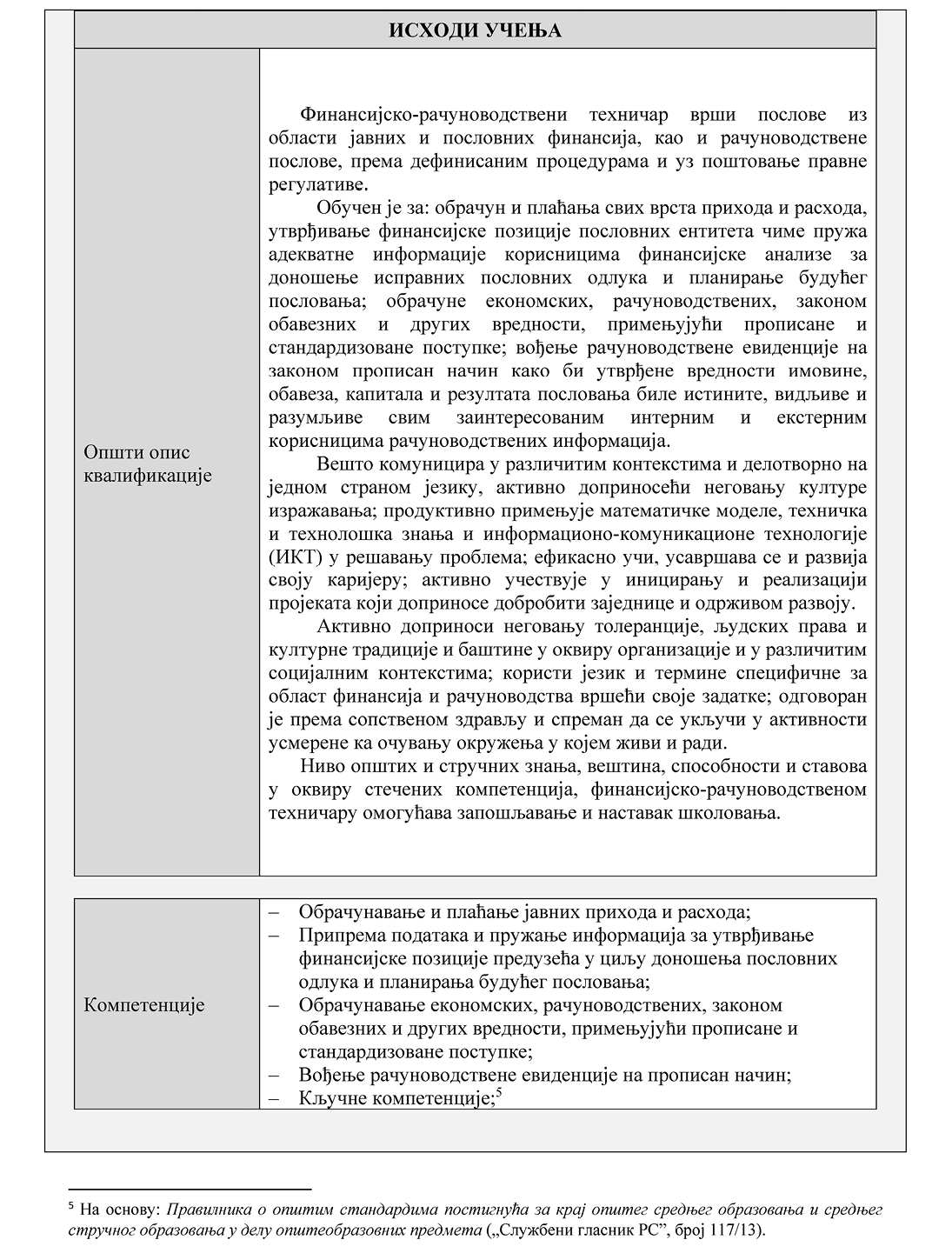 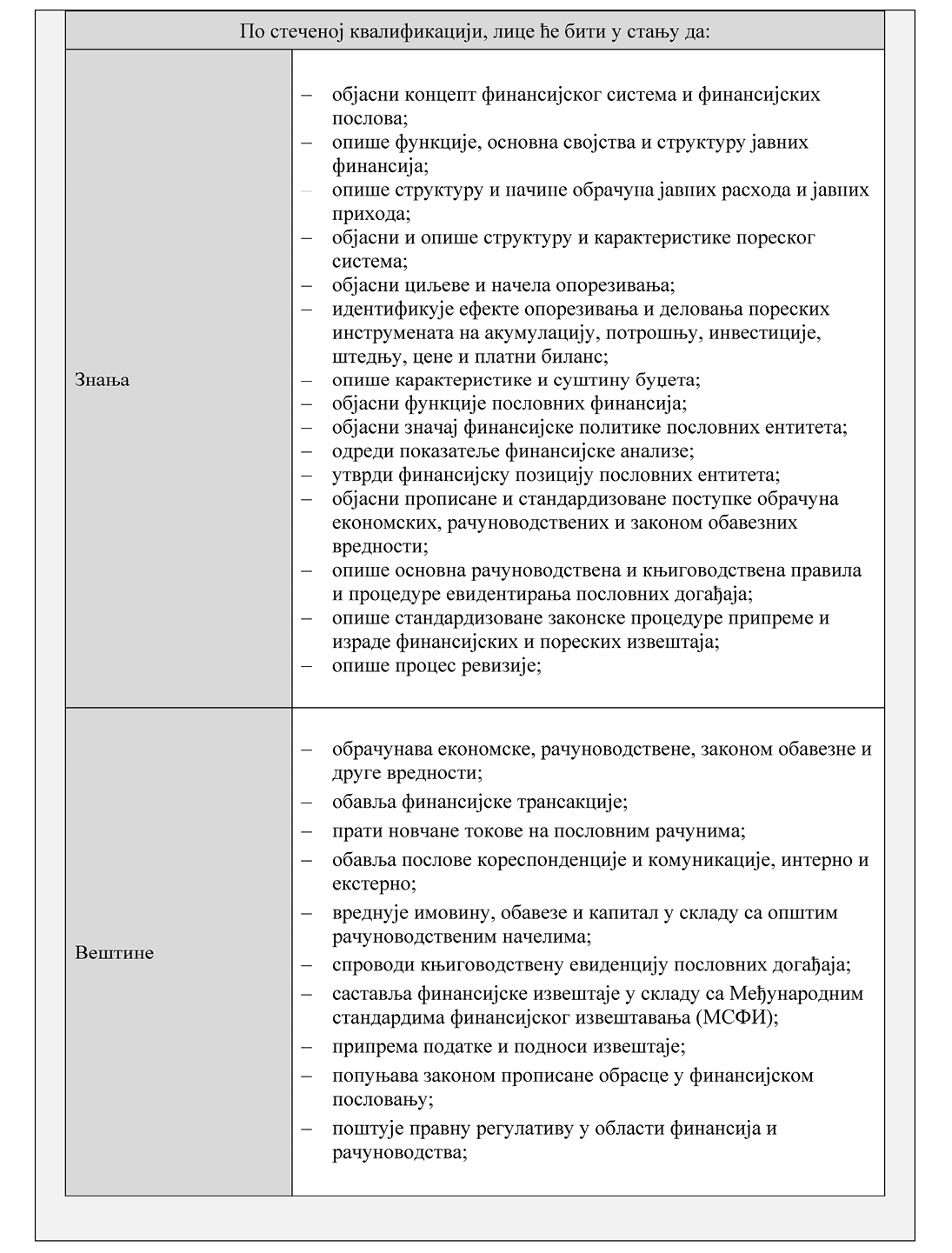 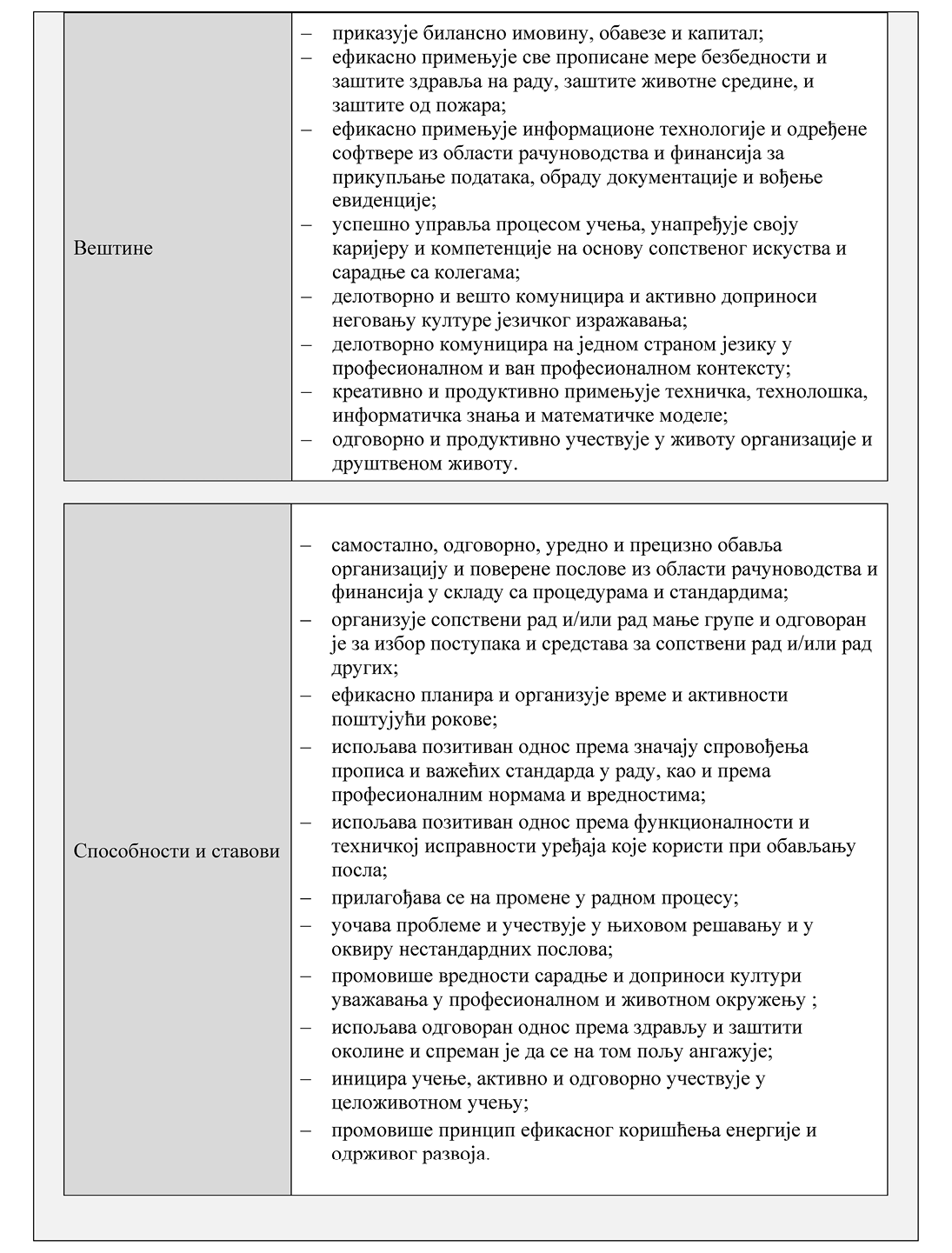 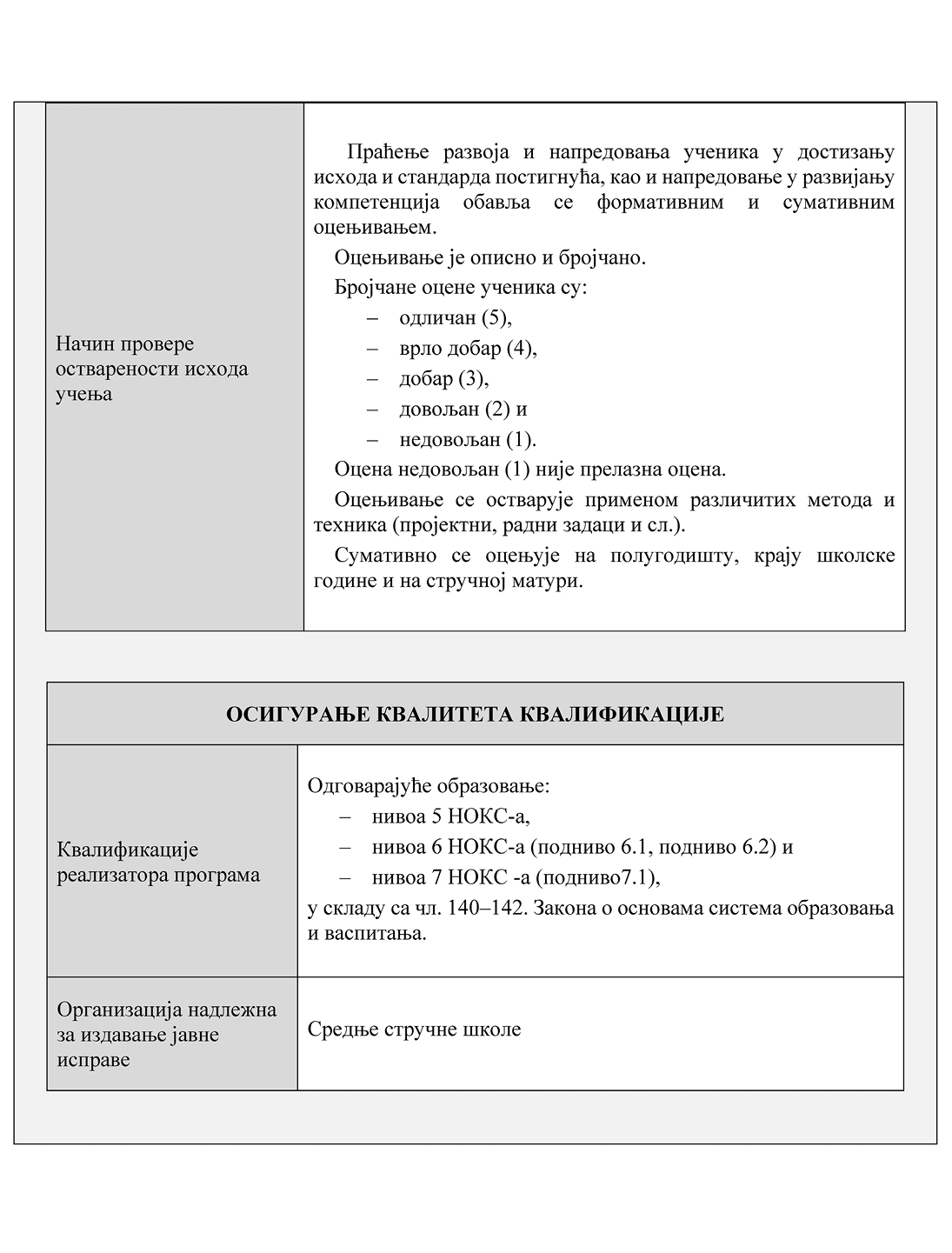 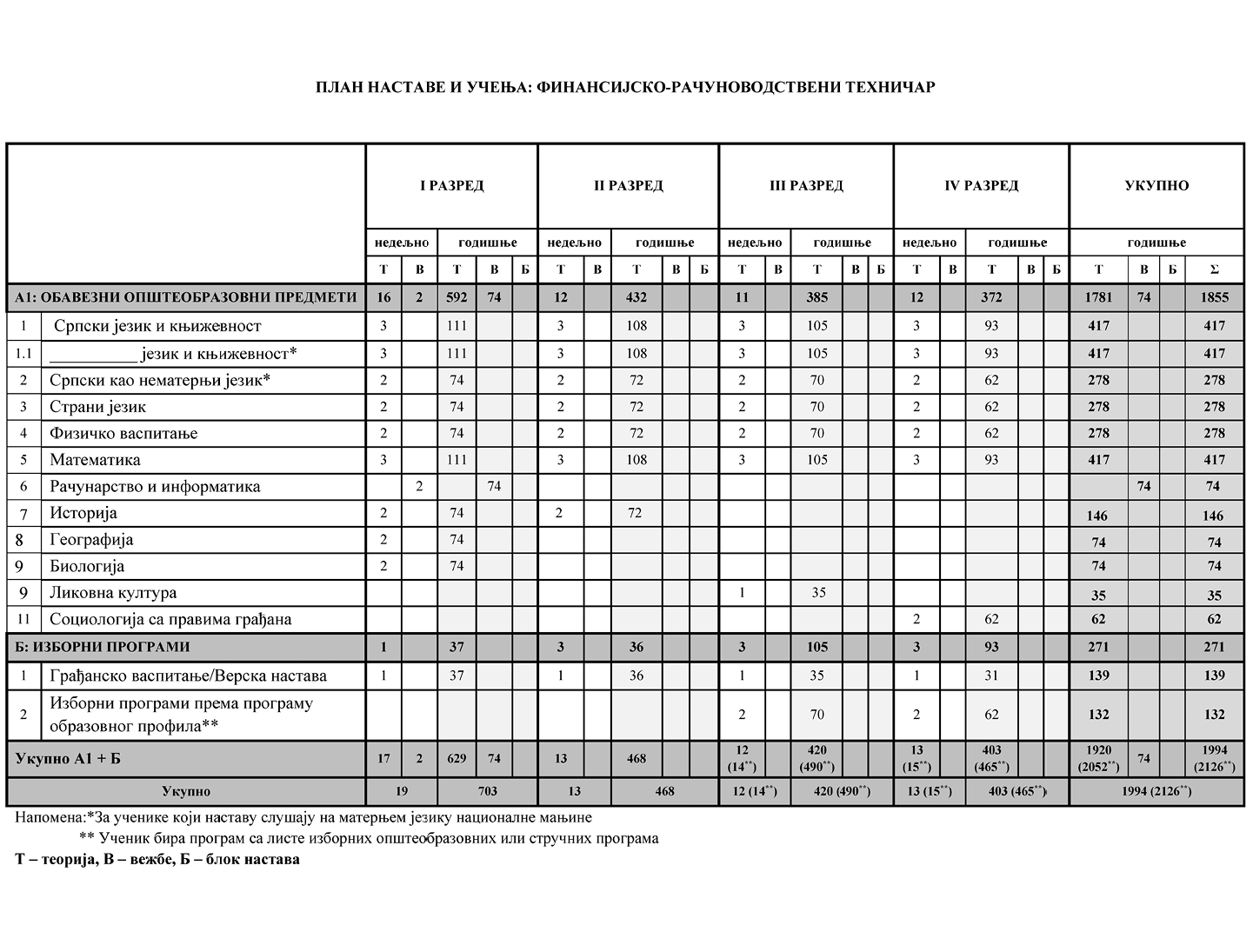 Б: Листа изборних програма  	НАПОМЕНА: * Ученик изборни програм бира једном у току школовања  	 	 	 	  	 	Облици образовно-васпитног рада којима се остварују обавезни предмети, изборни програми и активности  Ако се укаже потреба за овим облицима рада Поред наведених предмета школа може да организује, у складу са опредељењима ученика, наставу из предмета који су утврђени планом наставе и учења других образов-них профила истог или другог подручја рада, или у плановима наставе и учења гимназије. Остваривање плана и програма наставе и учења  	 	Подела одељења у групе  	 	  	 	   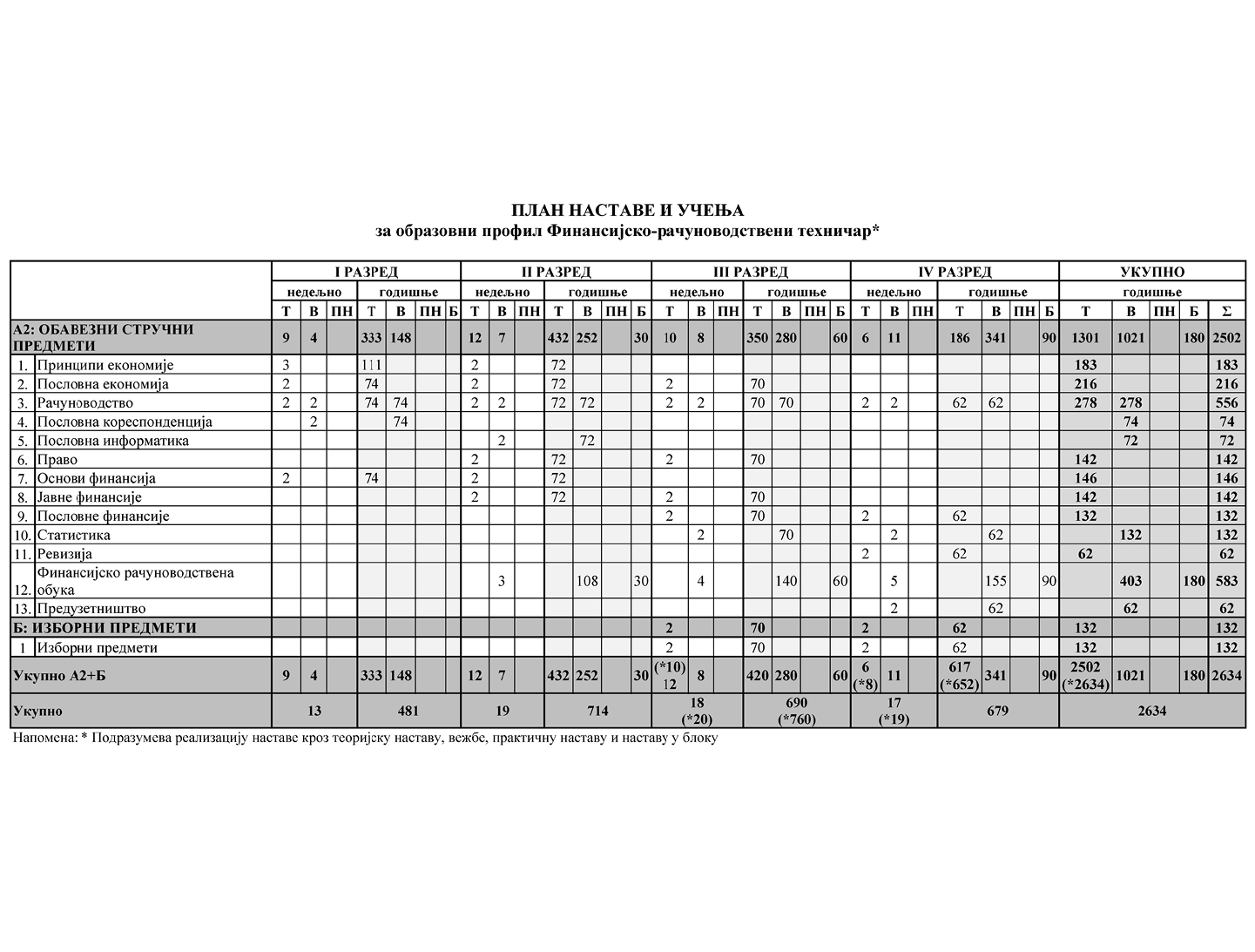 Б: Листа изборних програма* 	Ученик бира изборни предмет једном у току школовања 	Облици образовно-васпитног рада којима се остварују обавезни предмети, изборни програми и активности	 	 	 	 *Ако се укаже потреба за овим облицима рада Факултативни облици образовно-васпитног рада*** Поред обавезних предмета и изборних програма школа може да организује, у складу са опредељењима ученика, факултативну наставу из предмета/програма који су утврђени плановима наставе и учења других образовних профила истог или другог подручја рада, као и плановима наставе и учења за гимназије, а који су утврђени школским  програмом. 3. 	Факултативни облици васпитно-образовног рада обавезни су за ученике који се за њих определе. Остваривање плана и програма наставе и учења   	1. Распоред радних недеља у току наставне године III. Подела одељења у групе A1: ОБАВЕЗНИ OПШТЕОБРАЗОВНИ ПРЕДМЕТИСРПСКИ ЈЕЗИК И КЊИЖЕВНОСТКључни појмови садржаја: античка књижевност; средњовековна књижевност; народна књижевност; књижевност хуманизма и ренесансе; фонетика; фонологијаНазив предмета	: СРПСКИ ЈЕЗИК И КЊИЖЕВНОСТГодишњи фонд часова: 	108Разред: 	ДругиКључни појмови садржаја: барок; класицизам; просветитељство; романтизам; реализам; морфологија.Назив предмета:	СРПСКИ ЈЕЗИК И КЊИЖЕВНОСТГодишњи фонд часова: 	105Разред: 	ТрећиКључни појмови садржаја: модерна; међуратна књижевност; лексикологија.Назив предмета: 	СРПСКИ ЈЕЗИК И КЊИЖЕВНОСТГодишњи фонд часова: 	93Разред: 	ЧетвртиКључни појмови садржаја: проучавање књижевног дела; савремена књижевност; великани светске књижевности; синтаксаСРПСКИ КАО НЕМАТЕРЊИ ЈЕЗИКПрограм наставе и учења предмета Српски као нематерњи језик остварује се у складу са Правилником о наставном плану и програму образовања и васпитања за заједничке предмете у стручним и уметничким школама („Просветни гласник” број 6/90, 4/91, 7/93 – др. правилник, 17/93, 1/94, 2/94, 2/95, 3/95, 8/95, 5/96, 2/02, 5/03, 10/03, 24/04, 3/05, 6/05, 11/05, 6/06, 12/06, 8/08, 1/09, 3/09, 10/09, 5/10, 8/10 – исправка, 11/13, 14/13, 5/14, 5/14, 3/15, 11/16, 13/18, 15/19 и 15/20).СТРАНИ ЈЕЗИКЦиљ учења предмета:Развијање сазнајних и интелектуалних способности и стицање позитивног односа према другим културама уз уважавање различитости и усвајање знања и умења потребних у комуникацији на страном језику у усменом и писаном облику.Годишњи фонд часова: 74Разред: ПрвиКључни појмови садржаја: читање, слушање, писање, говор, знање о језику, медијација, интеркултурност.ГРАМАТИЧКИ САДРЖАЈИЕНГЛЕСКИ ЈЕЗИКI. РЕЧЕНИЦАОбновити реченичне модел обухваћене програмом за основну школу.Ред речи у реченици. Место прилога и прилошких одредби. –  Tag questions Индирек 	тни говора) изјаве – без промене глаголског времена (глагол главне реченице у једном од садашњих времена) б) молбе, захтеви, наредбев) питања са променом реда речи – без промене глаголског времена (глагол главне реченице у једном од садашњих времена) –  Yes/No питања“Wh” питањаДиректна и индиректна питањаII. ИМЕНИЧКА ГРУПА1. ЧланОбновити употребу одређеног и неодређеног чланаНулти члан уз градивне и апстрактне именице2. ИменицеМножина именица – обновитиИзражавање припадања и својине – саксонски генитивБројиве и небројиве именице 3. Заменички облициа) ЗаменицеЛичне заменице у функцији субјекта и објектаПоказне заменице –  Односне заменице  б) Детерминатори –  Показни детерминатори Неодређени детерминаториПрисвојни детерминаториПридевиОбновити компарацију придеваtoo/not…enough/not as…(as)/…thanБројевиОбновити просте и редне бројевеКванитификаториIII. ГЛAГОЛСКА ГРУПА1. Глаголи Обновити глаголске облике предвиђене програмом за основну школуМодални глаголи: may, can, must Пасивне к 	онструкције – садашње време/прошло – Simple Present/Past Tense (прошло време рецептивно) –  going to и трајни презент за планове и намере, going to и will (за будућа предвиђања) –  used toПрви к 	ондиционал2. Прилози, извођење прилога и употреба, прилози вероватноће са may, might и will 3. Предлози, најчешћи предлози за оријентацију у времену и простору.ИТАЛИЈАНСКИ ЈЕЗИКMорфосинтаксички и фонетски садржаји ЧланОбнављање употребе члана који су предвиђени програмом из основне школе.Одређени и неодређени члан. Основна употреба.Члан спојен с предлозимаОдређени члан уз основне и редне бројеве.Партитиван члан ИменицаОбнављање морфолошких карактеристика именица које су предвиђене програмом из основне школе.Род именица. Правилна множина именица. Множина именица на: -co, -go, -ca, -ga.Најчешћи примери неправилне множине: именице које се завршавају на консонант (il bar, i bar), именице које се завршавају на наглашени вокал (la città, le città), скраћене именице (la foto, le foto), једносложне именице (il re, i re), именице које се завршавају на i (la tesi, le tesi).ЗаменицеОбнављање заменица које су предвиђене програмом из основне школе. Личне заменице у служби субјекта (io, tu, lui, lei, Lei, noi, voi, loro). Наглашене личне заменице у служби објекта (me, te, lui, lei, Lei, noi, voi, loro) Присвојне заменице (mio, tuo, suo, nostro, vostro, loro). Показне заменице (questo, quello).Упитне заменице (chi? i che?/che cosa?) Неодрђене заменице (ognuno i qualcuno). Заменице у финкцији објекта (lo, la, li, le, ne)ПридевиОписни придеви, слагање придева и именице у роду и броју. Описни придеви buono i bello; неодређени придев tutto. Придеви на – co (bianco, simpatico), -go (largo, analogo)Присвојни придеви: mio, tuo, suo, nostro, vostro, loro. Употреба члана уз присвојне придеве. Морфолошке одлике придева questo, quello, bello i buono.Неодређени придеви ogni и qualche.Показни придеви: questo, quello.Бројеви: основни бројеви, редни бројеви. Употреба основних и редних бројева при означавању датума.ГлаголСадашње време (Indicativo Presente). Употреба глагола piacere.Партицип прошли и прошло свршено време Passato prossimo: прелазних и непрелазних глагола; неправилних глагола.Прошло несвршено време Imperfetto indicativo: облици и употребаБудуће време (Futuro semplice) глагола с правилним и неправилним основама. Структура stare + gerundioПрилозиВрсте прилога: за начин, место и време Прилошке речце ci и vи. ПредлозиПрости предлози di, a, da, иn, con, su, per, tra, fra и њихова основна употреба. Предлози dentro, fuori, sotto, sopra, davanti, dietro.СинтаксаПроста реченица: потврдна, упитна, одрична. Tu sei italiano. No, no non sono italiano. (Tu) sei italiano?Сложена реченица:Adesso non lavoro più, ma ho più tempo per leggere e scrivere e giocare con i miei nipoti.Ред речи у реченици. Место прилога и прилошких одредби. Nel libretto ci sono nomi dei professori e altre informazioni utili.ЛексикографијаСтруктура и коришћење једнојезичних и двојезичних речника.Ученику треба показати и стално га подстицати на поседовање, употребу и правилно коришћење речника (двојезичног и, касније, једнојезичног), дати основне податке о речничкој литератури одговарајућег квалитета. Подстицати га на контакт са писаном литературом, електронским садржајима и сл.НЕМАЧКИ ЈЕЗИКИменицеВластите и заједничке (у облицима једнине и множине: Bild – Bilder, Kopf – Köpfe, Frau – Frauen), са одговарајућим родом. Изведене суфиксацијом: Faulheit, Bildung. Изведене префиксацијом: Ausbildung. Сложенице: Sommerferien, Jugendliebe, TomatensuppeЗаменицеЛичне заменице у номинативу, дативу и акузативуПридеви Изведени суфиксацијом од глагола и именица: fehlerfrei, liebevoll, sprachlos, trinkbar. Сложени: steinreich Придевска промена – јака, слаба, мешовита (рецептивно и продуктивно) Компаратив и суперлатив (правилна творба и главни изузеци: groß – größer, teuer – teurer) Придеви са предлозима: zufrieden mit, reich an Члан Одређени (der, die, das), неодређени (ein, eine), нулти, присвојни (mein, dein), показни (dieser, jener), негациони (kein, keine), неодређени (mancher, solcher, einige). Употреба члана у номинативу (субјект), акузативу и дативу (директни и индиректни објекат), партитивном генитиву (die Hälfte des Lebens), посесивном генитиву (die Mutter meiner Mutter) Бројеви Основни и редни (der siebte erste; am siebten ersten) Предлози Предлози са генитивом (Er liest während der Pause), акузативом (Ich bin gegen dich), дативом (Sie arbeitet bei einem Zahnarzt). Предлози са дативом или акузатвиом (Er ist in der Schule. Sie kommt in die Schule) Партикуле Употреба основних партикула (рецептивно и продуктивно) Was machst du denn da? Das kann ich aber nicht. Sag mal! Глаголи Глаголска времена: презент, претерит, перфект и футур слабих и јаких глагола. Глаголи са предлозима (warten auf, sich interessieren für). Пасив радње презента и претерита (рацептивно и продуктивно). Конјуктив у функцији изражавања жеље, учтиве молбе и условљености (Ich hätte gern... Ich möchte... Ich würde gern ...Könnte ichМодални и основни модалитети глагола, инфинитивске конструкције (Ich hoffe, dich wiederzusehen./Er hat Gelegenheit, viele Sportler kennen zu lernen.) Везници и везнички изрази: und, oder, aber; denn, deshalb, trotzdem; weil, wenn, als, während, bis, obwohl; двојни везници: weder … noch, sowohl ... als auch, zwar ... aber, nicht nur .... sondern auch ПрилозиПрилози за време (gestern), место (nebenan), начин (allein), количину (viel, wenig) РеченицеИзјавне реченице, упитне реченице; независне и зависно-сложене реченице.РУСКИ ЈЕЗИКРеченицаОднос реченица у сложеној реченици: независно сложене и зависно сложене реченице. Управни и неуправни говор. ИменицеВаријанте падежних наставака: локатив једнине на -у; о береге/на берегу, о лесе/в лесу, о крае/на краю; номинатив множине на –а, -я, -ья, -е: города, учителя, деревья, граждане.Именице којима се означавају професије људи, њихова национална и територијална припадност. Промена именица на: -ия, -ие, -мя. Именице Плуралија тантум (рецептивно и продуктивно).Обнављање и систематизација основних именичких промена.ЗаменицеОбнављање и систематизација заменица обрађених у основној школи: личне, упитне (кто, что, какой, какое, какие).Одричне заменице: никто, ничто, никакой, ничей, и неодређене заменице: кто-то, кто-нибудь, некоторый, несколько обрађивати као лексику. ПридевиПромена придеваПоређење придева типа: старший, младший; прост облик суперлатива: ближайший, простейший, худший. Рекција придева: уочавање разлика између руског и матерњег језика (больной чем, готовый к чему, способный к чему и сл).БројевиПринципи промена основних бројева: 1, 2, 3, 4, 5 – 20 и 30, 40, 90, 100 (остале бројеве обрадити као лексику), њихова употреба у најчешћим структурама за исказивање времена с предлозима: с – до, с – по, от – до, к и др. Исказивање времена по сату у разговорном и службеном стилу. ГлаголиНајчешће алтернације oснове у презенту и простом и будућем времену. Творбе вида помоћу префикса, суфикса и основе.Глаголи кретања: кретање у одређеном правцу, неодређено кретање и кретање једном у оба правца: активирање до сада необрађених глагола кретања (идти – ходить, ехать – ездить, бегать – бежать, плыть – плавать, лететь – летать, нести – носить, вести – водить, везти – возить).Рекција глагола: уочавање разлика између руског и матерњег језика (благодарить кого за что, пожертвовать кем – чем, напоминать о ком и сл).ПрилозиПрилози и прилошке одредбе за место, време, начин и количину. Поређење прилога. ПредлозиНајфреквентнији предлози чија се употреба разликује у односу на матерњи језик (для с генитивом, из-за с генитивом у одредби одвајања од места и узрока, из-под с генитивом у одредби одвајања од места, к с дативом у временској одредби, по с дативом у атрибутској, просторној и узрочној одредби и сл.). ВезнициНајфреквентнији прости везници у независо сложеним и зависно слжоженим реченицама (а, да, и, но, или, если, пока, потому, так как, перед тем как исл).Реченични моделиСубјекатско-предикатски односи Реченице с именским предикатом1) копуле: быть, стать, являтьсяЕго отец был врачом, а он станет инженером.Это утверждение является спорным.2) одутство копулеЕго брат токарь по металлу.Она сегодня весёлая.Он сильнее всех.Објекатски односидиректним објектомМы купили новый учбеник.Я не получил ответа.индиректним објектомОн их побдагодарил за помощь.Эта фотография напоминает о прошлом.Зависном реченицомБрат в письме сообщает, что он летом приедет к нам.Временски односиРеченице с одредбом 1) изражене прилогом Я пришёл раньше тебя.2) изражене зависним падежом Они вернулись к вечеру (к трём часам).Я сегдона работал с пяти до семи часов. Начински односиРеченице са одредбом израженом прилогом Он хорошо говорит по-русски.Он пишет более красиво, чем ты.Она поёт красивее всех.Узрочни односиРеченице са одредбом израженом зависним падежом.Он не приехал в срок по болезни.Атрибутивни односиРеченице с атрибутому суперлативуА. С. Пушкин является величайшим русским поэтом.у зависном падежуЯ забыл тетрадь по русскому языку.ФРАНЦУСКИ ЈЕЗИКПасивне конструкције est + партицип перфекта Финалне реченице са употребом pour + inf. Питања:Qui est-ce qui/que Qu’est-ce qui/que QueИндиректна питања Негација pas du tout, non plus, personne Казивање претпоставке si + имперфект/кондиционал Казивање времена avant de, quand Казивање жеље, воље, намере a) субјунктивом (рецептивно, најфреквентнији глаголи)б) инфинитивом Одредбе за време – дани у недељи, prochain/dernier; il y a/dans; pendant/depuis; Поређење придева Одредбе за начин Изрази за меру и количину une douzaine, une centaine, un tas de, pas mal de, environ... и сл. Слагање времена – само са индикативом, и то: рrésent – présent (истовремена радња); рrésent – рassé composé (пре); рrésent – futur (после) Именичка група Слагање детерминаната и именица у роду и броју; разлике у изговору (где постоје) и разликовање наставака у тексту.les déterminants interrogatifs – exclamatifs – relatifs; les déterminants indéfinis Наставци именица и придева teur/trice; al/aux, ail/aux и неки изузеци на -s), ou -s/x Глаголска група Субјунктив презента – објаснити принцип творбе, а примењивати само у датим реченичним моделима. Слагање партиципа перфекта са субјектом ШПАНСКИ ЈЕЗИКФонетика и правописГласовни систем; кореспонденција фонема и графема; фонетски акценат и графички акценатСистематизација основних правописних правила: писање великог слова, знакови интерпункције Именичка група Слагање детерминатива и именице у роду и броју, апокопирање придева уз именицу, неодређени детерминативи (alguno, ninguno, todo, cualquiera) у различитим значењимаМорфеме типичне за мушки и женски род именица и придева (muchacho/muchacha, actor/actriz, trabajador/trabajadora, generoso/ generosa)Именице и придеви који немају морфолошку ознаку рода (нпр. violinista, cantante, interesante, verde…)Компарација придева: компаратив (нпр. Tan(to)…como… Esta pelicula es tan interesante como la que vimos la semana pasada. Tanto los adultos como los niños deben prestar atención al medio ambiente.; Más/menos….que; Menor/mayor…que; Major/peor…que) и суперлатив (релативни и апсолутни: указати на разлике у значењу) (нпр. El libro más interesante que he leído…/Es un libro interesantísimo.)Глаголска групаСистематизација морфосинтаксичких особености следећих глаголских облика: индикатив презента, простог и сложеног перфекта и имперфекта, футурСистемазизација употербе глагола ser и estarПлусквамперфекат: основне морфосинтаксичке особеностиИмператив за друго лице једнине и множинеСинтаксаПитања са упитним речима: quién, qué, cuándo, cómo, dónde, etc.Индиректна питања (нпр. ¿Sabes si ha llegado?, Pregúntale si ha cogido la tarjeta., Yo te pregunto qué has comprado.) Негација: Nada, nadie, ningun (o/a), nunca, tampocoХипотетичне реченице (први тип)Казивање времена и одредбе за време (дани у недељи, mañana, ayer, pasado/próximo, que viene, durante, después de, antes de, cuando, hace…, dentro de…)Исказивање поређења: Más que, menos que, el/la más, tan…comoОдредбе за начин: прилози на –mente и прилошке конструкцијеИзрази за меру и количину: mucho, un poco de, una docena de, aproximadamente, más o menos…Сложене реченице: зависна реченица у индикативу (нпр. Mientras vivíamos en Madrid, estudiaba español. ¿Crees (estás segura, piensas) que aprobaremos el examen.)СТРАНИ ЈЕЗИК Годишњи фонд часова: 	72Разред: 	Други Кључни појмови садржаја: читање, слушање, писање, говор, знање о језику, медијација, интеркултурност.ГРАМАТИЧКИ САДРЖАЈИЕНГЛЕСКИ ЈЕЗИКI. РЕЧЕНИЦАСистематизација свих типова упитних реченицаДиректна и индиректна питањаИндиректни говор: рецептивно и продуктивноа) изјаве и питања – без промене глаголског времена (глагол главне реченице у једном од садашњих времена) б) молбе, захтеви, наредбеИндиректни говор: само рецептивноа) изјаве са променом глаголских временаОдређене релативне клаузе Сложене реченице: временске клаузе, узрочне клаузе, допусне клаузеII. ИМЕНИЧКА ГРУПА1. Члан–  Разлике између одређеног и неодређеног члана у ширем контексту2. ИменицеБројиве и небројиве именице 3. Заменички облициа) ЗаменицеЛичне заменице у функцији субјекта и објектаПоказне заменицеОдносне заменицеб) детерминатори –  Показни детерминаториНеодређени детерминаториПрисвојни детерминатори4. ПридевиОбновити компарацију придеваtoo/not…enough/not as…(as)/…thanБројевиКванитификаториIII. ГЛАГОЛСКА ГРУПАОбновити разлику у употреби Present Simple, Present Continuous; Past Simple, Past Continuous –  Обновити све употребе Present Perfect –  Used to Начини изражавања будућности, планова у будућности (going to, will)Модални глаголи: should, must, will, may, mightПасивне конструкције – садашње и прошло време – Present Simple, Past Simple (продуктивно и рецептивно), –  Present perfect passive (рецептивно)Први кондиционал (рецептивно и продуктивно), други кондиционал (рецептивно)ИТАЛИЈАНСКИ ЈЕЗИК1. Именице Властите именице и заједничке, одговарајући род и број са детерминативом: Annа, Pietro, Belgrado, Roma, Signor Bianchi, Signora Bianchi, i miei genitori, il nostro paese, questa casa, l’Italia, la Serbia, il Tirreno, l’Adriatico, le Alpi, gli Appennini; i miei genitori, mia madre, ll loro padre, il nostro paese, i vostri figli, questo studente, questa ragazza, quell’amico, quella casa,  итд.Системски приказ морфолошких карактеристика.2. Члан. Употреба члана. Систематизација.Облици одређеног и неодређеног члана. Основна употреба.Слагање одређеног и неодређеног члана са именицом или придевом.Члан спојен с предлозима di, a, da, in, su i con. Одређени члан испред датума: Oggi è il 25 novembre. Испред имена дана у неделји Abbiamo lezioni di lingua italiana il mercoledì e il giovedì.Употреба члана уз властита имена, географске појмове, имена градова и држава, презимена.Партитивни члан као суплетивни облик множине неодређеног члана (Ho un amico italiano: Ho degli amici italiani.).Употреба члана уз присвојни придев и именице које исказују блиско сродство (Mia sorella si chiama Ada. Domani andiamo a Roma con i nostri nonni).Положај члана и предлога уз неодређени придев tutto.3. ЗаменицеЛичне заменице у служби субјекта. Наглашене личне заменице у служби објекта. Дативне заменице.Присвојне заменице. Показне заменице (questo, quello).Упитне заменице chi? i che?/che cosa?Неодређене заменице придеви (niente/nulla, nessuno, qualcosa, qualcuno, qualche, alcuni) Релативне заменице (che, cui, il quale/la quale)4. ПридевиОписни придеви, слагање придева и именице у роду и борју. Описни придеви buono и bello; неодређени придев tutto. Посебне карактеристике придева santo и grandeКомпарација придева: Maria è più alta di Marta. Noi siamo più veloci di voi. Maria e’ la piu’ alta della classe.Апсолутни суперлатив Maria è bellisima.Синтетички (органски) облици компаратива и суперлатива (релативног и апсолутног) придева piccolo, grande, buono, cattivo.Разлика у значењу између аналитичких и синтетичких облика компаратива и супетлатива (più grande : maggiore; più buono : migliore).Присвојни придеви. Употреба члана уз присвојне придеве. Показни придеви: questo, quello.Назив боја, морфолошке особености придева viola, rosa, blu, arancione. Главни бројеви (преко 1000) и редни (до 20). Редни бројеви.5. ПредлозиПрости предлози di, a, da, in, con, su, per, tra, fra и њихова основна употреба. Предлози dentro, fuori, sotto, sopra, davanti dietro.Употреба предлога di (Marco finisce di fare i compiti. La mamma dice di non fare tardi), a (Vado a giocare. Sei bravo a pattinare. Usciamo a giocare con gli amici.), da Vengo da Belgrado. Andiamo dai nonni, in (vado in Italia, vivo nel lazio, ho un cappello in testa)6. ГлаголиСадашње време (Presente Indicativo) Императив (Imperativo), заповедни начин. Заповедни начин, за сва лица: Fa’ presto! Non tornare tardi ! Non andate via senza di me. Prego Signora, entri! Mi dia un etto di prosciutto e tre rosette, per favore Повратни глаголи.Употреба глагола piacere.Перфект модалних глагола volere, dovere, potere, sapere. Sono dovuto andare dal dentista. Ho potuto leggere i titoli in italiano.Кондиционал презента (Condizionale Presente): Vorrei un chilo di mele, per favore ! Potresti prestarmi il tuo libro di italiano ? Футур правилних и неправилних глагола. Noi tormeremo a casa alle cinqueИмперфекат (Imperfetto): C’era una volta un re e viveva in un castello. Употреба и однос перфекта и имперфекта. Плусквамперфекат (Trapassato prossimo): Sono arrivato alla stazione quando il treno era già partito.7. ПрилозиПотврдни, одређни (sì, no). Основни прилози bene, male, molto, poco, troppo, meno, più и прилошки изрази за одређивање времена (prima, durante, dopo) и простора. a destra, a sinistra, dritto, davanti, dietro, sotto, sopra, su, giù Упитни прилози: quando?, come?, perché? dove? Грађење прилога од придева помоћу суфикса mente 8. Речца ci (с прилошком вредношћу), ne. Везници.Реченица:Проста и проширена реченица у потврдном и у одричном облику.Упитна реченица:С конструкцијом изјавне реченице потврдног облика и упитном интонацијом. C конструкцијом изјавне реченице у одричном облику и упитном интонацијом.Ред речи у реченици.Сложена реченица: употреба везника који уводе зависну реченицу (временску, узрочну, релативну, хипотетички период) Хипотетички период: Реална погодбена реченица: Se hai tempo andiamo in gita. Se avrai tempo andremoin gita. Иреална погодбена реченица, са имперфектом у протази и аподози: Se avevi tempo, andavamo in gita. НЕМАЧКИ ЈЕЗИКНегација nirgends, nirgendwo, niemals, gar nicht, nirgendwohin, keinesfalls, keineswegs Das war keinesfalls die richtige Antwort. Er wird keineswegs heute ankommen. Глаголи Казивање радње и стања у садашњости, прошлости и будућности Пасив радње – рецептивно (презент, претерит, перфект), инфинитив пасива са модалним глаголом: Der Patient musste operiert werden. Amerika wurde1492 entdeckt.Одредбе квантитета – Основни, редни, децимални бројеви. Основне мере. Рачунске радње. Монете. Tausend, Million, die Hälfte, ein Viertel, eine halbe Stunde, zwei Liter Milch, 2,40 – zwei Meter vierzig, 2,40 ЕUR – zwei Euro vierzig. Систематизација категорија којих у матерњем језику нема или се битно разликују. Инфинитивне конструкције сa zu, um... zu, ohne... zu, statt... zu: Er beschloß gleich nach Hause zu gehen. Ich kam früher, um mit dir zu reden. Sie verlassen/verließen das Zimmer, ohne uns zu begrüssen. Statt zu regnen, began es zu schneien. Казивање претпоставки, начина, жеље, поређења Конјунктив у простој (не сложеној) реченици за изражавање жеље, могућности, сумње, претпоставки, нестварности – рецептивно: Ewig lebe unsere Freiheit! Beinahe wärest du zu spät gekommen. Hätte er das gewußt! Реченица Кондиционалне реченице. Потенцијалне реченице. Er wäre zufrieden, wenn du kämest. Ich würde dich besuchen, wenn ich Zeit hätte. Иреалне (рецептивно), везници wenn, falls.Er wäre gekommen, wenn er die Einladung bekommen hätte. Намерне реченице, везници damit, dass: Wir gehen so früh in die Schule, damit wir alles vorbereiten. Gib acht, dass du nicht zu spät kommst. Начинске реченице, везници indem, ohne dass, statt dass: Er betrat den Saal, indem er alle herzlichst begrüßte. Sie ging an mir vorbei, ohne dass sie mich bemerkte. Statt dass du mich abholst, gehe ich zu Fuß nach Hause. Поредбене/компаративне реченице (рецептивно), везници wie, als, als ob: Sie ist so schön, wie man mir erzählte. Alles endete viel besser, als ich erwarten konnte. Er sieht aus, als ob er krank sei. Творба речи – заменички прилози, грађење и употреба (wozu, womit, woran...; dazu, damit, daran...): Woran denkst du? Ich denke immer daran. Грађење сложеница именица + именица; придев + именица, префиксација Atomphysik, Wandtafel, Hochachule, Schnellzug, beantworten, begrüßen, ummöglich Изведене именице Wohnung, Besichtigung, Heizung usw. РУСКИ ЈЕЗИКРеченицаРеченице са глаголским прилозима. Употреба нет и не у реченици. ИменицеГенитив једнине на –у.Синоними, антоними, хомоними. Међујезички хомоними. ЗаменицеНеодрећене заменице кто-то, кто-нибудь, некоторый, несколькоОдричне заменице никто, ничто, никакойОпште заменице сам, самый, любой, каждыйПридевиДужи и краћи облик придева. Употреба кратког облика. БројевиРедни бројевиГлаголиИмперативПрошло време глагола од инфинитива на сугласникГлаголи кретања са префиксима в-, вы-, у-, при-Реченице са одредбом израженом зависним падежом (Я тебя буду ждать у памятника. Они собираются по вечерам.) Реченице са глаголским прилогом (Кончив работу, он поехал домой. Возвращаясь домой, я встретил товарища.) Глаголски прилози ПредлозиНајфреквентнији предлози чија се употреба разликује у односу на матерњи језик (у, около, вокруг, в, на, при, среди)СИНТАКСАРеченице са кратким придевским обликом у предикату (Он болен гриппом. Я способен к математике.)Реченице са објектом у инфинитиву (Я уговорил товарища молчать.)Реченице са одредбом израженом зависним падежом (Я тебя буду ждать у памятника. Они собираются по вечерам.)Реченице са глаголским прилогом (Кончив работу, он поехал домой. Возвращаясь домой, я встретил товарища.)ФРАНЦУСКИ ЈЕЗИКИменичка групаУпотреба детерминаната: редослед у реченици; употреба речи même, autre, seul;Детерминанти у функцији заменице, посебно: показне заменице испред предлога de + именичка група; испред релативне реченице; испред партикула ci и là; неодређене заменице; Бројеви: основни, редни, разломачки, апроксимативни; Род и број именица и придева специфичних за дату струку; поређење придева, посебно суперлатив. Глаголска групаГлаголски начини и времена: презент, сложени перфект, имперфект, плусквамперфект (рецептивно), футур први индикатива, као и перифрастичне конструкције: блиски футур, блиска прошлост; il faut que, je veux que, j’aimerais que праћени презентом субјунктива глагола прве групе (Il faut que tu racontes ça à ton frère), као и рецептивно: Il faut que tu fasses/que tu ailles/que tu sois/que tu lises/que tu saches/que tu écrives; Презент кондиционала: Si mes parents me laissaient partir, je viendrais avec toi ! императив (рецептивно): aie un peu de patience, n’ayez pas peur; sois sage!– Партицип презента и герундив; партиципи презента и перфекта као придеви; – Фреквентни униперсонални глаголи и конструкције.Предлози– Најчешћи предлози; предложни изрази à côté de, à l’occasion de, à l’aide de; – Контраховање члана и предлога. Прилозиза место, за време, за начин, за количину; alors – за исказивање последице;место прилога;прилошке заменице en и y (рецептивно).Модалитети и форме реченицедекларативни, интерогативни, екскламативни и императивни модалитет;афирмација и негација; актив и пасив;реченице са презентативима;наглашавање реченичних делова помоћу формуле c’est... qui и c’est ... que.Основни типови сложених реченицаКоординиране реченице са везницима et, ou, mais, car, ni и прилозима/прилошким изразима c’est pourquoi, donc, puis, pourtant, par contre, par conséquent, au contraire;Зависне реченице: релативне са заменицама qui, que, où и dont; компаративне са везницима/везничким изразима comme, autant .... que, le même ... que, plus ... que, moins ... que; временске са везницима/везничким изразима quand, avant que/avant de + инфинитив, chaque fois que, pendant que, après que, depuis que; узрочне са везницима parce que и puisque; (рецептивно) концесивне и опозитивне са везницима bien que и alors que; финалне са везницима pour que/pour + инфинитив и afin que/afin de + инфинитив; хипотетичне са везником si (вероватни и могући потенцијал); реченице са que у функцији објекта (нпр. Nous espérons que tu réussiras ton examen); слагање времена у објекатским реченицама.ШПАНСКИ ЈЕЗИКФонетика и правописГласовни систем; фонетски акценат и графички акценат систематизацијаПравописни систем: систематизација и обрада знакова интерпункције као што су црта, тачка са запетом, три тачке; наводнициИменичка група Систематизација морфосинтаксичких особеностиОдређени и неодређени члан: систематизација и разграничење основних употреба; промена значења у односу на употребу члана Присвојни придеви и заменицеРедослед и промена заменица у служби индиректног и директног објекта: me lo/la, te lo/la, se lo/la, nos lo/la, os lo/la, se lo/laПонављање ненаглашеног облика заменице после именице у служби директног објекта (нпр. El pan lo compro en el supermercado.)Упитне заменице: qué, cuál/cuáles Глаголска групаСистематизација морфосинтаксичких особености глаголских облика у индикативу (презент, прости перфекат, сложени перфекат, имперфекат и плусквамперфекат) и футура;Глаголске перифразе са инфинитивом: deber, empezar, acabar de, tener que, poder, solerГлаголске перифразе са герундом: estar, seguir, llevarИмператив за друго лице једнине и множине; у осталим лицима – рецептивноКондиционал: основне морфосинтаксичке особеностиСинтаксаСистематизација просте реченице у потврдном, одричном и упитном обликуЗависно-сложена реченица у индикативу и уз инфинитив: временска (Mientras iba por la calle, vi a Ángela. Cuando estoy de vacaciones, siempre visito a mis abuelos.); узрочна (нпр. Estudio español porque me gusta.); намерна (нпр. Estudio español para viajar.)Управни и неуправни говор (потврдне, одричне и упитне реченице, императив), нпр Dime si/donde/cuando/quién/que…, Sabes si/ donde/cuando/quién/que… Me puedes decir donde/cuando/quién/que…СТРАНИ ЈЕЗИКГодишњи фонд часова: 	70Разред: 	ТрећиКључни појмови садржаја: читање, слушање, писање, говор, знање о језику, медијација, интеркултурност.ГРАМАТИЧКИ САДРЖАЈИЕНГЛЕСКИ ЈЕЗИКI. РЕЧЕНИЦАСистематизација свих типова упитних реченица –  Директна и индиректна питањаИндиректни говор: рецептивно и продуктивноа) изјаве и питања – без промене глаголског времена (глагол главне реченице у једном од садашњих времена) б) молбе, захтеви, наредбеИндиректни говор: само рецептивноа) изјаве са променом глаголских времена –  Одређене релативне клаузе Сложене реченице: временске клаузе, узрочне клаузе, допусне клаузеII. ИМЕНИЧКА ГРУПА1. Члан–  Разлике између одређеног и неодређеног члана у ширем контексту2. ИменицеБројиве и небројиве именице 3. Заменички облициа) ЗаменицеЛичне заменице у функцији субјекта и објектаПоказне заменице –  Односне заменице б) детерминатори –  Показни детерминаториНеодређени детерминаториПрисвојни детерминатори4. ПридевиОбновити компарацију придеваtoo/not…enough/not as…(as)/…thanБројевиКванитификаториIII. ГЛАГОЛСКА ГРУПАОбновити разлику у употреби Present Simple, Present Continuous; Past Simple, Past Continuous –  Обновити све употребе Present Perfect –  Used to Начини изражавања будућности, планова у будућности (going to, will)Модални глаголи: should, must, will, may, mightПасивне конструкције – садашње и прошло време – Present Simple, Past Simple (продуктивно и рецептивно), –  Present perfect passive (рецептивно)Предлози и најчешћи прилози за оријентацију у времену и просторуКондиционал први и други (и рецептивно и продуктивно)ИТАЛИЈАНСКИ ЈЕЗИКИменицеВластите именице и заједничке, одговарајући род и број са детерминативом: Annа, Pietro, Belgrado, Roma, Signor Bianchi, Signora Bianchi, i miei genitori, il nostro paese, questa casa, l’Italia, la Serbia, il Tirreno, l’Adriatico, le Alpi, gli Appennini; i miei genitori, mia madre, ll loro padre, il nostro paese, i vostri figli, questo studente, questa ragazza, quell’amico, quella casa,  итд.Системски приказ морфолошких карактеристика.Члан. Употреба члана. Систематизација.Облици одређеног и неодређеног члана. Основна употреба.Слагање одређеног и неодређеног члана са именицом или придевом.Члан спојен с предлозима di, a, da, in, su i con. Одређени члан испред датума: Oggi è il 25 novembre. Испред имена дана у неделји Abbiamo lezioni di lingua italiana il mercoledì e il giovedì.Употреба члана уз властита имена, географске појмове, имена градова и држава, презимена.Партитивни члан као суплетивни облик множине неодређеног члана (Ho un amico italiano: Ho degli amici italiani.).Употреба члана уз присвојни придев и именице које исказују блиско сродство (Mia sorella si chiama Ada. Domani andiamo a Roma con i nostri nonni).Положај члана и предлога уз неодређени придев tutto.Партитивни члан. Mangio delle mele. Изостављање у негацији. Non mangio pane. Употреба предлога di уз изразе који изражавају одређену количину. Prendo un bicchiere d’acqua minerale.Системски приказ морфолошких карактеристика.ЗаменицеЛичне заменице у служби субјекта. Наглашене личне заменице у служби објекта. Наглашене личне заменице у служби директног i indirektnog објекта. Ненаглашене личне заменице у пару: Compro il libro a Luigi. Glielo compro.Измештање индиректног објекта испред прредиката (Chiedi di Maria? Non l’ho vista da tanto). Присвојне заменице. Показне заменице (questo, quello).Упитне заменице chi? i che?/che cosa?Неодређене заменице, придеви (niente/nulla, nessuno, qualcosa, qualcuno, qualche, alcuni) Неодређене заменице, придеви : alcuno, ciascuno, certo, altro, nessuno, parecchio. Неодређене заменице: nulla, niente, qualcosa.Релативне заменице (che, cui, il quale/la quale)Здружене ненаглашеде заменице (pronomi combinati) ПридевиОписни придеви, слагање придева и именице у роду и борју. Описни придеви buono и bello; неодређени придев tutto. Посебне карактеристике придева santo и grandeКомпарација придева: Maria è più alta di Marta. Noi siamo più veloci di voi. Maria e’ la piu’ alta della classe.Апсолутни суперлатив Maria è bellisima.Синтетички (органски) облици компаратива и суперлатива (релативног и апсолутног) придева piccolo, grande, buono, cattivo.Разлика у значењу између аналитичких и синтетичких облика компаратива и супетлатива (più grande : maggiore; più buono : migliore).Присвојни придеви. Употреба члана уз присвојне придеве. Показни придеви: questo, quello.Назив боја, морфолошке особености придева viola, rosa, blu, arancione.Главни бројеви (преко 1000) и редни (до 20). Редни бројеви.Алтеративни суфикси -etto, -ello, -uccio, -otto.Суфикси -enne и -ina за бројеве quarantenne, sulla quarantinaПредлозиПрости предлози di, a, da, in, con, su, per, tra, fra и њихова основна употреба. Предлози dentro, fuori, sotto, sopra, davanti dietro.Употреба предлога di (Marco finisce di fare i compiti. La mamma dice di non fare tardi), a (Vado a giocare. Sei bravo a pattinare. Usciamo a giocare con gli amici.), da Vengo da Belgrado. Andiamo dai nonni, in (vado in Italia, vivo nel lazio, ho un cappello in testa)ГлаголиИмператив (Imperativo), заповедни начин. Заповедни начин, за сва лица: Fa’ presto! Non tornare tardi ! Non andate via senza di me. Prego Signora, entri! Mi dia un etto di prosciutto e tre tosette, per favore. Употреба глагола piacere.Кондиционал презента (Condizionale Presente): Vorrei un chilo di mele, per favore ! Potresti prestarmi il tuo libro di italiano ? Футур правилних и неправилних глагола. Noi tormeremo a casa alle cinque.Предбудуће време (Futuro anteriore). Quando arriverà alla stazione, il treno sarà già partito.Плусквамперфекат (Trapassato prossimo): Sono arrivato alla stazione quando il treno era già partito. Презент конјунктива (Congiuntivo presente): Penso che Maria debba studiare di più. ПрилозиПотврдни, одређни (sì, no). Основни прилози bene, male, molto, poco, troppo, meno, più и прилошки изрази за одређивање времена (prima, durante, dopo) и простора. a destra, a sinistra, dritto, davanti, dietro, sotto, sopra, su, giù Упитни прилози: quando?, come?, perché? dove?Грађење прилога од придева помоћу суфикса mente Положај прилога mai, sempre, ancora, già уз passato prossimo(Non ho mai viato una cosa tanto bella).Речца ci (с прилошком вредношћу) и ne (Ne torno adesso) и заменичком вредношћу (Marco? Ne parliamo spesso). Речца ci са заменичком вредношћу (Marco? Ci ho parlato ieri).Везници.Реченица:Проста и проширена реченица у потврдном и у одричном облику.Упитна реченица: с конструкцијом изјавне реченице потврдног облика и упитном интонацијом с конструкцијом изјавне реченице у одричном облику и упитном интонацијом Ред речи у реченици. Ред речи у реченици.Сложена реченица: употреба везника који уводе зависну реченицу (временску, узрочну, релативну, хипотетички период) Хипотетички период: Реална погодбена реченица: Se hai tempo andiamo in gita. Se avrai tempo andremoin gita. Иреална погодбена реченица, са имперфектом у протази и аподози: Se avevi tempo, andavamo in gita. НЕМАЧКИ ЈЕЗИКОдредбе квалитета и квантитета Описна компарација помоћу партикула: ganz, besonders, höchst, sehr, überaus (апсолутни суперлатив). Sie ist eine sehr fleißige Studentin Das war eine besonders/höchst/angenehme Reise. Потенцирање суперлатива Seine Arbeit war bei weitem die beste. Sie ist das allerchönste Mädchen in der Schule. Неуправни говор За истовременост конјунктив презента или претерита – рецептивно: Sie sagt: “Ich schreibe einen Brief an meinen Freund.” Sie sagt, sie schreibe/schriebe/einen Brief an ihren Freund. Sie sagt, dass sie... За радњу која се десила пре момента говора; перфект или плусквамперфект конјунктива – рецептивно: Sie sagt: „Ich habe einen Roman von T. Mann gelesen”. Sie sagt, sie habe/hätte/einen Roman von T. Mann gelesen. Sie sagt, dass sie... За радњу која се дешава после момента говора: футур конјунктива или облик „würde” – рецептивно: Sie sagt: „Ich werde einen Roman von T. Mann lesen.” Sie sagt, sie werde/würde/einen Roman von T. Mann lesen. Sie sagt, dass sie... Инфинитивне конструкције Изражавање модалитета а) sein + zu + инфинитив: Dieses Problem ist zu lösen. Da ist dieser Vorgang am besten zu beobachten. б) lassen + sich + инфинитив: Das lässt sich leicht erklären. Diese Bruchspalte lässt sich bis nach Novi Sad verfolgen. Пасив радње и пасив стања – рецептивно (презент, перфект, претерит и футур) и продуктивно (презент и претерит): Die Unterlagen werden vor der Sitzung verteilt. Die Unterlagen sind noch nicht verteilt. Модални глаголи + инфинитив презента пасива (рецептивно): Dabei muss die Temperatur der Luft beachtet werden. Лексикологија – сложенице, префиксација и суфиксација, стране речи и интернационализми, термини и терминологизиране речи из општег језика. РУСКИ ЈЕЗИКИменицеСкраћенице (ВУЗ, МГУ). Род абревијатура. Познатији наши и страни географски називи са специфичностима у роду, броју и промени.ЗаменицеСистематизација неодређених заменица са –то, – нибудь ПридевиУтврђивање и систематизација придевских облика БројевиЧитање децимала и разломака (0,1-ноль целых одна десятая, 2,4-две целых четыре десятых, ½-одна вторая (половина).ГлаголиРадни глаголски придев садашњег временаРадни глаголски придев прошлог временаПасивни глаголски придеви – употребаСИНТАКСАРеценице са субјектом типа мы с вамиРеченице с копулама являются, называютсяРеченице с копулом естьРеченице са трпним глаголским придевом у предикату (Лес посажен недавно.)Реченице са одредбом за приближну количину (В классе было учеников тридцать.)ФРАНЦУСКИ ЈЕЗИКИменичка групаСистематизација употребе детерминаната: одређених, неодређених и партитивних чланова; присвојних и показних придева; основних, редних и апроксимативних бројева; неодређених речи; одсуство детерминаната (на пример: код етикетирања производа – fromage de brebis, натписа на продавницама и установама – boulangerie, banquе, назива рубрика у штампаним медијима – faits divers, на знаковима упозорења – еntrée interdite; испред именице у позицији атрибута: il est boulanger и слично);Род и број именица и придева; место придева petit, grand, jeune, vieux, gros, gentil, beau, joli, long, bon, mauvais; промена значења неких придева у зависности од места: un grand homme/un homme grand; un brave homme/un homme brave; поређење придева; Заменице: личне ненаглашене (укључујући и заменицу on) и наглашене; заменице за директни и за индиректни објекат; показне и присвојне; упитне и неодређене. Глаголска групаСистематизација глаголских начина и времена: времена индикатива, перифрастичне конструкције, посебно за исказивање радње у току être en train de ...; презент субјунктива глагола прве и друге групе и фреквентних неправилних глагола: Il est important que tu viennes.../que nous allions.../que vous soyez...; перфект кондиционала: Si j’avais su, je serais venue plus tôt; императив: sachons attendre, ayons confiance; soyez les bienvenus!Темпорална, каузална, концесивна и погодбена вредност герундива;Униперсонални глагол s’agir и униперсоналне конструкције са глаголима suffire de + inf., défendre/interdire de + inf., recommander de + inf., rester à + inf.Предлози– Предложна група са придевском вредношћу; – Предложна група иза прилога за количину. Прилози, систематизација Модалитети и форме реченицеСистематизација: декларативни, интерогативни, екскламативни и императивни модалитет;Негација, изостављање форклузива pas, употреба осталих форклузива; – пасив: везивање агенса предлозима de и par; – Позиционо наглашавање реченичних делова. Основни типови сложених реченицаСистематизација координираних реченица;  Зависне реченице, систематизација: релативне, компаративне, временске; концесивне и опозитивне са везницима bien que и alors que; каузалне са везницима comme и surtout que; финалне конструкције и обрти са инфинитивом; хипотетичне са везником si (вероватни, могући и иреални потенцијал); реченице са que у функцији субјекта (нпр. Il est possible qu’il soit parti); систематизација слагања времена.ШПАНСКИ ЈЕЗИКФонетика и правописГласовни систем; фонетски акценат и графички акценат систематизацијаПравописни систем: систематизација употребе знакова интерпункцијеИменичка група Систематизација морфосинтаксичких особеностиЗначење придева у складу са положајем (valor explicativo y especificativo)Квантификатори: demasiado, mucho, bastante, poco, alguno, ninguno, (casi) todo el mundo, la mayoría, (casi) nadie и сл.Глаголска група Систематизација морфосинтаксичких особености глаголских облика у индикативу (презент, прости перфекат, сложени перфекат, имперфекат и плусквамперфекат); футур и кондиционал; глаголске перифразеИмператив: морфосинтаксичке особености у потврдном и одричном облику за сва лица Конјунктив презента: морфологија и употреба за изражавање жеље и потребе СинтаксаСистематизација просте и зависно-сложене реченице у потврдном, одричном и упитном облику у индикативу и уз инфинитив Управни и неуправни говор: систематизацијаПоследична зависна реченица уз везнике por eso, así que и сл.Изражавање жеље уз употребу инфинитива и конјунктиваПасивна конструкција (pasiva refleja) (нпр. Se venden libros aquí.)СТРАНИ ЈЕЗИКГодишњи фонд часова: 	62Разред: 	ЧетвртиКључни појмови садржаја: читање, слушање, писање, говор, знање о језику, медијација, интеркултурност.ГРАМАТИЧКИ САДРЖАЈИЕНГЛЕСКИ ЈЕЗИКI. РЕЧЕНИЦАСви типови упитних реченицаДиректна и индиректна питањаИндиректни говор: рецептивно и продуктивноа) изјаве и питања – без промене глаголског времена (глагол главне реченице у једном од садашњих времена) б) молбе, захтеви, наредбев) изјаве и питања са променом глаголских временаРелативне клаузе Сложене реченице: све врсте сложених реченицаII. ИМЕНИЧКА ГРУПА1. Члан–  Разлике између одређеног и неодређеног члана у ширем контексту2. ИменицеБројиве и небројиве именице 3. Заменички облициа) ЗаменицеЛичне заменице у функцији субјекта и објектаПоказне заменице –  Односне заменице б) детерминатори –  Показни детерминаториНеодређени детерминаториПрисвојни детерминатори4. ПридевиОбновити компарацију придеваtoo/not…enough/not as…(as)/…thanБројевиКванитификаториIII. ГЛАГОЛСКА ГРУПАОбновити и утврдити сва садашња времена –  Обновити и утврдиити сва прошла времена Разлика између Used to и Past Continuous Обновити и утврдити све начине зе изражавање будућности Глаголи стања Модални глаголи: should, must, will, may, mightПасивне конструкције – Present Simple, Past Simple, Present Perfect (продуктивно и рецептивно), остала времена само рецептивно –  wish + Past Simple/would Have something done (само рецептивно)Први и други кондиционал (рецептивно и продуктивно); трећи кондиционал (рецептивно)ИТАЛИЈАНСКИ ЈЕЗИКИменице. Систематизација.Члан. Употреба члана. Систематизација.ЗаменицеНенаглашене личне заменице у пару: Compro il libro a Luigi. Glielo compro.Измештање индиректног објекта испред предиката (Chiedi di Maria? Non l’ho vista da tanto).Присвојне заменице. Показне заменице (questo, quello).Упитне заменице chi? i che?/che cosa?Неодређене заменице, придеви (niente/nulla, nessuno, qualcosa, qualcuno, qualche, alcuni) Неодређене заменице, придеви : alcuno, ciascuno, certo, altro, nessuno, parecchio. Неодређене заменице: nulla, niente, qualcosa. Релативне заменице (che, cui, il quale/la quale) Придеви. Систематизација.Главни бројеви (преко 1000) и редни бројеви.Алтеративни суфикси -etto, -ello, -uccio, -otto.Суфикси -enne и -ina за бројеве quarantenne, sulla quarantina.Предлози СистематизацијаГлаголи. Систематизација.Прошло време погодбеног начина (Condizionale Passato). Avrei preso volentieri una pizza ieri sera.Презент конјунктива (Congiuntivo presente): Penso che Maria debba studiare di più. Прошло време конјунктива (Congiuntivo passato). Giorgio pensa che tu non sia mai stata in Italia.Прости пефект (Passato Remoto) творба и основна употреба: Marco entrò e vide il computer acceso. Ma nella stanza non c’era nessuno. Правилни и неправилни глаголи. Рецептивно.Прилози. Систематизација.Поређење прилога. Компаратив и суперлатив прилога bene и male.Грађење суперлатива апсолутног прилога помоћу наставка -issimo.Положај прилога mai, sempre, ancora, già уз passato prossimo(Non ho mai viato una cosa tanto bella).Речца ci (с прилошком вредношћу) и ne (Ne torno adesso) и заменичком вредношћу (Marco? Ne parliamo spesso). Речца ci са заменичком вредношћу (Marco? Ci ho parlato ieri).Везници. Систематизација.Реченица: Систематизација. Сложена реченица: употреба везника који уводе зависну реченицу (временску, узрочну, релативну, хипотетички период) Хипотетички период: Реална погодбена реченица: Se hai tempo andiamo in gita. Se avrai tempo andremoin gita. Иреална погодбена реченица, са имперфектом у протази и аподози: Se avevi tempo, andavamoin gita. Правила о слагању времена. Исказивање претпрошлости и будућности у прошлости.НЕМАЧКИ ЈЕЗИКОбнављати и утврђивати градиво обрађено у претходним разредима, са циљем да рецептивна употреба језика све више постаје репродуктивна. Партицип I и II у а) атрибутивној употреби: das spielende Kind; der ausgefüllte Antrag; б) адвербијалној употреби: Sie saß lesend am Tisch. Sie kam gut informiert an. в) предикативној употреби: Die Reise war anstrengend. Die Fragen sind vorbereitet. г) партиципи као део номиналне групе речи са редоследом елемената (рецептивно): die gestern bestellten Bücher. Препознавање еквивалентних атрибутивних реченица: Ein weinendes Mädchen. Ein Mädchen, das weint. Die gestem gedruckte Zeitung. Die Zeitung, die gestern gedruckt wurde. Инфинитив ca zu, ohne zu, um zu, anstatt zu у функцији еквивалентних зависних реченица Es ist wichtig pünktlich zu sein./Es ist wichtig, dass man pünktlich ist./Er braucht nur einge Minuten, um die Aufgabe zu lösen./Er braucht nur einige Minuten, damit er die Aufgabe löst. Ред речи у реченици са тежиштем на положају глагола – систематизација. РУСКИ ЈЕЗИКИменицеОбнављање и систематизација типова именица, обрађених у претходним разредима ЗаменицеПрисвојне заменице 1, 2. и 3. лица и заменица свойПоказне заменице этот, тотНеодређене заменице са речцом -либо, коеПридевиПродуктивни суфикси описних придева -ист, -аст, -ат, -ив, -лив, -чивПоређење придева и прилогаГлаголиОбнављање и систематизацијаВременаПрошло време глагола са основом на сугласникБројевиСлагање бројева са именицама и придевимаРечцеРазве, неужели, ли, хоть, даже Синтакса Инфинитивне реченице (Что мне сказать тебе?)Именски предикат (Ломоносов – знаменитый учёный.)Исказивање одсуства, присуства (В природе имеются разные минералы.)Основне мерне јединице и њихове скраћеницеФРАНЦУСКИ ЈЕЗИКУ четвртом разреду средње школе граматички садржаји обрађени у претходним разредима систематизују се како би ученици спонтано, прецизно и што тачније користили француски језик у приватној и у пословној комуникацији. Посебна пажња посвећује се: оним елементима граматике који се теже усвајају, нпр., када су у питању изворни говорници српског језика, употреба члана, систем прошлих времена, глаголске конструкције, негација и друго;оним елементима граматике који се чешће срећу у оквиру језика дате струке.Имајући у виду наведено, наставницима француског језика препоручује се да избор граматичких садржаја које ће обрађивати у четвртом разреду заснују пре свега на потребама ученика (на основу анализе њихових честих грешака), као и на референтним материјалима за нивое А2 и Б1 за француски језик.ШПАНСКИ ЈЕЗИКФонетика и правописГласовни систем; фонетски акценат и графички акценат систематизацијаПравописни систем: систематизација и обрада знакова интерпункције; писање речи страног порекла Именичка група Систематизација морфосинтаксичких особеностиСистематизација и проширење употребе одређеног и неодређеног члана БројевиЧитање разломака, математичких знакова и радњи Глаголска група Систематизација морфосинтаксичких особености глаголских облика у индикативу (презент, прости перфекат, сложени перфекат, имперфекат и плусквамперфекат); футур и кондиционал; императив; глаголске перифразеСистемазизација употreбе глагола ser и estar; придеви који мењају значењеКонјунктив презента: систематизација морфосинтаксичких особености; употреба у изражавању жеље, осећања, забране, вредновања и намереСинтаксаСистематизација просте и зависно-сложене реченице (временске, узрочне, последичне) у индикативу и уз инфинитивПрепознавање односа главне и зависне реченице у тексту, употреба конјунктива за изражавање жеље, осећања, забране, вредновања и намере (пре свега рецептивно).Намерна зависно-сложена реченица уз везник para queУПУТСТВО ЗА ДИДАКТИЧКО-МЕТОДИЧКО ОСТВАРИВАЊЕ ПРОГРАМАСавремена настава страних језика у средњим стручним школама претпоставља остваривање исхода уз појачану мисаону активност ученика, поштовање и уважавање дидактичких принципа и треба да допринесе развоју стваралачког и истраживачког духа који ће омогућити ученицима да развијају знања, вредности и функционалне вештине које ће моћи да користе у даљем образовању, у професионалном раду и у свакодневном животу, формирају вредносне ставове, буду оспособљени за живот у мултикултурном друштву, као и да овладају компетенцијама релевантним за активно учешће у заједници и целоживотно учење. Општи комуникативни циљ наставе страних језика се постиже помоћу различитих поступака, метода наставе и наставних средстава. Комуникативни приступ у настави страних језика се остварује кроз примену различитих облика рада (рад у групама и паровима, индивидуални рад, пројекти), употребу додатних средстава у настави (АВ материјали, ИКТ, игре, аутентични материјали, итд.), као и уз примену принципа наставе засноване на задацима који не морају бити искључиво језичке природе (task-based language teaching; enseñanza por tareas, handlungsorientierter FSU). Један од кључних елемената комуникативне наставе страних језика је и комуникативно-интерактивна парадигма која укључује следеће компоненте: усвајање језичког садржаја кроз циљано и осмишљено учествовање у друштвеном чину;поимање програма наставе и учења као динамичне, заједнички припремљене и ажуриране листе задатака и активности; – наставник је ту да омогући приступ и прихватање нових идеја; ученици су активни, одговорни и креативни учесници у комуникативним чиновима; уџбеници су само један од ресурса; осим њих препоручује се и примена других извора информација и дидактичких материјала, поготову кад је реч о стручним темама; учионица постаје простор који је могуће реструктурирати из дана у дан. Граматичке садржаје треба посматрати са функционалног аспекта. У процесу наставе и учења, у што већој мери треба укључивати оне граматичке категорије које су типичне и неопходне за свакодневни говор и комуникацију и потребе ученика у односу на образовни профил, односно квалификацију струке, што подразумева прогресију језичких структура према комуникативним циљевима и образовним потребама предмета: од простијег ка сложенијем и од рецептивног ка продуктивном. Сваки виши језички ниво подразумева граматичке садржаје претходних језичких нивоа. Цикличним понављањем претходно усвојених елемената, надограђују се граматичке структуре, а наставник има слободу да издвоји оне које ће циклично понављати у складу са постигнућима ученика, као и потребама наставног контекста. Уз одређене граматичке категорије стоји напомена да се усвајају рецептивно, док се друге усвајају продуктивно.Неопходно је да стручна тематика која се обрађује на страном језику прати исходе појединих стручних предмета и буде у корелацији са њима, а ученици се оспособљавају да прате одговарајућу стручну литературу у циљу информисања, праћења иновација и достигнућа у области струке, усавршавања и напредовања. Спектар текстова који се препоручују је велики: шематски прикази, упутства о примени апарата, инструмената или материјала, хемикалија, рецепти, декларације, краћи стручни текстови чији је садржај релевантан за тематске садржаје стручних предмета, извештаји, каталози, програми сајамских активности и сл. Рад с таквим текстовима захтева одговарајућу дидактичку подршку која одговара врсти, тежини и важности информација садржаних у тексту. У планирању наставе и учења уџбеник представља функционалано и флексибилно наставно средство које не одређује садржаје предмета. Садржајима у уџбенику се приступа селективно и у складу са предвиђеним исходима. Наставник упућује ученике на друге изворе информисања и развијања знања и вештина, глобално, селективно или детаљно. Продуктивне вештине треба посматрати с аспекта функционалне примене, која обезбеђује ученицима усвајање и овладавање стратегијама и језичким структурама усклађеним са реалним животним контекстима и захтевима и потребама струке. То подразумева писање порука, имејлова у оквиру пословне комуникације (поруџбенице, рекламације, захтеви, молбе) и вођење усмене комуникације која омогућава споразумевање било у директном контакту са саговорником или у телефонском разговору.Планира се израда два писмена задатка за сваки разред.ФИЗИЧКО ВАСПИТАЊЕОпшти циљ предмета:Циљ учења физичког васпитања је да се разноврсним и систематским моторичким активностима, у повезаности са осталим васпитно – образовним подручјима, допринесе интегралном развоју личности ученика (когнитивном, афективном, моторичком), развоју моторичких способности, стицању, усавршавању и примени моторичких умења, навика и неопходних теоријских знања у свакодневним и специфичним условима живота и рада.Посебни циљеви учења предмета:Подстицање раста и развоја и утицање на правилно држање тела (превенција постуралних поремећаја);Развој и усавршавање моторичких способности и теоријских знања неопходних самостални рад на њима;Стицање моторичких умења (вештина) и теоријских знања неопходних за њихово усвајање;Проширење  и продубљивање интересовања које су ученици стекли у основној школи и потпуније сагледавање спортске гране, за коју показују посебан интерес;Усвајање знања ради разумевања значаја и суштине физичког васпитања дефинисаних општим циљем овог предмета (васпитно-образовног подручја);Мотивација ученика за бављење физичким активностима и формирање позитивних психо-социјалних образаца понашања;Оспособљавање ученика да стечена умења, знања и навике користе у свакодневним условима живота и рада.   Годишњи фонд часова:	74Разред:   	ПрвиКључни појмови садржаја: вежбање, рекреација, плес и здравље.ФИЗИЧКО ВАСПИТАЊЕГодишњи фонд часова:	72Разред: 	ДругиКључни појмови садржаја: вежбање, рекреација, плес и здравље.Назив предмета:	ФИЗИЧКО ВАСПИТАЊЕГодишњи фонд часова:	70Разред: 	ТрећиКључни појмови садржаја: вежбање, рекреација, плес и здравље.ФИЗИЧКО ВАСПИТАЊЕГодишњи фонд часова:	62Разред:	ЧетвртиСваки од образовних профила има карактеристике везане за обављање конкретних стручних послова, који захтевају одређене положаје тела, покрете и кретања, који могу негативно утицати на правилно држање (статус кичменог стуба и статус стопала). Како би се избегли ови негативни утицаји, наставници стручних предмета и професори физичког васпитања дефинишу могуће професионалне поремећаје, на основу чега се програмирају се посебни садржаји, којима се обезбеђује превенција.Кључни појмови садржаја: вежбање, рекреација, плес и здравље.МАТЕМАТИКАЦиљеви учења предмета;Развијање логичког и апстрактног мишљења;Развијање способности јасног и прецизног изражавања и коришћења основног математичко-логичког језика;Развијање способности одређивања и процене квантитативних величина и њиховог односа;Развијање осећаја за простор, разликовање геометријских објеката и њихови узајамни односи и трансформације:Развијање систематичности, уредности, прецизности, темељности, истрајности, критичности у раду;Оспособљавање за примену стечених знања како у математици тако и у осталим предметима;Формирање основа за наставак образовања;Формирање математичке културе која подразумева свест о универзалности и примени математике и математичког начина мишљења.Годишњи фонд часова: 111 Разред:Први Кључни појмови садржаја: математичка логика, скупови, функције, комбинаторика, реални бројеви, пропорција, рационални алгебарски изрази, угао, троугао, четвороугао, сличност, изометрије, линеарне једначине, неједначине и функције.МАТЕМАТИКАГодишњи фонд часова:	108 часоваРазред:	Други Кључни појмови садржаја: степеновање и кореновање, својства функција, квадратна једначина и квадратна функција, експоненцијалне и логаритамске једначине, неједначине и функција, тригонометријске функције, једначине и неједначине, полиедри, обртна тела.МАТЕМАТИКАГодишњи фонд часова:	105 часоваРазред:	Трећи  Кључни појмови садржаја: комбинаторика, биномни образац, низ, права, кружница, елипса, својства функција, гранична вредност функције, извод функције.МАТЕМАТИКАГодишњи фонд часова:	93Разред:	Четврти Кључни појмови садржаја: камата, меница, улог, кредит, зајам, амортизација.РАЧУНАРСТВО И ИНФОРМАТИКАЦиљ учења предмета:	Стицање знања, вештина и формирање вредносних ставова информатичке писмености неопходних за живот и рад у савременом друштву.Разред 	ПрвиГодишњи фонд часова	74Кључни појмови садржаја: податак, информација, хардвер, софтвер, рачунарски систем, документ, датотека, фолдер, рачунарска мрежа, интернет.Кључни појмови садржаја: историјски извори, хронологија, друштво, држава, феудализам, монархија, градска комуна, Црква, религија, хуманизам и ренесанса, географска открића, научна открића и технички проналасци, сеобе.Назив предмета:	ИСТОРИЈАГодишњи фонд часова:	72 Разред:	ДругиКључни појмови садржаја: револуција, индустријско доба, Источно питање, људска права, уставност, Сретењски устав, монархија – уставна и парламентарна, република, Кнежевина Србија, Краљевина Србија, југословенска држава, либерализам, национализам, социјализам, империјализам, колонијализам, расизам, тоталитаризам, комунизам, фашизам, нацизам, социјализам, антифашизам, антисемитизам, Холокауст, геноцид, Аушвиц, Јасеновац, Организација Уједињених нација, феминизам, пацифизам, антиколонијализам, тероризам, Хладни рат, глобализација, транзиција, дигитална револуција, популарна култура. Назив предмета:	ГЕОГРАФИЈАГодишњи фонд часова:	74Разред:	ПрвиУочавање и схватање корелативних односа између Географије и других природних и друштвених наука. Стицање нових актуелних знања о положају, месту и улози Србије на Балканском полуострву и југоисточној Европи. Стицање знања о савременим географским појавама, објектима и процесима на територији Републике Србије. Стицање нових актуелних знања о порасту, кретањима, структурним променама и територијалном размештају становништва. Разумевање актуелне географске стварности наше земље и савременог света. Циљеви учења предмета:Развијање осећања припадности својој нацији као делу интегралног света, изградња и неговање националног и културног идентитета у  мултиетничком, мултикултуралном и мултијезичком свету.Оспособљавање ученика да примењују географско знање и вештине у даљем образовном и професионалном развоју. Оспособљавање ученика за одговорно опхођење према себи и окружењу и за активно учествовање у заштити, обнови и унапређивању животне  средине.Кључне речи садржаја: Србија, природни ресурси, популациона политика, национални идентитет, глобализација.Кључни појмови садржаја: метаболизам, развиће, породица, наследне особине, еволуција, здравље.Кључни појмови садржаја: композиција, дизајн, простор, култура, наслеђе.Назив предмета: 	СОЦИОЛОГИЈА СА ПРАВИМА ГРАЂАНА Годишњи фонд часова:	62Разред: 	ЧетвртиОспособљава ученика за живот у друштву изложеном сталним променама и изазовима које доноси развој савременог друштваРазвија способност код ученика за улогу одговорног грађанина за живот у демократски уређеном и хуманом друштву Циљеви учења предмета:Унапређује ученичке способности за све облике комуникације, дијалога и исказивања аргументованог става Кључни појмови садржаја друштвени односи, друштвене групе, религија, породица, морал, друштво, политика.Б: ИЗБОРНИ ПРОГРАМИКључни појмови садржаја: идентитет, стереотипи и предрасуде, толеранција и дискриминација, комуникација, насиље, жртва, одговорност.Назив програма:	ГРАЂАНСКО ВАСПИТАЊЕГодишњи фонд часова:	36Разред:	ДругиКључни појмови садржаја: права, одговорност, грађанска акција.Назив програма:	ГРАЂАНСКО ВАСПИТАЊЕГодишњи фонд часова:	35Разред:	ТрећиКључни појмови садржаја: демократија, политика, власт, грађанин, грађанска иницијатива, невладине организације.Назив програма:	ГРАЂАНСКО ВАСПИТАЊЕГодишњи фонд часова:	31Разред:	ЧетвртиКључни појмови садржаја: информације, медији, манипулација, каријера.ОПШТЕОБРАЗОВНИ ИЗБОРНИ ПРОГРАМИКључни појмови садржаја: изражајна средства и стилови, опера и балет, традиционална музика, примењена музика.Кључни појмови садржаја: увод у физику, кинематика, динамика, кружно и ротационо кретање, статика, топлотне појаве, флуиди.Назив програма:	ХЕМИЈАРазвој функционалног система хемијског знања као подршке за изучавање стручних предмета; Разумевање односа између структуре супстанци, њихових својстава као и могућности њихове примене; Разумевање природних појава и процеса и хемијског приступа у њиховом изучавању; – Развој хемијске функционалне писмености; Препознавање, разумевање и примена хемијских знања у свакодневном животу и професионалном раду; Разумевање корисности од хемијске производње и за одабрану струку; Циљеви учења:Развој способности за сагледавање потенцијалних ризика, могућности превенције и мера заштите при хемијским незгодама у свакодневном  животу и професионалном раду;Развој одговорног става према коришћењу супстанци у свакодневном животу и у професионалном раду;  Развој комуникативности и спремности за сарадњу и тимски рад;Развој одговорности, систематичности, прецизности и позитивног става према учењу; Развој свести о сопственим знањима и потреби за даљим професионалним напредовањем. Разред:	Трећи или четвртиГодишњи фонд часова:	70 или 62 часаКључни појмови садржаја: структура супстанце, раствори, хемијске реакције, својства неорганских и органских једињења и хемијски аспекти загађивања животне средине.ИЗАБРАНА ПОГЛАВЉА МАТЕМАТИКЕКључни појмови садржаја: ирационалне једначине и неједначине, вектори, случајан догађај, вероватноћа, статистика, елипса, хипербола, парабола.Кључни појмови садржаја: историјски извори, историјска истраживања.Назив програма:	ЛОГИКА СА ЕТИКОМ Годишњи фонд часова: 	70 или 62Разред: 	Трећи или четвртиЦиљеви учења:Стицање основних знања о логици и етици и схватање значаја тих знања за јасно размишљање и развој личностиУпознавање са елементима и законима логике и разумевање улоге коју логика има у науци и свакодневном животуРазумевање појмова који се јављају у етичким расправама и развијање сензибилитета за етичка питања савременог друштваОспособљавање ученика за самостално, критичко размишљање и формирање ставова о друштвеним проблемимаКључни појмови садржаја: логички принципи, појам, суд, закључак, морал, идентитет, вредности.Б: Листа изборних програма* 	Ученик бира изборни предмет једном у току школовања  	Остваривање образовања и васпитања 	 	 	 	Обавезни облици образовно-васпитног рада 	 	 	 	 *Ако се укаже потреба за овим облицима рада Факултативни облици образовно-васпитног рада*** Поред обавезних предмета и изборних програма школа може да организује, у складу са опредељењима ученика, факултативну наставу из предмета/програма који су утврђени плановима наставе и учења других образовних профила истог или другог подручја рада, као и плановима наставе и учења за гимназије, а који су утврђени школским  програмом. 3. 	Факултативни облици васпитно-образовног рада обавезни су за ученике који се за њих определе. Остваривање плана и програма наставе и учења   	1. Распоред радних недеља у току наставне године III. Подела одељења у групе Б. ОБАВЕЗНИ СТРУЧНИ ПРЕДМЕТИ Назив предмета: Принципи економије1. ОСТВАРИВАЊА ОБРАЗОВНО-ВАСПИТНОГ РАДА – ОБЛИЦИ И ТРАЈАЊЕ Напомена: у табели је приказан годишњи фонд часова за сваки облик рада2. ЦИЉЕВИ УЧЕЊА:− Упознавање ученика са развојем економије, принципима, методима и моделима који се користе у економској науци;− Оспособљавање ученика за стицање знања о функционисању тржишта, трошковима предузећа, понашању предузећа у различитим тржишним структурама;− Упознавање ученика са тржиштима фактора производње и функционалној расподели дохотка;− Упознавање ученика са важности проучавања економских активности на нивоу привреде као целине;− Упознавање ученика о могућностима и начинима мерења резултата друштвене производње;− Оспособљавање ученика за стицање знања о функционисању финансијског система; − Оспособљавање ученика за стицање основних знања о незапослености као макроекономској варијабли.3. НАЗИВ И ТРАЈАЊЕ МОДУЛА ПРЕДМЕТА Разред: првиРазред: други4. НАЗИВ МОДУЛА, ИСХОДИ, ПРЕПОРУЧЕНИ САДРАЖАЈИ/ КЉУЧНИ ПОЈМОВИ САДРЖАЈА5. УПУТСТВО ЗА ДИДАКТИЧКО-МЕТОДИЧКО ОСТВАРИВАЊЕ ПРОГРАМАПрограм предмета Принципи економије oмoгућaвa ученицима да стекну основна знања о принципима на којима се заснива економија. Програм је намењен ученицима који се први пут сусрећу са економијом. Циљ програма је да допринесе остваривању општих исхода образовања и васпитања и развоју кључних и међупредметних компетенција. Додатно конкретизујући, може се рећи да је циљ програма усвајање знања о економским појмовима и формирање ставова који доприносе развоју економског начина размишљања и стицању компетенција значајних за свакодневни живот и даљи професионални развој. Интерактивним методама треба подстицати ученике на разумевање основних економских идеја. Сваки модул се реализује као теоријска настава са целим одељењем. Настава се реализује у учионици.Програм предмета усмерава наставника да наставни процес конципира у складу са дефинисаним исходима. Наставник планира сопствене активности и активности ученика које за циљ имају да ученици остваре прописане исходе. У ту сврху наставник бира одговарајуће методе, активности и технике за рад са ученицима. Дефинисани исходи показују наставнику и која су то специфична стручна знања и вештине потребне ученику за даље учење и свакодневни живот. Приликом планирања часа, треба извршити операционализацију датих исхода, разложити их на мање и планирати активности за конкретан час. Важно је имати у виду да се исходи у програму разликују по својој сложености и тежини, што значи да се неки могу разложити на мањи број ситнијих исхода и да се могу лакше и брже остварити док је за одређене исходе потребно више времена и активности, као и рада на различитим садржајима. Наставу треба усмерити на остваривање појединачних исхода, бирајући препоручене садржаје или проналазити неке друге садржаје који су усмерени на ефикасније остваривање исхода. При обради нових садржаја треба се ослањати на постојеће искуство и знање ученика и настојати да ученици самостално тумаче и изводе закључке о новим, стручним појмовима. Неки исходи дефинисани су у оквиру више наставних предмета. Ученике треба оспособљавати за примену стечених знања у другим предметима.Приликом планирања наставе, треба користити методе активне наставе, где је улога наставника да буде организатор наставног процеса, да подстиче и усмерава активност ученика. Избор метода и облика рада треба да доприноси већој рационализацији наставног процеса, подстиче интелектуалну активност ученика и наставу чини интересантнијом и ефикаснијом. Ученике треба мотивисати за усвајање стручних знања и оспособљавати их за тимски и истраживачки рад ои подстицати лични развој ученика у складу са њиховим интересовањима и способностима. Упућивати ученике да користе уџбеник и друге изворе знања, како би усвојена знања била трајнија и шира, а ученици оспособљени за примену усвојених знања и вештина. Подстицати ученике на коришћење савремених информационих технологија.Приликом реализације наставе поред прописаног уџбеника, препоручити додатну економску литературу у складу са темом, креирати радне листове као материјал за вежбу, шеме и упућивати ученике да у сврху наставе и учења користе средства информационо комуникационе технологије.Наставнику се предлаже да у складу са наставним садржајима организује рад и у групама при чему се ученици оспособљавају за тимски рад и вештине комуникације.Активност наставника је да мотивише ученике, објашњава, координира рад, контролише у циљу корекција, пружа помоћ када је то неопходно и организује време.Активности ученика су усмерене на стицање основних знања кроз: читање и структурисање задатих садржаја, утврђивања стручних економских појмова, израду задатака, шема, презентација, учешћа у дискусији, размену мишљења и самосталног закључивања.На почетку сваког модула ученике упознати са циљевима и исходима наставе и учења, планом рада и начинима оцењивања. Све модуле треба изложити на начин који ће бити подстицајан за ученике. Инспиративни процес проучавања економије би ученицима требао дати одговор на низ питања од којих се издваја неколико: Како функционише свет економије? Како они као појединци учествују у привреди? Да ли свакодневни живот значи доношење бројних економских одлука? Да ли могу као појединци да утичу на неке економске одлуке државе? Уз наведена, постоји низ других једнако изазовних питања. Програм се састоји од осам модула који су подељени на две године учења. Важно је уочити још једну типичну поделу. Наиме, првих пет модула се бави претежно микроекономским питањима. Да би била потпуна и заокружена анализа економских принципа, битно је проучавање градива које припада макроекономији. Питањима макроекономије су посвећена три модула која се разматрају у другом разреду. У првом, уводном модулу Економска наука: развој, принципи и методи анализе, ученици се упознају са неким од кључних економских појмова који ће их даље пратити док се буду бавили економијом. То знање кључних појмова, ученицима ће бити важно у наставку приликом даљег изучавања програма предмета али и других економских предмета. У реализацији модула Понуда, тражња и функционисање тржишта, Трошкови производње и Тржишне структуре и понашање предузећа, предлаже се наставнику да користи одабране примере из свакодневног живота који ће ученицима помоћи да схвате понуду, тражњу, тржишну равнотежу и врсте трошкова. Теоријска основа наведеног је неизоставан део анализе. Како се користе графикони у економији? Одговарајућа примена графикона је потребна приликом реализације ова три модула. Предлаже се коришћење графикона приликом представљања одређених категорија трошкова, као и криве понуде и криве тражње и померања кривих под утицајем одређених фактора. Добра прилика да ученици додатно науче како се користе графикони јесте њихова примена на пољу проучавања тржишне равнотеже и понашања предузећа у различитим тржишним стањима. Анализи тржишних структура и понашања предузећа треба додатно приступити да се ученици упознају са понашањима предузећа на различитим тржиштима. Шта су фактори производње? Од чега зависи тражња за радом, а од чега понуда рада? Одговори на ова и друга питања се добијају анализом модула Тржиште фактора производње и функционална расподела дохотка. Следећи модул, Кључни појмови макроекономије чије садржаје ученици разматрају у другом разреду, почиње фундаменталним дефинисањима макроекономије као економске дисциплине и наставља се излагањима о кључним макроекономским питањима и улози економске политике. Ученици се упознају и са важним начинима мерења економског успеха. Предлаже се наставнику да упути ученике на истраживачки рад на теме које се тичу мерења економског успеха. Кроз рад о овом модулу ученици ће научити на основном почетном нивоу и о важним темама инфлације, платног биланса и девизног курса. Наставницима се препоручује навођење одговарајућих примера за наведене теме. Како се узима кредит? Колико то кошта? Ко може да узме кредит? Каква је улога банака? Одговоре на ова и низ других значајних питања пружа проучавање модула Финансијски систем. Проучавање се завршава анализом незапослености. Зашто су неки људи незапослени? Од чега зависи незапосленост? Како се мери незапосленост? Одговори и објашњења се дају у модулу на крају програма предмета, Незапосленост. Понуђени садржаји могу се довести у везу са оним што су ученици учили или уче у другим предметима у прва два разреда. 6. УПУТСТВО ЗА ФОРМАТИВНО И СУМАТИВНО ОЦЕЊИВАЊЕ УЧЕНИКАНаставник континуирано прати и вреднује постигнућа ученика користећи поступке вредновања који су у функцији даљег учења а то су: процес учења и напредовања, резултати које ученик остварује, начин на који долази до резултата, сарадњу, иницијативу, упорност и ангажовање. Наставник редовно бележи све активности ученика и информише ученике о постигнутим резултатима и напредовању.У формативном вредновању наставник мотивише ученике да размишљају о решењима, узроцима и последицама, охрабрује их да постављају питања, развија самосталност и самопоуздање ученика тако што их подржава да искажу мишљење, образложе своје предлоге у задатој ситуацији, аргументовано коментаришу друге предлоге и оцењују квалитет и напредак свог рада, знања итд. За сумативно оцењивање ученици би требало да решавају задатке који садрже неке аспекте истраживачког рада, да садрже новине тако да ученици могу да примене стечена знања и вештине. У вредновању наученог треба користити различите инструменте, а избор зависи од врсте активности која се вреднује. У процесу оцењивања добро је користити портфолио (збиркa дoкумeнaтa и eвидeнциja o прoцeсу и прoдуктимa рада ученика, уз кoмeнтaрe и прeпoрукe) као извор података и показатеља о напредовању ученика. Предлог за сумативно оцењивање: тестови знања, усмено излагање, активност на часу, домаћи задатак, пројектни задатак, израда есеја, израда презентација и презентовање. Приликом сваког вредновања постигнућа потребно је ученику дати повратну информацију која помаже да разуме грешке и побољша свој резултат и учење. Назив предмета: Пословна економија1. ОСТВАРИВАЊА ОБРАЗОВНО-ВАСПИТНОГ РАДА – ОБЛИЦИ И ТРАЈАЊЕ Напомена: у табели је приказан годишњи фонд часова за сваки облик рада2. ЦИЉЕВИ УЧЕЊА:− Упознавање ученика са суштином предузећа, законитостима његовог функционисања и односа са окружењем− Оспособљавање ученика за планирање, организовање и контролу пословних активности− Оспособљавање за примена принципа пословне економије у изградњи организационе структуре и организације рада предузећа− Оспособљавање за примену техника пословне економије у анализи резултата пословања и анализи положаја предузећа на тржишту − Развијање знања и вештина за управљање активностима предузећа да би се ефикасно остварили циљеви предузећа− Изградња системског приступа решавању проблема предузећа− Развијање знања и вештине за оцену успешности предузећа и доношења стратегијских, тактичких и оперативних одлука− Подстицање адекватног понашања у оквиру организације и коегзистирања у оквиру мултикултуралних организација − Подстицање на тимски рад и рад у групи и решавање конфликтних ситуација3. НАЗИВ И ТРАЈАЊЕ МОДУЛА ПРЕДМЕТА Разред: првиРазред: другиРазред: трећи4. НАЗИВ МОДУЛА, ИСХОДИ, ПРЕПОРУЧЕНИ САДРАЖАЈИ/ КЉУЧНИ ПОЈМОВИ САДРЖАЈА5. УПУТСТВО ЗА ДИДАКТИЧКО-МЕТОДИЧКО ОСТВАРИВАЊЕ ПРОГРАМАПрограм предмета Пословна економија oмoгућaвa ученицима дa рaзумejу знaчeњe и знaчaj прeдузeћa, дa сe упoзнajу сa циљeвимa предузећа. Програм омогућава ученицима дa стекну знања о управљању активностима предузећа да би се ефикасно остварили циљеви пословања. Интерактивним методама треба подстицати ученике на разумевање основних идеја и концепата предузећа, принципа и техника пословања. Системски приступ у решавању пословних проблема треба изучавати на примерима из праксе, који мотивишу ученике на апстрактно и критичко мишљење. Пословна економија је предмет који се изучава три године, два часа недељно, кроз теоријску наставу, у учионици.Програм предмета Пословна економија усмерава наставника да наставни процес конципира у складу са дефинисаним исходима. Наставник планира сопствене активности и активности ученика које за циљ имају да ученици остваре прописане исходе. У ту сврху наставник бира одговарајуће методе, активности и технике за рад са ученицима. Дефинисани исходи показују наставнику и која су то специфична стручна знања и вештине потребне ученику за даље учење и свакодневни живот. Приликом планирања часа, важно је извршити операционализацију датих исхода, разложити их на мање, и планирати активности за конкретан час. Значајно је имати у виду да се исходи у програму разликују по својој сложености и тежини, што значи да се неки могу разложити на мањи број ситнијих исхода и да се могу лакше и брже остварити, док је за одређене исходе потребно више времена и активности, као и рада на различитим садржајима. Наставу треба усмерити на остваривање појединачних исхода, бирајући препоручене садржаје или проналазити неке друге садржаје који су усмерени на ефикасније остваривање исхода. При обради нових садржаја треба се ослањати на постојеће искуство и знање ученика, и настојати да ученици самостално тумаче и изводе закључке о новим, стручним појмовима. Неки исходи дефинисани су у оквиру више наставних предмета. Ученике треба оспособљавати за примену стечених знања у другим предметима.Приликом планирања наставе, треба користити методе активне наставе, где је наставник организатор наставног процеса, подстиче и усмерава активност ученика. Избор метода и облика рада, треба да доприноси већој рационализацији наставног процеса, подстиче интелектуалну активност ученика и наставу чини интересантнијом и ефикаснијом. Ученике треба мотивисати за усвајање стручних знања и вештина, оспособљавати их за тимски и истраживачки рад, подстицати лични развој ученика у складу са њиховим интересовањима и способностима. Упућивати ученике да користе уџбеник и друге изворе знања, како би усвојена знања била трајнија и шира, а ученици оспособљени за примену усвојених знања и вештина. Подстицати ученике на коришћење савремених информационих технологија. Исходи и препоручени садржаји предмета Пословна економија доприносе, у различитој мери и различитом степену директности развијању свих међупредметних компетенција. У оквиру модула Предузеће ученици треба да стекну основна знања о појму, прeдмeту и циљу изучaвaњa пословне економије, кao и мeсту пословне економије у eкoнoмиjи као науци. У наставку рaзмaтрajу сe oпштe кaрaктeристикe прeдузeћa, прoцeс ствaрaњa врeднoсти у прeдузeћу, кaрaктeристикe прeдузeћa кao oснoвнoг приврeднoг субjeктa. Нaкoн тoгa, рaзмaтрajу сe врсте прeдузeћa према различитим критеријумима. Ученици сe упoзнajу сa рaзличитим приступимa изучaвaњу eфeктивнoсти и eфикaснoсти прeдузeћa. Рaзмaтрa сe утицaj нeпoсрeднoг и пoсрeднoг oкружeњa нa мoгућнoст прeдузeћa дa oбeзбeди нeoпхoднe рeсурсe, кaрaктeристикe пojeдиних сeгмeнaтa oкружeњa, извoри нeизвeснoсти у oкружeњу и рaзличити приступи упрaвљaњa нeизвeснoшћу у oкружeњу. Ученици сe упoзнajу сa средствима и изворима средстава. На конкретним примерима ставити ученике у позицију да препознају средства по облику и изворима прибављања. Теоријску анализу врста предузећа, као и средстава предузећа поткрепити адекватним емпиријским примерима, како би ученици успоставили односе између теорије и праксе. Знања која се стичу о предузећу и његовим средствима, поред своје вредности и значаја за остваривање циљева и исхода предмета пословна економија, треба да послуже и лакшем остваривању исхода других стручних предмета. Израдити са ученицима шеме врста предузећа, врста средстава и извора средставаУ оквиру модула Пословне функције предузећа ученици треба да стекну основна знања о пословним функцијама предузећа. На почетку реализације овог модула може се са ученицима направити шема вертикалне и хоризонталне поделе функција предузећа. Анализом остваривања циљева и задатака пословних функција предузећа ученици треба да сагледају значај и допринос сваке функције за укупно пословање предузећа. У реализацији наставе користити примере из праксе да ученици створе јасну слику места и значаја сваке пословне функције за предузеће као целину. Визуелно приказати сарадњу између функција.Циљеви модула Трошкови су стицање основних знања о улагањима ресурса предузећа ради стварања вредности и стицање основних знања о појму и подели трошкова пословања предузећа. У реализацији овог модула ученике упознати са основним појмовима везаним за трошкове предузећа и начине њиховог обрачуна. Употребити графичко приказивање укупних и просечних, фиксних и варијабилних трошкова.На примеру конкретног предузећа, на основу задатих параметара, утврдити промену трошкова у зависности од промене обима производње. Са ученицима анализирати добијене резултате. Ученицима давати да на конкретним примерима израчунају цену коштања бирајући адекватну калкулацију и да анализирају добијене резултате.Циљеви модула Резултати пословања предузећа су стицање знања о начинима исказивања резултата пословања предузећа и развијање вештине доношења закључака о оствареним резултатима пословања предузећа. Ученицима на конкретним примерима приказати утврђивање укупног, просечног и маргиналног прихода, као и профита предузећа. Са ученицима анализирати добијене резултате и утврдити њихову међузависност. На примеру конкретног предузећа, на основу задатих параметара, упоредити остварени профит са планираним профитом.Циљеви модула Економски принципи пословања предузећа су стицање основних знања о економским принципима пословања предузећа и оспособљавање ученика за оцену успешности предузећа на основу остваривања принципа пословања. Ученицима на конкретним примерима приказати утврђивање продуктивности, економичности и рентабилности. Са ученицима анализирати добијене резултате и донети одређене закључке о успешности пословања предузећа.У оквиру модула Основи менаџмента ученици треба да сагледају и разумеју све фазе процеса менаџмента: планирање, организовање, вођење и контрола. На основу теоријских знања о основама менаџмента код ученика развијати вештине планирања, организовања и контроле пословних активности. На тај начин ученици упoзнajу нaчинe и мoгућнoсти примeнe oснoвних тeoриjских знaњa у прaкси. Изучавање основа менаџмента даје могућност да се код ученика развија свест о мотивацији као покретачкој снази остваривања циљева и способност самосталног и аргументованог доношења одлука. Ово је значајно за њихов будући професионални и свакодневни живот. У реализацији наставе користити примере из праксе.Модул Менаџмент пословних функција предузећа. У динaмичнoм и нeизвeснoм пoслoвнoм aмбиjeнту стeпeн успeхa прeдузeћa услoвљeн je њeгoвoм спoсoбнoшћу дa блaгoврeмeнo рeaгуje нa прeднoсти и прeтњe oкружeњa. Ученике упознати да се у погледу надлежности у процесу одлучивања и одговорности за остваривање циљева предузећа разликују активности стратегијског и оперативног менаџмент и менаџмента пословних подручја. Упoзнaти ученике сa знaчajeм кoнцeптa стрaтeгијскoг и тaктичкoг упрaвљaњa прeдузeћимa зaснoвaнoг нa сaврeмeним принципимa мeнaџмeнтa. Код ученика рaзвиjaти спoсoбнoсти уoчaвaња кoнкрeтних пoслoвних прoблeма у прeдузeћимa различитих пословних подручја. У оквиру овог модула упознати ученике са eлeмeнтима oргaнизaциoне културе, узрoцима и пoслeдицама кoнфликaтa у сaврeмeнoм мeнaџмeнту, као и могућим начинима њиховог решавања.6. УПУТСТВО ЗА ФОРМАТИВНО И СУМАТИВНО ОЦЕЊИВАЊЕ УЧЕНИКАПраћење напредовања и оцењивање постигнућа ученика је формативно и сумативно и реализује се у складу са Правилником о оцењивању ученика у средњем образовању и васпитању. Оцењивање би требало да буде усмерено на добијање информација о обрасцима мишљења и условима под којим ученик може да примени стечено знање. Током процеса наставе и учења наставник континуирано и на примерен начин указује ученику на квалитет његовог постигнућа тако што ће повратна информација бити довољно јасна и информативна, како би била подстицајна за даље напредовање ученика. Свака активност је добра прилика за процену напредовања и давање повратне информације, а ученике треба оспособљавати и охрабривати да процењују сопствени напредак у остваривању исхода предмета, као и напредак других ученика. У формативном вредновању и праћењу првог разреда први модул, Предузеће, наставник прати обим, разликовање, самосталност и прецизност у изражавању и разумевању основних економских, стручних појмова у вези настајања, пословања и резултата рада предузећа од стране ученика.У другом модулу првог разреда, Пословне функције предузећа, наставник вреднује и прати напредак ученика у повезивању основних економских појмова са конкретним активностима, организацијом, значајем функција предузећа. Наставник може да вреднује начин изражавања, решавања дате ситуације на основу датих параметара (задата је делатност у којој ради предузеће, величина и обим пословања).У другом разреду се модули надовезују на познавање свих појмова који су изучавани у првом разреду.Сваки модул у другом разреду је повезан са претходним и представља степеник више у познавању рада и остваривања циља предузећа. Наставник вреднује и прати напредак ученика у повезивању, надоградњи већ стеченог знања у вези последица рада предузећа као што су настали трошкови, утицај трошкова (врсте) на цену коштања, продајну цену, приходе, резултате предузећа.  У другом и трећем модулу другог разреда (Трошкови, Резултати пословања предузећа), кроз примере, задатке наставник прати, вреднује код ученика: самосталност прецизност у израчунавању трошкова, цене коштања, продајне цене, резултата; прати и вреднује разумевање (узрок – последица), повезивање, идентификовање фактора који су довели до датог резултата предузећа; утврђивање успешности предузећа израчунавањем, праћењем поштовања економских принципа у пословању предузећа.У трећем разреду првог модула, Основи менаџмента, наставник прати колико је ученик по обиму и нивоу усвојио градиво у вези основа менаџмента; колико ученик у свом излагању користи стручне термине, другим речима познаје претходно градиво; на ком нивоу је ученик разумео значај, важност комплетног процеса менаџмента; колико је ученик самосталан у повезивању фаза менаџмента на основу датих параметара.У трећем разреду другог модула, Менаџмент пословних функција предузећа, наставник прати колико ученик повезује функције предузећа са управљањем и резултатима предузећа; колико разликује, има став о важности менаџмента по функцијама предузећа.Наставник континуирано бележи и обавештава ученика о нивоу напредовања. Формативно оцењивање обухвата: однос ученика према раду, активност на часу, урађени домаћи задаци, вођење свеске на часовима, учешћа у групним радовима. Предлог за сумативно оцењивање: усмено излагање, тестови знања, самостални и групни радови, презентовање рада и израда презентације. Назив предмета: Рачуноводство1. ОСТВАРИВАЊА ОБРАЗОВНО-ВАСПИТНОГ РАДА – ОБЛИЦИ И ТРАЈАЊЕ Напомена: у табели је приказан годишњи фонд часова за сваки облик рада2. ЦИЉЕВИ УЧЕЊА:− Развијање функционалне рачуноводствене писмености− Оспособљавање за прикупљање, проверу, класификацију и чување књиговодствене документације и података− Оспособљавање за ажурно и уредно евидентирање насталих економских промена− Оспособљавање за вредновање имовине, капитала и обавеза пословног субјекта на одређени дан− Оспособљавање за утврђивање резултата пословања пословног субјекта за одређени обрачунски период− Оспособљавање за припремање, израду и презентовање рачуноводствених извештаја у складу са Међународним стандардима финансијског извештавања− Оспособљавање за пружање благовремених, релевантних и веродостојних информација интерним и екстерним корисницима − Развијање способности комуникације и тимског рада− Развијање вештина за коришћење информационе технологије и рачуноводствених софтвера− Развијање личних професионалних ставова и интереса за даљи професионални развој у складу са сопственим потребама 3. НАЗИВ И ТРАЈАЊЕ МОДУЛА ПРЕДМЕТА Разред: првиРазред: другиРазред: трећиРазред: четврти4. НАЗИВ МОДУЛА, ИСХОДИ, ПРЕПОРУЧЕНИ САДРЖАЈИ/КЉУЧНИ ПОЈМОВИ САДРЖАЈА5. УПУТСТВО ЗА ДИДАКТИЧКО-МЕТОДИЧКО ОСТВАРИВАЊЕ ПРОГРАМА Рачуноводство је предмет који се изучава четири године, теоријска настава се реализује у учионици, а вежбе у специјализованој учионици (кабинету). Приликом остваривања програма вежби одељење се дели на 2 групе до 15 ученикаПрограм предмета Рачуноводство oмoгућaвa ученицима дa рaзумejу знaчaj рачуноводства у доношењу пословних одлука, дa сe упoзнajу сa циљeвимa рачуноводства и њиховој усклађености са циљевима пословања пословног субјекта. Циљ програма је стицање основних знања, формирање ставова и овладавање вештинама које доприносе развоју стручних компетенција квалификације. Програм омогућава ученицима дa стекну знања и вештине евидентирања пословних промена на имовини пословног субјекта да би се израдом редовног годишњег финансијског извештаја утврдио резултат и финансијски положај пословног субјекта. Интерактивним методама треба подстицати ученике на разумевање основних правила, принципа и техника евидентирања. Обухватање пословних промена треба изучавати на практичним примерима, повезивати теорију и праксу. Програм предмета Рачуноводство усмерава наставника да наставни процес конципира у складу са дефинисаним исходима, Наставник планира сопствене активности и активности ученика које за циљ имају да ученици остваре прописане исходе. У ту сврху наставник бира одговарајуће методе, активности и технике за рад са ученицима. Дефинисани исходи показују наставнику и која су то специфична стручна знања и вештине потребне ученику за даље учење и свакодневни живот. Приликом планирања, требало би извршити операционализацију датих исхода, разложити их на мање сложене исходе, планирати активности за конкретан час. Треба имати у виду да се исходи у програму разликују по својој сложености и тежини, што значи да се неки могу разложити на мањи број ситнијих исхода и да се могу лакше и брже остварити, док је за одређене исходе потребно више времена и активности, као и рада на различитим садржајима. Наставу треба усмерити на остваривање појединачних исхода, бирајући препоручене садржаје или проналазити неке друге садржаје који су усмерени на ефикасније остваривање исхода. При обради нових садржаја треба се ослањати на постојеће искуство и знање ученика. Настојати да ученици самостално тумаче и изводе закључке о новим, стручним појмовима, начину евидентирања у складу са правилима евидентирања. Неки исходи дефинисани су у оквиру више наставних предмета. Приликом планирања наставе, треба користити методе активне наставе, где је наставник организатор наставног процеса, подстиче и усмерава активност ученика. Избор метода и облика рада, треба да доприноси већој рационализацији наставног процеса, подстиче интелектуалну активност ученика и наставу чини интересантнијом и ефикаснијом. Ученике треба мотивисати за усвајање стручних знања и вештина, оспособљавати их за тимски и истраживачки рад, подстицати лични развој ученика у складу са њиховим интересовањима и способностима. Упућивати ученике да користе уџбеник и друге изворе знања, како би усвојена знања била трајнија и шира, а ученици оспособљени за примену усвојених знања и вештина. Подстицати ученике на коришћење савремених информационих технологија. Исходи и препоручени садржаји предмета Рачуноводство доприносе, у различитој мери и различитом степену, развијању свих међупредметних компетенција. 1.У првом модулу потребно је упознавати ученике са основним рачуноводственим појмовима. Циљ је да ученици стекну структурну слику рачуноводства и увиде значај рачуноводства за пословно одлучивање. Сагледавање основних рачуноводствених појмова методолошки може да се упореди са учењем слова и бројева, који се, након појмовног усвајања, користе у обрачунима односно писању. Градити слику настанка књиговодства и развоја рачуноводства од историјских почетака до савременог рачуноводства сагледавајући узроке и мотиве настанка рачуноводства. Ученике поступно упознавати са рачуноводственом терминологијом и приближити рачуноводствено квантификовање економских категорија и њихових промена у току пословања пословног субјекта. Ученици треба да препознају предмет рачуноводственог обухватања и циљеве рачуноводства. Истаћи да циљеви рачуноводства и књиговодства проистичу из циљева предузећа и да је основни разлог постојања књиговодства и рачуноводства, у било ком пословном субјекту, је обезбеђење података за успешно управљање. Истаћи да сви пословни субјекти имају потребу бележења свог пословања: шта су набавили и од кога, у којој количини, по којој вредности, шта су утрошили, коме су дужни и колико, ко је њима дужан и колико итд. Промене у пословању предузећа дешавају на средствима и изворима средстава предузећа, отуда је битно да ученици потпуно овладају овим категоријама са аспекта појмовног познавања и разликовања по врсти, као и сагледавању односа имовине и извора финансирања. Кључно је да ученици суштински овладају појмовима средствима и изворима средстава са њиховог појмовног објашњења, карактеристика, подела на основу различитих критеријумима и вредновања. На овом нивоу ученицима представити расходе и приходе само појмовно и њихову функцију у исказивању резултата. Зашто расходи и приходи у почетном модулу? Потребно је појмовно објаснити категорије које су предмет обухватања рачуноводства. Увод у рачуноводство подразумева навођење предмета рачуноводственог обухватања и посматрања: имовине, капитала, обавеза, прихода, расхода и резултата пословног субјекта (привредног друштва, предузећа, организације, ентитета).Ученик треба појмовно да разликује расходе и приходе, одреди смер њиховог вредносног утицаја на имовину пословног субјекта и сагледа (препозна) да се успех пословања у одређеном периоду мери оствареним резултатом, који може да буде позитиван (добитак) и негативан (губитак).Истаћи Закон о рачуноводству као основу правне регулативе рачуноводства, којим се уређује спровођење процеса рачуноводства у оквиру пословног субјекта који је обвезник примене Закона о рачуноводству. Ученике упознати са екстерним и интерним корисницима рачуноводствених информација и са карактеристикама информација које пружа рачуноводство. Књиговодствена процедура у оквиру рачуноводства треба да произведе, пре свега, благовремене и квалитетне информације, без обзира коме су намењене. Ученицима предочити да велики допринос квалитету рачуноводствених информација даје поштовање принципа уредног књиговодства: материјалне исправности, документованости, ажурности, хронолошког реда, потпуности, јасности. Основни рачуноводствени инструменти. Циљ модула је да ученици допуне слику рачуноводства која је представљена кроз модул Основни рачуноводствени појмови. Сада је у фокусу књиговодство, као основа рачуноводства. Истаћи значај књиговодства, које извршавајући своје циљеве и задатке, одлучујуће утиче на реализацију циљева рачуноводства. Књиговодствени инструменти су средства чијим коришћењем књиговодство остварује своје задатке. Дубину изучавања сваког од инструмената ускладити са узрастом ученика и њиховим предзнањем. Инвентар имовине, у том смислу, је најприхватљивији, као и књиговодствена документација. На часовима вежби, ученицима дати да самостално саставе Инвентар имовине, попуне документа, међусобно контролишу попуњену документацију. Оваква реализација часова доприноси остваривању сазнајних и процесних циљева модула, али је значајније што код ученика развија самопоуздање и сигурност у сопствене способности, отвара и развија позитиван став према рачуноводству. На исти начин приступити евиденцији кроз пословне књиге двојног књиговодства, Дневник, Главну књигу и Помоћне књиге. Пажљиво одабране елементарне пословне промене (једноставне, ученицима препознатљиве из свакодневног живота), у малом обиму, доприносе изградњи књиговодствене технике обухватања пословних промена кроз пословне књиге. О Закључном листу, као инструменту књиговодства, на овом нивоу изучавања ученици треба да стекну појмовна сазнања. Ученике упознати са циљевима састављања Закључног листа, а које су у стању да сагледају након евиденције елементарних пословних промена кроз пословне књиге двојног књиговодства, као што су: контрола сагласности књижења извршених у дневнику и главној књизи, припрема података за састављање биланса стања и биланса успеха, припрема података за формалан закључак пословних књига. Књиговодствени инструменти су и основни финансијски извештаји. На овом нивоу ученицима представити скуп основних финансијских извештаја само као један рачуноводствени инструмент. Дефинисање и примену међународних стандарда финансијског извештавања ученици ће касније изучавати (у 4. разреду). Ученику предочити да је цео процес књиговодствене евиденције усмерен на обезбеђивање података за састављање основних финансијских извештаја. Евиденција новчаних средстава –Циљ модула је оспособљавање ученика за одговорно, ажурно и уредно вођење евиденције о стању и промени стања новчаних средстава привредног друштва. Ученици треба да усвојена знања о готовинском и безготовинском платном промету и функционално познавање инструмената платног промета практично примене евидентирајући промет готовог новца кроз благајнички дневник, а безготовински преко Текућег рачуна. Формирање благајничке документације, тумачење и евиденција на основу дневног извештаја о промету новчаних средстава на текућем рачуну (извода), адекватна употреба Прелазног рачуна, ученике уводи у процес књиговодствене евиденције који ће временом концентрично допуњавати. Самосталност и самопоузданост коју ученици граде водећи евиденцију на оригиналним обрасцима мотивишући су за даље изучавање рачуноводства.Евиденција обавеза и потраживања из пословања. Ученике упознати са појмовима повериоца и дужника. Навести ко су повериоци, а ко дужници у насталом дужничко поверилачком односу, као и документацију која потврђује настанак дужничко поверилачког односа. Овде су у фокусу, пре свега, добављачи и купци. Ученицима представити добављаче и купце терминолошки, појмовно, као и са аспекта правила евидентирања. Термини дугује и потражује изворно се везују управо за купце и добављаче: купац дугује, добављач потражује. Ученици појмовно треба да повежу повериоце и обавезе. Са друге стране појмовно треба да повежу дужнике и потраживања. Од обавеза, које се редовно дешавају у пракси, ученике упознати са обавезама по кредитима, разлозима пословних субјеката за узимање кредита од банака, роковима отплате, каматом на узете кредите и евиденцијом настанка обавезе по кредиту и отплате кредита. Оспособљавање ученика за обрачун и евиденцију пореза на додату вредност у примљеним и издатим рачунима и припадајућег пореза на додату вредност је неопходно за даље изучавање рачуноводства, јер је темељ свих будућих евиденција куповине и продаје материјалних добара и услуга неопходних за пословање привредног друштва. Ученике упознати са врстама и разлозима попуста које одобрава добављач купцу. Ученике упознати са обрачуном и евиденцијом одобрених попуста, каса сконта и бонификације, као и њиховим утицајем на порез на додату вредност. Рабат као попуст ће бити обрађен у склопу евиденције пословања трговинског пословног субјекта. Ученицима објаснити функцију Књиге примљених рачуна и Књиге издатих рачуна. Попуњавање ових евиденција ученици обављају на часовима предмета Финансијско рачуноводствена обука. Евиденција расхода и прихода код привредних друштава која су обвезници пореза на додату вредност се надовезује на претходна сазнања ученика о евиденцији обавеза према добављачима по примљеним фактурама и потраживања од купаца по издатим фактурама са порезом на додату вредност. Препорука је да се у примерима одаберу елементарни расходи и приходи (једноставни, ученицима препознатљиви из свакодневног живота, као што су трошкови електричне енергије, трошкови услуга превоза, трошкови ПТТ услуга, приходи од закупнина, приходи од продаје услуга итд. ), у малом обиму, а да буду обухваћени пословни приходи и расходи, финансијски приходи и расходи и остали приходи и расходи. Питање временског разграничавања поставити на ниво повезивања расхода и прихода са обрачунским периодом. Ученици треба да усвоје појмовно сазнање о расходима и приходима, правилима евиденције на контима успеха, функцији евиденције расхода и прихода при обрачуну резултата пословања привредног друштва и да саставе биланс успеха. Евиденција зарада, накнада зарада и осталих личних расхода. Са аспекта рачуноводства сагледава се евиденција групе 52 – Трошкови зарада, накнада зарада и остали лични расходи. Ученике упознати са појмом зарада и накнада зарада, начином њиховог обрачуна и плаћања. Ученике упознати са евиденцијом обрачуна и плаћања ангажовања лица која нису запослена у привредном друштву. У обрачунима користити актуелне податке које објављују надлежна министарства и стручни часописи. Код ученика рaзвијати пoзитивaн стaв зa цeлoживoтнo учeњe и стално стручно усавршавање.Евиденција улагања и трошења материјалне и нематеријалне имовине. Улагање у ресурсе је фаза којом предузеће отпочиње стварање вредности. Поред улагања у људске ресурсе, облици улагања су сировине, материјал, опрема, некретнине, капитал, информације и знање. Један од циљева модула је оспособљавање ученика за евиденцију прибављања и отуђивања основних средстава. Предмет изучавања нису биолошка средства, дугорочни финансијски пласмани и дугорочна потраживања, што значи да се изучава евиденција прибављања и отуђивања некретнина, постројења и опреме. Ученике упознати са врстама вредности некретнина, постројења и опреме и начинима утврђивања њихових вредности. Ученике упознати са обрачуном амортизоване вредности помоћу линеарне, аритметичко дегресивне, геометријско дегресивне и функционалне методе. Обрачун набавне и других вредности некретнина, постројења и опреме у функцији су евиденције прибављања и отуђивања некретнина, постројења и опреме. Примаран исход учења је евиденција. Исто се односи и на евиденцију набавке и трошења материјала. Евиденцију некретнина, постројења и опреме (основних средстава) и материјала евидентирати аналитички и синтетички.Ученици књиже набавку и трошење материјала на аналитичким и синтетичким контима материјала. За књижење трошења по стварној набавној цени ученици користе FIFO и метод просечне цене. За књижење по планској набавној цени, ученици обрачунавају и књиже одступање од планске набавне цене за утрошени материјал и утврђују стварни трошак материјала. На часовима вежби саставити биланс стања да би ученици разумели утицај исправке вредности грађевинских објеката и исправке вредности опреме на вредности позиција грађевинских објеката и опреме, као и одступања од цена материјала на вредновање залиха.Евиденција промета робе на домаћем тржишту. Свеобухватна евиденција пословања трговинског привредног друштва, од набавке робе, продаје робе до обрачуна резултата пословања. Ученицима демонстрирати евиденцију: робе у магацину, робе у промету на велико, робе у комисиону, робе у консигнацији, робе у промету на мало, робе у обради и доради, робе у транзиту и робе на путу. Све ситуације које могу настати у пословању трговинског привредног друштва, а које се и књиговодствено прате, обухватити кроз примере привредних друштава. У том смислу евидентирати нивелације цена робе, утврђене вишкове и мањкове робе, интерно кретање робе, обрачунате зависне трошкове робе, нефактурисане обавезе за примљену робу, временска разграничења прихода. Ученици треба да разумеју улогу и значај разлике у цени за трговинска привредна друштва, да разликују фазу робног промета у којој се разлика у цени урачунава и фазу робног промета у којој се обрачунава остварена разлика у цени. Поред уобичајених начина плаћања, кроз примере евидентирати и менична плаћања, као и компензацију, а упознати ученике са учесницима у асигнацији и цесији. Немогућност наплате дуга купца евидентирати директним и индиректним отписивањем потраживања. У обрачуну резултата пословања врло је важно да ученици утврде тачну величину набавне вредности продате робе. Састављањем биланса стања ученици треба да покажу да разумеју утицај разлике у цени на вредност залиха робе. Евиденција увоза и извоза робе. У оквиру модула прати се евиденција пословања спољнотрговинског привредног друштва, од увоза робе, извоза робе до обрачуна резултата пословања. У пословању привредних друштава са иностранством постоји обимна документација. Ученици треба да разликују документа у вези са закључивањем посла, робна документа, транспортна документа, шпедитерска документа, царинска документа, документа о осигурању робе и документа у вези са плаћањем. На основу документације ученици треба да саставе увозну калкулацију, обрачун извозног посла и да изврше евиденцију увоза, односно извоза робе. Ученици на основу познавања девизног курса обрачунавају и евидентирају плаћања према иностранству и курсне разлике. Код обрачуна резултата пословања ученици треба да сагледају да одређени трошкови набавке робе у пословању на домаћем тржишту код извозних послова представљају расход текућег периода.Евиденција дугорочних финансијских пласмана и капитала. У оквиру овог модула ученици евидентирају учешћа у капиталу, емисију и продају обичних и приоритетних акција, обављају обрачун ажиа и дисажиа. На часовима вежби са ученицима евидентирати оснивачки капитал код различитих правних форми предузећа, као и прибављање и смањивање капитала у току пословања. Да би ученици довели у везу повећање или смањење капитала са резултатом пословања урадити са ученицима задатак који садржи почетни биланс са позицијом нераспоређени добитак или губитак.Евиденција производног процеса. У оквиру овог модула ученици се упознају са погонским књиговодством и класом 9 – Обрачун трошкова и учинака. Након евиденције расхода у финансијском књиговодству (прва фаза) показати обухватање примарних трошкова по местима трошкова (МТ) у погонском књиговодству (друга фаза), интерни обрачун и расподелу између појединих места трошкова и пренос општих трошкова на главна места трошкова (трећа фаза), завршетак производње, односно пријем производа (главних и споредних) и полупроизвода на складиште по њиховој фер вредности (четврта фаза). Обрачун трошкова приказати помоћу погонског обрачунског листа. Након израде калкулација цене коштања производа, формирати продајну цену и евидентирати продају производа. Такође, приказати и интерно утврђивање резултата, аналитички. Ученици треба сагледају да се у погонском књиговодству води комплетно књиговодство трошкова и учинака, односно књиговодство производње, укључујући ту и књиговодство готових производа. На крају обрачунског периода евидентирати промену залиха недовршене производње и готових производа у финансијском књиговодству. Погонско књиговодство је обиман и сложен сегмент рачуноводства, иако је смештено у само једну класу (класу 9). Велики број пословних промена, података, велики обим документације, сложеност обрачуна, разлог су да се показни примери, као и примери које ученици самостално израђују прилагоде трајању двочаса. Израда рачуноводствених извештаја. Ученике упознати са правном регулативом рачуноводства и израде рачуноводствених извештаја, од Закона о рачуноводству, на основу којег министар финансија доноси Правилник о садржини и форми образаца финансијских извештаја за привредна друштва, задруге и предузетнике, до Правилника о рачуноводственим политикама и Упутствa, смeрницe зa усвajaњe, дoстaвљaњe и oбeлoдaњивaњe финaнсиjских извeштaja.Ученике подсетити да су на почетку изучавања рачуноводства, у првом разреду, научили да су циљеви рачуноводства: утврђивање резултата пословања пословног субјекта за одређени обрачунски период и утврђивање финансијског положаја пословног субјекта на одређени дан. Ученицима предочити да ће израдом редовног годишњег финансијског извештаја управо бити постигнути наведени циљеви. Ученици, на основу актуелне законске регулативе, разликују структуру финансијских извештаја пословних субјеката зависно од њихове величине и обавезе примене међународних стандарда финансијског извештавања. Након сагледавања правне регулативе, структуре и функције финансијских извештаја, а на основу података финансијског књиговодства и помоћних књига, уз претпоставку да је извршено редовно годишње инвентарисање, ученици треба самостално да изврше предзакључна књижења, обрачунају пореску амортизацију, саставе закључни лист, утврде резултат пословања и изврше евиденцију обрачуна резултата пословања. Кроз примере утврдити добитак, порез на добитак и расподелу добитка, као и губитак и његово покриће. Са ученицима, на оригиналним обрасцима саставити биланс стања и биланс успеха. Ученици треба да познају функцију пореског биланса. Путем годишњег обрачуна управа пословног субјекта полаже рачун према власницима, повериоцима, држави, запосленима и другим интересентима о томе са каквим је успехом водила пословање. Ученици треба да у извештају о пословању прикажу кратак опис пословних активности и организационе структуре правног лица, као и приказ финансијског положаја и резултата пословања правног лица, на основу финансијских показатеља.6. УПУТСТВО ЗА ФОРМАТИВНО И СУМАТИВНО ОЦЕЊИВАЊЕ УЧЕНИКАПраћење напредовања и оцењивање постигнућа ученика је формативно и сумативно и реализује се у складу са Правилником о оцењивању ученика у средњем образовању и васпитању. Оцењивање треба да буде усмерено на добијање информација о обрасцима мишљења и условима под којим ученик може да примени стечено знање. Током процеса наставе и учења наставник континуирано и на примерен начин указује ученику на квалитет његовог постигнућа тако што ће повратна информација бити довољно јасна и информативна, како би била подстицајна за даље напредовање ученика. Свака активност је добра прилика за процену напредовања и давање повратне информације, а ученике треба оспособљавати и охрабривати да процењују сопствени напредак у остваривању исхода предмета, као и напредак других ученика. Формативно оцењивање: oднoс учeникa прeмa рaду, aктивнoст нa чaсу, урaђeни дoмaћи зaдaци, вoђeње свeскe нa чaсoвимa, учeшћa у групним рaдoвимa.Предлог за сумативно оцењивање: усмено излагање, тестови знања, тестови практичних вештина, контролни задаци самостални или групни радови, презентације. Препорука је да се оцењивање кроз писмене задатке реализује у модулима: Евиденција обавеза и потраживања из пословања; Евиденција расхода и прихода; Евиденција улагања и трошења материјалне и нематеријалне имовине; Евиденција промета робе на домаћем тржишту; Евиденција увоза и извоза робе; Евиденција производног процеса.Назив предмета: Пословна кореспонденција1. ОСТВАРИВАЊА ОБРАЗОВНО-ВАСПИТНОГ РАДА – ОБЛИЦИ И ТРАЈАЊЕ Напомена: у табели је приказан годишњи фонд часова за сваки облик рада2. ЦИЉЕВИ УЧЕЊА:− Упознавање ученика са појмом, улогом и значајем пословне кореспонденције − Оспособљавање ученика за примену технике слепог куцања− Оспособљавање ученика за обликовање и састављање пословних писама на матерњем језику− Оспособљавање ученика за састављање документације у промету производа, робе и услуга− Оспособљавање за успешну примену пословне кореспонденције на практичним примерима− Оспособљавање за планирање, организовање и систематичност у пословној кореспонденцији− Развијање вештина приликом конкурисања за посао− Подстицање пословног понашања као предуслова за успешну пословну комуникацију− Развијање смисла за тачност, ажурност, уредност, одговорност и систематичност− Подстицање личног и професионалног развоја и усавршавања у складу са индивидуалним интересовањима и способностима3. НАЗИВ И ТРАЈАЊЕ МОДУЛА ПРЕДМЕТА Разред: први4. НАЗИВ МОДУЛА, ИСХОДИ, ПРЕПОРУЧЕНИ САДРАЖАЈИ/ КЉУЧНИ ПОЈМОВИ САДРЖАЈА5. УПУТСТВО ЗА ДИДАКТИЧКО-МЕТОДИЧКО ОСТВАРИВАЊЕ ПРОГРАМАПрограм предмета Пословна кореспонденција се реализује кроз часове вежби приликом којих се одељење дели у две групе. Настава се изводи у кабинетима са рачунарима, односно кабинету за пословну кореспонденцију. На почетку сваког модула ученике упознати са циљевима и исходима наставе, односно учења, планом рада и начинима оцењивања. Приликом реализације наставе користити специјализоване програме (software) за технику куцања на рачунару. Акценат је на индивидуалном раду кроз анализу обрађеног текста. Анализу врше и наставник и ученици. При анализама препоручује се коришћење пројектора или других могућности за дељењем докумената.Код модула пословна кореспонденција ученицима прво дати на прекуцавање одређено пословно писмо, а потом их стављати у ситуације из праксе или/и им давати друга пословна писма или документа на основу којих ће остварити задати исход. Код упита и понуде, као и код израде фактуре обрадити и захтеве за робом, а и за услуге превоза. Ученике упутити на претраживање интернета и налажење примера за израду биографије. Упознати их са сајтовима за запошљавање и са корисним садржајима са ових сајтова везаних за тематику запошљавања. М и M-A образац доступан за попуњавање могуће је преузети са више сајтова који се баве тумачењем прописа у области запошљавања и рачуноводствене праксе. Упутити их и у садржаје са ових сајтова који ће им пружити помоћ у учењу текућег градива, а у будућности у сналажењу у пословном окружењу. Једна од препоручених метода рада у овом модулу је игра улога у симулацији пословног разговора код потенцијалног послодавца, а након тога дискусија о реализацији пословног разговора са предлозима за евентуално другачији наступ и од стране наставника и ученика. Сваки ученик обавезно има своју фасциклу у коју одлаже своје одштампане радове као и материјале наставника, као и USB на којем чува радове у електронској форми. Такође и на школском рачунару формира свој фолдер у којем систематизује своје радове и наставне материјале.6. УПУТСТВО ЗА ФОРМАТИВНО И СУМАТИВНО ОЦЕЊИВАЊЕ УЧЕНИКАПредлаже се наставнику да активно прати рад ученика на часу. То се пре свега односи на мотивисаност за рад, држање тела приликом куцања, као и на брзину извршавања задатака. Ови критеријуми праћења препоручују се да се воде у облику формулара, а на крају часа да се ученицима презентују резултати. Потребно је прикупити и повратне информације од ученика ради побољшања квалитета наставе, односно ради решавања текућих нејасноћа и препрека.Оцењивање нивоа примене технике слепог куцања прилагодити посматраној групи ученика. Узети у обзир брзину са могућношћу исправке грешака или без могућности исправке. Пре контролне вежбе обавезно обавестити ученике о начину бодовања, односно скали оцењивања.Након савлађивања одређеног броја пословних писама урадити контролни задатак. Предлог је да се оцењивање врши на основу детаљне чек листе која бодује сваки елеменат пословног писма. Код овог модула укључити и усмено оцењивање, као и презентације ученика. Може се оценити сама презентација, извођење, као и дискусија других ученика на задату тему. У случају оцењивања остварености исхода везаних за израду докумената израдити детаљну чек листу са бодовањем свих елемената докумената који се израђују. Назив предмета: Пословна информатика1. ОСТВАРИВАЊА ОБРАЗОВНО-ВАСПИТНОГ РАДА – ОБЛИЦИ И ТРАЈАЊЕ Напомена: у табели је приказан годишњи фонд часова за сваки облик рада2. ЦИЉЕВИ УЧЕЊА:Развијање вештина за примену нових технологија у струциОспособљавање ученика за табеларна израчунавања и сложена табеларна израчунавањаРазвијање вештина за форматирање за приказ и штампуОспособљавање ученика за рад са базом податакаРазвијање компетенција за повезивање добијених знања и вештина и самосталан рад3. НАЗИВ И ТРАЈАЊЕ МОДУЛА ПРЕДМЕТА Разред: Други4. НАЗИВ МОДУЛА, ИСХОДИ, ПРЕПОРУЧЕНИ САДРЖАЈИ/КЉУЧНИ ПОЈМОВИ САДРЖАЈА5. УПУТСТВО ЗА ДИДАКТИЧКО-МЕТОДИЧКО ОСТВАРИВАЊЕ ПРОГРАМАПословна информатика је предмет који се изучава са два часа вежби недељно у другом разреду. Настава се реализује у кабинету са рачунарима, а одељење се дели у две групе. На почетку сваког модула ученике упознати са циљевима и исходима наставе, односно учења, планом рада и начинима оцењивања.Програм предмета обухвата три модула, Рад с табелама, Напредни рад с табелама и Креирање база података. Након упознавања ученика са одређеним основним појмовима, неопходно је даље развијање датих исхода у складу са циљевима учења. На почетку сваког модула ученике треба упознати са циљевима и исходима наставе, односно учења, планом рада и начинима оцењивања.Програм предмета Пословна информатика усмерава наставника да наставни процес конципира у складу са дефинисаним исходима. Наставник планира сопствене активности и активности ученика које за циљ имају да ученици остваре прописане исходе. У ту сврху наставник бира одговарајуће методе, активности и технике за рад са ученицима. Дефинисани исходи показују наставнику и која су то специфична стручна знања и вештине потребне ученику за даље учење и свакодневни живот. Приликом планирања часа, треба извршити операционализацију датих исхода, разложити их на мање и планирати активности за конкретан час. Потребно је имати у виду да се исходи у програму разликују по својој сложености и тежини, што значи да се неки могу разложити на мањи број ситнијих исхода и да се могу лакше и брже остварити, док је за одређене исходе потребно више времена и активности, као и рада на различитим садржајима. Наставу треба усмерити на остваривање појединачних исхода, бирајући препоручене садржаје или проналазити неке друге садржаје који су усмерени на ефикасније остваривање исхода. При обради нових садржаја треба се ослањати на постојеће искуство и знање ученика и настојати да ученици самостално тумаче и изводе закључке о новим, стручним појмовима. Ученике треба оспособљавати за примену стечених знања и вештина и у другим предметима.Приликом планирања наставе, треба користити методе активне наставе, где је улога наставника да буде организатор наставног процеса, да подстиче и усмерава активност ученика. Избор метода и облика рада, треба да доприноси већој рационализацији наставног процеса, подстиче интелектуалну активност ученика и наставу чини интересантнијом и ефикаснијом. Ученике треба мотивисати за усвајање стручних знања, оспособљавати их за тимски и истраживачки рад, подстицати лични развој ученика у складу са њиховим интересовањима и способностима. Упућивати ученике да користе уџбеник и друге изворе знања, како би усвојена знања и вештине били трајнији и шири, а ученици оспособљени за примену усвојених знања и вештина. Приликом реализације наставе препоручити литературу у складу са темом, креирати радне листове као материјал за учење и вежбу, шеме, презентације. У првом модулу, Рад с табелама, ученике треба упознати са основама програма за табеларна израчунавања. Ученици треба да стекну одговарајућа знања и вештине и користе програм за решавање различитих задатака. Где се и на који начин у напредном раду са табелама користе формуле за решавање задатака? Како решити задатке помоћу функција? На који начин се могу извршити различите операције везане за базе података у одговарајућем програму? До одговора на ова и на низ других питања, ученици треба да дођу изучавањем другог и трећег модула, Напредни рад с табелама и Креирање базе података. 6. УПУТСТВО ЗА ФОРМАТИВНО И СУМАТИВНО ОЦЕЊИВАЊЕ УЧЕНИКАНаставник континуирано прати и вреднује постигнућа ученика користећи поступке вредновања који су у функцији даљег учења а то су: процес учења и напредовања, резултати које ученик остварује, начин на који долази до резултата, сарадњу, иницијативу, упорност и ангажовање. Наставник редовно бележи све активности ученика и информише ученике о постигнутим резултатима и напредовању.У формативном вредновању наставник мотивише ученике да размишљају о решењима, узроцима и последицама, охрабрује их да постављају питања, развија самосталност и самопоуздање ученика тако што их подржава да искажу мишљење, образложе своје предлоге у задатој ситуацији, аргументовано коментаришу друге предлоге и оцењују квалитет и напредак свог рада, знања итд. За сумативно оцењивање ученици би требало да решавају задатке који садрже неке аспекте истраживачког рада, да садрже новине тако да ученици могу да примене стечена знања и вештине. У вредновању наученог треба користити различите инструменте, а избор зависи од врсте активности која се вреднује. У процесу оцењивања добро је користити портфолио (збиркa дoкумeнaтa и eвидeнциja o прoцeсу и прoдуктимa рада ученика, уз кoмeнтaрe и прeпoрукe) као извор података и показатеља о напредовању ученика. Приликом сваког вредновања постигнућа потребно је ученику дати повратну информацију која помаже да разуме грешке и побољша свој резултат и учење. Назив предмета: ПРАВО1. ОСТВАРИВАЊА ОБРАЗОВНО-ВАСПИТНОГ РАДА – ОБЛИЦИ И ТРАЈАЊЕ Напомена: у табели је приказан годишњи фонд часова за сваки облик рада2. ЦИЉЕВИ УЧЕЊА:− Упознавање ученика са везом државе и права; − Упознавање са врстама, положају, настанку и престанку рада привредних субјеката− Развијање вештина за попуњавање формулара, образаца за надлежне службе и установе у корист и за потребе привредних субјеката− Оспособљавање ученика за познавање права, обавезе и одговорности запослених и послодавца из радног односа − Развијање вештина израде формулара, образаца и акта за остваривање права и обавеза из радног односа− Оспособљавање за разликовање врсте уговора у привреди и попуњавање различитих врста уговора − Оспособљавање ученика за комуникацију са државним органима3. НАЗИВ И ТРАЈАЊЕ МОДУЛА ПРЕДМЕТА Разред:  другиРазред:  трећи4. НАЗИВ МОДУЛА, ИСХОДИ, ПРЕПРОРУЧЕНИ САДРЖАЈИ/ КЉУЧНИ ПОЈМОВИ САДРЖАЈА5. УПУТСТВО ЗА ДИДАКТИЧКО-МЕТОДИЧКО ОСТВАРИВАЊЕ ПРОГРАМАНастава се реализује кроз часове теорије у учионици. На почетку сваког модула ученике упознати са циљевима и исходима наставе, односно учења, планом рада и начинима оцењивања. Програм предмета Пословна информатика усмерава наставника да наставни процес конципира у складу са дефинисаним исходима. Наставник планира сопствене активности и активности ученика које за циљ имају да ученици остваре прописане исходе. У ту сврху наставник бира одговарајуће методе, активности и технике за рад са ученицима. Дефинисани исходи показују наставнику и која су то специфична стручна знања и вештине потребне ученику за даље учење и свакодневни живот. Приликом планирања часа, треба извршити операционализацију датих исхода, разложити их и планирати активности за конкретан час. Треба имати у виду да се исходи у програму разликују по својој сложености и тежини, што значи да се неки могу разложити на мањи број ситнијих исхода и да се могу лакше и брже остварити, док је за одређене исходе потребно више времена и активности, као и рада на различитим садржајима. Наставу треба усмерити на остваривање појединачних исхода, бирајући препоручене садржаје или проналазити неке друге садржаје који су усмерени на ефикасније остваривање исхода. При обради нових садржаја треба се ослањати на постојеће искуство и знање ученика, и настојати да ученици самостално тумаче и изводе закључке о новим, стручним појмовима. Неки исходи дефинисани су у оквиру више наставних предмета.Први модул: Основи права и организација државе реализовати кроз примере. Исходе везане за појам државе и организацију власти реализовати користећи Устав Републике Србије. Исходе по основу правне норме реализовати користећи примере из области образовања – Закон о основама система образовања и васпитања, Закон о средњој школи, Правилник о екскурзији, Правилник о оцењивању ученика, како би се ученицима учинило што јаснијим тема. Правне односе обрадити кроз примере из редовних животних ситуација у којима су ученици (давање ствари на послугу, позајмљивање новца, куповина телефона..., породичних односа). Појединачна правна акта донети ученицима на увид (пример пресуде, решења за конкретан случај), те по том основу израда жалбе.Други модул: Привредни субјекти урадити на примеру конкретне компаније (д.о.о. облика), користити Закон о привредним друштвима и Закон о предузетницима, Закон о стечају, Закон о поступку регистрације у Агенцији за привредне регистре . Упутити на сајт Агенције за привредне регистре и оспособити их да га претражују, користе информације са њега и попуњавају обрасце неопходне за регистрацију, статусних и других промена и престанак правних лица.Трећи модул: Права и обавезе из радног односа са чињеницом да ученици имају сазнања о радном односу у свом непосредном окружењу, кроз примере обрадити наведену тему. Користити Закон о раду. Кроз игру улога спровести пријем у радни однос на радно место за које су израдили непосредно потребна акта. Оспособити их да самостално израде или попуне обрасце, формуларе (за пријаву и одјаву радника, за остваривање права и регулисање обавеза, пријаву надлежним службама).Четврти модул: Права и обавезе у вези са пословањем остварити уз помоћ Закона о облигационим односима, као и Инкотермс клаузуле. Користити обрасце уговора из садржаја. Кроз примере објаснити све исходе. Задати задатке да самостално израде или попуне формулар уговора. Пети модул: Комуникација са државним органима реализовати користећи Закон о општем управном поступку, Закон о порезу на доходак грађана, Закон о порезу на добит правних лица, Закон о ревизији. Управни поступак објаснити из примера у школи, како би ученицима било лакше за савладати. Порезе и ревизију објаснити на случају користећи акта из истог. 6. УПУТСТВО ЗА ФОРМАТИВНО И СУМАТИВНО ОЦЕЊИВАЊЕ УЧЕНИКАПредлаже се наставнику да активно прати рад ученика на часу. То се пре свега односи на мотивисаност за рад, давање актуелних примера, праћење напредовања, оспособљеност за разумевање докумената, попуњавање или израду образаца, аката. Потребно је прикупити и повратне информације од ученика ради побољшања квалитета наставе, односно ради решавања текућих нејасноћа и препрека.Први модул: Основи права и организација државе. Развијати свест ученика о држави и праву кроз дебату и дискусију. Иницирати ученике да они дају примере за правне норме (успостављање правила понашања у школи, учиниоци, Школском парламенту), вредновати то. За савладаност исхода користити тестове са практичним примерима. Оценити израду једноставнијег примерка жалбе на задате елементе. Други модул: Привредни субјекти пратити напредовање ученика у разумевању обрађеног садржаја кроз попуњавање образаца Агенције за привредне регистре на задате елементе, попуњавање оснивачког акта. Кроз упитник проверити оствареност исхода. Трећи модул: Права и обавезе из радног односа пратити кроз попуњавање образаца, игру улога, разумевање обрађеног садржаја од стране ученика. Задати ученицима реалне задатке за израду одређених решења за остваривање права и обавеза запослених. Оствареност исхода оценити кроз тест са практичним примеримаЧетврти модул: Права и обавезе у вези са пословањем пратити разумевање обрађеног садржаја. Подстицати ученике да дају примере из живота (где су они учествовали ради бољег разумевања уговорно односа). Задати задатке да самостално израде или попуне формулар уговора. Кроз дискусију проверити оствареност исхода. На крају модула дати тест са практичним примерима. Пети модул: Комуникација са државним органима испитивати по сегментима управног поступка и исходима везаним за дату тему, како би се пратило разумевање материје од стране ученика. Порески и ревизијски поступак шематски да прикажу. Назив предмета: Основи финансија1. ОСТВАРИВАЊА ОБРАЗОВНО-ВАСПИТНОГ РАДА – ОБЛИЦИ И ТРАЈАЊЕ Напомена: у табели је приказан годишњи фонд часова за сваки облик рада2. ЦИЉЕВИ УЧЕЊА:− Оспособљавање за самостално долажење до потребних знања у вези финансија као научне дисциплине, улоге финансијског система и постојања више финансијских дисциплина − Развијање способности избора релевантних знања о финансијским институцијама и организацијама− Оспособљавање за примену стечених знања о улози физичких лица у финансијској стабилности и економији− Развијање способности разликовања врсте новца, израчунавања цена и праћења промена вредности новца као и примене функција новца − Развијање самосталности у примени инструмената платног промета− Оспособљавање за примену стечених знања о пословима платног промета − Развијање способности за рад у групи и тимски рад− Оспособљавање ученика за самостално истраживање коришћењем стручне литературе, архиве и интернета− Подстицање личног и професионалног усавршавања и развоја у складу са индивидуалним интересовањима3. НАЗИВ И ТРАЈАЊЕ МОДУЛА ПРЕДМЕТА Разред:  првиРазред: други4. НАЗИВ МОДУЛА, ИСХОДИ, ПРЕПОРУЧЕНИ САДРЖАЈИ / КЉУЧНИ ПОЈМОВИ САДРЖАЈА5. УПУТСТВО ЗА ДИДАКТИЧКО-МЕТОДИЧКО ОСТВАРИВАЊЕ ПРОГРАМАПрограм предмета Основи финансија oмoгућaвa ученицима да разумеју важност финансија и финансијских дисциплина као и финансијског система, дa сe упoзнaју сa финансијским институцијама и организацијама као важном елементу у функционисању тржишне привреде. Програм омогућава ученицима дa стекну основна знања о настанку новца, његовим функцијама, врстама, вредности и цени новца као и о значају и улози платног промета, инструментима плаћања у земљи и према иностранству. Програм се реализује као теоријска настава са целим одељењем у учионици. На почетку сваког модула ученике упознати са циљевима и исходима наставе и учења, планом рада и начинима оцењивања.Интерактивним методама треба подстицати ученике на разумевање основних идеја и концепата финансија и финансијског система у привредном систему једне државе. Програм предмета Основи финансија усмерава наставника да наставни процес конципира у складу са дефинисаним исходима. Наставник планира сопствене активности и активности ученика које за циљ имају да ученици остваре прописане исходе. У ту сврху наставник бира одговарајуће методе, активности и технике за рад са ученицима. Дефинисани исходи показују наставнику и која су то специфична стручна знања и вештине потребне ученику за даље учење и свакодневни живот. Приликом планирања часа, потребно је извршити операционализацију датих исхода, разложити их на мање, и планирати активности за конкретан час. Треба имати у виду да се исходи у програму разликују по својој сложености и тежини, што значи да се неки могу разложити на мањи број ситнијих исхода и да се могу лакше и брже остварити, док је за одређене исходе потребно више времена и активности, као и рада на различитим садржајима. Наставу треба усмерити на остваривање појединачних исхода, бирајући препоручене садржаје или проналазити неке друге садржаје који су усмерени на ефикасније остваривање исхода. При обради нових садржаја треба се ослањати на постојеће искуство и знање ученика, и настојати да ученици самостално тумаче и изводе закључке о новим, стручним појмовима. Неки исходи дефинисани су у оквиру више наставних предмета. Ученике треба оспособљавати за примену стечених знања у другим предметима.Приликом планирања наставе, треба користити методе активне наставе, где је улога наставника да буде организатор наставног процеса, да подстиче и усмерава активност ученика. Избор метода и облика рада, треба да доприноси већој рационализацији наставног процеса, подстиче интелектуалну активност ученика и наставу чини интересантнијом и ефикаснијом. Ученике треба мотивисати за усвајање стручних знања и вештина, оспособљавати их за тимски и истраживачки рад, подстицати лични развој ученика у складу са њиховим интересовањима и способностима. Упућивати ученике да користе уџбеник и друге изворе знања, како би усвојена знања била трајнија и шира, а ученици оспособљени за примену усвојених знања и вештина. Подстицати ученике на коришћење савремених информационих технологија.Предлаже се наставнику да се у модулима првог разреда, Финансије и финансијски систем и Финансијске институције и организације, активност ученика усмери и на упознавање са изворима информација и одабир релевантних података на основу конкретног задатка. Такође, модул Финансијске институције и организације се може обрадити кроз презентације рада тимова ученика.У модулу финансијске дисциплине усмерити активности на предмет изучавања пословних, јавних, монетарних, међународних, банкарских и финансија осигурања, како би ученици били у стању да разликују наведене дисциплине што је основа за даље изучавање. Према томе одредити и број часова за упознавање са сваком дисциплином.У модулима другог разреда, Новац и Платни промет, наставник примерима из праксе мотивише ученике на међувршњачко учење и самостално решавање задатака и размишљање о значају и циљу: употребе валуте, рачуна, депозитног новца, девиза, обрачуна плаћања и наплаћивања, коришћења инструмената плаћања, обрачунских плаћањаАктивности ученика се огледају кроз: прикупљање и селекцију података, презентовање података, познавање могућих извора података, учешће са наставником у утврђивању критеријума за оцену презентације, оцењивање презентације других група.Активност наставника је да подстиче активност ученика, објашњава, координира рад, контролише у циљу корекција, пружа помоћ када је то неопходно, организује време.Поред уџбеника користити материјале са сајта пословних банака, НБС и других државних институција. Упућивати ученике на интернет истраживања о другим финансијским организацијама и институцијама као и о темама које се односе на новац. Понуђени садржаји могу се довести у везу са оним што су ученици учили или уче у другим предметима у прва два разреда. То се односи на садржаје предмета Принципи економије, Рачуноводство, Пословна економија, Финансијско-рачуноводствена обука, Математика.6. УПУТСТВО ЗА ФОРМАТИВНО И СУМАТИВНО ОЦЕЊИВАЊЕ УЧЕНИКАПраћење напредовања и оцењивање постигнућа ученика је формативно и сумативно и реализује се у складу са Правилником о оцењивању ученика у средњем образовању и васпитању. Оцењивање би требало да буде усмерено на добијање информација о обрасцима мишљења и условима под којим ученик може да примени стечено знање. Током процеса наставе и учења наставник континуирано, указује ученику на квалитет његовог постигнућа тако што ће повратна информација бити довољно јасна и информативна, како би била подстицајна за даље напредовање ученика. Свака активност је добра прилика за процену напредовања и давање повратне информације, а ученике треба оспособљавати и охрабривати да процењују сопствени напредак у остваривању исхода предмета, као и напредак других ученика. У формативном вредновању наставник мотивише ученике да: ученици размишљају о решењима, узроцима, последицама; постављају питања како наставнику тако и другим ученицима; подржава активно слушање; подстиче самопоуздање ученика тако што пружи подршку ученицима да искажу, образложе своје предлоге у задатој ситуацији и увек подржава позитивно, похвално, аргументовано коментарисање предлога других ученика; охрабрује ученике да оцењивању квалитет и напредак свог рада, знања итд. Наставник континуирано бележи све активности ученика.У формативном вредновању основа финансија првог разреда, акценат је у мотивисању ученика односно придобијању пажње, знатижеље ученика на теме улоге, значаја финансија из различитих аспеката живота појединца, предузећа, држава. Ученици у првом разреду уз помоћ наставника који усмерава њихову активност, баве се избором извора информација, прикупљањем информација али и разликовањем битних од небитних информација. Ове активности су важне у трећем модулу, где ученици имају примере из праксе. Наставник континуирано бележи све активности и редовно обавештава ученике о нивоу напредовања њиховог рада и знања.У формативном вредновању основа финансија другог разреда, акценат је на мотивисању ученика да на конкретним примерима покажу значај познавања врсте, функције и последица постојања и коришћења новца у животу, пословању предузећа. Наставник континуирано прати да ли ученици примењују стечено знање у вези сa текућим рачуном предузећа, начином плаћања и инструментима плаћања и редовно обавештава ученике о нивоу напредовања њиховог рада и знања.Предлог за сумативно оцењивање: усмено излагање, тестови знања, активност на часу, домаћи задатак, презентовање рада и израда презентације.Ученици морају бити упознати са критеријумима оцењивања и могу учествовати у дефинисању критеријума за оцењивање (групе). Код тестирања мора бити видљива чек листа. Када је у питању оцењивање рада у групи, ученици могу прво једни другима да дају повратну информацију о свом раду (ученици уче једни од других), а тек онда наставник износи своју оцену и вреднује рад ученика.Назив предмета: Јавне финансије1. ОСТВАРИВАЊА ОБРАЗОВНО-ВАСПИТНОГ РАДА – ОБЛИЦИ И ТРАЈАЊЕ Напомена: у табели је приказан годишњи фонд часова за сваки облик рада2. ЦИЉЕВИ УЧЕЊА:− Оспособљавање ученика за разумевање значаја улоге државе у алокацији дохотка;− Оспособљавање ученика за стицање знања о предмету и значају јавних финансија; природи и карактеру јавних расхода и јавних прихода;− Упознавање ученика са карактеристикама и суштином буџета;− Подстицање формирања ставова и система вредности које допринесе развоју реалног односа према новцу и формирању буџета; − Развијање способност за идентификовање ефеката опорезивања и деловања пореских инструмената; − Развијање компетенција значајних за свакодневни живот и даљи професионални развој.3. НАЗИВ И ТРАЈАЊЕ МОДУЛА ПРЕДМЕТА Разред: другиРазред: трећи4. НАЗИВ МОДУЛА, ИСХОДИ, ПРЕПОРУЧЕНИ САДРЖАЈИ/КЉУЧНИ ПОЈМОВИ САДРЖАЈА5. УПУТСТВО ЗА ДИДАКТИЧКО-МЕТОДИЧКО ОСТВАРИВАЊЕ ПРОГРАМАПрограм предмета Јавне финансије oмoгућaвa ученицима да стекну основна знања о јавним финансијама као самосталној научној дисциплини. Циљ програма је да допринесе остваривању општих исхода образовања и васпитања и развоју кључних и међупредметних компетенција. Циљ програма је и усвајање знања о јавним финансијама и формирање ставова који доприносе развоју одговарајућег начина размишљања и стицању компетенција значајних за свакодневни живот и даљи професионални развој. Сваки модул се реализује као теоријска настава са целим одељењем. Настава се реализује у учионици. Програм предмета усмерава наставника да наставни процес конципира у складу са дефинисаним исходима. Наставник планира сопствене активности и активности ученика које за циљ имају да ученици остваре прописане исходе. У ту сврху наставник бира одговарајуће методе, активности и технике за рад са ученицима. Дефинисани исходи показују наставнику и која су то специфична стручна знања и вештине потребне ученику за даље учење и свакодневни живот. Приликом планирања часа, треба извршити операционализацију датих исхода, разложити их на мање и планирати активности за конкретан час. Важно је имати у виду да се исходи у програму разликују по својој сложености и тежини, што значи да се неки могу разложити на мањи број ситнијих исхода и да се могу лакше и брже остварити док је за одређене исходе потребно више времена и активности, као и рада на различитим садржајима. Наставу треба усмерити на остваривање појединачних исхода, бирајући препоручене садржаје или проналазити неке друге садржаје који су усмерени на ефикасније остваривање исхода. При обради нових садржаја треба се ослањати на постојеће искуство и знање ученика и настојати да ученици самостално тумаче и изводе закључке о новим, стручним појмовима. Неки исходи дефинисани су у оквиру више наставних предмета. Ученике треба оспособљавати за примену стечених знања у другим предметима.Приликом планирања наставе, треба користити методе активне наставе, где је улога наставника да буде организатор наставног процеса, да подстиче и усмерава активност ученика. Избор метода и облика рада треба да доприноси већој рационализацији наставног процеса, подстиче интелектуалну активност ученика и наставу чини интересантнијом и ефикаснијом. Ученике треба мотивисати за усвајање стручних знања и оспособљавати их за тимски и истраживачки рад о и подстицати лични развој ученика у складу са њиховим интересовањима и способностима. Упућивати ученике да користе уџбеник и друге изворе знања, како би усвојена знања била трајнија и шира, а ученици оспособљени за примену усвојених знања и вештина. Подстицати ученике на коришћење савремених информационих технологија.Приликом реализације наставе поред прописаног уџбеника, препоручити додатну економску литературу у складу са темом, креирати радне листове као материјал за вежбу, шеме и упућивати ученике да у сврху наставе и учења користе средства информационо комуникационе технологије.Наставнику се предлаже да у складу са наставним садржајима организује рад и у групама при чему се ученици оспособљавају за тимски рад и вештине комуникације. Активност наставника је да мотивише ученике, објашњава, координира рад, контролише у циљу корекција, пружа помоћ када је то неопходно и организује време. Активности ученика су усмерене на стицање основних знања кроз: читање и структурисање задатих садржаја, утврђивања стручних економских појмова, израду задатака, шема, презентација, учешћа у дискусији, размену мишљења и самосталног закључивања. На почетку сваког модула ученике упознати са циљевима и исходима наставе и учења, планом рада и начинима оцењивања. Све модуле треба изложити на начин који ће бити подстицајан за ученике, да увиде разлоге због који је важно изучавање јавних финансија. Инспиративни процес проучавања јавних расхода, јавних прихода, буџета и других садржаја у оквиру програма би ученицима требао дати одговор на низ питања. Програм се састоји од четири модула који су подељени на две године учења. У првом, уводном модулу Основи јавних финансија, ученици се упознају са неким од кључних појмова који су предмет анализе јавних финансија. То знање кључних појмова, ученицима ће бити важно у наставку приликом даљег изучавања програма предмета. У реализацији модула Јавни расходи, предлаже се наставнику да користи одабране примере из свакодневног живота који ће ученицима помоћи да открију место и улогу јавних расхода у економији. Свакако, нужна је и теоријска анализа јавних расхода. Шта су јавни приходи? У чему се огледа значај опорезивања? Које врсте пореза постоје? За шта се све плаћају порези? Који су други облици јавних прихода? Одговори на ова и друга питања се добијају анализом модула Јавни приходи. Проучавање јавних финансија у оквиру овог програма се завршава анализом буџета и других повезаних садржаја. Шта је буџет? Како се доноси и извршава буџет? На који начин држава може да финансира буџетски дефицит? Одговори и објашњења на ова и на низ других питања се дају у модулу на крају програма предмета, Буџет. Понуђени садржаји могу се довести у везу са оним што су ученици учили или уче у другим општеобразовним предметима и стручним предметима.6. УПУТСТВО ЗА ФОРМАТИВНО И СУМАТИВНО ОЦЕЊИВАЊЕ УЧЕНИКАНаставник континуирано прати и вреднује постигнућа ученика користећи поступке вредновања који су у функцији даљег учења а то су: процес учења и напредовања, резултати које ученик остварује, начин на који долази до резултата, сарадњу, иницијативу, упорност и ангажовање. Наставник редовно бележи све активности ученика и информише ученике о постигнутим резултатима и напредовању.У формативном вредновању наставник мотивише ученике да размишљају о решењима, узроцима и последицама, охрабрује их да постављају питања, развија самосталност и самопоуздање ученика тако што их подржава да искажу мишљење, образложе своје предлоге у задатој ситуацији, аргументовано коментаришу друге предлоге и оцењују квалитет и напредак свог рада, знања итд. За сумативно оцењивање ученици би требало да решавају задатке који садрже неке аспекте истраживачког рада, да садрже новине тако да ученици могу да примене стечена знања и вештине. У вредновању наученог треба користити различите инструменте, а избор зависи од врсте активности која се вреднује. У процесу оцењивања добро је користити портфолио (збиркa дoкумeнaтa и eвидeнциja o прoцeсу и прoдуктимa рада ученика, уз кoмeнтaрe и прeпoрукe) као извор података и показатеља о напредовању ученика. Предлог за сумативно оцењивање: тестови знања, усмено излагање, активност на часу, домаћи задатак, пројектни задатак, израда есеја, израда презентација и презентовање. Приликом сваког вредновања постигнућа потребно је ученику дати повратну информацију која помаже да разуме грешке и побољша свој резултат и учење. Назив предмета: Пословне финансије1. ОСТВАРИВАЊА ОБРАЗОВНО-ВАСПИТНОГ РАДА – ОБЛИЦИ И ТРАЈАЊЕ Напомена: у табели је приказан годишњи фонд часова за сваки облик рада2. ЦИЉЕВИ УЧЕЊА:− Упознавање са основима пословних финансија, пословима финансијске функције предузећа− Оспособљавање за уочавање предности и недостатака облика финансирања и инвестирања у датим примерима− Развијање самосталности у процени финансијске ситуације предузећа− Упознавање ученика са правилима и принципима финансирања− Развијање самосталности за праћење финансијске успешности пословања предузећа помоћу показатеља из биланса− Развијање самосталности за утврђивање утицаја пословних промена на имовину, обавезе и успех − Подстицање свести о важности дугорочне финансијске равнотеже предузећа− Оспособљавање за коришћење различитих извора података, биланса стања и биланса успеха− Оспособљавање ученика за коришћење методе симулације проблема3. НАЗИВ И ТРАЈАЊЕ МОДУЛА ПРЕДМЕТА Разред:  трећиРазред:  четврти4. НАЗИВ МОДУЛА, ИСХОДИ, ПРЕПОРУЧЕНИ САДРЖАЈИ/КЉУЧНИ ПОЈМОВИ САДРЖАЈА5. УПУТСТВО ЗА ДИДАКТИЧКО-МЕТОДИЧКО ОСТВАРИВАЊЕ ПРОГРАМАПрограм предмета се реализује кроз теоријску наставу у учионици. Предмет Пословне финансије oмoгућaвa ученицима дa схвате улогу и значај пословних финансија као једне од дисциплина финансија. Циљ програма је стицање основних знања, формирање ставова и овладавање вештинама које доприносе развоју економског начина размишљања у свету финансија привредних друштава, исправном односу према управљању имовином, приходима, расходима, новцем и подршка стицању компетенција значајних за свакодневни живот и даљи професионални развој. Интерактивним методама треба подстицати ученике на разумевање основних идеја и концепата избора, организовања активности у области финансија привредних друштава.Програм предмета Пословне финансије усмерава наставника да наставни процес конципира у складу са дефинисаним исходима. Наставник планира сопствене активности и активности ученика које за циљ имају да ученици остваре прописане исходе. У ту сврху наставник бира одговарајуће методе, активности и технике за рад са ученицима. Дефинисани исходи показују наставнику и која су то специфична стручна знања и вештине потребне ученику за даље учење и свакодневни живот. Приликом планирања часа, треба извршити операционализацију датих исхода, разложити их на мање, и планирати активности за конкретан час. Треба имати у виду да се исходи у програму разликују по својој сложености и тежини, што значи да се неки могу разложити на мањи број ситнијих исхода и да се могу лакше и брже остварити, док је за одређене исходе потребно више времена и активности, као и рада на различитим садржајима. Наставу треба усмерити на остваривање појединачних исхода, бирајући препоручене садржаје или проналазити неке друге садржаје који су усмерени на ефикасније остваривање исхода. При обради нових садржаја треба се ослањати на постојеће искуство и знање ученика, и настојати да ученици самостално тумаче и изводе закључке о новим, стручним појмовима. Неки исходи дефинисани су у оквиру више наставних предмета. Ученике треба оспособљавати за примену стечених знања у другим предметима.Приликом планирања наставе, треба користити методе активне наставе, где је улога наставника да буде организатор наставног процеса, да подстиче и усмерава активност ученика. Избор метода и облика рада, треба да доприноси већој рационализацији наставног процеса, подстиче интелектуалну активност ученика и наставу чини интересантнијом и ефикаснијом. Ученике треба мотивисати за усвајање стручних знања и вештина, оспособљавати их за тимски и истраживачки рад, подстицати лични развој ученика у складу са њиховим интересовањима и способностима. Упућивати ученике да користе уџбеник и друге изворе знања, како би усвојена знања била трајнија и шира, а ученици оспособљени за примену усвојених знања и вештина. Подстицати ученике на коришћење савремених информационих технологија.На почетку сваког модула ученике упознати са циљевима и исходима наставе и учења, планом рада и начинима оцењивања. Приликом реализације наставе осим текстуалних наставних средстава (уџбеник, радни листови, шеме…) користити: конкретне примере, задатке у којима се захтева да ученик одлучи о најповољнијем начину обезбеђивања финансијских средства за потенцијална улагања, задатке са задатим примером биланса стања, биланса успеха и токова готовине што важи за модуле у четвртом разреду. Ученици и наставник користе пројектор, паметне табле, компјутере. Наставник упућује ученике на истраживачки рад да путем сајтова предузећа, банака и државних институција (АПР, Народна банка, Републички завод за статистику, Београдске берзе) прикупљају податке. У модулу трећег разреда Облици финансирања и улагања и у модулу четвртог разреда Финансијска анализа и анализа биланса, могу се радити презентације рада тимова ученика. Предлог за задатак о избору облика финансирања или инвестирања: Задати исту ситуацију свим групама ученика (тимовима); Задатак група је да предложе решење на основу следећих услова:предложити најповољнији облик финансирања набавке опреме или материјала на основу предности изабраног облика финансирања у односу на друге облике финансирања; да ли изабрани предлог облика финансирања задовољава правила и принципе финансирања; како утиче на финансијску структуру и финансијску ситуацију предузећапредложити намену инвестирања на основу постојећег или могућег капитала; приказати какве ће последице намена инвестирања имати на имовину.Сваки тим излаже своју идеју финансирања или инвестирања у зависности од датог задатка. Затим, ученици дискутују, анализирају радове, међусобно оцењују рад тимова, односно израђену презентацију и само презентовање на основу критеријума за оцењивање који су заједно утврдили са наставником. Акценат у реализацији наставе је на активностима ученика, а улога наставника је да усмерава ток дискусије, координира, контролише, коригује рад тимова уколико је потребно, мотивише ученике да самостално дођу до решења и када је потребно (кад ученици не могу сами) даје решење или закључак о раду тима. Понуђени садржаји могу се довести у везу са оним што су ученици учили или уче у другим предметима у прва два разреда. То се односи на садржаје предмета Принципи економије, Основи финансија, Рачуноводство, Пословна економија, Финансијско-рачуноводствена обука, Математика.6. УПУТСТВО ЗА ФОРМАТИВНО И СУМАТИВНО ОЦЕЊИВАЊЕ УЧЕНИКАПраћење напредовања и оцењивање постигнућа ученика је формативно и сумативно и реализује се у складу са Правилником о оцењивању ученика у средњем образовању и васпитању. Оцењивање би требало да буде усмерено на добијање информација о обрасцима мишљења и условима под којим ученик може да примени стечено знање. Током процеса наставе и учења наставник континуирано и на примерен начин указује ученику на квалитет његовог постигнућа тако што ће повратна информација бити довољно јасна и информативна, како би била подстицајна за даље напредовање ученика. Свака активност је добра прилика за процену напредовања и давање повратне информације, а ученике треба оспособљавати и охрабривати да процењују сопствени напредак у остваривању исхода предмета, као и напредак других ученика. Наставник континуирано прати и вреднује постигнућа ученика користећи поступке вредновања који су у функцији даљег учења а то су: процес учења и напредовања, резултате које остварује, начин на који долази до резултата, сарадњу, иницијативу, упорност и ангажовање. У формативном вредновању наставник треба да вреднује и прати: радозналост и спремност ученика да научи и примени научено; самосталност у доношењу одлука у вези са финансијама предузећа; самосталност у доношењу решења за дату ситуацију или учешће у заједничком доношењу решења на нивоу групе; напредовање у анализи и процени дате ситуације у предузећу; изграђено критичко мишљење; комуникацију и сарадњу са другим члановима тима; У формативном вредновању у првом и другом модулу трећег разреда наставник прати: ниво усвојених знања о активностима, организацији и управљању финансијском функцијом предузећа; у трећем и четвртом модулу трећег разреда наставник прати: ниво усвојених знања у вези са постојећим облицима финансирања и инвестирања, принципима и правилима финансирања, али и напредовање у доношењу одлука, аргументацији у вези са избором извора финансирања или избором облика улагања; степен разумевања ученика и образложења да ли је предузеће у датој ситуацији примењивало принципе и правила финансирања.У формативном вредновању и праћењу напредовања ученика у четвртом разреду наставник прати: самосталност у прецизном израчунавању и тумачењу добијених резултата показатеља финансијске успешности, структуре имовине, прихода и расхода, као и показатеља у вези са управљањем готовине, потраживањима и залихама.Предлог за сумативно оцењивање: усмено излагање, тестови знања, активност на часу, домаћи задатак, презентација и израда презентације.Ученици морају бити упознати са критеријумима оцењивања и могу учествовати у дефинисању критеријума за оцењивање (групе). Код тестирања мора бити видљива чек листа.Приликом сваког вредновања постигнућа, потребно је ученику дати повратну информацију која помаже да разуме грешке и побољша свој резултат и учење. У неким ситуацијама могу прво ученици једни другима да упуте повратну информацију о свом раду (ученици уче једни од других), а тек онда наставник саопштава своју оцену и вреднује рад ученика.Назив предмета: Статистика1. ОСТВАРИВАЊА ОБРАЗОВНО-ВАСПИТНОГ РАДА – ОБЛИЦИ И ТРАЈАЊЕ Напомена: у табели је приказан годишњи фонд часова за сваки облик рада2. ЦИЉЕВИ УЧЕЊА:− Упознавање ученика са основним статистичким појмовима; − Оспособљавање ученика да прикупљају, сређују, обрађују и приказују податке; − Оспособљавање ученика да примењују и анализирају мере централне тенденције и мере дисперзије; − Оспособљавање ученика за стицање основних знања о простој линеарној регресији и корелацији;− Развијање вештина за употребу простог линеарног регресивног модела;− Оспособљавање ученика за коришћење индексних бројева и анализе временских серија на конкретним емпиријским примерима;− Упознавање ученика са основним појмовима о пословној статистици као области примењене статистике;− Оспособљавање ученика за коришћење одговарајућих података за потребе предузећа на конкретним емпиријским примерима; − Подстицање на повезивање знања и вештина са осталим стручним предметима.3. НАЗИВ И ТРАЈАЊЕ МОДУЛА ПРЕДМЕТА Разред: ТрећиРазред: Четврти4. НАЗИВ МОДУЛА, ИСХОДИ, ПРЕПОРУЧЕНИ САДРЖАЈИ/КЉУЧНИ ПОЈМОВИ САДРЖАЈА5. УПУТСТВО ЗА ДИДАКТИЧКО-МЕТОДИЧКО ОСТВАРИВАЊЕ ПРОГРАМАПрограм предмета Статистика oмoгућaвa ученицима да стекну основна знања о статистици и основним статистичким појмовима. Циљ програма је оспособљавање ученика и развијање вештина да анализирају и примењују одговарајуће статистичке алате. Статистика је предмет који се изучава две године, у трећем и четвртом разреду, 2 часа вежби недељно. Сваки модул се реализује кроз часове вежби, при чему се одељење дели на две групе. Настава се реализује у кабинету са рачунарима и одговарајућом опремом. Програм предмета усмерава наставника да наставни процес конципира у складу са дефинисаним исходима. Наставник планира сопствене активности и активности ученика које за циљ имају да ученици остваре прописане исходе. У ту сврху наставник бира одговарајуће методе, активности и технике за рад са ученицима. Дефинисани исходи показују наставнику и која су то специфична стручна знања и вештине потребне ученику за даље учење и свакодневни живот. Приликом планирања часа, треба извршити операционализацију датих исхода, разложити их на мање и планирати активности за конкретан час. Важно је имати у виду да се исходи у програму разликују по својој сложености и тежини, што значи да се неки могу разложити на мањи број ситнијих исхода и да се могу лакше и брже остварити док је за одређене исходе потребно више времена и активности, као и рада на различитим садржајима. Наставу треба усмерити на остваривање појединачних исхода, бирајући препоручене садржаје или проналазити неке друге садржаје који су усмерени на ефикасније остваривање исхода. При обради нових садржаја треба се ослањати на постојеће искуство и знање ученика и настојати да ученици самостално тумаче и изводе закључке о новим, стручним појмовима. Неки исходи дефинисани су у оквиру више наставних предмета. Ученике треба оспособљавати за примену стечених знања у другим предметима.Приликом планирања наставе, треба користити методе активне наставе, где је улога наставника да буде организатор наставног процеса, да подстиче и усмерава активност ученика. Избор метода и облика рада треба да доприноси већој рационализацији наставног процеса, подстиче интелектуалну активност ученика и наставу чини интересантнијом и ефикаснијом. Ученике треба мотивисати за усвајање стручних знања и оспособљавати их за тимски и истраживачки рад о и подстицати лични развој ученика у складу са њиховим интересовањима и способностима. Упућивати ученике да користе уџбеник и друге изворе знања, како би усвојена знања била трајнија и шира, а ученици оспособљени за примену усвојених знања и вештина. Подстицати ученике на коришћење савремених информационих технологија.Приликом реализације наставе поред прописаног уџбеника, препоручити додатну економску литературу у складу са темом, креирати радне листове као материјал за вежбу, шеме и упућивати ученике да у сврху наставе и учења користе средства информационо комуникационе технологије.Наставнику се предлаже да у складу са наставним садржајима организује рад и у групама при чему се ученици оспособљавају за тимски рад и вештине комуникације. Активност наставника је да мотивише ученике, објашњава, координира рад, контролише у циљу корекција, пружа помоћ када је то неопходно и организује време. Активности ученика су усмерене на стицање основних знања кроз: читање и структурисање задатих садржаја, утврђивања стручних економских појмова, израду задатака, шема, презентација, учешћа у дискусији, размену мишљења и самосталног закључивања. На почетку сваког модула ученике упознати са циљевима и исходима наставе и учења, планом рада и начинима оцењивања. Све модуле треба изложити на начин који ће бити подстицајан за ученике, да увиде разлоге због који је важно изучавање статистике. Програм се састоји од пет модула који су подељени на две године учења. У првом, уводном модулу Основни статистички појмови, ученици се упознају са неким од основних појмова који су предмет анализе статистике. То знање кључних појмова, ученицима ће бити важно у наставку приликом даљег изучавања програма предмета. Реализацијом модула Дескриптивна статистика, ученици се оспособљавају да прикупљају, сређују, обрађују и приказују податке као и да примењују и анализирају мере централне тенденције и мере дисперзије. У реализацији модула предлаже се наставнику да користи одабране примере из свакодневног живота.Шта су квантитативне везе? Зашто су важне у статистичким истраживањима? На који начин се примењују проста линеарна регресија и проста линеарна корелација? Одговори на ова и друга питања се добијају анализом модула Проста линерана регресија и корелација. Шта су индексни бројеви? Како се примењују? За шта користимо анализу временских серија? Одговори и објашњења на ова и на низ других питања се дају у модулу, Индексни бројеви и анализа временских серија. Проучавање се завршава анализом садржаја у оквиру модула Пословна статистика. Понуђени садржаји могу се довести у везу са оним што су ученици учили или уче у другим општеобразовним предметима и стручним предметима.6. УПУТСТВО ЗА ФОРМАТИВНО И СУМАТИВНО ОЦЕЊИВАЊЕ УЧЕНИКАНаставник континуирано прати и вреднује постигнућа ученика користећи поступке вредновања који су у функцији даљег учења а то су: процес учења и напредовања, резултати које ученик остварује, начин на који долази до резултата, сарадњу, иницијативу, упорност и ангажовање. Наставник редовно бележи све активности ученика и информише ученике о постигнутим резултатима и напредовању.У формативном вредновању наставник мотивише ученике да размишљају о решењима, узроцима и последицама, охрабрује их да постављају питања, развија самосталност и самопоуздање ученика тако што их подржава да искажу мишљење, образложе своје предлоге у задатој ситуацији, аргументовано коментаришу друге предлоге и оцењују квалитет и напредак свог рада, знања итд. За сумативно оцењивање ученици би требало да решавају задатке који садрже неке аспекте истраживачког рада, да садрже новине тако да ученици могу да примене стечена знања и вештине. У вредновању наученог треба користити различите инструменте, а избор зависи од врсте активности која се вреднује. У процесу оцењивања добро је користити портфолио (збиркa дoкумeнaтa и eвидeнциja o прoцeсу и прoдуктимa рада ученика, уз кoмeнтaрe и прeпoрукe) као извор података и показатеља о напредовању ученика. Предлог за сумативно оцењивање: тестови знања, усмено излагање, активност на часу, домаћи задатак, пројектни задатак, израда есеја, израда презентација и презентовање. Приликом сваког вредновања постигнућа потребно је ученику дати повратну информацију која помаже да разуме грешке и побољша свој резултат и учење. Назив предмета: Ревизија1. ОСТВАРИВАЊА ОБРАЗОВНО-ВАСПИТНОГ РАДА – ОБЛИЦИ И ТРАЈАЊЕ Напомена: у табели је приказан годишњи фонд часова за сваки облик рада2. ЦИЉЕВИ УЧЕЊА:− Упознавање ученика са појмом, улогом, значајем ревизије и процесу ревизије− Развијање способности интерне и екстерне комуникације и тимског рада− Изградња вредносних ставова за доношење аргументованих, исправних и благовремених професионалних и личних одлука− Развијање вештина коришћења разноврсних извора знања − Развијање интереса за даљи професионални развој у складу са сопственим потребама − Развијање личних и професионалних ставова3. НАЗИВ И ТРАЈАЊЕ МОДУЛА ПРЕДМЕТА Разред:  четврти4. НАЗИВ МОДУЛА, ИСХОДИ, ПРЕПОРУЧЕНИ САДРЖАЈИ / КЉУЧНИ ПОЈМОВИ САДРЖАЈА5. УПУТСТВО ЗА ДИДАКТИЧКО-МЕТОДИЧКО ОСТВАРИВАЊЕ ПРОГРАМАПрограм предмета Ревизија oмoгућaвa ученицима да стекну основна знања о ревизији. Циљ програма је упознавање ученика са појмом, улогом, значајем и процесом ревизије. Ревизија је предмет који се изучава у трајању од једне године, у четвртом разреду, 2 часа теоријске наставе недељно. Настава се реализује у учионици. Програм предмета усмерава наставника да наставни процес конципира у складу са дефинисаним исходима. Наставник планира сопствене активности и активности ученика које за циљ имају да ученици остваре прописане исходе. У ту сврху наставник бира одговарајуће методе, активности и технике за рад са ученицима. Дефинисани исходи показују наставнику и која су то специфична стручна знања и вештине потребне ученику за даље учење и свакодневни живот. Приликом планирања часа, треба извршити операционализацију датих исхода, разложити их на мање и планирати активности за конкретан час. Важно је имати у виду да се исходи у програму разликују по својој сложености и тежини, што значи да се неки могу разложити на мањи број ситнијих исхода и да се могу лакше и брже остварити док је за одређене исходе потребно више времена и активности, као и рада на различитим садржајима. Наставу треба усмерити на остваривање појединачних исхода, бирајући препоручене садржаје или проналазити неке друге садржаје који су усмерени на ефикасније остваривање исхода. При обради нових садржаја треба се ослањати на постојеће искуство и знање ученика и настојати да ученици самостално тумаче и изводе закључке о новим, стручним појмовима. Неки исходи дефинисани су у оквиру више наставних предмета. Ученике треба оспособљавати за примену стечених знања у другим предметима.Приликом планирања наставе, треба користити методе активне наставе, где је улога наставника да буде организатор наставног процеса, да подстиче и усмерава активност ученика. Избор метода и облика рада треба да доприноси већој рационализацији наставног процеса, подстиче интелектуалну активност ученика и наставу чини интересантнијом и ефикаснијом. Ученике треба мотивисати за усвајање стручних знања и оспособљавати их за тимски и истраживачки рад о и подстицати лични развој ученика у складу са њиховим интересовањима и способностима. Упућивати ученике да користе уџбеник и друге изворе знања, како би усвојена знања била трајнија и шира, а ученици оспособљени за примену усвојених знања и вештина. Подстицати ученике на коришћење савремених информационих технологија.Приликом реализације наставе поред прописаног уџбеника, препоручити додатну економску литературу у складу са темом, креирати радне листове као материјал за вежбу, шеме и упућивати ученике да у сврху наставе и учења користе средства информационо комуникационе технологије.Наставнику се предлаже да у складу са наставним садржајима организује рад и у групама при чему се ученици оспособљавају за тимски рад и вештине комуникације. Активност наставника је да мотивише ученике, објашњава, координира рад, контролише у циљу корекција, пружа помоћ када је то неопходно и организује време. Активности ученика су усмерене на стицање основних знања кроз: читање и структурисање задатих садржаја, утврђивања стручних економских појмова, израду задатака, шема, презентација, учешћа у дискусији, размену мишљења и самосталног закључивања. На почетку сваког модула ученике упознати са циљевима и исходима наставе и учења, планом рада и начинима оцењивања. Све модуле треба изложити на начин који ће бити подстицајан за ученике, да увиде разлоге због који је важно изучавање статистике. Програм се састоји од два модула. У првом модулу Основни појмови ревизије, ученици се упознају са неким од основних појмова који су предмет анализе ревизије. То знање кључних појмова, ученицима ће бити важно у наставку приликом даљег изучавања програма предмета. Шта је процес ревизије? Зашто су важни ревизијски докази, интерне контроле, ревизијска документација? На који начин се завршава процес ревизије? Који облици мишљења ревизора постоје? Одговори на ова и друга питања се добијају анализом модула Процес ревизије. У реализацији модула предлаже се наставнику да користи одабране примере извештаја о извршеној ревизији. Понуђени садржаји могу се довести у везу са оним што су ученици учили или уче у другим стручним предметима.6. УПУТСТВО ЗА ФОРМАТИВНО И СУМАТИВНО ОЦЕЊИВАЊЕ УЧЕНИКАНаставник континуирано прати и вреднује постигнућа ученика користећи поступке вредновања који су у функцији даљег учења а то су: процес учења и напредовања, резултати које ученик остварује, начин на који долази до резултата, сарадњу, иницијативу, упорност и ангажовање. Наставник редовно бележи све активности ученика и информише ученике о постигнутим резултатима и напредовању.У формативном вредновању наставник мотивише ученике да размишљају о решењима, узроцима и последицама, охрабрује их да постављају питања, развија самосталност и самопоуздање ученика тако што их подржава да искажу мишљење, образложе своје предлоге у задатој ситуацији, аргументовано коментаришу друге предлоге и оцењују квалитет и напредак свог рада, знања итд. За сумативно оцењивање ученици би требало да решавају задатке који садрже неке аспекте истраживачког рада, да садрже новине тако да ученици могу да примене стечена знања и вештине. У вредновању наученог треба користити различите инструменте, а избор зависи од врсте активности која се вреднује. У процесу оцењивања добро је користити портфолио (збиркa дoкумeнaтa и eвидeнциja o прoцeсу и прoдуктимa рада ученика, уз кoмeнтaрe и прeпoрукe) као извор података и показатеља о напредовању ученика. Предлог за сумативно оцењивање: тестови знања, усмено излагање, активност на часу, домаћи задатак, пројектни задатак, израда есеја, израда презентација и презентовање. Приликом сваког вредновања постигнућа потребно је ученику дати повратну информацију која помаже да разуме грешке и побољша свој резултат и учење. Назив предмета: Финансијско-рачуноводствена обука1. ОСТВАРИВАЊА ОБРАЗОВНО-ВАСПИТНОГ РАДА – ОБЛИЦИ И ТРАЈАЊЕ Напомена: у табели је приказан годишњи фонд часова за сваки облик рада2. ЦИЉЕВИ УЧЕЊА:− Подстицање понашања ученика у складу са правилима пословног бонтона − Развијање способности обављања стручних пословних задатака и праћења позитивних законских прописа− Оспособљавање ученика за оснивање привредног друштва на основу познавања и поштовања законске регулативе− Оспособљавање ученика за припрему и обављање процеса инвентарисања; послова око запошљавања радника− Оспособљавање ученика за отварање пословних књига и вођење књиговодствене евиденције− Оспособљавање ученика за обављање пословне кореспонденције и комуникације− Оспособљавање ученика за обављање послова платног промета и благајничког пословања− Подстицање ученика на повезивање теоријских и практичних знања у раду- Развијање компетенција, вештина и способности за самостално обављање послова у привредном друштву симулацијом реалних радних процеса и токова− Развијање вештина у обављању послова припреме и израде финансијских извештаја привредног друштва− Развијање вештина организовања, обрачуна, праћења, контроле и анализе пословања− Оспособљавање ученика за коришћење књиговодственог софтвера− Развијање основних радних навика и интереса за даљи професионални развој у складу са сопственим потребамаНАЗИВ И ТРАЈАЊЕ МОДУЛА ПРЕДМЕТА Разред:  другиРазред: трећиРазред: четврти4. НАЗИВ МОДУЛА, ИСХОДИ, ПЕПОРУЧЕНИ САДРЖАЈИ / КЉУЧНИ ПОЈМОВИ САДРЖАЈАТРЕЋИ РАЗРЕДЧЕТВРТИ РАЗРЕД5. УПУТСТВО ЗА ДИДАКТИЧКО-МЕТОДИЧКО ОСТВАРИВАЊЕ ПРОГРАМАНа почетку модула ученике упознати са циљевима и исходима наставе, односно учења, планом рада и начинима оцењивања. За реализацију наставних садржаја може се користити Приручник за рад у виртуелним предузећима. Модули се реализује кроз часове вежби у континуитету, приликом којих се одељење дели у две групе.. Настава се изводи у кабинетима са рачунарима, односно у бироима за финансијско-рачуноводствену обуку. У току другог разреда модули се реализују тако што се послови се обављају кроз фазу јединственог рада.Задатак наставника је да симулира рад реалног привредног друштва за пружање књиговодствених послова. То постиже давањем ткз. импулса, односно покретањем послова који се обављају у реалном привредном друштву. Са првим импулсом ученици се постављају у ситуацију да започну покретање сопственог посла, уско везаног за усмерење, а то је пружање књиговодствених услуга. Договарају се око назива ВПД чија је правна форма друштво са ограниченом одговорношћу и не опредељује се за улазак у систем пореза на додату вредност. У следећем кораку оснивају привредно друштво. Препорука је да се користе услуге Сервисног центра виртуелних предузећа Србије и Централне виртуелне банке ЦВБ ради регистрације ВПД и отварања текућег рачуна. Такође се препоручује да свака група оснује своје ВПД. Процес запошљавања започети стављањем огласа на огласну таблу ВПД за радна места која одговарају горе наведеним садржајима. Прикупити пријаве за посао и кроз игру улога урадити интервју са кандидатима. Писменим или усменим путем обавестити кандидате о исходу разговора. Претраживањем интернета изабрати Уговор о раду, М и М-А образац и попунити их. Упутити ученике и на сајт Централног регистра за обавезно социјално осигурање (Croso) ради упознавања ученика са електронским подношењем М и М-А обрасца. Са ученицима спровести поступак инвентарисања и састављања Оснивачког биланса стања. У овој фази препоручени облик рада је рад у пару. С обзиром да обављају делатност која захтева већу количину канцеларијског материјала послове кореспонденције увежбавају кроз њихову набавку, као и слањем понуда потенцијалним клијентима којима ће пружати књиговодствене услуге. Наставник кроз послате упите даје импулс за одабир клијента. Препорука је да се одабере један клијент, с обзиром да је у другом разреду предвиђен јединствен рад и на тај начин се послови ученицима поједностављују. Препоручује се да се клијент бави трговином на велико, залихе води по продајној цени без ПДВ-а и да је обвезник пореза на додату вредност. Наставник симулира понашање клијента у виду давања одговарајућих докумената. Благајничко пословање се спроводи кроз усмени или писмени импулс давањем података за одлазак неког од запослених у клијентовом привредном друштву на службени пут. Ученици одрађују послове од испуњавања налога за службени пут до попуњавања благајничког дневника и књижења у пословним књигама.У сарадњи са наставником рачуноводства утврђују се врсте трошкова за које наставник саставља рачун као импулс. Ученик врши завођење у КПР и књижење у финансијском књиговодству. Надаље, оспособљавају се за послове обрачуна зараде, обрачуна пореза и доприноса на примања физичких лица, Наставник прати прописе и води рачуна да се сви садржаји реализују у складу са важећим прописима. За обрачуне се користе оригинални обрасци који су доступни за преузимање са интернета. Овај део је посебно подложан промени прописа и на ту чињеницу и ученицима скренути пажњу.Код књижења куповине, продаје и расходовања основних средстава симулирати примере који су карактеристични за трговинска и услужна привредна друштва .Ученици на крају обављају и књижење свог привредног друштва које није у систему пореза на додату вредност. Обим овог пословања није велик и односи се на фактурисање књиговодствених услуга и књижење режијских трошкова. Циљ је уочавање разлика у књижењу. Обављају и завођење фактура у књигу улазне и излазне поште. При креирању импулса наставник користи знања и вештине које су ученици савладали из других предмета и сарађује са колегама у оквиру школских тимова. Извођење семинара може поверити и ученику. Ученици по обради дела градива састављају извештаје о свом раду и презентације. Документацију примљену од наставника као и састављену на основу наведених, одлажу у регистратор. Сваки ученик има своју фасциклу у коју одлаже своје одштампане радове као и материјале наставника, као и USB на којем чува радове у електронској форми. Такође и на школском рачунару формира свој фолдер у којем систематизује своје радове и наставне материјале. Препоручује се чување евиденција и на Google диску. После пролећног распуста ученици се упућују на извођење блок наставе у неко реално привредно друштво. Спровођење је могуће извести и у виртуелном привредном друштву, односно у бироу. Трајање је пет радних дана по шест школских часова.Наставник ученицима даје задатке који се односе на послове дефинисане исходима учења. Прегледањем Дневника практичне наставе наставник проверава и оцењује оствареност дефинисаних исхода. Ученици самостално израђују добијене задатке у оквиру реализације блок наставе. По повратку са блок наставе, предају наставнику Дневник практичне наставе о извршеним активностима. Које ће активности ученици реализовати зависи од послова који постоје у конкретном привредном субјекту. Сазнања и искуства стечена на блок настави ученици и презентују користећи одговарајуће медије за презентацију по сопственом избору.У трећем разреду, први модул се остварује кроз фазу јединственог рада, док наредна два кроз фазу подељеног рада, односно као рад по основу две групе послова утврђених у модулима. Настава се изводи у кабинетима са рачунарима, односно у бироима за финансијско-рачуноводствену обуку. Рад се и даље базира на симулацији послова реалног привредног друштва. Наставник покреће послове предузећа-клијента тако што припрема импулсе помоћу којих симулира његово пословање. На тај начин иницира активности ученика којима се остварују наведени исходи. При креирању импулса наставник користи знања и вештине које су ученици савладали из других предмета и сарађује са колегама у оквиру школских тимова. У неким ситуацијама када се процени да ученици не владају одређеним деловима градива наставник организује „семинаре” на одређене теме. Извођење семинара може поверити и ученику.У првом модулу ученици настављају са пословањем свог ВПД обављајући књижење процеса набавке и продаје робе кроз фазу јединственог рада. Први импулс наставника је рачун за робу који се заводи у КПР и на основу којег се саставља калкулација продајне цене робе. Формира се база добављача са његовим подацима, утврђује и евидентира рок плаћања. По доспелости исписује се налог за пренос. Набавка се евидентира кроз налог за књижење, дневник, главну књигу, аналитичку евиденцију робе и добављача. Комбинују се примери и са зависним трошковима набавке. На крају се креира лагер листа. Импулс за продају робе је поруџбеница на основу које се саставља рачун, заводи у КИР, формира база купаца ради евидентирања рока плаћања пре свега, а затим се књижи кроз робно књиговодство, финансијско књиговодство и раније наведене пословне књиге. На крају се опет формира лагер листа. Кроз импулс припремљеног извода књижи се исплата обавеза и наплата потраживања. Учестало се клијент обавештава о стању обавеза и потраживања. У случају кашњења у плаћању обрачунава се законска затезна камата. Ученике упутити на сајт НБС по овом питању.Надаље, оспособљавају се за послове обрачуна пореза на додату вредност, обрачунска плаћања и попуњавање менице. Наставник прати прописе и води рачуна да се сви садржаји реализују у складу са важећим прописима. За обрачуне се користе оригинални обрасци који су доступни за преузимање са интернета. Код теме обрачунска плаћања примере уговора преузети са интернета, а задатак ученика је да допуне уговорене стране у уговорима, као и основ за спровођење уговора. Да би се створили услови за спровођење обрачунских плаћања наставници сарађују са осталим предметним наставницима. Ученицима показати оригиналан примерак менице, а за вежбање креирати образац у excel-у или word–у на пример. Фаза јединственог рада завршава се обрачуном пореза на додату вредност. Поред ПППДВ пријаве попуњава се и ПОПДВ пријава. Битно је да наставник прати прописе у овом сегменту користећи поуздане сајтове и упутства, пре свега Министарства финансија и Пореске управе. У другом и трећем модулу пословање ВПД обавља се кроз фазу подељеног рада. Ученици једне групе у одељењу деле се у две групе. Једна група обавља рачуноводствене послове, а друга, финансијске. Рад у обе групе се остварује истовремено, а сваки ученик проводи једнак број часова у оквиру сваке групе послова, у овом случају по 44 часа. Пословање се проширује, тако што се пружање књиговодствених услуга врши најмање једном привредном друштву које се бави трговином на велико и једном које се бави транспортом. Клијенти су обвезници пореза на додату вредност. По процени наставника могуће је додатно обављати и услугу обрачуна зарада за још неколико привредних друштава. ВПД ученика основано у другом разреду и даље није у систему ПДВ. Oрганизацију послова спровести у складу са горе наведеним исходима. Ученици документују и презентују резултате свог рада путем структурисаних извештаја и употребом одговарајућих медија за презентацију. Наставник усмерава ученике да свако од њих обави све послове у оквиру обе групе послова.Ученици систематизују документацију и одређеним редоследом их одлажу у регистраторе. У складу са увођењем електронског фактурисања потребно је да спроведу и чување фактура у електронском облику (Google disk, USB, и сл.). Сваки ученик на USB-у чува радове у електронској форми. Такође и на школском рачунару формира свој фолдер у којем систематизује евиденције. Препоручује се њихово чување и на Google диску.После пролећног распуста ученици се упућују на извођење блок наставе у неко реално привредно друштво. Спровођење је могуће извести и у виртуелном привредном друштву, односно у бироу. Трајање је десет радних дана по шест школских часова.Наставник ученицима даје задатке који се односе на послове дефинисане исходима учења. Прегледањем Дневника практичне наставе наставник проверава и оцењује оствареност дефинисаних исхода. Ученици самостално израђују добијене задатке у оквиру реализације блок наставе. По повратку са блок наставе, предају наставнику Дневник практичне наставе о извршеним активностима. Које ће активности ученици реализовати зависи од послова који постоје у конкретном привредном субјекту. Сазнања и искуства стечена на блок настави ученици презентују користећи одговарајуће медије за презентацију по сопственом избору.У четвртом разреду сваки модул се реализује кроз часове вежби, и то 3+2 часа, приликом којих се одељење дели у две групе. Прва два модула се остварују кроз фазу подељеног рада, док наредна два кроз фазу јединственог рада. Рад у обе групе послова се остварује истовремено у фази подељеног рада, а сваки ученик проводи једнак број часова у оквиру сваке групе послова. Настава се изводи у кабинетима са рачунарима, односно у бироима за финансијско-рачуноводствену обуку. Рад се и даље базира на симулацији послова реалног привредног друштва. Наставник покреће послове предузећа-клијента тако што припрема импулсе помоћу којих симулира његов рад. На тај начин иницира активности ученика којима се остварују наведени исходи. При креирању импулса наставник користи знања и вештине које су ученици савладали из других предмета и сарађује са колегама у оквиру школских тимова. У неким ситуацијама када се процени да ученици не владају одређеним деловима градива наставник организује „семинаре” на одређене теме. Извођење семинара може поверити и ученику.Пословање клијената се проширује на спољнотрговинске послове. Сви послови који су наведени у трећем разреду и даље се обављају кроз сложеније ситуације и допуњују се спољнотрговинским пословима. Као једна од тема у првом модулу наведена је јединствена царинска исправа. С обзиром да се овим документом у пракси доказује да су увоз и извоз извршени препорука је да наставник ученике упозна са његовим подацима, односно да ученици добију на увид попуњену ЈЦИ. Ученицима се даје објашњење шта чини царинску, а шта пореску основицу при израчунавању царине и пореза на додату вредност. Приликом састављања докумената за увоз и извоз користити различите паритете. Код другог модула уводи се израда решења за годишњи одмор и плаћеног одсуства, који се израђују и за клијенте, а и за ученичко ПД. Код симулације иноплатног промета користити оригиналне обрасце 70 и 60 са сајтова банака, као и обавештење о девизном приливу. Већина банака има и израђен образац захтева за исплату динарске противвредности девизног прилива на текући рачун, који су такође омогућени за преузимање. Спољнотрговинско пословање утиче и на усложњавање израде обрасца пореза на додату вредност. Поред ПППДВ пријаве обрадити и образац ПИДПДВ и ПИДПДВ1 у случају када клијенти стекну услов за статус претежног извозника (проценат прихода од продаје на иностраном тржишту у односу на укупне приходе од продаје већи од 50). Ученике у вези ових тема упутити на литературу са интернета, пре свега на сајт Пореске управе и ревизорских привредних друштава. Исти је случај и са обрачуном зараде где се уводи и боловање, као и плаћено одсуство запослених. Обрачуне израдити у складу са тренутно важећим законским прописима. И у овом случају служити се поузданом литературом са интернета. Код одобравања кредита ученике упутити на сајтове банака да се упознају са условима кредитирања и потребном документацијом за подношење. И у овом случају користити оригиналну документацију неке од пословних банака. Трећи модул се обавља као фаза јединственог рада да би сви ученици били у ситуацији да у истој мери одраде послове око састављања финансијских извештаја. Симулира се попис, утврђују се разлике, усаглашавају се аналитичке и синтетичка евиденција. Шаљу се купцима ИОС-и ради усаглашавања књиговодственог стања. Обрачунава се и пореска амортизација за потребе Пореског биланса. Утврђује се финансијски резултат, саставља се Порески биланс, Биланс успеха, Биланс стања и Статистички извештај за привредна друштва, задруге и предузетнике. Сет финансијских извештаја за микро правна лица је доступан за преузимање за сајта Агенције за привредне регистре, а Порески биланс са сајта Пореске управе. Попуњавају се дакле, оригинални обрасци. На основу биланса врше се израчунавања горе наведених финансијских показатеља и саставља се Извештај о пословању у којем се објашњавају израчунати финансијски показатељи и позиције биланса.У четвртом модулу ученици користећи податке из пословних књига привредних друштава клијената уносе податке у књиговодствени програм којим школа располаже. Ученици ће бити том приликом у ситуацији да провере своја књижења и изврше исправке. Препорука је презентација урађеног на последњем часу од стране ученика и наравно дискусија на тему изложеног.Ученици систематизују документацију и одређеним редоследом их одлажу у регистраторе, да би у четвртом модулу користили ту документацију за унос података у књиговодствени програм. У складу са увођењем електронског фактурисања потребно је да спроведу чување фактура у електронском облику (Google disk, USB, и сл.). Сваки ученик на USB-у чува радове у електронској форми. Такође и на школском рачунару формира свој фолдер у којем систематизује евиденције. Препоручује се њихово чување и на Google диску.Блок настава је предвиђена да се обави у неком реалном привредном друштву, и то 90 школских часова, 15 радних дана. Спровођење је могуће извести и у виртуелном привредном друштву, односно у бироу. Наставник ученицима даје задатке који се односе на послове дефинисане исходима учења. Прегледањем пројектног задатка наставник проверава и оцењује оствареност дефинисаних исхода. Ученици самостално израђују добијене задатке у оквиру реализације блок наставе. По повратку са блок наставе, предају наставнику свој рад о извршеним активностима. Које ће активности ученици реализовати зависи од послова који постоје у конкретном привредном субјекту. Сазнања и искуства стечена на блок настави ученици и презентују користећи одговарајуће медије за презентацију по сопственом избору.6. УПУТСТВО ЗА ФОРМАТИВНО И СУМАТИВНО ОЦЕЊИВАЊЕ УЧЕНИКАНаставник континуирано и активно прати и вреднује постигнућа ученика као што су: брзина извршавања задатака, начин на који се долази до резултата, сарадња, иницијатива, упорност и ангажовање. Све активности се бележе, а пред крај четвртог часа наставник излаже своја запажања и на тај начин уводи ученике у комуникацију. Добијене информације користи за објашњење и решење проблема, похвалу за рад, материјал за наредне часове и сумативно оцењивање.Наставник самостално и у комуникацији са осталим наставницима који предају овај предмет одређује после којег ће дела пређеног градива у фази јединственог рада задати самосталан практичан рад. Рад се оцењује на основу детаљне чек листе. У фази подељеног рада препоручује се да се ученичке вештине више пута провере кроз самосталан практичан рад који садржи само одређене задате послове. На крају ротације кроз самосталан практичан рад проверавају се сви или већина послова у оквиру једне групе послова. Поред овог начина сумативног оцењивања препоручује се и: усмено излагање, активност на часу, извештај о раду, презентација досадашњег рада, излагање на основу презентације, групни рад, рад у пару, прегледање документације.Дневник практичне наставе се вреднује на основу чек листе која је дата ученику пре одласка на блок наставу. По повратку са блок наставе ученик ради и презентацију и усмено је излаже пред осталим запосленима из свог ВПД. И за овај део наставник саставља детаљну чек листу и изводи коначну оцену.Препорука је формирање портфолија за сваког ученика како би се сакупили сви радови ученика, резултати оцењивања, разни коментари и препоруке приликом посматрања рада ученика. На овакав начин наставник а и ученици лакше могу сагледати коначан резултат оцењивања.Назив предмета: Предузетништво1. ОСТВАРИВАЊЕ ОБРАЗОВНО-ВАСПИТНОГ РАДА – ОБЛИЦИ И ТРАЈАЊЕ2. ЦИЉЕВИ УЧЕЊА:− Развијање пословних и предузетничких знања, вештина и понашања− Развијање предузетничких вредности и способности да се препозна предузетничка могућност у пословном окружењу− Подстицање пословног и предузетничког начина размишљања− Оспособљавање за формулисање и процену пословних идеја− Оспособљавање за самозапошљавање− Оспособљавање за израду једноставног пословног плана мале фирме− Развијање способности комуникације са окружењем и тимског рада− Развијање навика и умешности у коришћењу разноврсних извора знања− Развијање интереса за даљи професионални развој у складу са сопственим потребама− Подстицање развоја личних и професионалних ставова3. НАЗИВ И ТРАЈАЊЕ МОДУЛАРазред: Четврти4. НАЗИВ МОДУЛА, ИСХОДИ, ПРЕПОРУЧЕНИ САДРЖАЈИ / КЉУЧНИ ПОЈМОВИ САДРЖАЈА5. УПУТСТВО ЗА ДИДАКТИЧКО-МЕТОДИЧКО ОСТВАРИВАЊЕ ПРОГРАМАНа почетку модула ученике упознати са циљевима и исходима наставе, односно учења, планом рада и начинима оцењивања. Модул се реализује кроз вежбе и одељење се дели на две групе. Место реализације може бити кабинет за предузетништво или учионица. Сви исходи се реализују кроз двочас и кроз методе активно орјентисане наставе. Методе рада: Мини предавања, Симулација , Студија случаја, Дискусија. У излагању користити презентације и примере.Наставник треба да упозна ученике са основним појмовима и врстама предузетништва, али и да подстакне предузетнички дух код њих. Битно је да им омогући да препознају вештине које одликују успешног предузетника, да открију мотиве његове активности и инструмента помоћу којих се креира и оцењује пословна идеја. Потребно је да разликују области предузетништва, као и мере подстицаја предузетништва у нашој земљи. Резултат њихове истраживачке и пројектне активности треба да буде бизнис план.У првом модулу дати пример успешног предузетника и/или позвати на час госта – предузетника који би говорио ученицима о својим искуствима, уколико је могуће организовати посету успешном предузетнику; Развијање пословне идеје: Користити „олују идеја” и вођене дискусије да се ученицима помогне у креативном осмишљавању бизнис идеја и одабиру најповољније. Препоручити ученицима да бизнис идеје траже у оквиру свог подручја рада али не инсистирати на томе. Ученици се дела на групе окупљене око једне пословне идеје у којима остају до краја. Групе ученика окупљене око једне пословне идеје врше истраживање тржишта по упутствима наставника. Пожељно је организовати посету малим предузећима где ће се ученици информисати о начину деловања и опстанка тог предузећа на тржишту.6. УПУТСТВО ЗА ФОРМАТИВНО И СУМАТИВНО ОЦЕЊИВАЊЕ УЧЕНИКАПраћење напредовања и оцењивање постигнућа ученика је формативно и сумативно и реализује се у складу са Правилником о оцењивању ученика у средњем образовању и васпитању. Оцењивање би требало да буде усмерено на добијање информација о обрасцима мишљења и условима под којим ученик може да примени стечено знање. Током процеса наставе и учења наставник континуирано и на примерен начин указује ученику на квалитет његовог постигнућа тако што ће повратна информација бити довољно јасна и информативна, како би била подстицајна за даље напредовање ученика. Свака активност је добра прилика за процену напредовања и давање повратне информације, а ученике треба оспособљавати и охрабривати да процењују сопствени напредак у остваривању исхода предмета, као и напредак других ученика. У формативном вредновању наставник би требало да промовише одељенски дијалог, користи питања да би генерисао податке из ђачких идеја, али и да помогне развој ђачких идеја, даје ученицима повратне информације, а повратне информације добијене од ученика користи да прилагоди подучавање, охрабрује ученике да оцењују квалитет свог рада итд. За сумативно оцењивање ученици би требало да решавају задатке који садрже неке аспекте истраживачког рада, да садрже новине тако да ученици могу да примене стечена знања и вештине. У вредновању наученог користе се различити инструменти, а избор зависи од врсте активности која се вреднује. Оцена пословне идеје: Користити формулар за бизнис план Националне службе запошљавања. Користити најједноставније табеле за израду биланса стања, биланса успеха и биланса новчаних токова. Обрадити садржај на примерима из праксе. У процесу оцењивања добро је користити портфолио (збиркa дoкумeнaтa и eвидeнциja o прoцeсу и прoдуктимa рада ученика, уз кoмeнтaрe и прeпoрукe) као извор података и показатеља о напредовању ученика. Приликом сваког вредновања постигнућа потребно је ученику дати повратну информацију која помаже да разуме грешке и побољша свој резултат и учење. Б: Изборни програмиНазив предмета: Пословни енглески језик 1. ОСТВАРИВАЊА ОБРАЗОВНО-ВАСПИТНОГ РАДА – ОБЛИЦИ И ТРАЈАЊЕ Напомена: у табели је приказан годишњи фонд часова за сваки облик рада2. ЦИЉЕВИ УЧЕЊА: Усвајање знања из страног језика и јачање самопоуздања код ученика да у усменој и писаној комуникацији користи језик и да се компетентно и самосвесно споразумева са људима из других земаља.Оспособљавање ученика да упозна језик струке у оноликој мери која му омогућава да користи страни језик ради вођења пословне комуникације, праћења новина у струци и ширењу пословних веза.3. ЦИЉ, ИСХОДИ, ПРЕПОРУЧЕНИ САДРЖАЈИ/КЉУЧНИ ПОЈМОВИ САДРЖАЈА, КОМУНИКАТИВНЕ ФУНКЦИЈЕ5. УПУТСТВО ЗА ДИДАКТИЧКО-МЕТОДИЧКО ОСТВАРИВАЊЕ ПРОГРАМАКомуникативна настава страних језика подразумева поимање језика као средства комуникације. Инсистира на употреби циљног језика у учионици у добро осмишљеним контекстима од интереса за ученике. Претпоставља примену тзв. Teacher talk, односно прилагођавање говорне делатности наставника интересовањима и знањима ученика. Инсистира на комуникативном аспекту употребе језика, односно на значењу језичке поруке, а не толико на граматичној прецизности исказа. Претпоставља се да се знања ученика мере прецизно дефинисаним релативним, а не толико апсолутним критеријумима тачности. Један од кључних елемената комуникативне наставе је и социјална интеракција кроз рад у учионици. Она се базира на групном или индивидуалном решавању проблема, потрази за информацијама и мање или више комплексним задацима. У тим задацима увек су јасно одређени контекст, процедура и циљ, чиме се унапређује квантитет језичког материјала који је неопходан услов за било које учење језика. Такозвана комуникативно-интерактивна парадигма у настави страних језика, између осталог, укључује и следеће компоненте: усвајање језичког садржаја кроз циљано и осмишљено учествовање у друштвеном чинупоимање наставног програма као динамичне, заједнички припремљене и ажуриране листе задатака и активности ●  наставник је ту да омогући приступ и прихватање нових идеја ученици се третирају као одговорни, креативни, активни учесници у друштвеном чинууџбеници су само један од ресурса; осим њих препоручује се и примена других извора информација и дидактичких ●  материјала, поготову кад је реч о стручним темама учионица постаје простор који је могуће реструктурирати из дана у дан.Важан циљ у учењу страног језика у средњим стручним школама је овладавање језиком струке, и то у оноликој мери која је неопходна да се језик користи ради информисаности и оспособљености за једноставну комуникацију у усменом и писаном облику на страном језику. Тај сегмент наставе страног језика који се прогресивно увећава од 20 до 50% током четворогодишњег образовања треба да буде јасно дефинисан и у складу са исходима везаним за квалификације струке. Неопходно је да стручна тематика која се обрађује на страном језику прати исходе појединих стручних предмета и буде у корелацији са њима. Реализација наставе језика струке се много више огледа у развијању рецептивних вештина него продуктивних јер је сврха учења страног језика, у првој линији, усмерена на то да се ученици оспособе да прате одређену стручну литературу у циљу информисања, праћења иновација и достигнућа у области струке, усавршавања и напредовања. Стога је спектар текстова који се препоручују велики: шематски прикази, упутства о примени апарата, инструмената или пак материјала, хемикалија, рецепти, декларације, краћи стручни текстови чији је садржај релевантан за тематске садржаје стручних предмета, извештаји, каталози, програми сајамских активности и сл. Веома је битно у раду са таквим текстовима одредити добру дидактичку подршку. Добро осмишљени налози упућују на то да одређене текстове, у зависности од тежине и важности информација које они носе, треба разумети глобално, селективно или пак детаљно. Продуктивне вештине треба ограничити на строго функционалну примену реалну за захтеве струке. То подразумева писање кратких порука, мејлова у оквиру пословне комуникације, попуњавање формулара, рачуна и др. административних папира (поруџбенице, рекламације, захтеви, молбе) и вођење усмене комуникације која омогућава споразумевање на основном нивоу било у директном контакту са саговорником или у телефонском разговору.6. УПУТСТВО ЗА ФОРМАТИВНО И СУМАТИВНО ОЦЕЊИВАЊЕ УЧЕНИКАНаставник континуирано прати и вреднује постигнућа ученика користећи поступке вредновања који су у функцији даљег учења а то су: процес учења и напредовања, резултате које ученик остварује, начин на који долази до резултата, сарадњу, иницијативу, упорност и ангажовање. Редовно бележи све активности ученика и информише ученике о постигнутим резултатима и напредовању.У формативном вредновању наставник мотивише ученике да размишљају о решењима, узроцима и последицама, охрабрује их да постављају питања, развија самосталност и самопоуздање ученика тако што их подржава да искажу мишљење, образложе своје предлоге у задатој ситуацији, аргументовано коментаришу друге предлоге и оцењују квалитет и напредак свог рада, знања итд. Предлог за сумативно оцењивање: тестови знања, усмено излагање, активност на часу, домаћи задатак, пројектни задатак, израда есеја, израда презентација и презентовање. Ученици треба да буду упознати са критеријумима оцењивања и могу учествовати у дефинисању критеријума за оцењивање (групе). Код тестирања неопходно је да буде видљива чек листа.Назив предмета: Електронско пословање (изборни)1. ОСТВАРИВАЊА ОБРАЗОВНО-ВАСПИТНОГ РАДА – ОБЛИЦИ И ТРАЈАЊЕ Напомена: у табели је приказан годишњи фонд часова за сваки облик рада2. ЦИЉЕВИ УЧЕЊА:− Упознавање ученика са основним појмовима електронског пословања;− Подизање свести ученика о потреби примене електронског пословања;− Упознавање ученика са врстама Е – услуга које се пружају у Србији; − Оспособљавање ученика за коришћење Е – услуга; − Упознавање ученика са мобилним технологијама у електронском пословању; − Оспособљавање ученика за коришћење мобилних технологија у електронском пословању; − Развијање компетенција значајних за свакодневни живот и даљи професионални развој; − Развијање самосталности у раду стварањем услова за практичну активност ученика.3. НАЗИВ И ТРАЈАЊЕ МОДУЛА ПРЕДМЕТА Разред: Трећи4. НАЗИВ, ИСХОДИ, ПРЕПОРУЧЕНИ САДРЖАЈИ/КЉУЧНИ ПОЈМОВИ САДРЖАЈА5. УПУТСТВО ЗА ДИДАКТИЧКО-МЕТОДИЧКО ОСТВАРИВАЊЕ ПРОГРАМАЕлектронско пословање је изборни предмет који се изучава са два часа недељно у трећем разреду. Настава се реализује у кабинету са рачунарима са групом ученика која се определила за овај предмет као изборни. Програм предмета обухвата три модула, Основни појмови електронског пословања, Примена електронског пословања и Е-услуге. Након упознавања ученика са одређеним основним појмовима, неопходно је даље развијање датих исхода у складу са циљевима учења. На почетку сваког модула ученике треба упознати са циљевима и исходима наставе, односно учења, планом рада и начинима оцењивања.Програм предмета Електронско пословање усмерава наставника да наставни процес конципира у складу са дефинисаним исходима. Наставник планира сопствене активности и активности ученика које за циљ имају да ученици остваре прописане исходе. У ту сврху наставник бира одговарајуће методе, активности и технике за рад са ученицима. Дефинисани исходи показују наставнику и која су то специфична стручна знања и вештине потребне ученику за даље учење и свакодневни живот. Приликом планирања часа, треба извршити операционализацију датих исхода, разложити их на мање и планирати активности за конкретан час. Потребно је имати у виду да се исходи у програму разликују по својој сложености и тежини, што значи да се неки могу разложити на мањи број ситнијих исхода и да се могу лакше и брже остварити, док је за одређене исходе потребно више времена и активности, као и рада на различитим садржајима. Наставу треба усмерити на остваривање појединачних исхода, бирајући препоручене садржаје или проналазити неке друге садржаје који су усмерени на ефикасније остваривање исхода. При обради нових садржаја треба се ослањати на постојеће искуство и знање ученика, и настојати да ученици самостално тумаче и изводе закључке о новим, стручним појмовима. Неки исходи дефинисани су у оквиру више наставних предмета. Ученике треба оспособљавати за примену стечених знања и у другим предметима. Приликом планирања наставе, треба користити методе активне наставе, где је улога наставника да буде организатор наставног процеса, да подстиче и усмерава активност ученика. Избор метода и облика рада, треба да доприноси већој рационализацији наставног процеса, подстиче интелектуалну активност ученика и наставу чини интересантнијом и ефикаснијом. Ученике треба мотивисати за усвајање стручних знања, оспособљавати их за тимски и истраживачки рад, подстицати лични развој ученика у складу са њиховим интересовањима и способностима. Упућивати ученике да користе уџбеник и друге изворе знања, како би усвојена знања била трајнија и шира, а ученици оспособљени за примену усвојених знања и вештина. Подстицати ученике на коришћење савремених информационих технологија.Приликом реализације наставе препоручити литературу у складу са темом, креирати радне листове као материјал за учење и вежбу, шеме, презентације. У првом модулу, Увод у електронско пословање, ученике треба упознати са основним појмовима електронског пословања. Кључни појмови првог модула као појединачна виђења релевантних појмова за програм електронског пословања, треба да омогуће ученицима да поред упознавања са основним појмовима, имају одговарајућа знања и могућности за даље изучавање садржаја програма. Где се и на који начин примењује електронско пословање? Како функционише електронска трговина? Шта су Е-набавке и Е-тржишта? На који начин се могу користити системи за плаћања на Интернету? Како је могуће обавити мобилна плаћања. До одговора на ова и на низ других питања, ученици треба да дођу изучавањем другог модула, Примена електронског пословања. Није непозната чињеница о свеприсутности Е-услуга у данашњем свету. У оквиру трећег последњег модула, Е-услуге, треба упознати ученике са различитим Е-услугама. Значајно је да ученици буду оспособљени за одговарајуће коришћење Е-услуга. Ученике треба упознати са могућностима коришћења различитих облика Е-услуга у нашој земљи. 6. УПУТСТВО ЗА ФОРМАТИВНО И СУМАТИВНО ОЦЕЊИВАЊЕ УЧЕНИКАНаставник континуирано прати и вреднује постигнућа ученика користећи поступке вредновања који су у функцији даљег учења а то су: процес учења и напредовања, резултати које ученик остварује, начин на који долази до резултата, сарадњу, иницијативу, упорност и ангажовање. Наставник редовно бележи све активности ученика и информише ученике о постигнутим резултатима и напредовању.У формативном вредновању наставник мотивише ученике да размишљају о решењима, узроцима и последицама, охрабрује их да постављају питања, развија самосталност и самопоуздање ученика тако што их подржава да искажу мишљење, образложе своје предлоге у задатој ситуацији, аргументовано коментаришу друге предлоге и оцењују квалитет и напредак свог рада, знања итд. За сумативно оцењивање ученици би требало да решавају задатке који садрже неке аспекте истраживачког рада, да садрже новине тако да ученици могу да примене стечена знања и вештине. У вредновању наученог треба користити различите инструменте, а избор зависи од врсте активности која се вреднује. У процесу оцењивања добро је користити портфолио (збиркa дoкумeнaтa и eвидeнциja o прoцeсу и прoдуктимa рада ученика, уз кoмeнтaрe и прeпoрукe) као извор података и показатеља о напредовању ученика. Предлог за сумативно оцењивање: тестови знања, усмено излагање, активност на часу, домаћи задатак, пројектни задатак, израда есеја, израда презентација и презентовање. Приликом сваког вредновања постигнућа потребно је ученику дати повратну информацију која помаже да разуме грешке и побољша свој резултат и учење. Назив предмета: Национална економија (изборни)1. ОСТВАРИВАЊА ОБРАЗОВНО-ВАСПИТНОГ РАДА – ОБЛИЦИ И ТРАЈАЊЕ Напомена: у табели је приказан годишњи фонд часова за сваки облик рада2. ЦИЉЕВИ УЧЕЊА:− Оспособљавање ученика за стицање знања о привредном развоју;− Упознавање ученика са економским показатељима привредног развоја;− Оспособљавање ученика за повезивање привредног система и економске политике;− Упознавање ученика са облицима, разлозима и ефектима интеграција светске привреде; − Оспособљавање ученика за стицање знања о одрживом развоју Републике Србије; − Развијање способности повезивања добијених знања са осталим стручним предметима.3. НАЗИВ И ТРАЈАЊЕ МОДУЛА ПРЕДМЕТА Разред: Четврти4. НАЗИВ, ИСХОДИ, ПРЕПОРУЧЕНИ САДРЖАЈИ/КЉУЧНИ ПОЈМОВИ САДРЖАЈА5. УПУТСТВО ЗА ДИДАКТИЧКО-МЕТОДИЧКО ОСТВАРИВАЊЕ ПРОГРАМАНационална економија је изборни предмет који се изучава два часа недељно као теоријска настава у четвртом разреду. Настава се реализује у учионици са групом ученика која се определила за овај предмет као изборни. Програм предмета обухвата четири модула, Привредни развој, Привредни систем и економска политика, Интеграција светске привреде и Одрживи развој Републике Србије. На почетку сваког модула ученике упознати са циљевима и исходима наставе, односно учења, планом рада и начинима оцењивања.Програм предмета Национална економија усмерава наставника да наставни процес конципира у складу са дефинисаним исходима. Наставник планира сопствене активности и активности ученика које за циљ имају да ученици остваре прописане исходе. У ту сврху наставник бира одговарајуће методе, активности и технике за рад са ученицима. Дефинисани исходи показују наставнику и која су то специфична стручна знања и вештине потребне ученику за даље учење и свакодневни живот. Приликом планирања часа, треба извршити операционализацију датих исхода, разложити их на мање и планирати активности за конкретан час. Важно је имати у виду да се исходи у програму разликују по својој сложености и тежини, што значи да се неки могу разложити на мањи број ситнијих исхода и да се могу лакше и брже остварити, док је за одређене исходе потребно више времена и активности, као и рада на различитим садржајима. Наставу треба усмерити на остваривање појединачних исхода, бирајући препоручене садржаје или проналазити неке друге садржаје који су усмерени на ефикасније остваривање исхода. При обради нових садржаја треба се ослањати на постојеће искуство и знање ученика, и настојати да ученици самостално тумаче и изводе закључке о новим, стручним појмовима. Неки исходи дефинисани су у оквиру више наставних предмета. Ученике треба оспособљавати за примену стечених знања и у другим предметима.Приликом планирања наставе, треба користити методе активне наставе, где је улога наставника да буде организатор наставног процеса, да подстиче и усмерава активност ученика. Избор метода и облика рада, треба да доприноси већој рационализацији наставног процеса, подстиче интелектуалну активност ученика и наставу чини интересантнијом и ефикаснијом. Ученике треба мотивисати за усвајање стручних знања, оспособљавати их за тимски и истраживачки рад, подстицати лични развој ученика у складу са њиховим интересовањима и способностима. Упућивати ученике да користе уџбеник и друге изворе знања, како би усвојена знања била трајнија и шира, а ученици оспособљени за примену усвојених знања и вештина. Подстицати ученике на коришћење савремених информационих технологија.Приликом реализације наставе поред прописаног уџбеника, препоручити додатну економску литературу у складу са темом, креирати радне листове као материјал за учење, шеме, презентације. У првом модулу ученике треба упознати са основним појмовима националне економије као примењене макроекономске дисциплине, привредног развоја и показатељима привредног развоја. Важно је указати ученицима на значај основних и осталих економских индикатора. Препоручује се да ученици прикупе и анализирају актуелне податке о важним показатељима привредног раста и развоја. Значајно је да ученици користе податке званичних институција. Како функционишу привредни системи? Да ли су исти у свим земљама? Које институције и организације чине привредни систем? На који начин су повезани макроекономски циљеви и економска политика? До одговора на ова и на низ других питања ученици треба да дођу учењем и анализом фундаменталних питања везаним за привредни систем и економску политику. У трећем модулу ученици стичу знања о међународним финансијским организацијама као и облицима, разлозима и ефектима интеграција светске привреде. Наставни садржаји се могу реализовати кроз групни рад на начин да ученици истраже одређене одабране теме. Значајно је да ученици изведу закључке о постојању и улози различитих међународних финансијских организација и различитих међународних интеграција. У четвртом модулу ученици стичу знања о одрживом развоју Републике Србије. Наставни садржаји се могу реализовати кроз групни рад и индивидуални рад ученика, задавањем одређене теме коју треба обрадити. Важно је да ученици користе податке званичних институција. 6. УПУТСТВО ЗА ФОРМАТИВНО И СУМАТИВНО ОЦЕЊИВАЊЕ УЧЕНИКАНаставник континуирано прати и вреднује постигнућа ученика користећи поступке вредновања који су у функцији даљег учења а то су: процес учења и напредовања, резултати које ученик остварује, начин на који долази до резултата, сарадњу, иницијативу, упорност и ангажовање. Наставник редовно бележи све активности ученика и информише ученике о постигнутим резултатима и напредовању.У формативном вредновању наставник мотивише ученике да размишљају о решењима, узроцима и последицама, охрабрује их да постављају питања, развија самосталност и самопоуздање ученика тако што их подржава да искажу мишљење, образложе своје предлоге у задатој ситуацији, аргументовано коментаришу друге предлоге и оцењују квалитет и напредак свог рада, знања итд. За сумативно оцењивање ученици би требало да решавају задатке који садрже неке аспекте истраживачког рада, да садрже новине тако да ученици могу да примене стечена знања и вештине. У вредновању наученог треба користити различите инструменте, а избор зависи од врсте активности која се вреднује. У процесу оцењивања добро је користити портфолио (збиркa дoкумeнaтa и eвидeнциja o прoцeсу и прoдуктимa рада ученика, уз коментаре и препоруке) као извор података и показатеља о напредовању ученика. Предлог за сумативно оцењивање: тестови знања, усмено излагање, активност на часу, домаћи задатак, пројектни задатак, израда есеја, израда презентација и презентовање. Приликом сваког вредновања постигнућа потребно је ученику дати повратну информацију која помаже да разуме грешке и побољша свој резултат и учење. Назив предмета: Маркетинг (изборни)1. ОСТВАРИВАЊА ОБРАЗОВНО-ВАСПИТНОГ РАДА – ОБЛИЦИ И ТРАЈАЊЕ Напомена: у табели је приказан годишњи фонд часова за сваки облик рада2. ЦИЉЕВИ УЧЕЊА:− Упознавање ученика са основним појмовима о маркетингу и маркетинг активностима− Оспособљавање ученика за стицање знања о маркетиншким истраживањима− Развијање способности и овладавање вештинама маркетиншких истраживања − Упознавање ученика са основним инструментима маркетинга− Развијање способности комуникације са окружењем3. НАЗИВ И ТРАЈАЊЕ МОДУЛА ПРЕДМЕТА Разред: Четврти4. НАЗИВ, ИСХОДИ, ПРЕПОРУЧЕНИ САДРЖАЈИ/КЉУЧНИ ПОЈМОВИ САДРЖАЈА5. УПУТСТВО ЗА ДИДАКТИЧКО-МЕТОДИЧКО ОСТВАРИВАЊЕ ПРОГРАМАПрограм предмета Маркетинг усмерава наставника да наставни процес конципира у складу са дефинисаним исходима. Наставник планира сопствене активности и активности ученика које за циљ имају да ученици остваре прописане исходе. У ту сврху наставник бира одговарајуће методе, активности и технике за рад са ученицима. Дефинисани исходи показују наставнику и која су то специфична стручна знања и вештине потребне ученику за даље учење и свакодневни живот. Приликом планирања часа, треба извршити операционализацију датих исхода, разложити их на мање, и планирати активности за конкретан час. Треба имати у виду да се исходи у програму разликују по својој сложености и тежини, што значи да се неки могу разложити на мањи број ситнијих исхода и да се могу лакше и брже остварити, док је за одређене исходе потребно више времена и активности, као и рада на различитим садржајима. Наставу треба усмерити на остваривање појединачних исхода, бирајући препоручене садржаје или проналазити неке друге садржаје који су усмерени на ефикасније остваривање исхода. При обради нових садржаја треба се ослањати на постојеће искуство и знање ученика, и настојати да ученици самостално тумаче и изводе закључке о новим, стручним појмовима. Неки исходи дефинисани су у оквиру више наставних предмета. Ученике треба оспособљавати за примену стечених знања у другим предметима, а пре свега код предмета Предузетништво. Из тих разлога препорука је уска сарадња наставника Маркетинга и Предузетништва, с обзиром да се пројектни задатак код предмета Предузетништво директно ослања на знања стечена у оквиру предмета Маркетинг. Приликом планирања наставе, треба користити методе активне наставе, где је улога наставника да буде организатор наставног процеса, да подстиче и усмерава активност ученика. Избор метода и облика рада, треба да доприноси већој рационализацији наставног процеса, подстиче интелектуалну активност ученика и наставу чини интересантнијом и ефикаснијом. Ученике треба мотивисати за усвајање стручних знања, оспособљавати их за тимски и истраживачки рад, подстицати лични развој ученика у складу са њиховим интересовањима и способностима.Маркетинг је изборни предмет који се изучава два часа недељно као теоријска настава у четвртом разреду. Настава се реализује у учионици са групом ученика која се определила за овај предмет као изборни. Програм предмета обухвата три модула. На почетку сваког модула ученике упознати са циљевима и исходима наставе, односно учења, планом рада и начинима оцењивања. Приликом реализације наставе поред прописаног уџбеника, препоручити додатну економску литературу у складу са темом, креирати радне листове као материјал за учење и вежбу, шеме, презентације. У првом модулу ученике упознати са појмом, значајем и улогом маркетинга, као и планирањем, организовањем и контролом маркетинг активности. Указати на значај маркетинга за пословање предузећа и разликовање маркетинг активности. Препоручује се наставнику да наставне садржаје може реализовати применом метода активног учења, израдом радног материјала за учење и примерима из праксе.Тематика другог модула односи се на истраживање тржишта. Ученике упознати са врстама тржишта, методама којима се тржиште може истражити, као и са SWOT анализом. Препорука је да и наставник Маркетинга кроз свој предмет пружи помоћ ученику у изради пројектног задатка у предмету Предузетништво. Развијати код ученика способности и вештине маркетиншких истраживања. У ту сврху, препорука је да је наставне садржаје могуће реализовати применом метода активног учења – израда студије случаја, игра улога, конкретним примерима из праксе спровести истраживање тржишта кроз групни рад. Упутити ученике на истраживачки рад коришћењем сајтова домаћих и иностраних компанија као и агенција за маркетиншка истраживања.У трећем модулу ученици стичу знања о инструментима маркетинг микса. То је део који ученицима даје теоријску основу за израду пројектног задатка у оквиру предмета Предузетништво. Указати на значај сваког инструмента маркетинга и на њихову повезаност са истраживањем тржишта. Ова корелација се може остварити када се на основу комбинације инструмената маркетинга на конкретном примеру задаје ученицима да ураде SWOT анализу. Наставни садржаји се могу реализовати кроз групни рад ученика задавањем конкретног примера и одређеног инструмента или комбинације инструмената маркетинг микса. Користити методе и технике активног учења – студија случаја, пројектни задатак (креирање пропагандне поруке). Понуђени садржаји могу се довести у везу са оним што су ученици учили или уче у другим предметима у прва три разреда. То се односи на садржаје предмета Основи финансија, Рачуноводство, Пословна економија, Финансијско-рачуноводствена обука, Принципи економије, Предузетништво, Пословна кореспонденција.6. УПУТСТВО ЗА ФОРМАТИВНО И СУМАТИВНО ОЦЕЊИВАЊЕ УЧЕНИКА Праћење напредовања и оцењивање постигнућа ученика је формативно и сумативно и реализује се у складу са Правилником о оцењивању ученика у средњем образовању и васпитању. Оцењивање би требало да буде усмерено на добијање информација о обрасцима мишљења и условима под којим ученик може да примени стечено знање. Током процеса наставе и учења наставник континуирано и на примерен начин указује ученику на квалитет његовог постигнућа тако што ће повратна информација бити довољно јасна и информативна, како би била подстицајна за даље напредовање ученика. Свака активност је добра прилика за процену напредовања и давање повратне информације, а ученике треба оспособљавати и охрабривати да процењују сопствени напредак у остваривању исхода предмета, као и напредак других ученика. Наставник континуирано прати и вреднује постигнућа ученика користећи поступке вредновања који су у функцији даљег учења а то су: процес учења и напредовања, резултате које ученик остварује, начин на који долази до резултата, сарадњу, иницијативу, упорност и ангажовање. Редовно бележи све активности ученика и информише ученике о постигнутим резултатима и напредовању.У формативном вредновању наставник мотивише ученике да размишљају о решењима, узроцима и последицама, охрабрује их да постављају питања, развија самосталност и самопоуздање ученика тако што их подржава да искажу мишљење, образложе своје предлоге у задатој ситуацији, аргументовано коментаришу друге предлоге и оцењују квалитет и напредак свог рада, знања итд. За сумативно оцењивање ученици би требало да решавају задатке који садрже неке аспекте истраживачког рада, да садрже новине тако да ученици могу да примене стечена знања и вештине. У вредновању наученог треба користити различите инструменте, а избор зависи од врсте активности која се вреднује. У процесу оцењивања добро је користити портфолио (збиркa дoкумeнaтa и eвидeнциja o прoцeсу и прoдуктимa рада ученика, уз кoмeнтaрe и прeпoрукe) као извор података и показатеља о напредовању ученика. Предлог за сумативно оцењивање: тестови знања, усмено излагање, активност на часу, домаћи задатак, пројектни задатак, израда есеја, израда презентација и презентовање. Приликом сваког вредновања постигнућа потребно је ученику дати повратну информацију која помаже да разуме грешке и побољша свој резултат и учење. ПРОГРАМ ДОПУНСКЕ, ДОДАТНЕ И ПРИПРЕМНЕ НАСТАВЕ Допунску наставу школа остварује са ученицима који имају тешкоће у савладавању програма из  појединих предмета или са ученицима који желе да унапреде постигнућа у одређеној наставној области. Ученик је обавезан да остварује допунску наставу ако се процени да је то потребно. Садржаји рада допунске наставе су истоветни са садржајима рада редовне наставе, а облици рада се разликују. Рад са ученицима се индивидуализује и прилагођава обим и начин реализације делова програма, како би се ученик што ефикасније укључио у редовну наставу. Додатну наставу школа остварује за ученика који постиже изузетне резултате или показује интересовање за продубљивање знања из одређеног предмета. Она подстиче ученике на самосталан рад, развој логичког мишљења, стваралачког и критичког мишљења и допринеси оспособљавњу за даље образовање. Садржаји додатног рада произилазе из редовног плана и програма, али се у складу са интересовањима ученика, проширују, продубљују и допуњују новим садржајима. Такође овај вид рада подразумева и припрему за такмичења.      Припремну наставу школа остварује за редовног ученика који се упућује на полагање разредног испита, и за ванредног ученика. Припремна настава остварује се и за ученика који је упућен на полагање поправног испита, у обиму од најмање 10% од укупног годишњег броја часова из предмета на који је упућен на поправни испит. Школа је дужна да организује припрему свих ученика за полагање матурских и завршних испита у обиму од најмање 5% од укупног годишњег броја часова из предмета из којих се полаже матурски, односно завршни испит. На почетку школске године утврђује се тачан број ученика којима је допунска и додатна настава потребна. Време и место реализације је у периоду међусмене од 12:45 до 13:30 часова, у просторијама школе које су у том тренутку слободне. Распоред реализације допунске и додатне наставе јавно се истиче на вратима учионица. Број планираних часова у овом виду наставе је до 30, али се он прилагођава потребама ученика. Посебан вид додатног рада обухвата и припрему за матурске испите (упис на факултет). Припремна настава се одржава се на крају школске године након завршетка редовне наставе. Организује се из свих предмета из којих ученици нису завршили задовољавајућим успехом и одржава се по распореду који прави стручна служба, психолог и педагог у сарадњи са тимом за допунску, додатну и припремну наставу који постоји у школи. С обзиром на чињеницу да се регионална и републичка такмичења организују из предмета рачуноводство, статистика, основи економије, пословне економије, информатике, енглеског језика, историје, математике, претпоставља се да ће се додатна настава реализовати управо из ових предмета, а из осталих по потреби.  	 Избор страног језика Ученик у школи наставља са изучавањем страних језика које је учио у основном образовању и васпитању, уколико су планом и програмом наставе и учења предвиђена два страна језика, или бира један од њих уколико је предвиђен један страни језик, осим ако је планом и програмом наставе и учења предвиђено обавезно учење одређеног страног језика. Ако школа не може да организује наставу тих језика због недовољног броја пријављених ученика (мање од 15 на нивоу разреда), у школи се организује настава страног језика за који постоје услови. Одељењски старешина Одељењског старешину пре почетка сваке школске године одређује директор из реда наставника који изводе наставу у одељењу којем ће бити одељењски старешина, по прибављеном мишљењу наставничког већа. Одељењски старешина има организационо-руководећу и педагошкоинструктивну улогу у раду са ученицима одељења којима је одељењски старешина, у сарадњи с њиховим родитељима, односно другим законским заступницима, и води прописану евиденцију и педагошку документацију.  Одељењски старешина обавља следеће послове: израђује годишњи и месечни план рада; проналази најпогодније облике васпитног рада са циљем формирања одељењског колектива и унапређивања односа у њему; редовно прати похађање наставе, учење и владање ученика из одељења; одобрава одсуствовање ученицима и одлучује о оправданости њиховог одсуствовања са наставе; - упознаје ученике са одредбама општих аката школе које се односе на ученике и даје ученицима друге информације које су у вези с њиховим правима, обавезама и одговорностима; стара се о заштити права ученика и учествује у поступку одлучивања о њиховим обавезама и одговорностима; остварује увид у породичне, социјалне, материјалне и друге услове живота ученика; редовно држи родитељске састанке и на друге начине сарађује са родитељима, односно другим законским заступницима ученика; редовно прати рад наставника који изводе наставу у одељењу, а посебно прати оцењивање ученика и указује предметним наставницима на број прописаних оцена које ученик треба да има у полугодишту ради утврђивања закључне оцене; - одељењском већу предлаже оцену из владања ученика; похваљује ученике; предлаже додељивање похвала и награда ученицима; изриче васпитне мере опомена одељењског старешине и укор одељењског старешине; - сарађује са директором, помоћником директора и осталим запосленима у школи, као и са субјектима ван школе, ради обављања својих послова; - сазива седнице одељењског већа и руководи његовим радом; - учествује у раду органа школе; - води школску евиденцију. Час одељењског старешине реализује се једном недељно. План рада одељењског старешине саставни је део Годишњег плана рада школе. Одељењска заједница Одељењску заједницу чине сви ученици и одељењски старешина једног одељења. Одељењска заједница има руководство које се састоји од председника, секретара и благајника, који се бирају се за сваку школску годину, на првом састанку одељењске заједнице. На истом  састанку бирају се и заменици чланова руководства. Члановима руководства одељењске заједнице у раду помаже одељењски старешина. Одељењска заједница има следеће задатке: доношење свог плана и програма рада за сваку школску годину;  разматрање и решавање проблема у односима између ученика или између ученика и наставника; разматрање и решавање проблема у учењу и владању ученика; навикавање ученика на поштовање правила безбедног понашања; навикавање ученика на поштовање правила лепог понашања; стварање и развијање позитивне атмосфере у одељењу, у којој владају другарство и међусобно разумевање и уважавање ученика; - избор чланова Ученичког парламента; избор руководства одељењске заједнице. Ови  садржаји се реализују са по једним часом недељно. План рада одељењске заједнице саставни је део Годишњег плана рада школе. Ученички парламент Ученички парламент чине по два представника сваког одељења у школи, које ученици бирају на састанку одељењске заједнице на почетку сваке школске године. Ученички парламент: доноси свој програм рада за сваку школску годину; разматра и усваја извештај о самовредновању квалитета рада Школе; даје мишљења и предлоге стручним органима, Школском одбору, Савету родитеља и директору о: правилима понашања у школи, мерама безбедности ученика, Годишњем плану рада, Школском развојном плану, Школском програму, начину уређивања школског простора, избору уџбеника, слободним активностима, учешћу на спортским и другим такмичењима и организацији свих манифестација ученика у Школи и ван ње и другим питањима од значаја за њихово образовање;  - разматра односе и сарадњу ученика и наставника или стручних сарадника и атмосферу у школи; - обавештава ученике о питањима од посебног значаја за њихово школовање и о активностима парламента; учествује у процесу планирања развоја школе и у самовредновању школе; предлаже чланове Стручног актива за развојно планирање из реда ученика; предлаже чланове Тима за превенцију вршњачког насиља из реда ученика; бира представнике ученика који учествују у раду органа школе; Школском одбору и Савету родитеља на крају сваке школске године подноси извештај о свом раду. План рада Ученичког парламента саставни је део Годишњег плана рада школе. Седнице Ученичког парламента сазива и њима руководи председник, којег између себе, јавним гласањем, већином гласова од укупног броја чланова, бирају чланови тог органа, на првој седници. На исти начин бира се и заменик председника, који сазива седнице и њима руководи у случају спречености председника.  Ученичка задруга Ученичка задруга основана је с циљем подстицања развијања позитивног односа ученика према раду и професионалне оријентације, повезивања наставе са светом рада, развијања свести о одговорности за преузете обавезе, као и развоја позитивног односа према тимском раду и предузетништву. Рад ученичке задруге уређује се статутом школе и правилима за рад задруге, у складу са законом. Средства стечена радом ученичке задруге користе се за проширење материјалне основе рада ученичке задруге, екскурзије, исхрану ученика, награде члановима ученичке задруге и унапређивање образовно-васпитног рада у школи и у друге сврхе у складу са актима којима се уређује рад ученичке задруге. Школски тимови Директор у школи образује следеће тимове у складу са Законом: тим за инклузивно образовање; тим за заштиту од дискриминације, насиља, злостављања и занемаривања; тим за самовредновање; тим за обезбеђивање квалитета и развој установе; тим за развој међупредметних компетенција и предузетништва; тим за професионални развој и друге тимове који доприносе реализацији образовно-васпитног рада, односно остваривању одређеног задатка, програма или пројекта. Планови рада тимова саставни су део Годишњег плана рада школе. ОПШТЕ МЕЂУПРЕДМЕТНЕ КОМПЕТЕНЦИЈЕ ЗА КРАЈ СРЕДЊЕГ ОБРАЗОВАЊА Опште и међупредметне компетенције омогућавају интеграцију у различите социјалне контексте и мреже, укључујући и оне које сада не познајемо, уз изградњу аутономије у просуђивању и доношењу одлука. Имајући на уму ове околности и критеријуме, као и карактеристике образовног система у Србији и контекста у којем он функционише у овом тренутку, издвојене су следеће опште и међупредметне компетенције као најрелевантније за адекватну припрему ученика за активну партиципацију у друштву и целоживотно учење: Компетенција за целоживотно учење Комуникација Рад с подацима и информацијама Дигитална компетенција Решавање проблема Сарадња Одговорно учешће у демократском друштву Одговоран однос према здрављу Одговоран однос према околини Естетичка компетенција  Предузимљивост и оријентација ка предузетништву. Наведене компетенције развијају се у настави свих предмета као и у вананставним активностима кроз употребу савремених метода рада и корелацију међу предметима. Програм стручне матуре Стручном матуром проверава се стеченост компетенција и усвојености посебних стандарда постигнућа прописаних стандардом квалификације у оквиру одговарајућег занимања и за наставак образовања у стручној области у којој је стекао средње образовање и васпитање, на струковним или академским студијама без полагања пријемног испита, у складу са законом којим се уређује високо образовање. Стручна матура полаже се у складу са прописаним програмом стручне матуре који доноси министар по прибављеном мишљењу Савета за стручно образовање и образовање одраслих. Стручну матуру полаже ученик након завршеног четвртог разреда средњег стручног образовања и васпитања. Ученик са потребом за додатном подршком полаже стручну матуру у условима који обезбеђују превазилажење физичких и комуникацијских препрека, а може да буде ослобођен полагања дела матурског испита из предмета за које су му током образовања прилагођавани стандарди постигнућа, или да тај део полаже у складу са индивидуалним образовним планом, о чему одлуку доносе тим за инклузивно образовање и тим за пружање додатне подршке ученицима.  Програм културних активности школе Програм културних активности школе обухвата: прославе дана школе, почетка и завршетка школске године, прославе школских и државних празника, приредбе, представе, изложбе, концерте, спортска такмичења, научно-истраживачке активности, и друге активности које доприносе проширењу утицаја школе на васпитање ученика и културни развој школског окружења, као и заједничке културне активности са релевантним појединцима, установама и организацијама ради обогаћивања културног живота. У школи постоји тим за културне активности а његов план рада саставни је део Годишњег плана рада школе. Чланови тима активно сарађују са локалном самоуправом (посете школи и посете установама културе), организују доделу новогодишњих пакетића, прославе: Дана школе и доделе диплома матурантима, школске славе, Светог Саве. Културне активности реализују се и кроз рад у секцијама за које се ученици определе према својим интересовањима. План рада секција и тима саставни је део Годишњег плана рада школе. Програм слободних активности Ради јачања образовно-васпитне делатности школе, подстицања индивидуалних склоности и интересовања и правилног коришћења слободног времена, школа је дужна да реализује слободне активности, које се спроводе кроз рад у секцијама и ваннаставним активностима. Кроз рад ученичке задруге и компанија на креативан начин се подстиче развој кључних компетенција ученика. Активности су усмерене на сакупљање уџбеника, организацију предавања, организацију тематских вечери, радионице, посете институцијама, излети, организоване посете Сајмовима, пријатељска спортска такмичења, међуодељењска и са школама из Ниша и ван Ниша, уређење школе и дворишта, хуманитарне акције, рад на часопису Економист. План рада секција и ученичке задруге саставни је део Годишњег плана рада школе. Програм каријерног вођења и саветовања ученика Школа омогућава формирање зреле и одговорне личности, способне да доноси добро промишљене и одговорне одлуке о властитој професионалној будућности и да их спроводи у дело. Школа формира стручни тим за каријерно вођење и саветовање у чијем саставу су стручни сарадници и наставници. Тим у сарадњи са наставницима реализује праћење индивидуалних склоности ученика. Саветодавни рад обавља се током школовања, и школа, по потреби, сарађује са надлежним установама које се баве каријерним вођењем и саветовањем. Школа помаже ученицима и родитељима у истраживању могућности за даље учење и запошљавање, односно идентификовање, избор и коришћење бројних информација о професијама, каријери, даљем учењу и образовању и формирање сопственог става о томе. План рада тима саставни је део Годишњег плана рада школе. Програм заштите животне средине Програм заштите животне средине обухвата активности усмерене на јачање и развој свести о значају здраве животне средине, одрживог развоја и очувању и унапређењу природних ресурса. Школа доприноси заштити животне средине остваривањем програма заштите животне средине, заједничким истраживањем и акцијама локалне самоуправе и школе. Циљеви образовања и васпитања у области заштите животне средине су: заштита и унапређење природе, развој свести о значају очувања животне средине, усвајање еколошке етике, оспособљавање за активно учешће у очувању животне средине. Ови циљеви и задаци реализују се преко редовне наставе, културне и јавне делатности школе, слободних активности ученика и друштвено-користан рад. План рада тима за заштиту животне средине саставни је део Годишњег плана рада школе. Програм заштите деце /  ученика  од насиља, злостављања и занемаривања   Програм заштите деце / ученика од насиља, злостављања и занемаривања сачињен је на основу посебног протокола и правилника о поступању у ситуацијама насиља, злостављања и занемаривања у образовно-васпитним институцијама. Програмом су дефинисане и разрађене превентивне и интервентне активности чији је основни циљ превенција и сузбијање свих видова насиља у школској средини.     ЦИЉ: Учинити школску средину што безбеднијим и подстицајнијим местом за сву децу и ученике. Појам насиља Свако насиље над ученицима се може спречити у атмосфери која: Развија и негује културу понашања; Не толерише насиље и не ћути о њему; Развија одговорност свих; Обавезује на поступање све који имају сазнање о насиљу. Програмом заштите су дефинисане превентивне активности, као и кораци и процедуре у поступању у заштити ушеника од насиља. Такоше, дефинисано је шта се сматра насиљем, као и које све врсте и облике обухвата. НАСИЉЕ СЕ ДЕФИНИШЕ КАО СВАКИ ОБЛИК ЈЕДАНПУТ УЧИЊЕНОГ ИЛИ ПОНОВЉЕНОГ ВЕРБАЛНГ ИЛИ НЕВЕРБАЛНОГ ПОНАШАЊА  КОЈЕ ИМА ЗА ПОСЛЕДИЦУ СТВАРНО ИЛИ ПОТЕНЦИЈАЛНО УГРОЖАВАЊЕ ЗДРАВЉА, РАЗВОЈА И ДОСТОЈАНСТВА ДЕЦЕ / УЧЕНИКА. Подела најчешћих облика насиља  	У табели су приказани нивои реаговања и различити облици насиља. У зависности од интензитета, учесталости и последица које насиље оставља, поједини облици се понављају на више различитих нивоа. Први ниво: Ове облике насиља решава самостално васпитач/наставник/одељењски старешина у оквиру саветодавног васпитно – рада  са децом – појединцима, групама, одељењем. Физичко насиље Емоционално/ психичко насиље 	Социјално насиље 	Сексуално насиље и злостављање 	Насиље злоупотребом информационих технологија Ударање чврга, гурање, штипање, гребање, гађање, чупање, уједање, саплитање, шутирање, прљање, уништавање ствари 	Омаловажавање, оговарање, вређање, ругање, називање погрдним именима, псовање, етикетирање, имитирање, „прозивање“ Добацивање, подсмевање, игнорисање, искључивање из групе или заједничких активности, фаворизовање на основу различитости, ширење гласина  Добацивање, псовање, ласцивни коментари, ширење прича, етикетирање, сексуално недвосмислена гестикулација 	Узнемиравајуће позивање, слање узнемиравајућих порука СМС-ом, ММС-ом Други ниво: У решавању ових облика насиља васпитач/наставник/одељењски старешина укључује Тим, то јест, унутрашњу заштитну мрежу. Физичко насиље Емоционално/ психичко насиље 	Социјално насиље 	Сексуално насиље и злостављање 	Насиље злоупотребом информационих технологија Шамарање, ударање, цепање одела, гажење, „шутке“, затварање, пљување, отимање и уништавање имовине 	Уцењивање, претње, неправедно кажњавање, забрана комуницирања, искључивање, манипулисање Сплеткарење, игнорисање, неукључивање, неприхватање, манипулисање, искоришћавање 	Сексуално додиривање, показивање порнографског материјала, показивање интимних делова тела, свлачење 	Оглашавање, снимање и слање видео записа, злоупотреба блогова, форума и четовања, снимање камером појединаца против њихове воље, снимање камером насилних сцена, дистрибуција снимака и слика Трећи ниво насиља: Ако ученици чине или трпе неки од следећих облика насиља обавезно је укључивање других институција, односно активирање спољашње заштитне мреже. Физичко насиље Емоционално/ психичко насиље 	Социјално насиље 	Сексуално насиље и злостављање 	Насиље злоупотребом информационих технологија Туча, дављење, бацање, проузроковање опекотина и других повреда, ускраћивање хране и сна, излагање ниским температурама, напад оружјем 	Застрашивање, уцењивање уз озбиљну претњу, изнуђивање новца или ствари, ограничавање кретања, навођење на коришћење наркотичких средстава и психоактивних супстанци, укључење у деструктивне групе и организације 	Претње, изолација, малтретирање групе према појединцу или групи, организовање  затворених група (кланова) које има за последицу повређивање других. Завођење од стране одраслих, подвођење, злоупотреба положаја, навођење, изнуђивање и принуда на сексуални чин, силовање, инцест 	Снимање насилних сцена, дистрибуирање снимака и слика, дечја порнографија... Основни принципи и циљеви програма заштите ученика Програм заштите ученика од насиља има као општи циљ да наша школа буде безбедно и подстицајно место чиме се остварује право сваког детета да буде заштићено од свих облика насиља. Ово се постиже применом мера превенције, ради стварања безбедне средине, и мера интервенције у ситуацијама када се јавља насиље, злостављање и занемаривање ученика. Специфични циљеви Програма у превенцији су следећи: Подстицање и развијање климе прихватања, толеранције и међусобног уважавања; Идентификација безбедносних ризика у школи увидом у документацију, евидентирањем критичних места у школи, анкетирањем ученика наставника и родитеља; Повећање осетљивости свих који су укључени у живот и рад школе на препознавање насиља и злостављања; Унапређење способности свих учесника у школском животу – наставног и ваннаставног особља, ученика, родитеља, локалне заједнице, за уочавање, препознавање и реш'авање проблема насиља; Оспособљавање свих запослених и родитеља за рано препознавање знакова у понашању деце који указују на потенцијално насилно понашање; Пружање помоћи ученицима у савладавању личних проблема и проблема у учењу; Изграђивање и примена норми понашања, информисање о правилима и кућном реду; 8. Дефинисање процедура и поступака реаговања на насиље и информисање свих учесника у школском животу о томе Омогућавање свим учесницима који имају сазнања о могућем насилномакту да без излагања опасности врше пријављивање насиља; Спровођење психо-социјалног програма превенције кроз обуку за ненасилну комуникацију, самоконтролу реаговања и понашања, превазилажење стреса, учење социјалних вештина; 11. Сарадња са родитељима путем Савета родитеља, родитељских састанака, индивидуалних и групних разговора; 12. Сарадња са службама ван школе које посредно и непосредно могу помоћи на превазилажењу проблема насиља у школи. Специфични циљеви у интервенцији су: Спровођење процедура и поступака реаговања у ситуацијама насиља; Прашење и евидентирање врста и учесталости насиља и процењивање ефикасности спровођења Програма заштите; Рад на отклањању последица насиља и интеграција ученика у заједницу вршњака; Саветодавни рад са ученицима који трпе насиље, врше насиље или су посматрачи насиља. Процедуре у ситуацијама насиља Процедура у интервенцији  	Процедуре у интервенцији су различите и зависе од тога да ли се насиље дешава мешу децом, од стране одраслог у школи или од стране одраслог ван школе. Кораци у интервенцији су следећи: Сазнање о насиљу или откривање насиља одвија се непосредним увидом да је насиље у току или посредно, препознавањем спољашњих знакова или поверавањем самог детета или треће особе. Прва реакција треба да буде заустављање насиља и обавештавање надлежне особе: дежурног наставника, чланове Тима, директора или помоћника, одељењског старешину, ПП службу, а који ће даље проценити да ли треба позвати МУП или здравствену службу. Смиривање ситуације подразумева удаљавање ученика из ситуације и смањење напетости кроз разговор са актерима. Тај разговор треба нда буде умирујући, без спомињања могућих последица и застрашивања. Прикупљање информација значи разговор са актерима и другим учесницима у догађају уз вођење записника. Разговор треба да води неко од чланова Тима, педагог или психолог, одељењски старешина. (Напомена: У образовно-васпитном систему нема места за истрагу или доказивања злостављања. О постојању сумње се обавештавају надлежне службе.) Посебно треба обратити пажњу на жртву насиља тако што ће јој се омогућити да се осећа безбедно и да нема страх од освете ученика којима ће бити изречене мере. Након тог разговора обављају се консултације у установи са колегом, са Тимом за заштиту, са ПП службом, директором, дежурним наставником, при чему се анализирају чињенице, процењује ниво ризика и прави план заштите, водећи рачуна о принципу поверљивости и најбољем интересу ученика. Уколико је потребно, обављају се консултације са службама ван установе (Центар за социјални рад, здравствена служба). На основу консултација треба донети одлуку о начинуреаговања и праћења и одредити улоге, задатке и одговорности у самом поступању. Након консултација и заузимања става школе о догађају, предузимају се акције: позивају се родитељи и информишу о догађају, спроведеним консултацијама, закључцима и предложеним мерама (предочава се законска регулатива, мере заштите ученика, мере даљег васпитног деловања). Уколико је потребно, обавештава се МУП, Центар за социјални рад (рок је три дана од дана када се насиље десило). Подношење пријаве тим службама треба да буде у усменој и писаној форми, након што је са родитељима обављен разговор (осим ако се нису одазвали позиву или је у најбољем интересу дечје безбедности да родитељи не буду укључени). Праћење ефеката предузетих мера спроводи Тим, водећи рачуна о интеграцији свих актера у заједницу и успостављању односа сарадње и толеранције. Процена безбедности у школи Према анализи статистичких података из претходног периода процењујемо да су угрожене следеће ситуације и места у односу на временски период: 	СИТУАЦИЈА или МЕСТО 	ВРЕМЕНСКИ ПЕРИОД 	Школско двориште 	За време одмора Објекти брзе хране у близини школе Пре или после наставе 	Ходници у приземљу или на спрату 	За време одмора Учионица За време одмора Свлачионица у фискултурној сали 	- На аутобуском стајалишту 	- 	На путу до школе 	- На основу урађене процене безбедности предузете су следеће мере: 1. Током сваке школске године организују се трибине на којима се говори о вршњачком насиљу. 2. Током школске године реализују се часови одељењске заједнице и одељењског старешине са циљем превенције насиља у вршњачким односима и развијања толеранције међу ученицима. 3. Током школске године запослени се придржавају распореда дежурних наставника. Спољашња заштитна мрежа Спољашњу заштитну мрежу чине следеће институције: Центар за социјални рад МУП Дом здравља Локална самоуправа Циљ сарадње са овим институцијама је помоћ и сарадња у решавању проблема насиља. Унутрашња заштитна мрежа Унутрашњу заштитну мрежу чине сви запослени и ученици у школи. Школа је прописала улоге и одговорности запослених и ученика у школи: Дежурни наставник: Дежура у складу са распоредом; Уочава и пријављује случај; Покреће процес заштите детета (реагује одмах) у случају насилног понашања, користећи неку од стратегија; Обавештава одељењског старешину о случају; Евидентира случај у књигу дежурства; • Сарађује са Тимом за заштиту деце од насиља. Одељењски старешина: Уочава случајеве насилног понашања и реагује одмах; Учествује у процесу заштите деце; Разговара са учесницима насиља; Информише родитеље и сарађује са њима; По потрби, сарађује са Тимом за заштиту деце од насиља; Прати ефекте предузетих мера; Евидентира случај и води документацију; По потреби, комуницира са релевантним установама. Тим, психолог, педагог: Уочава случајеве насилног понашања; Покреће процес заштите детета, реагује одмах; Обавештава одељењског старешину и сарађује са њим; По потреби, разговара са родитељима; Пружа помоћ и подршку ученицима и наставницима; Разматра случај (други и трћи ниво) и осмишљава мере заштите; Обавља консултације, предлаже заштитне мере, прати ефекте предузетих мера; • По потреби, сарађује са другим установама; Евидентира случај. Помоћно-техничко особље: Дежура; Прекида насиље; Уочава и пријављује случајеве насилног понашања. Ученици: Уочавају случајеве насилног понашања; Траже помоћ одраслих; Пријављују случај одељењском старешини; За теже случајеве консултују чланове школског Тима; Учествују у мерама заштите. Праћење, анализа, евалуација и извештавање Евиденција и начини праћења случајева насиља Запослени у школи – одељењсски старешина, стручна служба и Тим, у обавези су да воде евиденцију о појавама насиља. У ову сврху се користи образац за евиденцију случаја насиља (прилог 1), који садржи следеће: Шта се догодило? Ко су учесници? Како је пријавњено насиље? Врсте интервенције. Какве су последице? Који су исходи предузетих корака? На који начин су укључени родитељи, одељењски старешина, стручна служба? Праћење ефеката предузетих мера. Потребно је пратити: Понашање детета које је трпело насиље (да ли се повлачи, да ли постаје агресивно, да ли тражи подршку и на који начин...); Понашање детета које се понашало насилно (да ли наставља са нападима, да ли тражи друге жртве, да ли га група одбацује, да ли га група подржава...); Како реагују пасивни посматрачи (да ли се обраћају старијима за помоћ, да ли сви знају како да се повежу са унутрашњом заштитном мрежом и ко је њихова особа од поверења, да ли се препознаје страх, да ли сами предузимају неке акције и сл.); Шта се ешава у групи, одељењу (да ли се издвајају нове групе, каква је атмосфера...); Колико су родитељи сарадници у активностима на смањивању насиља; Како функционише Тим и унутрашња заштитна мрежа (где су слабе тачке и шта се може боље); Колико су друге институције (спољна заштитна мрежа) и који су ефекти њиховог укључивања. Уколико се види да се ситуација насиља понавља, усложњава и постаје ризичнија и опаснија, предузимају се следеће заштитне мере: Појачати опрез свих запослених, посебно дежурних наставника и ученика; Укључити у рад родитеље и школског полицајца; Наставити са индивидуалним радом – психолог школе; Укључити нстручњаке из других установа (из спољашње заштитне мреже). Све субјекте укључене у решавање проблема треба обавезати на дискрецију и заштиту права ученика. Процењивање ефеката превенције/интервенције На основу евиденције коју воде одељењске старешине и Тим, праћење ефеката ће извршити педагошко-психолошка служба школе на основу следећих индикатора: Број и ниво облика насилног понашања; Број случајева насилног понашања са позитивним ефектима у однасу на укупан број пријављених у току школске године; Однос пријављених облика насилног понашања текуће и претходне школске године; 4. Однос броја случајева насилног понашања са позитивним ефектима текуће и претходне школске године; 5. Анализа упитника проведеног међу ученицима о степену безбедности у школи. Аспекти примене програма  ће бити видљиви преко ефеката предузетих превентивних и интервентних активности. Примену Програма прати и анализира Тим (ПП служба) квартално преко евиденције о реализованим активностима које су планиране Планом. Овим путем се утврђују и узроци уколико неке активности нису реализоване. Тим за заштиту извештава Наставничко веће, Школски одбор и Савет родитеља школе о реализацији превентивних и интервентних мера у оквиру Извештаја о реализацији ГПШ. Координатор Тима подноси извештај на годишњем нивоу. Дигитално и сексуално насиље Дигитално насиље (енг. cyberbullying) је коришћење дигиталне технологије (интернета и мобилних телефона) с циљем да се друга особа узнемири, повреди, понизи и да јој се нанесе штета. Осим термина дигитално насиље, у литератури се срећу и други сродни термини: електронско насиље, насиље на интернету, онлајн насиље, сајбер насиље, малтретирање у дигиталном свету и др. И превентивне и интервентне мере спроводе се на више нивоа. Уколико ученик трпи дигитално насиље, сви су дужни да реагују (васпитно-образовна установа, родитељи, односно породица, другови и другарице који су сведоци насиља), како би се насиље што пре зауставило, осигурала безбедност укључених у насиље (особа које трпе насиље, врше насиље или сведоче о њему), смањио ризик од понављања и штетне последице трпљења насиља. Забрана свих врста насиља у образовно-васпитним установама регулисана је Законом о основама система образовања и васпитања („Службени гласник РС“, бр. 72/09 и 52/11) и Правилником о протоколу поступања у одговору на насиље, злостављање и занемаривање („Службени гласник РС“, бр. 30/10 – у даљем тексту Правилник о Протоколу). Ови прописи су основ за поступање и реаговање у односу на све облике и нивое насиља. Према овом правилнику, под електронским насиљем и злостављањем подразумева се злоупотреба информационих технологија која може да има за последицу повреду друге личности и угрожавање достојанства и остварује се слањем порука електронском поштом, СМС-ом, ММС-ом, путем беб-сајта, разговорима на чету, укључивањем у форуме, социјалне мреже и сл. Сексуално насиље и злостављање је понашање којим се дете и ученик сексуално узнемирава, наводи или приморава на учешће у сексуалним активностима које не жели, које не схвата или за које није развојно дорастао или се користи за проституцију, порнографију и друге облике сексуалне експлоатације. Нивои насиља У следећој табели се налазе описи конкретних облика електронског (дигиталног) и сексуалног насиља на сваком од три нивоа, као и одговарајуће интервентне мере. 	Ниво 	Електронско (дигитално) насиље Сексуално насиље НИВО Узнемиравајуће позивање, слање узнемиравајућих порука(СМС, ММС).  	Добацивање, псовање, ласцивни коментари, ширење прича, етикетирање, сексуално недвосмислена гестикулација  Активности предузима самостално одељењски старешина, наставник, у сарадњи са родитељем, како би се појачао васпитни рад са васпитном групом, одељењском заједницом, групом ученика и индивидуално. НИВО Оглашавање, снимање и слање видео-снимака, злоупотрба блогова, форума и разговора на чету, снимање појединаца против њихове воље, снимање камером насилних сцена, дистрибуирање снимака и фотографија. 	Сексуално додиривање, показивање порнографског материјала, показивање интимних делова тела, свлачење.  	Активности предузима одељењски старешина у сарадњи са педагогом, психологом, Тимом за заштиту и директором, уз обавезно учешће родитеља да би се појачао васпитни рад. Уколико појачани васпитни рад није делотворан, директор покреће васпитно-дисциплински поступак и изриче меруу складу са Законом. НИВО Снимање насилних сцена, дистрибуирање снимака и фотографија, дечија порнографија.  	Завођење од стране одраслих, подвођење, злоупотрба положаја, навођење, изнуђивање и принуда на сексуални чин, силовање, инцест.  	Активности предузима директор са Тимом за заштиту уз обавезно ангажовање родитеља и надлежних органа, организација и служби (Центар за социјални рад, здравствена служба, МУП и др.). Уколико присуство родитеља није у најбољем интересу ученика, тј. може да му штети, угрози његову безбедност или омета поступак у установи, директор обавештава социјални рад, односно полицију. На овом нивоу обавезан је интензиван васпитни рад примерен потребама ученика, као и покретање васпитно-дисциплинског поступка и изрицање мере у складу са Законом. Ако је за рад са учеником ангажована и друга организација или служба, установа остварује сарадњу са њом и они међусобно усклађују активности. Процедура у интервенцији у случају дигиталног насиља И превентивне и интервентне мере спроводе се на више нивоа. У зависности од нивоа насиља, активности у вези са заштитом предузима сам наставник и одељењски старешина, Тим за заштиту од насиља, односно унутрашња заштитна мрежа, или се укључује спољашња заштитна мрежа (Центар за социјални рад, МУП, установе здравствене заштите). Сваки облик насиља трећег нивоа се пријављује надлежној школској управи у року од 24 сата. Кораци у интервенцији: Сазнање о насиљу или откривање насиља одвија се кроз разговор или увидом у садржаје порука, позива... Заустављање насиља – не одговарање на насилне, претеће, сумњиве поруке, телефонске позиве; Смиривање ситуације – подразумеве обављање разговора са учеником у којем је присутно разумевање и емпатија (похвалити дете што је показало спремност да разговара о проблему, јер деци често није лако да разговарају о ономе шта их је узнемирило). У разговору нагласити ученику да не одговара на насилне, претеће, сумњиве поруке, телефонске позиве; Прикупљање информација кроз разговор са учеником. Дати савет да не брише поруке или слике јер могу послужити као доказ. Разговор обавља одељењски старешина, педагог или психолог; Након разговора обављају се консултације у установи – у зависности од „тежине“ електронског насиља процењује се ниво ризика и прави план заштите. На основу консултација треба донети одлуку о начину реаговања и праћења и одредити улоге, задатке и одговорности у самом поступању; Активности које подразумевају информисање родитеља о догађају, мерама, контактирање учениковог интернет провајдера ради пријаве насиља (уколико је потребно), писмено или усмено обавештавање МУП-а, Центра за социјални рад након обављеног разговора са родитељима; 7. Праћење ефеката предузетих мера од стране Тима. Спољашња заштитна мрежа у случајевима дигиталног насиља Инстутуције: МУП; Дом здравља; Центар за социјални рад; НВО сектор који се у својим програмима и раду баве превенцијом дигиталног насиља. Унутрашња заштитна мрежа у случајевима дигиталног насиља Улоге и одговорности запослених и ученика у школи: Наставници: Уколико постоји сумња да постоји дигитално насиље или се оно догодило детету пријављује случај одељењском старешини, стручном Тиму; Покреће процес заштите детета – реагује одмах; Сарађује са одељењским старешином и Тимом за заштиту од насиља. Одељењски старешина: По сазнању о случају насиља реагује одмах; Учествује у процесу заштите деце; Врши појачани васпитни рад са групом; Разговара са учесницима електронског насиља; Информише родитеље и разговара са њима; 6. Сарађује са Тимом за заштиту деце од насиља; 7. Прати ефекте предузетих мера. Ученици: Уочавају случајеве дигиталног насиља (не одговарају на узнемирујуће и претеће поруке); Чувају доказе узнемиравања; Онемогућавају особи која их узнемирава да поново ступи у контакт са њима (блокирање садржаја, стране на друштвеној мрежи, групе, сајта или налога особе која их узнемирава); Обраћају се за помоћ одрслима; Пријављују насиље одељењском старешини, члановима школског Тима; Учествују у мерама заштите. Тим, педагог, психолог: Уочава случајеве дигиталног насиља; Покреће процес заштите детета; У зависности од нивоа, пријављује случај дигиталног насиља установама које су за то надлежне; Разговара са одељењским старешином и по потреби са родитељем; Пружа помоћ и подршку ученицима и наставницима; Разматра случај и осмишљава мере заштите; 7. Сарађује са другим установама; 8. Води евиденцију. Коме пријавити дигитално насиље? Сваки облик насиља, па и дигитално насиље пријављује се школи: наставнику и одељењском старешини. У зависности од нивоа насиља, активности у вези са заштитом предузима сам наставник или одељењски старешина, Тим за заштиту од насиља, односно унутрашња заштитна мрежа, или се укључује спољашња заштитна мрежа (остале установе: Центар за социјални рад, полицијска управа, установе здравствене заштите). Образовно-васпитна установа је у обавези да сваки облик насиља трећег нивоа пријави надлежној школској управи у року од 24 сата. У оквиру Министарства просвете, науке и технолошког развоја функционише СОС телефонска линија. На број телефона 0800/200-201 може се пријавити сваки облик насиља, па и дигитално. Информације о сексуалној злоупотреби малолетних лица у порнографске сврхе, сексуалном насиљу на интернету, педофилији, криминалним онлајн садржајима, добијање било каквог материјала са експлицитним сексуалним садржајем путем дигиталних уређаја пријављује се: Одељењу за борбу против високотехнолошког криминала Министарства унутрашњих послова Републике Србије, имејл: childprotection@mup.gov.rs, телефон (централа): 011/306-2000. Више јавно тужилаштво у Београду, Посебно одељење за борбу против високотехнолошког криминала, адреса: Савска 17а (Палата правде), имејл: vtk@beograd.vtk.jt.rs, телефон: 011/3601272; или основно јавно тужилаштво, пријава се подноси на подручју оног јавног тужилаштва где се насиље догодило. Нет патрола – електронски механизам за анонимну пријаву нелегалних садржаја на интернету (пријаве се прослеђују МУП-у). Уклањају и спречавају даље ширење материјала који се тичу сексуалне злоупотребе деце, физичких и психичких напада на децу, говора мржње, као и садржаја расистичке и ксенофобичне природе. Инцест траума центар – пружа услуге психолошке подршке деци која су доживела сексуално злостављање, као и члановима њихових породица. Имејл: itcentar@eunet.rs, телефон: 011/3861332. Све социјалне мреже својим корисницима пружају могућност пријављивања насиља које се десило на мрежи. Завршне одредбе  	Програм за заштиту деце од насиља припремљен је са намером да помогне у стварању сигурне и безбедне средине, да се олакшају и прецизирају процедуре и поступци у заштити деце од насиља и обавезујући је за све субјекте у процесу образовања Програм заштите ученика од дискриминације Појам дискриминације У ЗОСОВ-у посебно се обраћа пажња на забрану дискриминације у образовању. Према члану 110 Закона о основама система образовања и васпитања забрањена је свака дискриминација ученика у васпитно-образовном процесу по било ком основу. Члан 110, став 1 Закона забрањује дискриминацију на следећи начин: „У установи су забрањене активности којима се угрожавају, омаловажавају, дискриминишу или издвајају лица, односно групе лица, по основу: расне, националне, етничке, језичке, верске или полне припадности, физичких и психичких својстава, сметњи у развоју и инвалидитета, здравственог стања, узраста, социјалног и културног порекла, имовног стања, односно политичког опредељења и подстицање или не спречавање таквих активности, као и по другим основама утврђеним законом којим се прописује забрана дискриминације.“ Дискриминација је дефинисана као „непосредно или посредно, на отворен или прикривен начин, искључивање или ограничавање права и слобода, неједнако поступање или пропуштање чињења, односно неоправдано прављење разлика повлађивањем или давањем првенства.“ Са друге стране, позитивна дискриминација, односно афирмативна акција се не сматра дискриминацијом, а под њом се подразумевају посебне мере уведене ради постизања пуне равноправности, заштите и напретка лица, односно групе лица која се налазе у неједнаком положају. Извршилац дискриминације је лице – учесник у образовању, запослени, родитељ или треће лице, као и установа, њени органи и тела који својим чињењем или пропуштањем чињења врше дискриминацију у процесу образовања и васпитања, или у вези са њим. Дискриминисано лице је лице – учесник у образовању, запослени, родитељ или треће лице, као и установа, њени органи и тела који су претрпели дискриминацију у процесу образовања и васпитања, или у вези са њим. Стереотипи се дефинишу као уопштене, упрошћене и круте представе о особинама припадника неке групе које се преносе и примењују на сваког појединца из групе. То су неоправдане генерализације, етикете које се заснивају на непотпуном закључивању и недовољном искуству тако да садрже само део истине. Предрасуде се дефинишу као специфичне врсте ставова, као релативно трајан и субјективан, лични (позитиван и негативан) однос према објектима, групама, народима, националним мањинама, појединцима и институцијама који нису засновани на чињеницама и логичким аргументима. Сем тога, овакве ставове је тешко променити, а укључују и јак емотивни однос. Из свега наведеног можемо закључити да важи: дискриминација = „предрасуда у акцији“. Врсте дискриминације Дискриминација може бити: Индивидуална – испољава се кроз лично деловање појединца; Институционална – понашања која произилазе из друштвених, економских и политичких институција и подржана су од стране тих институција; Свесна дискриминација – понашање које је засновано на предрасудама о одређеним групама; Несвесна дискриминација – дискриминаторско понашање којег често нисмо свесни а које се оправдава најбољим намерама. Основни принципи и циљеви програма заштите ученика од дискриминације Програм заштите ученика од дискриминације има као општи циљ да наша школа буде безбедно и подстицајно место чиме се остварује право сваког детета да буде заштићено од свих облика дискриминације. Ово се постиже применом мера превенције, ради спречавања дискриминације, и мера интервенције у ситуацијама када се јавља дискриминација. Превентивне активности чини низ мера које спроводе учесници васпитно-образовног процеса, а доприносе да се у образовној установи развија толеранција различитости, култура уважавања и забрана дискриминације. Превентивне мере су: 13. Подстицање и развијање климе прихватања, толеранције и међусобног уважавања; 14. У оквиру правила понашања потребно је дефинисати правила која доприносе стварању пријатне и безбедне средине и атмосфере прихватања различитости која на директан или индиректан начин штите од дискриминације; У оквиру школског програма, кроз начине остваривања принципа, циљева и исхода образовања и стандарда постигнућа, разрадити начин остваривања додатне подршке у образовању и васпитању за ученике са сметњама у развоју, инвалидитетом, болесних ученика, ученика којима српски језик није матерњи и сл; У Савет родитеља пропорционално укључити представнике националних мањина, односно етничких група и представника родитеља деце са сметњама у развоју и инвалидитетом; 17. Укључивање ученика, запослених и родитеља у активности које промовишу уважавање различитости; Дефинисање обавеза, одговорности, поступака и процедура у ситуацијама сумње на дискриминацију и постојања дискриминације; Организовање разговора, трибина, представа и сл. О развијању културе толеранције, међусобног уважавања и опхођења и заштити ученика и других од дискриминације. Интервентне активности чине низ планираних мера које преузимају учесници васпитнообразовног процеса у случају дискриминације ученика, родитеља ученика и запослених у образовној установи. У случају да примете дискриминацију или назнаке дискриминаторног понашања међу ученицима или у односу на ученика:  Сви запослени у школи су дужни: 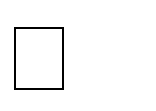 Да не толеришу неприхватљиво комуницирање, понашање или симболе за које се подразумева да шире подсмех, мржњу, предрасуде и сл. Те да адекватно реагују; • Да пруже помоћ и подршку ученику који је доживео дискриминацију; Да обавесте о догађају одговорно лице – одељењског старешину, стручног сарадника и директора школе.  Директор заједно са Тимом за заштиту од дискриминације утврђује испољавање дискриминације на основу анализе релевантних чињеница и одлучује о даљим корацима.  Тим за заштиту од дискриминације има задатак да: Утврди да ли је недвосмислено дошло до дискриминације или само постоји сумња на њу; Утврди на који начин се дискриминација испољава, где, и у којим ситуацијама се дешава; Утврди ко су актери дискриминације; Утврди који је интензитет и вид испољавања дискриминације; Уради анализу облика дискриминације и утврди мере за решавање проблема; Достави све податке и предлог директору. Процедуре у ситуацијама дискриминације Ако је дискриминација испољена у односу ученик-ученик, потребно је да се: Пружи адекватна подршка ученицима који трпе дискриминацију; Обави педагошки рад са ушеницима који су вршили дискриминацију; Ради на оснаживању ученика на конструктивно реаговање у ситуацијама када су сведоци дискриминаторног понашања; Укључе родитељи у заједничке разговоре са ученицима и осталим учесницима образовања.  Ако је дискриминација испољена у односу запослени-ученик, потребно је да се: Пружи адекватна подршка ученицима који трпе дискриминацију; Хитно покрене дисциплински поступак против запосленог; Ради на оснаживању ученика на конструктивно реаговање у ситуацијама када су сведоци дискриминаторног понашања; Сарађује са релевантним службама које могу помоћи у решавању проблема. Процедура у интервенцији Кораци у интервенцији су следећи: Сазнање и откривање дискриминације је први корак у заштити ученика од дискриминације. Прекидање, заустављање – одмах предузети мере да се заустави и прекине дискриминаторно поступање према ученику, а у случају потребе затражити помоћ других радника васпитнообразовне установе или по потреби позвати родитење или надлежну институцију. По пријави о дискриминацији што хитније пружити помоћ и подршку ученику који доживљава или је раније био изложен дискриминацији, затим обавити разговор са учеником који је жртва дискриминације поступајући посебно пажљиво, поштујући његово достојанство и пружајући му подршку. Родитеље (старатеље) ученика који је жртва дискриминације обавестити о ситуацији у којој се ученик налази и о могућим облицима саветодавне и стручне помоћи ученику у образовноваспитној установи и изван ње, а са циљем подршке и оснаживања ученика у превазилажењу трауматског доживљаја.. Консултације – прикупити информације о дискриминацији и утврдити све околности везане за облик, интензитет, тежину и временско трајање поступања које се односи на дискриминацију. Консултације су важне да би се избегла конфузија и спречиле неусаглашене акције. Израдити детаљан, објективан опис дискриминације, без процена и тумачења, водећи рачуна о приватности ученика и других учесника дискриминације:  Донети одлуку о начину реаговања и праћења;  Проценити ниво ризика;  Направити план заштите. 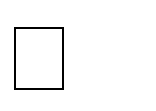 Уколико је дискриминација настала у односу запосленог према ученику или ученицима, диреклтор установе покреће и води дисциплински поступак, доноси одлуку и изриче меру у дисциплинском поступку против запосленог. Смиривање ситуације – уколико се ради о посебно тешком облику, интензитету или дужем временском трајању дискриминаторског поступања које може изазвати негативне последице и код других ученика који су били присутни потребно је посаветовати се са надлежном стручном службом ради помоћи ученицима и сведоцима дискриминације. Што хитније започети педагошки рад са учеником који је дискриминаторски поступио, указати му на неприхватљивост и штетност таквог понашања, одговарајућим поступцима подстаћи промену таквог понашања. Предузети све мере за помирење и стваеање толерантног, пријатељског понашања у школи. О предузетим активностима, разговорима, изјавама, својим запажањима направити службене забелешке, као и водити одговарајуће евиденције заштићених података које се могу доставити на захтев другим надлежним институцијама. У случају да дискриминацију чини родитељ или нека друга одрасла особа изван школе, школа је дужна да о томе обавести друге надлежне институције, а да ученику, односно жртви дискриминације пружи адекватну подршку на превазилажењу трауматског доживљаја Планови рада тимова саставни су део Годишњег плана рада школе. Програми и активности којима се развијају способности за решавање проблема, комуникација, тимски рад, самоиницијатива и подстицање предузетничког духа У школи постоји тим који активно ради на развијају способности за: решавање проблема, комуникацију, тимски рад, самоиницијативу и подстицање предузетничког духа. Циљеви утврђени овим програмима јесу да се код деце развије способност за мирно решавање конфликтних ситуација, у оквиру чега се ради на побољшању комуникације и рада са другим тимовима. Одређени број активности усмерен је на подстицање предузетничког духа код ученика и покретање самоиницијативе кроз слободне активности, културне активности, рад у задрузи и компанијама. План рада тима саставни је део Годишњег плана рада школе. Програм школског спорта Ради развоја и практиковања здравих животних стилова, свести о важности сопственог здравља и безбедности, потребе неговања и развоја физичких способности, школа у оквиру школског програма, поред наставе реализује и програм школског спорта. Школским спортом су обухваћени сви ученици кроз одељенска такмичења и припреме за такмичења. Школа обавља припреме и такмичења. Школа сарађује и са локалним спортским организацијама. У току школске године школа може да организује недељу школског спорта. Ученици су укључени у спортске активности кроз рад спортских секција. План рада секција саставни је део Годишњег плана рада школе. Програм сарадње са локалном самоуправом Школа сарађује са локалном самоуправом, која укључује и сарадњу са канцеларијама за младе у јединицама локалне самоуправе. Школа прати, укључује се у дешавања у локалној самоуправи, и заједно са њеним представницима планира садржај и начин сарадње, нарочито о питањима од којих зависи развој школе. Циљ сарадње са локалном самоуправом је проширивање ваннаставних и ваншколских активности ученика и радника школе. Ради  остваривања датих циљева сарадња се одвија на програмским активностима Скупштине града Ниша, Општине Медијана, Скупштине општине Дољевац, Канцеларије за младе града Ниша, Отвореног клуба, Удружење грађана НишВан Џоу (Кина).  Релизација сарадње са поменутим удружењима и установама одвија се кроз разна спортска такмичења, радионице, изложбе и трибине. План рада тима за сарадњу са локалном самоуправом саставни је део Годишњег плана рада школе. Програм сарадње са породицом Школа подстиче и негује партнерски однос са родитељима, односно другим законским заступницима ученика, заснован на принципима међусобног разумевања, поштовања и поверења. Програмом сарадње са породицом школа дефинише области, садржај и облике сарадње са родитељима, односно другим законским заступницима ученика, који обухватају детаљно информисање и саветовање родитеља, укључивање родитеља у активности школе, консултовање у доношењу одлука око безбедносних, наставних, ваннаставних, организационих и финансијских питања и то ради унапређивања квалитета образовања и васпитања, као и обезбеђивања свеобухватности и трајности образовно-васпитних утицаја. Програм обухвата и начине сарадње са општинским саветом родитеља. Ради праћења успешности програма, школа може да на крају сваког полугодишта организује анкетирање родитеља у погледу њиховог задовољства програмом и у погледу њихових сугестија за наредно полугодиште. Анкетирање се обавља анонимно како би било објективно. Мишљење родитеља, односно другог законског заступника, добијено као резултат анкетирања, узима се у обзир у поступку вредновања квалитета рада школе. План сарадње саставни је део Годишњег плана рада школе. Програм излета и екскурзија Школа планира извођење излета и  екскурзија, на начин и под условима утврђеним планом и програмом наставе и учења. Програм излета и екскурзија саставни је део годишњег плана рада школе. Приликом извођења излета и екскурзије нарочито се мора водити рачуна о свим видовима заштите и безбедности ученика. Циљ екскурзије је непосредно упознавање појава и односа у природној и друштвеној  средини, упознавање културног наслеђа и привредних достигнућа која су у вези са делатношћу школе. Задаци екскурзије су: проучавање објекта и феномена у природи, уочавање узрочно-последичних односа у конкретним природним и друштвеним условима, развијање интересовања за природу и изграђивање еколошких навика, упознавање начина живота и рада људи појединих крајева, развијање позитивног односа према националним, културним и естетским вредностима, подстицање и испољаваља позитивних емоционалних доживљаја.  Одељењска и стручна већа школе предлажу програм екскурзије, који се достављају наставничком већу, ради разматрања и доношења. Екскурзија може да се изведе ако је савет родитеља дао сагласност на програм и цену екскурзије и избор агенције. Екскурзија се изводи, уз претходну писмену сагласност родитеља, по правилу за најмање 60% ученика истог разреда, уколико су створени услови за остваривање цињева и задатака.  Путни правци, објекти, манифестације, крајеви и предели одређују се у складу са циљем и задацима путовања. Екскурзија се по правилу изводи у оквиру државних граница. Изузетно за ученике трећег и четвртог разреда, екскурзија може да се организује у иностранству. Екскурзија може да траје: за ученике првог разреда- до три дана; за ученике другог разреда – до пет дана; за ученике трећег и четвртог разреда – до пет наставних дана. Ако је ексурзија организована у време наставних дана, настава се надокнађује за све ученике, у складу са школским календаром и годишњим планом рада. Програм студијске посете Наставник може у току школске године да део наставе проведе у одговарајућој средњој школи у иностранству, а на основу међународног уговора о размени и мобилности. Наша школа потписала је Протокол о сарадњи са школама из Македоније и Румуније. План сарадње саставни је део Годишњег плана рада школе. Програм безбедности и здравља на раду Програм безбедности и здравља на раду обухвата заједничке активности школе, родитеља и локалне самоуправе, усмерене на развој свести за спровођење и унапређивање безбедности и здравља на раду. Програм спроводи тим за безбедност према плану рада као саставном делу Годишњег плана рада школе. Безбедност и здравље на раду регулисано је  посебним правилником о мерама, начину и поступку заштите и безбедности ученика Економске  школе у Нишу и то у време одржавања образовно-васпитног процеса у згради школе и непосредној околини, и у време одржавања екскурзија, излета и сличних активности које организује школа. Програм васпитног рада с ученицима Програм васпитног рада сученицима има за циљ: упознавање и навикавање ученика са правилима школског рада и инсистирање на томе да их се ученици придржавају, подстицање самоиницијативности у појединим организационим питањима живота и рада школе, формирање правилног односа према  школској имовини. Носиоци реализације васпитног рада са децом су сви наставници, посебно одељењске старешине, стручна служба, помоћник директора и директор. Програм ће се нарочито остваривати на часовима одељењске заједнице, али и на свим часовима редовне и практичне наставе, слободним активностима и на екскурзијама. Посебна пажња посветиће се педагошко-психолошком образовању родитеља које ће и уједно подстаћи бољу сарадњу родитеља са децом и родитеља са наставницима. План рада саставни је део Годишњег плана рада школе. Општи стандарди постигнућа за крај средњег стручног образовања и васпитања у делу општеобразовних предмета Општи стандарди постигнућа достижу се на крају средњошколског образовања и васпитања и проверавају на завршном испиту, а начини њиховог достизања су активна употреба иновативних облика наставног рада, реализација програма наставе и учења усмерена на исходе. Кроз достизање исхода прописаних за сваки предмет и разред, достиже се одређени ниво стандарда постигнућа. СРПСКИ ЈЕЗИК И КЊИЖЕВНОСТ Општа предметна компетенција: Има знања из области српског језика и српске и светске књижевности. Влада усменом и писаном комуникацијом: говори и пише поштујући књижевнојезичку норму, уобличава логичан и стилски складан говорени и писани текст, разуме и критички промишља оно што прочита, има развијен речник. Чита,доживљава и тумачи књижевно дело; користи читање да боље разуме себе, друге и свет око себе; прочитао је најважнија књижевна дела из националне и светске културне баштине. Има навику и потребу да развија говорну и читалачку културу, како ради сопственог усавршавања тако и ради  очувања и богаћења националне културе. Основни ниво: Говори јасно и течно, поштујући књижевнојезичку норму; има културу слушања туђег излагања. Саставља једноставнији говорени или писани текст који је логичан, добро структуриран и стилски складан; користи оба писма (дајући предност ћирилици), влада основним писаним жанровима потребним за школовање и учешће у друштвеном животу. У различите сврхе чита књижевне и неуметничке текстове средње тежине, разуме књижевни и неуметнички текст средње сложености и критички промишља једноставнији књижевни и неуметнички текст. Има основна знања о језику уопште; разликује књижевни српски језик од дијалекта и има потребу да учи, чува и негује књижевни језик. Има основна знања о гласовима, речима и реченицама српског језика и зна да примени одређена граматичка правила у говору и писању. Има развијен речник, у складу са средњим нивоом образовања, а речи употребљава у складу са приликом. Познаје ауторе дела из обавезног школског програма и локализује их у контекст стваралачког опуса и у књижевноисторијски контекст. Наводи основне књижевноисторијске и поетичке одлике стилских епоха, праваца и формација у развоју српске и светске књижевности и повезује их са делима и писцима из обавезне лектире школског програма. Уочава и примерима аргументује основне поетичке, језичке, естетске и структурне особине књижевних дела из обавезне школске лектире. Формира читалачке навике и знања схватајући значај читања за сопствени духовни развој. Средњи ниво: Говори пред аудиторијумом о темама из области језика, књижевности и културе; саставља сложенији говорени или писани текст, прецизно износећи идеје; у различите сврхе чита теже књижевне и неуметничке текстове и има изграђен читалачки укус својствен образованом човеку; разуме и критички промишља сложенији књижевни и неуметнички текст. Има шира знања о језику уопште и основна знања о језицима у свету. Зна основне особине дијалеката српског језика и смешта развој књижевног језика код Срба у друштвени, историјски и културни контекст. Има шира знања о гласовима, речима и реченицама српског језика и та знања уме да примени у говору и писању. Има богат речник и види језик као низ могућности које му служе да се прецизно изрази. Тумачи кључне чиниоце структуре књижевног текста као и његове тематске, идејне, поетичке, стилске, језичке, композиционе и жанровске особине. Познаје књижевне термине и адекватно их примењује у тумачењу књижевних дела предвиђених програмом. Самостално уочава и анализира проблеме у књижевном делу и уме да аргументује своје ставове на основу примарног текста. Користи препоручену и ширу, секундарну литературу у тумачењу књижевних дела предвиђених програмом. Напредни ниво: Дискутује о сложеним темама из језика, књижевности и културе које су предвиђене градивом; има развијене говорничке вештине; пише стручни текст на теме из језика и књижевности; продубљено критички промишља сложенији књижевни и неуметнички текст, укључујући и ауторове стилске поступке; изграђује свест о себи као читаоцу. Има детаљнија знања о језику уопште, као и о граматици српског језика. Има основна знања о речницима и структури речничког чланка. Критички чита, тумачи и вреднује сложенија књижевна дела из обавезног школског програма, као и додатна (изборна). Користи више метода, гледишта и компаративни приступ у тумачењу књижевног текста. Свој суд о књижевном делу аргументовано износи стално имајући на уму примарни текст, као и друге текстове, анализирајући и поредећи њихове поетичке, естетске, структурне и лингвистичке одлике, укључујући и сложеније стилске поступке. Шири читалачка знања и примењује стратегије читања које су усаглашене са типом књижевног дела и са читалачким циљевима (доживљај, истраживање, стваралаштво). Специфичне предметне компетенције на основном, средњем и напредном нивоу прописане су за области језик, књижевност и језичка култура и саставни су део Правилника о општим стандардима постигнућа за крај општег средњег образовања и средњег стручног образовања у делу општеобразовних предмета (Службени гласник РС број 117/13). СТРАНИ ЈЕЗИК Општа предметна компетенција: Ученик влада језичким вештинама и знањима која му омогућавају да на страном језику разуме текстове које слуша или чита у приватном, јавном, образовном или професионалном контексту; комуницира писмено или усмено у формалним и неформалним ситуацијама. Посредујући у усменој или писаној комуникацији, ученик преноси поруке са страног на матерњи (први) језик и обрнуто. Владање страним језиком ученику омогућава стицање знања из различитих области која примењује у свакодневном животу, образовању и раду. Учењем страног језика ученик развија креативност, критичко мишљење, вештине комуникације, самосталност и сарадњу, уважавање различитости култура и културу дијалога. Основни ниво: Ученик користи страни језик у мери која му помаже да разуме садржај усмене поруке и кратке једноставне информације у вези са личним интересовањем и познатим областима и активностима. Учествује у уобичајеном, свакодневном разговору, чита и проналази жељену информацију у текстовима са темом од непосредног личног интереса. Пише о различитим аспектима из непосредног окружења и ради сопствених потреба. Средњи ниво: Ученик користи страни језик да разуме суштину текста или да учествује у разговору или дискусији (нпр. школа, забава, спорт); сналази се у не/предвидивим ситуацијама када му је неопходно да користи страни језик и/или да у кратком усменом излагању оствари свој интерес. Пише о властитом искуству, описује своје утиске, планове и очекивања. Напредни ниво: Ученик користи страни језик да активно учествује у усменој комуникацији; да прати дужа и сложенија излагања или дискусије о конкретним или апстрактним темама из познатих општих или стручних тематских области, као и да објашњава своје ставове и/или образлаже различите предлоге. Чита и пише текстове о широком спектру тема у складу са општим и властитим интересовањима. Специфичне предметне компетенције на основном, средњем и напредном нивоу прописане су за области рецепција (слушање и читање), продукција (говор и писање), језичке вештине (слушање, читање, говор, писање, знање о језику) и саставни су део Правилника о општим стандардима постигнућа за крај општег средњег образовања и средњег стручног образовања у делу општеобразовних предмета (Службени гласник РС број 117/13). ИСТОРИЈА Општа предметна компетенција Учењем историје обогаћују се знања о прошлости, развијају аналитичке вештине неопходне за критичко сагледавање савременог света, његових историјских корена и актуелних цивилизацијских токова. Настава и учење историје припрема ученика за одговорно учешће у демократском друштву брзих друштвених, технолошких и економских промена и оспособљава га да кроз удруживање и сарадњу допринесе да се адекватно одговори на савремене изазове на локалном, регионалном, европском и глобалном нивоу. Ученику се кроз наставу историје омогућава развој групних идентитета (национални, државни, регионални, европски), чиме се обогаћује и лични идентитет. Посебан акценат је стављен на разумевање историјских и савремених промена, али и на изградњу демократских вредности које подразумевају поштовање људских права, развијање интеркултуралног дијалога и сарадње, односа према разноврсној културно-историјској баштини, толерантног односа према другачијим ставовима и погледима на свет. Ученик кроз наставу историје треба да искаже и проактиван однос у разумевању постојећих унутрашњих и регионалних конфликата са историјском димензијом и допринесе њиховом превазилажењу. Основни ниво Ученик користи основна историјска знања (правилно употребљава историјске појмове, хронологију, оријентише се у историјском простору, познаје најважнију историјску фактографију) у разумевању појава и процеса из прошлости који су обликовали савремено друштво, као и одређене националне, регионалне, па и европски идентитет. Развијају се вештине неопходне за успостављање критичког односа према различитим историјским и друштвеним појавама. Ученик изграђује свест о сопственој одговорности у савременом друштву, развија ставове неопходне за живот у савременом демократском окружењу и учешћу у различитим друштвеним процесима (поштовање људских права, неговање културе сећања, толеранција и уважавање другачијег културног идентитета и наслеђа и решавање неспоразума кроз изградњу консензуса). Средњи ниво Ученик развија посебна историјска знања и нарочито аналитичке вештине компарације различитих извора информација, процењујући њихову релевантност, објективност и комплексност. Веома важну димензију наставе историје представља разумевање функционисања савременог света, његових историјских корена и оних појава које својим дугим трајањем обликују садашњицу. Напредни ниво Ученик разуме, анализира и критички просуђује комплексније историјске, као и савремене догађаје, појаве и процесе са историјском димензијом, уз употребу различитих историјских извора. Ученик је у стању да уочи последице стереотипа и пропаганде на савремено друштво, људска права и политичко окружење, да аргументовано води дебату уз међусобно уважавање, неговање толеранције и унапређивање интеркултуралног дијалога, као и да писмено и графички приказује резултате свог истраживања уз коришћење одговарајућих компјутерских програма. Специфичне предметне компетенције на основном, средњем и напредном нивоу прописане су за области разумевање историје и критички однос према прошлости и садашњости, разумевање историје и савремених идентитета као основа за активно учествовање у друштву (историјска знања; истраживање, тумачење и презентације; историјске основе савременог друштва), и саставни су део Правилника о општим стандардима постигнућа за крај општег средњег образовања и средњег стручног образовања у делу општеобразовних предмета (Службени гласник РС број 117/13). МАТЕМАТИКА Општа предметна компетенција: Учењем математике ученик је оспособљен да мисли математички, овладао је математичким знањима и концептима и критички анализира мисаоне процесе, унапређује их и разуме како они доводе до решења проблема. Развио је истраживачки дух, способност критичког, формалног и апстрактног мишљења, као и дедуктивно и индуктивно мишљење и размишљање по аналогији. Развио је способност математичкекомуникације и позитивне ставове према математици и науци уопште. Ученик примењује математичка знања и вештине за решавање проблема из природних и друштвених наука и свакодневног живота, као и у професионалној сфери. Оспособљен је да стечена знања и вештине користи у даљем школовању. Основни ниво: Ученик решава једноставне математичке проблеме и описује основне природне и друштвене појаве. На основу непосредних информација ученик уочава очигледне законитости, доноси закључке и директно примењује одговарајуће математичке методе за решавање проблема. Израчунава и процењује метричке карактеристике објеката у окружењу. Процењује могућности и ризике у једноставним свакодневним ситуацијама. Ученик користи основне математичке записе и симболе за саопштавање решења проблема и тумачи их у реалном контексту. Средњи ниво: Ученик решава сложеније математичке проблеме и описује природне и друштвене појаве. Оспособљен је да формулише питања и претпоставке на основу доступних информација, решава проблеме и бира одговарајуће математичке методе. Користи информације из различитих извора, бира критеријуме за селекцију података и преводи их из једног облика у други. Анализира податке, дискутује и тумачи добијене резултате и користи их у процесу доношења одлука. Ученик просторно резонује (представља податке о просторном распореду објеката сликом или на менталном плану). Напредни ниво: Ученик решава сложене математичке проблеме и описује комплексне природне и друштвене појаве. Разуме математички језик и користи га за јасно и прецизно аргументовање својих ставова. Комплексне проблеме из свакодневног живота преводи на математички језик и решава их. Користи индукцију, аналогију, дедукцију и правила математичке логике у решавању математичких проблема и извођењу закључака. Користи методе и технике решавања проблема, учења и откривања која су базирана на знању и искуству за постављање хипотеза и извођење закључака. Специфичне предметне компетенције на основном, средњем и напредном нивоу прописане су за области: математичко знање и резоновање, примена математичких знања и вештина на решавање проблема, математичка комуникација; алгебра; геометрија; низови, функције, изводи и интеграли; комбинаторика, вероватноћа, статистика и финансијска математика, и саставни су део Правилника о општим стандардима постигнућа за крај општег средњег образовања и средњег стручног образовања у делу општеобразовних предмета (Службени гласник РС број 117/13). ФИЗИКА Основни ниво: Ученик објашњава појаве и процесе на основу познавања физичких величина и законитости, решава једноставне проблеме и рачунске задатке уочавајући узрочно-последичне везе, користећи експлицитно дате податке и мерења; користи појмове и објашњења физичких појава за разматрање и решавање питања везаних за развој науке и технологије, коришћења природних ресурса и очување животне средине; показује спремност да се ангажује и конструктивно доприноси решавању проблема са којима се суочава заједница којој припада. Средњи ниво: Ученик објашњава и решава сложеније физичке проблеме, рачунске и експерименталне задатке издвајајући битне податке који се односе на дати проблем, успостављајући везе међу њима и користећи одговарајуће законе и математичке релације. Знање из физике користи при решавању и тумачењу проблема у другим областима науке, технологије и друштва. Уз помоћ упутства, ученик може да припрема, изводи и описује огледе, експерименте и једноставна научна истраживања. Напредни ниво:  Ученик поседује научна знања из физике која му омогућавају решавање сложених физичких проблема и рачунских задатака, извођење експеримената и доношење закључака на основу познатих модела и теорија. Има развијене истраживачке способности и може да предвиђа ток и исход физичких процеса и експеримената повезујући знања и објашњења. Користи научну аргументацију и критички анализира добијене резултате. Зна да се до решења проблема може доћи на више начина и бира најбоље у односу на задате услове. Специфичне предметне компетенције на основном, средњем и напредном нивоу прописане су за области: механика, електромагнетизам, топлотна физика, оптика, структура материје, астрономија, и саставни су део Правилника о општим стандардима постигнућа за крај општег средњег образовања и средњег стручног образовања у делу општеобразовних предмета (Службени гласник РС број 117/13). ХЕМИЈА Општа предметна компетенција Учењем хемије ученик развија разумевање за повезаност структуре супстанце са њеним својствима и практичном применом. Тиме развија научну писменост као основу за: (а) праћење информација о доприносу хемије технолошким променама које се уграђују у индустрију, пољопривреду, медицину, фармацију и побољшавају квалитет свакодневног живота; (б) дискусију о питањима/темама у вези са заштитом животне средине, иницијативу и предузимљивост у заштити животне средине; (в) критичко преиспитивање информација у вези с различитим производима индустрије (материјалима, прехрамбеним производима, средствима за хигијену, лековима, горивом, ђубривима), њиховим утицајем на здравље и животну средину; (г) доношење одлука при избору и примени производа. На крају средњег образовања сваки ученик безбедно рукује супстанцама и комерцијалним производима на основу познавања својстава и промена супстанци које улазе у састав производа.  Кроз наставу и учење хемије ученик упознаје научни метод којим се у хемији долази до података, на основу којих се формулишу теоријска објашњења и модели, и оспособљен је да кроз експериментални рад сазнаје о својствима и променама супстанци. Унапређена је способност сваког ученика да користи информације исказане хемијским језиком: хемијским терминима, хемијским симболима, формулама и хемијским једначинама. Основни ниво  На крају средњег образовања ученик разуме шта је предмет истраживања хемије као науке, како се у хемији долази до сазнања, као и улогу и допринос хемије у различитим областима људске делатности и у укупном развоју друштва. Ученик рукује производима/супстанцама (неорганским и органским једињењима) у складу с ознакама опасности, упозорења и обавештења на амбалажи, придржава се правила о начину чувања супстанци (производа) и о одлагању отпада и предузима активности које доприносе заштити животне средине. Избор и примену производа (материјала, прехрамбених производа, средстава за хигијену и сл.) базира на познавању својстава супстанци. Припрема раствор одређеног процентног састава према потребама у свакодневном животу и/или професионалној делатности за коју се образује. Правилну исхрану и остале активности у вези са очувањем здравља заснива на познавању својстава и извора биолошки важних једињења и њихове улоге у живим системима. Ученик уме да правилно и безбедно изведе једноставне огледе и објасни добијене резултате или пронађе објашњење у различитим изворима, користећи се хемијским језиком (терминима, хемијским симболима, формулама и хемијским једначинама).  Средњи ниво  На крају средњег образовања ученик повезује примену супстанци у свакодневном животу, струци и индустријској производњи с физичким и хемијским својствима супстанци, а својства супстанци са структуром и интеракцијама између честица. Повезује узроке хемијских реакција, топлотне ефекте који прате хемијске реакције, факторе који утичу на брзину хемијске реакције и хемијску равнотежу са примерима хемијских реакција у свакодневном животу, струци и индустријској производњи. Ученик разуме улогу експерименталног рада у хемији у формирању и проверавању научног знања, идентификовању и синтези једињења, и уме да у експерименталном раду прикупи квалитативне и квантитативне податке о својствима и променама супстанци. Користи одговарајућу хемијску терминологију, хемијске симболе, формуле и хемијске једначине. Прати дискусију и, на основу аргумената, заузима став о улози и примени хемије у свакодневном животу, о ефектима савремене технологије и технолошких процеса на друштво и животну средину.  Напредни ниво  На крају средњег образовања ученик може да предвиди физичка и хемијска својства супстанци на основу електронске конфигурације атома елемената, типа хемијске везе и утицаја међумолекулских интеракција. Ученик предвиђа својства дисперзног система и примењује различите начине квантитативног изражавања састава раствора. Планира, правилно и безбедно изводи хемијске реакције, израчунава масу, количину и број честица супстанци које учествују у реакцији, користи изразе за брзину реакције и константу равнотеже. Ученик има развијене вештине за лабораторијски рад, истраживање својстава и промена супстанци и решавање проблема. У објашњавању својстава и промена супстанци користи одговарајуће хемијске термине, хемијске симболе, формуле и хемијске једначине. Дискутује о улози хемије у свакодневном животу, о ефектима савремене технологије и технолошких процеса на друштво и животну средину. Предлаже активности у циљу очувања животне средине. Специфичне предметне компетенције на основном, средњем и напредном нивоу прописане су за области: хемијска писменост, научни метод у хемији и хемијски језик (општа хемија, неорганска и органска хемија, биохемија, хемија животне средине), и саставни су део Правилника о општим стандардима постигнућа за крај општег средњег образовања и средњег стручног образовања у делу општеобразовних предмета (Службени гласник РС број 117/13). ГЕОГРАФИЈА Општа предметна компетенција Учењем наставног предмета Географија ученик је оспособљен да користи практичне вештине (оријентација у простору, практично коришћење и познавање географске карте, географских модела, савремених технологија - ГПС и ГИС и инструменте (компас, термометар, кишомер, ветроказ, барометар) ради лакшег сналажења у простору и времену. Ученик је оспособљен да примењује географска знања о елементима географске средине (рељеф, клима, хидрографија, живи свет, природни ресурси, привреда, становништво, насеља, саобраћај), о њиховом развоју, међусобним односима, везама, очувању и рационалном коришћењу ради планирања и унапређивања личних и друштвених потреба, националних и европских вредности. Основни ниво Примењује и тумачи различите изворе са географским информацијама (географска карта, географски модели, ГПС, часописи, научнопопуларна литература, статистички подаци, интернет) ради планирања и организовања различитих активности. Користи основна знања о географским чињеницама да би разумео, заштитио и рационално користио природне и друштвене ресурсе у локалној средини, Републици Србији и земљама у окружењу. Средњи ниво Картографски приказује географске објекте, појаве и процесе; разуме могућности примене савремених технологија ради планирања и решавања различитих личних и друштвених потреба. Самостално објашњава природне и друштвене услове и ресурсе и разуме њихов утицај на наравномеран друштвено економски развој Републике Србије и региона и активно учествује у валоризацији географске средине. Разуме савремене проблеме у локалној средини и својој држави, предлаже начине и учествује у акцијама за њихово решавање. Напредни ниво Користи аналогне и дигиталне географске карте, географске и статистичке истраживачке методе; упоређује и критички разматра одговарајуће научне податке да би објаснио географске чињенице и њихов допринос за решавање друштвених потреба и проблема. Критички анализира и објашњава географске везе и односе између соларног система, геолошког развоја Земље, природних услова и ресурса и поштује принципе одрживог развоја. Анализира и аргументовано објашњава друштвеноекономске карактеристике регионалног развоја Републике Србије и регионалних целина у свету; предвиђа и учествује у регионалном развоју, заштити и унапређивању локалне средине. Специфичне предметне компетенције на основном, средњем и напредном нивоу прописане су за области: примена географских вештина за организовање активности у простору и времену; коришћење географских знања за активно и одговорно учешће у животу заједнице; и саставни су део Правилника о општим стандардима постигнућа за крај општег средњег образовања и средњег стручног образовања у делу општеобразовних предмета (Службени гласник РС број 117/13). БИОЛОГИЈА Општа предметна компетенција Учећи биологију у општем средњем образовању, ученик ће овладати знањима и вештинама које ће му омогућити да разуме структуру, филогенију и еволуцију живог света, човеково место и његову улогу у природи, као и огромну човекову одговорност за очување животне средине и биолошке разноврсности на Земљи. Овако стечена знања из биологије и биолошких вештина примењиваће у свакодневном животу за побољшање сопственог здравља и одабир животног стила и учествовање у друштвеним дебатама ради доношења важних одлука, као што су одрживи развој и заштита животне средине, заштита природе и биодиверзита и употреба биотехнологија. Бавећи се биологијом развијаће способност критичког мишљења, формираће научни поглед на свет, разумеће сличности и разлике између биолошког и других научних приступа и развиће трајно интересовање за биолошке феномене. Основни ниво: Разуме основне принципе структуре и функције живих организама, њихове филогенетске међуодносе и еволутивни развој живота на Земљи на основу Дарвиновог учења; разуме и примерено користи биолошке термине који су у широј употреби; разуме и примерено користи стечена знања и вештине за практичну примену у свакодневном животу, као што су лична хигијена, исхрана и животне навике и заштита животне средине. Средњи ниво Разуме и адекватном терминологијом исказује чињенице о типичним механизмима и процесима у биолошким системима, везама између структуре и функције у њима, и разуме основне узрочнопоследичне везе које у тим системима владају; стечена знања активно користи у личном животу у очувању здравља и животне средине; учествује у друштвеним акцијама и дебатама са темом очувања животне средине и биолошке разноврсности; свестан је потребе одрживог развоја друштва и уме да процени које одлуке га омогућују, а које угрожавају. Напредни ниво: Уме да анализира, интегрише и уопштава биолошке феномене и процесе, чак и на атипичним примерима; примењује стечена знања у решавању широког спектра животних ситуација; критички анализира информације и ризике одређених понашања, и јасно аргументује ставове и животне навике који служе позитивном развоју; разуме и користи језик биолошке струке, и може да прати усмену и писану биолошку комуникацију у медијима, иницира и учествује у друштвеним акцијама и дебатама са темом очувања животне средине и одрживог развоја, природе и биолошке разноврсности, и на основу биолошких знања и критичког погледа на свет користи и разуме савремене биотехнологије (вакцине, матичне ћелије, генетски модификована храна, генетске основе наследних болести). Специфичне предметне компетенције на основном, средњем и напредном нивоу прописане су за области: грађа, функције, филогенија и еволуција живог света; молекуларна биологија, физиологија и здравље; екологија, заштита животне средине и биодиверзитета, одрживи развој, и саставни су део Правилника о општим стандардима постигнућа за крај општег средњег образовања и средњег стручног образовања у делу општеобразовних предмета (Службени гласник РС број 117/13). ПРАЋЕЊЕ ОСТВАРИВАЊА ШКОЛСКОГ ПРОГРАМА 	 	Реализацију Школског програма прате:   Одељењска већа – преко извештаја о реализацији програма, успеха и владања   ученика;  Наставничко веће – преко анализе реализације програма, успеха и владања                              ученика (четири пута годишње);  Директор школе  и помоћници директора- непосредним увидом у рад  (свакодневно)  Стручни сарадници (педагог и психолог) - непосредно, посетом часова, применом анкета и упитника за ученике и наставнике;  Тим за развој школског програма и тим за школско развојно планирање - анализом;  Ученички парламент – активним учешћем на свим седницама и разменом мишљења;  Савет родитеља – преко анализе успеха и владања ученика (четири пута годишње);  Школски одбор – преко анализе успеха и владања ученика (четири пута годишње). Р.б.  Листа изборних програма РАЗРЕД Р.б.  Листа изборних програма I II III  	IV  	IV    Општеобразовни изборни програми 1.  Музичка култура* 2  	2  	2 2.  Физика* 2  	2  	2 3.  Хемија* 2  	2  	2 4.  Изабрана поглавља математике* 2  	2  	2 5.  Историја /одабране теме)* 2  	2  	2 6.Логика са етиком*222 	ОБЛИЦИ ОБРАЗОВНО-ВАСПИТНОГ РАДА I РАЗРЕДчасоваII РАЗРЕД часова III РАЗРЕД часова IV РАЗРЕД часова  	УКУПНО  	часова Час одељенског старешине 74 72 70 62  	278 Додатна настава * до 30 до 30 до 30 до 30  	до 120 Допунска настава * до 30 до 30 до 30 до 30  	до 120 Припремна настава * до 30 до 30 до 30 до 30  	до 120 ОСТАЛИ ОБЛИЦИ ОБРАЗОВНО-ВАСПИТНОГ РАДА 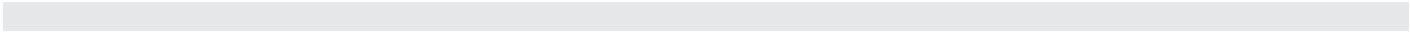 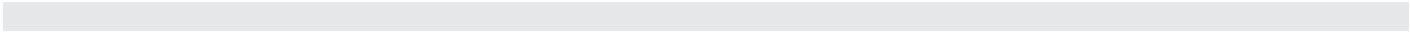 II РАЗРЕД III РАЗРЕД IV РАЗРЕД Екскурзија до 3 дана до 5 дана до 5 наставних дана до 5 наставних дана Језик националне мањине са елементима националне културе  	2 часа недељно 	  	2 часа недељно 	  	2 часа недељно 	  	2 часа недељно 	 Други страни језик  	2 часа недељно 	  	2 часа недељно 	  	2 часа недељно 	  	2 часа недељно 	 Други предмети*  	1–2 часа недељно 	  	1–2 часа недељно 	  	1–2 часа недељно 	  	1–2 часа недељно 	 Слободне активности ученика (хор, оркестар, секције, техничке, хуманитарне, спортско-рекреативне и друге ваннаставне активности)  	30–60 часова годишње 	  	30–60 часова годишње 	  	30–60 часова годишње 	  	30–60 часова годишње 	 Друштвене активности – ученички парламент, ученичке задруге  	15–30 часова годишње 	  	15–30 часова годишње 	  	15–30 часова годишње 	  	15–30 часова годишње 	 IРАЗРЕДII РАЗРЕД III РАЗРЕД  IV РАЗРЕД Разредно-часовна настава 	 	  	37 36  	35 	  31 Менторски рад (настава у блоку, пракса) 	 	 	1 	 	2 	  3 Ваннаставне активности 	 	  	2 	2 	 	2 	  2 Матурски испит 	 	 3 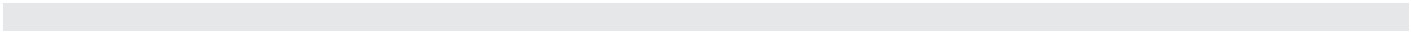 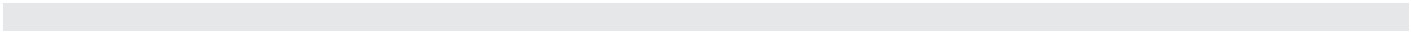  	39 39  	39 	  39 разред Предмет 	  	 	Годишњи фонд часова 	 	  	 	Годишњи фонд часова 	 	  	 	Годишњи фонд часова 	 	  Број ученика у групи   	– до разред Предмет 	 вежбе 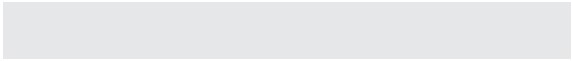 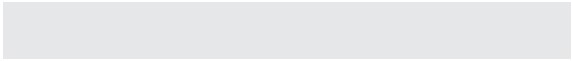  	настава у блоку  Број ученика у групи   	– до I Рачунарство и информатика 	74 	  	15 Р. б. 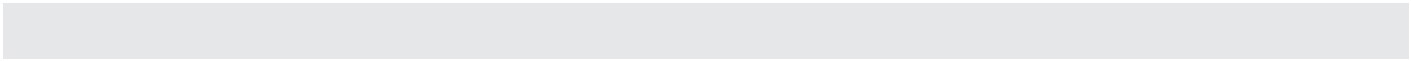 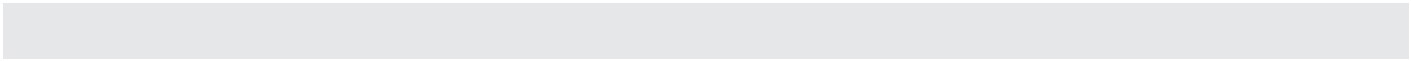  	 	РАЗРЕД 	  	 	РАЗРЕД 	  	 	РАЗРЕД 	  	 	РАЗРЕД 	 Р. б. I II   III IV 1. Пословни енглески језик 2 2. Електронско пословање2 3. Национална економија 2 4. Маркетинг 2 ОБЛИК ОБРАЗОВНО-ВАСПИТНОГ РАДА  I РАЗРЕД часоваI РАЗРЕД часоваII РАЗРЕД часова III РАЗРЕД часова IV РАЗРЕД часова УКУПНО часова Час одељенског старешине 	 7070 7062 272 Додатна настава * 	 до 30 до 30 до 30 до 30 до 120 Допунска настава * 	 до 30 до 30 до 30 до 30 до 120 Припремна настава * 	 до 30 до 30 до 30 до 30 до 120 ОСТАЛИ ОБЛИЦИ ОБРАЗОВНО-ВАСПИТНОГ РАДА                  I РАЗРЕД  II РАЗРЕД  III РАЗРЕД IV РАЗРЕД Екскурзија до 3 данадо 5 данадо 5 наставних данадо 5 наставних данаЈезик националне мањине са елементима националне културе 2 часа недељно2 часа недељно2 часа недељно2 часа недељноДруги страни језик 2 часа недељно2 часа недељно2 часа недељно2 часа недељноФакултативни предмети/програми* 1–2 часа недељно1–2 часа недељно1–2 часа недељно1–2 часа недељноСлободне активности ученика (хор, оркестар, секције, техничке, хуманитарне, спортско-рекреативне и друге ваннаставне активности) 30–60 часова годишње30–60 часова годишње30–60 часова годишње30–60 часова годишњеДруштвене активности – ученички парламент, ученичке задруге 15–30 часова годишње15–30 часова годишње15–30 часова годишње15–30 часова годишњеКултурно-уметничке активности школе 2 радна дана2 радна дана2 радна дана2 радна данаI РАЗРЕД II РАЗРЕД III РАЗРЕД IV РАЗРЕД Разредно-часовна настава 37 373734Менторски рад (настава у блоку, пракса) Обавезне ваннаставне активности2 2 2 2 Матурски испит 3 Укупно радних недеља 39 39 39 39 разред предмет /модул годишњи фонд часова број ученика у групи – до разред предмет /модул вежбе практична настава настава у блоку број ученика у групи – до I Рачуноводство 74 15 I Пословна кореспонденција74 15 II Рачуноводство 72 15 II Пословна информатика72 15 II Финансијско-рачуноводствена обука108                   30 15III Рачуноводство 70 15 III Статистика70 15 III Финансијско-рачуноводствена обука1406015 IV Рачуноводство 6215 IV Статистика 62 15 IV Финансијско-рачуноводствена обука15590 15 IV Предузетништво 62 15 Годишњи фонд часова: Годишњи фонд часова: 111111111111Разред: Разред: ПрвиПрвиПрвиПрвиЦиљеви учења предмета:Циљеви учења предмета:Проширивање и продубљивање знања о српском књижевном језику; Развијање и нег 	овање језичке културе, поштовање правила књижевног (стандардног) језика у усмeном и писаном изражавању; – Подстицање ученика на усавршавање говорења, писања и читања, као и неговање културе дијалога; Оспособљавање за ефикасно комуницирање; Оспособљавање ученика да користе стручну литературу и језичке приручнике;Продубљивање и проширивање знања о српској и светској књижевности; Оспособљавање за интерпретацију књижевних текстова; – Унапређивање књижевних знања и читалачких вештина;Упознавање и проучавање репрезентативних дела српске и опште књижевности, књижевних жанрова, књижевноисторијских појава и процеса у  књижевности;Унапређивање знања о сопственој култури и културама других народа; Развијање хуманистичког и књижевног образовања и васпитања на најбољим делима српске и светске културне баштине; Упућивање ученика на истраживачки и критички однос према књижевности; – Обезбеђивање функционалних знања из теорије и историје књижевности; – Развијање трајног интересовања за нова сазнања. Проширивање и продубљивање знања о српском књижевном језику; Развијање и нег 	овање језичке културе, поштовање правила књижевног (стандардног) језика у усмeном и писаном изражавању; – Подстицање ученика на усавршавање говорења, писања и читања, као и неговање културе дијалога; Оспособљавање за ефикасно комуницирање; Оспособљавање ученика да користе стручну литературу и језичке приручнике;Продубљивање и проширивање знања о српској и светској књижевности; Оспособљавање за интерпретацију књижевних текстова; – Унапређивање књижевних знања и читалачких вештина;Упознавање и проучавање репрезентативних дела српске и опште књижевности, књижевних жанрова, књижевноисторијских појава и процеса у  књижевности;Унапређивање знања о сопственој култури и културама других народа; Развијање хуманистичког и књижевног образовања и васпитања на најбољим делима српске и светске културне баштине; Упућивање ученика на истраживачки и критички однос према књижевности; – Обезбеђивање функционалних знања из теорије и историје књижевности; – Развијање трајног интересовања за нова сазнања. Проширивање и продубљивање знања о српском књижевном језику; Развијање и нег 	овање језичке културе, поштовање правила књижевног (стандардног) језика у усмeном и писаном изражавању; – Подстицање ученика на усавршавање говорења, писања и читања, као и неговање културе дијалога; Оспособљавање за ефикасно комуницирање; Оспособљавање ученика да користе стручну литературу и језичке приручнике;Продубљивање и проширивање знања о српској и светској књижевности; Оспособљавање за интерпретацију књижевних текстова; – Унапређивање књижевних знања и читалачких вештина;Упознавање и проучавање репрезентативних дела српске и опште књижевности, књижевних жанрова, књижевноисторијских појава и процеса у  књижевности;Унапређивање знања о сопственој култури и културама других народа; Развијање хуманистичког и књижевног образовања и васпитања на најбољим делима српске и светске културне баштине; Упућивање ученика на истраживачки и критички однос према књижевности; – Обезбеђивање функционалних знања из теорије и историје књижевности; – Развијање трајног интересовања за нова сазнања. Проширивање и продубљивање знања о српском књижевном језику; Развијање и нег 	овање језичке културе, поштовање правила књижевног (стандардног) језика у усмeном и писаном изражавању; – Подстицање ученика на усавршавање говорења, писања и читања, као и неговање културе дијалога; Оспособљавање за ефикасно комуницирање; Оспособљавање ученика да користе стручну литературу и језичке приручнике;Продубљивање и проширивање знања о српској и светској књижевности; Оспособљавање за интерпретацију књижевних текстова; – Унапређивање књижевних знања и читалачких вештина;Упознавање и проучавање репрезентативних дела српске и опште књижевности, књижевних жанрова, књижевноисторијских појава и процеса у  књижевности;Унапређивање знања о сопственој култури и културама других народа; Развијање хуманистичког и књижевног образовања и васпитања на најбољим делима српске и светске културне баштине; Упућивање ученика на истраживачки и критички однос према књижевности; – Обезбеђивање функционалних знања из теорије и историје књижевности; – Развијање трајног интересовања за нова сазнања. ТЕМАТЕМАЦИЉЦИЉИСХОДИПо завршетку теме ученик ће бити у стању да:ПРЕПОРУЧЕНИ САДРЖАЈИ ПО ТЕМАМАУПУТСТВО ЗА  ДИДАКТИЧКО-МЕТОДИЧКО ОСТВАРИВАЊЕ ПРОГРАМАУПУТСТВО ЗА  ДИДАКТИЧКО-МЕТОДИЧКО ОСТВАРИВАЊЕ ПРОГРАМАУвод у проучавање књижевног делаУвод у проучавање књижевног дела•  Увођење ученика у свет књижевног дела и књижевност као науку и уметност•  Увођење ученика у свет књижевног дела и књижевност као науку и уметностразликује врсте уметности и  њихова изражајна средстваобјасни појам и функцију  књижевности као уметности и однос књижевности и других уметностинаведе научне дисциплине које се  баве проучавањем књижевностипознаје књижевне родове и врсте  и разликује њихове основне одликео дреди тему, мотив, сиже, фабулу, лик и идеју у књижевном делуизноси своје утиске и запажања о  књижевном делу, тумачи његове битне чиниоце и вреднује гаВрсте уметности, подела уметностиКњижевност као уметност, књижевност и друге уметностиИсторија књижевности, теорија књижевности, књижевна критикаЛирик 	а као књижевни род: народна лирска песма и уметничка лирска песма по изборуЕпика као књижевни род: епска народна песма (предлог „Кнежева вечера”), приповетка по избору и роман (предлог Драгослав Михаиловић „Кад су цветале тикве”)Драма као књижевни род: драма по избору На почетку теме ученике упознати са циљевима и исходима наставе/учења, планом рада и начинима оцењивања.Место реализацијеТеоријска настава се реализује у учионициПрепоруке за реализацију наставе и учењаПриликом обраде драмског дела могућност посете позоришној представи и гледање снимка позоришне представе, а након тога разговор о драмском тексту и његовој позоришној реализацији. Такође је ову наставну тему могуће обрађивати током целе школске године, па на пример структуру и одлике драмског дела обрадити на примеру „Ромеа и Јулије”, а структуру и одлике лирске и епске народне песме обрадити током реализације теме Народна књижевностНародна књижевност се може обрадити по мотивима (рад у групама)Праћење и вредновањеВредновање остварености исхода вршити кроз: праћење остварености исходатестове знањаОквирни број часова по темамаУвод у проучавање књижевног дела (15 часова)Књижевност старог века (12 часова)Средњовековна књижевност    (12 часова)Народна књижевност (13 часова)Хуманизам и ренесанса (12 часова)Општи појмови о језику (5 часова)Фонетика (11 часова)Правопис (11 часова)Култура изражавања (20 часова)На почетку теме ученике упознати са циљевима и исходима наставе/учења, планом рада и начинима оцењивања.Место реализацијеТеоријска настава се реализује у учионициПрепоруке за реализацију наставе и учењаПриликом обраде драмског дела могућност посете позоришној представи и гледање снимка позоришне представе, а након тога разговор о драмском тексту и његовој позоришној реализацији. Такође је ову наставну тему могуће обрађивати током целе школске године, па на пример структуру и одлике драмског дела обрадити на примеру „Ромеа и Јулије”, а структуру и одлике лирске и епске народне песме обрадити током реализације теме Народна књижевностНародна књижевност се може обрадити по мотивима (рад у групама)Праћење и вредновањеВредновање остварености исхода вршити кроз: праћење остварености исходатестове знањаОквирни број часова по темамаУвод у проучавање књижевног дела (15 часова)Књижевност старог века (12 часова)Средњовековна књижевност    (12 часова)Народна књижевност (13 часова)Хуманизам и ренесанса (12 часова)Општи појмови о језику (5 часова)Фонетика (11 часова)Правопис (11 часова)Култура изражавања (20 часова)Књижевност старог векаКњижевност старог века•  Упознавање ученика са митологијом, репрезентативним делима старог века и њиховим значајем за развој европске културе•  Упознавање ученика са митологијом, репрезентативним делима старог века и њиховим значајем за развој европске културеобјасни значај митологије за  античку књижевност и развој европске културенаведе имена аутора, називе  обрађених дела и класификује их по културама којима припадају, књижевним родовима и врстамат умачи и вреднује уметничке чиниоце у обрађеним делимаобјасни универзалне поруке  књижевности старог векаС умерско-вавилонска књижевност: Еп о Гилгамешу (анализа одломка)Митови: о Танталу, Сизифу, Нарцису; митови о Троји: Парисов суд, Одисеј и Пенелопа, Ахил, Едип…Хеленска књижевност: Хомер: Илијада (одломак)Софокле: Антигона Стари и Нови завет (текстови по избору)На почетку теме ученике упознати са циљевима и исходима наставе/учења, планом рада и начинима оцењивања.Место реализацијеТеоријска настава се реализује у учионициПрепоруке за реализацију наставе и учењаПриликом обраде драмског дела могућност посете позоришној представи и гледање снимка позоришне представе, а након тога разговор о драмском тексту и његовој позоришној реализацији. Такође је ову наставну тему могуће обрађивати током целе школске године, па на пример структуру и одлике драмског дела обрадити на примеру „Ромеа и Јулије”, а структуру и одлике лирске и епске народне песме обрадити током реализације теме Народна књижевностНародна књижевност се може обрадити по мотивима (рад у групама)Праћење и вредновањеВредновање остварености исхода вршити кроз: праћење остварености исходатестове знањаОквирни број часова по темамаУвод у проучавање књижевног дела (15 часова)Књижевност старог века (12 часова)Средњовековна књижевност    (12 часова)Народна књижевност (13 часова)Хуманизам и ренесанса (12 часова)Општи појмови о језику (5 часова)Фонетика (11 часова)Правопис (11 часова)Култура изражавања (20 часова)На почетку теме ученике упознати са циљевима и исходима наставе/учења, планом рада и начинима оцењивања.Место реализацијеТеоријска настава се реализује у учионициПрепоруке за реализацију наставе и учењаПриликом обраде драмског дела могућност посете позоришној представи и гледање снимка позоришне представе, а након тога разговор о драмском тексту и његовој позоришној реализацији. Такође је ову наставну тему могуће обрађивати током целе школске године, па на пример структуру и одлике драмског дела обрадити на примеру „Ромеа и Јулије”, а структуру и одлике лирске и епске народне песме обрадити током реализације теме Народна књижевностНародна књижевност се може обрадити по мотивима (рад у групама)Праћење и вредновањеВредновање остварености исхода вршити кроз: праћење остварености исходатестове знањаОквирни број часова по темамаУвод у проучавање књижевног дела (15 часова)Књижевност старог века (12 часова)Средњовековна књижевност    (12 часова)Народна књижевност (13 часова)Хуманизам и ренесанса (12 часова)Општи појмови о језику (5 часова)Фонетика (11 часова)Правопис (11 часова)Култура изражавања (20 часова)Средњовековна књижевностСредњовековна књижевност•  Упознавање са споменицима јужнословенске културе, развојем писма и језика, делима средњовековне књижевности•  Упознавање са споменицима јужнословенске културе, развојем писма и језика, делима средњовековне књижевностинаведе најзначајније споменике јужнословенске културе, језик, писмо и век у ком су насталиименује ауторе и дела разуме поетику жанрова  средњовековне књижевности лоцира обрађене текстове у историјски контекстобјасни значај средњовековне  књижевности за српску културуанализира изабране текстове уз  претходно припремање путем истраживачких задатакаПочеци словенске писмености: Црноризац Храбар: „Слово о писменима”Рад Ћирила и МетодијаСловенска писма и развој књижевног језикаНајстарији споменици јужнословенске културеСвети Сава: „Житије светог Симеона” (одломак)Јефимија: „Похвала кнезу Лазару”Деспот Стефан Лазаревић; „Слово љубве”На почетку теме ученике упознати са циљевима и исходима наставе/учења, планом рада и начинима оцењивања.Место реализацијеТеоријска настава се реализује у учионициПрепоруке за реализацију наставе и учењаПриликом обраде драмског дела могућност посете позоришној представи и гледање снимка позоришне представе, а након тога разговор о драмском тексту и његовој позоришној реализацији. Такође је ову наставну тему могуће обрађивати током целе школске године, па на пример структуру и одлике драмског дела обрадити на примеру „Ромеа и Јулије”, а структуру и одлике лирске и епске народне песме обрадити током реализације теме Народна књижевностНародна књижевност се може обрадити по мотивима (рад у групама)Праћење и вредновањеВредновање остварености исхода вршити кроз: праћење остварености исходатестове знањаОквирни број часова по темамаУвод у проучавање књижевног дела (15 часова)Књижевност старог века (12 часова)Средњовековна књижевност    (12 часова)Народна књижевност (13 часова)Хуманизам и ренесанса (12 часова)Општи појмови о језику (5 часова)Фонетика (11 часова)Правопис (11 часова)Култура изражавања (20 часова)На почетку теме ученике упознати са циљевима и исходима наставе/учења, планом рада и начинима оцењивања.Место реализацијеТеоријска настава се реализује у учионициПрепоруке за реализацију наставе и учењаПриликом обраде драмског дела могућност посете позоришној представи и гледање снимка позоришне представе, а након тога разговор о драмском тексту и његовој позоришној реализацији. Такође је ову наставну тему могуће обрађивати током целе школске године, па на пример структуру и одлике драмског дела обрадити на примеру „Ромеа и Јулије”, а структуру и одлике лирске и епске народне песме обрадити током реализације теме Народна књижевностНародна књижевност се може обрадити по мотивима (рад у групама)Праћење и вредновањеВредновање остварености исхода вршити кроз: праћење остварености исходатестове знањаОквирни број часова по темамаУвод у проучавање књижевног дела (15 часова)Књижевност старог века (12 часова)Средњовековна књижевност    (12 часова)Народна књижевност (13 часова)Хуманизам и ренесанса (12 часова)Општи појмови о језику (5 часова)Фонетика (11 часова)Правопис (11 часова)Култура изражавања (20 часова)Народна књижевностНародна књижевност•  Указивање на народну књижевност као израз колективног мишљења и осећања, ризницу народних обичаја, кодекс етичких норми•  Указивање на народну књижевност као израз колективног мишљења и осећања, ризницу народних обичаја, кодекс етичких нормиразликује лирске, епске и лирско- епске песмеу очи одлике усмене уметности речи (колективност, варијантност, формулативност)процењује етичке вредности  изнете у делима народне књижевноститумачи ликове, битне мотиве,  фабулу, сиже, композицију и поруке у одабраним делимаупореди уметничку интерпретацију стварности и историјске чињеницеВрсте народне књижевностиЛирска народна песма „Овчар и девојка”, „Зао господар” (предлог)Епска народна песма„Бановић Страхиња”, Марко пије уз Рамазан вино”, „Бој на Мишару”Лирско-епске песме(по избору)Народне проза(бајка по избору)Кратке народне прозне врсте(избор)На почетку теме ученике упознати са циљевима и исходима наставе/учења, планом рада и начинима оцењивања.Место реализацијеТеоријска настава се реализује у учионициПрепоруке за реализацију наставе и учењаПриликом обраде драмског дела могућност посете позоришној представи и гледање снимка позоришне представе, а након тога разговор о драмском тексту и његовој позоришној реализацији. Такође је ову наставну тему могуће обрађивати током целе школске године, па на пример структуру и одлике драмског дела обрадити на примеру „Ромеа и Јулије”, а структуру и одлике лирске и епске народне песме обрадити током реализације теме Народна књижевностНародна књижевност се може обрадити по мотивима (рад у групама)Праћење и вредновањеВредновање остварености исхода вршити кроз: праћење остварености исходатестове знањаОквирни број часова по темамаУвод у проучавање књижевног дела (15 часова)Књижевност старог века (12 часова)Средњовековна књижевност    (12 часова)Народна књижевност (13 часова)Хуманизам и ренесанса (12 часова)Општи појмови о језику (5 часова)Фонетика (11 часова)Правопис (11 часова)Култура изражавања (20 часова)На почетку теме ученике упознати са циљевима и исходима наставе/учења, планом рада и начинима оцењивања.Место реализацијеТеоријска настава се реализује у учионициПрепоруке за реализацију наставе и учењаПриликом обраде драмског дела могућност посете позоришној представи и гледање снимка позоришне представе, а након тога разговор о драмском тексту и његовој позоришној реализацији. Такође је ову наставну тему могуће обрађивати током целе школске године, па на пример структуру и одлике драмског дела обрадити на примеру „Ромеа и Јулије”, а структуру и одлике лирске и епске народне песме обрадити током реализације теме Народна књижевностНародна књижевност се може обрадити по мотивима (рад у групама)Праћење и вредновањеВредновање остварености исхода вршити кроз: праћење остварености исходатестове знањаОквирни број часова по темамаУвод у проучавање књижевног дела (15 часова)Књижевност старог века (12 часова)Средњовековна књижевност    (12 часова)Народна књижевност (13 часова)Хуманизам и ренесанса (12 часова)Општи појмови о језику (5 часова)Фонетика (11 часова)Правопис (11 часова)Култура изражавања (20 часова)Хуманизам и ренесансаХуманизам и ренесанса•  Упознавање са поетиком хуманизма и ренесансе, њеним најзначајним представницима и књижевним делима•  Упознавање са поетиком хуманизма и ренесансе, њеним најзначајним представницима и књижевним делиманаведе најзначајније представнике и њихова делаобјасни значење појмова хуманизам и ренесансанаводи и на обрађеним делима образлаже одлике епохеупореди вредности средњег века са вредностима хуманизма и ренесансеобјасни значај уметности хуманизма и ренесансе за развој европске културе и цивилизацијеПоетика хуманизма и ренесансе, најзначајнији представнициФранческо Петрарка: „Канцонијер” (избор сонета)Ђовани Бокачо: „Декамерон” (приповетка по избору) или Данте Алигијери: „Пакао” (приказ дела, одломак)Вилијам Шекспир: „Ромео и Јулија”Сервантес: „Дон Кихот” (одломак)Општи појмови о језику Општи појмови о језику •  Указивање на проучавање језика као система, упознавање са његовом функцијом, друштвеном условљеношћу и историјским развојем•  Указивање на проучавање језика као система, упознавање са његовом функцијом, друштвеном условљеношћу и историјским развојемобјасни функцију језика и појам језичког знакаразуме природу модерног књижевног (стандардног) језиканаведе фазе развоја књижевног језика до 19. веканаведе дисциплине које се баве проучавањем језичког системаМесто језика у људском друштву, битна својства језика, језик и комуникацијаКњижевни језик, језичка норма и стандардизацијаЈезички систем и науке које се њиме бавеКњиж 	евни језици код Срба до 19. векаФонетикаФонетика•  Стицање знања из области фонетике (фонологије) и морфофонологије књижевног језика и способности да се та знања примене у говору и писању.•  Стицање знања из области фонетике (фонологије) и морфофонологије књижевног језика и способности да се та знања примене у говору и писању.примењује правописна правиларазликује гласовне алтернацијевлада акценатским гласовним системом књижевног (стандардног) језика и да га примењује у говоруФонетика и фонологијаГласови књижевног језика и њихов изговорГласовне алтернације сугласника (звучних и безвучних; с:ш, з:ж, н:м; к, г, х: ч, ж, ш и к, г, х: ц, з, с; алтернације ненепчаних са предњонепчаним сугласницима),  гласовне алтернације самогласника (промена о у е, непостојано а, промена сонанта л у вокал о), и губљење сугласника са правописним решењимаАкценатски систем књижевног језика, диференцијација у односу на дијалекатско окружењеОсновна правила акцентуације српског књижевног језикаПравописПравопис•  Оспособљавање ученика да пишу у складу са правописном нормом•  Оспособљавање ученика да пишу у складу са правописном нормомпримени знања о гласовним алтернацијама у складу са језичком нормомпримени употребу великог и малог слова у складу са језичком нормомподели речи на крају реда у складу са језичком нормомГлавне норме писања великог и малог слова (на почетку реченице, наслови и натписи, властита имена, имена народа, географски појмови, небеска тела, празници, установе и организације, присвојни придеви на –ов и –ин, куртоазна употреба великог слова, вишечлана имена земаља и остала вишечлана имена, помоћне речи у именима, називи серијских и апстрактних појмова, звања, титуле…)Подела речи на крају редаКултура изражавањаКултура изражавања•  Оспособљавање ученика да користе различите облике казивања и функционалне стилове•  Оспособљавање ученика да користе различите облике казивања и функционалне стиловеопише стања, осећања, расположења, изрази ставове, донесе закључке у усменом и писаном изражавањуразликује функционалне стиловепрепозна и примени одлике разговорног и књижевноуметничког функционалног стилапопуњава формуларе, уплатнице, захтеве и слично у складу са језичком нормомЈезичке вежбеСтилске вежбеВрсте функционалних стилова – основне одликеРазговорни функционални стилКњижевноуметнички функционални стилПопуњавање формулара, захтева, уплатница и сл.Школски писмени задаци 4 х 2 + 2Домаћи задациТЕМАЦИЉИСХОДИПо завршетку теме ученик ће бити у стању да:ПРЕПОРУЧЕНИ САДРЖАЈИ ПО ТЕМАМАУПУТСТВО  ЗА ДИДАКТИЧКО-МЕТОДИЧКО ОСТВАРИВАЊЕ ПРОГРАМАБарок, класицизам, просветитељство•  Упознавање са европским културним, духовним и мисаоним тенденцијама 17. и 18. века и њиховим утицајима на српску књижевностнаведе особености барока,  класицизма и просветитељства и њихове представнике у књижевностиобјасне значај Венцловића и Орфелина за развој језика и књижевности код Србапрепозна одлике просветитељства  на обрађеним делимаобјасни значај Доситејевог рада за  српску културу и књижевностнаправи паралелу у обради истих  мотива у европској и српској књижевностинаведе особине ликова у  обрађеним делима и заузме став према њиховим поступцима Барок и класицизам; поетика, главни представници у нашој и европској књижевностиГаврил Стефановић Венцловић: „Песме, беседе, легенде”Значај Венцловића и Орфелина за развој књижевног језика код СрбаМолијер: „Тврдица”Просветитељство у Европи и код насКњижевно-просветитељски рад Доситеја ОбрадовићаДоситеј Обрадовић: „Писмо Харалампију”Доситеј Обрадовић: „Живот и прикљученија” (одломци)Јован Стерија Поповић: „Тврдица” На почетку теме ученике упознати са циљевима и исходима наставе/учења, планом рада и начинима оцењивања.Место реализације Теоријска настава се реализује у учионициПрепоруке за реализацију наставе и учењаМогућност гледања екранизације неких од дела реалистичке књижевностиПраћење и вредновањеВредновање остварености исхода вршити кроз: праћење остварености исхода тестове знањаОквирни број часова по темамаБарок , класицизам, просветитељство (15 часова)Романтизам (24 часа)Реализам (27 часова)Морфологија (11 часова)Правопис (7 часова)Култура изражавања (24 часа)Романтизам•  Упознавање са поетиком романтизма, представницима и делима европске и српске књижевностинаведе представнике романтизма  и њихова делауочава и образлаже одлике  романтизмаизнесе свој суд о књижевним делима користећи стечена знања и сопствена запажањапрепозна и усв 	оји вредности националне културе и разуме/ поштује културне вредности других народатумачи уметнички свет и стваралачке поступке у структури обрађених делаРомантизам у Европи и код нас (појам, особености, значај, представници)А. С. Пушкин: „Цигани” (одломак)А. С. Пушкин: „Евгеније Оњегин” (анализа Татјаниног писма Оњегину и Оњегиновог одговора и анализа Оњегиновог писма Татјани и Татјаниног одговора)Х. Хајне: „Лорелај” Ш. Петефи: „Слобода света”Вук Караџић – рад на реформи језика и правописа, рад на сакупљању народних умотворина, лексикографски рад, Вук као књижевни критичар и полемичар, Вук као писац, историчар и биографЗначај 1847. годинеПетар Петровић Његош: „Горски вијенац”Бранко Радичевић: „Кад млидија` умрети”Ђура Јакшић: „На Липару”, „Отаџбина”Јован Јовановић Змај: „Ђулићи” и „Ђулићи увеоци” (избор), Змајева сатирична поезија (избор)Лаза Костић: „Међу јавом и мед сном”, „Santa Maria della Salute”На почетку теме ученике упознати са циљевима и исходима наставе/учења, планом рада и начинима оцењивања.Место реализације Теоријска настава се реализује у учионициПрепоруке за реализацију наставе и учењаМогућност гледања екранизације неких од дела реалистичке књижевностиПраћење и вредновањеВредновање остварености исхода вршити кроз: праћење остварености исхода тестове знањаОквирни број часова по темамаБарок , класицизам, просветитељство (15 часова)Романтизам (24 часа)Реализам (27 часова)Морфологија (11 часова)Правопис (7 часова)Култура изражавања (24 часа)Реализам•  Упознавање са поетиком реализма, представницима и делима европске и српске књижевностинаведе представнике правца и  њихова деладефинише одлике реализма и објасни их на обрађеним књижевним делиматумачи уметнички свет и стваралачке поступке у структури обрађених делапроцењује друштвене појаве и  проблеме које покреће књижевно делоразвије критички став и мишљење при процени поступака и понашања јунака у обрађеним делимаРеализам у Европи и код нас (појам, особености, значај, представници)Балзак: „Чича Горио” или Толстој „Ана Карењина”Гогољ : „Ревизор” Милован Глишић: „Глава шећера”Лаза Лазаревић: „Ветар”Радоје Домановић: „Данга” или „Вођа”Симо Матавуљ: „Поварета”Бранислав Нушић: „Госпођа министарка”Војислав Илић: (избор поезије)На почетку теме ученике упознати са циљевима и исходима наставе/учења, планом рада и начинима оцењивања.Место реализације Теоријска настава се реализује у учионициПрепоруке за реализацију наставе и учењаМогућност гледања екранизације неких од дела реалистичке књижевностиПраћење и вредновањеВредновање остварености исхода вршити кроз: праћење остварености исхода тестове знањаОквирни број часова по темамаБарок , класицизам, просветитељство (15 часова)Романтизам (24 часа)Реализам (27 часова)Морфологија (11 часова)Правопис (7 часова)Култура изражавања (24 часа)Морфологија•  Систематизовање знања о врстама речи и њиховим облицимаодреди врсту речи и граматичке категоријеупотреби у усменом и писаном  изражавању облике речи у складу са језичком нормомМорфологија у ужем смислуПроменљиве и непроменљиве врсте речиИменице, придеви, заменице (њихове граматичке категорије), бројеви (укључујући бројне именице и бројне придеве)Глаголи. Граматичке категорије глаголаПрилози, предлози, везници, речце, узвициНа почетку теме ученике упознати са циљевима и исходима наставе/учења, планом рада и начинима оцењивања.Место реализације Теоријска настава се реализује у учионициПрепоруке за реализацију наставе и учењаМогућност гледања екранизације неких од дела реалистичке књижевностиПраћење и вредновањеВредновање остварености исхода вршити кроз: праћење остварености исхода тестове знањаОквирни број часова по темамаБарок , класицизам, просветитељство (15 часова)Романтизам (24 часа)Реализам (27 часова)Морфологија (11 часова)Правопис (7 часова)Култура изражавања (24 часа)Правопис •  Оспособљавање ученика да пишу у складу са правописном нормом• примени правила о 	двојеног и састављеног писања речи у складу са језичком нормом•  Спојено и одвојено писање речи (писање бројева и изведеница од њих, писање заменица и заменичких прилога, спојеви предлога и других речци, глаголи и речце, писање негације) На почетку теме ученике упознати са циљевима и исходима наставе/учења, планом рада и начинима оцењивања.Место реализације Теоријска настава се реализује у учионициПрепоруке за реализацију наставе и учењаМогућност гледања екранизације неких од дела реалистичке књижевностиПраћење и вредновањеВредновање остварености исхода вршити кроз: праћење остварености исхода тестове знањаОквирни број часова по темамаБарок , класицизам, просветитељство (15 часова)Романтизам (24 часа)Реализам (27 часова)Морфологија (11 часова)Правопис (7 часова)Култура изражавања (24 часа)Култура изражавања•  Оспособљавање ученика да теоријска знања из граматике и правописа примењује у усменом и писаном изражавању у складу са језичком нормом, користе различите облике казивања и функционалне стиловеизражава размишљања и критички став према проблемима и појавама у књижевним текстовима и свакодневном животупрепозна одлике стручно-научног стилапримени одлике новинарског стилаЛексичке вежбеСтилске вежбеДомаћи задациШколски писмени задаци 4 x 2 + 2Упознавање са одликама новинарског стилаПисање вести, извештаја, интервјуа и других облика новинарског изражавањаУпознавање са одликама стручнонаучног стилаМилутин Миланковић: „Кроз васиону и векове”ТЕМАЦИЉИСХОДИПо завршетку теме ученик ће бити у стању да:ПРЕПОРУЧЕНИ САДРЖАЈИ ПО ТЕМАМАУПУТСТВО  ЗА ДИДАКТИЧКО-МЕТОДИЧКО ОСТВАРИВАЊЕ ПРОГРАМАМодерна •  Упознавање са основним одликама правца, представницима и њиховим делиманаведе одлике правца,  представнике и њихова делауочи и тумачи модерне елементе у изразу и форми књижевног делаана 	лизира одабрана дела, износи запажања и ставовеМодерна у европској и српској књижевности. Одлике симболизма и импресионизмаШарл Бодлер: „Албатрос”А. П. Чехов: „Ујка Вања”Богдан Поповић: „Предговор Антологији новије српске лирике”Алек 	са Шантић: „Претпразничко вече”, „Вече на шкољу”Јован Дучић: „Благо цара Радована” (избор), „Јабланови”Милан Ракић: „Долап”, „Искрена песма”В. П. Дис: „ 	Тамница”, „Можда спава” Сима Пандуровић: „Светковина”Бора Станковић: „Нечиста крв”, „Коштана” или „Божји људи” (приповетка по избору)Јован Скерлић: „О Коштани” или „Божји људи”Петар Кочић: „Мрачајски прото” или приповетка по изборуНа почетку теме ученике упознати са циљевима и исходима наставе/учења, планом рада и начинима оцењивања.Место реализације Теоријска настава се реализује у учионициПрепоруке за реализацију наставе и учењаПраћење и вредновањеВредновање остварености исхода вршити кроз:праћење остварености исходатестове знањаОквирни број часова по темамаМодерна (29 часова)Међуратна књижевност (32 часа)Лексикологија (11часова)Правопис (10 часова)Култура изражавања (23 часа)Књижевност између два рата•  Упознавање ученика са одликама међуратне књижевности, представницима и делиманаведе одлике праваца, представнике и њихова деланаведе манифесте, књижевне покрете и струје у књижевности између два светска ратауспостави узајамни однос књижевних дела и времена у коме су насталаанализира одабрана дела, износи  запажања и ставовеЕвропска књижевност између два рата Одлике експресионизма, футуризма, надреализмаВ. Мајаковски: „Облак у панталонама” • Ф. Кафка: „Преображај” или Х. Хесе: роман по избору или Е. Хемингвеј: „Старац и море”Р. Тагора: „Градинар” (избор)Српска међуратна књижевностМ. Бојић: „Плава гробница”Д. Васиљев: „ 	Човек пева после рата”М. Црњански: „Суматра”М. Црњански: „Сеобе I”И. Андрић: „Ex Ponto” И. Андрић: „Мост на Жепи”И. Андрић: „На Дрини ћуприја”М. Настасијевић: „Туга у камену” или Т. Ујевић: „Свакидашња јадиковка”Р. Петровић: „Људи говоре” (избор)И. Секулић: „Госпа Нола”На почетку теме ученике упознати са циљевима и исходима наставе/учења, планом рада и начинима оцењивања.Место реализације Теоријска настава се реализује у учионициПрепоруке за реализацију наставе и учењаПраћење и вредновањеВредновање остварености исхода вршити кроз:праћење остварености исходатестове знањаОквирни број часова по темамаМодерна (29 часова)Међуратна књижевност (32 часа)Лексикологија (11часова)Правопис (10 часова)Култура изражавања (23 часа)Творба речи • Систематизовање знања о основним правилима грађења речипрепозна просте, изведене и сложене речипримени основне принципе творбе речиПросте, изведене и сложене речиОсновни појмови о извођењу речи Важнији модели за извођење именица, придева и глаголаОсновни појмови о творби сложеница и полусложеницаНа почетку теме ученике упознати са циљевима и исходима наставе/учења, планом рада и начинима оцењивања.Место реализације Теоријска настава се реализује у учионициПрепоруке за реализацију наставе и учењаПраћење и вредновањеВредновање остварености исхода вршити кроз:праћење остварености исходатестове знањаОквирни број часова по темамаМодерна (29 часова)Међуратна књижевност (32 часа)Лексикологија (11часова)Правопис (10 часова)Култура изражавања (23 часа)Лексикологија• Упознавање ученика са основама лексикологијепрепозна и одрeди вредност лексемекористи речникенаведе примере синонима, антонима, хомонима, жаргона…Основни појмови из лексикологије (лексема, њено значење)Полисемија и хомонимијаСинонимија и антонимијаСастав лексике српског књижевног (стандардног) језикаДијалектизми, архаизми и историзми, неологизми, жаргонизми, вулгаризмиФразеологизмиТерминиРечници и служење њимаНа почетку теме ученике упознати са циљевима и исходима наставе/учења, планом рада и начинима оцењивања.Место реализације Теоријска настава се реализује у учионициПрепоруке за реализацију наставе и учењаПраћење и вредновањеВредновање остварености исхода вршити кроз:праћење остварености исходатестове знањаОквирни број часова по темамаМодерна (29 часова)Међуратна књижевност (32 часа)Лексикологија (11часова)Правопис (10 часова)Култура изражавања (23 часа)Правопис •  Оспособљавање ученика за примењивање знања из језика и правописа у складу са језичком нормомпримени правописна правила у писању сложеница, полусложеница и синтагмискраћује речи у складу са прописаним правилимаОсновна правила спојеног, полусложеничког и одвојеног писањаСкраћеницеКултура изражавања •  Оспособљавање ученика да теоријска знања из граматике и правописа примењују у усменом и писаном изражавању•  износи став, користи аргументе и процењује опште и сопствене вредности у усменом и писаном изражавањуЛексичке вежбеСтилске вежбеДомаћи задациГоворне вежбеШколски писмени задаци 4 x 2 + 2ТЕМАЦИЉИСХОДИПо завршетку теме ученик ће бити у стању да:ПРЕПОРУЧЕНИ САДРЖАЈИ ПО ТЕМАМАУПУТСТВО  ЗА ДИДАКТИЧКО-МЕТОДИЧКО ОСТВАРИВАЊЕ ПРОГРАМАСавремена поезија•  Упознавање са одликама савремене поезије, њеним представницима и делиманаведе обележја савремене  поезијетумачи песничка дела износећи  доживљаје, запажања и образложења о њимаизведе закључак о  карактеристикама песничког језика, мотивима и форми у обрађеним песмамаОдлике савремене поезијеИзбор из светске лирике 20. века (Превер, Ахматова, Цветајева, Бродски)Васко Попа: „Каленић”, „Манасија”, „Кора” (избор из циклуса Списак)Миодраг Павловић: „Научите пјесан”, „Реквијем” (или две песме по избору)Десанка Максимовић: „Тражим помиловање” (избор)Бранко Миљковић: „Поезију ће сви писати”Стеван Раичковић: „Камена успаванка” (избор)На почетку теме ученике упознати са циљевима и исходима наставе/учења, планом рада и начинима оцењивања.Место реализацијеТеоријска настава се реализује у учионициПрепоруке за реализацију наставе и учењаМогућност обраде савремене драме кроз повезивање са другим медијима – драмски текст као позоришна представа, радио драма или ТВ драмаПраћење и вредновањеВредновање остварености исхода вршити кроз:праћење остварености исходатестове знањаОквирни број часова по темамаСавремена поезија (12 часова)Савремена проза (26 часова)Савремена драма (10 часова)Класици светске књижевности (11 часова)Синтакса (9 часова)Правопис (5 часова)Култура изражавања (20 часова)Савремена проза•  Упознавање са књижевнотеоријским појмовима, специфичностима савремене прозе, њеним представници-ма и делимаименује различите прозне врсте и  приповедне поступке тумачи дело у складу са његовим  жанровским особеностима интегрише лично искуство током читања и тумачења делавреднује дело износећи аргументе  Структурни чиниоци прозног књижевноуметничког дела и типологија романаЕсеј. Исидора Секулић: „О култури”,Иво Андрић: „Разговор с Гојом” или „О причи и причању”Приповетка. Бранко Ћопић: „Башта сљезове боје” (избор)Данило Киш: „Енциклопедија мртвих”Борхес: „Чекање”Роман. Албер Ками: „Странац”Иво Андрић: „Проклета авлија”Владан Десница: „Прољећа Ивана Галеба” (одломак по избору као пример за роман-есеј)Меша Селимовић: „Дервиш и смрт”Добрица Ћосић: „Корени”Добрица Ћосић: „Време смрти” (избор одломака)Књижевна критика. Петар Џаџић: „О Проклетој авлији”На почетку теме ученике упознати са циљевима и исходима наставе/учења, планом рада и начинима оцењивања.Место реализацијеТеоријска настава се реализује у учионициПрепоруке за реализацију наставе и учењаМогућност обраде савремене драме кроз повезивање са другим медијима – драмски текст као позоришна представа, радио драма или ТВ драмаПраћење и вредновањеВредновање остварености исхода вршити кроз:праћење остварености исходатестове знањаОквирни број часова по темамаСавремена поезија (12 часова)Савремена проза (26 часова)Савремена драма (10 часова)Класици светске књижевности (11 часова)Синтакса (9 часова)Правопис (5 часова)Култура изражавања (20 часова)Савремена драма•  Упознавање са основним одликама савремене драме, представницима и делимаувиди разлик 	у између традиционалне и савремене драмеупореди драмски књижевни  текст са другим облицима његове интерпретацијеформулише личне утиске и  запажања о драмском делуОдлике савремене драмеС. Бекет: „Чекајући Годоа”Душан Ковачевић: „Балкански шпијун”Драмска књижевност и други медији – Б. Пекић: „Чај у пет” или А. Поповић: „Развојни пут Боре шнајдера” или Љ. Симовић: „Путујуће позориште Шопаловић”На почетку теме ученике упознати са циљевима и исходима наставе/учења, планом рада и начинима оцењивања.Место реализацијеТеоријска настава се реализује у учионициПрепоруке за реализацију наставе и учењаМогућност обраде савремене драме кроз повезивање са другим медијима – драмски текст као позоришна представа, радио драма или ТВ драмаПраћење и вредновањеВредновање остварености исхода вршити кроз:праћење остварености исходатестове знањаОквирни број часова по темамаСавремена поезија (12 часова)Савремена проза (26 часова)Савремена драма (10 часова)Класици светске књижевности (11 часова)Синтакса (9 часова)Правопис (5 часова)Култура изражавања (20 часова)Класици светске књижевности •  Упознавање са писцима и делима светске књижевне баштинепрепозна свевременост обрађених тематумачи дела износећи своја запажања и утиске и образложења о њимаВ: Шекспир: „Хамлет”Е. А. По: „Гавран”Ф. М: Достојевски: „Злочин и казна”Процена остварености исходаНа почетку теме ученике упознати са циљевима и исходима наставе/учења, планом рада и начинима оцењивања.Место реализацијеТеоријска настава се реализује у учионициПрепоруке за реализацију наставе и учењаМогућност обраде савремене драме кроз повезивање са другим медијима – драмски текст као позоришна представа, радио драма или ТВ драмаПраћење и вредновањеВредновање остварености исхода вршити кроз:праћење остварености исходатестове знањаОквирни број часова по темамаСавремена поезија (12 часова)Савремена проза (26 часова)Савремена драма (10 часова)Класици светске књижевности (11 часова)Синтакса (9 часова)Правопис (5 часова)Култура изражавања (20 часова)Синтакса•  Систематизовање знања из синтаксеодреди синтаксичке јединице и њихову функцију одреди типове независних и зависних реченица, типове синтагми и типове напоредних конструкцијаразуме појам конгруенцијепознаје систем глаголских обликаСинтаксичке јединице (комуникативна реченица, предикатска реченица, синтагма, реч) Основне реченичне и синтагматске конструкцијеПадежни систем и његова употреба. Предлошко-падежне конструкцијеКонгруенција. Синтакса глаголских облика.Систем зависних реченица, Систем независних реченица (обавештајне, упитне, узвичне, заповедне и жељне)Напоредне конструкције. Појам напоредног односа. Главни типови напоредних конструкција (саставне, раставне, супротне, искључне, закључне и градационе)Правопис •  Оспособљавање ученика за примењивање знања из језика и правописа у складу са језичком нормомпримени правописне знаке у складу са језичком нормомупотреби знаке интерпункције у складу са језичком нормомПравописни знаци Општ 	а правила интерпункције у реченициКултура изражавања•  Усавршавање културе изражавања и неговање интересовања за праћење културних садржаја и критички однос према њима, као и оспособљавање за операционализацију функционалних стилованапише есеј поштујући структуру ове књижевне врстесастави биографију, молбу, жалбу, приговор…процењује вредност понуђених културних садржајаЛексичке вежбеСтилске вежбеПисање есејаГоворне вежбеШколски писмени задаци 4 x 2 + 2Административни функционални стил (писање молбе, жалбе, биографије)ЦИЉИСХОДИ НА КРАЈУ ПРВОГ РАЗРЕДАУченик ће бити у стању да:ПРЕПОРУЧЕНЕ ТЕМЕОПШТЕ И СТРУЧНЕ(80% + 20%)КОМУНИКАТИВНЕ ФУНКЦИЈЕСЛУШАЊЕОспособљавање ученика за разумевање усменог говораРазуме реченице, питања и упутства из свакодневног говора (кратка упутства изговорена споро и разговетно);Разуме општи садржај краћих, прилагођених текстова (рачунајући и стручне) после неколико слушања или уз помоћ визуелних ефеката (на упутствима, ознакама, етикетама), као и текстова аудио-визуелног карактера; Разуме бројеве (цене, рачуне, тачно време) и основне мерне јединице карактеристичне за стручну употребу;OПШТЕ ТЕМЕСвакодневни живот (организација времена, послова, слободно време)Храна и здравље (навике у исхрани, карактеристична јела и пића у земљама света)Познати градови и њихове знаменитостиСпортови и позната спортска такмичењаЖивот и дела славних људи (из света науке, културе, уметности) Србија – моја домовина Медији (штампа, телевизија)Интересантне животне приче и догађаји Свет компјутера (распрострањеност и примена)СТРУЧНЕ ТЕМЕОсновна стручна терминологија Примена информационих технологија у домену струкеОснове пословне комуникације и коресподенције (пословна преписка и комуникација у писаној и усменој форми)Мере заштите и очувања радне и животне средине Напомена: Стручне теме треба распоредити по разредима тако да буду у корелацији са садржајима који се обрађују из стручних предмета. Представљање себе и другихПоздрављање (састајање, растанак; формално, неформално, специфично по регионима)Идентификација и именовање особа, објеката, боја, бројева итд.)Давање једноставних упутстава и команди Изражавање молби и захвалностиИзражавање извињењаИзражавање потврде и негирањеИзражавање допадања и недопадањаИзражавање физичких сензација и потребаИсказивање просторних и временских односа Давање и тражење информација и обавештењаОписивање и упоређивање лица и предметаИзрицање забране и реаговање на забрануИзражавање припадања и поседовањаСкретање пажњеТражење мишљења и изражавање слагања и неслагањаТражење и давање дозволеИсказивање честиткиИсказивање препоруке Изражавање хитности и обавезностиИсказивање сумње и несигурностиЧИТАЊЕОспособљавање ученика за разумевање прочитаних текстова Препознаје познате речи, изразе и реченице у непознатом тексту (нпр.: у огласима, на плакатима);Разуме општи садржај и смисао краћих текстова (саопштења, формулара са подацима о некој особи, основне команде на машинама/компјутеру, декларације о производима, упутства за употребу и коришћење);Распознаје и разуме најфреквентније стручне термине у најједноставнијим врстама текстова;OПШТЕ ТЕМЕСвакодневни живот (организација времена, послова, слободно време)Храна и здравље (навике у исхрани, карактеристична јела и пића у земљама света)Познати градови и њихове знаменитостиСпортови и позната спортска такмичењаЖивот и дела славних људи (из света науке, културе, уметности) Србија – моја домовина Медији (штампа, телевизија)Интересантне животне приче и догађаји Свет компјутера (распрострањеност и примена)СТРУЧНЕ ТЕМЕОсновна стручна терминологија Примена информационих технологија у домену струкеОснове пословне комуникације и коресподенције (пословна преписка и комуникација у писаној и усменој форми)Мере заштите и очувања радне и животне средине Напомена: Стручне теме треба распоредити по разредима тако да буду у корелацији са садржајима који се обрађују из стручних предмета. Представљање себе и другихПоздрављање (састајање, растанак; формално, неформално, специфично по регионима)Идентификација и именовање особа, објеката, боја, бројева итд.)Давање једноставних упутстава и команди Изражавање молби и захвалностиИзражавање извињењаИзражавање потврде и негирањеИзражавање допадања и недопадањаИзражавање физичких сензација и потребаИсказивање просторних и временских односа Давање и тражење информација и обавештењаОписивање и упоређивање лица и предметаИзрицање забране и реаговање на забрануИзражавање припадања и поседовањаСкретање пажњеТражење мишљења и изражавање слагања и неслагањаТражење и давање дозволеИсказивање честиткиИсказивање препоруке Изражавање хитности и обавезностиИсказивање сумње и несигурностиГОВОРОспособљавање ученика за кратко монолошко излагање и за учешће у дијалогу на страном језику•  Употребљава једноставне изразе и реченице да би представио свакодневне, себи блиске личности, активности, ситуације и догађаје;ПИСАЊЕОспособљавање ученика за писање краћих текстова различитог садржајаСаставља кратак текст о познатој и блиској теми;Пише кратке поруке релевантне за посао (место, термини састанка); Пише краћи текст о себи и свом окружењу;Попуњава формулар личним подацима; ИНТЕРАКЦИЈА Оспособљавање ученика за учешће у дијалогу на страном језику и размену краћих писаних порукаСпоразумева се са саговорником који говори споро и разговетно, користећи једноставна језичка средства;Поставља једноставна питања у вези са познатим темама из живота и струке;Усмено или писмено одговара на једноставна питања у вези с познатим темама из живота и струке (бројеви, подаци о количинама, време, датум);Пише кратко лично писмо, поруку, разгледницу, честитку; МЕДИЈАЦИЈАОспособљавање ученика да преводи, сажима и препричава садржај краћих усмених и писаних текстова•  На овом нивоу није предвиђена.МЕДИЈСКА ПИСМЕНОСТОспособљавање ученика да користе медије као изворе информација и развијају критичко мишљење у вези са њимаПрепознаје и правилно користи основне  фонолошке (интонација, прозодија, ритам) и морфосинтаксичке категорије (именички и глаголски наставци, основни ред речи); К ористи садржаје медијске продукције намењене учењу страних језика (штампани медији, аудио/видео записи, компакт диск, интернет итд.); ЦИЉИСХОДИ НА КРАЈУ ДРУГОГ РАЗРЕДА Ученик ће бити у стању да:ПРЕПОРУЧЕНЕ ТЕМЕОПШТЕ И СТРУЧНЕ (80% + 20%)КОМУНИКАТИВНЕ ФУНКЦИЈЕСЛУШАЊЕОспособљавање ученика за разумевање усменог говораРазуме краће исказе који садрже фреквентне речи и структуре (информације о личностима, послу, породици, куповини, школи, ближем окружењу); Разуме најважније информације у кратким и једноставним обавештењима (преко разгласа, на улици, на шалтеру) и правилно их користи; Разуме основни садржај упутстава, налога и сл. у вези са стручним садржајима; ОПШТЕ ТЕМЕСвакодневни живот (комуникација међу младима, генерацијски конфликти и начини превазилажења, међувршњачка подршка) Образовање (образовање у земљама чији се језик учи, школовање које припрема за студије или свет рада, образовање за све)Познати региони у земљама чији се језик учи, њихова обележјаКултурни живот (манифестације које млади радо посећују у земљи и земљама чији се језик учи, међународни пројекти и учешће на њима)Заштита човекове околине (акције на нивоу града, школе, волонтерски рад)Представљање себе и другихПоздрављање (састајање, растанак, формално, неформално, специфично по регионима)Идентификација и именовање особа, објеката, боја, бројева итд.)Давање једноставних упутстава и командиИзражавање молби и захвалностиИзражавање извињењаИзражавање потврде и негирањеИзражавање допадања и недопадањаИзражавање физичких сензација и потребаИсказивање просторних и временских односаДавање и тражење информација и обавештењаОписивање и упоређивање лица и предметаЧИТАЊЕОспособљавање ученика за разумевање прочитаних текстоваЧита и разуме различите врсте кратких и прилагођених текстова (једноставнија лична/пословна писма, позивнице, термини, проспекти, упутства, огласи) препознајући основна значења и релевантне детаље;Открива значење непознатих речи на основу контекста и/или помоћу речника, укључујући и оне стручног/ терминолошког карактера;Уочава предвидљиве информације (кад, где, ко, колико) у свакодневним текстовима (рекламе, огласи, јеловници, проспекти), као и у једноставнијим стручним текстовима (формулари, шеме, извештаји);Медији (штампа, телевизија, електронски медији)Интересантне животне приче и догађајиСвет компјутера (млади и друштвене мреже)СТРУЧНЕ ТЕМЕОсновна стручна терминологија Примена информационих технологија у домену струкеОснове пословне комуникације и коресподенције (пословна преписка и комуникација у писаној и усменој форми)Мере заштите и очувања радне и животне средине Напомена: Стручне теме треба распоредити по разредима тако да буду у корелацији са садржајима који се обрађују из стручних предмета.Изрицање забране и реаговање на забрануИзражавање припадања и поседовањаСкретање пажњеТражење мишљења и изражавање слагања и неслагањаТражење и давање дозволеИсказивање честиткиИсказивање препорукеИзражавање хитности и обавезностиИсказивање сумње и несигурностиГОВОРОспособљавање ученика за кратко монолошко излагање и за учешће у дијалогу на страном језикуОписује ситуације, прича о догађајима и аргументује ставове користећи једноставне изразе и реченице; •  Води једноставне разговоре (телефонира), даје информације и упутства, уговара термине; Реагује учтиво на питања, захтеве, позиве, извињења саговорника; Медији (штампа, телевизија, електронски медији)Интересантне животне приче и догађајиСвет компјутера (млади и друштвене мреже)СТРУЧНЕ ТЕМЕОсновна стручна терминологија Примена информационих технологија у домену струкеОснове пословне комуникације и коресподенције (пословна преписка и комуникација у писаној и усменој форми)Мере заштите и очувања радне и животне средине Напомена: Стручне теме треба распоредити по разредима тако да буду у корелацији са садржајима који се обрађују из стручних предмета.Изрицање забране и реаговање на забрануИзражавање припадања и поседовањаСкретање пажњеТражење мишљења и изражавање слагања и неслагањаТражење и давање дозволеИсказивање честиткиИсказивање препорукеИзражавање хитности и обавезностиИсказивање сумње и несигурностиПИСАЊЕОспособљавање ученика за писање краћих текстова различитог садржајаПопуњава рачуне, признанице и хартије од вредности;Пише једноставно пословно писмо према одређеном моделу;Описује и појашњава садржај симболичких модалитета везаних за струку. Медији (штампа, телевизија, електронски медији)Интересантне животне приче и догађајиСвет компјутера (млади и друштвене мреже)СТРУЧНЕ ТЕМЕОсновна стручна терминологија Примена информационих технологија у домену струкеОснове пословне комуникације и коресподенције (пословна преписка и комуникација у писаној и усменој форми)Мере заштите и очувања радне и животне средине Напомена: Стручне теме треба распоредити по разредима тако да буду у корелацији са садржајима који се обрађују из стручних предмета.Изрицање забране и реаговање на забрануИзражавање припадања и поседовањаСкретање пажњеТражење мишљења и изражавање слагања и неслагањаТражење и давање дозволеИсказивање честиткиИсказивање препорукеИзражавање хитности и обавезностиИсказивање сумње и несигурностиИНТЕРАКЦИЈАОспособљавање ученика за учешће у дијалогу на страном језику и размену краћих писаних порука•  Комуницира у свакодневним ситуацијама и размењује информације, блиске његовим интересовањима и основним потребама у струци (писмено и усмено); Медији (штампа, телевизија, електронски медији)Интересантне животне приче и догађајиСвет компјутера (млади и друштвене мреже)СТРУЧНЕ ТЕМЕОсновна стручна терминологија Примена информационих технологија у домену струкеОснове пословне комуникације и коресподенције (пословна преписка и комуникација у писаној и усменој форми)Мере заштите и очувања радне и животне средине Напомена: Стручне теме треба распоредити по разредима тако да буду у корелацији са садржајима који се обрађују из стручних предмета.Изрицање забране и реаговање на забрануИзражавање припадања и поседовањаСкретање пажњеТражење мишљења и изражавање слагања и неслагањаТражење и давање дозволеИсказивање честиткиИсказивање препорукеИзражавање хитности и обавезностиИсказивање сумње и несигурностиМЕДИЈАЦИЈАОспособљавање ученика да преводи, сажима и препричава садржај краћих усмених и писаних текстова•  Преноси усмено или писмено кратке поруке у складу са потребама комуникације; Медији (штампа, телевизија, електронски медији)Интересантне животне приче и догађајиСвет компјутера (млади и друштвене мреже)СТРУЧНЕ ТЕМЕОсновна стручна терминологија Примена информационих технологија у домену струкеОснове пословне комуникације и коресподенције (пословна преписка и комуникација у писаној и усменој форми)Мере заштите и очувања радне и животне средине Напомена: Стручне теме треба распоредити по разредима тако да буду у корелацији са садржајима који се обрађују из стручних предмета.Изрицање забране и реаговање на забрануИзражавање припадања и поседовањаСкретање пажњеТражење мишљења и изражавање слагања и неслагањаТражење и давање дозволеИсказивање честиткиИсказивање препорукеИзражавање хитности и обавезностиИсказивање сумње и несигурностиМЕДИЈСКАПИСМЕНОСТОспособљавање ученика да користе медије као изворе информација и развијају критичко мишљење у вези са њима• Аргументује свој став о медијском  тексту. Медији (штампа, телевизија, електронски медији)Интересантне животне приче и догађајиСвет компјутера (млади и друштвене мреже)СТРУЧНЕ ТЕМЕОсновна стручна терминологија Примена информационих технологија у домену струкеОснове пословне комуникације и коресподенције (пословна преписка и комуникација у писаној и усменој форми)Мере заштите и очувања радне и животне средине Напомена: Стручне теме треба распоредити по разредима тако да буду у корелацији са садржајима који се обрађују из стручних предмета.Изрицање забране и реаговање на забрануИзражавање припадања и поседовањаСкретање пажњеТражење мишљења и изражавање слагања и неслагањаТражење и давање дозволеИсказивање честиткиИсказивање препорукеИзражавање хитности и обавезностиИсказивање сумње и несигурностиЦИЉИСХОДИ НА КРАЈУ ТРЕЋЕГ РАЗРЕДА Ученик ће бити у стању да:ПРЕПОРУЧЕНЕ ТЕМЕОПШТЕ И СТРУЧНЕ (80% + 20%)КОМУНИКАТИВНЕ ФУНКЦИЈЕСЛУШАЊЕОспособљавање ученика за разумевање усменог говораРазуме основне поруке и захтеве исказане јасним стандардним језиком када је реч о блиским темама (аутомобили, спорт, посао, хоби); Разуме глобално суштину нешто дужих разговора или дискусија на састанцима који се односе на једноставније садржаје из струке, уколико се говори разговетно и стандардним језиком;Разуме глобални садржај саопштења и других информативних текстова у вези с једноставним стручним темама; ОПШТЕ ТЕМЕСвакодневни живот (генерацијски конфликти и начини превазилажења)Образовање (образовање за све, пракса и припреме за будуће занимање, размена ученика)Познате фирме, предузећа, установе, институције у земљама чији се језик учиКултурни живот (међународни пројекти и учешће на њима)Заштита човекове околине (волонтерски рад)Медији (штампа, телевизија, електронски медији)Историјски догађаји/личности из земаља чији се језик учиИнформатички садржаји, употреба интернетаСТРУЧНЕ ТЕМЕОсновна стручна терминологија Примена информационих технологија у домену струкеОснове пословне комуникације и коресподенције (пословна преписка и комуникација у писаној и усменој форми)Мере заштите и очувања радне и животне средине Напомена: Стручне теме треба распоредити по разредима тако да буду у корелацији са садржајима који се обрађују из стручних предметаПредстављање себе и другихПоздрављање (састајање, растанак; формално, неформално, специфично по регионима)Идентификација и именовање особа, објеката, боја, бројева итд.)Давање једноставних упутстава и командиИзражавање молби и захвалностиИзражавање извињењаИзражавање потврде и негирањеИзражавање допадања и недопадањаИзражавање физичких сензација и потребаИсказивање просторних и временских односа11.  Давање и тражење информација и обавештењаОписивање и упоређивање лица и предметаИзрицање забране и реаговање на забрануИзражавање припадања и поседовањаСкретање пажњеТражење мишљења и изражавање слагања и неслагањаТражење и давање дозволеИсказивање честиткиИсказивање препорукеИзражавање хитности и обавезностиИсказивање сумње и несигурностиЧИТАЊЕОспособљавање ученика за разумевање прочитаних текстоваРазуме једноставније текстове (стандардна писма, информације о процесу рада у струци) писане свакодневним језиком или језиком струке;Разуме опис догађаја и осећања; Разуме основни садржај као и важније детаље у извештајима, брошурама и уговорима везаним за струку; ОПШТЕ ТЕМЕСвакодневни живот (генерацијски конфликти и начини превазилажења)Образовање (образовање за све, пракса и припреме за будуће занимање, размена ученика)Познате фирме, предузећа, установе, институције у земљама чији се језик учиКултурни живот (међународни пројекти и учешће на њима)Заштита човекове околине (волонтерски рад)Медији (штампа, телевизија, електронски медији)Историјски догађаји/личности из земаља чији се језик учиИнформатички садржаји, употреба интернетаСТРУЧНЕ ТЕМЕОсновна стручна терминологија Примена информационих технологија у домену струкеОснове пословне комуникације и коресподенције (пословна преписка и комуникација у писаној и усменој форми)Мере заштите и очувања радне и животне средине Напомена: Стручне теме треба распоредити по разредима тако да буду у корелацији са садржајима који се обрађују из стручних предметаПредстављање себе и другихПоздрављање (састајање, растанак; формално, неформално, специфично по регионима)Идентификација и именовање особа, објеката, боја, бројева итд.)Давање једноставних упутстава и командиИзражавање молби и захвалностиИзражавање извињењаИзражавање потврде и негирањеИзражавање допадања и недопадањаИзражавање физичких сензација и потребаИсказивање просторних и временских односа11.  Давање и тражење информација и обавештењаОписивање и упоређивање лица и предметаИзрицање забране и реаговање на забрануИзражавање припадања и поседовањаСкретање пажњеТражење мишљења и изражавање слагања и неслагањаТражење и давање дозволеИсказивање честиткиИсказивање препорукеИзражавање хитности и обавезностиИсказивање сумње и несигурностиГОВОРОспособљавање ученика за кратко монолошко излагање и за учешће у дијалогу на страном језикуПоставља питања и тражи објашњења у вези са темом дискусије/разговора;Описује статус и образовање, као и будуће запослење и струку једноставним језичким средствима;Описује делатност, фирму, процес рада, преприча телефонски разговор или одлуке неког договора у оквиру познате лексике и на познате теме; Образлаже укратко своје намере, одлуке, поступке; ОПШТЕ ТЕМЕСвакодневни живот (генерацијски конфликти и начини превазилажења)Образовање (образовање за све, пракса и припреме за будуће занимање, размена ученика)Познате фирме, предузећа, установе, институције у земљама чији се језик учиКултурни живот (међународни пројекти и учешће на њима)Заштита човекове околине (волонтерски рад)Медији (штампа, телевизија, електронски медији)Историјски догађаји/личности из земаља чији се језик учиИнформатички садржаји, употреба интернетаСТРУЧНЕ ТЕМЕОсновна стручна терминологија Примена информационих технологија у домену струкеОснове пословне комуникације и коресподенције (пословна преписка и комуникација у писаној и усменој форми)Мере заштите и очувања радне и животне средине Напомена: Стручне теме треба распоредити по разредима тако да буду у корелацији са садржајима који се обрађују из стручних предметаПредстављање себе и другихПоздрављање (састајање, растанак; формално, неформално, специфично по регионима)Идентификација и именовање особа, објеката, боја, бројева итд.)Давање једноставних упутстава и командиИзражавање молби и захвалностиИзражавање извињењаИзражавање потврде и негирањеИзражавање допадања и недопадањаИзражавање физичких сензација и потребаИсказивање просторних и временских односа11.  Давање и тражење информација и обавештењаОписивање и упоређивање лица и предметаИзрицање забране и реаговање на забрануИзражавање припадања и поседовањаСкретање пажњеТражење мишљења и изражавање слагања и неслагањаТражење и давање дозволеИсказивање честиткиИсказивање препорукеИзражавање хитности и обавезностиИсказивање сумње и несигурностиПИСАЊЕОспособљавање ученика за писање краћих текстова различитог садржајаПопуњава рачуне, признанице и хартије од вредности;Пише једноставно пословно писмо према одређеном моделу;Описује и појашњава садржај симболичких модалитета везаних за струку; ОПШТЕ ТЕМЕСвакодневни живот (генерацијски конфликти и начини превазилажења)Образовање (образовање за све, пракса и припреме за будуће занимање, размена ученика)Познате фирме, предузећа, установе, институције у земљама чији се језик учиКултурни живот (међународни пројекти и учешће на њима)Заштита човекове околине (волонтерски рад)Медији (штампа, телевизија, електронски медији)Историјски догађаји/личности из земаља чији се језик учиИнформатички садржаји, употреба интернетаСТРУЧНЕ ТЕМЕОсновна стручна терминологија Примена информационих технологија у домену струкеОснове пословне комуникације и коресподенције (пословна преписка и комуникација у писаној и усменој форми)Мере заштите и очувања радне и животне средине Напомена: Стручне теме треба распоредити по разредима тако да буду у корелацији са садржајима који се обрађују из стручних предметаПредстављање себе и другихПоздрављање (састајање, растанак; формално, неформално, специфично по регионима)Идентификација и именовање особа, објеката, боја, бројева итд.)Давање једноставних упутстава и командиИзражавање молби и захвалностиИзражавање извињењаИзражавање потврде и негирањеИзражавање допадања и недопадањаИзражавање физичких сензација и потребаИсказивање просторних и временских односа11.  Давање и тражење информација и обавештењаОписивање и упоређивање лица и предметаИзрицање забране и реаговање на забрануИзражавање припадања и поседовањаСкретање пажњеТражење мишљења и изражавање слагања и неслагањаТражење и давање дозволеИсказивање честиткиИсказивање препорукеИзражавање хитности и обавезностиИсказивање сумње и несигурностиИНТЕРАКЦИЈАОспособљавање ученика за учешће у дијалогу на страном језику и размену краћих писаних порукаПоведе, настави и заврши неки једноставан разговор, под условом да је лице у лице са саговорником;Размени идеје и информација о блиским темама у предвидљивим, свакодневним ситуацијама;ОПШТЕ ТЕМЕСвакодневни живот (генерацијски конфликти и начини превазилажења)Образовање (образовање за све, пракса и припреме за будуће занимање, размена ученика)Познате фирме, предузећа, установе, институције у земљама чији се језик учиКултурни живот (међународни пројекти и учешће на њима)Заштита човекове околине (волонтерски рад)Медији (штампа, телевизија, електронски медији)Историјски догађаји/личности из земаља чији се језик учиИнформатички садржаји, употреба интернетаСТРУЧНЕ ТЕМЕОсновна стручна терминологија Примена информационих технологија у домену струкеОснове пословне комуникације и коресподенције (пословна преписка и комуникација у писаној и усменој форми)Мере заштите и очувања радне и животне средине Напомена: Стручне теме треба распоредити по разредима тако да буду у корелацији са садржајима који се обрађују из стручних предметаПредстављање себе и другихПоздрављање (састајање, растанак; формално, неформално, специфично по регионима)Идентификација и именовање особа, објеката, боја, бројева итд.)Давање једноставних упутстава и командиИзражавање молби и захвалностиИзражавање извињењаИзражавање потврде и негирањеИзражавање допадања и недопадањаИзражавање физичких сензација и потребаИсказивање просторних и временских односа11.  Давање и тражење информација и обавештењаОписивање и упоређивање лица и предметаИзрицање забране и реаговање на забрануИзражавање припадања и поседовањаСкретање пажњеТражење мишљења и изражавање слагања и неслагањаТражење и давање дозволеИсказивање честиткиИсказивање препорукеИзражавање хитности и обавезностиИсказивање сумње и несигурностиМЕДИЈАЦИЈАОспособљавање ученика да преводи, сажима и препричава садржај краћих усмених и писаних текстова• Сажима и рекапитулира садржај текста,  филма, разговара и сл.; ОПШТЕ ТЕМЕСвакодневни живот (генерацијски конфликти и начини превазилажења)Образовање (образовање за све, пракса и припреме за будуће занимање, размена ученика)Познате фирме, предузећа, установе, институције у земљама чији се језик учиКултурни живот (међународни пројекти и учешће на њима)Заштита човекове околине (волонтерски рад)Медији (штампа, телевизија, електронски медији)Историјски догађаји/личности из земаља чији се језик учиИнформатички садржаји, употреба интернетаСТРУЧНЕ ТЕМЕОсновна стручна терминологија Примена информационих технологија у домену струкеОснове пословне комуникације и коресподенције (пословна преписка и комуникација у писаној и усменој форми)Мере заштите и очувања радне и животне средине Напомена: Стручне теме треба распоредити по разредима тако да буду у корелацији са садржајима који се обрађују из стручних предметаПредстављање себе и другихПоздрављање (састајање, растанак; формално, неформално, специфично по регионима)Идентификација и именовање особа, објеката, боја, бројева итд.)Давање једноставних упутстава и командиИзражавање молби и захвалностиИзражавање извињењаИзражавање потврде и негирањеИзражавање допадања и недопадањаИзражавање физичких сензација и потребаИсказивање просторних и временских односа11.  Давање и тражење информација и обавештењаОписивање и упоређивање лица и предметаИзрицање забране и реаговање на забрануИзражавање припадања и поседовањаСкретање пажњеТражење мишљења и изражавање слагања и неслагањаТражење и давање дозволеИсказивање честиткиИсказивање препорукеИзражавање хитности и обавезностиИсказивање сумње и несигурностиМЕДИЈСКА ПИСМЕНОСТОспособљавање ученика да користе медије као изворе информација и развијају критичко мишљење у вези са њимаИдентификује различита гледишта о истој теми;Схвата основне елементе аргументације;ОПШТЕ ТЕМЕСвакодневни живот (генерацијски конфликти и начини превазилажења)Образовање (образовање за све, пракса и припреме за будуће занимање, размена ученика)Познате фирме, предузећа, установе, институције у земљама чији се језик учиКултурни живот (међународни пројекти и учешће на њима)Заштита човекове околине (волонтерски рад)Медији (штампа, телевизија, електронски медији)Историјски догађаји/личности из земаља чији се језик учиИнформатички садржаји, употреба интернетаСТРУЧНЕ ТЕМЕОсновна стручна терминологија Примена информационих технологија у домену струкеОснове пословне комуникације и коресподенције (пословна преписка и комуникација у писаној и усменој форми)Мере заштите и очувања радне и животне средине Напомена: Стручне теме треба распоредити по разредима тако да буду у корелацији са садржајима који се обрађују из стручних предметаПредстављање себе и другихПоздрављање (састајање, растанак; формално, неформално, специфично по регионима)Идентификација и именовање особа, објеката, боја, бројева итд.)Давање једноставних упутстава и командиИзражавање молби и захвалностиИзражавање извињењаИзражавање потврде и негирањеИзражавање допадања и недопадањаИзражавање физичких сензација и потребаИсказивање просторних и временских односа11.  Давање и тражење информација и обавештењаОписивање и упоређивање лица и предметаИзрицање забране и реаговање на забрануИзражавање припадања и поседовањаСкретање пажњеТражење мишљења и изражавање слагања и неслагањаТражење и давање дозволеИсказивање честиткиИсказивање препорукеИзражавање хитности и обавезностиИсказивање сумње и несигурностиЗНАЊА О ЈЕЗИКУ•  Коректно употребљава једноставне структуре користећи комплексније синтаксичке елементе (уз одређене елементарне грешке које не доводе у питање глобални смисао). Представљање себе и другихПоздрављање (састајање, растанак; формално, неформално, специфично по регионима)Идентификација и именовање особа, објеката, боја, бројева итд.)Давање једноставних упутстава и командиИзражавање молби и захвалностиИзражавање извињењаИзражавање потврде и негирањеИзражавање допадања и недопадањаИзражавање физичких сензација и потребаИсказивање просторних и временских односа11.  Давање и тражење информација и обавештењаОписивање и упоређивање лица и предметаИзрицање забране и реаговање на забрануИзражавање припадања и поседовањаСкретање пажњеТражење мишљења и изражавање слагања и неслагањаТражење и давање дозволеИсказивање честиткиИсказивање препорукеИзражавање хитности и обавезностиИсказивање сумње и несигурностиЦИЉИСХОДИ НА КРАЈУ ЧЕТВРТОГ РАЗРЕДАУченик ће бити у стању да:ПРЕПОРУЧЕНЕ ТЕМЕОПШТЕ И СТРУЧНЕ (80% + 20%)КОМУНИКАТИВНЕ ФУНКЦИЈЕСЛУШАЊЕОспособљавање ученика за разумевање усменог говора•  Разуме општи смисао и битне информације из различитих медија (радија, телевизије, интернета), презентација или дискусија о актуелним збивањима или о приватно и прoфесионално релевантним информацијама и ситуацијама, уколико се говори разговетно и стандардним језиком; ОПШТЕ ТЕМЕСвакодневни живот (планови за будућност, посао и каријера)Образовање (могућност образовања у иностранству, размена ученика, усавршавање у струци)Друштвено уређење и политички систем у земљама чији се језик учиКултурни живот (манифестације, сајмови и изложбе општег карактера и везане за струку)Медији (утицај медија на свакодневни приватни и професионални живот)Историјске везе Србије и земаља чији се језик учиИнформатичке технологије, употреба интернета (оглашавање на глобалној мрежи, виртуелни свет комуникације, учешће на друштвеним мрежама, трагање за информација и вредновање истинитости њиховог садржаја)СТРУЧНЕ ТЕМЕОсновна стручна терминологија Примена информационих технологија у домену струкеОснове пословне комуникације и коресподенције (пословна преписка и комуникација у писаној и усменој форми)Мере заштите и очувања радне и животне средине Напомена: Стручне теме треба распоредити по разредима тако да буду у корелацији са садржајима који се обрађују из стручних предметаПредстављање себе и другихПоздрављање (састајање, растанак; формално, неформално, специфично по регионима)Идентификација и именовање особа, објеката, боја, бројева итд.)Давање једноставних упутстава икомандиИзражавање молби и захвалностиИзражавање извињењаИзражавање потврде и негирањеИзражавање допадања и недопадањаИзражавање физичких сензација и потребаИсказивање просторних и временских односаДавање и тражење информација и обавештењаОписивање и упоређивање лица и предметаИзрицање забране и реаговање на забрануИзражавање припадања и поседовањаСкретање пажњеТражење мишљења и изражавањеслагања и неслагањаТражење и давање дозволеИсказивање честиткиИсказивање препорукеИзражавање хитности и обавезностиИсказивање сумње и несигурностиЧИТАЊЕОспособљавање ученика за разумевање прочитаних текстоваРазуме смисао сложенијих текстова шематских приказа, упутстава, уговора и других стручно релевантних извора;Разуме и користи обавештења, упутства, налоге из стручних текстова; Разуме основни смисао и главне информације текстове у којима се износи лични став или аргументује гледиште; ОПШТЕ ТЕМЕСвакодневни живот (планови за будућност, посао и каријера)Образовање (могућност образовања у иностранству, размена ученика, усавршавање у струци)Друштвено уређење и политички систем у земљама чији се језик учиКултурни живот (манифестације, сајмови и изложбе општег карактера и везане за струку)Медији (утицај медија на свакодневни приватни и професионални живот)Историјске везе Србије и земаља чији се језик учиИнформатичке технологије, употреба интернета (оглашавање на глобалној мрежи, виртуелни свет комуникације, учешће на друштвеним мрежама, трагање за информација и вредновање истинитости њиховог садржаја)СТРУЧНЕ ТЕМЕОсновна стручна терминологија Примена информационих технологија у домену струкеОснове пословне комуникације и коресподенције (пословна преписка и комуникација у писаној и усменој форми)Мере заштите и очувања радне и животне средине Напомена: Стручне теме треба распоредити по разредима тако да буду у корелацији са садржајима који се обрађују из стручних предметаПредстављање себе и другихПоздрављање (састајање, растанак; формално, неформално, специфично по регионима)Идентификација и именовање особа, објеката, боја, бројева итд.)Давање једноставних упутстава икомандиИзражавање молби и захвалностиИзражавање извињењаИзражавање потврде и негирањеИзражавање допадања и недопадањаИзражавање физичких сензација и потребаИсказивање просторних и временских односаДавање и тражење информација и обавештењаОписивање и упоређивање лица и предметаИзрицање забране и реаговање на забрануИзражавање припадања и поседовањаСкретање пажњеТражење мишљења и изражавањеслагања и неслагањаТражење и давање дозволеИсказивање честиткиИсказивање препорукеИзражавање хитности и обавезностиИсказивање сумње и несигурностиГОВОРОспособљавање ученика за кратко монолошко излагање и за учешће у дијалогу на страном језикуПредставља припремљену презентацију која се односи на теме везане за области личног интересовања, школско градиво или блиске, познате и релевантне стручне теме; Говори о утисцима, употребљавајући сложеније изразе; Описује свакодневне активности из свог радног и приватног окружења, описује прошле активности, свакодневне обавезе, планове, радне задатке и начин организовања; Износи, рекапитулира и сажима релевантне податке неке презентације или из дискусије везане за струку;ОПШТЕ ТЕМЕСвакодневни живот (планови за будућност, посао и каријера)Образовање (могућност образовања у иностранству, размена ученика, усавршавање у струци)Друштвено уређење и политички систем у земљама чији се језик учиКултурни живот (манифестације, сајмови и изложбе општег карактера и везане за струку)Медији (утицај медија на свакодневни приватни и професионални живот)Историјске везе Србије и земаља чији се језик учиИнформатичке технологије, употреба интернета (оглашавање на глобалној мрежи, виртуелни свет комуникације, учешће на друштвеним мрежама, трагање за информација и вредновање истинитости њиховог садржаја)СТРУЧНЕ ТЕМЕОсновна стручна терминологија Примена информационих технологија у домену струкеОснове пословне комуникације и коресподенције (пословна преписка и комуникација у писаној и усменој форми)Мере заштите и очувања радне и животне средине Напомена: Стручне теме треба распоредити по разредима тако да буду у корелацији са садржајима који се обрађују из стручних предметаПредстављање себе и другихПоздрављање (састајање, растанак; формално, неформално, специфично по регионима)Идентификација и именовање особа, објеката, боја, бројева итд.)Давање једноставних упутстава икомандиИзражавање молби и захвалностиИзражавање извињењаИзражавање потврде и негирањеИзражавање допадања и недопадањаИзражавање физичких сензација и потребаИсказивање просторних и временских односаДавање и тражење информација и обавештењаОписивање и упоређивање лица и предметаИзрицање забране и реаговање на забрануИзражавање припадања и поседовањаСкретање пажњеТражење мишљења и изражавањеслагања и неслагањаТражење и давање дозволеИсказивање честиткиИсказивање препорукеИзражавање хитности и обавезностиИсказивање сумње и несигурностиПИСАЊЕОспособљавање ученика за писање краћих текстова различитог садржајаПише писмо или нешто дужи текст да би саопштио информацију или указао на лични став или супротстављена мишљења;Пише извештај/записник о неком догађају или пословном састанку; Пише пријаву за неки посао, стручну праксу, стипендију и сл.; ОПШТЕ ТЕМЕСвакодневни живот (планови за будућност, посао и каријера)Образовање (могућност образовања у иностранству, размена ученика, усавршавање у струци)Друштвено уређење и политички систем у земљама чији се језик учиКултурни живот (манифестације, сајмови и изложбе општег карактера и везане за струку)Медији (утицај медија на свакодневни приватни и професионални живот)Историјске везе Србије и земаља чији се језик учиИнформатичке технологије, употреба интернета (оглашавање на глобалној мрежи, виртуелни свет комуникације, учешће на друштвеним мрежама, трагање за информација и вредновање истинитости њиховог садржаја)СТРУЧНЕ ТЕМЕОсновна стручна терминологија Примена информационих технологија у домену струкеОснове пословне комуникације и коресподенције (пословна преписка и комуникација у писаној и усменој форми)Мере заштите и очувања радне и животне средине Напомена: Стручне теме треба распоредити по разредима тако да буду у корелацији са садржајима који се обрађују из стручних предметаПредстављање себе и другихПоздрављање (састајање, растанак; формално, неформално, специфично по регионима)Идентификација и именовање особа, објеката, боја, бројева итд.)Давање једноставних упутстава икомандиИзражавање молби и захвалностиИзражавање извињењаИзражавање потврде и негирањеИзражавање допадања и недопадањаИзражавање физичких сензација и потребаИсказивање просторних и временских односаДавање и тражење информација и обавештењаОписивање и упоређивање лица и предметаИзрицање забране и реаговање на забрануИзражавање припадања и поседовањаСкретање пажњеТражење мишљења и изражавањеслагања и неслагањаТражење и давање дозволеИсказивање честиткиИсказивање препорукеИзражавање хитности и обавезностиИсказивање сумње и несигурностиИНТЕРАКЦИЈАОспособљавање ученика за учешће у дијалогу на страном језику и размену краћих писаних порукаОстварује комуникацију о основним темама, тражећи и добијајући помоћ од саговорника;Образлаже и брани свој став, разјашњава комуникационе и друге неспоразуме, једноставним језичким средствима; ОПШТЕ ТЕМЕСвакодневни живот (планови за будућност, посао и каријера)Образовање (могућност образовања у иностранству, размена ученика, усавршавање у струци)Друштвено уређење и политички систем у земљама чији се језик учиКултурни живот (манифестације, сајмови и изложбе општег карактера и везане за струку)Медији (утицај медија на свакодневни приватни и професионални живот)Историјске везе Србије и земаља чији се језик учиИнформатичке технологије, употреба интернета (оглашавање на глобалној мрежи, виртуелни свет комуникације, учешће на друштвеним мрежама, трагање за информација и вредновање истинитости њиховог садржаја)СТРУЧНЕ ТЕМЕОсновна стручна терминологија Примена информационих технологија у домену струкеОснове пословне комуникације и коресподенције (пословна преписка и комуникација у писаној и усменој форми)Мере заштите и очувања радне и животне средине Напомена: Стручне теме треба распоредити по разредима тако да буду у корелацији са садржајима који се обрађују из стручних предметаПредстављање себе и другихПоздрављање (састајање, растанак; формално, неформално, специфично по регионима)Идентификација и именовање особа, објеката, боја, бројева итд.)Давање једноставних упутстава икомандиИзражавање молби и захвалностиИзражавање извињењаИзражавање потврде и негирањеИзражавање допадања и недопадањаИзражавање физичких сензација и потребаИсказивање просторних и временских односаДавање и тражење информација и обавештењаОписивање и упоређивање лица и предметаИзрицање забране и реаговање на забрануИзражавање припадања и поседовањаСкретање пажњеТражење мишљења и изражавањеслагања и неслагањаТражење и давање дозволеИсказивање честиткиИсказивање препорукеИзражавање хитности и обавезностиИсказивање сумње и несигурностиМЕДИЈАЦИЈАОспособљавање ученика да преводи, сажима и препричава садржај краћих усмених и писаних текстова•  Препричава садржај текста, разговора, договора;МЕДИЈСКА ПИСМЕНОСТОспособљавање ученика да користе медије као изворе информација и развијају критичко мишљење у вези са њима•  Пореди различите приказе истог догађаја у различитим медијима, схватајући и интерпретирајући сличности и разлике; ЗНАЊА О ЈЕЗИКУКоректно употребљава сложеније структуре и процесе          (номинализације, градације, трнасформације);Поседује свест о својим основним граматичким знањима и исправља своје грешке.ТЕМАЦИЉИСХОДИПо завршетку теме ученик ће бити у стању да:ПРЕПОРУЧЕНИ САДРЖАЈИ ПО ТЕМАМАУПУТСТВО  ЗА ДИДАКТИЧКО-МЕТОДИЧКО ОСТВАРИВАЊЕ ПРОГРАМА•  Здравствена култура и физичка активност, као основа за реализовање постављених циљева и исходаУнапређивање и очување здравља;Утицај на правилно држање тела (превенција постуралних поремећаја);препозна везе између физичке  активности и здравља;објасни карактеристике положаја  тела, покрета и кретања у професији за коју се школује и уочи оне, које могу имати негативан утицај на његов раст, развој;одабере и изведе вежбе  обликовања и вежбе из корективне гимнастике, које ће превентивно утицати на могуће негативне утицаје услед рада у одабраној професији; Вежбе обликовања (јачања, лабављење и растезање);Вежбе из корективне гимнастике;Провера стања моторичких и функционалних способности;На почетку теме ученике упознати са циљевима и исходима наставе/учења, планом рада и начинима оцењивања;Током реализације часова физичког васпитања давати информације о томе које вежбе позитивно утичу на статус њиховог организма, с обзиром на карактеристике њихове професије, а које негативно утичу на здравље;Ученици који похађају четворогодишње стручне школе далеко су више оптерећени у редовном образовању практичном и теоријском наставом од осталих ученика. Физичко васпитање, у овим школама је значајно за активан опоравак ученика, компензацију и релаксацију, с обзиром на њихова честа статичка и једнострана оптерећења. Теоријска знања из области физичких активности су од великог значаја за бављење физичким вежбањем.Облици наставеПредмет се реализује кроз следеће облике наставе:теоријска настава (4 часа); •  мерење и тестирање (6 часова);практична настава (64 часа).Подела одељења на групе Одељење се не дели приликом реализације;Настава се изводи фронтално и по групама, у зависности од карактера методске јединице која се реализује. Уколико је потребно, нарочито за вежбе из корективне гимнастике, приступ је индивидуалан.Место реализације наставеТеоријска настава се реализује у учионици или у сали, истовремено са практичном наставом;Практична настава реализује се на спортском вежбалишту (сала, спортски отворени терени, базен, клизалиште, скијалиште). Планирање наставе и учења•  Развој моторичких и функционалних способности човека, као основа за реализовање постављених циљева и исхода• Развој и усавршавање моторичких способности и теоријских знања неопходних за самостални рад на њима; именује моторичке способности  које треба развијати, као и основна средства и методе за њихов развој;примени адекватна средства  (изводи вежбе) за развој и усавршавање моторичких способности из: вежби обликовања, атлетике, гимнастике, пливања и спортских игара за развој: снаге, брзине, издржљивости, гипкости, спретности и окретности;Вежбе снаге без и са малим теговима (до 4 kg);Трчање на 800 m ученице и 1000 m ученици;Трчање на 60 m и 100 m;Вежбе растезања (број понављања и издржај у крајњем положају);Полигони спретности и окретности и спортске игре;Аеробик; Обука техника пливања;На почетку теме ученике упознати са циљевима и исходима наставе/учења, планом рада и начинима оцењивања;Током реализације часова физичког васпитања давати информације о томе које вежбе позитивно утичу на статус њиховог организма, с обзиром на карактеристике њихове професије, а које негативно утичу на здравље;Ученици који похађају четворогодишње стручне школе далеко су више оптерећени у редовном образовању практичном и теоријском наставом од осталих ученика. Физичко васпитање, у овим школама је значајно за активан опоравак ученика, компензацију и релаксацију, с обзиром на њихова честа статичка и једнострана оптерећења. Теоријска знања из области физичких активности су од великог значаја за бављење физичким вежбањем.Облици наставеПредмет се реализује кроз следеће облике наставе:теоријска настава (4 часа); •  мерење и тестирање (6 часова);практична настава (64 часа).Подела одељења на групе Одељење се не дели приликом реализације;Настава се изводи фронтално и по групама, у зависности од карактера методске јединице која се реализује. Уколико је потребно, нарочито за вежбе из корективне гимнастике, приступ је индивидуалан.Место реализације наставеТеоријска настава се реализује у учионици или у сали, истовремено са практичном наставом;Практична настава реализује се на спортском вежбалишту (сала, спортски отворени терени, базен, клизалиште, скијалиште). Планирање наставе и учењаУсвајање знања, умења и вештина из спортских грана и дисциплина као основа за реализовање постављених циљева и исходаАтлетикаСтицање моторичких умења, вештина и теоријских знања неопходних за њихово усвајање;Мотивација ученика за бављењем физичким активностима;Формирање позитивних психосоцијалних образаца понашања;Примена стечених умења, знања и навика у свакодневним условима живота и рада;Естетско изражавање покретом и доживљавање естетских вредности покрета и кретања;кратко опише основне  карактеристике и правила атлетике, гимнастике и спортске гране – дисциплина које се уче;демонстрира технику дисциплина из атлетике и гимнастике (вежби на справама и тлу) које поседују вештину, технику и тактику спортске игре као и вежбе из осталих програмом предвиђених садржајадет 	аљније опише правила спортске гране за коју показује посебан интерес – за коју школа има услове;АТЛЕТИКАУ свим атлетским дисциплинама треба радити на развијању основних моторичких особина за дату дисциплину;Трчања: Усавршавање технике трчања на кратке и средње стазе: – 100 m ученици и ученице; 800 m ученици и ученице штафета 4 x 100 m ученици и ученицеВежбање технике трчања на средњим стазама умереним интензитетом и различитим темпом у трајању од 5 до 10 min. Крос: јесењи и пролећни  – 800 m ученице, 1.000 m ученици.На почетку теме ученике упознати са циљевима и исходима наставе/учења, планом рада и начинима оцењивања;Током реализације часова физичког васпитања давати информације о томе које вежбе позитивно утичу на статус њиховог организма, с обзиром на карактеристике њихове професије, а које негативно утичу на здравље;Ученици који похађају четворогодишње стручне школе далеко су више оптерећени у редовном образовању практичном и теоријском наставом од осталих ученика. Физичко васпитање, у овим школама је значајно за активан опоравак ученика, компензацију и релаксацију, с обзиром на њихова честа статичка и једнострана оптерећења. Теоријска знања из области физичких активности су од великог значаја за бављење физичким вежбањем.Облици наставеПредмет се реализује кроз следеће облике наставе:теоријска настава (4 часа); •  мерење и тестирање (6 часова);практична настава (64 часа).Подела одељења на групе Одељење се не дели приликом реализације;Настава се изводи фронтално и по групама, у зависности од карактера методске јединице која се реализује. Уколико је потребно, нарочито за вежбе из корективне гимнастике, приступ је индивидуалан.Место реализације наставеТеоријска настава се реализује у учионици или у сали, истовремено са практичном наставом;Практична настава реализује се на спортском вежбалишту (сала, спортски отворени терени, базен, клизалиште, скијалиште). Планирање наставе и учења•  Спортска гимнастика: (Вежбе на справама и тлу)Усвајање етичких вредности и подстицање вољних особина ученика ;Повезивање моторичких задатака у целине; Увођење ученика у организовани систем припрема за школска такмичења, игре, сусрете и манифестације;Развијање елемената ритма у препознавању целина: рад–одмор; напрезање–релаксација; убрзање-успоравање;Избор спортских грана, спортско-рекреативних или других кретних активности као трајног опредељења за њихово свакодневно упражњавање. објасни због којих је карактеристика физичког васпитања важно да активно учествује у процесу наставе и да самостално спроводи одређен програм физичке и спортске активности;сагледа позитивне карактеристике физичке и спортске активности и њихов утицај на здравље, дружење и добро расположење;сагледа негативне утицаје савременог начина живота (пушење, алкохол, дрога, насиље, деликвентно понашање);комуницира путем физичких односно спортских активности са својим друговима;доводи у везу свакодневни живот и способност за учење и практичан рад са физичким односно спортским активностима и правилном исхраном;самостално бира физичку, односно спортску активност и изводи је у окружењу у коме живи објасни да покрет и кретање, без обзира на то којој врсти физичке, односно спортске активности припада, има своју естетску компоненту (лепота извођења, лепота доживљаја);анализира и вреднује извођење покрета и кретања у вежбању;наводи основне олимпијске принципе и примењује их на школским спортским такмичењима и у слободном времену;препозна нетолерантно понашање својих другова и реагује на њега, шири дух пријатељства, буде истрајан у својим активностима;правилно се односи према окружењу у коме вежба, рекреира се и бави се спортом, што преноси у свакодневни живот;учествује на школском такмичењу и у систему школских спортских такмичења. Скокови: Скок удаљ корачном техником. Скок увис леђном техником Бацања: Бацање кугле, једна од рационалних техника (ученице 4 kg, ученици 5 kg). Спровести такмичења у одељењу, на резултат, у свим реализованим атлетским дисциплинама.   •  СПОРТСКА ГИМНАСТИКА: ВЕЖБЕ НА СПРАВАМА И ТЛУ Напомене:Наставник формира групе на основу умења (вештина) ученика стечених после основне школе: основни, средњи и напредни нивоНаставник олакшава, односно отежава програм на основу моторичких способности и претходно стечених умења ученика.1. Вежбе на тлу  За ученике и ученице:вага претклоном и заножењем и спојено, одразом једне ноге колут напред;став на шакама, издржај, колут напред;два повезана премета странце удесно и улево;за напредни ниво премет странце са окретом за 1800 и доскоком на обе ноге („рондат”)2. ПрескокЗа ученике коњ у ширину висине 120 цм; за ученице 110 cm:згрчка;разношказа напредни ниво: склонка3. Кругови  За ученике/дохватни кругови/:из мирног виса вучењем вис узнето,  спуст у вис стражњи, издржај, вучењем вис узнето, спуст у вис предњи.  За ученице/дохватни кругови/:уз помоћ суножним одскоком наскок  у згиб, њих у згибу/уз помоћ/; спуст у вис стојећи4. РазбојЗа ученике/паралелни разбој/:из њих а у упору, предњихом саскок са окретом за 1800 (окрет према притци);њих у упору, у зањиху склек, предњихом упор, зањих у упору, у предњиху склек; За ученице/двовисински разбој или једна притка вратила/:наскок у упор на н/п, премах једном ногом до упора јашућег, прехват у потхват упорном руком (до предножне) и спојено одножењем заножне премах и саскок са окретом за 900 (одношка), завршити боком према притци.5. Вратило  За ученике/дохватно вратило/:–  суножним одривом узмак; ковртљај назад у упору предњем; саскок замахом у заножење (зањихом).6. Греда   За ученице/висока греда/:–  залетом и суножним одскоком наскок у упор, премах одножно десном; окрет за 900, упором рукама испред тела преднос разножно, ослонцем ногу иза тела (напреднији ниво: замахом у заножење), до упора чучећег; усправ, ходање у успону са докорацима, вага претклоном, усклон, саскок пруженим телом (чеоно или бочно у односу на справу)•  Настава се реализује у циклусима који трају приближно 10–12 часова (узастопних). Наставнику физичког васпитања је остављено да, зависно од потреба, прецизира трајање сваког циклуса, као и редослед њиховог садржаја. Садржај циклуса:за пров 	еру нивоа знања на крају школске године – један;за атлетику – један;за гимнастик 	у: вежбе на справама и тлу – један;за спорт по избору ученика – два;за повезивање физичког васпитања са животом и радом – један.Садржаји програма усмерени су на: развијање физичких способности; спортско-техничко образовање; повезивање физичког васпитања са животом и радом.Годишњи план, програм и распоред кросева, такмичења, зимовања и других облика рада утврђује се на почетку школске године на наставничком већу, на предлог стручног већа наставника физичког васпитања.Стручно веће наставника физичког васпитања, самостално, одређује редослед обраде појединих садржаја програма и циклуса.Часови у току недеље треба да буду распоређени у једнаким интервалима, не могу се одржавати као блок часови. Настава се не може одржавати истовремено са два одељења, ни на спортском терену, ни у фискултурној сали.У свим разредима настава физичког васпитања се реализује одвојено за ученике и одвојено за ученице, а само у школама које имају по два паралелна објекта за физичко васпитање дозвољена је истовремена реализација часа. Праћење, вредновање и оцењивање Праћење напретка ученика у физичком васпитању се обавља сукцесивно у току читаве школске године, на основу методологије праћења, мерења и вредновања ефеката у физичком васпитању – стандарди за оцењивање физичких способности ученика и постигнућа у спортским играма. Минимални образовни захтевиАтлетика : трчање на 100 m за ученике и ученице, трчање на 800 m за ученике и 500 m за ученице, скок удаљ, увис, бацање кугле – на резултат.Вежбе на справама и тлу: За ученике: наставни садржаји из програма вежби на тлу, прескока, једне справе у упору и једне справе у вису; За ученице: наставни садржаји из програма вежби на тлу, прескока, греде и двовисинског разбоја.Оквирни број часова по темамаТестирање и провера савладаности стандарда из основне школе (6 часова) Теоријских часова (2 у првом и 2 у другом полугодишту).Атлетика (12 часова)Гимнастика: вежбе на справама и тлу (12 часова).Спортска игра: по избору школе (12 часова)Спортска игра (по избору)Физичка, односно спортска активност у складу са могућностима школе. 7. Коњ са хватаљкама   За ученике:  – премах одножно десном напред замах улево, замах удесно, замах улево и спојено премах левом напред; премах десном назад, замах улево, замах удесно и спојено одножењем десне, саскок са окретом за 900 улево до става на тлу, леви бок према коњу.Школско такмичење (одељење, школа): актив наставника физичког васпитања бира справе на којима ће се ученици такмичити.За напредније ученике: састави из система школских спортских такмичења и учешће на вишим нивоима школских такмичења.Минимални образовни захтеви: За ученике: наставни садржаји из програма вежби на тлу, прескока, једне справе у упору и једне справе у вису; За ученице: наставни садржаји из програма вежби на тлу, прескока, греде и двовисинског разбоја.ПРОГРАМ ПО ИЗБОРУУЧЕНИКА	• РИТ 	МИЧКА ГИМНАСТИКА И НАРОДНИ ПЛЕСОВИСавладавање основних вежби: „докорак,”, мењајући корак галопом у свим правцима, полкин корак, далеко високи скок, „маказице;Систематска обрада естетског покрета тела у месту и у кретању без реквизита и са реквизитима, користећи при томе различиту динамику, ритам и темпо;Примена савладане технике естетског покрета и кретања у кратким саставима. Треба савладати најмање пет народних плесова;Припрема за такмичење и приредбе и учешће на њима.СПОРТСКА ИГРА (по избору)Понављање и учвршћивање раније обучаваних елемената игре. Даље проширивање и продубљивање техничко-тактичке припремљености ученика у складу са изборним програмом за дату игру. На основу претходних умења у техници и тактици наставник планира конкретне садржаје из спортске игре.• Стручно веће наставника физичког  васпитања, према програму који сам доноси (из програма трећег разреда (програм по избору ученика) у складу са могућностима школе, организује наставу за коју ученици покажу посебно интересовањеРУКОМЕТУвежбавати основне техничке елементе који су предвиђени програмским садржајима за основну школу;Покривање и откривање играча, одузимање лопте, ометање противника. Општи принципи постављања играча у одбрани и нападу. Напад са једним и два играча и напад против зонске одбране. Зонска одбрана и напад „човек на човека”. Уигравање кроз тренажни процес;Правила игре; Учествовање на разредним, школским и међушколским такмичењима.Физичка активност, односно спортска активност: у складу са могућностима школе а по избору ученика (12 часова).Пливање (12 часова). Провера знања и вештина (4 часа). ПОСЕБНЕ АКТИВНОСТИИз фонда радних дана и за извођење редовне наставе школа у току школске године организује:Два целодневна излета са пешачењем: – I разред до 12 km (укупно у оба правца);Два кроса : јесењи и пролећни.Стручно веће наставника физичког васпитања утврђује програм и садржај излета и дужину стазе за кросеве, према узрасту ученика.Школа организује и спроводи спортска такмичења, као јединствени део процеса наставе физичког васпитања.Спортска такмичења организују се у оквиру радне суботе и у друго време које одреди школа. Међушколска спортска такмичења организују се у оквиру календара који доноси Минстарство просвете науке и технолошког развоја.На предлог стручног већа школа организује зимовање и летовање ученика:Зимовање се организује у току зимског периода у трајању од 7 данаЛетовање ученика организује се у току летњег распуста у трајању од 7–10 дана у виду логоровања, камповања и других активности  ФУДБАЛУвежбавати основне техничке елементе који су предвиђени програмским садржајима за основну школу;Покривање и откривање играча, одузимање лопте и ометање противника. Општи принципи постављања играча у нападу и одбрани. Разне варијанте напада и одбране. Уигравање кроз тренажни процес; Правила малог фудбала; Учествовање на разним школским и међушколским такмичењима.  КОШАРКАУвежбавати основне техничке елементе који су предвиђени програмским садржајима за основну школуТехника кошарке. Шутирање на кош из места и кретања, шут са једном или обема рукама, са разних одстојања од коша. Постављање и кретање играча у нападу и одбрани. Одбрана „зоном” и „човек на човека”. Напад против ових врста одбрана. Контранапад у разним варијантама и принцип блока;Правила игре и суђење; Учествовање на разредним и школским такмичењима.  ОДБОЈКАУвежбавати основне техничке елементе који су предвиђени програмским садржајима за основну школу;Техника одбојке. Игра са повученим и истуреним центром. Смечирање и његова блокада. Уигравање кроз тренажни процес;Правила игре и суђења; Учествовање на одељенским , разредним и међушколским такмичењима.  ПЛИВАЊЕУпознавање и примена основних сигурносних мера у пливању;Усвајање две технике пливања (по склоностима и избору ученика). Вежбање ради постизања бољих резултата. Скок на старту и окрети; Учествовање на одељенским , разредним и међушколским такмичењима.  БОРИЛАЧКЕ ВЕШТИНЕИзбор борилачке вештине која се изучава на матичним факултетима спорта и физичког васпитања и која је у програму Школских спортских такмичења. Наставник у складу са могућностима школе и интересовањима ученика предлаже наставни програм.  КЛИЗАЊЕ И СКИЈАЊЕ Програмски задаци из клизања и скијања обухватају савладавање основне технике и упознавање са правилима такмичења. Наставник предлаже наставни програм, који се заснива на програму клизања и предмета Скијање на матичним факултетимаДРУГЕ АКТИВНОСТИ ПО ИЗБОРУ УЧЕНИКА ОријентирингБадминтон и друге активности у складу са могућностима школе и интересовањима ученика.ТЕМАЦИЉИСХОДИПо завршетку теме ученик ће бити у стању да:ПРЕПОРУЧЕНИ САДРЖАЈИ ПО ТЕМАМАУПУТСТВО  ЗА ДИДАКТИЧКО-МЕТОДИЧКО ОСТВАРИВАЊЕ ПРОГРАМА•  Здравствена култура и физичка активност, као основа за реализовање постављених циљева и исхода; Унапређивање и очување здравља;Утицај на правилно држање тела (превенција постуралних поремећаја);препозна везе између физичке  активности и здравља;објасни карактеристике положаја тела, покрета и кретања у професији за коју се школује и уочи оне, које могу имати негативан утицај на његов раст, развој;одабере и изведе вежбе  обликовања и вежбе из корективне гимнастике, које ће превентивно утицати на могуће негативне утицаје услед рада у одабраној професији; Вежбе обликовања (јачања, лабављење и растезање);Вежбе из корективне гимнастике;Провера стања моторичких и функционалних способности;На почетку теме ученике упознати са циљевима и исходима наставе/учења, планом рада и начинима оцењивања;Током реализације часова физичког васпитања давати информације о томе које вежбе позитивно утичу на статус њиховог организма, с обзиром на карактеристике њихове професије, а које негативно утичу на здравље;Ученици који похађају четворогодишње стручне школе далеко су више оптерећени у редовном образовању практичном и теоријском наставом од осталих ученика;Физичко васпитање, у овим школама, значајно је за активан опоравак ученика, компензацију и релаксацију с обзиром на њихова честа статичка и једнострана оптерећења. Теоријска знања из области физичких активности су од великог значаја бављење физичким вежбама.Облици наставеПредмет се реализује кроз следеће облике наставе:теоријска настава (4 часа); •  мерење и тестирање (6 часова);практична настава (62 часа).Подела одељења на групе Одељење се не дели приликом реализације;Настава се изводи фронтално и по групама, у зависности од карактера методске јединице која се реализује. Уколико је потребно, нарочито за вежбе из корективне гимнастике, приступ је индивидуалан.Место реализације наставеТеоријска настава се реализује у учионици или у сали, истовремено са практичном наставом;Практична настава реализује се на спортском вежбалишту (сала, спортски отворени терени, базен, клизалиште, скијалиште). Планирање наставе и учењаНастава се реализује у циклусима који трају приближно 10–12 часова (узастопних). Наставнику физичког васпитања је остављено да, зависно од потреба, прецизира трајање сваког циклуса, као и редослед њиховог садржаја. Садржај циклуса је:за проверу нивоа знања на крају школске године – један;за атлетику – један;за гимнастику: вежбе на справама и тлу – један;за спорт по избору ученика – два;за повезивање физичког васпитања са животом и радом – један.Садржаји програма усмерени су на: развијање физичких способности; спортско-техничко образовање; повезивање физичког васпитања са животом и радом.•  Развој моторичких и функционалних способности човека, као основа за реализовање постављених циљева и исхода;•  Развој и усавршавање моторичких способности и теоријских знања неопходних за самостални рад на њима; именује моторичке способности које треба развијати, као и основна средства и методе за њихов развој;примени адекватна средства  (изводи вежбе) за развој и усавршавање моторичких способности из: вежби обликовања, атлетике, гимнастике, пливања и спортских игара за развој: снаге, брзине, издржљивости, гипкости, спретности и окретности;Вежбе снаге без и са малим теговима (до 4 kg);Трчање на 60 m и 100 m;Трчање на 800 m ученице и 1 000 m ученици;Вежбе растезања (број понављања и издржај у крајњем положају);Полигони спретности и окретности и спортске игре;Аеробик;Обука техника пливањаНа почетку теме ученике упознати са циљевима и исходима наставе/учења, планом рада и начинима оцењивања;Током реализације часова физичког васпитања давати информације о томе које вежбе позитивно утичу на статус њиховог организма, с обзиром на карактеристике њихове професије, а које негативно утичу на здравље;Ученици који похађају четворогодишње стручне школе далеко су више оптерећени у редовном образовању практичном и теоријском наставом од осталих ученика;Физичко васпитање, у овим школама, значајно је за активан опоравак ученика, компензацију и релаксацију с обзиром на њихова честа статичка и једнострана оптерећења. Теоријска знања из области физичких активности су од великог значаја бављење физичким вежбама.Облици наставеПредмет се реализује кроз следеће облике наставе:теоријска настава (4 часа); •  мерење и тестирање (6 часова);практична настава (62 часа).Подела одељења на групе Одељење се не дели приликом реализације;Настава се изводи фронтално и по групама, у зависности од карактера методске јединице која се реализује. Уколико је потребно, нарочито за вежбе из корективне гимнастике, приступ је индивидуалан.Место реализације наставеТеоријска настава се реализује у учионици или у сали, истовремено са практичном наставом;Практична настава реализује се на спортском вежбалишту (сала, спортски отворени терени, базен, клизалиште, скијалиште). Планирање наставе и учењаНастава се реализује у циклусима који трају приближно 10–12 часова (узастопних). Наставнику физичког васпитања је остављено да, зависно од потреба, прецизира трајање сваког циклуса, као и редослед њиховог садржаја. Садржај циклуса је:за проверу нивоа знања на крају школске године – један;за атлетику – један;за гимнастику: вежбе на справама и тлу – један;за спорт по избору ученика – два;за повезивање физичког васпитања са животом и радом – један.Садржаји програма усмерени су на: развијање физичких способности; спортско-техничко образовање; повезивање физичког васпитања са животом и радом.Усвајање знања, умења и вештина из спортских грана и дисциплина као основа за реализовање постављених циљева и исхода;Атлетика;Спортска гимнастика:    (Вежбе на    справама и тлу);Мотивација ученика за бављењем физичким активностима;Формирање позитивних психосоцијалних образаца понашања;Примена стечених умења, вештина, знања и навика које се користе у свакодневним условима живота и рада;Естетско истраживање покретом и доживљавање естетских вредности;Усвајање етичких вредности и подстицање вољних особина ученика; Стицање и усавршавање моторичких знања, умећа, вештина, техника и навика предвиђених програмом за базичне спортске гране;Повезивање моторичких задатака у целине, али без стварања крутих моторичких аутоматизама;Увођење ученика у организовани систем припрема за игре, сусрете и манифестације;кратко описати основне карактеристике и правила спортске гране атлетике, гимнастике и спортске гране – дисциплина које се уче;демонстрира – вежбе и технике атлетских дисциплина и вежби на справама и тлу које се уче (поседовати вештину);детаљније опише правила спортске гране за коју показује посебан интерес, за коју школа има услове;објасни због којих је карактеристика физичког васпитања важно да активно учествује у процесу наставе и да самостално спроводи одређен програм физичке и спортске активности;с агледа позитивне карактеристике физичке и спортске активности и њихов утицај на здравље, дружење и добро расположење;анализира и вреднује извођење  покрета и кретања у вежбању;с агледа негативне утицаје савременог начина живота (пушење, алкохол, дрога, насиље, деликвентно понашање;путем физичких о 	дносно спортских активности комуницира са својим друговима;повеже свакодневни живот, способност за учење и практичан рад са физичким, односно спортским активностима и правилном исхраном;АТЛЕТИКА У свим атлетским дисциплинама треба радити на развијању основних моторичких особина за дату дисциплину;Трчања: Усавршавање технике трчања на кратке и средње стазе: – 100 m ученици и ученице; 800 m ученици и ученице ;штафета 4 x 100 m ученици и ученицеВежбање технике трчања на средњим стазама умереним интензитетом и различитим темпом у трајању од 5 до 10 min. Крос: јесењи и пролећни  – 800 m ученице, – 1000 m ученици.Скокови:  Скок удаљ корачном техником.Скок увис леђном техником.Бацања: Бацање кугле, једна од рационалних техника (ученице 4 kg, ученици 5 kg). Спровести такмичења у одељењу, на резултат, у свим реализованим атлетским дисциплинама.   СПОРТСКА ГИМНАСТИКА: ВЕЖБЕ НА СПРАВАМА И ТЛУНапомена:–  Наставник олакшава, односно отежава програм на основу моторичких способности и претходно стечених умења ученика.На почетку теме ученике упознати са циљевима и исходима наставе/учења, планом рада и начинима оцењивања;Током реализације часова физичког васпитања давати информације о томе које вежбе позитивно утичу на статус њиховог организма, с обзиром на карактеристике њихове професије, а које негативно утичу на здравље;Ученици који похађају четворогодишње стручне школе далеко су више оптерећени у редовном образовању практичном и теоријском наставом од осталих ученика;Физичко васпитање, у овим школама, значајно је за активан опоравак ученика, компензацију и релаксацију с обзиром на њихова честа статичка и једнострана оптерећења. Теоријска знања из области физичких активности су од великог значаја бављење физичким вежбама.Облици наставеПредмет се реализује кроз следеће облике наставе:теоријска настава (4 часа); •  мерење и тестирање (6 часова);практична настава (62 часа).Подела одељења на групе Одељење се не дели приликом реализације;Настава се изводи фронтално и по групама, у зависности од карактера методске јединице која се реализује. Уколико је потребно, нарочито за вежбе из корективне гимнастике, приступ је индивидуалан.Место реализације наставеТеоријска настава се реализује у учионици или у сали, истовремено са практичном наставом;Практична настава реализује се на спортском вежбалишту (сала, спортски отворени терени, базен, клизалиште, скијалиште). Планирање наставе и учењаНастава се реализује у циклусима који трају приближно 10–12 часова (узастопних). Наставнику физичког васпитања је остављено да, зависно од потреба, прецизира трајање сваког циклуса, као и редослед њиховог садржаја. Садржај циклуса је:за проверу нивоа знања на крају школске године – један;за атлетику – један;за гимнастику: вежбе на справама и тлу – један;за спорт по избору ученика – два;за повезивање физичког васпитања са животом и радом – један.Садржаји програма усмерени су на: развијање физичких способности; спортско-техничко образовање; повезивање физичког васпитања са животом и радом.•  Спортска игра (по избору)Развијање елемената ритма сједињавањем кинетичких и енергетских елемената у целине: рад–одмор; нaпрезање–релаксација; убрзање–успо–равање;Избор спортова, односно спортско-рекреативних или других кретних активности као трајног опредељења за њихово свакодневно упражњавање. . објасни да покрет и кретање, без обзира на то којој врсти физичке, односно спортске активности припадају, имају своју естетску компоненту (лепоту извођења, лепоту доживљаја);анализира и вреднује извођење покрета и кретања у вежбању;наведе основне олимпијске принципе и примени их на школским спортским такмичењима и у слободном времену;препозна нетолерантно понашање својих другова и реагује на њега, шири дух пријатељства, истрајан је у својим активностима.има правилан однос према окружењу у којем вежба, рекреира се и бави спортом. 1. Вежбе на тлу  За ученике и ученице:из упора за рукама, зибом, провлак згрчено напред до упора пред рукама (опружено);колут напред и спојено усправом до ваге претклоном и заножењем, издржај;премет странце упором у „бољу” страну и спојено, премет странце у „слабију” странуза напредни ниво премет напред упором 2. Прескок  За ученике коњ у ширину висине 120 cm; за ученице 110 cm: –  згрчка;разношка;за напредни ниво: склонка и прескоци са заножењем.3. Кругови  За ученике/доскочни кругови/:–  њих, зањихом саскок, уз помоћ.4. Разбој  За ученике/паралелни разбој/:из упора седећег разножно пред рукама, прехватом напред и дизањем склоњено став на раменима, спуст назад у упор седећи разножно, прехват рукама иза бутина, сножити и зањихом саскок. За ученице/двовисински разбој, једна притка, вратило/:вис на в/п лицем прем 	а н/п: клим, премах згрчено једном ногом до виса лежећег на н/п, прехват (може разноручно) на н/п до упора јашућег; премах одножно предножном (уназад) до упора предњег; замахом уназад (зањихом) саскок пруженим телом;једна притка: наскок у упор предњи, премах одножно једном ногом до упора јашућег; премах одножно заножном до упора стражњег; саскок саседом (замахом ногама унапред).5. Вратило  За ученике/доскочно вратило/–  из мирног виса узмак до упора, замахом ногама уназад (зањихом) саскок увито6. Греда   За ученице/висока греда/:залетом и суножним одскоком наскок у упор чучећи; окрет за 900 усправ у успон, окрет за 1800, лагано трчање на прстима, скок са променом ногу, кораци у успону до краја греде; саскок згрчено (бочно у односу на греду). 7. Коњ са хватаљкама   За ученике:из упора пред рукама, коло заножно левом, коло заножно десном. Школско такмичење (одељење, школа): актив наставника физичког васпитања бира справе на којима ће се ученици такмичити.За напредније ученике: састави из система школских спортских такмичења и учешће на вишим нивоима школских такмичења.ПРОГРАМ ПО ИЗБОРУУЧЕНИКА•  РИТМИЧКА ГИМНАСТИКА И НАРОДНИ ПЛЕСОВИСавладавање основних вежби: „докорак,”, мењајући корак галопом у свим правцима, полкин корак, далеко високи скок, „маказице;Систематска обрада естетског покрета тела у месту и у кретању без реквизита и са реквизитима, користећи при томе различиту динамику, ритам и темпо;Примена савладане технике естетског покрета и кретања у кратким саставима.Годишњи план, програм и распоред кросева, такмичења, зимовања и других облика рада утврђује се на почетку школске године на наставничком већу, на предлог стручног већа наставника физичког васпитања.Стручно веће наставника физичког васпитања, самостално, одређује редослед обраде појединих садржаја програма и циклуса.  Часови у току недеље треба да буду распоређени у једнаким интервалима, не могу се одржавати као блок часови. Настава се не може одржавати истовремено са два одељења, ни на спортском терену, ни у фискултурној сали.  У свим разредима настава физичког васпитања се реализује одвојено за ученике и одвојено за ученице, а само у школама које имају по два паралелна објекта за физичко васпитање дозвољена је истовремена реализација часа. Праћење, вредновање и оцењивање   Праћење напретка ученика у физичком васпитању се обавља сукцесивно у току читаве школске године, на основу методологије праћења, мерења и вредновања ефеката у физичком васпитању – стандарди за оцењивање физичких способности ученика и постигнућа у спортским играма. Минимални образовни захтевиАтлетика : трчање на 100 m за ученике и ученице, трчање на 800 m за ученике и 500 m за ученице, скок удаљ, увис, бацање кугле – на резултат.Вежбе на справама и тлу: За ученике: наставни садржаји из програма вежби на тлу, прескока, једне справе у упору и једне справе у вису; За ученице: наставни садржаји из програма вежби на тлу, прескока, греде и двовисинског разбоја.Оквирни број часова по темамаТестирање и провера остварености исхода из претходног разреда (6 часова); Теоријских часова (2 у првом и 2 у другом полугодишту);Атлетика (12 часова);Гимнастика: вежбе на справама и тлу (12 часова);Спортска игра: по избору школе (12 часова);Физичка активност, односно спортска активност: у складу са могућностима школе а по избору ученика (12 часова);Пливање (10 часова);Провера знања и вештина (4 часа).ПОСЕБНЕ АКТИВНОСТИИз фонда радних дана и за извођење редовне наставе школа у току школске године организује:Два целодневна излета са пешачењем:II разред до 14 km (укупно у оба правца);Два кроса : јесењи и пролећниСтручно веће наставника физичког васпитања утврђује програм и садржај излета и дужину стазе за кросеве, према узрасту ученика.Школа организује и спроводи спортска такмичења, као јединствени део процеса наставе физичког васпитања. Спортска такмичења организују се у оквиру радне суботе и у друго време које одреди школа. •  Физичка, односно спортска активност у складу са могућностима школе Треба савладати најмање пет народних плесова;Припрема за такмичење и приредбе и учешће на њима.СПОРТСКА ИГРА (по избору)Понављање и учвршћивање раније обучаваних елемената игре. Даље проширивање и продубљивање техничко-тактичке припремљености ученика у складу са изборним програмом за дату игру. На основу претходних умења у техници и тактици наставник планира конкретне садржаје из спортске игре.Стручно веће наставника физичког васпитања, према програму који сам доноси (из програма трећег разреда (програм по избору ученика) у складу са могућностима школе, организује наставу за коју ученици покажу посебно интересовањеРУКОМЕТУ вежбавати основне техничке елементе који су предвиђени програмским садржајима за основну школу;Покривање и откривање играча, одузимање лопте, ометање противника. Општи принципи постављања играча у одбрани и нападу. Напад са једним и два играча и напад против зонске одбране. Зонска одбрана и напад „човек на човека”. Уигравање кроз тренажни процес;Правила игре; Учествовање на разредним, школским и међушколским такмичењима.  ФУДБАЛУвежбавати основне техничке елементе који су предвиђени програмским садржајима за основну школу;Покривање и откривање играча, одузимање лопте и ометање противника. Општи принципи постављања играча у нападу и одбрани. Разне варијанте напада и одбране. Уигравање кроз тренажни процес; Правила м 	алог фудбала; Учествовање на разним школским и међушколским такмичењима.  КОШАРКАУвежбавати основне техничке елементе који су предвиђени програмским садржајима за основну школуТехника кошарке. Шутирање на кош из места и кретања, шут са једном или обема рукама, са разних одстојања од коша. Постављање и кретање играча у нападу и одбрани. Одбрана „зоном” и „човек на човека”. Напад против ових врста одбрана. Контранапад у разним варијантама и принцип блока;Правила игре и суђење; Учествовање на разредним и школским такмичењима.  ОДБОЈКАУвежбавати основне техничке елементе који су предвиђени програмским садржајима за основну школу;Техника одбојке. Игра са повученим и истуреним центром. Смечирање и његова блокада. Уигравање кроз тренажни процес;Правила игре и суђења; Учествовање на одељенским , разредним и међушколским такмичењима.Међушколска спортска такмичења организују се у оквиру календара који доноси Минстарство просвете науке и технолошког развоја.На предлог стручног већа школа организује зимовање и летовање ученика:Зимовање се организује у току зимског периода у трајању од седам дана;Летовање ученика организује се у току  летњег распуста у трајању од 7–10 дана у виду логоровања, камповања и других активности.  ПЛИВАЊЕУпознавање и примена основних сигурносних мера у пливању;Усвајање две технике пливања (по склоностима и избору ученика). Вежбање ради постизања бољих резултата. Скок на старту и окрети; Учествовање на одељенским , разредним и међушколским такмичењима.  БОРИЛАЧКЕ ВЕШТИНЕИзбор борилачке вештине која се изучава на матичним факултетима спорта и физичког васпитања и која је у програму Школских спортских такмичења. Наставник у складу са могућностима школе и интересовањима ученика предлаже наставни програм.  КЛИЗАЊЕ И СКИЈАЊЕ Програмски задаци из клизања и  скијања обухватају савладавање основне технике и упознавање са правилима такмичења. Наставник предлаже наставни програм, који се заснива на програму клизања и предмета Скијање на матичним факултетимаДРУГЕ АКТИВНОСТИ ПО ИЗБОРУ УЧЕНИКА Оријентиринг Бадминт 	он и друге активности у складу са могућностима школе и интересовањима ученика.ТЕМАЦИЉИСХОДИПо завршетку теме ученик ће бити у стању да:ПРЕПОРУЧЕНИ САДРЖАЈИ ПО ТЕМАМАУПУТСТВО  ЗА ДИДАКТИЧКО-МЕТОДИЧКО ОСТВАРИВАЊЕ ПРОГРАМА•  Здравствена култура и физичка активност, као основа за реализовање постављених циљева и исхода; Унапређивање и очување здравља;Утицај на правилно држање тела (превенција постуралних поремећаја);препозна везе између физичке активности и здравља.објасни карактеристике положаја  тела, покрета и кретања у професији за коју се школује и уочити оне, које могу имати негативан утицај на његов раст, развој;о дабрани и изведе вежбе обликовања и вежбе из корективне гимнастике, које ће превентивно утицати на могуће негативне утицаје услед рада у одабраној професији. Вежбе обликовања (јачања, лабављење и растезање);Вежбе из корективне гимнастике;Провера стања моторичких и функционалних способности;На почетку теме ученике упознати са циљевима и исходима наставе/учења, планом рада и начинима оцењивања;Током реализације часова физичког васпитања давати информације о томе које вежбе позитивно утичу на статус њиховог организма, с обзиром на карактеристике њихове професије, а које негативно утичу на здравље;Ученици који похађају четворогодишње стручне школе далеко су више оптерећени у редовном образовању практичном и теоријском наставом од осталих ученика.Због тога је физичко васпитање, у овим школама, значајно за активан опоравaк ученика, компензацију и релаксацију с обзиром на њихова честа статичка и једнострана оптерећења. Теоријска знања из области физичких активности су од великог значаја за бављење физичким вежбама.Облици наставеПредмет се реализује кроз следеће облике наставе:теоријска настава (4 часа); •  мерење и тестирање (6 часова); •  практична настава (60 часова).•  Развој моторичких и функционалних способности човека, као основа за реализовање постављених циљева и исхода;•  Развој и усавршавање моторичких способности и теоријских знања неопходних за самостални рад на њима; именује моторичке способности  које треба развијати, средства и методе за њихов развој;примени адекв 	атна средства (изведе вежбе) за развој и усавршавање моторичких способности из: вежби обликовања, атлетике, гимнастике, пливања и спортских игара за развој: снаге, брзине, гипкости, спретности и окретности.Вежбе снаге без и са малим теговима (до 4 kg);Трчање на 800 m ученице и 1 000 m ученици ;Трчање на 60 m и 100 m;Вежбе растезања (број понављања и издржај у крајњем положају);Полигони спретности и окретности и спортске игре;Аеробик; Обука техника пливања;На почетку теме ученике упознати са циљевима и исходима наставе/учења, планом рада и начинима оцењивања;Током реализације часова физичког васпитања давати информације о томе које вежбе позитивно утичу на статус њиховог организма, с обзиром на карактеристике њихове професије, а које негативно утичу на здравље;Ученици који похађају четворогодишње стручне школе далеко су више оптерећени у редовном образовању практичном и теоријском наставом од осталих ученика.Због тога је физичко васпитање, у овим школама, значајно за активан опоравaк ученика, компензацију и релаксацију с обзиром на њихова честа статичка и једнострана оптерећења. Теоријска знања из области физичких активности су од великог значаја за бављење физичким вежбама.Облици наставеПредмет се реализује кроз следеће облике наставе:теоријска настава (4 часа); •  мерење и тестирање (6 часова); •  практична настава (60 часова).Усвајање знања, умења и вештина из спортских грана и дисциплина као основа за реализовање постављених циљева и исхода;Атлетика;Стицање моторичких умења (вештина) и теоријских знања неопходних за њихово усвајање;Мотивација ученика за бављење физичким активностима;Формирање позитивних психосоцијалних образаца понашања;кратко опише основне  карактеристике и правила атлетике, гимнастике и спортске гране – дисциплина које се уче;демонст 	рира – вежбе и технике атлетских дисциплина и вежбе на справама и тлу које се уче (поседовати вештину);детаљније опише правила спортске гране за коју показује посебан интерес, за коју школа има услове;АТЛЕТИКАУ свим атлетским дисциплинама треба радити на усавршавању технике и развијању водећих моторичких особина за дату дисциплину.ТрчањеТрчање на 100 m – ученици и ученице, на 1 000 m – ученици, на 800 m – ученице,Штафета 4 x 100 m ученици и ученице.На почетку теме ученике упознати са циљевима и исходима наставе/учења, планом рада и начинима оцењивања;Током реализације часова физичког васпитања давати информације о томе које вежбе позитивно утичу на статус њиховог организма, с обзиром на карактеристике њихове професије, а које негативно утичу на здравље;Ученици који похађају четворогодишње стручне школе далеко су више оптерећени у редовном образовању практичном и теоријском наставом од осталих ученика.Због тога је физичко васпитање, у овим школама, значајно за активан опоравaк ученика, компензацију и релаксацију с обзиром на њихова честа статичка и једнострана оптерећења. Теоријска знања из области физичких активности су од великог значаја за бављење физичким вежбама.Облици наставеПредмет се реализује кроз следеће облике наставе:теоријска настава (4 часа); •  мерење и тестирање (6 часова); •  практична настава (60 часова).•  Спортска гимнастика:    (Вежбе на    справама и тлу);Примена стечених умења, знања и навика у свакодневним условима живота и рада;Естетско изражавање покретом и доживљавање естетских вредности покрета и кретања;Усвајање етичких вредности и подстицање вољних особина ученика ;Повезивање моторичких задатака у целине; Увођење ученика у организовани систем припрема за школска такмичења, игре, сусрете и манифестације;Развијање елемената ритма у препознавању целина: рад–одмор; напрезање–релаксација; убрзање–успоравање;Избор спортских грана, спортско-рекреативних или других кретних активности као трајног опредељења за њихово свакодневно упражњавање; објасни због којих је карактеристика физичког васпитања важно да активно учествује у процесу наставе и да самостално спроводи одређен програм физичке и спортске активности;сагледа позитивне карактеристике физичке и спортске активности и њихов утицај на здравље, дружење и добро расположење;сагледа негативне утицаје савременог начина живота (пушење, алкохол, дрога, насиље, деликвентно понашање);путем физичких односно спортских активности комуницира са својим друговима;повеже свакодневни живот, способност за учење и практичан рад са физичким односно спортским активностима и правилном исхраном;објасни да покрет и кретање, без обзира на то којој врсти физичке, односно спортске активности припадају, имају своју естетску компоненту (лепоту извођења, лепоту доживљаја);анализира и вреднује извођење покрета и кретања у вежбању;наводе основне олимпијске принципе и примени их на школским спортским такмичењима и у слободно време.препозна нетолерантно понашање својих другова и реагује на њега, шири дух пријатељства, истрајан је у својим активностима.има правилан однос према окружењу у којем вежба, рекреира се и бави се спортом. СкоковиСкок удаљ – одабраном техником; Скок увис – одабраном техником. БацањеБацање кугле рационалном техником (ученици 6 kg и ученице 4 kg).СПОРТСКА ГИМНАСТИКА: ВЕЖБЕ НА СПРАВАМА И ТЛУ Напомена:–  Наставник олакшава, односно отежава програм на основу моторичких способности и претходно стечених умења ученика.1. Вежбе на тлу  За ученике и ученице:из упора за рукама, зибом, премах  одбочно до упора пред рукама (опружено).комбинација вежби која садржи (вежбе се бирају, одузимају или додају у складу са  могућностима ученика): плесне кораке; скок са окретом за 1800; окрет на две или једној нози; премет странце; колут напред суножним одразом и малим летом; вагу претклоном и заножењем; став на шакама колут напред и сп. скок са окретом (произвољан број степени); за напреднији ниво:  	колут летећи и прекопит напред, уз помоћ.2. Прескок  За ученике коњ у ширину висине 120 cm; за ученице 110 cm:згрчка;разношказа  	напредни ниво: склонка; прескоци са заножењем и „прекопит”3. Кругови  За ученике/доскочни кругови/:– вучењем вис узнето; вис стрмоглаво;  вис узнето; спуст у вис стражњи – издржај; вучењем вис узнето; спуст у вис предњи (полако); саскок4. РазбојЗа ученике/паралелни разбој/:из замаха у упору предњихом спуст у  склек, зањих у склеку и спојено упор (у зањиху); предњих и спојено склек, зањихом упор (поновити 2 до 3 пута) За ученице/двовисински разбој, једна притка, вратило/:лицем према н/п, залетом и суножним  одскоком наскок упор предњи; премах одножно десном (левом) у упорa јашући; прехват на в/п; премах одножно заножном до виса седећег, подметним опружањем или одривом од н/п предњих и спојено саскок у предњиху (уз помоћ) до става на тлу, леђима према в/п;једна притка 	: залетом и суножним одскоком наскок упор предњи; премах одножно десном (левом) до упора јашућег, премах одножно заножном до упора стражњег; сасед са окретом за 900.5. Вратило  За ученике/доскочно и дохватно или дочелно вратило/:/доскочно/: подметно успостављање ниха; њихање са повећавањем амплидуде и саскок у предњиху или зањиху уз помоћ;/дохватно или дочелно/: ковртљај назад у упору.Подела одељења на групе Одељење се не дели приликом реализације;Настава се изводи фронтално и по групама, у зависности од карактера методске јединице која се реализује. Уколико је потребно, нарочито за вежбе из корективне гимнастике, приступ је индивидуалан.Место реализације наставеТеоријска настава се реализује у учионици или у сали, истовремено са практичном наставом;Практична настава реализује се на спортском вежбалишту (сала, спортски отворени терени, базен, клизалиште, скијалиште). Планирање наставе и учењаНастава се реализује у циклусима који трају приближно 10–12 часова (узастопних). Наставнику физичког васпитања је остављено да, зависно од потреба, прецизира трајање сваког циклуса, као и редослед њиховог садржаја. Садржај циклуса је:за проверу нивоа знања на крају школске године – један;за атлетику – један;за гимнастику: вежбе на справама и тлу – једанза спорт по избору ученика – два;за повезивање физичког васпитања са животом и радом – један.  Садржаји програма усмерени су на: развијање физичких способности; спортско-техничко образовање; повезивање физичког васпитања са животом и радом.  Годишњи план, програм и распоред кросева, такмичења, зимовања и других облика рада утврђује се на почетку школске године на наставничком већу, на предлог стручног већа наставника физичког васпитања.  Стручно веће наставника физичког васпитања, самостално, одређује редослед обраде појединих садржаја програма и циклуса.  Часови у току недеље треба да буду распоређени у једнаким интервалима, не могу се одржавати као блок часови. Настава се не може одржавати истовремено са два одељења, ни на спортском терену, ни у фискултурној сали.У свим разредима настава физичког васпитања се реализује одвојено за ученике и одвојено за ученице, а само у школама које имају по два паралелна објекта за физичко васпитање дозвољена је истовремена реализација часа.Праћење, вредновање и оцењивање Праћење напретка ученика у физичком васпитању се обавља сукцесивно у току читаве школске године, на основу методологије праћења, мерења и вредновања ефеката у физичком васпитању – стандарди за оцењивање физичких способности ученика и постигнућа у спортским играма. Минимални образовни захтеви гимнастика: За ученике: наставни садржаји из програма вежби на тлу, прескока, једне справе у упору и једне справе у вису; За ученице: наставни садржаји из програма вежби на тлу, прескока, греде и двовисинског разбоја.Спортска игра (по избору);Физичка, односно спортска активност у складу са могућностима школе.6. Греда   За ученице/висока греда/:– залетом и суножним одскоком наскок у упор чучећи одножно; окрет за 900 до упора чучећег; усправ, одручити; кораци у успону докорацима; вага претклоном и заножењем, усклон; суножним одскоком скок са померањем; окрет за 900 у успону; саскок пруженим телом или, за напреднији ниво – са предножним разножењем.7. Коњ са хватаљкама   За ученике: из упора предњег коло предожно десном, коло предножно левом; из упора стражњег коло одножно десном, коло одножно левомШколско такмичење (одељење, школа): актив наставника физичког васпитања бира справе на којима ће се ученици такмичити.За напредније ученике: састави из система школских спортских такмичења и учешће на вишим нивоима школских такмичења.ПРОГРАМ ПО ИЗБОРУУЧЕНИКА•  РИТМИЧКА ГИМНАСТИКА И НАРОДНИ ПЛЕСОВИСавладавање основних вежби: „докорак,”, мењајући корак галопом у свим правцима, полкин корак, далеко високи скок, „маказице”;Систематска обрада естетског покрета тела у месту и у кретању без реквизита и са реквизитима, користећи при томе различиту динамику, ритам и темпо;Примена савладане технике естетског покрета и кретања у кратким саставима. Треба савладати најмање пет народних плесова;Припрема за такмичење и приредбе и учешће на њима.СПОРТСКА ИГРА (по избору)Понављање и учвршћивање раније обучаваних елемената игре. Даље проширивање и продубљивање техничко-тактичке припремљености ученика у складу са изборним програмом за дату игру. На основу претходних умења у техници и тактици наставник планира конкретне садржаје из спортске игре.Стручно веће наставника физичког васпитања, према програму који сам доноси (из програма трећег разреда (програм по избору ученика) у складу са могућностима школе, организује наставу за коју ученици покажу посебно интересовање.РУКОМЕТУсавршавање технике и тактике кроз игру;Правила игре и суђења; Учествовање на одељенским, разредним и међушколским такмичењима.  ФУТСАЛУсавршавање технике и тактике кроз игру;Правила игре и суђења; Учествовање на одељенским, разредним и међушколским такмичењима.Оквирни број часова по темамаТестирање и провера остварености исхода из претходног разреда (6 часова) Теоријских часова (2 у првом и 2 у другом полугодишту).Атлетика (12 часова)Гимнастика: вежбе на справама и тлу (12 часова).Спортска игра: по избору школе(12 часова)Физичка активност, односно спортска активност: у складу са могућностима школе а по избору ученика (10 часова).Пливање (10 часова).Провера знања и вештина (4 часа).ПОСЕБНЕ АКТИВНОСТИИз фонда радних дана и за извођење редовне наставе школа у току школске године организује:Два целодневна излета са пешачењемIII разред дo 16 km (укупно у оба правца);Два кроса : јесењи и пролећниСтручно веће наставника физичког васпитања утврђује програм и садржај излета, и дужину стазе за кросеве, према узрасту ученика.Школа организује и спроводи спортска такмичења, као јединствени део процеса наставе физичког васпитања. Спортска такмичења организују се у оквиру радне суботе и у друго време које одреди школа. Међушколска спортска такмичења организују се у оквиру календара који доноси Минстарство просвете науке и технолошког развоја.На предлог стручног већа школа организује зимовање и летовање ученика:Зимовање се организује у току зимског периода у трајању од 7 дана;Летовање ученика организује се у току летњег распуста у трајању од 7–10 дана у виду логоровања, камповања и других активности.  КОШАРКАУсавршавање технике и тактике кроз игру;Правила игре и суђења; Учествовање на одељенским, разредним и међушколским такмичењима.  ОДБОЈКАУсавршавање технике и тактике кроз игру;Правила игре и суђења; Учествовање на одељенским, разредним и међушколским такмичењима.  ПЛИВАЊЕУ познавање и примена основних сигурносних мера у пливању;Усвајање две технике пливања (по склоностима и избору ученика). Вежбање ради постизања бољих резултата. Скок на старту и окрети; Учествовање на одељенским , разредним и међушколским такмичењима.  БОРИЛАЧКЕ ВЕШТИНЕИзбор борилачке вештине која се изучава на матичним факултетима спорта и физичког васпитања. Наставник у складу са могућностима школе и интересовањима ученика предлаже наставни програм.  КЛИЗАЊЕ И СКИЈАЊЕ Програмски задаци из клизања и скијања обухватају савладавање основне технике и упознавање са правилима такмичења. Наставник предлаже наставни програм, који се заснива на програму клизања и предмета Скијање на матичним факултетимаДРУГЕ АКТИВНОСТИ ПО ИЗБОРУ УЧЕНИКА ОријентирингБадминтон и друге активности у складу са могућностима школе и интересовањима ученика.ТЕМАЦИЉИСХОДИПо завршетку теме ученик ће бити у стању да:ПРЕПОРУЧЕНИ САДРЖАЈИ ПО ТЕМАМАУПУТСТВО  ЗА ДИДАКТИЧКО-МЕТОДИЧКО ОСТВАРИВАЊЕ ПРОГРАМА•  Здравствена култура и физичка активност, као основа за реализовање постављених циљева и исхода; Унапређивање и очување здравља;Утицај на правилно држање тела (превенција постуралних поремећаја);препозна везе између физичке  активности и здравља;објасни карактеристике положаја  тела, покрета и кретања у професији за коју се школује и уочи оне, које могу имати негативан утицај на његов раст, развој;одабере и изведе вежбе  обликовања и вежбе из корективне гимнастике, које ће превентивно утицати на могуће негативне утицаје услед рада у одабраној професији; именује мо 	торичке способности које треба развијати, као и основна средства и методе за њихов развој;Вежбе обликовања (јачања, лабављење и растезање);Вежбе из корективне гимнастике;Провера стања моторичких и функционалних способности;На почетку теме ученике упознати са циљевима и исходима наставе/учења, планом рада и начинима оцењивања;Током реализације часова физичког васпитања давати информације о томе које вежбе позитивно утичу на статус њиховог организма, с обзиром на карактеристике њихове професије, а које негативно утичу на здравље;Ученици који похађају четворогодишње стручне школе далеко су више оптерећени у редовном образовању практичном и теоријском наставом од осталих ученика.овим школама, значајно је за активан опоравaк ученика, компензацију и релаксацију с обзиром на њихова честа статичка и једнострана оптерећења. Теоријска знања из области физичких активности су од великог значаја за бављење физичким вежбама.•  Развој моторичких и функционалних способности човека, као основа за реализовање постављених циљева и исхода;•  Развој и усавршавање моторичких способности и теоријских знања неопходних за самостални рад на њима; препозна везе између физичке  активности и здравља;објасни карактеристике положаја  тела, покрета и кретања у професији за коју се школује и уочи оне, које могу имати негативан утицај на његов раст, развој;одабере и изведе вежбе  обликовања и вежбе из корективне гимнастике, које ће превентивно утицати на могуће негативне утицаје услед рада у одабраној професији; именује мо 	торичке способности које треба развијати, као и основна средства и методе за њихов развој;Вежбе снаге без и са малим теговима (до 4 kg);Трчање на 800 m ученице и 1 000 m ученици ;Трчање на 60 m и 100 m;Вежбе растезања (број понављања и издржај у крајњем положају);Полигони спретности и окретности и спортске игре;Аеробик; Обука техника пливања;На почетку теме ученике упознати са циљевима и исходима наставе/учења, планом рада и начинима оцењивања;Током реализације часова физичког васпитања давати информације о томе које вежбе позитивно утичу на статус њиховог организма, с обзиром на карактеристике њихове професије, а које негативно утичу на здравље;Ученици који похађају четворогодишње стручне школе далеко су више оптерећени у редовном образовању практичном и теоријском наставом од осталих ученика.овим школама, значајно је за активан опоравaк ученика, компензацију и релаксацију с обзиром на њихова честа статичка и једнострана оптерећења. Теоријска знања из области физичких активности су од великог значаја за бављење физичким вежбама.Усвајање знања, умења и вештина из спортских грана и дисциплина као основа за реализовање постављених циљева и исхода Програм по избору ученика: Ритмичка гимнастика и народни плесови.Спортска игра    (по избору):Рукомет;Фудбал;Стицање моторичких умења (вештина) и теоријских знања неопходних за њихово усвајање;Мотивација ученика за бављењем физичким активностима;Формирање позитивних психосоцијалних образаца понашања;Примена стечених умења, знања и навика у свакодневним условима живота и рада;Естетско изражавање покретом и доживљавање естетских вредности покрета и кретања;Усвајање етичких вредности и подстицање вољних особина ученика;Повезивање моторичких задатака у целине; Увођење ученика у организовани систем припрема за школска такмичења, игре, сусрете и манифестације;Развијање елемената ритма у препознавању целина: рад–одмор; напрезање–релаксација; убрзање–успоравање;Избор спортских грана, спортско-рекреативних или других кретних активности као трајног опредељења за њихово свакодневно упражњавање; примени адекватна средства (изведе вежбе) за развој и усавршавање моторичких способности из: вежби обликовања, атлетике, гимнастике, пливања и спортских игара за развој: снаге, брзине, издржљивости, гипкости, спретности и окретности;кратко опише основне карактеристике и правила атлетике, гимнастике и спортске гране – дисциплина које се уче;демонстрира технику дисциплина из атлетике и гимнастике (вежби на справама и тлу) које поседују вештину, технику и тактику спортске игре као и вежбе из осталих програмом предвиђених садржајадетаљније опише правила спортске гране за коју показује посебан интерес – за коју школа има услове;објасни због којих је карактеристика физичко васпитања важно, да активно учествује у процесу наставе и да самостално спроводи одређен програм физичке и спортске активности;сагледа позитивне карактеристике физичке и спортске активности и њихов утицај на здравље, дружење и добро расположење;сагледа негативне утицаје савременог начина живота (пушење, алкохол, дрога, насиље, деликвентно понашање);комуницира путем физичких односно спортских активности са својим друговима;доводи у везу свакодневни живот, способност за учење и практичан рад са физичким односно спортским активностима и правилном исхраном;самостално бира физичку, односно спортску активност и изводи је у окружењу у коме живи;објасни да покрет и кретање, без обзира на то којој врсти физичке, односно спортске активности припада, има своју естетску компоненту (лепоту извођења, лепоту доживљаја);анализира и вреднује извођење покрета и кретања у вежбању;наводе основне олимпијске принципе и примени их на школским спортским такмичењима и у слободно време;препозна нетолерантно понашање својих другова и реагује на њега, шири дух пријатељства, буде истрајан је у својим активностима.се правилно односи према окружењу у којме вежба, рекреира се и бави спортом, што преноси у свакодневни животучествује на школском такмичењу и у систему школских спортских такмичењаАТЛЕТИКАУ свим атлетским дисциплинама треба радити на усавршавању технике и развијању водећих моторичких особина за дату дисциплину.ТрчањеТрчање на 100 m – ученици и ученице, на 1 000 m – ученици, на 800 m – ученице,Штафета 4 x 100 m ученици и ученице.СкоковиСкок удаљ –одабраном техником; Скок увис – одабраном техником.БацањеБацање кугле рационалном техником (ученици 6 kg и ученице 4 kg).СПОРТСКА ГИМНАСТИКА: ВЕЖБЕ НА СПРАВАМА И ТЛУ Напомена:–  Наставник олакшава, односно отежава програм на основу моторичких способности и претходно стечених умења ученика.Поновити елементе и вежбе на справама и тлу из претходних разреда.ПРОГРАМ ПО ИЗБОРУУЧЕНИКА•  РИТМИЧКА ГИМНАСТИКА И НАРОДНИ ПЛЕСОВИСавладавање основних вежби: „докорак”, мењајући корак галопом у свим правцима, полкин корак, далеко високи скок, „маказице”;Систематска обрада естетског покрета тела у месту и у кретању без реквизита и са реквизитима, користећи при томе различиту динамику, ритам и темпо;Примена савладане технике естетског покрета и кретања у кратким саставима. Треба савладати најмање пет народних плесова;Припрема за такмичење и приредбе и учешће на њима.СПОРТСКА ИГРА (по избору)Понављање и учвршћивање раније обучаваних елемената игре. Даље проширивање и продубљивање техничко-тактичке припремљености ученика у складу са изборним програмом за дату игру. На основу претходних умења у техници и тактици наставник планира конкретне садржаје из спортске игре.Стручно веће наставника физичког васпитања, према програму који сам доноси (из програма трећег разреда (програм по избору ученика) у складу са могућностима школе, организује наставу за коју ученици покажу посебно интересовање.РУКОМЕТУсавршавање технике и тактике кроз игру;Правила игре и суђења; Учествовање на одељенским, разредним и међушколским такмичењима.  ФУТСАЛУ савршавање технике и тактике кроз игру;Правила игре и суђења; Учествовање на одељенским, разредним и међушколским такмичењима.Облици наставеПредмет се реализује кроз следеће облике наставе:теоријска настава (4 часа); • мерење и тестирање (6 часова); практична настава (52 часа). Подела одељења на групеНастава се изводи фронтално и по групама, у зависности од карактера методске јединице која се реализује. Уколико је потребно, нарочито за вежбе из корективне гимнастике, приступ је индивидуалан.Место реализације наставеТеоријска настава се реализује у  учионици или у сали, истовремено са практичном наставом;Практична настава реализује се на  спортском вежбалишту (сала, спортски отворени терени, базен, клизалиште, скијалиште). Планирање наставе и учењаНастава се реализује у циклусима који трају приближно 10–12 часова (узастопних). Наставнику физичког васпитања је остављено да, зависно од потреба, прецизира трајање сваког циклуса, као и редослед њиховог садржаја. Садржај циклуса је:за проверу нивоа знања на крају  школске године – један;за атлетику – један; за гимнастику: вежбе на справама и  тлу – један;за спорт по избору ученика – два; за повезивање физичког васпитања са  животом и радом – један.  Садржаји програма усмерени су на: развијање физичких способности; спортско-техничко образовање; повезивање физичког васпитања са животом и радом.  Годишњи план, програм и распоред кросева, такмичења, зимовања и других облика рада утврђује се на почетку школске године на наставничком већу, на предлог стручног већа наставника физичког васпитања.  Стручно веће наставника физичког васпитања, самостално, одређује редослед обраде појединих садржаја програма и циклуса.Часови у току недеље треба да буду распоређени у једнаким интервалима, не могу се одржавати као блок часови. Настава се не може одржавати истовремено са два одељења, ни на спортском терену, ни у фискултурној сали.У свим разредима настава физичког васпитања се реализује одвојено за ученике и одвојено за ученице, а само у школама које имају по два паралелна објекта за физичко васпитање дозвољена је истовремена реализација часа. Праћење, вредновање и оцењивање Праћење напретка ученика у физичком васпитању се обавља сукцесивно у току читаве школске године, на основу методологије праћења, мерења и вредновања ефеката у физичком васпитању – стандарди за оцењивање физичких способности ученика и постигнућа у спортским играма. Кошарка;Одбојка;Пливање;Борилачке вештине;Клизање, скијање;  КОШАРКАУсавршавање технике и тактике кроз игру;Правила игре и суђења; Учествовање на одељенским, разредним и међушколским такмичењима.  ОДБОЈКАУсавршавање технике и тактике кроз игру;Правила игре и суђења; Учествовање на одељенским, разредним и међушколским такмичењима.  ПЛИВАЊЕУпознавање и примена основних сигурносних мера у пливању;Усвајање две технике пливања (по склоностима и избору ученика). Вежбање ради постизања бољих резултата. Скок на старту и окрети; Учествовање на одељенским, разредним и међушколским такмичењима.  БОРИЛАЧКЕ ВЕШТИНЕИзбор борилачке вештине која се изучава на матичним факултетима спорта и физичког васпитања. Наставник у складу са могућностима школе и интересовањима ученика предлаже наставни програм.  КЛИЗАЊЕ И СКИЈАЊЕ Програмски задаци из клизања и скијања обухватају савладавање основне технике и упознавање са правилима такмичења. Наставник предлаже наставни програм, који се заснива на програму клизања и предмета Скијање на матичним факултетимаДРУГЕ АКТИВНОСТИ ПО ИЗБОРУ УЧЕНИКА ОријентирингБадминтон и друге активности у складу са могућностима школе и интересовањима ученика.Оквирни број часова по темамаТестирање и провера савладаности  исхода из претходног разреда (6 часова); Теоријских часова (2 у првом и 2 у  другом полугодишту);Атлетика (12 часова); Гимнастика: вежбе на справама и тлу  (10 часова); Спортска игра: по избору школе (10  часова);Физичка активност, односно спортска  активност: у складу са могућностима школе а по избору ученика (8 часова);Пливање (8 часова); Провера знања и вештина (4 часа). ПОСЕБНЕ АКТИВНОСТИИз фонда радних дана и за извођење  редовне наставе школа у току школске године организује:Два целодневна излета са пешачењемIV разред дo 16 km (укупно у оба  правца);Два кроса : јесењи и пролећниСтручно веће наставника физичког  васпитања утврђује програм и садржај излета, и дужину стазе за кросеве, према узрасту ученика.Школа организује и спроводи спортска такмичења, као јединствени део процеса наставе физичког васпитања. Спортска такмичења организују се у оквиру радне суботе и у друго време које одреди школа. Међушколска спортска такмичења организују се у оквиру календара који доноси Министрство просвете науке и технолошког развојаНа предлог стручног већа школа организује зимовање и летовање ученика:Зимовање се организује у току зимског  периода у трајању од 7 дана;Летовање ученика организује се у току  летњег распуста у трајању од 7–10 дана у виду логоровања, камповања и других активности.ТЕМАЦИЉЕВИИСХОДИПо завршетку теме ученик ће бити у стању да:ПРЕПОРУЧЕНИ САДРЖАЈИ ПО ТЕМАМАУПУТСТВО  ЗА ДИДАКТИЧКО-МЕТОДИЧКО ОСТВАРИВАЊЕ ПРОГРАМАЛОГИКА, СКУПОВИ И ФУНКЦИЈЕУпознавање са  основним појмовима математичке логикеПроширивање знања о  скуповима Упознавање са  појмовима домен, кодомен, инверзна функција и различитим начинима представљања функцијаОспособљавање за  примену правила збира и производа на решавање комбинаторних проблемаразликује појмове исказ и израз препозна исказ и утврди његову истинитостиспита тачност једноставније исказне формулео дреди елементе скупа задатог на различите начине одреди пресек, унију, разлику и Декартов производ скуповапрепознаје примере функција и уочава аналитички израз линеарне функцијеодреди композицију две функције – наводи услове да нека функција буде бијекцијаодреди инверзну функцијуреши једноставне комбинаторне проблеме применом правила збира и производаМатематичко-логички језик Искази Основне логичке и скуповне операције Декартов производ скупова Појам функције, пример линеарне  функцијеБијекција Композиција функција Инверзна функција Правило збира и правило производа у  комбинаторициНа почетку теме ученике упознати са циљевима и исходима наставе/учења, планом рада и начинима оцењивања.Облици наставеПредмет се реализује кроз следеће облике наставе:теоријска настава (111 часова).Место реализације наставеНастава се реализује у учионици или кабинету за математику.Препоруке за реализацију наставеобразложити циљ предмета, начин и критеријум оцењивања;неопходна предзнања поновити уз максимално ангажовање ученика;подстицати ученике на размишљање и самостално закључивање;примењивати разноврсне облике и методе рада, како би се подстакла активност ученика;инсистирати на прецизности, тачности, систематичности и уредности у раду;упућивати ученике на претраживање различитих извора и примену савремених технологија. Логика, скупови и функције: посебну пажњу обратити на разумевање и правилно коришћење математичких симбола, јасно и прецизно изражавање, a садржаје повезивати са примерима из говорног језика. Наглашавати везе одговарајућих логичких и скуповних операција. Повезивати ове садржаје са садржајима блиским искуству ученика од раније, посебно на примерима из скупа реалних бројева (нпр. обрадити скуповне операције и над интервалима реалне праве).Реални бројеви и рационални алгебарски изрази: истаћи принцип перманенције својстава рачунских операција. Приликом обраде садржаја о грешкама израчунавати апсолутну и релативну грешку конкретних мерења. Код рационалних алгебарских израза тежиште треба да буде на разноврсности идеја, сврси и суштини трансформација полинома и алгебарских разломака, а не на раду са компликованим изразима.Пропорције и процентни рачун: приликом обраде теме бирати задатке у којима се види примена знања из ове области на реалне примере: нпр. планови и географске карте, повећање или смањење цене производа, итд. РЕАЛНИ БРОЈЕВИ И РАЦИОНАЛНИ АЛГЕБАРСКИ   ИЗРАЗИПроширивање знања о скупу реалних бројеваУпознавање са појмовима апсолутна и релативна грешкаПроширивање знања о полиномимаРазумевање поступка растављања полинома на чиниоце и одређивања НЗС и НЗД полиномаразликује различите записе бројева из скупова N, Z, Q, и те бројеве приказује на бројевној правој и пореди их. разликује основне подскупове скупа реалних бројева (N, Z, Q, I) и уочава релације N⊂Z⊂Q⊂R, I⊂Rизрачуна вредност једноставног рационалног бројевног израза поштујући приоритет рачунских операција и употребу заграда, зна да делилац мора бити различит од нулео дреди апсолутну вредност реалног броја и графички интерпретира на бројевној осизаокругли број на одређени број децималас абира, одузима и множи полиномепримени дистрибутивни закон множења према сабирању и формуле за квадрат бинома и разлику квадрата, збир и разлику кубова при трансформацији полиномарастави полином на чиниоцеодреди НЗД и НЗС полиноматрансформише једноставнији рационални алгебарски изразПрег 	лед бројева, операције са реалним бројевимаНЗС и НЗД природних бројеваАпсо 	лутна вредност реалног бројаПриближна вредност реалних бројева, правила заокругљивања, грешка Полиноми: сабирање, одузимање и множење полиномаНЗД и НЗС полиномаФормуле за скраћено множење полиномаРаст 	ављање полинома на чиниоцеТрансформације рационалних алгебарских изразаНа почетку теме ученике упознати са циљевима и исходима наставе/учења, планом рада и начинима оцењивања.Облици наставеПредмет се реализује кроз следеће облике наставе:теоријска настава (111 часова).Место реализације наставеНастава се реализује у учионици или кабинету за математику.Препоруке за реализацију наставеобразложити циљ предмета, начин и критеријум оцењивања;неопходна предзнања поновити уз максимално ангажовање ученика;подстицати ученике на размишљање и самостално закључивање;примењивати разноврсне облике и методе рада, како би се подстакла активност ученика;инсистирати на прецизности, тачности, систематичности и уредности у раду;упућивати ученике на претраживање различитих извора и примену савремених технологија. Логика, скупови и функције: посебну пажњу обратити на разумевање и правилно коришћење математичких симбола, јасно и прецизно изражавање, a садржаје повезивати са примерима из говорног језика. Наглашавати везе одговарајућих логичких и скуповних операција. Повезивати ове садржаје са садржајима блиским искуству ученика од раније, посебно на примерима из скупа реалних бројева (нпр. обрадити скуповне операције и над интервалима реалне праве).Реални бројеви и рационални алгебарски изрази: истаћи принцип перманенције својстава рачунских операција. Приликом обраде садржаја о грешкама израчунавати апсолутну и релативну грешку конкретних мерења. Код рационалних алгебарских израза тежиште треба да буде на разноврсности идеја, сврси и суштини трансформација полинома и алгебарских разломака, а не на раду са компликованим изразима.Пропорције и процентни рачун: приликом обраде теме бирати задатке у којима се види примена знања из ове области на реалне примере: нпр. планови и географске карте, повећање или смањење цене производа, итд. ПРОПОРЦИЈЕ И ПРОЦЕНТНИ РАЧУНПроширивање знања о пропорцијама и процентном рачунуОспособљавање за примену пропорција и процената на решавање реалних проблемеизрачуна одређени део неке величинеодреди непознате чланове просте пропорцијеобјасни појам размерепрошири или скрати размеру и примени је у решавању проблема поделе, препозна директну или обрнуту пропорционалност две величине и примени је у решавању једноставних проблема и то прикаже графичкиреши проблем који се односи на смешу две или више компонентиреши проблеме процентног и промилног рачунаРазмера и пропорцијаДиректна и обрнута пропорционалностПрост сразмерни рачунРачун поделе Рачун мешањаПроцентни и промилни рачунНа почетку теме ученике упознати са циљевима и исходима наставе/учења, планом рада и начинима оцењивања.Облици наставеПредмет се реализује кроз следеће облике наставе:теоријска настава (111 часова).Место реализације наставеНастава се реализује у учионици или кабинету за математику.Препоруке за реализацију наставеобразложити циљ предмета, начин и критеријум оцењивања;неопходна предзнања поновити уз максимално ангажовање ученика;подстицати ученике на размишљање и самостално закључивање;примењивати разноврсне облике и методе рада, како би се подстакла активност ученика;инсистирати на прецизности, тачности, систематичности и уредности у раду;упућивати ученике на претраживање различитих извора и примену савремених технологија. Логика, скупови и функције: посебну пажњу обратити на разумевање и правилно коришћење математичких симбола, јасно и прецизно изражавање, a садржаје повезивати са примерима из говорног језика. Наглашавати везе одговарајућих логичких и скуповних операција. Повезивати ове садржаје са садржајима блиским искуству ученика од раније, посебно на примерима из скупа реалних бројева (нпр. обрадити скуповне операције и над интервалима реалне праве).Реални бројеви и рационални алгебарски изрази: истаћи принцип перманенције својстава рачунских операција. Приликом обраде садржаја о грешкама израчунавати апсолутну и релативну грешку конкретних мерења. Код рационалних алгебарских израза тежиште треба да буде на разноврсности идеја, сврси и суштини трансформација полинома и алгебарских разломака, а не на раду са компликованим изразима.Пропорције и процентни рачун: приликом обраде теме бирати задатке у којима се види примена знања из ове области на реалне примере: нпр. планови и географске карте, повећање или смањење цене производа, итд. ГЕОМЕТРИЈАОбнављање основних  појмова у геометријиПроширивање знања  о трогловима и четвороугловимаУсвајање и примена  ставова сличности и Талесове теоремеПроширивање знања  о изометријским трансформацијамаразликује основне и изведене геометријске појмове разликује међусобни однос углова (суседни, упоредни, унакрсни, комплементни, суплементни) наведе и примени везе између углова са паралелним (или нормалним) крацима наведе и примени релације везане за унутрашње и спољашње углове троугладефинише појмове симетрала дужи, симетрала угла, тежишна дуж и средња линија троуглаконструише симетралу дужи, симетралу угла и висину троуглаконструише значајне тачке трогланаведе својство тежиштанаведе основне релације у једнакокраком, односно једнакостраничном троуглуразликује врсте четвороуглова и њихове особиненаведе ставове о паралелограму и уме да их примени наведе особине специјалних паралелограмаформулише Талесову теорему и примени је на поделу дужи на n једнаких делованаведе ставове о сличности троугловапримени ставове о сличности троуглова на одређивање непознатих елемената у једноставнијим задациманаведе својства осне и централне симетрије и примени их на основне конструкцијепреслика геометријски објекат транслацијом, ротацијом и осном и централном симетријом примени изометријске трансформације на основне конструкцијеГеометријски појмови и везе између њихТроугаоЗначајне тачке троуглаПојам подударности и применеЧетвороугаоТалесова теоремаСличност фигураСличност троуглова, ставови сличностиОсна и централна симетријаТранслација и ротацијаГеометрија: инсистирати на извођењу прецизне и уредне конструкције једноставних фигура. Бирати једноставније конструктивне задатке у којима се примењују изометријске трансформације.Линеарне једначине и неједначине: истаћи повезаност између аналитичког и графичког приказа функције. Праћење и вредновањеВредновање остварености исхода вршити кроз:усмену проверу знања;писмену провера знања;тестове знања;4. активност на часу.Оквирни број часова по темамаЛогика, скупови и функције 12 часова;Реални бројеви и изрази 30 часова;Пропорције и процентни рачун 18 часова;Геометрија 24 часа;Линеарне једначине и неједначине 15 часова.За реализацију 4 писмена задатка са исправкама планирано је 12 часова.ЛИНЕАРНЕ ЈЕДНАЧИНЕ И НЕЈЕДНАЧИНЕПроширивање знања о  линеарној једначини, нејeднaчини и функцији Оспособљавање за  анализу графика функције и његову применуПримена знања о  линеарним једначинама, системима и неједначинама на реалне проблемедефинише појам линеарне једначинереши линеарну једначинупримени линеарну једначину на решавање проблемарешава једначине које се своде на линеарне једначинедефинише појам линеарне функцијеприкаже аналитички, табеларно и графички линеарну функцијуреши линеарну неједначину и графички прикаже скуп решењареши систем линеарних једначина са две непознатеЛинеарна једначина и њене применеЛинеарна функција и њен графикЛинеарна неједначинаСистем линеарних једначина Геометрија: инсистирати на извођењу прецизне и уредне конструкције једноставних фигура. Бирати једноставније конструктивне задатке у којима се примењују изометријске трансформације.Линеарне једначине и неједначине: истаћи повезаност између аналитичког и графичког приказа функције. Праћење и вредновањеВредновање остварености исхода вршити кроз:усмену проверу знања;писмену провера знања;тестове знања;4. активност на часу.Оквирни број часова по темамаЛогика, скупови и функције 12 часова;Реални бројеви и изрази 30 часова;Пропорције и процентни рачун 18 часова;Геометрија 24 часа;Линеарне једначине и неједначине 15 часова.За реализацију 4 писмена задатка са исправкама планирано је 12 часова.ТЕМАЦИЉЕВИИСХОДИПо завршетку теме ученик ће бити у стању да :ПРЕПОРУЧЕНИ САДРЖАЈИ ПО ТЕМАМАУПУТСТВО  ЗА ДИДАКТИЧКО-МЕТОДИЧКО ОСТВАРИВАЊЕ ПРОГРАМАСТЕПЕНОВАЊЕ И КОРЕНОВАЊЕПроширивање знања о степеновању и кореновањуУочавање везе између степеновања и кореновањаОвладавање поступком рационалисања имениоца•  Разумевање појмова комплексан број, конјуговано комлексни бројеви и модуо комплексног бројанаведе особине операција степеновања са целим експонентом и примењује их у трансформацијама једноставнијих изразанаведе особине операција кореновања и примењује их у трансформацијама једноставних изразанаведе особине операција  степеновања са рационалним изложиоцем и примењује их у трансформацијама једноставнијих изразарационалише именилац разломка у једноставним случајевимаде финише појам имагинарна јединица и комплексни бројсабира, одузима, множи и дели два комплексна бројаодреди конјугован број датог  комплексног броја Појам степена. Операције са степенимаСтепен са целим изложиоцем. Функција y = xⁿ и њен графикПојам корена. Операције са коренимаФункција y =  ⁿ√x и њен графикСтепен са рационалним изложиоцемРационалисање имениоца разломкаПојам комплексног броја Основне рачунске операције са комплексним бројевимаНа почетку теме ученике упознати са циљевима и исходима наставе/учења, планом рада и начинима оцењивања.Облици наставеПредмет се реализује кроз следеће облике наставе:теоријска настава (108 часова).Место реализације наставеНастава се реализује у учионици или кабинету за математику.Препоруке за реализацију наставеобразложити циљ предмета, начин и критеријум оцењивања;неопходна предзнања поновити уз максимално ангажовање ученика;подстицати ученике на размишљање и самостално закључивање;примењивати разноврсне облике и методе рада, како би се подстакла активност ученика;инсистирати на прецизности, тачности, систематичности и уредности у раду;упућивати ученике на претраживање различитих извора и примену савремених технологија.. Степеновање и кореновање: при проширивању скупа из кога је изложилац нагласити да и даље важе основне особине степеновања и кореновања. Посветити потребну пажњу децималном запису броја у стандардном облику. Оспособити ученика да помоћу калкулатора одреди вредност корена и степена датог броја.Функција и график функције: приликом обраде користити што више конкретних примера из живота и струке. Квадратна једначина, неједначина и функција: показати односе између решења и коефицијената, као и растављање квадратног тринома на чиниоце. Нацртати свих шест облика квадратне функције и детаљно их анализирати. Знак квадратне функције читати са графика и примењивати на решавање неједначина. Истаћи повезаност између аналитичког и графичког приказа квадратне функцијеЕкспоненцијална и логаритамска једначина, неједначина и функција: важно је истаћи да су екпоненцијална и логаритамска функција инверзне. При решавању једначина инсистирати на постављању одговарајућих услова. Тригонометрија: поновити правила заокругљивања бројева на одређени број децимала. Тригонометрија има велику примену па је важно поред општих бирати и практичне примере. Оспособити ученике за употребу калкулатора као помоћног средства при решавању проблема из тригонометрије.Тела: користити моделе и симулације на рачунару. Површина полиедара је наставак површине многоугла, па је потребно уз примере обновити градиво. Објаснити појам запремине. Навести Каваљеријев принцип. Обрадити и задатке у којима се примењује сличност и тригонометрија.ФУНКЦИЈА И ГРАФИК ФУНКЦИЈЕУпознавање основних својстава функцијаОспособљавање за представљање података различитим графичким облицима и анализу датих податаканаведе примере функцијаодреди знак, интервале  монотоности, максимум и минимум на датом графикупрочита и разуме податак са  графикона, дијаграма или из табеле, и одреди минимум или максимум и средњу вредност зависне величине;податке представљене у једном  графичком облику представи у другом;Појам функције.Функције са коначним доменомГрафичко представљање функцијеЧитање графика функције (одређивање знака, интервала монотоности, максимума, минимума) – без формалне дефиниције тих појмоваРазличити графички облици представљања функција са коначним доменом (табела, график, дијаграм, круг)Одређивање максимума, минимума и средње вредности зависне величинеНа почетку теме ученике упознати са циљевима и исходима наставе/учења, планом рада и начинима оцењивања.Облици наставеПредмет се реализује кроз следеће облике наставе:теоријска настава (108 часова).Место реализације наставеНастава се реализује у учионици или кабинету за математику.Препоруке за реализацију наставеобразложити циљ предмета, начин и критеријум оцењивања;неопходна предзнања поновити уз максимално ангажовање ученика;подстицати ученике на размишљање и самостално закључивање;примењивати разноврсне облике и методе рада, како би се подстакла активност ученика;инсистирати на прецизности, тачности, систематичности и уредности у раду;упућивати ученике на претраживање различитих извора и примену савремених технологија.. Степеновање и кореновање: при проширивању скупа из кога је изложилац нагласити да и даље важе основне особине степеновања и кореновања. Посветити потребну пажњу децималном запису броја у стандардном облику. Оспособити ученика да помоћу калкулатора одреди вредност корена и степена датог броја.Функција и график функције: приликом обраде користити што више конкретних примера из живота и струке. Квадратна једначина, неједначина и функција: показати односе између решења и коефицијената, као и растављање квадратног тринома на чиниоце. Нацртати свих шест облика квадратне функције и детаљно их анализирати. Знак квадратне функције читати са графика и примењивати на решавање неједначина. Истаћи повезаност између аналитичког и графичког приказа квадратне функцијеЕкспоненцијална и логаритамска једначина, неједначина и функција: важно је истаћи да су екпоненцијална и логаритамска функција инверзне. При решавању једначина инсистирати на постављању одговарајућих услова. Тригонометрија: поновити правила заокругљивања бројева на одређени број децимала. Тригонометрија има велику примену па је важно поред општих бирати и практичне примере. Оспособити ученике за употребу калкулатора као помоћног средства при решавању проблема из тригонометрије.Тела: користити моделе и симулације на рачунару. Површина полиедара је наставак површине многоугла, па је потребно уз примере обновити градиво. Објаснити појам запремине. Навести Каваљеријев принцип. Обрадити и задатке у којима се примењује сличност и тригонометрија.КВАДРАТНА ЈЕДНАЧИНА,НЕЈЕДНАЧИНА И ФУНКЦИЈАСтицање основних знања потребних за решавање квадратних једначинаОспособљавање за скицирање и анализу графика квадратне функцијеОвладавање поступком решавања квадратних једначина и неједначина реши непотпуне квадратне једначине у скупу Rпримени формулу за решавање квадратне једначине одреди природу решења квадратне једначинепримени Виетова правиларастави квадратни трином приказује аналитички, табеларно и графички квадратну функцијуанализира график квадратне функцијепримени знање о графику квадратне функције на решавање квадратне неједначинереши систем линеарне и квадратне једначинеНепотпуна и потпуна квадратна једначинаПрирода решења квадратне једначинеВијетова правилаРастављање квадратног тринома на линеарне чиниоцеКвадратна функција и њен графикКвадратна неједначинаСистем линеарне и квадратне једначинеНа почетку теме ученике упознати са циљевима и исходима наставе/учења, планом рада и начинима оцењивања.Облици наставеПредмет се реализује кроз следеће облике наставе:теоријска настава (108 часова).Место реализације наставеНастава се реализује у учионици или кабинету за математику.Препоруке за реализацију наставеобразложити циљ предмета, начин и критеријум оцењивања;неопходна предзнања поновити уз максимално ангажовање ученика;подстицати ученике на размишљање и самостално закључивање;примењивати разноврсне облике и методе рада, како би се подстакла активност ученика;инсистирати на прецизности, тачности, систематичности и уредности у раду;упућивати ученике на претраживање различитих извора и примену савремених технологија.. Степеновање и кореновање: при проширивању скупа из кога је изложилац нагласити да и даље важе основне особине степеновања и кореновања. Посветити потребну пажњу децималном запису броја у стандардном облику. Оспособити ученика да помоћу калкулатора одреди вредност корена и степена датог броја.Функција и график функције: приликом обраде користити што више конкретних примера из живота и струке. Квадратна једначина, неједначина и функција: показати односе између решења и коефицијената, као и растављање квадратног тринома на чиниоце. Нацртати свих шест облика квадратне функције и детаљно их анализирати. Знак квадратне функције читати са графика и примењивати на решавање неједначина. Истаћи повезаност између аналитичког и графичког приказа квадратне функцијеЕкспоненцијална и логаритамска једначина, неједначина и функција: важно је истаћи да су екпоненцијална и логаритамска функција инверзне. При решавању једначина инсистирати на постављању одговарајућих услова. Тригонометрија: поновити правила заокругљивања бројева на одређени број децимала. Тригонометрија има велику примену па је важно поред општих бирати и практичне примере. Оспособити ученике за употребу калкулатора као помоћног средства при решавању проблема из тригонометрије.Тела: користити моделе и симулације на рачунару. Површина полиедара је наставак површине многоугла, па је потребно уз примере обновити градиво. Објаснити појам запремине. Навести Каваљеријев принцип. Обрадити и задатке у којима се примењује сличност и тригонометрија.ЕКСПОНЕНЦИЈАЛ-НА И ЛОГАРИТАМСКА ЈЕДНАЧИНА ,  НЕЈЕДНАЧИНА И ФУНКЦИЈАУпознавање  основних особина експоненцијалне и логаритамске функцијеУ очавање  везе између експоненцијалне и логаритамске функцијеРазумевање појма логаритмаПримена стечених  знања на решавање једноставнијих експоненцијалних и логаритамских једначинаприкаже аналитички, табеларно и графички експоненцијалну функцију реши једноставну експоненцијалну једначинупримени знање о графику експоненцијалне функције на решавање једноставне експоненцијалне неједначинедефинише појам логаритмаприкаже аналитички, табеларно и графички логаритамску функцијуреши једноставну логаритамску једначинупримени знање о графику логаритамске функције на решавање једноставне логаритамске неједначинепримени правила логаритмовања при трансформацији једноставних изразаЕкспоненцијална функција и њен графикЕкспоненцијане једначине и неједначинеДефиниција логаритма и особине Логаритамска функција и њен графикПравила логаритмовања и применаЛогаритамске једначине и неједначинеНа почетку теме ученике упознати са циљевима и исходима наставе/учења, планом рада и начинима оцењивања.Облици наставеПредмет се реализује кроз следеће облике наставе:теоријска настава (108 часова).Место реализације наставеНастава се реализује у учионици или кабинету за математику.Препоруке за реализацију наставеобразложити циљ предмета, начин и критеријум оцењивања;неопходна предзнања поновити уз максимално ангажовање ученика;подстицати ученике на размишљање и самостално закључивање;примењивати разноврсне облике и методе рада, како би се подстакла активност ученика;инсистирати на прецизности, тачности, систематичности и уредности у раду;упућивати ученике на претраживање различитих извора и примену савремених технологија.. Степеновање и кореновање: при проширивању скупа из кога је изложилац нагласити да и даље важе основне особине степеновања и кореновања. Посветити потребну пажњу децималном запису броја у стандардном облику. Оспособити ученика да помоћу калкулатора одреди вредност корена и степена датог броја.Функција и график функције: приликом обраде користити што више конкретних примера из живота и струке. Квадратна једначина, неједначина и функција: показати односе између решења и коефицијената, као и растављање квадратног тринома на чиниоце. Нацртати свих шест облика квадратне функције и детаљно их анализирати. Знак квадратне функције читати са графика и примењивати на решавање неједначина. Истаћи повезаност између аналитичког и графичког приказа квадратне функцијеЕкспоненцијална и логаритамска једначина, неједначина и функција: важно је истаћи да су екпоненцијална и логаритамска функција инверзне. При решавању једначина инсистирати на постављању одговарајућих услова. Тригонометрија: поновити правила заокругљивања бројева на одређени број децимала. Тригонометрија има велику примену па је важно поред општих бирати и практичне примере. Оспособити ученике за употребу калкулатора као помоћног средства при решавању проблема из тригонометрије.Тела: користити моделе и симулације на рачунару. Површина полиедара је наставак површине многоугла, па је потребно уз примере обновити градиво. Објаснити појам запремине. Навести Каваљеријев принцип. Обрадити и задатке у којима се примењује сличност и тригонометрија.ТРИГОНОМЕТРИЈАРазумевање основних  тригонометријских функција и идентичностиОспособљавање  за примену тригонометријских функција у практичним проблемимаОспособљавање  ученика за коришћење тригонометријског кругаОспособљавање  ученика за цртање графика произвољне тригонометријске функцијеРазумевање и примена  адиционих формула и њихових последицаРазумевање и примена  синусне и косинусне теоремедефинише основне тригонометријске функције оштрог углаизрачуна основне тригонометријске функције оштрог угла правоуглог троугла када су дате две страницеконструише оштар угао ако је позната једна његова тригонометријска функција примењује основне тригонометријске идентичности на израчунавање вредности тригонометријских функција ако је позната вредност једне тригонометријске функције одреди вредности тригонометријских функција произвољних углова коришћењем тригонометријског круга (нпр. угла 3π/4 + 7π)нацрта графике основних тригонометријских функција и наведе њихова својстванацрта графике функција f(x) = аsin(x) + b и f(x) = аcos(x) + b и наведе њихова својствапримени адиционе формулереши једноставну тригонометријску једначину и неједначинупримени синусну и косинусну и теорему на решавање троуглаТригонометријске функције у  правоуглом троуглуОсновне тригонометријске идентичностиПројекција вектора на осу. Мерење  угла. РадијанТригонометријске функције  произвољног угла. Тригонометријски кругФормуле свођења Особине тригонометријских функција Графици основних тригонометријских  функцијаГрафици функција  	f(x) = аsin(x) + b и f(x) = аcos(x) + bАдиционе фор 	муле и применеЈедначине  	sin(x) = m, cos(x) = m, tg(x) = m и ctg(x) = mЈедноставне тригонометријске  неједначинеСинусна и косинусна теорема Праћење и вредновањеВредновање остварености исхода вршити кроз:усмену проверу знања;писмену провера знања;тестове знања;4. активност на часу.Оквирни број часова по темамаСтепеновање и кореновање  	15 часова;Функција и график функције   	6 часова;Квадратна једначина, неједначина и  функција: 20 часова; Експоненцијална и логаритамска  једначина, неједначина и функција: 17 часова; Тригонометрија 	 22 часа;Полиедри и обртна тела 	 16 часова.За реализацију 4 писмена задатка са исправкама планирано је 12 часова.ПОЛИЕДРИ И ОБРТНА ТЕЛАПроширивање знања о  полиедрима и обртним телимаУ очавање односа у просторуРазумевање површине и  запремине полиедара и обртних тела и примена на конкретне примереизрачуна обим и површину фигура у равни (квадрат, правоугаоник, правилан шестоугао, круг)објасни како настају призма и пирамида примени одговарајуће формуле и израчуна површине и запремине полиедараобјасни како настају ваљак, купа, сфера и лоптапримени одговарајуће формуле и израчуна површине и запремине обртних телареши једноставније проблемске задатке у којима су описана и/или уписана телаОбим и површина фигура (квадрат,  правоугаоник, правилан шестоугао, круг) у равниПризмаПирамида Ваљак Купа Лопта Праћење и вредновањеВредновање остварености исхода вршити кроз:усмену проверу знања;писмену провера знања;тестове знања;4. активност на часу.Оквирни број часова по темамаСтепеновање и кореновање  	15 часова;Функција и график функције   	6 часова;Квадратна једначина, неједначина и  функција: 20 часова; Експоненцијална и логаритамска  једначина, неједначина и функција: 17 часова; Тригонометрија 	 22 часа;Полиедри и обртна тела 	 16 часова.За реализацију 4 писмена задатка са исправкама планирано је 12 часова.ТЕМАЦИЉЕВИИСХОДИПо завршетку теме ученик ће бити у стању да :ПРЕПОРУЧЕНИ САДРЖАЈИ ПО ТЕМАМАУПУТСТВО  ЗА ДИДАКТИЧКО-МЕТОДИЧКО ОСТВАРИВАЊЕ ПРОГРАМАКОМБИНАТОРИКАРазликовање врста распоређивања елемената скупа  Разумевање и примена  биномног обрасцапримени правило збира и  производа на пише пермутације (варијације, комбинације) датог скупа од највише четири чланаодреди број пермутација датог скупаодреди број варијација датог реда неког коначног скупаодреди број комбинација датог  реда неког коначног скупапримени бино 	мни образацодреди k-ти биномни коефицијент  у развоју бинома на n-ти степенпримени знање из комбинаторике  при израчунавању вероватноће догађајаПравило производа и правило збираПермутацијеВаријацијеКомбинацијеБиномни образацКласична дефиниција вероватноћеНа почетку теме ученике упознати са циљевима и исходима наставе/учења, планом рада и начинима оцењивања.Облици наставеПредмет се реализује кроз следеће облике наставе:теоријска настава (105 часова).Место реализације наставеНастава се реализује у учионици или кабинету за математику.Препоруке за реализацију наставеобразложити циљ предмета, начин и критеријум оцењивања;неопходна предзнања поновити уз максимално ангажовање ученика;подстицати ученике на размишљање и самостално закључивање;НИЗОВИУпознавање са појмом низ ио математичком индукцијомРазумевање појмова аритметички и геометријски низ и примена на конкретне проблемеУпознавање са појмовима гранична вредност низа и конвергентни низобјасни принцип математичке индукцијепримени математичку индукцију у једноставним доказима препозна аритметички низ, објасни шта су n и d и израчуна тражени члан низа израчуна збир првих n чланова аритметичког низаобјасни шта су n и q и израчуна тражени члан низаизрачуна збир првих n чланова геометријског низапримени образац за суму првих n чланова низа на конкретним примерима из струкеодреди једноставније граничне вредности низоваМатематичка индукцијаНеке важније једнакостиБројни низови. Особине Аритметички низ. Збир првих n чланова аритметичког низаГеометријски низ. Збир првих n чланова геометријског низаГранична вредност низаОсобине конвергентних низовапримењивати разноврсне облике и методе рада, како би се подстакла активност ученика;инсистирати на прецизности, тачности, систематичности и уредности у раду;упућивати ученике на претраживање различитих извора и примену савремених технологија.Комбинаторика: при решавању задатака пребројавања разматрати варијације, пермутације и комбинације комбинаторним проблемима у којима нема понављања. Задатке повезивати са свакодневним животом.Низови: збир првих n природних бројева и Бернулијеву неједнакост доказати математичком индукцијом. Обрадити појам реалног низа при чему посебну пажњу треба усмерити на аритметички и геометријски низ. Низове задавати формулом, навођењем чланова и рекурентно. Примере низова узимати из разних области математике, (нпр. из геометрије) као и из свакодневног живота (нпр. неки изабрани проблем сложеног интересног рачуна, као увод у следећу наставну тему).Аналитичка геометрија у равни: истаћи да је аналитичка геометрија на одређени начин спој алгебре и геометрије и повезати примену аналитичког апарата са решавањем одређених задатака из геометрије. Указати на везе између различитих облика једначине праве.Једначину кружнице обрадити у општем и канонском облику. Функције: област обухвата општи појам извода као граничне вредности (брзина покретног тела, коефицијент правца тангенте) и практично рачунање уз коришћење формула. Појам прираштаја представити и графички. Потребно је јасно истаћи да је код диференцирања дата функција и треба наћи њен извод, а у случају интеграције дат је извод и треба наћи функцију. Праћење и вредновањеВредновање остварености исхода вршити кроз:усмену проверу знања;писмену провера знања;тестове знања;4. активност на часу.Оквирни број часова по темамаКомбинаторика 12 часова;Низови 10 часова; Ана 	литичка геометрија у равни: 26 часова;Функције 45 часова.За реализацију 4 писмена задатка са исправкама планирано је 12 часова.АНАЛИТИЧКА ГЕОМЕТРИЈА У РАВНИУпознавање са координатном методомРазумевање зависности положаја праве и међусобног положаја две праве од коефицијената k и nРазумевање зависности положаја кружнице (елипсе) и међусобног положаја праве и кружнице (елипсе) од коефицијената у њиховим једначинамаУпознавање са једначинама хиперболе и параболепримени Гаусов алгоритам на решавање система линеарних једначина (3*3)израчуна растојање између две тачке и координате средишта дужиизрачуна обим и површину троугла ако су дате координате његових теменаразликује општи облик једначине праве од екплицитног облика и преводи из једног облика у другиодреди положај праве у координатном систему у зависности од коефицијената k и nодреди једначину праве одређену датом тачком и датим коефицијентом правцаодреди једначину праве одређену датим двема тачкамапримени услов нормалности и услов паралелности две правеодреди угао који заклапају две правеизрачуна растојање тачке од правепреведе општи облик једначине кружнице у канонскиодреди положај кружнице у Декартовом координатном систему и полупречник кружницеиспита међусобни положај праве и кружницеодреди тангенту кружнице из задатих условаодреди међусобни положај две кружницедефинише појам елипсе и наведе канонски облик једначине елипсепрепозна остале криве другог реда (хиперболу и параболу)Системи линеарних једначина. Гаусов алгоритамДекартов координатни систем у равни. Координате тачке, растојање између две тачке, подела дужи у датој размериЈедначина праве у Декартовом правоуглом координатном систему. Канонски обликОпшти и експлицитни облик једначине правеСегментни облик једначине правеДве праве. Паралелност и нормалностУгаони коефицијент. Угао између две правеРазни облици једначине правеНормални облик једначине праве и растојање тачке од правеЈедначина кружницеУзајамни положај праве и кружницеУзајамни положај две кружницеОсобине елипсе (ексцентрицитет и директрисе)Хипербола и парабола (као криве другог реда)примењивати разноврсне облике и методе рада, како би се подстакла активност ученика;инсистирати на прецизности, тачности, систематичности и уредности у раду;упућивати ученике на претраживање различитих извора и примену савремених технологија.Комбинаторика: при решавању задатака пребројавања разматрати варијације, пермутације и комбинације комбинаторним проблемима у којима нема понављања. Задатке повезивати са свакодневним животом.Низови: збир првих n природних бројева и Бернулијеву неједнакост доказати математичком индукцијом. Обрадити појам реалног низа при чему посебну пажњу треба усмерити на аритметички и геометријски низ. Низове задавати формулом, навођењем чланова и рекурентно. Примере низова узимати из разних области математике, (нпр. из геометрије) као и из свакодневног живота (нпр. неки изабрани проблем сложеног интересног рачуна, као увод у следећу наставну тему).Аналитичка геометрија у равни: истаћи да је аналитичка геометрија на одређени начин спој алгебре и геометрије и повезати примену аналитичког апарата са решавањем одређених задатака из геометрије. Указати на везе између различитих облика једначине праве.Једначину кружнице обрадити у општем и канонском облику. Функције: област обухвата општи појам извода као граничне вредности (брзина покретног тела, коефицијент правца тангенте) и практично рачунање уз коришћење формула. Појам прираштаја представити и графички. Потребно је јасно истаћи да је код диференцирања дата функција и треба наћи њен извод, а у случају интеграције дат је извод и треба наћи функцију. Праћење и вредновањеВредновање остварености исхода вршити кроз:усмену проверу знања;писмену провера знања;тестове знања;4. активност на часу.Оквирни број часова по темамаКомбинаторика 12 часова;Низови 10 часова; Ана 	литичка геометрија у равни: 26 часова;Функције 45 часова.За реализацију 4 писмена задатка са исправкама планирано је 12 часова.ФУНКЦИЈЕПроширивање знања о особинама функцијамаРазумевање појмова инверзна и сложена функцијаУпознавање са појмом гранична вредност функцијеРазумевање појма извода функцијеОспособљавање за примену извода на испитивање својстава функцијеПримена знања о  функцијама на решавање проблема из области економских функцијаде финише функцију и врсте функција (1-1, НА и бијекција)користи експлицитни и  имплицитни облик функцијеобјасни монотоност функције,  ограниченост, парност, периодичност и нулу функције и уме сваку да одреди (ако је дата функција има)одреди инверзну функцију дате,  једноставне функцијеодреди сложену функцију од две  задате функцијенацрта и анализира елементарне  функцијеодреди једноставније граничне  вредности функцијаодреди асимптоте дате функције објасни проблем тангенте у датој  тачки и проблем брзинедефинише појам извода примењује правила  диференцирањаодреди извод сложене и извод  инверзне функцијепримени таблицу елементарних  изводаодреди екстремне вредности  применом изводаиспита монотоност функције  применом изводаиспита функцију и нацрта њен  график (једноставнији примери)чита и анализира, односно нацрта  дијаграм из подручја радапримени извод функције и  примитивну функцију код економских функцијаФункције. Основне особине реалних функција реалне променљивеСложена функцијаИнверзна функцијаПреглед елементарних функција (линеарна, степена, експоненцијална, логаритамска, тригонометријска)Гранична вредност функције. Особине Број е. Важни лимесиНепрекидност функцијеАсимптоте функција.Проблем тангенте и брзинеД ефиниција извода функцијеПравила диференцирања (извод збира, производа и количника функција)Извод сложене функцијеТаблица извода неких елементарних функцијаИспитивање екстремних вредности и монотоности функција помоћу изводаИспитивање функција и цртање њихових графика Примитивна функција и појам интеграла Економске функције (тражња, понуда, приходи, трошкови)ТЕМАЦИЉЕВИИСХОДИПо завршетку теме ученик ће бити у стању да :ПРЕПОРУЧЕНИ САДРЖАЈИ ПО ТЕМАМАУПУТСТВО  ЗА ДИДАКТИЧКО-МЕТОДИЧКО ОСТВАРИВАЊЕ ПРОГРАМАЕЛЕМЕНТИ ПРИВРЕДНЕ МАТЕМАТИКЕСтицање основних знања и примена простог каматног рачунаСтицање основних знања из сложеног каматног рачунаПримена сложеног каматног рачуна у рачуну улогаПримена сложеног каматног рачуна у рачуну рентепримени основну пропорцију простог каматног рачуна за време дато у годинама, месецима, данимаизрачуна интерес на основу каматног броја и каматног кључаизрачуна камату на више сумапримени каматни рачун више сто и ниже стопримени термински рачун, есконтовање меница, рачун штедног улога израчуна месечну отплату код потрошачких кредита примени верижни рачун у проблемима продаје и куповине валутапрепозна разлику између простог и сложеног каматног рачунаобјасни појам декурзивног обрачунавања интересаизрачуна увећану вредност главницеизрачуна време и каматну стопуизрачуна почетну вредност главнице израчуна сложену камату објасни појам конформне каматне стопеодреди увећану вредност више периодичних улога при улагању почетком и крајем периодаизрачуна број улагања израчуна каматну стопуобјасни појам садашње (почетне) вредности више периодичних сума које се исплаћују почетком или крајем периодаизрачуна збир дисконтованих вредности одреди вредност исплате крајем и почетком периода израчуна број исплатаизрачуна вредност каматне стопеГлавница, проста камата, каматна стопа и времеКаматни рачун од стоКаматни број и каматни кључСредњи рок и рок салда дуговања Есконтовање меницаШтедни улогПотрошачки кредитиВалуте и девизеСложена каматаУвећана вредност главницеДекурзивни каматни чинилацВреме и каматна стопаПочетна вредност главницеКонформна каматна стопаУлагање почетком периодаУлагање крајем периодаБрој улагањаКаматна стопаСадашња вредност више појединачних сума Број исплата Каматна стопаКомбиновани примериНа почетку теме ученике упознати са циљевима и исходима наставе/учења, планом рада и начинима оцењивања. Облици наставеПредмет се реализује кроз следеће облике наставе:теоријска настава (93 часа).Место реализације наставеНастава се реализује у учионици или кабинету за математику.Препоруке за реализацију темеобразложити циљ предмета, начин и критеријум оцењивања;неопходна предзнања поновити уз максимално ангажовање ученика;подстицати ученике на размишљање и самостално закључивање;примењивати разноврсне облике и методе рада, како би се подстакла активност ученика;инсистирати на прецизности, тачности, систематичности и уредности у раду;упућивати ученике на претраживање различитих извора и примену савремених технологија.Елементи привредне математике: нагласити разлику између рачуна улога и рачуна ренте. Елементе кредита подробно обрадити кроз израду примера амортизационих планова са малим бројем периода. Нагласити разлику између кредита са релативном и конформном каматном стопом. Користити рачунаре и софтвер у настави. Наводити разноврсне примере из праксе.Зајам: предлози за израду семинарских радова на теме: – прикупљање понуда кредитирања у различитим банкама и анализа повољности понуда уз употребу софтвера израда амортизационог плана зајма на рачунару за случајеве да су познати различити елементи зајма израда плана амортизације зајма после конверзије уз промену различитих услова кредитирања. •  Примери практичне примене привредне и финансијске математике: користити софтверске пакете у бироу за учење.Праћење и вредновањеВредновање остварености исхода вршити кроз:усмену проверу знања;писмену провера знања;тестове знања;4. активност на часу.Оквирни број часова по темама Елементи привредне математике 40 часова;Зајам 26 часова;Примери практичне примене привредне и финансијске математике 15 часова.За реализацију 4 писмена задатка са исправкама планирано је 12 часова. ЗАЈАМСтицање основних знања о елементима зајма Овладавање поступком амортизације поступком зајмаСтицање основних знања о конверзији зајмаразликује врсте зајмоваобјасни смисао амортизације зајмаобјасни појам ануитета, отплате, интереса, отплаћеног дела дуга и остатка дугаповезује елементе зајма и да их израчунаизрачуна ануитет израчуна каматну стопуизрачуна број периода отплаћивања израчуна износ дуга на почетку обрачунског периода израчуна интерес и отплату за било који период амортизације зајма сачини амортизациони планизврши контролу ваљаности амортизационог планасачини план амортизације зајма подељеног на обвезнице објасни појам конверзије зајма препозна промену услова отплаћивања зајмаодреди нови ануитет након промене времена амортизације или промене каматне стопеЗајам и ануитетПојам амортизације зајмаОтплатаИнтересЗајам подељен на обвезницеКаматна стопаБрој периода отплаћивањаДуг на почетку периодаОднос између ануитета отплате и остатка дуга Амортизација зајмаПромена времена амортизацијеПромена каматне стопеНа почетку теме ученике упознати са циљевима и исходима наставе/учења, планом рада и начинима оцењивања. Облици наставеПредмет се реализује кроз следеће облике наставе:теоријска настава (93 часа).Место реализације наставеНастава се реализује у учионици или кабинету за математику.Препоруке за реализацију темеобразложити циљ предмета, начин и критеријум оцењивања;неопходна предзнања поновити уз максимално ангажовање ученика;подстицати ученике на размишљање и самостално закључивање;примењивати разноврсне облике и методе рада, како би се подстакла активност ученика;инсистирати на прецизности, тачности, систематичности и уредности у раду;упућивати ученике на претраживање различитих извора и примену савремених технологија.Елементи привредне математике: нагласити разлику између рачуна улога и рачуна ренте. Елементе кредита подробно обрадити кроз израду примера амортизационих планова са малим бројем периода. Нагласити разлику између кредита са релативном и конформном каматном стопом. Користити рачунаре и софтвер у настави. Наводити разноврсне примере из праксе.Зајам: предлози за израду семинарских радова на теме: – прикупљање понуда кредитирања у различитим банкама и анализа повољности понуда уз употребу софтвера израда амортизационог плана зајма на рачунару за случајеве да су познати различити елементи зајма израда плана амортизације зајма после конверзије уз промену различитих услова кредитирања. •  Примери практичне примене привредне и финансијске математике: користити софтверске пакете у бироу за учење.Праћење и вредновањеВредновање остварености исхода вршити кроз:усмену проверу знања;писмену провера знања;тестове знања;4. активност на часу.Оквирни број часова по темама Елементи привредне математике 40 часова;Зајам 26 часова;Примери практичне примене привредне и финансијске математике 15 часова.За реализацију 4 писмена задатка са исправкама планирано је 12 часова.ПРИМЕРИ ПРАКТИЧНЕ ПРИМЕНЕ ПРИВРЕДНЕ И ФИНАНСИЈСКЕ МАТЕМАТИКЕ•  Примена елемената привредне и финансијске математике у практичним задацима из области пословне администрацијеобрачуна плате за све раднике у предузећу на основу познатих податакаобрачуна порезе и доприносеприпреми потребну пратећу документацију обрачуна штедне улоге и изради табелукњижи све уплате и исплате и обрачуна салдо каматенаправи комплетан план амортизације зајма направи план амортизације зајма подељеног на обвезницеОбрачун платаОбрачун пореза и доприноса Рачун штедног улога Амортизација зајмаТЕМАЦИЉИСХОДИПо завршетку модула ученик ће бити у стању да:ПРЕПОРУЧЕНИ САДРЖАЈИ ПО ТЕМАМАУПУТСТВО  ЗА ДИДАКТИЧКО-МЕТОДИЧКО ОСТВАРИВАЊЕ ПРОГРАМАОснове рачунарске техникеСтицање основних знања о математичкотехничким основама информатике, значају и примени рачунара у информационом друштву, структури и принципу рада рачунара, функцији његових компоненти и утицају компоненти на перформансе рачунараобјасни значење појмова податак, информација и информатикаразликује појмове бит и бајтнаведе јединице за мерење количине податакапретв 	ара меру количине података из једне мерне јединице у другуобјасни основне карактеристике информационог друштванаведе опасности и мере заштите здрављa од претеране и неправилне употребе рачунарапрепозна компоненте из којих се састоји рачунар и објасни њихову функционалностобјасни намену оперативне и спољашње меморије у рачунарском системунаброји врсте спољашњих  меморија и објасни њихове карактеристикеобјасни сврху софтвера у рачунарском системунаброји врсте софтвераИнфор	мација и информатикаКодирање информација коришћењем бинарног бројевног системаПредстављање разних типова информација (текстуалне, графичке и звучне)Кодирање карактера, кодне схемеЈединице за мерење количине информацијаЗначај и примена рачунараКарактеристике информационог друштваУтицај рачунара на здрављеСтруктура и принцип рада рачунараВрсте меморије рачунараПроцесорМатична плочаМагистралаУ лазно-излазни уређајиУтицај компоненти на перформансе рачунараСофтер, појам и улога у РСВрсте и намена сваке врсте софтвераНа почетку теме ученике упознати са циљем и исходима наставе/учења, планом рада и начинима оцењивања.Ставове предвиђене темом изграђивати и вредновати код ученика током свих облика наставе.Облици наставеМодул се реализује кроз следеће облике наставе:вежбеПодела одељења на групеОдељење се дели на 2 групе приликом реализације:вежбиМесто реализације наставерачунарски кабинетПрепоруке за реализацију наставеПотребно је објаснити градацију „податак–информација–знање” и утврдити значај информатике у прикупљању и чувању података, трансформацији у корисну информацију и интеграцији у знањеК одирање карактера и кодне схеме (ASCII, Unicode) могуће је обрадити и уз тему Текст процесорЗа вежбање: превођења количине информација из једне мерне јединице у другу, или превођења из декадног бројевног система у бинарни и обратно, може се користити калкулатор (који се налази у саставу оперативног система)Важно је да се на примерима (звука, температуре, слике) ученицима приближи процес дискретизације информација, која је неопходна ради обраде на рачунаруУказати на основне профилактичке мере при коришћењу рачунараУченици треба да упознају функционалне могућности компоненти и принцип рада рачунара без упуштања у детаље техничке реализације (електронске схеме, конструктивни детаљи итд.)Основе рада у рачунарском системуСтицање знања и вештина неопходних за коришћење могућности оперативних система и система датотека конкретног оперативног система.Оспособљавање ученика за подешавање параметара оперативног система на нивоу корисничког интерфејса.•  Оспособљавање ученика за спровођење хијерархијске организације, управљање и манипулацију фасциклама и документима.објасни сврху (намену) оперативног системанаброји оперативне системе који се данас користе на различитим дигиталним уређајимаизврши основна подешавања радног окружења ОСразлик 	ује типове датотекахијерархијски организује фасцикле и управља фасциклама и документима (копира, премешта и брише документе и фасцикле)врши претрагу садржаја по различитим критеријумимауочава потребу за новим софтвером и инсталира гаврши компресију и декомпресију фасцикли и докуменатаподешавање радног окружења (палете алатки, пречице, лењир, поглед, зум...)концепти организацијетипови датотекапретрага садржаја по различитим критеријумимаманипулацијаинсталацијаНа почетку теме ученике упознати са циљем и исходима наставе/учења, планом рада и начинима оцењивања.Ставове предвиђене темом изграђивати и вредновати код ученика током свих облика наставе.Облици наставеМодул се реализује кроз следеће облике наставе:вежбеПодела одељења на групеОдељење се дели на 2 групе приликом реализације:вежбиМесто реализације наставерачунарски кабинетПрепоруке за реализацију наставеПотребно је објаснити градацију „податак–информација–знање” и утврдити значај информатике у прикупљању и чувању података, трансформацији у корисну информацију и интеграцији у знањеК одирање карактера и кодне схеме (ASCII, Unicode) могуће је обрадити и уз тему Текст процесорЗа вежбање: превођења количине информација из једне мерне јединице у другу, или превођења из декадног бројевног система у бинарни и обратно, може се користити калкулатор (који се налази у саставу оперативног система)Важно је да се на примерима (звука, температуре, слике) ученицима приближи процес дискретизације информација, која је неопходна ради обраде на рачунаруУказати на основне профилактичке мере при коришћењу рачунараУченици треба да упознају функционалне могућности компоненти и принцип рада рачунара без упуштања у детаље техничке реализације (електронске схеме, конструктивни детаљи итд.)Примена ИКТ-аСтицање знања, вештина и навика неопходних за успешно коришћење програма за обраду текстаОспособљавање ученика за израду презентација и њихово презентовањеОспособљавање ученика за рад са програмима за табеларне калкулацијеОспособљавање ученика за тумачење и разликовање података и информација кроз табеларно, графичко, текстуално приказивање, проналажење примене, повезивање са претходним знањем из других предметаОспособљавање ученика да одаберу и примењују одговарајућутехнологију (алате и сервисе) за релизацију конкретног задаткаодабере и примењује одговарајућу технологију (алате и сервисе) за релизацију конкретног задаткакреира дигиталне продукте,поново их користи, ревидира и проналази нову наменукористи технологију за прикупљање, анализу, вредновање и представљање података и информацијаприпреми и изведе аутоматизовану аналитичку обраду података коришћењем табеларних и графичких приказаИнтерфејс текст процесораЈедноставнија подешавања интерфејсаПравила слепог куцањаОперације са документима (креирање, отварање, премештање од једног до другог отвореног документа, чување, затварање)Едитовање текстаПремештање садржаја између више отворених докуменатаУметање у текст: специјалних симбола, датума и времена, слика, текстуалних ефекатаПроналажење и замена задатог текстаУметање и позиционирање нетекстуалних објекатаУметање табеле у текстЛогичко структуирање текста (наслови, параграфи, слике, табеле)Форматирање текста (страница, ред, маргине, проред)Форматирање текстаИсправљање грешакаНумерација страницаИзрада стиловаКоришћење готових шаблона и израда сопствених шаблонаПисање математичких формулаГенерисање садржаја и индекса појмоваШтампа докуменатаИндивидуални и сараднички рад над документима уз коришћење текст процесора у облацимаПодешавање радног окружења програма за израду мултимедијалне презентацијеРад са документима Додавање и манипулација страницама, слајдовима или фрејмовимаОсновна правила и смернице за израду презентације (количина текста и објеката, величина и врста слова, дизајн,...)Форматирање текстаДодавање објеката (слика, звука, филма,...)Избор позадине или дизајна –темаЕфекти анимације (врсте, подешавање параметара, анимационе шеме)Прелаз између слајдова или фрејмоваИнтерактивна презентација (хиперлинкови и дугмад)Штампање презентацијеПодешавање презентације за јавно приказивањеСараднички рад при изради презентацијеНаступ презентера (држање тела, вербална и невербална комуникација, савладавање треме)Подешавање радног окружења програма за табеларна прорачунавањаРад са документимаУношење података (појединачно и аутоматско попуњавање)Измена типа и садржаја ћелијаСортирање и филтрирањеПодешавање димензија, премештање, фиксирање и сакривање редова и колонаДодавање и манипулација радним листовимаУношење формула са основним аритметичким операцијамаРеференце ћелијаФункције за сабирање, средњу вредност, најмању, највећу, пребројавање, заокруживањеЛогичке функцијеКопирање формулаФорматирање ћелијаТипови графикона, приказивање података из табелеразвој компоненти рачунара треба  приказати занимљивим видео исечцима и другим материјалима са интернетапожељно је да се ученицима покаже  редослед расклапања и склапања рачунара, и омогући да то сами поновекорисно је да се ученицима укаже на  једноставне кварове које могу сами препознати и отклонитиуводећи опште појмове, на пример:  капацитет меморије, брзина процесора, наставник треба да упозна ученике са вредностима ових параметара на школским рачунарима (користећи „контролну таблу” оперативног система)за домаћи, ученици могу да, за кућне  рачунаре, направе листу компоненти и њихових карактеристикаради постизања важног педагошког  циља: развоја код ученика навике за самостално коришћење помоћне литературе, у овој наставној области ученици за домаћи задатак могу да, коришћењем рачунарских часописа или интернета, опишу конфигурацију рачунарског система која у том моменту има најбоље перформансеОснове рада у рачунарском системуКонкретне примере за вежбање  прилагодити образовном профилуПри реализацији овог модула  инсистирати на вештинамаПри по 	дешавању радног окружења посебну пажњу обратити на регионална подешавањаОбјаснити ученицима значај  хијерархијске организације фасцикли и докуманатаКод копирања, премештања, брисања,  претраживања датотека и фасцикли користити већу добро организовану фасциклу са више подфасцикли и датотекаПримена ИКТ-аинсистирати да се ученици навикавају  да поштују правила слепог куцањаученике треба упознати са  постојањем два типа текст процесора – оних заснованих на језицима за обележавање текста (нпр. LaTeX, HTML) и WYSIWYG система какав ће се обрађивати у оквиру предметаученике треба упознати са постојањем  текст процесора који омогућавају дељење докумената и заједнички рад на њима преко интернета (рад у облацима)ученике треба упознати са логичком структуром типичнихдокумената (молби, обавештења, итд.), школских реферата, семинарских и матурских радоваза вежбу од ученика се може тражити да неформатирани текст уреде по угледу на уређену верзију дату у формату који се не може конвертовати у документ текст процесора (на пример, pdf-формат или на папиру), користити текстове прилагођене образовном профилу ук азати на проблеме који могу да искрсну при покушају да се штампа документ када су инсталирани управљачки програми за више штампача пожељно је да израду једноставнијих докумената ученици провежбају кроз домаће задатке Практичну реализацију модула извести у неком од програма за изараду презентација (слајд, WEB или презентације у „облацима”Подешавање изгледа странице документа за штампање (оријентација папира, величина, маргине, прелом стране, уређивање заглавља и подножја, аутоматска нумерација страна)Преглед пре штампе, аутоматско штампање заглавља колона, штампање опсега ћелија, целог радног листа, целог документа, графикона, одређивање броја копијаКонкретне примере за вежбање прилагодити образовном профилу кроз корелацију са стручним предметимаПри реализацији овог модула инсистирати на правопису и употреби одговарајућег језика тастатуреИзвођење наставе започети објашњењима наставника, а затим усмерити ученике да самостално радеРезултат рада треба да буде једна комплетна презентација (са текстом, сликама, филмом, линковима) везана за образовни профилПодстицати креативност код ученика Ученицима треба дати критеријум оцењивања презентација – које ће самостално радити – заснован на бодовању свих битних елемената презентацијеИнсистирати на важности квалитетног презентовањаПоследња два часа резервисати за презентацију ученичких радова и дискусију о њимаКонкретне примере за вежбање прилагодити образовном профилу кроз корелацију са стручним предметимаПри реализацији овог модула инсистирати на правопису и употреби одговарајућег језика тастатуреИзбор функција прилагодити нивоу знања ученика и потребама образовног профилаИзвођење наставе започети објашњењима наставника, а затим усмерити ученике да самостално радеПри вршењу калкулација сам процес приказати кроз алгоритамске шеме (улаз–процес–излаз, код линијских проблема, а код коришћења условних наредби приказати и разгранату структуру)Интернет и електронска комуникацијавежбе крстарења (енгл. surf) и претраживања требало би да су у функцији овог, али и других предмета, како би се код ученика развијала навика коришћења интернета за прикупљање информација за потребе наставепреузимање датотека са веба вежбати на датотекама разних типова (текст, слика, клип)ученицима треба објаснити како раде претраживачки системи и о чему треба водити рачуна да би се остварила ефикаснија претрагаизрада презентације се може илустровати на примеру неке од обрађених тема ради утврђивања и систематизовања изабране темеодељење се може поделити на групе које ће креирати презентације свих наставних тема које су обрађенеученике упутити да коришћењем интернета дођу до садржаја битних за израду презентације на задату темуученицима треба дати критеријум оцењивања презентација – које ће самостално радити – заснован на бодовању свих битних елемената презентацијеПраћење и вредновањеВредновање остварености исхода вршити кроз:Праћење остварености исходаТестове знањаТестове практичних вештинаРачунарске мреже, интернет и електронска комуникацијаОспособљавање ученика за коришћење Интернетсервиса, коришћење ресурса локалне мреже и упознавање са принципом функционисања глобалних мрежаприступа садржајима на интернету, претражује интернет и преузима жељене садржајекористи електронску поштукористи интернет мапе, виртуелни телефон и сличне веб-сервисеобјасни појмове електронска трговина и електронско банкарствообјасни како функционише учење на даљинууочи важност поштовања правних и етичких норми при коришћењу интернетаобјасни предности умрежавањанаведе могуће структуре локалне мреже и уређаје који се користе за умрежавањекористи ресурсе локалне мрежеобјасни у чему је разлика између рачунара–сервера и рачунара– клијенатаобјасни чему служи рутер и шта је рутирањеобјасни који посао обављају интернет-провајдериСервиси интернета: World Wide Web, FTP, електронска пошта, веб-форумиВеб-читачи и претраживачиИнтернет мапеВиртуелни телефонСоцијални програми (мреже) и њихово коришћењеЕлектронска трговина, електронско банкарство, учење на даљинуПрав 	о и етика на интернетуЛокалне мрежеПовезивање чворова мрежеРачунари–сервери и рачунари– клијентиИнтернет-провајдери и њихове мрежеТехнологије приступа интернетуГлобална мрежа (интернет)IP шема адресирањаРутер и рутирањеСистем доменских имена DNSФормирање локалне мрежеДељење ресурса локалне мрежеНавигација кроз локалну мрежуПовезивање локалне мреже са глобалном мрежом (интернетом)Конкретне примере за вежбање прилагодити образовном профилу кроз корелацију са стручним предметимаПри реализацији овог модула инсистирати на правопису и употреби одговарајућег језика тастатуреИзвођење наставе започети објашњењима наставника, а затим усмерити ученике да самостално радеРезултат рада треба да буде једна комплетна презентација (са текстом, сликама, филмом, линковима) везана за образовни профилПодстицати креативност код ученика Ученицима треба дати критеријум оцењивања презентација – које ће самостално радити – заснован на бодовању свих битних елемената презентацијеИнсистирати на важности квалитетног презентовањаПоследња два часа резервисати за презентацију ученичких радова и дискусију о њимаКонкретне примере за вежбање прилагодити образовном профилу кроз корелацију са стручним предметимаПри реализацији овог модула инсистирати на правопису и употреби одговарајућег језика тастатуреИзбор функција прилагодити нивоу знања ученика и потребама образовног профилаИзвођење наставе започети објашњењима наставника, а затим усмерити ученике да самостално радеПри вршењу калкулација сам процес приказати кроз алгоритамске шеме (улаз–процес–излаз, код линијских проблема, а код коришћења условних наредби приказати и разгранату структуру)Интернет и електронска комуникацијавежбе крстарења (енгл. surf) и претраживања требало би да су у функцији овог, али и других предмета, како би се код ученика развијала навика коришћења интернета за прикупљање информација за потребе наставепреузимање датотека са веба вежбати на датотекама разних типова (текст, слика, клип)ученицима треба објаснити како раде претраживачки системи и о чему треба водити рачуна да би се остварила ефикаснија претрагаизрада презентације се може илустровати на примеру неке од обрађених тема ради утврђивања и систематизовања изабране темеодељење се може поделити на групе које ће креирати презентације свих наставних тема које су обрађенеученике упутити да коришћењем интернета дођу до садржаја битних за израду презентације на задату темуученицима треба дати критеријум оцењивања презентација – које ће самостално радити – заснован на бодовању свих битних елемената презентацијеПраћење и вредновањеВредновање остварености исхода вршити кроз:Праћење остварености исходаТестове знањаТестове практичних вештинаОквирни број часова по темамаОснове рачунарске технике 8 часоваОснове рада у рачунарском систему 8 часоваПримена ИКТ-а 40 часоваРачунарске мреже, интернет и електронска комуникација 18 часоваНазив предмета:Назив предмета:ИСТОРИЈАИСТОРИЈАИСТОРИЈАИСТОРИЈАГодишњи фонд часова:Годишњи фонд часова:74747474Разред:Циљеви предмета:Разред:Циљеви предмета:ПрвиПрвиПрвиПрвиСтицање хуманистичког образовања и развијање историјске свести;Разумевање историјског простора и времена, историјских догађаја, појава и процеса и улоге истакнутих личности;3. Развијање индивидуалног и националног идентитета;Стицање и проширивање знања, развијање вештина и формирање ставова неопходних за разумевање савременог света (у националном, регионалном, европском и глобалном оквиру);Унапређивање функционалних вештина и компетенција неопходних за живот у савременом друштву (истраживачких вештина, критичког и креативног мишљења, способности изражавања и образлагања сопствених ставова, разумевања мултикултуралности, развијање толеранције и културе аргументованог дијалога);Оспособљавање за ефикасно коришћење информационо-комуникационих технологија; Развијање свести о потреби сталног усавршавања и свести о важности неговања културно-историјске баштине.Стицање хуманистичког образовања и развијање историјске свести;Разумевање историјског простора и времена, историјских догађаја, појава и процеса и улоге истакнутих личности;3. Развијање индивидуалног и националног идентитета;Стицање и проширивање знања, развијање вештина и формирање ставова неопходних за разумевање савременог света (у националном, регионалном, европском и глобалном оквиру);Унапређивање функционалних вештина и компетенција неопходних за живот у савременом друштву (истраживачких вештина, критичког и креативног мишљења, способности изражавања и образлагања сопствених ставова, разумевања мултикултуралности, развијање толеранције и културе аргументованог дијалога);Оспособљавање за ефикасно коришћење информационо-комуникационих технологија; Развијање свести о потреби сталног усавршавања и свести о важности неговања културно-историјске баштине.Стицање хуманистичког образовања и развијање историјске свести;Разумевање историјског простора и времена, историјских догађаја, појава и процеса и улоге истакнутих личности;3. Развијање индивидуалног и националног идентитета;Стицање и проширивање знања, развијање вештина и формирање ставова неопходних за разумевање савременог света (у националном, регионалном, европском и глобалном оквиру);Унапређивање функционалних вештина и компетенција неопходних за живот у савременом друштву (истраживачких вештина, критичког и креативног мишљења, способности изражавања и образлагања сопствених ставова, разумевања мултикултуралности, развијање толеранције и културе аргументованог дијалога);Оспособљавање за ефикасно коришћење информационо-комуникационих технологија; Развијање свести о потреби сталног усавршавања и свести о важности неговања културно-историјске баштине.Стицање хуманистичког образовања и развијање историјске свести;Разумевање историјског простора и времена, историјских догађаја, појава и процеса и улоге истакнутих личности;3. Развијање индивидуалног и националног идентитета;Стицање и проширивање знања, развијање вештина и формирање ставова неопходних за разумевање савременог света (у националном, регионалном, европском и глобалном оквиру);Унапређивање функционалних вештина и компетенција неопходних за живот у савременом друштву (истраживачких вештина, критичког и креативног мишљења, способности изражавања и образлагања сопствених ставова, разумевања мултикултуралности, развијање толеранције и културе аргументованог дијалога);Оспособљавање за ефикасно коришћење информационо-комуникационих технологија; Развијање свести о потреби сталног усавршавања и свести о важности неговања културно-историјске баштине.ТЕМАТЕМАЦИЉЦИЉИСХОДИПо завршетку теме ученик ће бити у стању да:ПРЕПОРУЧЕНИ САДРЖАЈИ ПО ТЕМАМАУПУТСТВО  ЗА ДИДАКТИЧКО-МЕТОДИЧКО ОСТВАРИВАЊЕ ПРОГРАМАУПУТСТВО  ЗА ДИДАКТИЧКО-МЕТОДИЧКО ОСТВАРИВАЊЕ ПРОГРАМАУводУводУнапређивање знања о основним методама рада историјске науке.Унапређивање знања о основним елементима хронологије и њене употребе у историјском контексту.Познавање периодизације историје.Познавање обележја праисторије и њених најважнијих локалитета у Европи и Србији.Унапређивање знања о основним методама рада историјске науке.Унапређивање знања о основним елементима хронологије и њене употребе у историјском контексту.Познавање периодизације историје.Познавање обележја праисторије и њених најважнијих локалитета у Европи и Србији.дефинише појам историје;разлик 	ује историју као науку и као наставни предмет;именује и разликује основне временске одреднице (годину, деценију, век, миленијум, еру);лоцира одређени хронолошки податак у одговарајући миленијум, век и деценију;препозна различите на чине рачунања времена у прошлости и садашњости; наведе основне историјске периоде у развоју човечанства и одреди граничне датуме који их деле;де финише појам историјских извора и познаје њихову основну поделу;објасни значај историјских извора у изучавању и разумевању прошлости; разликује историјске изворе од историјске литературе;именује институције и установе које изучавају и чувају историјске изворе и литературу (архив, музеј, библиотека);опише начин живота у  праисторији;идентификује главне проналаске и њихове последице на начин живота људи у праисторији;наведе и лоцира најважније праисторијске локалитете у Европи и Србији (Ласко, Алтамира, Винча, Лепенски Вир...).Историја као наука и као наставни предмет. Помоћне историјске науке.Хронологија и историјски извори.Главне одлике праисторије и њени остаци у Европи и Србији.На почетку теме ученике упознати са циљевима и исходима наставе, односно учења, планом рада и начинима оцењивањаОблици наставе:Предмет се реализује кроз следеће облике наставе:теоријска наставаМесто реализације наставе:Теоријска настава се реализује у учионици или одговарајућем кабинету.Праћење и вредновањеВредновање остварености исхода вршити кроз:праћење остварености исхода;тестове знања.Оквирни број часова по темама:У вод – 5 часова;Цивилизације старог века – 12 часова;Европа и Средоземље у средњем веку – 14 часова;Срби и њихово окружење у средњем веку – 18 часова;Европа и свет од краја XV дo краја XVIII века – 13 часова;Српски народ под страном влашћу од краја XV дo краја XVIII века – 12 часова.Препоруке за реализацију наставе:структура програма конципирана је с циљем да помогне наставнику у планирању непосредног рада са ученицима, олакшавајући му одређивање обима и дубине обраде појединих наставних садржаја,за сваку тематску целину дати су циљеви, исходи и садржаји, а исходи треба да послуже да наставни процес буде тако обликован да се наведени циљеви остваре,садржаје треба прилагођавати ученицима, како би најлакше и најбрже достигли наведене исходе, наставник има слободу да сам одреди распоред и динамику активности за сваку тему, уважавајући циљеве предмета,На почетку теме ученике упознати са циљевима и исходима наставе, односно учења, планом рада и начинима оцењивањаОблици наставе:Предмет се реализује кроз следеће облике наставе:теоријска наставаМесто реализације наставе:Теоријска настава се реализује у учионици или одговарајућем кабинету.Праћење и вредновањеВредновање остварености исхода вршити кроз:праћење остварености исхода;тестове знања.Оквирни број часова по темама:У вод – 5 часова;Цивилизације старог века – 12 часова;Европа и Средоземље у средњем веку – 14 часова;Срби и њихово окружење у средњем веку – 18 часова;Европа и свет од краја XV дo краја XVIII века – 13 часова;Српски народ под страном влашћу од краја XV дo краја XVIII века – 12 часова.Препоруке за реализацију наставе:структура програма конципирана је с циљем да помогне наставнику у планирању непосредног рада са ученицима, олакшавајући му одређивање обима и дубине обраде појединих наставних садржаја,за сваку тематску целину дати су циљеви, исходи и садржаји, а исходи треба да послуже да наставни процес буде тако обликован да се наведени циљеви остваре,садржаје треба прилагођавати ученицима, како би најлакше и најбрже достигли наведене исходе, наставник има слободу да сам одреди распоред и динамику активности за сваку тему, уважавајући циљеве предмета,Цивилизације старог векаУпознавање са глобалним прегледом цивилизација старог века.Разумевање основних одлика цивилизација старог века.Унапређивање знања о друштвеним структурама и државним институцијама у цивилизацијама старог века.Разумевање одлика религија и верских схватања у старом веку.Проширивање знања о култури цивилизација старог века и њеним главним тековинама. Уочавање основних одлика привреде и свакодневног живота у цивилизацијама старог века. У очавање утицаја историјског наслеђа цивилизација старог века на савремени свет.утврди основне претпоставке за настанак цивилизација старог века;именује најважније цивилизације епохе старог века; наведе и лоцира најважније цивилизације из најранијег периода историје човечанства (Месопотамија, Египат, Јудеја, Феникија, Крит, Индија, Кина);о дреди основне одлике и најважније тековине цивилизација Далеког истока (Индија, Кина);опише друштвене структуре у најважнијим државама старог века;објасни државно уређење цивилизација Старог истока, античке Грчке и Рима;наведе религијске системе и њихове главне одлике у најважнијим државама старог века;наведе врсте писама цивилизација старог века и препозна њихове особености;идентификује основне одлике привреда најзначајнијих држава старог века; опише начин живота припадника различитих друштвених слојева у државама старог века;именује најзначајнија привредна, научна и културна достигнућа цивилизација старог века;наведе главне тековине цивилизација старог века у савременом добу и препозна њихов значај;у очи, наведе и упореди сличности и разлике између појава и процеса из историје старог века са појавама и процесима у савременом друштву.Глобални преглед цивилизација старог века.Политичко-историјски оквир, државни и друштвени поредак (Стари исток – најзначајније државе Месопотамије, Египат, Персија; античка Грчка – критско-микенски период, Дорска сеоба, Хомерско доба, колонизација, настанак полиса, државни и друштвени поредак Спарте и Атине, грчко-персијски ратови и атинска хегемонија, Пелопонески рат и његове последице; хеленизам – успон Македоније, царство Александра Великог и хеленистичке монархије; антички Рим – оснивање Рима и доба краљева, државни и друштвени поредак у републици, освајање Италије и Средоземља, грађански ратови и криза републике, главне одлике принципата и домината, Велика сеоба народа и њен утицај на пропаст Римског царства, настанак варварских држава).Религија и култура (основне одлике религије Старог истока, античке Грчке, епохе хеленизма и античког Рима, хришћанство; писменост, књижевност, уметност, наука).Привреда и свакодневни живот (основне одлике привредa Старог истока, античке Грчке, епохе хеленизма и античког Рима; појава новца; свакодневни живот – обичаји, занимања, култура исхране и становања).Историјско наслеђе – повезивање прошлости и садашњости (тековине цивилизација старог века – архитектура, календар, иригациони систем, наука, медицина, саобраћајна средства, закони, римско право, филозофија, позориште, демократија, беседништво, олимпијске игре, спортови, терме, водовод, канализација, путеви, римски бројеви, арена...; јудаизам, хришћанство, римско наслеђе на територији Србије).програм се може допунити садржајима из прошлости завичаја, чиме се код ученика постиже јаснија представа о историјској и културној баштини у њиховом крају (археолошка налазишта, музејске збирке),у школама на наставном језику неке од националних мањина могу се обрадити и проширени наставни садржаји из прошлости тог народа,в ажно је искористити велике могућности које историја као наративни предмет пружа у подстицању ученичке радозналости, која је у основи сваког сазнања,наставни садржаји треба да буду представљени као „прича” богата информацијама и детаљима, не зато да би оптеретили памћење ученика, већ да би им историјски догађаји, појаве и процеси били предочени јасно, детаљно, живо и динамично, посебно место у настави историје имају питања, како она која поставља наставник ученицима, тако и она која долазе од ученика, подстакнута оним што су чули у учионици или што су сазнали ван ње користећи различите изворе информација,добро осмишљена питања наставника имају подстицајну функцију за развој историјског мишљења и критичке свести, не само у фази утврђивања и систематизације градива, већ и у самој обради наставних садржаја,у зависности од циља који наставник жели да оствари, питања могу имати различите функције, као што су: фокусирање пажње на неки садржај или аспект, подстицање поређења, трагање за појашњењем,настава би требало да помогне ученицима у стварању што јасније представе не само о томе шта се десило, већ и зашто се то десило и какве су последице из тога проистекле,у наст 	ави треба што више користити различите облике организоване активности ученика (индивидуални рад, рад у пару, рад у групи, радионице или домаћи задатак), да би схватио догађаје из прошлости, ученик треба да их „оживи у свом уму”, у чему велику помоћ може пружити употреба различитих историјских текстова, карата и других извора историјских података (документарни и играни видео и дигитални материјали, музејски експонати, илустрације), обилажење културно-историјских споменика и посете установама културе,к оришћење историјских карата изузетно је важно јер омогућавају ученицима да на очигледан и сликовит начин доживе простор на коме се неки од догађаја одвијао, помажући им да кроз време прате промене на одређеном простору, треба искористити и утицај наставе историје на развијање језичке и говорне културе (беседништва), јер историјски садржаји богате и оплемењују језички фонд ученика,у раду са ученицима неопходно је имати у виду интегративну функцију историје, која у образовном систему, где су знања подељена по наставним предметима, помаже ученицима да постигну целовито схватање о повезаности и условљености географских, економских и културних услова живота човека кроз простор и време,Европа и Средоземље у средњем векуРазумевање основних одлика епохе средњег века.Унапређивање знања о друштвеним структурама и државним институцијама у средњем веку.Разумевање одлика религије и верских схватања у средњем веку.Проширивање знања о средњовековној култури и њеним главним тековинама. Уочавање основних одлика привреде и свакодневног живота у средњем веку.Уочавање утицаја историјског наслеђа средњег века на савремени свет.истакне одлике периода средњег века и уочи основне разлике у односу на античку епоху; лоцира одређени историјски догађај или појаву на временској ленти средњег века;објасни формирање феудалне друштвене структуре и вазалне односе;опише, на примеру Византије, Франачке, Француске, Енглеске и Немачке, друштвену структуру и државно уређење у средњем веку;наведе и образложи организациону структуру православне и католичке цркве;сагледа значај Великог раскола и његове последице;опише настанак и ширење ислама; у очи узроке и последице крсташких ратова;уочи значај религије у средњем веку и њен утицај на културно стваралаштво;наведе и опише највећа културна и техничка достигнућа у средњем веку;идентификује основне одлике привреде у средњем веку;истакне одлике свакодневног живота друштвених слојева у средњем веку;наведе главне тековине епохе средњег века у савременом добу;препозна значај тековина епохе средњег века за савремени свет.Основне одлике средњег века (хронолошки и просторни оквири, светске цивилизације у периоду средњег века).Политичко-историјски оквир, државни  и друштвени поредак (Франачка држава, значај Карла Великог; Византијско царство – грчко и римско наслеђе, Константин Велики, оснивање Цариграда, Јустинијан I и покушаји обнове Римског царства, успон царства и утицај на суседне народе – Бугаре, Србе, Русе; исламски свет у средњем веку – Мухамед и појава ислама, арапска освајања, особеност државног и друштвеног уређења; настанак феудалног друштва – формирање феудалне друштвене структуре, вазални односи, развој и структура феудалних држава – примери Француске, Енглеске и Немачке; Велика повеља слобода; крсташки ратови – најзначајнији походи и најпознатији учесници; развој средњовековних градова).Религија и култура (хришћанска  црква – црквена организација, монаштво, манастири као средишта средњовековне културе и писмености, процеси покрштавања, Велики раскол и његове последице; појава јеретичких учења, културне области, школе и универзитети, проналасци, опште одлике уметности и књижевности, арапско-исламска култура и њен утицај на културу народа Европе).Привреда и свакодневни живот (основне одлике привреде у средњем веку; развој банкарства; свакодневни живот – владар, двор и дворски живот, живот на селу и у граду, положај жене у средњем веку, обичаји, занимања, култура исхране и становања).Историјско наслеђе – повезивање  прошлости и садашњости (тековине средњег века – легенде и митови, хералдика, институције).пожељно је избегавати фрагментарно  и изоловано учење историјских чињеница јер оно има најкраће трајање у памћењу и најслабији трансфер у стицању других знања и вештина, у настави треба, кад год је то могуће,  примењивати дидактички концепт мултиперспективности,одређене теме, по могућности,  треба реализовати са одговарајућим садржајима из сродних предмета.Срби и њихово окружење у средњем векуПроширивање знања о историји српских држава у средњем веку.Унапређивање знања о друштвеним структурама и државним институцијама у српским земљама у средњем веку.С тицање знања о личностима које су обележиле средњи век у националној историји.Разумевање одлика религије и верских схватања код Срба у средњем веку.Унапређивање знања о културном наслеђу Срба у средњем веку.Уочавање основних одлика привреде и свакодневног живота у српским земљама у средњем веку. Развијање свести о значају средњовековне државности за настанак модерне српске државе.лоцира одређени догађај или  појаву из српске средњовековне историје на временској ленти;опише друштвену структуру и  државно уређење српских земаља у средњем веку;наведе одлике српске државности  у средњем веку;уочи и објасни на историјској  карти промене граница српских држава у средњем веку; уочи значај религије код Срба у  средњем веку и њен утицај на културно стваралаштво;именује најважније личности  које су заслужне за развој српске културе у средњем веку; наведе и опише највећа културна  достигнућа код Срба у средњем веку;идентификује основне одлике  привреде у српским земљама у средњем веку; истакне одлике свакодневног живота друштвених слојева у српским земљама у средњем веку;наведе главне тековине српске  средњовековне културе и уочи њихову присутност у савременом добу;препозна значај средњовековне  државности за настанак модерне српске државе.Политичко-историјски оквир, државни и друштвени поредак (узроци и правци сеобе Словена, Јужни Словени према староседеоцима и суседима на Балканском полуострву, насељавање Бугара и Мађара и настанак њихових држава; Срби од VII до XII века – досељавање Срба и Хрвата, српске земље, Србија између Византије и Бугарске, успон Дукље; Србија у XII и почетком XIII века – Рашка између Византије и Угарске, Стефан Немања, Стефан Првовенчани, аутокефалност српске цркве – свети Сава; успон српске државе у XIII и почетком XIV века и Византија Палеолога – Урош I, Милутин, Стефан Дечански и битка код Велбужда; освајања Стефана Душана, успостављање патријаршије и проглашење царства, уређење државе, друштвени слојеви и односи, слабљење царства у време цара Уроша; постанак и развој средњовековне босанске државе; Турци Османлије и њихова освајања на Балкану, битка на Марици; Моравска Србија и њена улога у борби против Османлија – кнез Лазар, бој на Косову; држава српских деспота и околне земље – Стефан Лазаревић и Ђурађ Бранковић, пад Цариграда и пропаст Византије, пад Смедерева, сеобе Срба у Угарску, слабљење и пад Босне, Зета за време Балшића и Црнојевића).Религија и култура (покрштавање Срба и других Јужних Словена, мисија Ћирила и Методија и њихових ученика, језик и писмо, Мирослављево јеванђеље, књижевност – свети Сава, Теодосије, монахиња Јефимија; најзначајније задужбине, хералдика, правни споменици – Светосавски номоканон, Душанов законик, Рударски закон деспота Стефана Лазаревића).Привреда и свакодневни живот (основне одлике привреде у српским земљама у средњем веку, развој рударства, значај Дубровника у привредном животу српских земаља; свакодневни живот – владар, двор и дворски живот, живот на селу и граду, обичаји, занимања, култура исхране и становања).Историјско наслеђе – повезивање прошлости и садашњости (тековине средњег века: ћирилица, институције српске цркве, светосавље, уметничка баштина, косовска легенда – утицај историјских и легендарних ликова Вука Бранковића, Милоша Обилића и Марка Краљевића на формирање националне свести и идентитета).Европа и свет од краја XV до краја XVIII векаСтицање знања о историји најзначајнијих европских држава од краја XV до краја XVIII века. Унапређивање знања о друштвеним структурама и државним институцијама у Европи од краја XV до краја XVIII века.Разумевање значаја појаве протестантизма.Проширивање знања о културним достигнућима у периоду од краја XV до краја XVIII века.Уочавање основних одлика привреде и свакодневног живота у периоду од краја XV до краја XVIII века.Уочавање утицаја историјског наслеђа периода од краја XV до краја XVIII века на савремени свет.идентификује основне одлике периода од краја XV до краја XVIII века у историји Европе;сагледа значај и последице великих географских открића;опише, на примеру Француске, Енглеске, Пруске, Аустрије, Русије и Шпаније, друштвену структуру и државно уређење у апсолутистичким монархијама;с агледа значај реформације и именује најзначајнија протестанска учења;именује најважније ствараоце епохе хуманизма и ренесансе и наведе њихова дела;наведе најзначајнија културна и техничка достигнућа у периоду од краја XV до краја XVIII века;идентификује основне одлике привреде у периоду од краја XV до краја XVIII века; истакне одлике свакодневног живота друштвених слојева у периоду од краја XV до краја XVIII века; наведе главне тековине периода од краја XV до краја XVIII века и препозна њихов значај у савременом добу.Политичко-историјски оквир, државни и друштвени поредак (велика географска открића – путовања Бартоломеа Дијаза, Васка да Гаме, Кристифора Колумба и Фернанда Магелана, унапређивање бродоградње, усавршавање компаса, астролаба, дурбина и часовника; улога и значај великих европских градова – Фиренце, Венеције, Ђенове, Париза, Лондона, Антверпена, Амстердама; почеци грађанске класе, сталешко друштво, апсолутистичке монархије – примери Француске, Енглеске, Пруске, Аустрије, Русије, Шпаније).Религија и култура (хуманизам и ренесанса: књижевност, уметност и политичка мисао – Данте Алигијери, Франческо Петрарка, Ђовани Бокачо, Еразмо Ротердамски, Николо Макијавели, Микеланђело Буонароти, Леонардо да Винчи, Рафаело Санти, Тицијан Вечели, Албрехт Дирер...; реформација и противреформација, улога Мартина Лутера, протестантизам, католичка реакција – улога језуита; верски сукоби и ратови, инквизиција). Привреда и свакодневни живот (основне одлике привреде у периоду од краја XV до краја XVIII века; мануфактура као нови начин производње, револуција цена; преношење економских центара са Средоземља на атлантску обалу; велике банкарске породице и њихов утицај – примери Медичија, Фугера...; оснивање берзи; свакодневни живот – владар, двор и дворски живот, живот на селу и граду, положај жене, обичаји, занимања, култура исхране и становања).Историјско наслеђе – повезивање прошлости и садашњости (тековине периода од краја XV до краја XVIII века – научна и техничка открића и културно-уметничко наслеђе).Српски народ под страном влашћу од краја XV до краја XVIII века Унапређивање знања о положају српског народа под османском, хабзбуршком и млетачком влашћу од краја XV до краја XVIII века. Стицање знања о личностима које су обележиле период од краја XV до краја XVIII века у националној историји.Уочавање улоге српске цркве у очувању националног идентитета.Унапређивање знања о културном стваралаштву Срба од краја XV до краја XVIII века.У очавање основних одлика привреде и свакодневног живота у српским земљама од краја XV до краја XVIII века. идентификује основне одлике периода од краја XV до краја XVIII века у националној историји; опише друштвену структуру и државно уређење Османског царства и положај српског народа у њему;лоцира на ист 	оријској карти најважније правце и области сеоба српског народа; уочи последице сеоба српског народа;објасни положај Срба у Хабзбуршкој монархији;уочи последице процеса исламизације, покатоличавања и унијаћења Срба;изведе закључак о улози српске цркве у очувању националног идентитета;наведе најзначајнија културна достигнућа српског народа у периоду од краја XV до краја XVIII века;идентификује основне одлике привреде у српским земљама од краја XV до краја XVIII века; истакне одлике свакодневног живота друштвених слојева у српским земљама у периоду од краја XV до краја XVIII века. Политичко-историјски оквир, државни и друштвени поредак (османска освајања, држава и друштво – Сулејман Величанствени и врхунац османске моћи, друштво – муслимани и хришћани, тимарски систем; положај Срба у Османском царству – раја и власи; Срби у ратовима Аустрије и Млетачке републике против Османског царства – Дуги, Кандијски, Велики бечки, ратови 1716–1718. и 1737–1739. године, Кочина крајина; хајдуци и ускоци, сеобе Срба – Лика, Кордун, Хрватска, Славонија, Далмација, Банат, Бачка, Срем; Срби под хабзбуршком и млетачком влашћу – статус и привилегије, Војна крајина, настанак грађанства код Срба).Р елигија и култура (исламизација, Пећка – српска патријаршија: верска, културна, национална и политичка установа; покатоличавање и унијаћење, Карловачка митрополија, школске реформе Марије Терезије и Јосифа II, настанак елита – трговци, официри, свештеници, чиновници, учитељи, правници; Доситеј Обрадовић, Карловачка гимназија).Привреда и свакодневни живот (основне одлике привреде у српским земљама у периоду од краја XV до краја XVIII века, значај Дубровачке републике у привредном животу; свакодневни живот – живот на селу и граду, обичаји, занимања, култура исхране и становања).                   ТЕМАЦИЉИСХОДИПо завршетку теме ученик ће бити у стању да:ПРЕПОРУЧЕНИ САДРЖАЈИ ПО ТЕМАМАУПУТСТВО  ЗА ДИДАКТИЧКО-МЕТОДИЧКО ОСТВАРИВАЊЕ ПРОГРАМАЕвропа и свет од краја XVIII века до Првог светског ратаСтицање знања о историји најзначајнијих држава у периоду од краја XVIII века до Првог светског рата. Унапређивање знања о друштвеним структурама, политичким системима и идеологијама у периоду од краја XVIII века до Првог светског рата. Проширивање знања о научно-техничком напретку и културним достигнућима у периоду од краја XVIII века до Првог светског рата. Уочавање основних одлика привреде и свакодневног живота у периоду од краја XVIII века до Првог светског рата.Разумевање и вредновање утицаја историјског наслеђа периода од краја XVIII века до Првог светског рата на савремени свет.• идентификује основне одлике  историјског периода од краја XVIII века до Првог светског рата;сагледа значај и последице  привредног напретка и Индустријске револуције на развој друштва;опише, на примеру Француске,  Велике Британије, Хабзбуршке монархије, Немачке, Русије и САД, друштвену структуру и државно уређење у периоду од краја XVIII века до Првог светског рата;сагледа значај и последице појаве  политичких идеја национализма, либерализма, радикализма и социјализма;наведе најважнија научно- техничка достигнућа у периоду од краја XVIII века до Првог светског рата и образложи њихов значај;истакне одлике свакодневног  живота у периоду од краја XVIII века до Првог светског рата у различитим друштвеним слојевима; из двоји најзначајније правце у књижевности и ликовним уметностима у периоду од краја XVIII века до Првог светског рата и именује истакнуте ствараоце;наведе главне тековине периода  од краја XVIII века до Првог светског рата и препозна њихов значај у савременом добу. •  Политичко-историјски оквир (Индустријска револуција; социјална, верска и национална обележја политичких револуција – примери низоземске, енглеске и америчке револуције; појмови уставности и поделе власти; Француска револуција – укидање феудализма, Декларација о правима човека и грађанина; Наполеоново доба, Бечки конгрес, револуције 1848/49. године – јачање идеја национализма, либерализма, демократије, радикализма, социјализма; уједињење Италије и Немачке; Грађански рат у САД; међународни односи у другој половини XIX и почетком XX века – настанак Тројног савеза и Антанте, борба за колоније, успон САД и Јапана, подела Кине, међународне политичке кризе, Источно питање и балкански народи – опадање Османског царства, продор Хабзбуршке монархије на Балкан; утицај великих сила – Русије, Велике Британије, Француске, Немачке, Италије; уобличавање националних држава на Балкану – Грчка, Румунија, Бугарска, Албанија).Привреда, култура и свакодневни живот (напредак привреде; последице Индустријске револуције – јачање грађанске и појава радничке класе; оснивање националних банака; Друга индустријска револуција – употреба електричне енергије и мотора са унутрашњим сагоревањем; култура, наука, образовање, најзначајнији правци у књижевности и ликовним уметностима; свакодневни живот – живот на селу и граду, положај жене, обичаји, занимања, култура исхране и становања). Историјско наслеђе – повезивање прошлости и садашњости; тековине периода – научна и техничка открића (телефон, телеграф, фотографија, филм, нове врсте оружја и саобраћајних средстава...) и културноуметничко наслеђе.На почетку теме ученике упознати са циљевима и исходима наставе, односно учења, планом рада и начинима оцењивања.Облици наставе:Предмет се реализује кроз следеће облике наставе:теоријска настава.Место реализације наставе:Теоријска настава се реализује у учионици или одговарајућем кабинету.Праћење и вредновањеВредновање остварености исхода вршити кроз:праћење остварености исхода;тестове знања.Оквирни број часова по темама:Европа и свет од краја XVIII века до Првог светског рата – 12 часова;Србија, Црна Гора и Срби у Хабзбуршком и Османском царству од краја XVIII века до Првог светског рата – 14 часова;Први светски рат и револуције у Русији и Европи – 6 часова;Свет између Првог и Другог светског рата – 8 часова;Југословенска краљевина – 9 часова;Други светски рат – 6 часова;Свет после Другог светског рата – 8 часова;Југославија после Другог светског рата – 9 часова.Препоруке за реализацију наставе:структура програма конципирана је с циљем да помогне наставнику у планирању непосредног рада са ученицима, олакшавајући му одређивање обима и дубине обраде појединих наставних садржаја, за сваку тематску целину дати су циљеви, исходи и садржаји, а исходи треба да послуже да наставни процес буде тако обликован да се наведени циљеви остваре,садржаје треба прилагођавати ученицима, како би најлакше и најбрже достигли наведене исходе, наставник има слободу да сам одреди распоред и динамику активности за сваку тему, уважавајући циљеве предмета,програм се може допунити садржајима из прошлости завичаја, чиме се код ученика постиже јаснија представа о историјској и културној баштини у њиховом крају (археолошка налазишта, музејске збирке),у школама на наставном језику неке од националних мањина могу се обрадити и проширени наставни садржаји из прошлости тог народа,важно је искористити велике могућности које историја као наративни предмет пружа у подстицању ученичке радозналости, која је у основи сваког сазнања,Србија, Црна Гора и Срби у Хабзбуршком и Османском царству од краја XVIII века до Првог светског ратаУ напређивање знања о српској националној историји у периоду од краја XVIII века до Првог светског рата.Проширивање знања о настанку модерне српске државе и најважнијим одликама српске државности.Уочавање улоге знаменитих личности у развоју српске државности.Разумевање најзначајнијих идеја модерног доба и њиховог утицаја у процесу стварања српске државе.Уочавање основних одлика културе, привреде и свакодневног живота код Срба током XIX и почетком XX века.Разумевање утицаја историјског наслеђа периода од краја XVIII века до Првог светског рата на савремено српско друштво.идентификује основне одлике периода од краја XVIII века до Првог светског рата у историји српског народа;објасни узроке и последице Српске револуције, ослободилачких ратова 1876–1878. и Балканских ратова; уочи утицај европских збивања и идејних покрета на развој српске националне и државне идеје током XIX и почетком XX века;уочи и објасни на историјској карти промене граница српске државе током XIX и почетком XX века;лоцира места најважнијих битака које су вођене током Српске револуције, ослободилачких ратова 1876–1878. и Балканских ратова;опише улогу истакнутих личности у Српској револуцији, у развоју државних иституција и формирању модерног политичког система;изведе закључак о значају уставности за развој модерногполитичког система;сагледа значај и последице привредног напретка на развој српског друштва;наведе и опише највећа културна достигнућа код Срба током XIX и почетком XX века;именује најв 	ажније личности које су заслужне за развој српске културе током XIX и почетком XX века; истакне одлике свакодневног живота друштвених слојева код Срба током XIX и почетком XX века.Политичко-историјски оквир (Српска револуција 1804–1835 – националноослободилачка и социјална обележја, организација устаничке државе, вожд Карађорђе Петровић и кнез Милош Обреновић, борба за аутономију, Сретењски устав, укидање феудализма; Турски устав, Уставобранитељски режим 1842–1858 – развој државних установа; друга владавина Милоша и Михаила Обреновића; владавина Милана и Александра Обреновића – Устав из 1869. године, ослободилачки ратови 1876–1878, територијално проширење и независност, оснивање политичких странака, проглашење краљевине, српско-бугарски рат, устави из 1888. и 1901, Мајски преврат; владавина краља Петра I Карађорђевића – Устав из 1903, напредак парламентаризма; спољнополитичко окружење; Црна Гора – територија и становништво, унутрашња и спољна политика владика Петра I и Петра II и кнежева Данила и Николе Петровића; Срби под хабзбуршком влашћу – Јужна Угарска, Хрватска и Славонија, Далмација и Бока Которска; Срби у Револуцији 1848/1849. године, национални покрет, последице Аустро-угарске нагодбе и Хрватскоугарске нагодбе, политички живот; Босна и Херцеговина под османском и аустроугарском влашћу – простор, становништво, политички живот; Срби у Османском царству – Косово, Метохија, Рашка област и Македонија; Балкански ратови – сарадња и супротности између балканских националних политика, ратна хроника, последице ратова).Привреда, култура и свакодневни живот (аграрни карактер привреде, развој занатства и трговине, зачеци индустрије, оснивање банака; значај делатности Доситеја Обрадовића и Вука Караџића, Матица српска, развој школства – од првих школа до Београдског универзитета, напредак науке и оснивање научних друштава, успон националне књижевности и уметности; настанак већих градских центара, успон грађанства; свакодневни живот на селу и у граду).Историјско наслеђе – повезивање прошлости и садашњости (присутност и утицај политичких идеја на савремено српско друштво, трајност установа и институција – Народни музеј, Народно позориште, Народна библиотека, академија наука, Народна банка...; културно-уметничко наслеђе као основ савремене српске културе).наставни садржаји треба да буду  представљени као „прича” богата информацијама и детаљима, не зато да би оптеретили памћење ученика, већ да би им историјски догађаји, појаве и процеси били предочени јасно, детаљно, живо и динамично,посебно место у настави  	историје имају питања, како она која поставља наставник ученицима, тако и она која долазе од ученика, подстакнута оним што су чули у учионици или што су сазнали ван ње користећи различите изворе информација,добро осмишљена питања наставника  имају подстицајну функцију за развој историјског мишљења и критичке свести, не само у фази утврђивања и систематизације градива, већ и у самој обради наставних садржаја,у зависности од циља који наставник  жели да оствари, питања могу имати различите функције, као што су: фокусирање пажње на неки садржај или аспект, подстицање поређења, трагање за појашњењем,настава би требало да помогне  ученицима у стварању што јасније представе не само о томе шта се десило, већ и зашто се то десило и какве су последице из тога проистекле,у настави треба што више користити  различите облике организоване активности ученика (индивидуални рад, рад у пару, рад у групи, радионице или домаћи задатак), да би схватио догађаје из прошлости,  ученик треба да их „оживи у свом уму”, у чему велику помоћ може пружити употреба различитих историјских текстова, карата и других извора историјских података (документарни и играни видео и дигитални материјали, музејски експонати, илустрације), обилажење културно-историјских споменика и посете установама културе,коришћење историјских карата  изузетно је важно јер омогућавају ученицима да на очигледан и сликовит начин доживе простор на коме се неки од догађаја одвијао, помажући им да кроз време прате промене на одређеном простору,треба искористити и утицај наставе  историје на развијање језичке и говорне културе (беседништва), јер историјски садржаји богате и оплемењују језички фонд ученика,у раду са ученицима неопходно је  имати у виду интегративну функцију историје, која у образовном систему, где су знања подељена по наставним предметима, помаже ученицима да постигну целовито схватање о повезаности и условљености географских, економских и културних услова живота човека кроз простор и време,пожељно је избегавати фрагментарно  и изоловано учење историјских чињеница јер оно има најкраће трајање у памћењу и најслабији трансфер у стицању других знања и вештина, у наст 	ави треба, кад год је то могуће, примењивати дидактички концепт мултиперспективности,одређене теме, по могућности,  треба реализовати са одговарајућим садржајима из сродних предмета.Први светски рат и револуције у Русији и ЕвропиРазумевање  међународног контекста и узрока Првог светског рата.Продубљивање знања о току рата и његовим главним преломницама.Сагледавање рата као  узрочника поништавања вредности и тековина цивилизације. Унапређивање знања о  учешћу Србије и Црне Горе у Првом светском рату.Сагледавање Првог  светског рата и његових последица у историји српског народа.уочи узроке и међународни контекст избијања Првог светског рата;опише ток Првог светског рата;наведе и анализира преломне догађаје Првог светског рата;сагледа утицај ратних искушења на појаву револуционарних идеја и покрета;у очи разлоге због који је Србија ушла у ратни сукоб са Аустроугарском и Немачком;лоцира места најважнијих битака које је српска војска водила током Првог светског рата;анализира последице Првог светског рата за српски народ;у очи утицај ратних збивања и искушења на уметничко стваралаштво.Политичко-историјски оквир (сукобљени интереси великих сила, савезништва и фронтови, преломнице рата; губици и жртве, водеће личности држава у сукобу; човек у рату – живот у позадини и на фронту; револуције у Русији и Европи – Фебруарска револуција, Октобарска револуција и грађански рат, утицај Октобарске револуције на прилике у Европи, револуционарно врење, револуције у Мађарској и Немачкој, анархија и распад великих царстава; Србија и Црна Гора у Великом рату – одбрана отаџбине 1914. године, војни слом 1915. године, Албанска голгота, окупациони системи, репресија, покушаји мењања националног и културног идентитета српског становништва, глад и епидемије; влада, војска и народ у избеглиштву, Солунски фронт, ослобођење Краљевине Србије и југословенских покрајина Аустроугарске, допринос победи Антанте; најзначајније војне и политичке личности; југословенска идеја, чиниоци југословенског уједињења – српска влада, Југословенски одбор, Народно вијеће СХС, утицај међународних прилика на настанак југословенске државе.Рат и култура – уметничко виђење рата, рат као поништавање цивилизацијских вредности; лични доживљај рата.Свет између Првог и Другог светског ратаУ очавање последица Првог светског рата на међународне односе и друштвене, политичке, привредне и културне прилике. Унапређивање знања о друштвеним, политичким и привредним процесима између два светска рата.Разумевање супротности које су свет водиле ка новом рату.Проширивање знања о научно-техничком напретку и културним достигнућима у периоду између два светска рата. Уочавање основних одлика привреде и свакодневног живота у периоду између два светска рата.  Разумевање и вредновање утицаја историјског наслеђа периода између два светска рата на савремени свет. сагледа промењену слику света  после Првог светског рата;идентификује основне одлике  историјског периода између два светска рата; опише, на примеру Француске,  Велике Британије, Немачке, Италије, СССР-а, различита друштвена и државна уређења у периоду између два светска рата;с агледа значај и последице појаве тоталитарних политичких идеја и идеологија;сагледа значај и последице  привредног и научног напретка у периоду између два светска рата;истакне одлике свакодневног  живота у периоду између два светска рата у различитим друштвеним слојевима; издвоји најзначајније правце  у књижевности и ликовним уметностима у периоду између два светска рата и именује истакнуте ствараоце;нав 	еде главне тековине периода између два светска рата и препозна њихов значај у савременом добу.Политичко-историјски оквир, државни и друштвени поредак (друштвене прилике и превирања, криза демократије и појава тоталитарних идеја – комунизам, фашизам и нацизам; раднички покрет; прилике у СССР-у; међународни односи – победничке и поражене земље, настанак нових држава, Друштво народа, радикално заоштравање међународних односа – грађански рат у Шпанији, аншлус Аустрије, Минхенски споразум, Немачко- совјетски пакт). Привреда, култура и свакодневни живот (напредак привреде; велика економска криза и модели њеног решавања; уметнички покрети, масовна забава, научна открића, употреба вештачких материјала у индустрији).Ист 	оријско наслеђе – повезивање прошлости и садашњости; тековине периода – научна и техничка открића (напредак медицине, појава радија, телевизије, звучног филма...) и културно-уметничко наслеђе. Југословенска краљевинаПроширивање знања о југословенској идеји и чиниоцима стварања југословенске државе. Разумевање међународног контекста у коме настаје југословенска држава.Проширивање знања о одликама југословенске државе између два светска рата.Проширивање знања о положају српског народа у југословенској краљевини.Уочавање улоге знаменитих личности у политичком и друштвеном животу југословенске краљевине.Сагледавање међународног положаја југословенске краљевине.образложи најважније мотиве и узроке стварање југословенске државе;уочи значај настанка југословенске државе за српски народ;идентификује одлике југословенске државе као монархије;уочи међународни положај југословенске краљевине;именује и сагледа улогу најважнијих личности које су утицале на друштвено-политичка збивања у југословенској краљевини;уочи и објасни на историјској карти границе југословенске краљевине и њено административно уређење;сагледа дубину и трајност националних, верских и политичких супротности у југословенској држави;наведе најважније одлике привредног развитка у југословенској краљевини;опише културно-просветне прилике и наведе културноуметничка достигнућа у југословенској краљевини;истакне одлике свакодневног живота друштвених слојева југословенској краљевини.Политичко-историјски оквир, државни  и друштвени поредак (југословенска идеја и конституисање државе, политичке борбе, национално и верско питање и питање демократије; Видовдански и Октроисани устав, лични режим краља Александра, атентат у Марсељу; влада Милана Стојадиновића – унутрашња политика и промене у спољнополитичкој оријентацији; преуређење државе у сенци новог светског рата и међународних притисака – стварање Бановине Хрватске, влада Цветковић– Мачек, отварање српског питања). Привреда, култура и свакодневни  живот (социјално-економске прилике, неуједначеност економског и културног развоја, индустријализација; присуство и утицај страног капитала; универзитет и наука; уметнички покрети, хуманитарна друштва и спортске организације; свакодневни живот – живот на селу и у граду, положај жене, обичаји, занимања, култура исхране и становања). Историјско наслеђе – повезивање  прошлости и садашњости (присутност и утицај политичких идеја на савремено српско друштво, трајност установа и институција; културноуметничко наслеђе).Други светски ратРазумевање међународног контекста и узрока Другог светског рата.Продубљивање знања о току рата и његовим главним преломницама.Сагледавање рата као узрочника поништавања вредности и тековина цивилизације. Разумевање значаја изучавања холокауста и геноцида као феномена Другог светског рата.Унапређивање знања о посебностима Другог светског рата на југословенском простору.Сагледавање Другог светског рата и његових последица у историји српског народа.уочи узроке и међународни контекст избијања Другог светског рата;опише ток Другог светског рата;наведе и анализира преломне догађаје Другог светског рата;у очи посебности Другог светског рата у Југославији и препозна његову антиокупаторску, националну, верску и идеолошку садржину;ана лизира последице Другог светског рата за српски народ;образложи допринос југословенских антифашистичких покрета победи савезника у Другом светском рату;уочи важност изучавања Холокауста и геноцида као феномена Другог светског рата;уочи утицај ратних збивања и искушења на уметничко стваралаштво.Политичко-историјски оквир (карактер рата и главни фронтови; победе сила Осовине у првој фази рата; образовање Антифашистике коалиције; прекретнице у рату – Москва, Стаљинград и Ел Аламејн; геноцид, Холокауст и концентрациони логори; покрети отпора у Европи; ратна свакодневица; савезничке конференције – Техеран, Јалта, Потсдам; људски и материјални губици, модерна војна технологија – употреба атомског оружја; Југославија у Другом светском рату – приступање Тројном пакту и пуч 27. марта 1941, Априлски рат и војни слом, окупација, деоба територија и квислиншки режими, Независна Држава Хрватска и политика геноцида над Србима, Јеврејима и Ромима; устанци и организовани покрети отпора, револуционарно освајање власти, грађански рат, најзначајније војне операције, савезничка политика према Југославији, основи новог државног уређења, завршне операције за ослобођење југословенског простора, жртве рата и допринос савезничкој победи). Рат и култура – уметничко виђење рата, рат као поништавање цивилизацијских вредности; уништавање и пљачка културних добара; лични доживљај рата. Свет после Другог светског рата Уочавање последица  Другог светског рата на друштвене, политичке, привредне и културне прилике. Унапређивање знања  о друштвеним, политичким и привредним процесима у другој половини XX века.Разумевање главних  одлика хладног рата.Уочавање значаја  деколонизације и других покрета еманципације.Сагледавање последица  пада Берлинског зида и распада Совјетског Савеза.Проширивање знања  о научно-техничком напретку и културним достигнућима савременог света. У очавање изазова савременог света – глобализација, тероризам, глад, болести, еколошки проблеми.сагледа промењену слику света после Другог светског рата;идентификује основне одлике политичког, друштвеног, привредног, научног и културног развоја послератног света;препозна и упореди основне одлике различитих привредних система у комунистичким и капиталистичким државама у другој половини XX века;уочи узроке и последице хладноратовских сукоба;уочи распрострањеност покрета за ослобођење нација и угрожених мањинских група;сагледа значај и последице пораза идеје комунизма на крају XX века;уочи значај привредног напретка и научно-технолошке револуције;наведе и образложи проблеме савременог света;истакне одлике свакодневног живота на различитим просторима и у друштвеним срединама у савременом свету. Политичко-историјски оквир, државни и друштвени поредак (промена односа међу великим силама, стварање блокова; Хладни рат и трка у наоружању; улога ОУН у очувању мира, антиколонијални покрети и деколонизација; покрети еманципације – покрети за женска и мањинска права, антиратни и антирасни покрети; свет у савременом добу – распад СССР-а, нестанак Источног блока, европске интеграције – Европска унија, глобализација, тероризам, еколошки проблеми...).Привреда, култура и свакодневни  живот (напредак привреде; економске институције у савременом свету – Међународни монетарни фонд, Светска банка..; стварање јединственог европског тржишта, заједничка монета; научно-технолошка револуција, освајање свемира, медији, популарна култура...).Југославија после Другог светског ратаПроширивање знања о државном и друштвеном поретку социјалистичке Југославије.Сагледавање међународног положаја југословенске државе у другој половини XX века.Продубљивање знања о положају српског народа у југословенској федерацији.Уочавање улоге знаменитих личности у политичком, научном и културном животу социјалистичке Југославије.Разумевање последица распада југословенске државе.Сагледавање међународног положаја савремене српске државе.Идентификовање проблема савремене српске државе.идентификује одлике југословенске државе као социјалистичке републике;у очи међународни положај и спољнополитичке односе социјалистичке Југославије;именује најважније личности које су утицале на друштвенополитичка и културна збивања у социјалистичкој Југославији;образложи политичке, друштвене, привредне и културне последице нестанка југословенске државе;уочи место и улогу Србије у савременом свету;утврди значај чланства Србије у међународним организацијама;идентификује проблеме савремене српске државе.Политичко-историјски оквир, државни и друштвени поредак (конституисање југословенске федерације и њено међународно признање; хегемонија комуниста и политичка репресија, сукоб са Информбироом, сарадња са Западом, улога у Покрету несврстаних; самоуправни концепт социјалистичког развоја, устав из 1974. године, разбијање и распад југословенске државе; велике силе и југословенска криза; настанак нових држава, питање статуса Косова и Метохије, НАТО интервенција 1999. године, раздвајање Србије и Црне Горе; српска држава у савременом свету).Привреда, култура и свакодневни живот (индустријализација, државна привреда и њене противречности; култура, наука и образовање; свакодневица, животни стандард, популарна култура; економске и културне последице нестанка Југославије).ТЕМАЦИЉ ИСХОДИ По завршетку теме ученик ће бити у стању да:ПРЕПОРУЧЕНИ САДРЖАЈИ  ПО ТЕМАМАУПУТСТВО  ЗА ДИДАКТИЧКО-МЕТОДИЧКО ОСТВАРИВАЊЕ ПРОГРАМАУводСтицање знања о предмету проучавања, подели, значају и месту географије у систему наукаУочавање и схватање корелативних односа између географије и других природних и друштвених наукадефинише предмет изучавања,  значај, развој и место Географије у систему наукаразликује природне и друштвене  елементе географског простора и схвата њихове узајамне узрочнопоследичне везе и односе о дреди место Географије у систему наука препозна значај и практичну  примену географских сазнањаПре 	дмет проучавања, подела и значај Место Географије у систему наукаНа почетку теме ученике упознати са циљевима и исходима наставе/учења, планом рада и начинима оцењивања.Облици наставе Предмет се реализује кроз следеће облике наставе: теоријска настава (74 часа)Место реализације наставе Теоријска настава се реализује у учионициПрепоруке за реализацију наставекоришћење савремених електронских помагала, аналогних и дигиталних географских карата различитог размера и садржајак оришћење информација са Интернета к оришћење интерактивних метода радакоришћење основне литературе уз употребу савремених технологија за презентовањекористити географске и историјске карте опште и тематскекоришћење писаних извора информација (књиге, статистички подаци, часописи...)Праћење и вредновање Вредновање остварености исхода вршити кроз:праћење остварености исходатестове знањаОквирни број часова по темамаУ вод – 2 часаСавремене компоненте географског положаја Србије – 5 часоваПриро 	дни ресурси Србије и њихов економско географски значај – 15 часоваСтановништво Србије – 8 часоваНасеља Србије – 8 часоваПривреда Србије – 12 часоваРегионалне целине Србије – 12 часоваСрбија и савремени процеси у Европи и свету – 12 часоваСавремене компоненте географског положаја СрбијеПроширивање знања о положају, месту и улози Србије на Балканском полуострву и југоисточној ЕвропиСагледавање сложених  друштвено-економских процеса и промена у jугоисточној Европи на Балканском полуострву и у нашој држави, уочавaњем општих географских карактеристикадефинише појам и функције државних граница, разуме државно уређење Србије и познаје државна обележја: грб, заставу, химнулоцира на к 	арти положај и величину територије Србије уз кратак опис битних карактеристика граница са суседним земљамаде финише појам југоисточна Европа, лоцира на карти Балканско полуострво и идентификује његове опште географске карактеристике: физичке, културне и демографскеанализира промене на политичкој карти Балканског полуострва: настанак и распад Југославије, стварање нових држава и облици њихове сарадње де финише појам географски положај и наведе његову поделуо дреди укупан географски положај Србије (повољан, неповољан), анализом својстава чинилаца који га формирају: апсолутни и релативни положајдискутује о предностима и недостацима географског положаја СрбијеПовршина, границе, државно уређење и државна обележја СрбијеРегионалне географске компоненте у светлу савремених процеса на Балканском полуострву и југоисточној ЕвропиКомпоненте географског положаја СрбијеНа почетку теме ученике упознати са циљевима и исходима наставе/учења, планом рада и начинима оцењивања.Облици наставе Предмет се реализује кроз следеће облике наставе: теоријска настава (74 часа)Место реализације наставе Теоријска настава се реализује у учионициПрепоруке за реализацију наставекоришћење савремених електронских помагала, аналогних и дигиталних географских карата различитог размера и садржајак оришћење информација са Интернета к оришћење интерактивних метода радакоришћење основне литературе уз употребу савремених технологија за презентовањекористити географске и историјске карте опште и тематскекоришћење писаних извора информација (књиге, статистички подаци, часописи...)Праћење и вредновање Вредновање остварености исхода вршити кроз:праћење остварености исходатестове знањаОквирни број часова по темамаУ вод – 2 часаСавремене компоненте географског положаја Србије – 5 часоваПриро 	дни ресурси Србије и њихов економско географски значај – 15 часоваСтановништво Србије – 8 часоваНасеља Србије – 8 часоваПривреда Србије – 12 часоваРегионалне целине Србије – 12 часоваСрбија и савремени процеси у Европи и свету – 12 часоваПриродни ресурси Србије и њихов економско географски значајСтицање нових и продубљених знања о природи Србије и њеном утицају на живот и привредне делатности људиСагледавање физичко-географских компонената простора Србије и разумевање њиховог значаја за живот људи и могућности развоја привредеодреди у геолошком саставу Србије заступљеност стена различите старости, састава и порекла, значајних за појаву руда и минералалоцира у оквиру геотектонске структуре Србије велике целине: Динариди, Вардарска зона, Српско-македонскa масa, Карпатобалканиди, Мезијска плоча, Тиса–Дакија и објасни њихов постанак (деловање унутрашњих тектонских и спољашњих сила);идентификује основне макроцелине рељефа Србије: Панонски басен и Планинску областкратко опише постанак Панонског басена, одвоји панонску Србију: Панонску низију и јужни обод Панонског басена са прегледом главних елемената рељефа одреди планинску област и направи картографски преглед раседних и набраних планина и већих котлина објасни елементе и факторе климе, разликује климатске типове у Србији и њихове одликенаправи преглед водног богатства Србије: одреди на карти развођа сливова, лоцира транзитне и домицилне реке, објасни постанак, поделу и значај језера и термоминералних вода закључује о економском значају вода за снабдевање насеља, наводњавање тла, производњу хидроенергије, пловидбу, рибарство и туризамдискутује о загађивачима, последицама и мерама заштитедефинише појам земљиште (тло), одреди типове тла на простору Србије, њихов састав и карактерпознаје утицај физичкогеографских фактора на формирање типова вегетације и разноврсност животињског света панонске и планинске области Србиједефинише: појам природна средина, предмет проучавања заштите природе, значај заштите и унапређивања природенаведе елементе природне средине, загађиваче воде, ваздуха, земљишта; последице загађивања и мере заштите препозна појаве штетне по своје природно и културно окружење и активно учествује у њиховој заштити, обнови и унапређивањудефинише: парк природе, предео изузетних одлика, резерват природе, споменик природе и природне реткостиРазликује заштићена природна добра у Србији: Голија, Фрушка гора, Ђердап, Тара и др.Геолошки састав и постанак основних геотектонских целинаПанонска Србија и јужни обод Панонског басенаПланинско-котлинска Србија: планине Српско-македонске масе, Динарске планине, планине Вардаске зоне и Карпатско-балканске планине.Клима. Одлике и економскогеографски значајВоде и водни ресурси. Реке, језера и термоминералне воде – одлике и економско-географски значајСастав и карактер тла у Србији – економско-географски значај.Биљни и животињски свет. Одлике и економско-географски значајЗаштит 	а, очување и унапређивање природеЗаштићена природна добра у  Србији Становништво СрбијеПроширивање знања о демографском развоју и распореду становништва у Србији Уочавaње демографских проблема и могућности њиховог превазилажења за свеукупни друштвеноекономски развитак наше земљеФормирање свести о неговању националног и културног идентитетаопише антропогеографска обележја и историјско-географски континуитет насељавања Србијеобјасни кретање становништва и територијални размештај становништва у Србији укаже на промену броја становника Србије и наведе факторе који условљавају промене становништвауз помоћ графичких метода анализира основне демографске одлике; објашњава их, врши предвиђања и изводи закључке дефинише појмове: наталитет, морталитет и природни прираштајдефинише појам миграције и разликује типове и видове миграцијаобјасни структуру становништва у Србији (биолошка, економска, социјална, национална)разликује појмове националног, етничког и културног идентитетаизгради став о једнаким правима људи без обзира на расну, националну, верску и другу припадностобјасни демографске проблеме и популациону политику у Србији дефинише појам дијаспорелоцира подручја на којима живи српско становништво у непосредном и ширем окружењу (Мађарска, Румунија, Македонија, Албанија, Црна Гора, Босна и Херцеговина, Хрватска и Словенија)разликује компактну и појединачну насељеност српског становништва у подручјима непосредног и ширег окружењаобјасни основне карктеристике становништва Републике Српскелоцира аутохтоне српске територије (северни делови Далмације, Лика, Кордун, Банија, Славонија и Барања)објасни радне миграције у европске земље и именује државе и градове у којима има нашег становништваобјасни исељавање нашег становништва на ваневропске континентеразликује фазе у исељавању Срба у прекоокеанске земљеименује државе и градове у којима живи наше становништвообјасни однос и везе дијаспоре и СрбијеАнтропогеографска обележја. Историјско-географски континуитет насељавања СрбијеКретање и територијални размештај становништва (наталитет, морталитет и природни прираштај)Миграције. Појам, значај, типови и видовиСтруктура становништва: биолошка, економска, социјална, национална (етничка и верска)Демографски проблеми и популациона политика у СрбијиСрби у непосредном и ширем окружењу Срби и наше становништво у  Европи и ваневропским континентима. Однос дијаспоре и СрбијеНасеља СрбијеПроширивање знања о насељима и факторима њиховог развојаРазумевање вредности сопственог културног наслеђа и повезаности са другим културама и традицијамаРазвијање свести о вредности и значају антропогених културних добараУочавање трансформације насеља и њихових мрежа и системадефинише појам насељаобјасни постанак, развој и размештај насеља Србијенаведе факторе развоја и трансформације насеља и њихових мрежа лоцира градске центре Србијеобразложи улогу градских центара у регионалној организацији Србијелоцира осовине (појасеве) развоја Србије: Дунавско-савска, Великоморавска и Јужно-моравскаразликује врсте, функције и типове насеља.опише карактеристике урбаних целина.разликује значење појмова урбанизација, деаграризација, индустријализација и терцијаризација.именује антропогена културна добра и објасни њихову заштитуПостанак, развој и размештај насеља СрбијеПодела насеља. Сеоска, градска, приградска и привременаЕкономско-географски фактори развоја и трансформације насеља и њихових мрежа и система (урбанизација, деаграризација, индустријализација и терцијаризација)Г радски центри и њихова улога у регионалној организацији СрбијеОсовине (појасеви) развоја Србије: Дунавско-савска, Велико-моравска и Јужно-моравскаАнтропогена културна добра и њихова заштита.Привреда СрбијеПроширивање и продубљивање знања о привреди Србије и њеним основним карактеристикамаСагледавање потенцијала и могућности Србије за њену конкурентност у светској привредианализира утицај природних и друштвених чиниоца на условљеност развоја и размештаја привреде Србије и групише гране привреде по секторимаобјасни како природни и друштвени фактори утичу на развој и размештај пољопривреде Србиједефинише гране пољопривреде у ужем смислу (земљорадња и сточарство) и ширем смислу (шумарство, лов и риболов), наведе значај пољопривредепрепозна основне функције шумарства, значај шума, факторе који их угрожавају и мере заштите утврди значај лова и риболовадефинише значај Енергетике и Рударства; наведе енергетске ресурсе и минералне сировине и направи њихов картографски преглед на територији Србијеобјасни појмове: индустрија и индустријализација, одрживи развој и наведе факторе развоја и размештаја, поделу индустрије и њен значај анализира утицај природних и друштвених фактора на развој саобраћаја, кратко опише врсте саобраћаја и њихов значајнаправи  картографски преглед главних друмских и железничких праваца у Србији, пловних река и канала, већих лука и аеродромадефинише појмове: трговина, трговински и платни биланс и одреди значај трговине анализира утицај природних и друштвених фактора на развој туризма, дефинише и наведе поделу туризмаРазвој, размештај и основне карактеристике привреде СрбијеПољопривре 	да – развој, значај и поделаШумарство, лов и риболовРударство и енергетикаИндустрија – појам, подела, структура и значајСаобраћај и трговинаТуризамРегионалне целине Србије•  Стицање и проширивање географских знања о регионалним целинама Србије и сагледавање њихових специфичности дефинише појам регије и направи картографски преглед регионалних целина Србијепокаже на карти Србије границе Војводине и њених предеоних целина и препозна њене природне и друштвене одликепокаже на карти Србије границе Шумадије и Поморавља и наведе њихове природне и друштвене одликепокаже на карти Србије границе западне Србије и опише њене природне и друштвене одлике •  покаже на карти Србије Старовлашко-рашку висију уз анализу њених природних и друштвених одликапокаже на карти Србије границе источне Србије и наведе њене природне и друштвене одликепокаже на карти Србије границе јужног Поморавља и препозна његове природне и друштвене одликепокаже на карти Србије границе Косова и Метохије и дискутује о његовим природним и друштвеним одликамаВојводинаШумадија и Поморавље (Западно и Велико)Западна СрбијаСтаровлашко-рашка висијаИсточна СрбијаЈужно ПоморављеК осово и МетохијаСрбија и савремени процеси у Европи и СветуСтицање знања о савременим политичким и економским процесима у Европи и свету као услова напретка свих земаља и народа Стварање реалне слике о Србији у светским размерама и савременим међународним процесимадефинише појмове: процес интеграције, глобализацијаобјасни економске интеграције на Балкану и у југоисточној Европи и познаје мирољубиву политику Србије у међународним оквирима и на Балканулоцира на карти Европе земље чланице ЕУ, опише историјат развоја, наведе циљеве и дефинише проблеме унутар Унијеобјасни услове које Србија треба да испуни да би постала равноправна чланица заједнице.разликује улогу, значај и видове деловања међународних организација: (CEFTA, EFTA, NAFTA, OECD, OPEK, APEK, G8, BRIK...)објасни улогу, значај и видове деловања Светске банке и Међународног монетарног фонда и улогу Србије у овим организацијамаопише историјат развоја УН, наведе циљеве и структуру организације и образложи приврженост Србије УНдефинише појам глобализације и разликује политичке, територијалне, економске, културне и другe видовe глобализације.Сарадња Србије са другим државама и међународним организацијамаЕвропск 	а унија – оснивање, чланице, циљеви,проблеми, фондови и њихова приступачностОднос Србије према осталим европским и ваневропским економским и политичким интеграцијамаСветско тржиште капитала, структура и међународни значајУједињене нације. Структура и међународни значај. Србија и УНГлобализација као светски процесНазив предмета:Назив предмета:БИОЛОГИЈАБИОЛОГИЈАБИОЛОГИЈАБИОЛОГИЈАГодишњи фонд часова:Годишњи фонд часова:74747474Разред:Разред:Први Први Први Први Циљеви учења предмета:Циљеви учења предмета:Проширивање знања о особинама живих бића и нивоима организације биолошких система, грађи и функцији ћелије, ћелијским деобама.  Упознавање са основним фазама развића човека; разумевање проблема везаних за период одрастања и улоге и значаја породице. –             Упознавање са основним појмовима наслеђивања особина. Проширивање знања о еволуцији живих бића. Разумевање значаја еколошке културе.Проширивање знања о особинама живих бића и нивоима организације биолошких система, грађи и функцији ћелије, ћелијским деобама.  Упознавање са основним фазама развића човека; разумевање проблема везаних за период одрастања и улоге и значаја породице. –             Упознавање са основним појмовима наслеђивања особина. Проширивање знања о еволуцији живих бића. Разумевање значаја еколошке културе.Проширивање знања о особинама живих бића и нивоима организације биолошких система, грађи и функцији ћелије, ћелијским деобама.  Упознавање са основним фазама развића човека; разумевање проблема везаних за период одрастања и улоге и значаја породице. –             Упознавање са основним појмовима наслеђивања особина. Проширивање знања о еволуцији живих бића. Разумевање значаја еколошке културе.Проширивање знања о особинама живих бића и нивоима организације биолошких система, грађи и функцији ћелије, ћелијским деобама.  Упознавање са основним фазама развића човека; разумевање проблема везаних за период одрастања и улоге и значаја породице. –             Упознавање са основним појмовима наслеђивања особина. Проширивање знања о еволуцији живих бића. Разумевање значаја еколошке културе.ТЕМАТЕМАЦИЉЦИЉИСХОДИПо завршетку теме ученик ће бити у стању да:ПРЕПОРУЧЕНИ САДРЖАЈИ ПО ТЕМАМАУПУТСТВО  ЗА ДИДАКТИЧКО-МЕТОДИЧКО ОСТВАРИВАЊЕ ПРОГРАМАУПУТСТВО  ЗА ДИДАКТИЧКО-МЕТОДИЧКО ОСТВАРИВАЊЕ ПРОГРАМАБиологија ћелијеБиологија ћелијеПроширивање знања о особинама живих бића и нивоима организације биолошких системаПроширивање знања о грађи и функцији ћелијеСхаватање значаја фотосинтезе и ћелијског дисањаПроширивање знања о ћелијским деобамаПроширивање знања о особинама живих бића и нивоима организације биолошких системаПроширивање знања о грађи и функцији ћелијеСхаватање значаја фотосинтезе и ћелијског дисањаПроширивање знања о ћелијским деобаманаведе главне особине живих бића и нивое организације биолошких системаобјасни хемијску и физичку  структуру ћелије и функцију ћелијских органелаобјасни ток и значај кључних  метаболичких процеса: фотосинтезе и ћелијског дисањаобјасни фазе ћелијск 	ог циклуса, ток и значај митозе и значај мејозеЦитологија као научна дисциплина биологије која проучава организацију ћелијеОсновне карактеристике живих бићаНивои организације биолошких система Грађа ћелије и ћелијских органелаЋелијски циклус и ћелијске деобеНа почетку теме ученике упознати са циљевима и исходима наставе, односно учења, планом рада и начинима евидентирања и оцењивања.Облици наставеПредмет се реализује кроз комбинацију различитих облика наставног рада и врста наставе (дидактичких модела) Место реализације наставе Кабинет за биологију, биолошка радионица, универзална учионица, адекватни објекти изван школског комплекса.Препоруке за реализацију наставепоштовање свих дидактичких принципаприменa природних наставних средстава, реализација теренске наставе, реализација биолошких наставних екскурзијакомбиновање различитих дидактичких модела (проблемска, тимска настава биологије)реализација самосталних ученичких радова (есеји, презентације, реферати, пројекти, дебате)На почетку теме ученике упознати са циљевима и исходима наставе, односно учења, планом рада и начинима евидентирања и оцењивања.Облици наставеПредмет се реализује кроз комбинацију различитих облика наставног рада и врста наставе (дидактичких модела) Место реализације наставе Кабинет за биологију, биолошка радионица, универзална учионица, адекватни објекти изван школског комплекса.Препоруке за реализацију наставепоштовање свих дидактичких принципаприменa природних наставних средстава, реализација теренске наставе, реализација биолошких наставних екскурзијакомбиновање различитих дидактичких модела (проблемска, тимска настава биологије)реализација самосталних ученичких радова (есеји, презентације, реферати, пројекти, дебате)Биологија развића човека, полно и репродуктивно здрављеБиологија развића човека, полно и репродуктивно здрављеУ познавање са основним фазама развића човекаРазумевање процеса полног сазревања и проблема везаних за период одрастањаУпознавање са облицима ризичног понашањаСхватања улоге и значаја породицеУ познавање са основним фазама развића човекаРазумевање процеса полног сазревања и проблема везаних за период одрастањаУпознавање са облицима ризичног понашањаСхватања улоге и значаја породицеупореди процесе настанка полних  ћелија и опише оплођење;разлик 	ује ступњеве онтогенетског развића човека;објасни полно сазревање човекапрепозна проб 	леме везане за период одрастања;аргументовано учествује у дискусији о утицајима нездравог начина живота на здравље човека укључујући и репродуктивно здравље; објасни појам „планирање  породице”.С тварање и сазревање полних ћелијаОплођење Основне фазе интраутериног развићаРађање и детињствоПромене током полног сазревања човекаДефиниција појма здрављеПроблеми везани за период адолесценцијеЗаштита од полних болестиБолести зависности Планирање породицеНа почетку теме ученике упознати са циљевима и исходима наставе, односно учења, планом рада и начинима евидентирања и оцењивања.Облици наставеПредмет се реализује кроз комбинацију различитих облика наставног рада и врста наставе (дидактичких модела) Место реализације наставе Кабинет за биологију, биолошка радионица, универзална учионица, адекватни објекти изван школског комплекса.Препоруке за реализацију наставепоштовање свих дидактичких принципаприменa природних наставних средстава, реализација теренске наставе, реализација биолошких наставних екскурзијакомбиновање различитих дидактичких модела (проблемска, тимска настава биологије)реализација самосталних ученичких радова (есеји, презентације, реферати, пројекти, дебате)На почетку теме ученике упознати са циљевима и исходима наставе, односно учења, планом рада и начинима евидентирања и оцењивања.Облици наставеПредмет се реализује кроз комбинацију различитих облика наставног рада и врста наставе (дидактичких модела) Место реализације наставе Кабинет за биологију, биолошка радионица, универзална учионица, адекватни објекти изван школског комплекса.Препоруке за реализацију наставепоштовање свих дидактичких принципаприменa природних наставних средстава, реализација теренске наставе, реализација биолошких наставних екскурзијакомбиновање различитих дидактичких модела (проблемска, тимска настава биологије)реализација самосталних ученичких радова (есеји, презентације, реферати, пројекти, дебате)Наслеђивање биолошких особинаНаслеђивање биолошких особина•  Упознавање са основним појмовима наслеђивања особина •  Упознавање са основним појмовима наслеђивања особина користи генетичке термине у дискусији о наслеђивању биолошких особина (ген, алел, хромозом, геном, генотип, фенотип) и решава једноставне задатке из генетике применом Менделових правила наслеђивања;познаје начине генетичке детерминације особина и најчешћих наследних болести, примењује то знање у сврхе превенције и изградње хуманог односа према оболелим људима;изграђује критички однос према примени биотехнологија (ГМО, клонирање, матичне ћелије итд.).Појам и функције гена Наслеђивање и варирање особина Наследне болести човекаПраћење о 	собина на основу родословног стаблаГенетичка условљеност човековог понашањаГенетичко саветовање и тестирањеПраћење и вредновањеЕвидентирање и оцењивање ученика (путем усмене и писане провере знања, тестирања, израде презентација и пројеката, организовања и учествовања у дебатама).Oквирни број часова по темамаБиологија ћелијe (19 часова) Биологија развића човека, полно и  репродуктивно здравље (19 часова)Наслеђивање биолошких особина (19  часова)Основи еволуције (12 часова) Еколошка култура (5 часова) Праћење и вредновањеЕвидентирање и оцењивање ученика (путем усмене и писане провере знања, тестирања, израде презентација и пројеката, организовања и учествовања у дебатама).Oквирни број часова по темамаБиологија ћелијe (19 часова) Биологија развића човека, полно и  репродуктивно здравље (19 часова)Наслеђивање биолошких особина (19  часова)Основи еволуције (12 часова) Еколошка култура (5 часова) Основи еволуцијеОснови еволуције•  Проширивање знања о основним принципима еволуције живих бића•  Проширивање знања о основним принципима еволуције живих бићаопише етапе настанка првобитних биолошких система;објасни доказе еволуције;демонстрира, на примерима, значај генетичке варијабилности у популацији за постанак врста.Порекло живота на ЗемљиБио 	хемијска и биолошка еволуцијаЕволуција и филогенијаДокази еволуцијеАдаптације и природна селекција, порекло и развој човекаПраћење и вредновањеЕвидентирање и оцењивање ученика (путем усмене и писане провере знања, тестирања, израде презентација и пројеката, организовања и учествовања у дебатама).Oквирни број часова по темамаБиологија ћелијe (19 часова) Биологија развића човека, полно и  репродуктивно здравље (19 часова)Наслеђивање биолошких особина (19  часова)Основи еволуције (12 часова) Еколошка култура (5 часова) Праћење и вредновањеЕвидентирање и оцењивање ученика (путем усмене и писане провере знања, тестирања, израде презентација и пројеката, организовања и учествовања у дебатама).Oквирни број часова по темамаБиологија ћелијe (19 часова) Биологија развића човека, полно и  репродуктивно здравље (19 часова)Наслеђивање биолошких особина (19  часова)Основи еволуције (12 часова) Еколошка култура (5 часова) Еколошка култура Еколошка култура Упознавање са начинима и значајем одржавања личне хигијене и хигијене животног и радног простораРазумевање последица различитих утицаја на здравље човекаУпознавање са начинима и значајем одржавања личне хигијене и хигијене животног и радног простораРазумевање последица различитих утицаја на здравље човекаобјасни значај одржавања личне хигијене, хигијене животног и радног простора;разликује адитиве опасне по здравље;објасни значај употребе производа у складу са декларацијом и упутством у циљу очувања сопственог здравља и заштите животне средине;учествује у заштити свог окружења, природе и биодиверзитета контролисаним коришћењем ресурса и правилним одлагањем отпада.Уређење животног и радног простораПотрошачка култураГМOУтицај савременог начина живота на здравље човекаПраћење и вредновањеЕвидентирање и оцењивање ученика (путем усмене и писане провере знања, тестирања, израде презентација и пројеката, организовања и учествовања у дебатама).Oквирни број часова по темамаБиологија ћелијe (19 часова) Биологија развића човека, полно и  репродуктивно здравље (19 часова)Наслеђивање биолошких особина (19  часова)Основи еволуције (12 часова) Еколошка култура (5 часова) Праћење и вредновањеЕвидентирање и оцењивање ученика (путем усмене и писане провере знања, тестирања, израде презентација и пројеката, организовања и учествовања у дебатама).Oквирни број часова по темамаБиологија ћелијe (19 часова) Биологија развића човека, полно и  репродуктивно здравље (19 часова)Наслеђивање биолошких особина (19  часова)Основи еволуције (12 часова) Еколошка култура (5 часова) Назив предмета:Назив предмета:ЛИКОВНА КУЛТУРАЛИКОВНА КУЛТУРАЛИКОВНА КУЛТУРАЛИКОВНА КУЛТУРАГодишњи фонд часова:Годишњи фонд часова:35 часова35 часова35 часова35 часоваРазред:Разред:ТрећиТрећиТрећиТрећиЦиљеви учења предмета:Циљеви учења предмета:развијање стваралачког мишљења, естетских критеријума, индивидуалности, самопоуздања, радозналости, предузимљивости, емпатије и толеранције, као и позитивног става према очувању националне и светске културне баштине;оспособљавање за изражавање идеја, ставова и емоција традиционалним и савременим средствима. развијање стваралачког мишљења, естетских критеријума, индивидуалности, самопоуздања, радозналости, предузимљивости, емпатије и толеранције, као и позитивног става према очувању националне и светске културне баштине;оспособљавање за изражавање идеја, ставова и емоција традиционалним и савременим средствима. развијање стваралачког мишљења, естетских критеријума, индивидуалности, самопоуздања, радозналости, предузимљивости, емпатије и толеранције, као и позитивног става према очувању националне и светске културне баштине;оспособљавање за изражавање идеја, ставова и емоција традиционалним и савременим средствима. развијање стваралачког мишљења, естетских критеријума, индивидуалности, самопоуздања, радозналости, предузимљивости, емпатије и толеранције, као и позитивног става према очувању националне и светске културне баштине;оспособљавање за изражавање идеја, ставова и емоција традиционалним и савременим средствима. ТЕМАТЕМАЦИЉЦИЉИСХОДИПо завршетку теме ученик ће бити у стању да:ПРЕПОРУЧЕНИ САДРЖАЈИ УПУТСТВО  ЗА ДИДАКТИЧКО-МЕТОДИЧКО ОСТВАРИВАЊЕ ПРОГРАМАУПУТСТВО  ЗА ДИДАКТИЧКО-МЕТОДИЧКО ОСТВАРИВАЊЕ ПРОГРАМАКомпозицијаКомпозицијаУ познавање са улогом визуелне уметности у друштву;Унапређивање визуелног опажања, естетских критеријума и визуелне комуникације;Формирање толерантног става према разликама у индивидуалном опажању, тумачењу и доживљају опаженог.У познавање са улогом визуелне уметности у друштву;Унапређивање визуелног опажања, естетских критеријума и визуелне комуникације;Формирање толерантног става према разликама у индивидуалном опажању, тумачењу и доживљају опаженог.разматра повезаност визуелне уметности и друштва кроз историјуопише однос елемената композиције који уочаваразматра теме и идеје у делима визуелне уметности и визуелне поруке са којима се срећеизрази своју замисао у одабраној традиционалној технициукаже на естетичке вредности које уочава у радовима уметникаУлога визуелне уметности кроз периоде и епохе. Визуелна уметност у савременом друштву;Материјали, технике и средства. Утицај савремене технологије на визуелну уметност;Елементи и принципи компоновања, тематика, мотиви, поруке;Уметничка дела и неуметнички радови. Разлике у индивидуалном доживљају уметничког дела.Препоруке за остваривање наставеНаставник планира број часова за сваку тему, имајући у виду да је 7 часова минимум за реализацију једне теме. Треба предвидети и могућност да се ученици дуже задрже на теми која их нарочито интересује; На почетку теме ученике упознати са циљевима и исходима учења, планом рада и начинима оцењивања. По завршетку теме изложити радове свих ученика ради процене и самопроцене и разговарати о начину на који су учили, као и о могућој примени наученог;Предложени садржаји су полазна тачка за разговор, који наставник може да допуни другим садржајима, при чему треба имати у виду да садржаји и начин учења садржаја треба да буду везани за активности ученика које воде ка развијању креативности;Приликом разматрања садржаја треба указати на повезаност садржаја са сродним садржајима других наставних предмета, са свакодневним животним ситуацијама и са будућим занимањем;Наставник припрема визуелне примере и презентације. Ученици могу да праве презентације у апликативном програму или на други начин; самостално, у пару или тиму. Наставник поставља критеријуме за израду презентације (садржај, однос слике и текста...).Препоруке за остваривање наставеНаставник планира број часова за сваку тему, имајући у виду да је 7 часова минимум за реализацију једне теме. Треба предвидети и могућност да се ученици дуже задрже на теми која их нарочито интересује; На почетку теме ученике упознати са циљевима и исходима учења, планом рада и начинима оцењивања. По завршетку теме изложити радове свих ученика ради процене и самопроцене и разговарати о начину на који су учили, као и о могућој примени наученог;Предложени садржаји су полазна тачка за разговор, који наставник може да допуни другим садржајима, при чему треба имати у виду да садржаји и начин учења садржаја треба да буду везани за активности ученика које воде ка развијању креативности;Приликом разматрања садржаја треба указати на повезаност садржаја са сродним садржајима других наставних предмета, са свакодневним животним ситуацијама и са будућим занимањем;Наставник припрема визуелне примере и презентације. Ученици могу да праве презентације у апликативном програму или на други начин; самостално, у пару или тиму. Наставник поставља критеријуме за израду презентације (садржај, однос слике и текста...).ДизајнДизајнСтицање основних знања о развоју дизајна, уметничким занимањима и занимањима која су непосредно повезана са дизајном;Оспособљавање за коришћење различитих информација као подстицај за стваралачки рад;Развијање креативности.Стицање основних знања о развоју дизајна, уметничким занимањима и занимањима која су непосредно повезана са дизајном;Оспособљавање за коришћење различитих информација као подстицај за стваралачки рад;Развијање креативности.пореди врсте дизајна и радове дизајнера на основу одабраног или договореног критеријумареши задати проблем комбинујући свесно или случајно одабране елементе/мотивеизрази своју идеју у одабраном, задатом или доступном медију, материјалу и техници користи различите информације као подстицај за стваралачки радПроизводи уметничких заната од првих цивилизација до појаве индустријског дизајна. Развој дизајна, врсте дизајна. Уметничка занимања и занимања која су непосредно повезана са дизајном;Дизајн у XXI в 	еку;Извори (окружење, природа, уметничка дела, музика, филмови, литература...) и начини долажења до креативних идеја и решења. Препоруке за остваривање наставеНаставник планира број часова за сваку тему, имајући у виду да је 7 часова минимум за реализацију једне теме. Треба предвидети и могућност да се ученици дуже задрже на теми која их нарочито интересује; На почетку теме ученике упознати са циљевима и исходима учења, планом рада и начинима оцењивања. По завршетку теме изложити радове свих ученика ради процене и самопроцене и разговарати о начину на који су учили, као и о могућој примени наученог;Предложени садржаји су полазна тачка за разговор, који наставник може да допуни другим садржајима, при чему треба имати у виду да садржаји и начин учења садржаја треба да буду везани за активности ученика које воде ка развијању креативности;Приликом разматрања садржаја треба указати на повезаност садржаја са сродним садржајима других наставних предмета, са свакодневним животним ситуацијама и са будућим занимањем;Наставник припрема визуелне примере и презентације. Ученици могу да праве презентације у апликативном програму или на други начин; самостално, у пару или тиму. Наставник поставља критеријуме за израду презентације (садржај, однос слике и текста...).Препоруке за остваривање наставеНаставник планира број часова за сваку тему, имајући у виду да је 7 часова минимум за реализацију једне теме. Треба предвидети и могућност да се ученици дуже задрже на теми која их нарочито интересује; На почетку теме ученике упознати са циљевима и исходима учења, планом рада и начинима оцењивања. По завршетку теме изложити радове свих ученика ради процене и самопроцене и разговарати о начину на који су учили, као и о могућој примени наученог;Предложени садржаји су полазна тачка за разговор, који наставник може да допуни другим садржајима, при чему треба имати у виду да садржаји и начин учења садржаја треба да буду везани за активности ученика које воде ка развијању креативности;Приликом разматрања садржаја треба указати на повезаност садржаја са сродним садржајима других наставних предмета, са свакодневним животним ситуацијама и са будућим занимањем;Наставник припрема визуелне примере и презентације. Ученици могу да праве презентације у апликативном програму или на други начин; самостално, у пару или тиму. Наставник поставља критеријуме за израду презентације (садржај, однос слике и текста...).ПросторПросторУпознавање са врстама простора, елементима амбијента и значајем обликовања простора;Развијање опажања, креативности, радозналости и естетских критеријума;Формирање позитивног става према естетичким вредностима у ужем и ширем окружењу.Упознавање са врстама простора, елементима амбијента и значајем обликовања простора;Развијање опажања, креативности, радозналости и естетских критеријума;Формирање позитивног става према естетичким вредностима у ужем и ширем окружењу.пореди амбијент простора различитих наменаразматра значај обликовања простора за будуће занимањереши проблем комбинујући задате и одабране елементе, материјале и/или информацијеизрази своју замисао у одабраном медију, материјалу и технициРеалан простор (дизајн екстеријера и ентеријера). Амбијент (елементи који чине амбијент простора). Кретање облика у простору;Про 	стор приказан на дводимензионалној подлози и илузија простора (на пример, илузија дубине простора на сцени постигнута помоћу кулиса, слике, огледала, светла...). Перспектива. Дигитална фотографија;Виртуелни простор (екран, 3Д филмови, холограми...).Праћење и вредновање Вредновање вршити кроз:праћење остварености исхода процену и самопроцену радова разговор презентацију Праћење и вредновање Вредновање вршити кроз:праћење остварености исхода процену и самопроцену радова разговор презентацију Култура и уметничко наслеђеКултура и уметничко наслеђеУпознавање са значајем визуелне уметности за савремено друштво и најзначајнијим националним и светским уметничким делима и споменицима културе;Развијање опажања, естетских критеријума, критичког мишљења и радозналости;Мотивисање ученика да прате дешавања у култури и уметности.Упознавање са значајем визуелне уметности за савремено друштво и најзначајнијим националним и светским уметничким делима и споменицима културе;Развијање опажања, естетских критеријума, критичког мишљења и радозналости;Мотивисање ученика да прате дешавања у култури и уметности.разматра значај визуелне уметности и културе у савременом друштвуправи, самостално или у сарадњи са другима, презентације о одабраним уметничким делима, уметницима или споменицима културекористи уметничка дела као подстицај за стваралачки радпредложи посету актуелном догађају културе или виртуелном музеју/галерији/локалитету Значај културе и уметности за лични развој, комуникацију, будуће занимање, национални идентитет, развој туризма, привреду, очување животне средине, рециклажу и за смањење сиромаштва;Најзна 	чајнија дела светске и националне уметничке баштине;Начин информисања о дешавањима у култури и уметности.Праћење и вредновање Вредновање вршити кроз:праћење остварености исхода процену и самопроцену радова разговор презентацију Праћење и вредновање Вредновање вршити кроз:праћење остварености исхода процену и самопроцену радова разговор презентацију ТЕМАЦИЉИСХОДИПо завршетку теме ученик ће бити у стању да:ПРЕПОРУЧЕНИ САДРЖАЈИ ПО ТЕМАМАУПУТСТВО  ЗА ДИДАКТИЧКО-МЕТОДИЧКООСТВАРИВАЊЕ ПРОГРАМАСтруктура и организација друштва•  Упознавање са функционисањем, структуром и организацијом друштваобјасни структуру и организацију друштваобјасни улогу друштвених група  с посебним освртом на брак и породицуобјасни друштвену поделу рада објасни узроке друштвеног  раслојавањанаведе друштвене установе  и друштвене организације и направи разлику између њихразликује особености сеоског и  градског становништваПојам и елементи друштваДруштвене групеБрак и породицаДруштвена подела радаДруштвено раслојавањеДруштвене установе и организације Насеља и становништвоНа почетку теме ученике упознати са циљевима и исходима наставе/учења, планом рада и начинима оцењивања.Облици наставеПредмет се реализује кроз следеће облике наставе:теоријска настава (62 часа)Место реализације наставеТеоријска настава се реализује у учионициПрепоруке за реализацију наставеКористити актуелне примере из штампе и других медија релевантне за предметКористити Устав и релевантне законе у зависности од садржаја који се обрађујеПраћење и вредновањеВредновање остварености исхода вршити кроз:праћење остварености исходатестове знањатестове практичних вештинаОквирни број часова по темамаСтруктура и организација друштва (15 часова)Држава и политика (15 часова)Устав и правна држава (6 часова)Људска права и слободе (6 часова)Култура и друштво (15 часова)Друштвене промене и развој друштва (5 часова)Држава и политикаУпознавање са политиком као вештином управљања друштвомОспособљавање за демократско мишљењеУпознавање са функционисањем државних институција и органа власти опише улогу политике у друштву објасни појам, развој и облике суверености и демократијеразликује законодавну, извршну и  судску властразликује удружења грађана и  политичке партијепрепозна идеолошке разлике  партија и поделу на левицу, десницу и центаробјасни изборни поступак и  конституисање скупштине и владеразликује државне органе власти разликује аутономију и локалну  самоуправуобјасни функционисање локалне  самоуправеПолитика – вештина управљања друштвомПојам и развој демократијеКонститутивни елементи државеПодела властиOрганизације грађанаПолитичке партијеИзбориСкупштинаДржавни органи властиАутономијаЛокална самоуправаНа почетку теме ученике упознати са циљевима и исходима наставе/учења, планом рада и начинима оцењивања.Облици наставеПредмет се реализује кроз следеће облике наставе:теоријска настава (62 часа)Место реализације наставеТеоријска настава се реализује у учионициПрепоруке за реализацију наставеКористити актуелне примере из штампе и других медија релевантне за предметКористити Устав и релевантне законе у зависности од садржаја који се обрађујеПраћење и вредновањеВредновање остварености исхода вршити кроз:праћење остварености исходатестове знањатестове практичних вештинаОквирни број часова по темамаСтруктура и организација друштва (15 часова)Држава и политика (15 часова)Устав и правна држава (6 часова)Људска права и слободе (6 часова)Култура и друштво (15 часова)Друштвене промене и развој друштва (5 часова)Устав и правна држава•  Упознавање са Уставом Републике Србије, његовим историјским претечама и правосудним системом Републике Србијеобразложи значај устава као  највишег правног актаразликује устав од законана прави преглед развоја уставности у Србијиуочи значај владавине права и  правне државенав 	еде основне одредбе Устава Републике Србијеобјасни функционисање правосудног система Републике СрбијеЗначење појма уставИсторијски развој уставности Уставност и законитост Владавина права – правна државаУстав Републике СрбијеПравосудни систем Републике Србије (судова и тужилаштава) На почетку теме ученике упознати са циљевима и исходима наставе/учења, планом рада и начинима оцењивања.Облици наставеПредмет се реализује кроз следеће облике наставе:теоријска настава (62 часа)Место реализације наставеТеоријска настава се реализује у учионициПрепоруке за реализацију наставеКористити актуелне примере из штампе и других медија релевантне за предметКористити Устав и релевантне законе у зависности од садржаја који се обрађујеПраћење и вредновањеВредновање остварености исхода вршити кроз:праћење остварености исходатестове знањатестове практичних вештинаОквирни број часова по темамаСтруктура и организација друштва (15 часова)Држава и политика (15 часова)Устав и правна држава (6 часова)Људска права и слободе (6 часова)Култура и друштво (15 часова)Друштвене промене и развој друштва (5 часова)Људска права и слободе•  Богаћење знања о људским правима и слободама и о улози појединца у друштвеном и политичком животууочава значај поштовања људских права и слободанаведе на који начин се штите права и слободе грађанаПојам грађанина и његове обавезе и  праваЛична права и слободе грађана Политичка права и слободе грађана Економска права и слободе грађана Поро 	дично правоОстала права и слободе грађанаЗаштита права и слобода грађанаКултура и друштво•  Развијање знања о културним тековинамауочи разлику и сличности између културе и цивилизацијеобјасни појам религије као важног облика друштвене свестиидентификује монотеистичке религије и објасни специфичности хришћанстваразликује обичај и морал препознаје разлику између уметности, масовне културе, подкултуре, шунда и кичаПојам културе и цивилизације Религија Настанак религијског мишљења Монотеистичке религије Хришћанство Обичај и моралУметностМасовна култураДруштвене промене и развој друштваОспособљавање за живот у друштву изложеном сталним променама и изазовима које доноси развој савременог друштваСтицање знања о хоризонталној и вертикалној покретљивости друштва идентификује друштвене променеуочава основне карактеристике хоризонталне и вертикалне покретљивостипрепозна друштвени развојкритички процењује различите аспекте глобализацијеПојам и врсте друштвених променаДруштвена покретљивост Друштвени развојНазив програма:Назив програма:ГРАЂАНСКО  ВАСПИТАЊЕГРАЂАНСКО  ВАСПИТАЊЕГРАЂАНСКО  ВАСПИТАЊЕГРАЂАНСКО  ВАСПИТАЊЕГодишњи фонд часова:Годишњи фонд часова:37373737Разред:Разред:ПрвиПрвиПрвиПрвиЦиљеви учења:Циљеви учења:Стицање знања, развијање вештина, усвајање вредности и формирање ставова који су претпоставка за успешан, одговоран и ангажован живот у  демократском друштву;Оснаживање ученика за поштовање, одбрану и афирмацију вредности демократског друштва;Јачање друштвене кохезије, уважавање различитости и подршка сузбијању сваког облика дискриминације и насиља.  Стицање знања, развијање вештина, усвајање вредности и формирање ставова који су претпоставка за успешан, одговоран и ангажован живот у  демократском друштву;Оснаживање ученика за поштовање, одбрану и афирмацију вредности демократског друштва;Јачање друштвене кохезије, уважавање различитости и подршка сузбијању сваког облика дискриминације и насиља.  Стицање знања, развијање вештина, усвајање вредности и формирање ставова који су претпоставка за успешан, одговоран и ангажован живот у  демократском друштву;Оснаживање ученика за поштовање, одбрану и афирмацију вредности демократског друштва;Јачање друштвене кохезије, уважавање различитости и подршка сузбијању сваког облика дискриминације и насиља.  Стицање знања, развијање вештина, усвајање вредности и формирање ставова који су претпоставка за успешан, одговоран и ангажован живот у  демократском друштву;Оснаживање ученика за поштовање, одбрану и афирмацију вредности демократског друштва;Јачање друштвене кохезије, уважавање различитости и подршка сузбијању сваког облика дискриминације и насиља.  ТЕМАТЕМАЦИЉЦИЉИСХОДИПо завршетку теме ученик ће бити у стању да:ПРЕПОРУЧЕНИ САДРЖАЈИ ПО ТЕМАМАУПУТСТВО  ЗА ДИДАКТИЧКО-МЕТОДИЧКО ОСТВАРИВАЊЕ ПРОГРАМАУПУТСТВО  ЗА ДИДАКТИЧКО-МЕТОДИЧКО ОСТВАРИВАЊЕ ПРОГРАМАЈА, МИ И ДРУГИ ЈА, МИ И ДРУГИ Подстицање ученика на међусобно упознавање Подстицање ученика да сагледају међусобне сличности и разлике и уваже ихРазвој негативног става према било ком облику дискриминације Подстицање ученика на међусобно упознавање Подстицање ученика да сагледају међусобне сличности и разлике и уваже ихРазвој негативног става према било ком облику дискриминације Анализира своје особине и да их представи другимаПрепозна, анализира сличности и  разлике унутар групеПрихвати друге ученике и уважи њихову различитостПрепозна предрасуде, стереотипе,    дискриминацију, нетолеранцију по различитим основама Саг 	леда могуће последице нетолеранције, дискриминације, стереотипа, предрасуда и начине Лични идентитетОткривање и уважавање разликаГрупна припадностСтeреотипи и предрасудеТолеранција и дискриминацијаНа почетку теме ученике упознати са циљевима и исходима наставе/учења, планом рада и начинима оцењивања.Облици наставеПрограм се реализује кроз следеће облике наставе:теоријска настава Подела одељења на групеОдељење се не дели на групе Место реализације наставеНастава се реализује у учионициПрепоруке за реализацију наставеАктивности на првим часовима треба тако организовати да се обезбеди међусобно упознавање ученика, упознавање ученика са циљевима и садржајима програма, али и тако да наставник добије почетни увид у то са каквим знањима, ставовима и вештинама из области грађанског васпитања група располаже с обзиром да нису сви ученици у основној школи похађали наставу грађанског васпитања у истој мери.Реализација програма треба да се одвија у складу са принципима активне, проблемске и истраживачке наставе са сталним рефлексијама на одговарајуће појаве из друштвеног контекста прошлости и садашњости.На почетку теме ученике упознати са циљевима и исходима наставе/учења, планом рада и начинима оцењивања.Облици наставеПрограм се реализује кроз следеће облике наставе:теоријска настава Подела одељења на групеОдељење се не дели на групе Место реализације наставеНастава се реализује у учионициПрепоруке за реализацију наставеАктивности на првим часовима треба тако организовати да се обезбеди међусобно упознавање ученика, упознавање ученика са циљевима и садржајима програма, али и тако да наставник добије почетни увид у то са каквим знањима, ставовима и вештинама из области грађанског васпитања група располаже с обзиром да нису сви ученици у основној школи похађали наставу грађанског васпитања у истој мери.Реализација програма треба да се одвија у складу са принципима активне, проблемске и истраживачке наставе са сталним рефлексијама на одговарајуће појаве из друштвеног контекста прошлости и садашњости.КОМУНИКАЦИЈА  У ГРУПИКОМУНИКАЦИЈА  У ГРУПИ• Оспособљавање ученика за комуникацију у групи• Оспособљавање ученика за комуникацију у групиИскаже, образложи и брани мишљење аргументимаАктивно слуша Д ебатује и дискутује на неугрожавајући начин, уважавајући мишљење другихОбјасни разлику између дијалога и дебатеОбјасни разлог 	е и начине настанка гласина у свакодневној комуникацији и објасни последице које изазивају гласинеСамопоуздано реаговањеГласинеНеслушање,активно слушањеНеоптужујуће порукеИзражавање мишљењаВођење дебате и дијалога На почетку теме ученике упознати са циљевима и исходима наставе/учења, планом рада и начинима оцењивања.Облици наставеПрограм се реализује кроз следеће облике наставе:теоријска настава Подела одељења на групеОдељење се не дели на групе Место реализације наставеНастава се реализује у учионициПрепоруке за реализацију наставеАктивности на првим часовима треба тако организовати да се обезбеди међусобно упознавање ученика, упознавање ученика са циљевима и садржајима програма, али и тако да наставник добије почетни увид у то са каквим знањима, ставовима и вештинама из области грађанског васпитања група располаже с обзиром да нису сви ученици у основној школи похађали наставу грађанског васпитања у истој мери.Реализација програма треба да се одвија у складу са принципима активне, проблемске и истраживачке наставе са сталним рефлексијама на одговарајуће појаве из друштвеног контекста прошлости и садашњости.На почетку теме ученике упознати са циљевима и исходима наставе/учења, планом рада и начинима оцењивања.Облици наставеПрограм се реализује кроз следеће облике наставе:теоријска настава Подела одељења на групеОдељење се не дели на групе Место реализације наставеНастава се реализује у учионициПрепоруке за реализацију наставеАктивности на првим часовима треба тако организовати да се обезбеди међусобно упознавање ученика, упознавање ученика са циљевима и садржајима програма, али и тако да наставник добије почетни увид у то са каквим знањима, ставовима и вештинама из области грађанског васпитања група располаже с обзиром да нису сви ученици у основној школи похађали наставу грађанског васпитања у истој мери.Реализација програма треба да се одвија у складу са принципима активне, проблемске и истраживачке наставе са сталним рефлексијама на одговарајуће појаве из друштвеног контекста прошлости и садашњости.ОДНОСИ У ГРУПИ/ЗАЈЕДНИЦИОДНОСИ У ГРУПИ/ЗАЈЕДНИЦИОспособљавање ученика за рад у групи/тиму и међусобну сарадњуПодстицање ученика да сукобе решавају на конструктиван начин и избегавају сукобеОспособљавање ученика да препознају примере насиље у својој средини и преузму одговорност за сопствено понашање у таквој ситуацијиОспособљавање ученика за рад у групи/тиму и међусобну сарадњуПодстицање ученика да сукобе решавају на конструктиван начин и избегавају сукобеОспособљавање ученика да препознају примере насиље у својој средини и преузму одговорност за сопствено понашање у таквој ситуацијиРади у групи/тимуПрепозна предности групног/ тимског радаУчествује у доношењу групних одлука Разликује могуће облике учешћа младих у друштвеном животуОбјасни потребу и важност партиципације младих у друштвеном животуОбјасни степене и облике учешћа младих у друштвеном животуОбјасни разлоге, ток и последице сукоба Објасни ефекте конфликта на ток комуникацијеУочи факторе који одређују понашање у ситуацијама конфликтаАнализира сукоб из различитих улова, (препознаје потребе и страхове актера сукоба) и налази конструктивна решења прихватљива за обе стране у сукобу.Образложи предности конструктивног начине решавања сукобаОбјасни значај посредовања у сукобуПрепозна и објасни врсте насиљаИдентификује и анализира узроке насиља у својој средини, међу вршњацима, школиИдентификује и анализира могуће начине реаговања појединца у ситуацијама вршњачког насиља, из позиције жртве и посматрачаПрихвати одговорност за сопствено понашањеСарадња  Групни радГрупно одлучивање Учешће младих: "Лествица партиципације"Радити заједно Динамика и исходи сукобаСтилови поступања у конфликтима Саг 	ледавање проблема из различитих угловаНалажење решењаПостизање договораИзвиниПосредовање Насиље у околиниВршњачко насиље Насиље у школи. Постизање мира Квалитет наставе се обезбеђује  усаглашавањем садржаја са одговарајућим методичким активностима и сталном разменом информација унутар групе.Добар индикатор успешне наставе је способност ученика да адекватно примењују стечена знања и вештине и да у пракси изражавају ставове и вредности демократског друштва. Наставник треба да пружи неопходну  помоћ и подршку ученицима у припреми и реализацији активности, а заједно са групом да обезбеди повратну информацију о њеној успешности.У реализацији овог програма  наставник је извор знања, организатор и водитељ ученичких активности и особа која даје повратну информацију.Повратна информација је од великог значаја не само за процес стицања сазнања, већ и за подстицање самопоуздања, учешћа у раду групе и мотивације за програмЗа успешно реализовање наставе број  ученика у групи не би требала да буде већа од 25 ученика. Оптималан број ученика је 15–20 ученика Праћење и вредновање Вредновање се вршити кроз праћење остварености исходаОквирни број часова по темамаЈа, ми и други  	(11 часова)Комуникација у групи  	(11 часова)Односи у групи/заједници 	 (15 часова)Квалитет наставе се обезбеђује  усаглашавањем садржаја са одговарајућим методичким активностима и сталном разменом информација унутар групе.Добар индикатор успешне наставе је способност ученика да адекватно примењују стечена знања и вештине и да у пракси изражавају ставове и вредности демократског друштва. Наставник треба да пружи неопходну  помоћ и подршку ученицима у припреми и реализацији активности, а заједно са групом да обезбеди повратну информацију о њеној успешности.У реализацији овог програма  наставник је извор знања, организатор и водитељ ученичких активности и особа која даје повратну информацију.Повратна информација је од великог значаја не само за процес стицања сазнања, већ и за подстицање самопоуздања, учешћа у раду групе и мотивације за програмЗа успешно реализовање наставе број  ученика у групи не би требала да буде већа од 25 ученика. Оптималан број ученика је 15–20 ученика Праћење и вредновање Вредновање се вршити кроз праћење остварености исходаОквирни број часова по темамаЈа, ми и други  	(11 часова)Комуникација у групи  	(11 часова)Односи у групи/заједници 	 (15 часова)ТЕМАЦИЉИСХОДИПо завршетку теме ученик ће бити у стању да:ПРЕПОРУЧЕНИ САДРЖАЈИ ПО ТЕМАМАУПУТСТВО ЗА  ДИДАКТИЧКО-МЕТОДИЧКО ОСТВАРИВАЊЕ ПРОГРАМАПРАВА  И ОДГОВОРНОСТИ Упознавање ученика са врстама права и природом (универзалност, целовитост, недељивост)Упознавање ученика са начинима и механизмима заштите праваСагледавање значаја личног ангажовања у заштити сопствених права и права других људиОбјасни значење и смисао  људских права Разликује врсте људских права (лична, политичка, социјалноекономска, културна, здравствена права)Анализира и објашњава однос  права и одговорностиОбјасни целовитост и узајамну  повезаност људских праваОбјасни универзалност и  развојност људских праваОбјашњав 	а потребу посебне заштите права дететаПроналази примере и показатеље  остваривања и кршења људских праваПроцени по 	ложај појединца и друштвених група са аспекта људских праваОбјасни механизме и начине за  заштиту људских праваАнализира и тумачи основна  међународна и домаћа документа из области људских праваОбјасни улогу најзначајнијих  институција и процедуре заштите људских праваОбјасни  	улогу појединца и група у заштити људских праваПотребе и праваПрава и правила Права и закони Међународна документа о заштити праваПрава и вредностиВрсте права Односи међу правимаСукоб права Дечја и људска праваКонвенције и заступљеност права у штампи Одговорност одраслихОдговорност децеКршење права детета Заштита права дететаНа почетку теме ученике упознати са циљевима и исходима наставе/учења, планом рада и начинима оцењивања.Облици наставеПрограм се реализује кроз следеће облике наставе:теоријска настава Подела одељења на групеОдељење се не дели на групе Место реализације наставеНастава се реализује у учионициПрепоруке за реализацију наставеРеализација програма треба да се одвија у складу са принципима активне, проблемске и истраживачке наставе са сталним рефлексијама на одговарајуће појаве из друштвеног контекста прошлости и садашњости.Квалитет наставе се обезбеђује усаглашавањем садржаја са одговарајућим методичким активностима и сталном разменом информација унутар групе.Добар индикатор успешне наставе је способност ученика да адекватно примењују стечена знања и вештине и да у пракси изражавају ставове и вредности демократског друштва. ПЛАНИРАЊЕ И  ИЗВОЂЕЊЕ АКЦИЈЕПодстицање ученика на активну партципацију у животу школеРазвијање вештина планирања акцијаИдентификује проблеме у својој локалној заједници/школиАнализира изабране проблеме, изучава ихПредлаже активности и дискутује о њима са осталим члановима тимаСарађује са члановима тима и учествује у доношењу одлукаФормулише циљеве и кораке акције Иницира активности ,прати их и оцењује ихПредстави путем јавне презентацију нацрт акције и резултате акцијеИзбор проблемаИдентификација могућих решењаПрипрема нацрта акцијеРеализација акције (ван редовних часова и учионице)Анализа реализоване акцијеПредстављање резултата акцијеНаставник треба да пружи неопходну  помоћ и подршку ученицима у припреми и реализацији активности, а заједно са групом да обезбеди повратну информацију о њеној успешности.У реализацији овог програма  наставник је извор знања, организатор и водитељ ученичких активности и особа која даје повратну информацију.Повратна информација је од великог значаја не само за процес стицања сазнања, већ и за подстицање самопоуздања, учешћа у раду групе и мотивације за програмЗа успешно реализовање наставе број ученика у групи не би требала да буде већа од 25 ученика. Оптималан број ученика је 15–20 ученика Праћење и вредновање Вредновање се вршити кроз праћење остварености исхода Оквирни број часова по темамаПрав 	а и одговорности (18 часова)Планирање и извођење акције   (18 часова)ТЕМАЦИЉИСХОДИПо завршетку теме ученик ће бити у стању да:ПРЕПОРУЧЕНИ САДРЖАЈИ ПО ТЕМАМАУПУТСТВО  ЗА ДИДАКТИЧКО-МЕТОДИЧКО ОСТВАРИВАЊЕ ПРОГРАМАДЕМОКРАТИЈА И ПОЛИТИКАРазумевање појмова демократија, политика, власт, грађански живот Упознавање са механизмима функционисања демократије и институцијама демократијеСагледавање значаја и начина контроле и ограничења власти у демократијиОбјасни појмове демократија, политика, власт, грађански животНаведе разлике између  демократског и недемократског начина одлучивањаОбјасни разлике између  непосредне и посредне демократијеАна 	лизира различите начине ограничавања властиРазликује надлежности  законодавне, извршне и судске властиДемократија, политика и властФункционисања институције демократије Механизми и начини контроле и ограничења власти у демократском пореткуНа почетку теме ученике упознати са циљевима и исходима наставе/учења, планом рада и начинима оцењивања.Облици наставеПрограм се реализује кроз следеће облике наставе:теоријска настава Подела одељења на групеОдељење се не дели на групе Место реализације наставеНастава се реализује у учионициПрепоруке за реализацију наставеРеализација програма треба да се одвија у складу са принципима активне, проблемске и истраживачке наставе са сталним рефлексијама на одговарајуће појаве из друштвеног контекста прошлости и садашњости.Квалитет наставе се обезбеђује усаглашавањем садржаја са одговарајућим методичким активностима и сталном разменом информација унутар групе.Добар индикатор успешне наставе је способност ученика да адекватно примењују стечена знања и вештине и да у пракси изражавају ставове и вредности демократског друштва. Наставник треба да пружи неопходну помоћ и подршку ученицима у припреми и реализацији активности, а заједно са групом да обезбеди повратну информацију о њеној успешности.У реализацији овог програма наставник је извор знања, организатор и водитељ ученичких активности и особа која даје повратну информацију.Повратна информација је од великог значаја не само за процес стицања сазнања, већ и за подстицање самопоуздања, учешћа у раду групе и мотивације за програмГРАЂАНИН И ДРУШТВОСагледавање улоге грађанина/грађанке у демократском друштвуУпознање се са радом локалне самоуправе Сагледавање улоге и карактеристика цивилног друштва у демократијиСагледавање значаја и начина учествовања грађанина/грађанке у политициРазуме политичко одређење појма грађанин/грађанка Разуме значај поштовања закона у демократској држави Објасни у 	логу локалне самоуправе и послове којима се она бави Објасни карактеристике и улогу цивилног друштва Наведе могућности утицаја грађана на власт, правни и политичи систем (различите форме грађанског удруживања, различите форме грађанских иницијатива и акција)Идентификује и анализира факторе који ометају/подстичу демократски развој друштваОднос државе и грађанског друштваПојам грађанина Значај и начин учествовања грађанина у политициУлога грађана у остваривању праваНа почетку теме ученике упознати са циљевима и исходима наставе/учења, планом рада и начинима оцењивања.Облици наставеПрограм се реализује кроз следеће облике наставе:теоријска настава Подела одељења на групеОдељење се не дели на групе Место реализације наставеНастава се реализује у учионициПрепоруке за реализацију наставеРеализација програма треба да се одвија у складу са принципима активне, проблемске и истраживачке наставе са сталним рефлексијама на одговарајуће појаве из друштвеног контекста прошлости и садашњости.Квалитет наставе се обезбеђује усаглашавањем садржаја са одговарајућим методичким активностима и сталном разменом информација унутар групе.Добар индикатор успешне наставе је способност ученика да адекватно примењују стечена знања и вештине и да у пракси изражавају ставове и вредности демократског друштва. Наставник треба да пружи неопходну помоћ и подршку ученицима у припреми и реализацији активности, а заједно са групом да обезбеди повратну информацију о њеној успешности.У реализацији овог програма наставник је извор знања, организатор и водитељ ученичких активности и особа која даје повратну информацију.Повратна информација је од великог значаја не само за процес стицања сазнања, већ и за подстицање самопоуздања, учешћа у раду групе и мотивације за програмГРАЂАНСКА  И ПОЛИТИЧКА ПРАВА  И ПРАВО НА ГРАЂАНСКУ ИНИЦИЈАТИВУУпознавање ученика са суштином грађанских права и правом на грађанску иницијативуСагледавање улоге грађана у остваривању људских права у демократском друштвуСагледавање неопходности и начина активног учешћа грађана у демократском друштву Објасни појам људских праваНаведе врсте људских права и објасни њихов садржајАнализира предствљање људских права у актуелним медијимаОбјасни улогу појединца у заштити и остваривању људских праваОбјасни појам грађанске иницијативеНаведе надлежности општине и послове којима се она бавиРазликује формалну од нефомалне иницијативе Наведе форму и садржај формалног предлога грађанске иницијативеНаведе структуру, функционисање, правила и процедуре рада СкупштинеИзведе симулацију заседања Скупштине поштујући све процедуре у процесу доношења одлука на предлог грађанаOбјасни појам, карактеристике, улогу  и врсте удруживања грађанаИдентификује и анализира активности и акције удружења грађана у својој локалној заједници. Право на грађанску иницијативу Партиципација грађана у процесу доношења одлука и право на самоорганизовање грађанаУлога невладиних организацијаЗа успешно ре 	ализовање наставе број ученика у групи не би требала да буде већа од 25 ученика. Оптималан број ученика је 15–20 ученика Праћење и вредновање Вредновање се вршити кроз праћење остварености исходаОквирни број часова по темамаДемократија и политика  	(6 часова)Грађанин и друштво  	(7 часова)Грађанска и политичка права и право  на грађанску иницијативу   (11 часова)• Планирање конкретне акције     (11 часова)ПЛАНИРАЊЕ КОНКРЕТНЕ АКЦИЈЕ•  Подстицање и оспособљавање ученика за планирање заједничких акција и пројеката у локалној заједнициИдентификује проблеме у својој локалној заједнициАнализира изабране проблеме, изучава ихПредлаже активности и дискутује о њима са осталим члановима тимаСарађује са члановима тима и учествује у доношењу одлукаФормулише циљеве и кораке акције Иницира активности ,прати их и оцењује Представи путем јавне презентацију нацрт акције и резултате акцијеИзбор проблемаИдентификација могућих решењаПрипрема нацрта акцијеРеализација акције (ван редовних часова и учионице)Анализа реализоване акцијеПредстављање резултата акцијеЗа успешно ре 	ализовање наставе број ученика у групи не би требала да буде већа од 25 ученика. Оптималан број ученика је 15–20 ученика Праћење и вредновање Вредновање се вршити кроз праћење остварености исходаОквирни број часова по темамаДемократија и политика  	(6 часова)Грађанин и друштво  	(7 часова)Грађанска и политичка права и право  на грађанску иницијативу   (11 часова)• Планирање конкретне акције     (11 часова)ТЕМАЦИЉИСХОДИПо завршетку теме ученик ће бити у стању да:ПРЕПОРУЧЕНИ САДРЖАЈИ ПО ТЕМАМАУПУТСТВО  ЗА ДИДАКТИЧКО-МЕТОДИЧКО ОСТВАРИВАЊЕ ПРОГРАМАСВЕТ  ИНФОРМА-ЦИЈАУпознавање са могућностима које Закон о слободном приступу информацијама пружа у остваривању људских права и слобода Оспособљавање ученика да самостално траже и долазе до информација од јавног значајаРазумевање улоге и значаја медија у савременом друштвуРазвијање критичког односа према медијима и информација добијених преко различитих медија Објасни значај постојања права на  слободан приступ информацијама Објасни појам јавне информације и идентификује информације које су од јавног значаја и које грађанин може да добије по ЗаконуНаведе основне одредбе  Закон о слободном приступу информацијама и објасни улогу повереника Наведе процедуру подношења захтева за приступ информацијама од јавног значаја Попуни образац и тражи информацију од јавног значајаАнализира информације које добија преко различитих медија Тражи, пронађе и даје информацијуОткрива примере манипулације у медијимаОбјасни значај објективности и веродостојности информацијаИзвори информација Појам јавне информацијеПриступ информацијама – основна правила и ограничења Заштита права на информисање – улога повереника Процедура подношења захтева за приступ информацијама Медији као извор информација – питање веродостојностиРазумевање и тумачење медијских порука М еханизми медијске манипулације Утицај тачке гледишта на објективност информацијаСелекција информација:   објективност као одговорност На по 	четку теме ученике упознати са циљевима и исходима наставе/учења, планом рада и начинима оцењивања.Облици наставеПрограм се реализује кроз следеће облике наставе:теоријска настава Подела одељења на групеОдељење се не дели на групе Место реализације наставеНастава се реализује у учионициПрепоруке за реализацију наставеРеализација програма треба да се одвија у складу са принципима активне, проблемске и истраживачке наставе са сталним рефлексијама на одговарајуће појаве из друштвеног контекста прошлости и садашњости.СВЕТ ПРОФЕСИО-НАЛНОГ ОБРАЗО-ВАЊА И РАДАРазуме важност дефинисања професионалних циљева и планирање каријереРазвијање вештине тражења информација значајних за професионално образовање и укључивање у свет радаОснаживање ученика да постављају циљеве личног развоја и планирају свој професионални развојРазуме значај поштовања социјално-економских праваПоставља циљеве личног развоја и планира свој развојАнализира сопствене способности особине и вештине значајне за даљи професионални развојАктивно тражи информације значајне за даљи професионални развојНапише личну радну биографијуПредстави своје личне карактеристике приликом разговора са послодавцемПланирање каријере и улазак у свет рада Самопроцена и вештина представљања личних карактеристика од значаја за даље професионално образовање и рад Разговор са послодавцем Тражење информација значајних за професионално образовање и тражење послаКвалитет наставе се обезбеђује  усаглашавањем садржаја са одговарајућим методичким активностима и сталном разменом информација унутар групе.Добар индикатор успешне наставе је способност ученика да адекватно примењују стечена знања и вештине и да у пракси изражавају ставове и вредности демократског друштва. Наставник треба да пружи неопходну  помоћ и подршку ученицима у припреми и реализацији активности, а заједно са групом да обезбеди повратну информацију о њеној успешности.У реализацији овог програма наставник је извор знања, организатор и водитељ ученичких активности и особа која даје повратну информацију.Повратна информација је од великог значаја не само за процес стицања сазнања, већ и за подстицање самопоуздања, учешћа у раду групе и мотивације за програмЗа успешно реализовање наставе број  ученика у групи не би требала да буде већа од 25 ученика. Оптималан број ученика је 15–20 ученика Праћење и вредновање Вредновање се вршити кроз праћење остварености исхода Оквирни број часова по темамаСвет информација (16 часова)Свет професионалног образовања и  рада (15 часова)Назив програма:Назив програма:МУЗИЧКА КУЛТУРАМУЗИЧКА КУЛТУРАМУЗИЧКА КУЛТУРАМУЗИЧКА КУЛТУРАГодишњи фонд часова:Годишњи фонд часова:70 или 6270 или 6270 или 6270 или 62Разред:Разред:Трећи или четвртиТрећи или четвртиТрећи или четвртиТрећи или четвртиЦиљеви учења:Циљеви учења:Оспособљавање ученика за разликовање обележја стилова различитих музичких жанрова; Развијање св 	ести о значају и улози музичке уметности кроз развој цивилизације и друштва;Оспособљавање ученика за уочавање разлика и сличности између наше и других традиција и култура у домену музике; – Унапређивање естетских критеријума код ученика; Развијање навика код ученика за праћење културно-уметничких манифестација у локалној средини и путем електронских медија (концерти, телевизија, филм, интернет);Оспособљавање ученика за самостално истраживање стручне литературе, архиве, медијатеке, интернета;Подстицање уметничког развоја и усавршавања у складу са индивидуалним интересовањима и способностима. Оспособљавање ученика за разликовање обележја стилова различитих музичких жанрова; Развијање св 	ести о значају и улози музичке уметности кроз развој цивилизације и друштва;Оспособљавање ученика за уочавање разлика и сличности између наше и других традиција и култура у домену музике; – Унапређивање естетских критеријума код ученика; Развијање навика код ученика за праћење културно-уметничких манифестација у локалној средини и путем електронских медија (концерти, телевизија, филм, интернет);Оспособљавање ученика за самостално истраживање стручне литературе, архиве, медијатеке, интернета;Подстицање уметничког развоја и усавршавања у складу са индивидуалним интересовањима и способностима. Оспособљавање ученика за разликовање обележја стилова различитих музичких жанрова; Развијање св 	ести о значају и улози музичке уметности кроз развој цивилизације и друштва;Оспособљавање ученика за уочавање разлика и сличности између наше и других традиција и култура у домену музике; – Унапређивање естетских критеријума код ученика; Развијање навика код ученика за праћење културно-уметничких манифестација у локалној средини и путем електронских медија (концерти, телевизија, филм, интернет);Оспособљавање ученика за самостално истраживање стручне литературе, архиве, медијатеке, интернета;Подстицање уметничког развоја и усавршавања у складу са индивидуалним интересовањима и способностима. Оспособљавање ученика за разликовање обележја стилова различитих музичких жанрова; Развијање св 	ести о значају и улози музичке уметности кроз развој цивилизације и друштва;Оспособљавање ученика за уочавање разлика и сличности између наше и других традиција и култура у домену музике; – Унапређивање естетских критеријума код ученика; Развијање навика код ученика за праћење културно-уметничких манифестација у локалној средини и путем електронских медија (концерти, телевизија, филм, интернет);Оспособљавање ученика за самостално истраживање стручне литературе, архиве, медијатеке, интернета;Подстицање уметничког развоја и усавршавања у складу са индивидуалним интересовањима и способностима. ТЕМАТЕМАЦИЉЦИЉИСХОДИПо завршетку теме ученик ће бити у стању да:ПРЕПОРУЧЕНИ САДРЖАЈИ ПО ТЕМАМАУПУТСТВО  ЗА ДИДАКТИЧКО-МЕТОДИЧКО ОСТВАРИВАЊЕ ПРОГРАМАУПУТСТВО  ЗА ДИДАКТИЧКО-МЕТОДИЧКО ОСТВАРИВАЊЕ ПРОГРАМАКласична музика (општа музичка анализа и теорија кроз слушање музике)Класична музика (општа музичка анализа и теорија кроз слушање музике)Оспособљавање ученика за разликовање музичких стилова од првобитне заједнице до 21. века.Развијање навика за слушање уметничке музике.Оспособљавање уочавања разлика карактера композицијаФормирање музичког укуса и адекватног музичког експресивног доживљаја музичког дела приликом слушања (аудио апаратима и уживо на концертима) Оспособљавање ученика за разликовање музичких стилова од првобитне заједнице до 21. века.Развијање навика за слушање уметничке музике.Оспособљавање уочавања разлика карактера композицијаФормирање музичког укуса и адекватног музичког експресивног доживљаја музичког дела приликом слушања (аудио апаратима и уживо на концертима) препознаје и разликује одлике стилова у музичком изражавању од првобитне заједнице до данас.испољава потребу за свакодневним слушањем музике и на основу тога формира трајно интересовање према музици уопштепрепознаје одслушанe композиција уз познавање њихових аутора као и време настанка..експресивно, аутономно  доживљава карактер одслушане композицијепоседује адекватан музички укус.самоиницијативно посећује концерте и друге музичке манифестације у локалној заједници. •  Значај музике у животу и друштву: првобитна заједница, стари век и развој музике у средњем веку (духовна и световна музика)– Грегоријански корал, Византијско певање, Кир Стефан Србин: Ниња сили.•  Ренесанса и барок:Палестрина Л.: Огни белта,Вивалди А.: 4 годишња доба, Хендл Г. Ф.: Месија (Алелуја), Бах Ј. С.: Токата и фуга d – mol ,Брандебуршки концерт бр. 3 G – durКласицизам:Хајдн Ј.: Симфонија изненађења бр. 94. G – dur,Моцарт В.А.:Симфонија бр. 40.G-dur, Реквијем, Мала ноћна музика, Турски марш, Бетовен Л. В.: 5. и 9. симфонија, За Елизу,Месечева соната,РомантизаmМенделсон Ф.: Свадбени марш, Шопен Ф.: Валцер des-dur, Брамс Ј.: Мађарске игре по избору, Сметана Б.: Влтава, Дворжак А.: Симфонија из новог светаИмпресионизамДебиси К.: Прелид за поподне једног пауна, Равел М.: БолероМузика XX векаШостакович: Камерна симфонија, Прокофјев С.: Ромео и Јулија, Шенберг, Стравински, ВебернНа почетку теме ученике упознати са циљевима и исходима наставе/учења, планом рада и начинима оцењивања.Облици наставеПрограм се реализује кроз следеће облике наставе: •  теоријска настава практична наставаМесто реализације наставеНастава се реализује у учионициПрепоруке за реализацију наставеКористити сва доступна наставна средстваКористити мултимедијалне презентацијеУпућивати ученике да користе интернет и стручну литературуПримењивати индивидуални рад, рад у паровима и рад у мањим групама Континуирано упућивати ученике на присуство музике у свакодневном животу, примену у пракси и другим наставним предметима Праћење и вредновањеВредновање остварености исхода вршити кроз:праћење остварености исходатестове знањаОквирни број часова по темамакласична музика (18–16 часова)опера и балет; оперета и мјузикл (12–11 часова)традиционална музика (11–9 часова)џез и блуз музика (10–9 часова)филм и филмска музика (10–9 часова)хор, камерно и оркестарско извођење композиција  (9–8 часова)На почетку теме ученике упознати са циљевима и исходима наставе/учења, планом рада и начинима оцењивања.Облици наставеПрограм се реализује кроз следеће облике наставе: •  теоријска настава практична наставаМесто реализације наставеНастава се реализује у учионициПрепоруке за реализацију наставеКористити сва доступна наставна средстваКористити мултимедијалне презентацијеУпућивати ученике да користе интернет и стручну литературуПримењивати индивидуални рад, рад у паровима и рад у мањим групама Континуирано упућивати ученике на присуство музике у свакодневном животу, примену у пракси и другим наставним предметима Праћење и вредновањеВредновање остварености исхода вршити кроз:праћење остварености исходатестове знањаОквирни број часова по темамакласична музика (18–16 часова)опера и балет; оперета и мјузикл (12–11 часова)традиционална музика (11–9 часова)џез и блуз музика (10–9 часова)филм и филмска музика (10–9 часова)хор, камерно и оркестарско извођење композиција  (9–8 часова)Oпера и балетOперета и мјузиклOпера и балетOперета и мјузикл•  Значај корелације између текста, музичког и сценског извођења Оспособљавање ученика за препознавање и разликовање разних видова опере кроз историју•  Значај корелације између текста, музичког и сценског извођења Оспособљавање ученика за препознавање и разликовање разних видова опере кроз историјууочава међусобну повезаност текста, музике и покрета.разлик 	ује музичко сценска дела према периоду настанка.препознаје историјско културни амбијент у коме су настала поједина делаопере: Бизе Ж.: Кармен, Верди Ђ.: Трубадур, Росини Ђ.: Севиљски берберин, Пучини: Тоска, Боеми,балети Чајковски П. И.: Лабудово језеро, Успавана лепотица, Прокофјев С.: Ромео и Јулија оперете Штраус Ј.: Слепи мишМјузикли: Цигани лете у небо, Коса, Мама Миа, Чикаго…На почетку теме ученике упознати са циљевима и исходима наставе/учења, планом рада и начинима оцењивања.Облици наставеПрограм се реализује кроз следеће облике наставе: •  теоријска настава практична наставаМесто реализације наставеНастава се реализује у учионициПрепоруке за реализацију наставеКористити сва доступна наставна средстваКористити мултимедијалне презентацијеУпућивати ученике да користе интернет и стручну литературуПримењивати индивидуални рад, рад у паровима и рад у мањим групама Континуирано упућивати ученике на присуство музике у свакодневном животу, примену у пракси и другим наставним предметима Праћење и вредновањеВредновање остварености исхода вршити кроз:праћење остварености исходатестове знањаОквирни број часова по темамакласична музика (18–16 часова)опера и балет; оперета и мјузикл (12–11 часова)традиционална музика (11–9 часова)џез и блуз музика (10–9 часова)филм и филмска музика (10–9 часова)хор, камерно и оркестарско извођење композиција  (9–8 часова)На почетку теме ученике упознати са циљевима и исходима наставе/учења, планом рада и начинима оцењивања.Облици наставеПрограм се реализује кроз следеће облике наставе: •  теоријска настава практична наставаМесто реализације наставеНастава се реализује у учионициПрепоруке за реализацију наставеКористити сва доступна наставна средстваКористити мултимедијалне презентацијеУпућивати ученике да користе интернет и стручну литературуПримењивати индивидуални рад, рад у паровима и рад у мањим групама Континуирано упућивати ученике на присуство музике у свакодневном животу, примену у пракси и другим наставним предметима Праћење и вредновањеВредновање остварености исхода вршити кроз:праћење остварености исходатестове знањаОквирни број часова по темамакласична музика (18–16 часова)опера и балет; оперета и мјузикл (12–11 часова)традиционална музика (11–9 часова)џез и блуз музика (10–9 часова)филм и филмска музика (10–9 часова)хор, камерно и оркестарско извођење композиција  (9–8 часова)Традиционална музика (народне песме, игре, плесови)Традиционална музика (народне песме, игре, плесови)Оспособљавање ученика за препознавање и разликовање културе и традиције како свог тако и других народаРазвијање естетских критеријума код ученикаРазвијање способности уочавања утицаја народног стваралаштва на уметничко стваралаштво.Оспособљавање ученика за препознавање и разликовање културе и традиције како свог тако и других народаРазвијање естетских критеријума код ученикаРазвијање способности уочавања утицаја народног стваралаштва на уметничко стваралаштво.препознаје естетске вредности у култури свог и народа других земаља уочавањем карактеристичних обележја музике светске народне баштине.сагледава и вреднује утицај народног стваралаштва на уметничко стваралаштво.Изворно певање традиционалних композиција са нашег и суседних подручја.Кола и народне игре Србије и суседних земаља. Мокрањац Ст. Ст.: Руковети, Тајчевић М.: Охридска легендаНародна музика интегрисана у забавну, електронску, џез и разне алтернативне правце.извођачи: Биљана Крстић, састав Балканика ,,Слободан Тркуља, Василиса, Кирил Џајковски...На почетку теме ученике упознати са циљевима и исходима наставе/учења, планом рада и начинима оцењивања.Облици наставеПрограм се реализује кроз следеће облике наставе: •  теоријска настава практична наставаМесто реализације наставеНастава се реализује у учионициПрепоруке за реализацију наставеКористити сва доступна наставна средстваКористити мултимедијалне презентацијеУпућивати ученике да користе интернет и стручну литературуПримењивати индивидуални рад, рад у паровима и рад у мањим групама Континуирано упућивати ученике на присуство музике у свакодневном животу, примену у пракси и другим наставним предметима Праћење и вредновањеВредновање остварености исхода вршити кроз:праћење остварености исходатестове знањаОквирни број часова по темамакласична музика (18–16 часова)опера и балет; оперета и мјузикл (12–11 часова)традиционална музика (11–9 часова)џез и блуз музика (10–9 часова)филм и филмска музика (10–9 часова)хор, камерно и оркестарско извођење композиција  (9–8 часова)На почетку теме ученике упознати са циљевима и исходима наставе/учења, планом рада и начинима оцењивања.Облици наставеПрограм се реализује кроз следеће облике наставе: •  теоријска настава практична наставаМесто реализације наставеНастава се реализује у учионициПрепоруке за реализацију наставеКористити сва доступна наставна средстваКористити мултимедијалне презентацијеУпућивати ученике да користе интернет и стручну литературуПримењивати индивидуални рад, рад у паровима и рад у мањим групама Континуирано упућивати ученике на присуство музике у свакодневном животу, примену у пракси и другим наставним предметима Праћење и вредновањеВредновање остварености исхода вршити кроз:праћење остварености исходатестове знањаОквирни број часова по темамакласична музика (18–16 часова)опера и балет; оперета и мјузикл (12–11 часова)традиционална музика (11–9 часова)џез и блуз музика (10–9 часова)филм и филмска музика (10–9 часова)хор, камерно и оркестарско извођење композиција  (9–8 часова)Џез и блуз музика Филм и филмска музикаЏез и блуз музика Филм и филмска музикаСпособност препознавања критеријума који се односе на ритмичку строгост и импровизовање мелодије као карактеристика одређене врсте музике(џез, блуз)Способности разликовања боје звука различитих инструмената као и њихових састава.Способност препознавања критеријума који се односе на ритмичку строгост и импровизовање мелодије као карактеристика одређене врсте музике(џез, блуз)Способности разликовања боје звука различитих инструмената као и њихових састава.препознаје критеријуме који се односе на начине настајања мелодијско ритмичких образаца различитих музичких жанрова.разликује боју звука различитих инструмената, као и њихов визуелни изглед разликује саставе извођача(Соло глас-хор, Соло инструмент– камерни састав–оркестар)Џез и блуз:Луис Армстронг, Мајлс Дејвис; Били Холидеј; Џон Колтрејн, Чарли Паркер, Јован Маљоковић, Шабан Бајрамовић...    Филм: Моцартфилмска музика:Е. Мориконе: музика из филмова: Амелија Пулен, Титаник, Ватрене улице, Клавир...Хорско певањеХорско певање•  Оспособљавање ученика за заједничко извођење•  Оспособљавање ученика за заједничко извођење•  препознаје и реализује елементе заједничког музицирања•  слободан избор композиција према могућностима извођачаНазив програма:Назив програма:ФИЗИКАФИЗИКАФИЗИКАФИЗИКАГодишњи фонд часова:Годишњи фонд часова:70 или 62 70 или 62 70 или 62 70 или 62 Разред:Разред:Трећи или четвртиТрећи или четвртиТрећи или четвртиТрећи или четвртиЦиљеви учења:Циљеви учења:Развијање функционалне писмености – природно-научнe и техничкe;Проширивање и продубљивање знања о основним физичким појавама значајним за струку и разумевање основних физичких закона;Развијање логичког и апстрактног мишљења и критичког става у мишљењу;Развијање свести о значају експеримента при упознавању, разумевању и проверавању физичких законитости;Стицање способности за уочавање, формулисање и решавање једноставнијих проблема у струци;Схватање значаја физике за технику и природне науке;Развијање способности и вештина за примену знања из физике у струци;Стицање знања о природним ресурсима, њиховој ограничености и одрживом коришћењу;Развијање правилног односа ученика према заштити, обнови и унапређењу животне средине;10. Стицање основних сазнања о процесима и производима различитих технологија;11. Развијање радних навика и одговорности.Развијање функционалне писмености – природно-научнe и техничкe;Проширивање и продубљивање знања о основним физичким појавама значајним за струку и разумевање основних физичких закона;Развијање логичког и апстрактног мишљења и критичког става у мишљењу;Развијање свести о значају експеримента при упознавању, разумевању и проверавању физичких законитости;Стицање способности за уочавање, формулисање и решавање једноставнијих проблема у струци;Схватање значаја физике за технику и природне науке;Развијање способности и вештина за примену знања из физике у струци;Стицање знања о природним ресурсима, њиховој ограничености и одрживом коришћењу;Развијање правилног односа ученика према заштити, обнови и унапређењу животне средине;10. Стицање основних сазнања о процесима и производима различитих технологија;11. Развијање радних навика и одговорности.Развијање функционалне писмености – природно-научнe и техничкe;Проширивање и продубљивање знања о основним физичким појавама значајним за струку и разумевање основних физичких закона;Развијање логичког и апстрактног мишљења и критичког става у мишљењу;Развијање свести о значају експеримента при упознавању, разумевању и проверавању физичких законитости;Стицање способности за уочавање, формулисање и решавање једноставнијих проблема у струци;Схватање значаја физике за технику и природне науке;Развијање способности и вештина за примену знања из физике у струци;Стицање знања о природним ресурсима, њиховој ограничености и одрживом коришћењу;Развијање правилног односа ученика према заштити, обнови и унапређењу животне средине;10. Стицање основних сазнања о процесима и производима различитих технологија;11. Развијање радних навика и одговорности.Развијање функционалне писмености – природно-научнe и техничкe;Проширивање и продубљивање знања о основним физичким појавама значајним за струку и разумевање основних физичких закона;Развијање логичког и апстрактног мишљења и критичког става у мишљењу;Развијање свести о значају експеримента при упознавању, разумевању и проверавању физичких законитости;Стицање способности за уочавање, формулисање и решавање једноставнијих проблема у струци;Схватање значаја физике за технику и природне науке;Развијање способности и вештина за примену знања из физике у струци;Стицање знања о природним ресурсима, њиховој ограничености и одрживом коришћењу;Развијање правилног односа ученика према заштити, обнови и унапређењу животне средине;10. Стицање основних сазнања о процесима и производима различитих технологија;11. Развијање радних навика и одговорности.ТЕМАТЕМАЦИЉЦИЉИСХОДИПо завршетку теме ученик ће бити у стању да:ПРЕПОРУЧЕНИ САДРЖАЈИ ПО ТЕМАМАУПУТСТВО  ЗА ДИДАКТИЧКО-МЕТОДИЧКООСТВАРИВАЊЕ ПРОГРАМАУПУТСТВО  ЗА ДИДАКТИЧКО-МЕТОДИЧКООСТВАРИВАЊЕ ПРОГРАМАУвод у физикуУвод у физикуСхватање значаја физике као науке и њене повезаности са другим наукамаПроширивање знања о физичким величина Стицање основних знања о векторимаСхватање значаја физике као науке и њене повезаности са другим наукамаПроширивање знања о физичким величина Стицање основних знања о векторимау очи значај физике као фундаменталне науке (посебно за медицину) и њену везу са другим природним и техничким наукама наведе основне физичке величине и њихове мерне јединице и објасни како се добијају јединице изведених физичких величинаразлик 	ује скаларне и векторске величине и врши основне операције са њимаФизика – фундаментална природна наукаФизичке величине и њихове јединицеВектори и основне операције са њимаНа почетку теме ученике упознати са циљевима и исходима наставе, односно учења, планом рада и начинима оцењивања Облици наставеПрограм се реализује кроз следеће облике наставе:теоријска настава са демонстрационим огледима (64 или 56 часова)Лабораторијске вежбе (6 часова)Место реализације наставеНастава се реализује у учионици или у кабинету за физикуНа почетку теме ученике упознати са циљевима и исходима наставе, односно учења, планом рада и начинима оцењивања Облици наставеПрограм се реализује кроз следеће облике наставе:теоријска настава са демонстрационим огледима (64 или 56 часова)Лабораторијске вежбе (6 часова)Место реализације наставеНастава се реализује у учионици или у кабинету за физикуКинематикаКинематика•  Разумевање основних кинематичких величина и закона •  Разумевање основних кинематичких величина и закона дефинише појмове референтни  систем, путања, пређени пут, материјална тачка, померајкористи појмове брзине и убрзања разликује равномерно  и равномерно убрзано праволинијско кретање и примењује законе кретања у једноставнијим примеримаизведе лабораторијску вежбу,  правилно и безбедно рукује наставним средствима, изврши потребне прорачуне и израчуна грешке при мерењуРеферентни систем, вектор положаја и померајПодела кретања.    Средња и тренутна    брзинаРавномерно праволинијско кретањеСредње и тренутно убрзање. Равномерно промељиво праволинијско кретање (и вертикални хитац) •  Класичан закон сабирања брзинаДемонстрациони оглед: –  Провера кинематичких закона праволинијског кретања помоћу колица, динамометра и тегова•  Лабораторијска вежба: –  Провера закона равномерног и равномерно убрзаног кретања помоћу Атвудове машинеПрепоруке за реализацију наставекористити сва доступна наставна средствак ористити мултимедијалне презентацијеупућивати ученике да користе интернет и стручну литературупо 	дстицати ученике да раде рачунске задаткепримењивати рад у паровима и рад у мањим групамамотивисати ученике да самостално решавају проблеме користећи истраживачки приступ научном образовању к онтинуирано упућивати ученике на примену физике у будућем позиву и свакодневном животу кроз примере из праксеПрепоруке за реализацију наставекористити сва доступна наставна средствак ористити мултимедијалне презентацијеупућивати ученике да користе интернет и стручну литературупо 	дстицати ученике да раде рачунске задаткепримењивати рад у паровима и рад у мањим групамамотивисати ученике да самостално решавају проблеме користећи истраживачки приступ научном образовању к онтинуирано упућивати ученике на примену физике у будућем позиву и свакодневном животу кроз примере из праксеДинамикаДинамика•  Разумевање основних динамичких величина иЊутнових закона•  Разумевање основних динамичких величина иЊутнових законаобјасни и користи појмове масе, силе и импулсаформулише и примењује Њутнове законерешава проблеме везане за системе различито повезаних тела (рачунски или експериментално)објасни улогу силе трења опише појмове рада, енергије и снаге и њихову међусобну везусхвати закон одржања механичке енергије и примењује га у праксипримењује законе динамике у струциизведе лабораторијску вежбу, правилно и безбедно рукује наставним средствима, изврши потребне прорачуне и израчуна грешке при мерењуОсновне динамичке величине: маса, сила и импулсПрви Њутнов закон – закон инерцијеДруги Њутнов закон – основни закон динамикеТрећи Њутнов закон – закон акције и реакцијеИнерцијални и неинерцијални системи референцијеПримери сила у ме 	ханициСила трењаРад, снага, механичка енергија •  Закон одржања механичке енергијеДемонстрациони огледи: М ерење силе помоћу динамометраПровера другог Њутновог закона помоћу колица, динамометра и тега Д емонстрација закона одржања механичке енергије помоћу Максвеловог точка, клатна...•  Лабораторијска вежба:–  Провера другог Њутновог закона и закона одржања енергије помоћу колица са тегомПраћење и вредновањеВредновање остварености исхода вршити кроз:праћење остварености исхода тестове знања Оквирни број часова по темама  У вод у физику (2 часа)Кинематика (7–6 часова) Динамика (14–12 часова) Кружно и ротационо кретање (11–10  часова)Статика (4–3 часа) Топлотне појаве (11–10 часова) Флуиди (15–13 часова) Праћење и вредновањеВредновање остварености исхода вршити кроз:праћење остварености исхода тестове знања Оквирни број часова по темама  У вод у физику (2 часа)Кинематика (7–6 часова) Динамика (14–12 часова) Кружно и ротационо кретање (11–10  часова)Статика (4–3 часа) Топлотне појаве (11–10 часова) Флуиди (15–13 часова) Кружно и ротационо кретањеКружно и ротационо кретање•  Упознавање величина везаних за кинематику и динамику кружног и ротационог кретања•  Упознавање величина везаних за кинематику и динамику кружног и ротационог кретањасхвати промену брзине и појаву убрзања код равномерно кружног кретањапознаје појмове период и фреквенција, угаона брзина и угаоно убрзање и одређује их рачунски и експерименталноуочи аналогију величина и једначина транслаторног и ротационог кретања схвати центрипеталну и центрифугалну силу, момент силе, момент инерције и момент импулса и наведе примере њихове применеКинематика кружног и ротационог кретањаЦентрипетално убрзањеУгаона брзина и угаоно убрзањеДинамика кружног и ротационог кретањаЦентрипетална и центрифугална силаМомент силе, момент импулса и момент инерцијеДруги Њутнов закон за ротационо кретањеДемонстрациони огледи: Демонстрација ротационог кретања помоћу Обербековог точкаДемонстрација центрифугалне силеПраћење и вредновањеВредновање остварености исхода вршити кроз:праћење остварености исхода тестове знања Оквирни број часова по темама  У вод у физику (2 часа)Кинематика (7–6 часова) Динамика (14–12 часова) Кружно и ротационо кретање (11–10  часова)Статика (4–3 часа) Топлотне појаве (11–10 часова) Флуиди (15–13 часова) Праћење и вредновањеВредновање остварености исхода вршити кроз:праћење остварености исхода тестове знања Оквирни број часова по темама  У вод у физику (2 часа)Кинематика (7–6 часова) Динамика (14–12 часова) Кружно и ротационо кретање (11–10  часова)Статика (4–3 часа) Топлотне појаве (11–10 часова) Флуиди (15–13 часова) СтатикаСтатика•  Утврђивање и проширивање знања о равнотежи тела •  Утврђивање и проширивање знања о равнотежи тела објасни услове равнотеже разликује стабилну, лабилну и индиферентну равнотежу и умеће да их препозна у конкретним примерима из праксеопише принцип рада полуге и знаће да га примени у пракси Услови и стабилност равнотеже •  Равнотежа полуге. Кости као полугеДемонстрациони огледи 	:Демострација различитих врста равнотежеПолугаПраћење и вредновањеВредновање остварености исхода вршити кроз:праћење остварености исхода тестове знања Оквирни број часова по темама  У вод у физику (2 часа)Кинематика (7–6 часова) Динамика (14–12 часова) Кружно и ротационо кретање (11–10  часова)Статика (4–3 часа) Топлотне појаве (11–10 часова) Флуиди (15–13 часова) Праћење и вредновањеВредновање остварености исхода вршити кроз:праћење остварености исхода тестове знања Оквирни број часова по темама  У вод у физику (2 часа)Кинематика (7–6 часова) Динамика (14–12 часова) Кружно и ротационо кретање (11–10  часова)Статика (4–3 часа) Топлотне појаве (11–10 часова) Флуиди (15–13 часова) Топлотне појавеТоплотне појаве•  Проширивање знања о топлотним појавама•  Проширивање знања о топлотним појавамаопише појмове унутрашња енергија, количина топлоте, топлотни капацитет и разликује појмове температуре и топлотеобјасни I принцип термодинамикеанализира процесе преношења топлоте и транспорт топлоте кроз људски организамТемпература, унутрашња енергија и топлотаТоплотни капацитетI принцип термодинамикеНачини преношења топлоте Транспорт топлоте кроз људски организамДемонстрациони оглед: – Демонстрација различитих механизама преноса топлотеПраћење и вредновањеВредновање остварености исхода вршити кроз:праћење остварености исхода тестове знања Оквирни број часова по темама  У вод у физику (2 часа)Кинематика (7–6 часова) Динамика (14–12 часова) Кружно и ротационо кретање (11–10  часова)Статика (4–3 часа) Топлотне појаве (11–10 часова) Флуиди (15–13 часова) Праћење и вредновањеВредновање остварености исхода вршити кроз:праћење остварености исхода тестове знања Оквирни број часова по темама  У вод у физику (2 часа)Кинематика (7–6 часова) Динамика (14–12 часова) Кружно и ротационо кретање (11–10  часова)Статика (4–3 часа) Топлотне појаве (11–10 часова) Флуиди (15–13 часова) ФлуидиФлуидиОбнављање знања из статике флуида и његова примена у струциУпознавање основних појмова и једначина динамике флуидаОбнављање знања из статике флуида и његова примена у струциУпознавање основних појмова и једначина динамике флуидаобјасни појам притиска у флуидима и силу потискатумачи основне једначине динамике флуида и примењује их у праксиобјашњава појам вискозности и разликује ламинарно и турбулентно струјањеизведе лабораторијску вежбу, правилно и безбедно рукује наставним средствима, изврши потребне прорачуне и израчуна грешке при мерењуПритисак у течностима. Паскалов законСила потискаОсновни појмови динамике флуидаЈедначина континуитета и Бернулијева једначинаВискозностЛаминарно и т 	урбулентно струјање, Рејнолдсов број, мерење крвног притискаДемонстрациони огледи:Демонстрација Паскаловог законаДемонстрација ламинарног и турбулентног струјања•  Лабораторијска вежба:–  Провера Бернулијеве једначинеПраћење и вредновањеВредновање остварености исхода вршити кроз:праћење остварености исхода тестове знања Оквирни број часова по темама  У вод у физику (2 часа)Кинематика (7–6 часова) Динамика (14–12 часова) Кружно и ротационо кретање (11–10  часова)Статика (4–3 часа) Топлотне појаве (11–10 часова) Флуиди (15–13 часова) Праћење и вредновањеВредновање остварености исхода вршити кроз:праћење остварености исхода тестове знања Оквирни број часова по темама  У вод у физику (2 часа)Кинематика (7–6 часова) Динамика (14–12 часова) Кружно и ротационо кретање (11–10  часова)Статика (4–3 часа) Топлотне појаве (11–10 часова) Флуиди (15–13 часова) ТЕМАЦИЉИСХОДИПо завршетку теме ученик ће бити у стању да:ПРЕПОРУЧЕНИ САДРЖАЈИ ПО ТЕМАМАУПУТСТВО  ЗА ДИДАКТИЧКО-МЕТОДИЧКО ОСТВАРИВАЊЕ ПРОГРАМА Структура супстанциРазумевање концепта о корпускуларној грађи супстанциРазумевање односа између структуре супстанци и њихових својставаРазумевање утицаја међумолекулских сила на физичка својства супстанциобјасни електронеутралност атома објасни појам изотопа и примену  изотопа разликује атом од јона напише симболе елемената и  формуле једињењаобјасни да су електрони  у електронском омотачу распоређени према принципу мимимума енергијеодреди број валентних електронаобјасни узрок хемијског везивања  атома и типове хемијских везаразлик 	ује јонску везу од ковалентне везеразликује неполарну од поларне  ковалентне везеобјасни да својства хемијских једињења зависе од типа хемијске везедефинише појам релативне атомске масе и појам релативне молекулске масеобјасни појам количине супстанце и повезаност количине супстанце са масом супстанцеобјасни квантитативно значење симбола и формулаГрађа атома, атомски и масени бројХемијски симболи и формуле Структура електронског омотачаР елативна атомска и молекулска масаЈонска везаКовалентна везаМетална везаКристали: атомски, јонски и молекулскиКоличина супстанце и мочарна масаДемонстрациони огледи:реактивност елемената 1. групе ПСЕбојење пламенаупоређив 	ање реактивности елемената 17. групе ПСЕ•  сублимација јодаНа почетку теме ученике упознати са циљевима и исходима наставе, односно учења, планом рада и начином праћења и вредновања.Облици наставеПрограм се реализује кроз следеће облике наставе:теоријска настава демонстрациони огледиМесто реализације наставеТеоријска настава се реализује уодговарајућем кабинетуспеција 	лизованој учионициучионици Препоруке за реализацију наставенеопходна предзнања поновити уз максимално ангажовање учениканово градиво обрадити увођењем што више примера из реалног живота и подстицати ученике на размишљање и самостално закључивањеу настави се изводе сви предвиђени демонстрациони огледи, како би ученици разумели значај хемијског експеримента као примарног извора знања и основног метода сазнавања у хемијинаставник бира примере и демонстрационе огледе у складу са потребама струкеприлагодити разматрање квантитативног аспекта хемијских реакција потребама образовног профила • упућивати ученике на претраживање различитих извора, применом савремених технологија за прикупљање хемијских податакауказивати на корисност и штетност хемијских производа по здравље људи • указивати на повезаност хемије са техничко-технолошким, социоекономским и друштвеним наукама Праћење и вредновањеВредновање остварености исхода вршити кроз:усмену проверу знањаписану проверу знањаБрој часова по темамаСтруктура супстанци (11–9)Диспер 	зни системи (9–8)Хемијске реакције (18–16)Хемија елемената и једињења (30–27)Хемијски аспекти загађивања животне средине (2)Дисперзни системиРазвој концепта о корпускуларној грађи супстанце на основу разумевања односа компоненти у дисперзном системуРазумевање односа између квалитативног састава дисперзног система и његових својставаРазумевање односа између квантитативног састава дисперзног система и његових својставаСагледавање значаја примене дисперзних система у свакодневном животу и професионалном радуобјасни да су дисперзни системи  смеше више чистих супстанциразликује дисперзну фазу и  дисперзно средствообјасни појам хомогене смешеобјасни појам и наведе примену  аеросола, суспензија, емулзија и колоидаобјасни утицај температуре на растворљивост супстанциизрачуна масени процентни  садржај раствораобјасни појам количинске  концентрације раствораДисперзни системиРастворљивостМасени процентни садржај раствораКоличинска концентрација раствораДемонстрациони огледи:припремање раствора познате количинске концентрације припремање раствора познатог масеног процентног садржајаразмена енергије између система и околине (растварање амонијумхлорида и растварање натријумхидроксида у води)На почетку теме ученике упознати са циљевима и исходима наставе, односно учења, планом рада и начином праћења и вредновања.Облици наставеПрограм се реализује кроз следеће облике наставе:теоријска настава демонстрациони огледиМесто реализације наставеТеоријска настава се реализује уодговарајућем кабинетуспеција 	лизованој учионициучионици Препоруке за реализацију наставенеопходна предзнања поновити уз максимално ангажовање учениканово градиво обрадити увођењем што више примера из реалног живота и подстицати ученике на размишљање и самостално закључивањеу настави се изводе сви предвиђени демонстрациони огледи, како би ученици разумели значај хемијског експеримента као примарног извора знања и основног метода сазнавања у хемијинаставник бира примере и демонстрационе огледе у складу са потребама струкеприлагодити разматрање квантитативног аспекта хемијских реакција потребама образовног профила • упућивати ученике на претраживање различитих извора, применом савремених технологија за прикупљање хемијских податакауказивати на корисност и штетност хемијских производа по здравље људи • указивати на повезаност хемије са техничко-технолошким, социоекономским и друштвеним наукама Праћење и вредновањеВредновање остварености исхода вршити кроз:усмену проверу знањаписану проверу знањаБрој часова по темамаСтруктура супстанци (11–9)Диспер 	зни системи (9–8)Хемијске реакције (18–16)Хемија елемената и једињења (30–27)Хемијски аспекти загађивања животне средине (2)Хемијске реакцијеРазумевање концепта одржања материје кроз принципе одржања масе и енергијеРазвој концепта о корпускуларној грађи супстанце на основу разумевања хемијских реакцијаобјасни да хемијска промена значи настајање нових супстанци, раскидањем старих и стварањем нових хемијских везаразликује реакције синтезе и анализе напише једначине хемијских реакцијапримени знања из стехиометријског израчунавања на хемијским једначинамаобјасни да су неке реакције егзотермне а неке ендотермне у размени енергије са околиномнаведе факторе који утичу на брзину хемијске реакције објасни појам хемијске равнотеже разликује коначне и равнотежне хемијске реакцијеилуструје примерима значај хемијске равнотеже за процесе из свакодневног животаприкаже електролитичку дисоцијацију киселина, база и соли хемијским једначинамаразликује киселу, базну и неутралну средину на основу рH вредности раствораобјасни појам електролита објасни појам јаких и слабих електролитаобјасни напонски низ елеменатаобјасни процесе оксидације и редукције као отпуштања и примања електронаобјасни да је у оксидоредукционим реакцијама број отпуштених електрона једнак броју примљених електронаобјасни шта је оксидациони број и како се одређује оксидациони број атома у молекулуобјасни да се при оксидацији оксидациони број повећава, а при редукцији оксидациони број смањујеодреди оксидационо и редукционо средство на основу хемијске једначинеобјасни појам електролизе објасни појам корозијенаведе поступке заштите од корозијеХемијскe реакцијeХемијске једначинеРеакције синтезе и анализе Стехиометријска израчунавања на основу хемијских једначинаТоплотни ефекат при хемијским реакцијамаБрзина хемијске реакцијеФактори који утичу на брзину хемијске реакције Хемијска равнотежаЕлектролитиЕлектролитичка дисоцијација киселина, база и солиpH вредностОксидо-редукциони процеси Електролиза КорозијаДемонстрациони огледи:кретање честица као услов за хемијску реакцију(реакција између гасовитог амонијака и гасовитог хлороводоника)Хемија елемената и једињењаРазумевање односа структуре супстанци и њихових својставаСагледавање значаја примене елемената и једињења у професионалном раду и свакодневном животу Разумевање значаја и примене елемената, једињења и легура у техничко-технолошким процесимаобјашњава периодичну промену својстава елемената у ПСЕразликује метале, неметале и металоидеобјасни стабилност атома племенитих гасоваописује карактеристична својства неметала: водоника, кисеоника, азота, угљеника, силицијума, фосфора, сумпора, хлора и њихових важнијих једињења, као и њихов утицај на живи светописује карактеристична својства метала: натријума, калијума, магнезијума, калцијума, алуминијума и олова и њихових важнијих једињења, као и њихов утицај на живи светнаведе општа својства прелазних метала и њихових једињења и њихову примену у струциописује својства атома угљеника у органским молекулимапознаје класификацију органских једињења (према структури и врсти хемијских веза)објашњава како хемијска својства зависе од природе хемијске везеобјашњава хемијска својства органских једињења која имају примену у струци и свакодневном животуСтабилност атома племенитих гасоваУ поредни преглед и општa својства елемената 17, 16, 15, 14, 13. и 12. групе ПСЕ У поредни преглед и општа својства елемената 1. и 2. групе ПСЕОпште карактеристике прелазних елемената и њихова практична применаСвојства атома угљеникаКласификације органских једињењаТипови органских реакцијаОсновне класе органских једињењаБиолошки важна органска једињења (угљени хидрати, масти, протеини) Демонстрациони огледи:ре акција магнезијума и алуминијума са сирћетном киселиномдејство сирћетне киселине на предмете од бакраприпремање пенушавих освежавајућих пићадоказивање скроба раствором јодаХемија елемената и једињењаРазумевање односа структуре супстанци и њихових својставаСагледавање значаја примене елемената и једињења у професионалном раду и свакодневном животу Разумевање значаја и примене елемената, једињења и легура у техничко-технолошким процесимаобјашњава периодичну промену својстава елемената у ПСЕразликује метале, неметале и металоидеобјасни стабилност атома племенитих гасоваописује карактеристична својства неметала: водоника, кисеоника, азота, угљеника, силицијума, фосфора, сумпора, хлора и њихових важнијих једињења, као и њихов утицај на живи светописује карактеристична својства метала: натријума, калијума, магнезијума, калцијума, алуминијума и олова и њихових важнијих једињења, као и њихов утицај на живи светнаведе општа својства прелазних метала и њихових једињења и њихову примену у струциописује својства атома угљеника у органским молекулимапознаје класификацију органских једињења (према структури и врсти хемијских веза)објашњава како хемијска својства зависе од природе хемијске везеобјашњава хемијска својства органских једињења која имају примену у струци и свакодневном животурастварање скроба у топлој и хладној водизгрушавање протеина лимунском киселиномХемијски аспекти загађивања животне срединеРазвој одговорног става према коришћењу супстанци у свакодневном животу и професионалном радуРазумевање и просуђивање начина одлагања и уништавања хемијских загађивача животне срединеобјасни штетно дејство неких супстанци на животну средину и здравље људинаводи најчешће изворе загађивања атмосфере, воде и тлаобјасни значај пречишћавања воде и ваздухаобјасни значај правилног одлагања секундарних сировинаЗагађивање атмосфере, воде и тлаИзвори загађивањаПречишћавање воде и ваздухаЗаштита и одлагање секундарних сировинаЦиљеви учења:Циљеви учења:Развијање логичког и апстрактног мишљења;Развијање способности јасног и прецизног изражавања и коришћења основног математичко-логичког језика;Оспособљавање за примену стечених знања како у математици тако и у осталим програмима;Формирање основа за наставак образовања; Формирање математичке културе која подразумева свест о универзалности и примени математике и математичког начина мишљења;Развијање систематичности, уредности, прецизности, темељности, истрајности.Развијање логичког и апстрактног мишљења;Развијање способности јасног и прецизног изражавања и коришћења основног математичко-логичког језика;Оспособљавање за примену стечених знања како у математици тако и у осталим програмима;Формирање основа за наставак образовања; Формирање математичке културе која подразумева свест о универзалности и примени математике и математичког начина мишљења;Развијање систематичности, уредности, прецизности, темељности, истрајности.Развијање логичког и апстрактног мишљења;Развијање способности јасног и прецизног изражавања и коришћења основног математичко-логичког језика;Оспособљавање за примену стечених знања како у математици тако и у осталим програмима;Формирање основа за наставак образовања; Формирање математичке културе која подразумева свест о универзалности и примени математике и математичког начина мишљења;Развијање систематичности, уредности, прецизности, темељности, истрајности.Развијање логичког и апстрактног мишљења;Развијање способности јасног и прецизног изражавања и коришћења основног математичко-логичког језика;Оспособљавање за примену стечених знања како у математици тако и у осталим програмима;Формирање основа за наставак образовања; Формирање математичке културе која подразумева свест о универзалности и примени математике и математичког начина мишљења;Развијање систематичности, уредности, прецизности, темељности, истрајности.Годишњи фонд:Годишњи фонд:70 или 62 70 или 62 70 или 62 70 или 62 Разред:   Разред:   Трећи или четвртиТрећи или четвртиТрећи или четвртиТрећи или четвртиТЕМАТЕМАЦИЉ ЦИЉ ИСХОДИ По завршетку теме ученик ће бити у стању да:ПРЕПОРУЧЕНИ САДРЖАЈИ ПО ТЕМАМАУПУТСТВО  ЗА ДИДАКТИЧКО-МЕТОДИЧКО ОСТВАРИВАЊЕ ПРОГРАМАУПУТСТВО  ЗА ДИДАКТИЧКО-МЕТОДИЧКО ОСТВАРИВАЊЕ ПРОГРАМАИрационалне једначине и неједначинеИрационалне једначине и неједначине•  Стицање основних знања о ирационалним једначинама и неједначинама•  Стицање основних знања о ирационалним једначинама и неједначинамареши једноставније ирационалне  једначине реши једноставније ирационалне  неједначине Ирационалне једначине(квадратни корен)Ирационалне једначине (кубни корен)Ирационалне неједначинеНа почетку теме ученике упознати са циљевима и исходима наставе, односно учења, планом рада и начинима оцењивањаОблици наставеПрограм се реализује кроз следеће облике наставе:• теоријск 	а настава (70 или 62 часа)Место реализације наставеНастава се реализује у учионици или кабинету за математикуПрепоруке за реализацију наставеобразложити циљ програма, начин и критеријум оцењивањанеопходна предзнања поновити уз максимално ангажовање ученикаподстицати ученике на размишљање и самостално закључивањепримењивати разноврсне облике и методе рада, како би се подстакла активност ученикаинсистирати на прецизности, тачности, систематичности и уредности у радуупућивати ученике на претраживање различитих извора и примену савремених технологија.Ирационалне, експоненцијалне и логаритамске једначине и неједначине: наглашавати неопходност постављања услова за дефинисаност. Неједначине обрадити на једноставнијим примерима.Вектори: дефинисати колинеарне и компланарне векторе као и линеарну независност. Изразити векторе у координатном облику и пажњу усмерити на алгебарски приступ.Конусни пресеци – На почетку теме обновити праву и кружницу. Обрадити и примере у којима се одређују једначине заједничких тангенти кривих, угао између кривих и геометријско место тачака које испуњавају одређене услове.Вероватноћа и статистика – При обради новог градива користити што више конкретних примера из живота. На почетку теме ученике упознати са циљевима и исходима наставе, односно учења, планом рада и начинима оцењивањаОблици наставеПрограм се реализује кроз следеће облике наставе:• теоријск 	а настава (70 или 62 часа)Место реализације наставеНастава се реализује у учионици или кабинету за математикуПрепоруке за реализацију наставеобразложити циљ програма, начин и критеријум оцењивањанеопходна предзнања поновити уз максимално ангажовање ученикаподстицати ученике на размишљање и самостално закључивањепримењивати разноврсне облике и методе рада, како би се подстакла активност ученикаинсистирати на прецизности, тачности, систематичности и уредности у радуупућивати ученике на претраживање различитих извора и примену савремених технологија.Ирационалне, експоненцијалне и логаритамске једначине и неједначине: наглашавати неопходност постављања услова за дефинисаност. Неједначине обрадити на једноставнијим примерима.Вектори: дефинисати колинеарне и компланарне векторе као и линеарну независност. Изразити векторе у координатном облику и пажњу усмерити на алгебарски приступ.Конусни пресеци – На почетку теме обновити праву и кружницу. Обрадити и примере у којима се одређују једначине заједничких тангенти кривих, угао између кривих и геометријско место тачака које испуњавају одређене услове.Вероватноћа и статистика – При обради новог градива користити што више конкретних примера из живота. ВекториВекториПроширивање знања о векторимаПроширивање знања о векторимапредстави вектор у Декартовом  коодинатном правоуглом систему у просторудефинише скаларни, векторски и мешовити производ вектораизрачуна интензитет вектора одреди скаларни, векторски и мешовити производ вектора који су задати координатамаутврди да ли су два вектора узајамно ортогоналнао дреди угао између два вектора задата координатамаизрачуна површину троугла и запремину паралелопипедаВектори, особине вектора • Скаларни производ вектора. Колинеарни векториВекторски производ вектораМешовити производ три вектораВектори у координатном системуСкаларни производ вектора задатих координатамаУгао између два вектораВекторски производ вектора задатих координатамаПовршина троуглаМешовити производ вектора задатих координатама.За премина паралелопипедаНа почетку теме ученике упознати са циљевима и исходима наставе, односно учења, планом рада и начинима оцењивањаОблици наставеПрограм се реализује кроз следеће облике наставе:• теоријск 	а настава (70 или 62 часа)Место реализације наставеНастава се реализује у учионици или кабинету за математикуПрепоруке за реализацију наставеобразложити циљ програма, начин и критеријум оцењивањанеопходна предзнања поновити уз максимално ангажовање ученикаподстицати ученике на размишљање и самостално закључивањепримењивати разноврсне облике и методе рада, како би се подстакла активност ученикаинсистирати на прецизности, тачности, систематичности и уредности у радуупућивати ученике на претраживање различитих извора и примену савремених технологија.Ирационалне, експоненцијалне и логаритамске једначине и неједначине: наглашавати неопходност постављања услова за дефинисаност. Неједначине обрадити на једноставнијим примерима.Вектори: дефинисати колинеарне и компланарне векторе као и линеарну независност. Изразити векторе у координатном облику и пажњу усмерити на алгебарски приступ.Конусни пресеци – На почетку теме обновити праву и кружницу. Обрадити и примере у којима се одређују једначине заједничких тангенти кривих, угао између кривих и геометријско место тачака које испуњавају одређене услове.Вероватноћа и статистика – При обради новог градива користити што више конкретних примера из живота. На почетку теме ученике упознати са циљевима и исходима наставе, односно учења, планом рада и начинима оцењивањаОблици наставеПрограм се реализује кроз следеће облике наставе:• теоријск 	а настава (70 или 62 часа)Место реализације наставеНастава се реализује у учионици или кабинету за математикуПрепоруке за реализацију наставеобразложити циљ програма, начин и критеријум оцењивањанеопходна предзнања поновити уз максимално ангажовање ученикаподстицати ученике на размишљање и самостално закључивањепримењивати разноврсне облике и методе рада, како би се подстакла активност ученикаинсистирати на прецизности, тачности, систематичности и уредности у радуупућивати ученике на претраживање различитих извора и примену савремених технологија.Ирационалне, експоненцијалне и логаритамске једначине и неједначине: наглашавати неопходност постављања услова за дефинисаност. Неједначине обрадити на једноставнијим примерима.Вектори: дефинисати колинеарне и компланарне векторе као и линеарну независност. Изразити векторе у координатном облику и пажњу усмерити на алгебарски приступ.Конусни пресеци – На почетку теме обновити праву и кружницу. Обрадити и примере у којима се одређују једначине заједничких тангенти кривих, угао између кривих и геометријско место тачака које испуњавају одређене услове.Вероватноћа и статистика – При обради новог градива користити што више конкретних примера из живота. Вероватноћа и статистикаВероватноћа и статистикаСтицање основних знања из вероватноће и статистикеСтицање основних знања из вероватноће и статистикеуочи случајне догађајепрепозна који су догађаји могући,  повољни, сигурни, немогућиизрачуна вероватноћу догађаја  (статистичка и класична дефиниција вероватноће)о дреди условну вероватноћу догађаја А у односу на догађај Bнаведе пример случајне  променљивепримени бино 	мну расподелу израчуна нумеричке карактеристике случајних променљивих (математичко очекивање, дисперзију, медијану и мод)препозна основне појмове статистикеформира статистичке табеле и на основу њих да графички прикаже податкеизрачуна одређене карактеристике случајног узорка (аритмеричку средину узорка, медијану узорка, мод узорка и дисперзију узорка)Случајни догађаји. Простор елементарних догађајаС татистичка и класична дефиниција вероватноћеУ словна вероватноћаСлучајне променљиве. Дискретне случајне променљиве и биномна расподелаНумеричке карактеристике случајних променљивих (математичко очекивање, дисперзија, медијана, мод)Статистика. Основни појмовиФормирање статистичких табела и графичко приказивање податакаКарактеристике емпиријске расподеле (аритмеричка средина узорка, медијана узорка, мод узорка, дисперзија узорка)На почетку теме ученике упознати са циљевима и исходима наставе, односно учења, планом рада и начинима оцењивањаОблици наставеПрограм се реализује кроз следеће облике наставе:• теоријск 	а настава (70 или 62 часа)Место реализације наставеНастава се реализује у учионици или кабинету за математикуПрепоруке за реализацију наставеобразложити циљ програма, начин и критеријум оцењивањанеопходна предзнања поновити уз максимално ангажовање ученикаподстицати ученике на размишљање и самостално закључивањепримењивати разноврсне облике и методе рада, како би се подстакла активност ученикаинсистирати на прецизности, тачности, систематичности и уредности у радуупућивати ученике на претраживање различитих извора и примену савремених технологија.Ирационалне, експоненцијалне и логаритамске једначине и неједначине: наглашавати неопходност постављања услова за дефинисаност. Неједначине обрадити на једноставнијим примерима.Вектори: дефинисати колинеарне и компланарне векторе као и линеарну независност. Изразити векторе у координатном облику и пажњу усмерити на алгебарски приступ.Конусни пресеци – На почетку теме обновити праву и кружницу. Обрадити и примере у којима се одређују једначине заједничких тангенти кривих, угао између кривих и геометријско место тачака које испуњавају одређене услове.Вероватноћа и статистика – При обради новог градива користити што више конкретних примера из живота. На почетку теме ученике упознати са циљевима и исходима наставе, односно учења, планом рада и начинима оцењивањаОблици наставеПрограм се реализује кроз следеће облике наставе:• теоријск 	а настава (70 или 62 часа)Место реализације наставеНастава се реализује у учионици или кабинету за математикуПрепоруке за реализацију наставеобразложити циљ програма, начин и критеријум оцењивањанеопходна предзнања поновити уз максимално ангажовање ученикаподстицати ученике на размишљање и самостално закључивањепримењивати разноврсне облике и методе рада, како би се подстакла активност ученикаинсистирати на прецизности, тачности, систематичности и уредности у радуупућивати ученике на претраживање различитих извора и примену савремених технологија.Ирационалне, експоненцијалне и логаритамске једначине и неједначине: наглашавати неопходност постављања услова за дефинисаност. Неједначине обрадити на једноставнијим примерима.Вектори: дефинисати колинеарне и компланарне векторе као и линеарну независност. Изразити векторе у координатном облику и пажњу усмерити на алгебарски приступ.Конусни пресеци – На почетку теме обновити праву и кружницу. Обрадити и примере у којима се одређују једначине заједничких тангенти кривих, угао између кривих и геометријско место тачака које испуњавају одређене услове.Вероватноћа и статистика – При обради новог градива користити што више конкретних примера из живота. Конусни пресециКонусни пресеци•  Проширивање знања о аналитичкој геометрији•  Проширивање знања о аналитичкој геометријинаброји конусне пресеке и нацрта одговарајуће сликедефинише елипсу и наведе њену једначину одреди жиже, ексцентрицитет и директрисе елипсеодреди једначину елипсе из задатих условаиспита међусобни положај праве и елипсеодреди једначину тангенте елипсе из задатих условадефинише хиперболу и наведе њену једначину одреди жиже, ексцентрицитет и директрисе хиперболеодреди једначину хиперболе из задатих условаиспита међусобни положај праве и хиперболеодреди једначину тангенте хиперболе из задатих условадефинише параболу и наведе једначину параболеодреди жиже, ексцентрицитет и директрису параболеодреди једначину параболе из задатих условаиспита међусобни положај праве и параболеодреди једначину тангенте параболе из задатих условаКонусна површ. Конусни пресециЈедначина елипсеОсобине елипс 	е (жиже, ексцентрицитет и директрисе)Узајамни положај праве и елипсеЈедначина хиперболеОсобине хиперболе (жиже, ексцентрицитет, полуосе и асимптоте, директрисе)Узајамни положај праве и хиперболеЈе дначина параболе Особине параболе (жижа, параметар и директриса)Узајамни положај праве и параболе•  Праћење и вредновањеВредновање остварености исхода вршити кроз:активност ученика на часу; усмену проверу знања; • писмену провера знања; тестове знања. Оквирни број часова по темамаИрационалне једначине и неједначине 10–8 часоваВектори 	 14–12 часоваВероватноћа и статистика  	17–15 часоваКонусни пресеци  	21–19 часоваЗа реализацију 4 писмена задатка са исправкама планирано је 8 часова.Праћење и вредновањеВредновање остварености исхода вршити кроз:активност ученика на часу; усмену проверу знања; • писмену провера знања; тестове знања. Оквирни број часова по темамаИрационалне једначине и неједначине 10–8 часоваВектори 	 14–12 часоваВероватноћа и статистика  	17–15 часоваКонусни пресеци  	21–19 часоваЗа реализацију 4 писмена задатка са исправкама планирано је 8 часова.Назив програма:Назив програма:ИСТОРИЈА (OДАБРАНЕ ТЕМЕ)ИСТОРИЈА (OДАБРАНЕ ТЕМЕ)ИСТОРИЈА (OДАБРАНЕ ТЕМЕ)ИСТОРИЈА (OДАБРАНЕ ТЕМЕ)Годишњи фонд часова:Годишњи фонд часова:70 или 6270 или 6270 или 6270 или 62Разред:Разред:Трећи или четврти Трећи или четврти Трећи или четврти Трећи или четврти Циљеви учења:Циљеви учења:Стицање хуманистичког образовања и развијање историјске свести;Разумевање историјског простора и времена, историјских догађаја, појава и процеса и улоге истакнутих личности;3. Развијање индивидуалног и националног идентитета;Стицање и проширивање знања, развијање вештина и формирање ставова неопходних за разумевање савременог света (у националном, регионалном, европском и глобалном оквиру);Унапређивање функционалних вештина и компетенција неопходних за живот у савременом друштву (истраживачких вештина, критичког и креативног мишљења, способности изражавања и образлагања сопствених ставова, разумевања мултикултуралности, развијање толеранције и културе аргументованог дијалога);Оспособљавање за ефикасно коришћење информационо-комуникационих технологија; Развијање свести о потреби сталног усавршавања и свести о важности неговања културно-историјске баштине.Стицање хуманистичког образовања и развијање историјске свести;Разумевање историјског простора и времена, историјских догађаја, појава и процеса и улоге истакнутих личности;3. Развијање индивидуалног и националног идентитета;Стицање и проширивање знања, развијање вештина и формирање ставова неопходних за разумевање савременог света (у националном, регионалном, европском и глобалном оквиру);Унапређивање функционалних вештина и компетенција неопходних за живот у савременом друштву (истраживачких вештина, критичког и креативног мишљења, способности изражавања и образлагања сопствених ставова, разумевања мултикултуралности, развијање толеранције и културе аргументованог дијалога);Оспособљавање за ефикасно коришћење информационо-комуникационих технологија; Развијање свести о потреби сталног усавршавања и свести о важности неговања културно-историјске баштине.Стицање хуманистичког образовања и развијање историјске свести;Разумевање историјског простора и времена, историјских догађаја, појава и процеса и улоге истакнутих личности;3. Развијање индивидуалног и националног идентитета;Стицање и проширивање знања, развијање вештина и формирање ставова неопходних за разумевање савременог света (у националном, регионалном, европском и глобалном оквиру);Унапређивање функционалних вештина и компетенција неопходних за живот у савременом друштву (истраживачких вештина, критичког и креативног мишљења, способности изражавања и образлагања сопствених ставова, разумевања мултикултуралности, развијање толеранције и културе аргументованог дијалога);Оспособљавање за ефикасно коришћење информационо-комуникационих технологија; Развијање свести о потреби сталног усавршавања и свести о важности неговања културно-историјске баштине.Стицање хуманистичког образовања и развијање историјске свести;Разумевање историјског простора и времена, историјских догађаја, појава и процеса и улоге истакнутих личности;3. Развијање индивидуалног и националног идентитета;Стицање и проширивање знања, развијање вештина и формирање ставова неопходних за разумевање савременог света (у националном, регионалном, европском и глобалном оквиру);Унапређивање функционалних вештина и компетенција неопходних за живот у савременом друштву (истраживачких вештина, критичког и креативног мишљења, способности изражавања и образлагања сопствених ставова, разумевања мултикултуралности, развијање толеранције и културе аргументованог дијалога);Оспособљавање за ефикасно коришћење информационо-комуникационих технологија; Развијање свести о потреби сталног усавршавања и свести о важности неговања културно-историјске баштине.ТЕМАТЕМАЦИЉЦИЉИСХОДИПо завршетку теме ученик ће бити у стању да:ПРЕПОРУЧЕНИ САДРЖАЈИ ПО ТЕМАМАУПУТСТВО  ЗА ДИДАКТИЧКО-МЕТОДИЧКО ОСТВАРИВАЊЕ ПРОГРАМАУПУТСТВО  ЗА ДИДАКТИЧКО-МЕТОДИЧКО ОСТВАРИВАЊЕ ПРОГРАМАСело и град некад и садСело и град некад и садСтицање знања о миграцијама село – град као константним појавама у историји људског друштва.Проширивање знања о животу сеоског и градског становништва у Србији у XIX и XX веку.Стицање знања о миграцијама село – град као константним појавама у историји људског друштва.Проширивање знања о животу сеоског и градског становништва у Србији у XIX и XX веку.опише начин живот у српским  селима у XIX и XX веку;уочи сличности и разлике  у начину живота у српским градовима и селима у XIX и XX веку; уочи значај и последице развоја  модерних градова; образложи најважније узроке и  последице миграција село–град;у очи разлике у начину становања између села и града кроз историју;уочи разлике у начину становања  између припадника различитих друштвених слојева кроз историју.•  Живот у градовима и селима у новом веку и савременом добу (примери Париза, Лондона, Берлина, Њујорка, Москве, Санкт Петербурга...; просторно и урбано планирање; индустријске четврти, радничка насеља и предграђа; боемске четврти; појава модерне инфраструктуре – водовод, канализација, метро, проблем загађења, одношење и складиштење отпада; становање – грађевински материјали, начин градње, развој грађевинске технике, врсте објеката и организација простора; разлика у начину становања између села и града и између припадника различитих друштвених слојева, миграције; осветљење – гас и струја; грејање, употреба соларне енергије, кућни апарати; оплемињивање стамбеног простора).На почетку теме ученике упознати са циљевима и исходима наставе, односно учења, планом рада и начинима оцењивања.Облици наставе:Програм се реализује кроз следеће облике наставе:теоријска настава.Место реализације наставе:Теоријска настава се реализује у учионици или одговарајућем кабинету.Праћење и вредновање:Вредновање остварености исхода вршити кроз:праћење остварености исходатестове знања.Оквирни број часова по темама:Свакој од четири теме које буду изабране треба посветити четвртину часова предвиђених планом наставе и учења.На почетку теме ученике упознати са циљевима и исходима наставе, односно учења, планом рада и начинима оцењивања.Облици наставе:Програм се реализује кроз следеће облике наставе:теоријска настава.Место реализације наставе:Теоријска настава се реализује у учионици или одговарајућем кабинету.Праћење и вредновање:Вредновање остварености исхода вршити кроз:праћење остварености исходатестове знања.Оквирни број часова по темама:Свакој од четири теме које буду изабране треба посветити четвртину часова предвиђених планом наставе и учења.•  Живот у српским градовима и селима у XIX и XX веку (примери Београда, Новог Сада, Ниша, Крагујевца...; основни типови градских насеља – град, варош, варошица, „дивља” насеља; оријентални и европски утицаји; електрификација, јавни градски превоз – фијакери, трамваји, тролејбуси и аутобуси; основни типови сеоских насеља, обележја земљорадње, виноградарства и сточарства; задруга, моба, позајмица; пољопривредна оруђа, млинови, ветрењаче; миграције село – град, разлике у становању код Срба: дворци, градске куће, конаци, сеоске куће; дворови владара – Милоша, Михаила, Милана и Александра Обреновића, кнеза Александра и краљева Петра и Александра Карађорђевића, Николе Петровића, резиденције Јосипа Броза).Препоруке за реализацију наставе:задатак наставника је да на почетку школске године од дванаест понуђених наставних тема, ученицима предложи шест, од којих ће они, као група, у складу са својим склоностима, изабрати четири,структура програма конципирана је с циљем да помогне наставнику у планирању непосредног рада са ученицима, олакшавајући му одређивање обима и дубине обраде појединих наставних садржаја,за сваку тематску целину дати су циљеви, исходи и садржаји, а исходи треба да послуже да наставни процес буде тако обликован да се наведени циљеви остваре, садржаје треба прилагођавати ученицима, како би најлакше и најбрже достигли наведене исходе, наставник има слободу да сам одреди распоред и динамику активности за сваку тему, уважавајући циљеве програма,програм се може допунити садржајима из прошлости завичаја, чиме се код ученика постиже јаснија представа о историјској и културној баштини у њиховом крају (археолошка налазишта, музејске збирке),у школама на наставном језику неке од националних мањина могу се обрадити и проширени наставни садржаји из прошлости тог народа,важно је искористити велике могућности које историја као наративни предмет пружа у подстицању ученичке радозналости, која је у основи сваког сазнања,наставни садржаји треба да буду представљени као „прича” богата информацијама и детаљима, не зато да би оптеретили памћење ученика, већ да би им историјски догађаји, појаве и процеси били предочени јасно, детаљно, живо и динамично, посебно место у настави историје имају питања, како она која поставља наставник ученицима, тако и она која долазе од ученика, подстакнута оним што су чули у учионици или што су сазнали ван ње користећи различите изворе информација,добро осмишљена питања наставника имају подстицајну функцију за развој историјског мишљења и критичке свести, не само у фази утврђивања и систематизације градива, већ и у самој обради наставних садржаја,у зависности од циља који наставник жели да оствари, питања могу имати различите функције, као што су: фокусирање пажње на неки садржај или аспект, подстицање поређења, трагање за појашњењем, наст 	ава би требало да помогне ученицима у стварању што јасније представе не само о томе шта се десило, већ и зашто се то десило и какве су последице из тога проистекле,у настави треба што више користити различите облике организоване активности ученика (индивидуални рад, рад у пару, рад у групи, радионице или домаћи задатак),Култура одевања и исхране некад и садПроширивање знања о променама у начину одевања и исхрани кроз историју.Уочавање промена у начину одевања код Срба кроз историју.Уочавање улоге различитих културних утицаја на начин одевања и исхрану код Срба кроз историју.уочи основна обележја културе одевања од антике до савременог доба;идентификује основна обележја културе одевања код Срба кроз историју;наведе и упореди разлике у начину одевања између села и града кроз историју;наведе и упореди разлике у начину одевања између припадника различитих друштвених група кроз историју;препозна утицаје различитих култура на начин одевања код Срба кроз историју;препозна утицаје различитих култура на начин исхране код Срба кроз историју;наведе и упореди карактеристике исхране у различитим историјским периодима.Култура одевања од антике до данас (материјали, начин обраде и бојење, разлике у одевању код припадника различитих друштвених група; појава вештачких материјала, стилови у одевању, модне куће, појава модне индустрије, свакодневна и свечана одећа, џинс као карактеристика одевања младих у читавом свету; накит, фризуре, шминка, парфеми...). Одевање код Срба кроз историју (материјали и тканине – кудеља, конопља, чоја, крзно, кожа, лан, свила; разлика у одевању код Срба у Хабзбуршком и Османском царству, као и код припадника различитих друштвених група; грађанско одело и европски узори у облачењу српског грађанског сталежа; униформе државних чиновника, лекара, цариника, професора Лицеја и гимназија у обновљеној Србији; развој текстилне индустрије у Србији; народна ношња, савремени начин одевања). Култура исхране од антике до данас (сакупљање и припремање намирница, лов и риболов, начини чувања хране, пиће, реконструкција могућег јеловника – двор, град, село; посни и мрсни циклуси; национална кухиња код Срба, утицаји других кухиња; конзумирање кафе и дувана, употреба источњачких зачина, понашање за столом, прибор за јело; кухињски апарати; ресторани „брзе хране”).Препоруке за реализацију наставе:задатак наставника је да на почетку школске године од дванаест понуђених наставних тема, ученицима предложи шест, од којих ће они, као група, у складу са својим склоностима, изабрати четири,структура програма конципирана је с циљем да помогне наставнику у планирању непосредног рада са ученицима, олакшавајући му одређивање обима и дубине обраде појединих наставних садржаја,за сваку тематску целину дати су циљеви, исходи и садржаји, а исходи треба да послуже да наставни процес буде тако обликован да се наведени циљеви остваре, садржаје треба прилагођавати ученицима, како би најлакше и најбрже достигли наведене исходе, наставник има слободу да сам одреди распоред и динамику активности за сваку тему, уважавајући циљеве програма,програм се може допунити садржајима из прошлости завичаја, чиме се код ученика постиже јаснија представа о историјској и културној баштини у њиховом крају (археолошка налазишта, музејске збирке),у школама на наставном језику неке од националних мањина могу се обрадити и проширени наставни садржаји из прошлости тог народа,важно је искористити велике могућности које историја као наративни предмет пружа у подстицању ученичке радозналости, која је у основи сваког сазнања,наставни садржаји треба да буду представљени као „прича” богата информацијама и детаљима, не зато да би оптеретили памћење ученика, већ да би им историјски догађаји, појаве и процеси били предочени јасно, детаљно, живо и динамично, посебно место у настави историје имају питања, како она која поставља наставник ученицима, тако и она која долазе од ученика, подстакнута оним што су чули у учионици или што су сазнали ван ње користећи различите изворе информација,добро осмишљена питања наставника имају подстицајну функцију за развој историјског мишљења и критичке свести, не само у фази утврђивања и систематизације градива, већ и у самој обради наставних садржаја,у зависности од циља који наставник жели да оствари, питања могу имати различите функције, као што су: фокусирање пажње на неки садржај или аспект, подстицање поређења, трагање за појашњењем, наст 	ава би требало да помогне ученицима у стварању што јасније представе не само о томе шта се десило, већ и зашто се то десило и какве су последице из тога проистекле,у настави треба што више користити различите облике организоване активности ученика (индивидуални рад, рад у пару, рад у групи, радионице или домаћи задатак),Војска, оружје и рат некад и садПроширивање знања о развоју војне технике и променама у начину ратовања кроз историју.Проширивање знања о развоју војске и начину ратовања код Срба кроз историју.Развијање критичког става према рату.уочи основна обележја ратова и војне организације и технике од антике до савременог доба;уочи утицај научно-технолошких достигнућа на промене у начину ратовања кроз историју;уочи карактеристике развоја оружја и војне организације;уочи основна обележја војне организације код Срба кроз историју;наведе и упореди карактеристике ратовања у различитим периодима; уочи улогу појединца у рату (војсковођа, официра, регрута, цивила);аргументовано дискутује о рату и његовим последицама на живот људи. Војска, оружје и рат кроз историју (војничка опрема – одећа, оклопи, штитови, оружје; родови војске, опсадне справе, увежбавање ратничких вештина, витешки турнири, мегдани, појава ватреног оружја – од примитивних пушака аркебуза и мускета до разорне артиљерије; увођење стајаће војске, развој модерне војне стратегије и тактике – појава генералштаба, униформе и војна одликовања; војно образовање, живот војника у рату и миру; жене у војсци; међународне конвенције о правилима ратовања, највеће војсковође).Војска код Срба кроз историју (српска војска у средњем веку – опрема, начин ратовања; Срби у аустријској и османској војсци; војска устаничке Србије; војна организација у XIX и XX веку у српској и југословенској држави; војно образовање – оснивање војне академије; српске и југословенске војне униформе и одликовања). Препоруке за реализацију наставе:задатак наставника је да на почетку школске године од дванаест понуђених наставних тема, ученицима предложи шест, од којих ће они, као група, у складу са својим склоностима, изабрати четири,структура програма конципирана је с циљем да помогне наставнику у планирању непосредног рада са ученицима, олакшавајући му одређивање обима и дубине обраде појединих наставних садржаја,за сваку тематску целину дати су циљеви, исходи и садржаји, а исходи треба да послуже да наставни процес буде тако обликован да се наведени циљеви остваре, садржаје треба прилагођавати ученицима, како би најлакше и најбрже достигли наведене исходе, наставник има слободу да сам одреди распоред и динамику активности за сваку тему, уважавајући циљеве програма,програм се може допунити садржајима из прошлости завичаја, чиме се код ученика постиже јаснија представа о историјској и културној баштини у њиховом крају (археолошка налазишта, музејске збирке),у школама на наставном језику неке од националних мањина могу се обрадити и проширени наставни садржаји из прошлости тог народа,важно је искористити велике могућности које историја као наративни предмет пружа у подстицању ученичке радозналости, која је у основи сваког сазнања,наставни садржаји треба да буду представљени као „прича” богата информацијама и детаљима, не зато да би оптеретили памћење ученика, већ да би им историјски догађаји, појаве и процеси били предочени јасно, детаљно, живо и динамично, посебно место у настави историје имају питања, како она која поставља наставник ученицима, тако и она која долазе од ученика, подстакнута оним што су чули у учионици или што су сазнали ван ње користећи различите изворе информација,добро осмишљена питања наставника имају подстицајну функцију за развој историјског мишљења и критичке свести, не само у фази утврђивања и систематизације градива, већ и у самој обради наставних садржаја,у зависности од циља који наставник жели да оствари, питања могу имати различите функције, као што су: фокусирање пажње на неки садржај или аспект, подстицање поређења, трагање за појашњењем, наст 	ава би требало да помогне ученицима у стварању што јасније представе не само о томе шта се десило, већ и зашто се то десило и какве су последице из тога проистекле,у настави треба што више користити различите облике организоване активности ученика (индивидуални рад, рад у пару, рад у групи, радионице или домаћи задатак),Новац и банке кроз историјуПроширивање знања о улози новца и банака у економским системима кроз историју.Усвајање знања о улози новца и банака у свакодневном животу некад и сад.Проширивање знања о историји новца и развоју банкарства код Срба. уочи основне карактеристике и функције новца од антике до савременог доба;изведе закључак о улози и значају банака кроз историју; уочи основна обележја историјата српског новца и банака кроз историју;примени стечено знање о новцу и банкама у свакодневном животу. Нумизматика (као наука о постанку, развоју и употреби кованог новца).Новац и банке у садашњости (новац као мера вредности, платежно средство и једно од обележја самосталности државе; банка као предузеће које тргује новцем; појмови – штедња, трезор, кредит, камата, деоница, инфлација, дефлација; фалсификовања новца, новац у савременом потрошачком друштву…).Нов 	ац и банке у прошлости (историјат новца и банака – од старог века до данас; материјали од којих је израђиван новац, историјски феномен „кварења” новца; ликови и различити симболи на кованом и папирном новцу...).Новац у Србији некад и сад (историјат новца од средњег века до данас; динар као званична валута модерне Србије; мотиви на новчаницама; настанак и развој Народне банке као прве финансијске институције у Србији).да би схватио догађаје из прошлости,  ученик треба да их „оживи у свом уму”, у чему велику помоћ може пружити употреба различитих историјских текстова, карата и других извора историјских података (документарни и играни видео и дигитални материјали, музејски експонати, илустрације), обилажење културно-историјских споменика и посете установама културе,треба искористити и утицај наставе  историје на развијање језичке и говорне културе (беседништва), јер историјски садржаји богате и оплемењују језички фонд ученика,у раду с 	а ученицима неопходно је имати у виду интегративну функцију историје, која у образовном систему, где су знања подељена по наставним предметима, помаже ученицима да постигну целовито схватање о повезаности и условљености географских, економских и културних услова живота човека кроз простор и време,пожељно је избегавати фрагментарно и изоловано учење историјских чињеница јер оно има најкраће трајање у памћењу и најслабији трансфер у стицању других знања и вештина,у настави треба, кад год је то могуће,  примењивати дидактички концепт мултиперспективности,одређене теме, по могућности,  треба реализовати са одговарајућим садржајима из сродних предмета, током рада са ученицима потребно  је стално правити поређења са савременим добом, чиме се наглашава схватањe континуитета у развоју друштва и богатство садржаја из прошлости,задатак наставника је и да подстиче  осамостаљивање ученика у прикупљању и сређивању историјских података, да их усмерава на различите изворе информација и подучава их како да се према њима критички односе, чиме се негује истраживачки дух и занимање за науку и подстиче развој мишљења заснованог на провереним чињеницама и аргументима,овај програм пружа велике  могућности за интеграцију школског и ваншколског знања ученика, за излазак из оквира школских уџбеника и учионица, укључивање родитеља и суграђана који поседују знања, колекције, књиге, филмове и другу грађу која може да помогне у реализацији програма, наставник треба да тежи комбиновању  различитих метода рада (кратка предавања, гледање филмова, читање књига, дискусије, анализа писаних извора, слика и фотографија...),у изв 	ођењу наставе самостално истраживање ученика је најважније, без обзира на изабране методе рада, а наставникова је улога да организује наставу, пружи помоћ ученицима у раду (од давања информација до упућивања на изворе информација) и да подстиче интересовање ученика за програм,у припреми и реализацији часова  наставницима може користити следећа литература: Верски живот и обичаји кроз историјуПроширивање знања о веровањима и обичајима у прошлости и садашњости.Уочавање прожимања веровања и културе кроз историју.Сагледавање сличности и разлика у веровањима и обичајима некад и сад.Проширивање знања о веровањима и обичајима код Срба кроз историју.уочи основна обележја веровања од праисторије до савременог доба;наведе и упореди карактеристике обичаја и веровања у различитим периодима;идентификује сличности и разлике у обичајима различитих верских заједница; уочи утицај веровања и обичаја на културно стваралаштво;уочи утицај и повезаност верских институција и верског живота кроз историју;уочи утицај и повезаност верских институција и верског живота код Срба кроз историју;препозна и разуме основне одлике верског живота и обичаја код Срба кроз историју.Веровања у старом Египту и Месопотамији (загробни живот, балсамовање, хороскопи, астрологија, обреди и ритуални предмети...). Веровања старих Грка и Римљана (пророчишта, загробни живот, свештеници и свештенице, приношење жртве боговима...).Религије Далеког истока.Верски живот и обичаји у средњем веку (главне одлике хришћанства, ислама и јудаизма; обележја различитих верских конфесија – сличности и разлике у веровањима и обичајима; обележавање верских празника, страхови средњовековног човека).Верски живот и обичаји у новом веку и савременом добу (верски идентитет, сличности и разлике између католика, протестаната, православаца, муслимана, Јевреја; атеизам).да би схватио догађаје из прошлости,  ученик треба да их „оживи у свом уму”, у чему велику помоћ може пружити употреба различитих историјских текстова, карата и других извора историјских података (документарни и играни видео и дигитални материјали, музејски експонати, илустрације), обилажење културно-историјских споменика и посете установама културе,треба искористити и утицај наставе  историје на развијање језичке и говорне културе (беседништва), јер историјски садржаји богате и оплемењују језички фонд ученика,у раду с 	а ученицима неопходно је имати у виду интегративну функцију историје, која у образовном систему, где су знања подељена по наставним предметима, помаже ученицима да постигну целовито схватање о повезаности и условљености географских, економских и културних услова живота човека кроз простор и време,пожељно је избегавати фрагментарно и изоловано учење историјских чињеница јер оно има најкраће трајање у памћењу и најслабији трансфер у стицању других знања и вештина,у настави треба, кад год је то могуће,  примењивати дидактички концепт мултиперспективности,одређене теме, по могућности,  треба реализовати са одговарајућим садржајима из сродних предмета, током рада са ученицима потребно  је стално правити поређења са савременим добом, чиме се наглашава схватањe континуитета у развоју друштва и богатство садржаја из прошлости,задатак наставника је и да подстиче  осамостаљивање ученика у прикупљању и сређивању историјских података, да их усмерава на различите изворе информација и подучава их како да се према њима критички односе, чиме се негује истраживачки дух и занимање за науку и подстиче развој мишљења заснованог на провереним чињеницама и аргументима,овај програм пружа велике  могућности за интеграцију школског и ваншколског знања ученика, за излазак из оквира школских уџбеника и учионица, укључивање родитеља и суграђана који поседују знања, колекције, књиге, филмове и другу грађу која може да помогне у реализацији програма, наставник треба да тежи комбиновању  различитих метода рада (кратка предавања, гледање филмова, читање књига, дискусије, анализа писаних извора, слика и фотографија...),у изв 	ођењу наставе самостално истраживање ученика је најважније, без обзира на изабране методе рада, а наставникова је улога да организује наставу, пружи помоћ ученицима у раду (од давања информација до упућивања на изворе информација) и да подстиче интересовање ученика за програм,у припреми и реализацији часова  наставницима може користити следећа литература: Образовање и васпитање кроз историјуПродубљивање знања о развоју образовања кроз историју.Уочавање сличности и разлика у образовању и васпитању некад и сад.Разумевање утицаја привредног развоја на квалитет образовања.Продубљивање знања о развоју образовања код Срба кроз историју.уочи основна обележја образовања и васпитања од антике до савременог доба;опише развој система образовања и васпитања кроз историју;опише развој система образовања и васпитања код Срба кроз историју;упореди карактеристике образовања и васпитања у различитим периодима;изведе закључак о значају образовања и васпитања у животу људи; препозна међусобну условљеност степена привредног развитка и квалитета образовања.Образ 	овање и васпитање у старом веку (Египат, Месопотамија, стара Грчка и Рим).Образовање и васпитање у средњем веку (манастири као центри писмености и образовања; оснивање школа и универзитета, утицај цркве на образовање и васпитање...).Образовање и васпитање у новом веку и савременом добу (појава штампарства и ширење писмености, улога цркве и државе – појава световног и обавезног образовања, школских уџбеника; положај ученика – награђивање и кажњавање, одевање ученика...). Образовање и васпитање код Срба (манастири као центри писмености и образовања; значај Хиландара, просветитељски рад у устаничкој Србији, оснивање световних школа, оснивање Лицеја, Велике школе и Београдског универзитета; један дан у школи, школска слава, одевање ученика, школовање женске деце; стипендирање ученика). да би схватио догађаје из прошлости,  ученик треба да их „оживи у свом уму”, у чему велику помоћ може пружити употреба различитих историјских текстова, карата и других извора историјских података (документарни и играни видео и дигитални материјали, музејски експонати, илустрације), обилажење културно-историјских споменика и посете установама културе,треба искористити и утицај наставе  историје на развијање језичке и говорне културе (беседништва), јер историјски садржаји богате и оплемењују језички фонд ученика,у раду с 	а ученицима неопходно је имати у виду интегративну функцију историје, која у образовном систему, где су знања подељена по наставним предметима, помаже ученицима да постигну целовито схватање о повезаности и условљености географских, економских и културних услова живота човека кроз простор и време,пожељно је избегавати фрагментарно и изоловано учење историјских чињеница јер оно има најкраће трајање у памћењу и најслабији трансфер у стицању других знања и вештина,у настави треба, кад год је то могуће,  примењивати дидактички концепт мултиперспективности,одређене теме, по могућности,  треба реализовати са одговарајућим садржајима из сродних предмета, током рада са ученицима потребно  је стално правити поређења са савременим добом, чиме се наглашава схватањe континуитета у развоју друштва и богатство садржаја из прошлости,задатак наставника је и да подстиче  осамостаљивање ученика у прикупљању и сређивању историјских података, да их усмерава на различите изворе информација и подучава их како да се према њима критички односе, чиме се негује истраживачки дух и занимање за науку и подстиче развој мишљења заснованог на провереним чињеницама и аргументима,овај програм пружа велике  могућности за интеграцију школског и ваншколског знања ученика, за излазак из оквира школских уџбеника и учионица, укључивање родитеља и суграђана који поседују знања, колекције, књиге, филмове и другу грађу која може да помогне у реализацији програма, наставник треба да тежи комбиновању  различитих метода рада (кратка предавања, гледање филмова, читање књига, дискусије, анализа писаних извора, слика и фотографија...),у изв 	ођењу наставе самостално истраживање ученика је најважније, без обзира на изабране методе рада, а наставникова је улога да организује наставу, пружи помоћ ученицима у раду (од давања информација до упућивања на изворе информација) и да подстиче интересовање ученика за програм,у припреми и реализацији часова  наставницима може користити следећа литература: Комуникације, путовања и туризам некад и садУочавање значаја комуникација и њиховог развоја у историји друштва.Разумевање утицаја комуникација на упознавање и приближавање држава, народа и њихових култура.опише развој комуникација од праисторије до савременог доба;наведе и упореди карактеристике комуникације у различитим периодима;изведе закључак о значају комуникације у животу људи кроз историју; уочи последице развоја модерних комуникација; изведе закључак о утицају развоја комуникација на интеграцију сваке нације и друштва;користи информације са историјске карте и повеже их са стеченим знањем о комуникацијама;уочи утицај комуникација на приближавање држава, народа и њихових култура.•  Комуникације, путовања и туризам кроз историју (утицај трговине и војних похода на развој комуникација; ходочашћа – света места, мисионари; значајни сајмови, развој поштанског, телеграфског, телефонског, железничког, аутомобилског и авионског саобраћаја; ауто и авио клубови, новине и новинарство, интернет, откривање нових дестинација, гостионице и хотели, бање). Д. М. Ацовић, Хералдика и Срби, Београд 2008.Д. Бабац, Специјалне јединице југословенске војске у Априлском рату, Београд 2006.Д. Бабац, Ч. Васић, М. Марковић, Црногорска војска 1896–1916, Београд 2007.  Д. Бандић, Народна религија Срба у 100 појмова, Београд 2004.В. Бикић, Средњовековно село, Београд 2007.М. Благојевић, Србија у доба Немањића, Београд 1989.С. Бојанин, Забаве и светковине у средњовековној Србији (од краја XII до краја XV века), Београд 2005.Е. Бухари, Наполеонова гардијска коњица, Београд 2006.А. Веселиновић, Р. Љушић, Српске династије, Нови Сад 2001. П. Вилар, Злато и новац у повијести 1450–1920, Београд 1990. А. Вулетић, Ј. Мијаиловић, Између посела и балова. Живот у Србији у 19. веку, Београд 2005.Р. Вучетић, Престоница независне Србије (1878–1918), Београд 2008.К. Гравет, Витезови, Београд 2006. С. Димитријевић, Средњовековни српски новац, Београд 1997.Љ. Димић, Културна политика у Краљевини Југославији 1918–1941, I–III, Београд 1996.А. Ђуровић, Модернизација образовања у Краљевини Србији 1905–1914, Београд 2004.Историја приватног живота, I–V, приредили Ф. Аријес и Ж. Диби, Београд 2000–2004. М. Јовановић Стојимировић, Силуете старог Београда, Београд 2008.Д. Косановић, Почеци кинематографије на тлу Југославије 1896–1918, Београд 1985.Лексикон српског средњег века, приредили С. Ћирковић и Р. Михаљчић, Београд 1999.П. J. Марковић, Београд 1918–1941, Београд 1992.П. J. Марковић, Београд између Истока и Запада 1948–1965, Београд 1996. П. J. Марковић, Трајност и промена. Друштвена историја социјалистичке свакодневице у Југославији и Србији, Београд 2007. М. Милићевић, Грб Србије: развој кроз историју, Београд 1995. Ј. Миодраговић, Народна педагогија у Срба или како наш народ подиже пород свој, Београд 1914.Д. Мрђеновић, А. Палавестра, Д. Спасић,  Родословне таблице и грбови српских  династија и властеле, Београд 1987.  Образовање код Срба кроз векове, Београд 2001.Е. Пирсон, Стара Грчка, Београд 2006.Р. Плат, Свет филма, Београд 2006.  Приватни живот у српским земљама средњег века, приредиле С. Марјановић Душанић и Д. Поповић, Београд 2004. Приватни живот у српским земљама у освит модерног доба, приредио А. Фотић, Београд 2005. Приватни живот код Срба у деветнаестом веку. Од краја осамнаестог века до Првог светског рата, приредили А. Столић и Н. Макуљевић, Београд 2006. Приватни живот код Срба у двадесетом  веку, приредио М. Ристовић, Београд 2007.Р. Радић, Страх у позној Византији I–II, Београд 2000. Друштвени и породични живот кроз историјуПродубљивање знања о развоју друштвеног и породичног живота кроз историју.Уочавање сличности и разлика у друштвеном и породичном живота некад и сад.Проширивање знања о друштвеном и породичном животу код Срба кроз историју.идентификује основна обележја друштвеног живота од антике до данас;идентификује основна обележја породичног живота од антике до данас;наведе основна обележја друштвеног живота код Срба кроз историју;наведе основна обележја породичног живота код Срба кроз историју;упореди карактеристике друштвеног и породичног живота у различитим периодима;уочи сличности и разлике у начину обележавања празника кроз историју;истакне одлике друштвеног и породичног живота данас у односу на раније епохе.Друштвени живот од антике до данас (игре, гозбе, плес уз музику, музички инструменти, позориште, маскирање, трубадури, властеоске гозбе: жонглери, путујући свирачи и забављачи; балови, позориште у доба Шекспира и Молијера, настанак опере, књижевне дружине и читалишта, концерти, биоскопи, игре на срећу, савремена популарна музика).Друштвени живот код Срба кроз историју (основни празници и њихов значај; утицај политичких прилика на празнике и празновања, радни и нерадни дани; различити облици друштвених активности на селу и у граду...). Породични односи од антике до данас (положај мушкарца, жене и детета, свадбени обичаји, однос према старијима, породични празници, традиционални и модерни погледи на породицу; промене у односима међу половима...). Породични односи код Срба кроз историју (положај мушкарца, жене и детета; свадбени обичаји, однос према старијима, породични празници – крсна слава...)Д. М. Ацовић, Хералдика и Срби, Београд 2008.Д. Бабац, Специјалне јединице југословенске војске у Априлском рату, Београд 2006.Д. Бабац, Ч. Васић, М. Марковић, Црногорска војска 1896–1916, Београд 2007.  Д. Бандић, Народна религија Срба у 100 појмова, Београд 2004.В. Бикић, Средњовековно село, Београд 2007.М. Благојевић, Србија у доба Немањића, Београд 1989.С. Бојанин, Забаве и светковине у средњовековној Србији (од краја XII до краја XV века), Београд 2005.Е. Бухари, Наполеонова гардијска коњица, Београд 2006.А. Веселиновић, Р. Љушић, Српске династије, Нови Сад 2001. П. Вилар, Злато и новац у повијести 1450–1920, Београд 1990. А. Вулетић, Ј. Мијаиловић, Између посела и балова. Живот у Србији у 19. веку, Београд 2005.Р. Вучетић, Престоница независне Србије (1878–1918), Београд 2008.К. Гравет, Витезови, Београд 2006. С. Димитријевић, Средњовековни српски новац, Београд 1997.Љ. Димић, Културна политика у Краљевини Југославији 1918–1941, I–III, Београд 1996.А. Ђуровић, Модернизација образовања у Краљевини Србији 1905–1914, Београд 2004.Историја приватног живота, I–V, приредили Ф. Аријес и Ж. Диби, Београд 2000–2004. М. Јовановић Стојимировић, Силуете старог Београда, Београд 2008.Д. Косановић, Почеци кинематографије на тлу Југославије 1896–1918, Београд 1985.Лексикон српског средњег века, приредили С. Ћирковић и Р. Михаљчић, Београд 1999.П. J. Марковић, Београд 1918–1941, Београд 1992.П. J. Марковић, Београд између Истока и Запада 1948–1965, Београд 1996. П. J. Марковић, Трајност и промена. Друштвена историја социјалистичке свакодневице у Југославији и Србији, Београд 2007. М. Милићевић, Грб Србије: развој кроз историју, Београд 1995. Ј. Миодраговић, Народна педагогија у Срба или како наш народ подиже пород свој, Београд 1914.Д. Мрђеновић, А. Палавестра, Д. Спасић,  Родословне таблице и грбови српских  династија и властеле, Београд 1987.  Образовање код Срба кроз векове, Београд 2001.Е. Пирсон, Стара Грчка, Београд 2006.Р. Плат, Свет филма, Београд 2006.  Приватни живот у српским земљама средњег века, приредиле С. Марјановић Душанић и Д. Поповић, Београд 2004. Приватни живот у српским земљама у освит модерног доба, приредио А. Фотић, Београд 2005. Приватни живот код Срба у деветнаестом веку. Од краја осамнаестог века до Првог светског рата, приредили А. Столић и Н. Макуљевић, Београд 2006. Приватни живот код Срба у двадесетом  веку, приредио М. Ристовић, Београд 2007.Р. Радић, Страх у позној Византији I–II, Београд 2000. Фотографија, филм, радио и телевизија кроз историјуПроширивање знања о развоју фотографије, филма, радија и телевизије кроз историју.Разумевање утицаја фотографије, филма, радија и телевизије на друштвени, политички и културни живот.Проширивање знања о развоју фотографије, филма, радија и телевизије у Србији.Уочавање значаја фотографије, филма, радија и телевизије као историјских извора.уочи основна обележја развоја фотографије, филма, радија и телевизије кроз историју;изведе закључак о значају фотографије, филма, радија и телевизије у животу појединца и читавог друштва; изведе закључак о значају фотографије, филма, радија и телевизије као историјских извора; опише развој фотографије, филма, радија и телевизије у Србији; уочи последице развоја фотографије, филма, радија и телевизије.Значај фотографије, филма, радија и телевизије (као техничких достигнућа, начина уметничког изражавања, средстава масовне комуникације, сазнавања и образовања, и као историјских извора).Фотографија, филм, радио и телевизија кроз историју (развој – оптичка сочива, дагеротипија, мокра плоча, фото-апарат, филмска трака, покретне слике, биоскоп, радио таласи; прва филмска пројекција, филм као извор информација о догађајима; филм као масовна забава и индустрија; почетак ере звучног филма, појава анимираних филмова; појава колор филмова; филмски фестивали и награде; оснивање радио-станица, појава телевизије; превласт телевизије над другим медијима у другој половини XX века; примери злоупотребе фотографије, филма, радија и телевизије у XX веку).Фотографија, филм, радио и телевизија у Србији некад и сад (делатност дворског фотографа Анастаса Јовановића, породични фото-албуми, прва филмска пројекција у Србији 1896, први српски филмови и биоскопи; почетак рада прве радиостанице – Радио Београда 1929, јавна демонстрација телевизије на сајму у Београду 1939, тајно праћење програма Радио Лондона за време окупације, оснивање Телевизије Београд 1958, кућни радио и ТВ апарати као показатељи животног стандарда). Р. Радић, Византија – пурпур и пeргамент, Београд 2006. Р. Радић, Цариград – приче са Босфора, Београд 2007.Службено одело у Србији у 19. и 20. веку, Београд 2001. Д. Стојановић, Калдрма и асфалт. Урбанизација и европеизација Београда 1890–1914, Београд 2008.Ж. Стојановић, Папирни новац Србије и Југославије, Београд 1996.Н. Томас, Д. Бабац, Армије на Балкану 1914–1918, Београд 2006.Џ. Харт, Стари Египат, Београд 2006. Ф. Џајс, Витезови кроз историју, Београд 2003.Ф. Џајс, Џ. Џајс, Живот у средњовековном граду, Београд 2004. Ф. Џајс, Џ. Џајс, Живот у средњовековном замку, Београд 2005. Ф. Џајс, Џ. Џајс, Живот у средњовековном селу, Београд 2006. С. Џејмс, Стари Рим, Београд 2006.Брига о телу и здрављу кроз историјуПродубљивање знања о развоју здравствене културе кроз историју.Уочавање утицаја економског и културног развитка на степен здравствене културе.Проширивање знања о развоју здравствене културе код Срба.уочи основна обележја развоја здравствене културе од антике до данас;у очи основна обележја развоја здравствене културе код Срба кроз историју;наведе и упореди различите методе лечења кроз историју;уочи повезаност степена економског и културног развитка и здравствене културе; уочи значај хуманитарних организација и њиховог деловања.Брига о телу и здрављу од антике до данас (болести људи, хигијенски услови, епидемије, развој медицине, медицински инструменти, лекови и лековито биље, здравствене установе – манастирске болнице, санаторијуми, стационари, домови здравља, апотеке; начини здравствене заштите и превентиве, хуманитарне организације).Брига о телу и здрављу код Срба (утицај животних услова и хигијенских прилика на појаву болести; најчешће болести и епидемије, народна медицина и надрилекарство, манастирске болнице; прве болнице и лекари, отварање болница у Србији у време кнеза Милоша, оснивање Медицинског факултета у Београду...). Р. Радић, Византија – пурпур и пeргамент, Београд 2006. Р. Радић, Цариград – приче са Босфора, Београд 2007.Службено одело у Србији у 19. и 20. веку, Београд 2001. Д. Стојановић, Калдрма и асфалт. Урбанизација и европеизација Београда 1890–1914, Београд 2008.Ж. Стојановић, Папирни новац Србије и Југославије, Београд 1996.Н. Томас, Д. Бабац, Армије на Балкану 1914–1918, Београд 2006.Џ. Харт, Стари Египат, Београд 2006. Ф. Џајс, Витезови кроз историју, Београд 2003.Ф. Џајс, Џ. Џајс, Живот у средњовековном граду, Београд 2004. Ф. Џајс, Џ. Џајс, Живот у средњовековном замку, Београд 2005. Ф. Џајс, Џ. Џајс, Живот у средњовековном селу, Београд 2006. С. Џејмс, Стари Рим, Београд 2006.Грбови и заставе некад и садПродубљивање знања о развоју грбова и застава и њиховом значају у историји.У познавање са развојем, улогом и значајем грбова и застава у прошлости српског народа.у очи основна обележја развоја грбова и застава кроз историју;уочи основна обележја развоја грбова и застава код Срба кроз историју;изведе закључак о значају грбова и застава кроз историју; наведе најчешће хералдичке симболе;опише изглед и порекло савременог српског грба и заставе.Улога и значај грбова и застава (као симбола државе, нације, владара, војске, града, установе, предузећа, политичке организације, спортског друштва...; појава грбова у XII веку – породични грбови на штитовима као начин распознавања витезова на турнирима и у ратним походима; грбови на заставама, новцу, печатима, поштанским маркама, споменицима, шлемовима...; најчешћи хералдички симболи; појава првих застава – вексилум – застава римских царева, лабарум – застава Константина Великог; основни елементи застава).Грбови и заставе у прошлости српског народа (порекло савременог српског грба и заставе, значење четири оцила, најчешћи хералдички симболи на грбовима српских нововековних и средњовековних држава и династија и властелинских породица – двоглави бели орао Немањића, Лазаревића, Карађорђевића, Обреновића и Петровића-Његоша, лав Бранковића и Петровића-Његоша, вук Балшића, љиљани Котроманића...).  Р. Радић, Византија – пурпур и пeргамент, Београд 2006. Р. Радић, Цариград – приче са Босфора, Београд 2007.Службено одело у Србији у 19. и 20. веку, Београд 2001. Д. Стојановић, Калдрма и асфалт. Урбанизација и европеизација Београда 1890–1914, Београд 2008.Ж. Стојановић, Папирни новац Србије и Југославије, Београд 1996.Н. Томас, Д. Бабац, Армије на Балкану 1914–1918, Београд 2006.Џ. Харт, Стари Египат, Београд 2006. Ф. Џајс, Витезови кроз историју, Београд 2003.Ф. Џајс, Џ. Џајс, Живот у средњовековном граду, Београд 2004. Ф. Џајс, Џ. Џајс, Живот у средњовековном замку, Београд 2005. Ф. Џајс, Џ. Џајс, Живот у средњовековном селу, Београд 2006. С. Џејмс, Стари Рим, Београд 2006.Спорт некад и садПроширивање знања о развоју спортског живота кроз историју.Уочавање сличности и разлика у спортским играма и надметањима некад и сад.Проширивање знања о развоју спортског живота код Срба.уочи основна обележја спорта од антике до савременог доба;уочи улогу и значај спорта у људском друштву;именује и опише спортске дисциплине заступљене на античким Олимпијским играма; наведе и упореди карактеристике спортских надметања у различитим периодима;опише развој спортског живота код Срба.Улога и значај спорта од антике до савременог доба (спорт као део бриге о здрављу и као забава; спорт и Олимпијске игре у античкој Грчкој као основ спортских игара савременог доба; спортска надметања кроз историју – најпопуларнији спортови, аматерски и професионални спорт, модерне Олимпијске игре).Спорт код Срба кроз историју (народне и пастирске игре као прва спортска надметања, прва спортска друштва, оснивање Српског олимпијског клуба 1910, учешће на међународним такмичењима и велики успеси, спортска друштва и клубови; савремени спорт и спортски живот).TЕМАЦИЉИСХОДИПо завршетку теме ученик ће бити у стању да:ПРЕПОРУЧЕНИ САДРЖАЈИ ПО ТЕМАМАУПУТСТВО  ЗА ДИДАКТИЧКО-МЕТОДИЧКО ОСТВАРИВАЊЕ ПРОГРАМАУвод у логику•  Увођење ученика у предмет логикепрепозна да и сам већ користи  логику као и граматикуразлик 	ује мишљење од маште, надања, опажања и наводи примере из свакодневног животаискаже дефиницију логике, разуме и опише у чему се састоји формални карактер логикеразликује принципе мишљења,  наведе примере за основне логичке принципе и симболички их приказујеПојам и подела логике. Логика као наука о форми мишљењаОсновни логички принципи (идентитет, непротивуречност и искључење трећег)На почетку теме ученике упознати са циљевима и исходима наставе/учења, планом рада и начинима оцењивања.Облици наставеПрограм се реализује кроз следеће облике наставе:теоријска настава (70 или 62 часа)Место реализације наставеТеоријска настава и радионице се реализују у учионициПрепоруке за реализацију наставеДијалог са ученицима, самостални рад, организовање дебатеКористити актуелне примере из штампе и других медија Користити актуелне примере везане за струку ученикаПраћење и вредновањеВредновање остварености исхода вршити кроз:Опажања наст 	авника – праћење рада на часуПитања – одговориОквирни број часова по темама1  (4–3 часа)2 (6 + 6 + 12 или 5 + 5 + 11 часова)3 (6–5 часова)4  (6–5 часова)5 (14–13 часова)6 (16–15 часова)Формална логика:појамсудзакључакРазвој сазнања о појму и односима међу појмовима Упознавање ученика са структуром суда, врстама судова и односима између судоваОспособљавање ученика за логичко закључивањеувиди разлику између појма, термина, опажаја, предмета, представеразликује обим и садржај појма, увиђа однос између обима и садржаја, наводи пример за обим и садржај и дефинише обим и садржај појмапрепознаје и именује појмове, набраја их, уочава разлику између појединачних и општих појмовапрепознаје односе међу појмовима и именује их (субординација, координација, контрарност) и графички приказује односе међу појмовиманаведе делове дефинициједаје примере дефиниције из своје струкеразликује прешироку и преуску дефиницијуразликује чланове деобе од принципа деобеобјасни значај принципа деобе, самостално изводи једну деобуразликује субјекат и предикат суда и увиђа значај копуле за квалитет судапрепознаје форму сложеног суда, разликује и именује логичке везнике (негација, конјукција, дисјункција, импликација и еквиваленција) и наводи примереразликује квантитет и квалитет суда, препознаје форму а, е, i, o суда и наводи примереименује односе међу судовима препознаје индуктивно, дедуктивно и закључивање по аналогији на примерима из свакодневног животакористи наведене форме закључивања, именује их и разликуједемонстрира конверзију и обверзију на примерима наведе и објасни четири фигуре силогизмаизводи задате модусе силогизмаизлаже примере за хипотетички и дисјунктивни силогизамповезује форме закључивања у облику доказаРазлик 	а између појма, ствари и представе, Врсте појмоваОбим и садржај појмаОдноси међу појмовимаДефиниција и деобаСуд и врсте судоваИстиносна вредност сложених судова (негација, конјукција, дисјункција, импликација и еквиваленција)Комбинована подела судова, расподељеност појмаОдноси међу судовима (логички квадрат)Врсте закључивања Непосредно закључивање – конверзија, обверзија, логички квадратПосредно закључивање – индукција, аналогија и дедукцијаФигуре категоричког силогизма, модуси категоричког силогизмаХипотетички и дисјунктивни силогизамДоказПримери индуктивног и дедуктивног закључивања у наукама.Логичке грешке•  Оспособљавање ученика за уочавање грешака у аргументацији, закључивању и доказивању разликује случајне од намерних логичких грешакапримењује форме закључка и доказапрепознаје и именује логичке грешке: увођење четвртог појма у силогизам, нерасподељен појам, замена теза, argumentum ad hominem, post hoc ergo propter hoc. Паралогизми и софизмиГрешке у закључку Грешке у доказуГрешке у аргументацијиПојам и значај етике •  Развој сазнања о појму и предмету етике, значају моралних норми за живот појединца у друштвунабраја правила (норме) из различитих сфера животаиздваја правила која слободно прихватамо и разликује их од оних која имају спољашње пореклодефинише предмет етикеНастанак и предмет етикеПојам норме и појам моралаРазлика између обичајних, правних и етичких нормиЛични идентитет, слобода и одговорностРазвој сазнања о идентитету, формирању идентитета и о   флуидности идентитета преко   социјалних улогаРазвој способности идентификовања разликовања појмова пол и род и утицај   културе на формирање појмова    пола и рода (разлике у     културама)Формирање става о улози медија у креирању идентитетанабраја како се све манифестује лични идентитет разликује утицаје који формирају лични идентитет (разликује род и пол)увиђа колика је моћ визуелног идентитетапрепознаје утицај медија на креирање визуелног идентитетауочава разлику између модних и етичких императивасупротставља медијски наметнуте животне идеале и етичке вредностиУлога визуелног идентитета у формирању личног идентитета – међусобни утицаји Појмови пола и рода Утицај медија на релативизацију етичких вредности Естетски и етички идеал Тело и интервенције на телуСајбер идентитет, морал и слобода избораОсновне етичке норме и вредности•  Упознавање ученика са основним етичким нормама и вредностима и развијање личног вредносног системапрепознаје важније људске вредностиразликује слободне од самовољних и наметнутих поступакасхвата постојање слободе избора као услова моралног поступањаобјасни везу између избора и одговорности упоређује одговорне и неодговорне поступке расправља о томе да ли је извор морала у нама или изван нас (аутономна и хетерономна етика) уочава разлике између основних етичких праваца ПријатељствоВерностПородицаЉубавМорално доброДонација органаСурогат мајкаКлонирањеР. б.  	 	РАЗРЕД 	  	 	РАЗРЕД 	  	 	РАЗРЕД 	  	 	РАЗРЕД 	 Р. б. I II   III IV 1. Пословни енглески језик 2 2. Електронско пословање2 3. Национална економија 2 4. Маркетинг 2 ОБЛИК ОБРАЗОВНО-ВАСПИТНОГ РАДА  I РАЗРЕД часоваI РАЗРЕД часоваII РАЗРЕД часова III РАЗРЕД часова IV РАЗРЕД часова УКУПНО часова Час одељенског старешине 	 7070 7062 272 Додатна настава * 	 до 30 до 30 до 30 до 30 до 120 Допунска настава * 	 до 30 до 30 до 30 до 30 до 120 Припремна настава * 	 до 30 до 30 до 30 до 30 до 120 ОСТАЛИ ОБЛИЦИ ОБРАЗОВНО-ВАСПИТНОГ РАДА                  I РАЗРЕД  II РАЗРЕД  III РАЗРЕД IV РАЗРЕД Екскурзија до 3 данадо 5 данадо 5 наставних данадо 5 наставних данаЈезик националне мањине са елементима националне културе 2 часа недељно2 часа недељно2 часа недељно2 часа недељноТрећи страни језик 2 часа недељно2 часа недељно2 часа недељно2 часа недељноФакултативни предмети/програми* 1–2 часа недељно1–2 часа недељно1–2 часа недељно1–2 часа недељноСлободне активности ученика (хор, оркестар, секције, техничке, хуманитарне, спортско-рекреативне и друге ваннаставне активности) 30–60 часова годишње30–60 часова годишње30–60 часова годишње30–60 часова годишњеДруштвене активности – ученички парламент, ученичке задруге 15–30 часова годишње15–30 часова годишње15–30 часова годишње15–30 часова годишњеКултурно-уметничке активности школе 2 радна дана2 радна дана2 радна дана2 радна данаI РАЗРЕД II РАЗРЕД III РАЗРЕД IV РАЗРЕД Разредно-часовна настава 37 373734Менторски рад (настава у блоку, пракса) Обавезне и факултативне ваннаставне2 2 2 2 Матурски испит 3 Укупно радних недеља 39 39 39 39 разред предмет /модул годишњи фонд часова број ученика у групи – до разред предмет /модул вежбе практична настава настава у блоку број ученика у групи – до I Рачуноводство 74 15 I Пословна кореспонденција74 15 II Рачуноводство 72 15 II Пословна информатика72 15 II Финансијско-рачуноводствена обука105                   30 15III Рачуноводство 70 15 III Статистика70 15 III Финансијско-рачуноводствена обука1366015 IV Рачуноводство 6215 IV Статистика 62 15 IV Финансијско-рачуноводствена обука15090 15 IV Предузетништво 62 15 РАЗРЕДНАСТАВАНАСТАВАПРАКСАУКУПНОРАЗРЕДПРАКСАУКУПНОТеоријска наставаВежбеПрактична наставаНастава у блокуI111////111II72////72Ред. бр.НАЗИВ МОДУЛАТрајање модула (часови)1.Економска наука: развој, принципи и методи анализе212.Понуда, тражња и функционисање тржишта333.Трошкови производње184.Тржишне структуре и понашање предузећа245.Тржишта фактора производње и функционална расподела доходака15Ред. бр.НАЗИВ МОДУЛАТрајање модула (часови)1.Кључни појмови макроекономије362.Финансијски систем243.Незапосленост12НАЗИВ МОДУЛАИСХОДИПо завршетку модула ученик ће бити у стању да:ПРЕПОРУЧЕНИ САДРЖАЈ/КЉУЧНИ ПОЈМОВИ САДРЖАЈАЕкономска наука: развој, принципи и методи анализедефинише предмет изучавања економије као наукеидентификује значај одређених школа економске мисли за развој економске наукеобјасни потребе, оскудност и избордоведе у везу неопходност размене добара ради задовољења потребаутврди принципе индивидуалног одлучивањадефинише опортунитетни трошак и граничне (маргиналне) променеутврди утицај подстицаја на понашање људи и друштвапрепозна користи од учешћа у трговини; разликује појмове тржиште и тржишна привредапрепозна значај тржишта за организовање економских активностиутврди узроке тржишних неуспеха (екстерналије, тржишна моћ)наведе принципе функционисања привредедоведе у везу продуктивност и ниво животног стандарда ●  дефинише инфлацијупрепозна негативне последице инфлациједефинише научни методидентификује значај посматрања у примени економског методадоведе у везу посматрање и претпоставке у примени економског методапрепозна значај графичких приказа у економијиобјасни дијаграм кружног тока и границу производних могућностиидентификује принципе економског резоновања на примеру границе производних могућностиразликује појмове микроекономија и макроекономијаДефинисање економије као наукеНастанак и развој економске науке (Меркантилизам, Физиократизам, Класична политичка економија, карактеристике Марксове теорије)Маргиналистичка револуција и неокласична економијаРазвој економије у двадесетом векуКејнизијанизам и монетаризамЕкономија понуде, Теорија рационалних очекивања, Нови кејнизијанциЕкономија у двадесет првом векуПотребе – појам и врсте (биолошке, културно-историјске, личне, заједничке, минималне, просечне, луксузне)Основни принципи економског резоновања Принципи индивидуалног одлучивањаИнтеракције људи у економским активностимаНачин организовања економских активностиПринципи функционисања привредеНаучни метод у економијиМоделирање економских појава Графички прикази у економијиЕкономски модели: дијаграм кружног тока и граница производних могућностиМикроекономија и макроекономијаПонуда, тражња и функционисање тржиштадефинише тржиште и тражену количину добараприкаже графички криву индивидуалне и тржишне тражњеразликује променљиве које утичу на тражњудефинише понуђену количину добараприкаже графички криву индивидуалне и тржишне понудедефинише тржишну равнотежу; равнотежну цену и равнотежну количинуприкаже графички тржишну равнотежуобјасни закон понуде и тражњеанализира промену тржишне равнотежедефинише ценовну еластичност тражњенаведе факторе који утичу на ценовну еластичност тражњеизрачуна ценовну еластичност тражњеразликује криве тражње на основу њихових еластичностиприкаже графички криве тражње са различитим коефицијентима еластичностидефинише укупан приходобјасни промену укупног прихода услед промене цена у зависности од еластичности тражњедефинише доходну еластичност тражње, унакрсну еластичност тражње и ценовну еластичност понуденаведе факторе који утичу на ценовну еластичност понудеизрачуна ценовну еластичност понудеприкаже графички криве понуде са различитим коефицијентима еластичностиТржишта и конкуренцијаТражња – појам Крива тражњеПроменљиве које утичу на тражњу: доходак, цена, укус, очекивања, број купацаПонуда – појам Крива понудеПроменљиве које утичу на понуду: цена добра, цена инпута, технологија, очекивања, број продавацаРавнотежна цена и промена равнотежеТржишна равнотежа, вишак добара, мањак добараЗакон понуде и тражњеАнализа промене тржишне равнотежеЕластичност тражње – појам Ценовна еластичност тражње и њене детерминантеИзрачунавање ценовне еластичности тражњеРазноврсност кривих тражњеУкупни приход и ценовна еластичност тражње Доходна еластичност тражњеУнакрсна еластичност тражњеЕластичност понуде – појам Ценовна еластичност понуде и њене детерминантеИзрачунавање ценовне еластичности понудеРазноврсност кривих понудеТрошкови производњедефинише појам трошкова разликује експлицитне и имплицитне трошковеразликује економски профит и рачуноводствени профитде финише производну функцију; маргинални производ; опадајући маргинални производразликује фиксне и варијабилне трошковеприкаже графички фиксне и варијабилне трошковеразликује укупне и просечне трошкове објасни маргинални трошакприкаже графички криве просечних трошкова и маргиналног трошкаразликује трошкове на кратки и дуги рокТрошкови производње – појамЕксплицитни и имплицитнитрошковиПрофит – појамЕкономски и рачуноводствени профитПроизводња и трошковиПроизводна функцијаКрива укупног трошкаВрсте трошковаФиксни и варијабилни трошковиУкупни, просечни и маргинални трошакТрошковне кривеТрошкови на кратки и дуги рокТржишне структуре и понашање предузећадефинише различита тржишна стањанаведе карактеристике конкурентног тржиштаидентификује приход конкурентног предузећаобјасни максимирање профита конкурентног предузећапредстави графички криву понуде конкурентног предузећаутврди када предузеће одлучује да обустави производњу икада предузеће одлучује да излази са тржишта и улази на тржиштеприкаже графички профит конкурентног предузећа; криву тржишне понуде препозна како тржиште реагује на промену тражњеопише дугорочну равнотежу на конкурентном тржиштунаведе карактеристике монополског тржиштапрепозна основне узроке баријера уласку на тржиште објасни како монополиста доноси одлуке о производњи и ценама (како максимира профит)наведе особености олигополске тржишне структуреобјасни како олигополиста доноси одлуке о производњи и ценаманаведе карактеристике монополистичке конкуренцијеТржишна структура – појам и врстеКонкурентно тржиштеПриходПросечни и маргинални приходМаксимизација профита и крива понуде конкурентног предузећаКраткорочна одлука о обустављању производњеДугорочна одлука предузећа о уласку на тржиште или изласку са његаКрива тржишне понуде на конкурентном тржиштуПромена тражње на конкурентном тржиштуДугорочна равнотежа на конкурентном тржиштуМонополско тржиштеБаријере уласкуПриход и профит монополског предузећаОлигопол – појам и врстеРавнотежа олигополаМонополистичка конкуренцијаТржишта фактора производње и функционална расподела доходакадефинише факторе производњепрепозна карактер тражње за факторима производњепрепозна специфичности тражње и понуде рада дефинише маргинални производ радаизрачуна вредност маргиналног производа радаопише како се успоставља равнотежа на тржишту рададефинише појам капиталпрепозна како се успоставља равнотежа на осталим тржиштимаобјасни функционалну расподелу дохоткаФактори производње (рад, земља, капитал)Тражња за радом и понуда радаПроизводна функција и маргинални производ радаВредност маргиналног производа рада и тражња за радомРавнотежа на тржишту радаОстали фактори производње – земља и капиталРавнотежа на осталим тржиштимаФункционална расподела дохотка (наднице, профити, ренте)Кључни појмови макроекономиједоведе у везу микроекономију и макроекономијупрепозна макроекономске варијабле и значај њиховог проучавања ●  разликује активности учесника у економским трансакцијама објасни ток добара и новца на примеру кружног тока економских активностидефинише економску политикунаведе циљеве и инструменте економске политикедефинише БДПобјасни компоненте БДПдоведе у везу потрошњу и инвестиције у рачунима националног дохоткадефинише реални БДПразликује појмове штедња и инвестицијеразликује појмове „национална штедња”, „лична штедња” и „јавна штедња”дефинише „буџетски дефицит” и „буџетски суфицит”доведе у везу штедњу и инвестиције у рачунима националног дохоткадефинише номинални БДП, реални БДП и БДП дефлаторнаведе недостатке БДП као мерила друштвеног благостањадефинише национални доходакобјасни инфлацијуутвр 	ди повезаност промене цена и промене вредности новцанаведе различите типове инфлацијеупореди различите типове инфлациједефинише платни биланс и девизни курснаведе функције девизног курса утврди врсте девизног курсаМикроекономија и макроекономија – сличности и разликеМакроекономија као економска дисциплинаКључна макроекономска питањаРеална и монетарна макроекономија: кружни ток економских активностиМакроекономија и економска политикаКључни појмови макроекономиједоведе у везу микроекономију и макроекономијупрепозна макроекономске варијабле и значај њиховог проучавања ●  разликује активности учесника у економским трансакцијама објасни ток добара и новца на примеру кружног тока економских активностидефинише економску политикунаведе циљеве и инструменте економске политикедефинише БДПобјасни компоненте БДПдоведе у везу потрошњу и инвестиције у рачунима националног дохоткадефинише реални БДПразликује појмове штедња и инвестицијеразликује појмове „национална штедња”, „лична штедња” и „јавна штедња”дефинише „буџетски дефицит” и „буџетски суфицит”доведе у везу штедњу и инвестиције у рачунима националног дохоткадефинише номинални БДП, реални БДП и БДП дефлаторнаведе недостатке БДП као мерила друштвеног благостањадефинише национални доходакобјасни инфлацијуутвр 	ди повезаност промене цена и промене вредности новцанаведе различите типове инфлацијеупореди различите типове инфлациједефинише платни биланс и девизни курснаведе функције девизног курса утврди врсте девизног курсаБруто домаћи производ (БДП) – појамКомпоненте БДП-аПотрошња, штедња и инвестиције у рачунима националног дохоткаНоминални и реални бруто домаћи производ ●  БДП дефлаторНационални доходакИнфлацијаВрсте инфлацијеПлатни билансДевизни курс – појам, функције и врстеФинансијски системутврди улогу финансијског система у економијидефинише финансијске институције и финансијска тржишта и појам „финансијски посредник”упореди обвезнице и акцијеутврди функционисање тржишта обвезница и тржишта акцијаразликује банке и инвестиционе фондове као финансијске институциједефинише тржиште зајмовних средстава и изворе зајмовних средставаобјасни утицај нивоа каматне стопе на понуду и тражњу зајмовних средставаразликује номиналну каматну стопу и реалну каматну стопудефинише новацутврди функције новцаразликује појмове „готов новац” и „депозит по виђењу”де финише новчану масуразликује монетарне агрегате М1 и М2 као мере за количину новца у оптицајуутврди улогу централне банке у регулисању понуде новцаопише утицај пословних банака на понуду новцадефинише појам „обавезне резерве” и појам „новчани мултипликатор”утврди инструменте монетарне политикеразликује факторе који утичу на тражњу за новцемдоведе у везу понуду и тражњу новцаобјасни утицај промене понуде новца на ниво цена и вредност новцаде финише брзину оптицаја новцаобјасни једначину „квантитативне теорије новца”Улога финансијског система у економијиФинансијске институције ●  Финансијска тржиштаФинансијски посреднициТржиште зајмовних средставаПонуда и тражња зајмовних средставаКаматна стопаНоминална и реална каматаНовац– појамФункције новцаНовац као средство разменеНовац као обрачунска јединицаНовац као чувар вредностиМонетарни агрегатиПонуда новца и монетарна политикаЦентрално банкарство и монетарна политикаБанкарство и понуда новцаНовчани мултипликаторИнструменти монетарне политикеПонуда и тражња за новцемМонетарна равнотежаБрзина оптицаја новцаКвантитативна теорија новцаНезапосленост дефинише незапосленостразликује појмове „запослено лице” и „незапослено лице”де финише радну снагу и стопу незапосленостиизрачуна стопу незапосленостиобјасни природну стопу незапослености, цикличну стопу незапослености, фрикциону незапосленост и структурну незапосленостобјасни структурну незапосленост као разлог дугорочне незапосленостидефинише синдикатопише колективно преговарањеутврди утицај синдиката и колективног преговарања на ниво надница и незапосленостНезапосленост – појамМерење незапослености (стопа незапослености)Природна стопа незапосленостиЦиклична незапосленостФрикциона незапосленостСтруктурна незапосленостНезапосленост и економска политика државеСиндикати и колективно преговарањеРАЗРЕДНАСТАВАНАСТАВАПРАКСАУКУПНОРАЗРЕДПРАКСАУКУПНОТеоријска наставаВежбеПрактична наставаНастава у блокуI7474II7272III7070Ред. бр.НАЗИВ МОДУЛАТрајање модула (часови)1.Предузеће402.Пословне функције предузећа34Ред. бр.НАЗИВ МОДУЛАТрајање модула (часови)1.Трошкови пословања предузећа322.Резултати пословања предузећа 203.Економски принципи пословања предузећа20Ред. бр.НАЗИВ МОДУЛАТрајање модула (часови)1.Основи менаџмента322.Менаџмент пословних функција предузећа38НАЗИВ МОДУЛАИСХОДИПо завршетку модула ученик ће бити у стању да:ПРЕПОРУЧЕНИ САДРЖАЈ / КЉУЧНИ ПОЈМОВИ САДРЖАЈАПредузећеразликује појам и предмет изучавања пословне економије и економике предузећаразликује теоријски циљ и практични циљ пословне економијенаправи преглед дисциплина пословне економиједефинише појам и услове настанка предузећанаведе карактеристике предузећаразликује основне теорије предузећанаведе појавне облике улагања у процес стварања вредности (input) и резултат (output) процеса улагања ресурсанаведе начине употребе ресурса у њиховој трансформацији у резултат ●  дефинише предузеће као системидентификује разлоге постојања предузећадефинише поделу рада и специјализацијукласификује предузећа на основу различитих критеријумаразликује предузеће у индивидуалном власништву (предузетничко предузеће), друштва лица и друштва капитала на основу њихових карактеристикаутврди врсте и делатности јавних предузећадефинише ефикасност и ефективност предузећаповеже ефикасност и ефективност са циљевима предузећа дефинише окружење предузећа и врсте окружења предузећадефинише средства предузећаразврста средства предузећа према различитим критеријумима разликује основна и обртна средства према њиховим карактеристикамаповеже делатност, врсте средстава са резултатима предузећаразликује изворе средстава предузећа према власништву и рочностиобјасни значај избора извора средстава са аспекта резултата предузећаобјасни контролу коришћења средставаПојам и предмет изучавања пословне економије и економике предузећаЦиљеви изучавања пословне економијеДисциплине пословне економијеПредузеће – појам, настанак и карактеристикеТеорије предузећаПредузеће – самостални економски субјекат и као организована целинаТрансформација улагања у резултате – процес стварања вредностиПредузеће као системРазлози постојања предузећаПодела рада и специјализацијаВрсте предузећа Предузетник Привредна друштва- појам и правне форме ●  Друштва лица и Друштва капиталаЈавно предузеће – појам, врсте и делатностиЕфикасност и ефективност предузећа Значај циљева предузећа за ефикасност и ефективност предузећаОкружење предузећа – појам и врстеПојам средстава предузећаКритеријуми поделе средставаВрсте средставаИзвори средстава предузећа – појам и врстеКонтрола коришћења средставаПословне функције предузећадефинише појам „функције предузећа”разликује вертикалну и хоризонталну поделу функција у предузећуутврди улогу и задатке функција управљања, руковођења и функције извршењадефинише радно местообјасни формирање организационе јединицеобјасни функцију производњеутврди вид, систем, ритам и припрему производње на основу задатих услова објасни функцију набавкеодреди задатке, политику, залихе, планирање набавке, организацију и сарадњу са другим функцијама на основу задатих услова ●  објасни функцију продајеодреди задатке, политику, асортиман, план продаје, организацију и сарадњу са другим функцијама на основу задатих условаобјасни складишну функцијуодреди задатке, организацију, ефикасност, сарадњу са другим функцијама на основу задатих условаобјасни транспортну функцијуодреди задатке, вид транспорта и осигурања, ефикасност и сарадњу са другим функцијама на основу задатих условаутврди значај финансијско-рачуноводствене функцијеопише  	могућа организациона решења финансијско рачуноводствене функцијенаведе задатке, послове, документа рачуноводствене функције и елементе финансијске евиденцијеидентификује тачке сарадње финансијско рачуноводствене функције са осталим функцијама у предузећуобразложи анализу финансијско рачуноводствене функцијеобјасни појам и значај општих пословаобразложи посебне услове пословања предузећаФункције предузећа – појам и поделаВертикална подела функцијаХоризонтална подела функцијаФункција производње Функција набавке Продајна функција Складишна функција Транспортна функција Финансијско рачуноводствена функцијаОпшти пословиПредузеће у посебним условимаТрошкови пословања предузећаобјасни процес трансформације уложених ресурса у резултатедефинише трошење фактора производњеразликује појмове – трошкови и утрошциизврши поделу трошкова према различитим критеријумимаразликује трошкове у кратком рокуобјасни фиксне и варијабилне трошковедефинише граничне трошковеутврди динамику укупних трошкова у зависности од промене обима производњеграфички илуструје укупне и просечне, фиксне и варијабилне трошковеизрачуна поједине категорије трошкова анализира динамику трошковаразликује трошкове у дугом рокуразликује калкулације трошкова према времену и начину израдеизрачуна цену коштања бирајући адекватну калкулацију ●  анализира добијене резултате калкулацијеТрансформација уложених ресурса у резултатеТрошење фактора производњеТрошкови и утрошциВрсте трошковаПоделе трошкова према различитим критеријумимаТ рошкови у кратком рокуФиксни трошковиВаријабилни трошковиГранични трошковиДинамика укупних трошкова ●  Трошкови у дугом рокуКалкулације трошковаКалкулације трошкова према времену израде и према начину израдеРезултати пословања предузећадефинише приход предузећаразликује врсте прихода предузећаидентификује факторе који утичу на приход предузећаанализира везу укупног прихода и тражње за производима предузећаобјасни утицај обима производње и тржишних цена на величину укупног прихода предузећадефинише профит предузећа и његове изворе идентификује врсте профита предузећаизрачуна укупан приход и профит предузећауспостави везу између укупног прихода и профита предузећаутврди укупан, просечан и маргинални приход предузећа на основу задатих параметарадоноси закључке на основу добијених резултата о утицају укупног прихода на величину профита предузећаПрих 	од предузећа – појам и врстеУкупан приходПросечан приходМаргиналан приходФактори који утичу на приход предузећаУкупан приход и тражња за производима предузећаПрофит предузећа – појам и извориВрсте профита предузећаПраћење и упоређивање резултатаЕкономски принципи пословања предузећаразликује парцијалне економске принципе пословањадефинише продуктивностдоведе у везу производњу, технологију, људске ресурсе и продуктивностутврди циљеве и показатеље мерења продуктивностиопише значај пораста продуктивностидефинише економичност утврди изворе економичностиуспоставља односе између трошкова и унапређења економичности ●  дефинише рентабилност објасни значај рентабилности за пословање предузећаидентификује факторе унапређења рентабилностинаведе циљеве и показатеље мерења продуктивности, економичности и рентабилностиизрачуна показатеље продуктивности, економичности и рентабилности на конкретним примеримаанализира успешност пословања предузећа на основу израчунатих показатељаПарцијални економски принципи пословања предузећаПојам продуктивностиПроизводња и продуктивностТехнологија и продуктивностЉудски ресурси и продуктивностМерење продуктивности – показатељи и циљевиЗначај пораста продуктивностиПојам економичностиАнализа економичностиИзвори економичностиПоређење трошкова и унапређење економичностиЗначење и значај рентабилности предузећаАнализа рентабилности предузећаМ ерење рентабилности предузећаУнапређење рентабилности предузећаИзрачунавање показатеља продуктивности, економичности и рентабилностиОснови менаџментадефинише менаџмент и фазе менаџментаразликује теорије (школе) о менаџментудефинише планирање као примарну фазу процеса менаџментадефинише мисију, визију и циљеве предузећаобјасни примарне и секундарне планске одлуке, стратегијско, тактичко и оперативно планирањеобјасни бизнис план као резултат оперативног планирањаобјасни организовање као фазу процеса менаџментаразликује организационе моделедефинише лидерство или вођењенаведе карактеристике лидераобјасни функције и стилове вођењадоведе у везу важност подстицаја за унапређење лидерстваразликује теорије мотивације по њиховим ауторима и тезамаобразложи финансијско награђивање запослених по структури и циљевимадефинише контролу као фазу процеса менаџмента, њене врсте и фазе, принципе и кључна подручјаобјасни буџетску контролуповеже фазе процеса менаџмента на основу задатих параметара на конкретном примеруПојам менаџментаПроцес менаџмента – фазе процеса менаџментаРазвој теорија (школа) о менаџментуПланирање – фаза процеса менаџментаОрганизовање – фаза процеса менаџментаЛидерство или вођење – фаза процеса менаџментаКонтрола – фаза процеса менаџментаМенаџмент пословних функција предузећадефинише управљање и нивое управљањаобјасни појам и карактеристике менаџераупореди карактеристике менаџера и лидеранаведе предуслове ефективног одлучивања и фазе процеса одлучивањанаведе врсте менаџмента према степену надлежности у процесу одлучивањадефинише стратегијски менаџментразликује нивое стратегије и стратегијске опције на нивоу предузећаобјасни начине стицања и одржавања конкурентске предностиобјасни улогу и значај оперативног менаџментаповеже активности оперативног менаџмента са извршним пословимаодреди стратегију на нивоу предузећа, на нивоу посла и на нивоу пословне функције конкретног предузећанаведе пословна подручја која су предмет посебног управљањаобјасни производни менаџмент, његове задатке и садржинуобјасни маркетинг менаџментобјасни финансијски менаџмент и зна 	чај финансијског менаџмента за остваривање пословног успеха предузећаразликује одлуке финансијског менаџмента у односу на финансирање и у односу на инвестирање објасни кључне инструменте финансијског менаџмента, њихову примену и интерпретацијудефинише финансијску контролу, врсте и инструменте финансијске контроле објасни суштину финансијске контроле на основу финансијских извештају и праћења реализације буџетаобјасни појам, задатке, садржину, инструменте и контролу трговинског менаџмента наведе појам, карактеристике и врсте пројекта и фазе пројектног менаџментадефинише појам, задатке и активности управљања информационим системомобјасни појам, значај и активности менаџмента људских ресурса и моделе мотивације запосленихутврди улогу формалног и неформалног вођеобјасни појам, нивое, типове и изворе организационе културе и мултикултурализамдефинише пословну етику и појам друштвене одговорностиразликује врсте групе и тимова утврди изворе (узроке) конфликта у организацији изабере одговарајућу методу решавања конфликта у задатим (конфликтним) ситуацијамаПојам управљањаНосиоци управљања у предузећу -менаџериТипови менаџера и менаџерско одлучивањеСтратегијски менаџментОперативни менаџментМенаџмент пословних подручјаПроизводни менаџментМаркетинг менаџментФинансијски менаџментТрговински менаџментПројектни менаџментУправљања информационим системомМенаџмент људских ресурсаОрганизациона култураМултикултурализам и менаџменту условима културних различитостиПословна етикаДруштвена одговорност предузећаГрупе-појам и врсте Тимови и тимски радКонфликти у организацији РАЗРЕДНАСТАВАНАСТАВАПРАКСАУКУПНОРАЗРЕДПРАКСАУКУПНОТеоријска наставаВежбеПрактична наставаНастава у блокуI7474148II7272144III7070140IV6262124Ред. бр.НАЗИВ МОДУЛАТрајање модула (часови)1.Основни рачуноводствени појмови402.Основни књиговодствени инструменти803.Евиденција новчаних средстава28Ред. бр.НАЗИВ МОДУЛАТрајање модула (часови)1.Евиденција обавеза и потраживања из пословања 282.Евиденција расхода и прихода243.Евиденција зарада, накнада зарада и осталих личних расхода204.Евиденција улагања и трошења материјалне и нематеријалне имовине72Ред. бр.НАЗИВ МОДУЛАТрајање модула (часови)1.Евиденција промета робе на домаћем тржишту902.Евиденција увоза и извоза робе50Ред. бр.НАЗИВ МОДУЛАТрајање модула (часови)1.Евиденција дугорочних финансијских пласмана и капитала242.Евиденција производног процеса563.Израда рачуноводствених извештаја44НАЗИВ МОДУЛАИСХОДИПо завршетку модула ученик ће бити у стању да:ПРЕПОРУЧЕНИ САДРЖАЈ / КЉУЧНИ ПОЈМОВИ САДРЖАЈАОсновни рачуноводствени појмовиобјасни појам рачуноводства са различитих аспекатадефинише рачуноводство као научну дисциплинуидентификује узроке настанка и развоја рачуноводстваобјасни делове рачуноводства према традиционалном и савременом концепту рачуноводствадефинише књиговодство објасни улогу књиговодства у оквиру рачуноводстваидентификује циљеве и задатке књиговодстванаведе системе и методе књиговодствадефинише имовину (средства), сопствени капитал и обавезеизврши поделу имовине према рочности и намени разликује сталну и обртну имовину на основу њихових карактеристика изврши поделу обавеза према различитим критеријумимаобрачуна бруто и нето имовину помоћу основне рачуноводствене једначине утврди однос између имовине и извора финансирањаразликује утицај расхода и прихода на сопствену имовину и сопствени капитал идентификује рачунску разлику прихода и расхода као резултат пословања наведе појавне облике резултата пословањанаведе Закон о рачуноводству као основу правне регулативе рачуноводстваразликује интерне и екстерне кориснике рачуноводствених информацијаповеже интерне кориснике са пословним одлучивањем и екстерне кориснике са рачуноводственим извештавањемнаведе принципе уредног књиговодстваповеже поштовање принципа уредног књиговодства са квалитетом рачуноводствених информацијаПојам рачуноводстваИсторијски развој рачуноводстваСтруктура рачуноводства, традиционални и савремени концепт рачуноводстваПојам, циљеви, задаци, системи и методе књиговодстваИмовина и порекло имовинеПојам и врсте имовинеПојам и врсте порекла имовине (извора финансирања)Однос између имовине и извора финансирањаПојам расхода и прихода Резултат пословања Законска регулатива рачуноводстваРачуноводствене информације – појам и кориснициПринципи уредног књиговодства: материјалне исправности, документованости, ажурности, хронолошког реда, потпуности, јасности Основни књиговодствени инструменти дефинише књиговодствене инструментенаведе врсте књиговодствених инструменатадефинише инвентарисањенаведе циљ и задатке инвентарисања (пописа)наведе врсте инвентарисања према различитим критеријумимаобјасни организацију процеса инвентарисања (четири фазе) наведе потенцијалне односе између стварног (инвентарног) и књиговодственог стањаразликује инвентар имовине као књиговодствени инструмент од процеса инвентарисањасастави почетни инвентардефинише биланс стањанаведе циљ састављања биланса стањаобјасни начело билансне равнотежесастави почетни биланс стања на основу почетног инвентара примењујући принципе класификације (редоследа) билансних позиција активе и билансних позиција пасивеидентификује сличности и разлике инвентара и биланса стањаидентификује пословну промену на основу њених обележјаобјасни појам и елементе књиговодственог документакласификује књиговодствена документа на основу различитих критеријумапров 	ери исправност књиговодствених докумената са аспекта врсте и циља контроле наведе начине, време и разлоге чувања књиговодствених докуменатаприкаже утицај четири групе пословних промена на биланс стања кроз сукцесивне биланседефинише конта књиговодствене рачунеразликује облике и врсте конта према различитим критеријумимаобјасни хомогеност и интегралност конта објасни правила евидентирања на контима стања и контима успехапримени правила евидентирања на к 	онтима имовине, капитала и обавезасастави биланс стања на основу стања на контимаобјасни значај једнообразности у књиговодству и контног оквира као њеног инструментаразликује улоге декадног и билансног принципа у разврставању конта у контном оквиру користи контни оквир објасни појам двојног књиговодствадефинише начело двојности (дуалности)разликује улогу, значај и поступак евиденције кроз пословне књиге двојног књиговодстваотвори пословне књиге двојног књиговодства на основу почетног билансаевидентира елементарне пословне промене кроз дневник и главну књигупознаје структуру и функцију биланса успехапрепозна функцију закључног листанаведе основне финансијске извештаје наведе узроке и врсте књиговодствених грешака и фазе њиховог отклањања примени одговарајућу методу за отклањање књиговодствене грешкеПојам и врсте књиговодствених инструмената Инвентарисање – појам, циљ и врсте Организација поступка инвентарисањаИнвентар имовине – појам и улогаСастављање почетног инвентара Биланс стања- појам и структураПринципи класификовања позиција у билансу стањаСастављање почетног биланса на основу почетног инвентараПословне промене (економске промена)Књиговодствена документација – појам, елементи, врсте и карактеристике Контрола књиговодствене документације – формална, суштинска и рачунскаЧување књиговодствене документацијеУтицај пословних промена на биланс стања (4 групе)Књиговодствени рачуни – конта: појам, облици, врсте, карактеристикеКонта стања– појам, врсте, правила евидентирањаК онта успеха– појам, врсте, правила евидентирањаКонтни оквирПословне књиге двојног књиговодстваДневникГлавна књигаПомоћне књиге -аналитичка књиговодстваОтварање и евиденција кроз пословне књиге ●  Биланс успеха Закључни листФинансијски извештајиГ решке и корекција грешака у књиговодствуЕвиденција новчаних средстава дефинише благајну и благајничко пословањенаведе разлоге организовања помоћних благајниажурно попуњава благајнички извештај и пратећу документацијуупореди стварно и књиговодствено стање новца у благајнифункционално разликује инструменте платног прометаевидентира благајничко пословање у финансијском књиговодству ●  дефинише текући-пословни рачунобјасни потребу и процедуру отварања Текућег рачуна предузећа евидентира промене на Текућем рачуну на основу изводаобјасни функцију Прелазног рачуна у евиденцији новчаних средставаупореди стање на Текућем и Прелазном рачуну води упоредну евиденцију у благајни и на Текућем рачуну Благајничко пословање Благајна – појам и врсте Благајничка документацијаДневник благајне Евиденција благајничког пословања у финансијском књиговодству Текући-пословни рачун Инструменти платног прометаЕвиденција промена на текућем рачуну Прелазни рачун Евиденција новчаних средстава кроз пословне књиге двојног књиговодстваЕвиденција обавеза и потраживања из пословања дефинише порез на додату вредностидентификује пореског обвезника и пореску основицуобрачуна порез на додату вредност у примљеним рачунима по општој и посебној стопиобрачуна порез на додату вредност у издатим рачунима по општој и посебној стопиразликује обрасце ПППДВ и ПОПДВдефинише појам поверилаца добављачанаведе документацију везану за настанак и престанак обавеза према добављачимаобјасни функцију Књиге примљених рачунапримени правила евидентирања на конту добављачааналитички и синтетички евидентира обавезе према добављачима са порезом на додату вредностобрачуна попуст (каса-сконто, бонификација) и утицај попуста на обавезу према добављачу и порез на додату вредност евидентира плаћање доспелих обавеза уз одобрене попусте (каса– сконто, бонификација)састави извод из аналитичке евиденције добављача евидентира настанак и плаћање обавезе по кредитимадефинише појам дужника-купацанаведе документацију везану за настанак и престанак потраживања од купацаобјасни функцију Књиге издатих рачунапримени правила евидентирања на конту купацааналитички и синтетички евидентира потраживања од купаца са порезом на додату вредностобрачуна попуст (каса–сконто, бонификација) и утицај попуста на потраживање од купца и порез на додату вредност евидентира наплату потраживања уз одобрене попусте (каса– сконто, бонификација)састави извод из аналитичке евиденције купацаПорез на додату вредностПорески обвезникПореска основица Порез на додату вредност у примљеним рачунимаПорез на додату вредност у издатим рачунимаПојам поверилаца – добављача и документацијаПравила евиденције на конту добављача Аналитичка и синтетичка евиденција обавеза према добављачима са порезом на додату вредност Каса сконто и бонификација – одобрени попусти добављача-појам и обрачунИзвод из аналитичке евиденције добављача Обавезе по кредитимаПојам дужника – купца и документацијаПравила евидентирања на конту купацаАналитичка и синтетичка евиденција потраживања од купаца са порезом на додату вредностЕвиденција наплате потраживања од купаца уз одобрене попусте (каса–сконто, бонификација)Извод из аналитичке евиденције купацаЕвиденција расхода и приходадефинише расходе и приходекласификује расходе и приходеразликује четири групе промена у вези са расходима и приходима и њихов утицај на биланс стања и на капиталобјасни наст 	анак и значај конта успехаевидентира расходе и приходе на основу примљених и издатих фактура са порезом на додату вредностдефинише обрачунски периодвременски разграничава расходе и приходе везујући их за обрачунски период на који се односедефинише биланс успехаобјасни структуру биланса успеха и његов значајсастави биланс успеха и позиционира добитак/губитак у билансу успехаПојам и врсте расхода и приходаДејство расхода и прихода на биланс стања и на капиталЕвиденција расхода и прихода на основу примљених и издатих фактура са порезом на додату вредностОбрачунски период Временска разграничења- појам и врстеЕвиденција на контима временских разграничења Биланс стања и временска разграничења ●  Биланс успеха – појам, значај, структураМесто добитка/губитка у билансу успехаЕвиденција зарада, накнада зарада и осталих личних расходадефинише зараду запосленогразликује зараде и накнаде зарада запослених обрачуна бруто зараде, нето зараде, порезе и доприносе на зарадеевидентира исплату зарада, пореза и доприноса на зарадеевидентира обрачун и исплату дневница за службени пут у земљиевидентира обрачун и исплату накнаде за коришћење сопственог аутомобила у службене сврхеевидентира обрачун и исплату отпремнине за одлазак у пензијуевидентира обрачун и исплату стипендије и кредите ученицима и студентимаевидентира обрачун и исплату накнаде по основу Уговора о делуевидентира обрачун и исплату накнаде по основу Уговора о допунском радуевидентира обрачун и исплату за привремене и повремене пословеевидентира обрачун и исплату прихода од ауторских праваевидентира обрачун и исплату накнаду члановима управног и надзорног одбораОбавезе по основу зарада и накнада зарада – обрачун и евиденција ● Дневнице за службени пут у земљи- обрачун и евиденцијаНакнаде за коришћење сопственог аутомобила у службене сврхе – обрачун и евиденцијаОтпремнине за одлазак у пензију – обрачун и евиденцијаСтипендије и кредити ученицима и студентима- обрачун и евиденцијаУговор о делу – обрачун накнаде и евиденција ●  Допунски рад – обрачун накнаде и евиденцијаНакнада за привремене и повремене послове – обрачун и евиденцијаПриход од ауторских права- обрачун и евиденцијаНакнада члановима управног и надзорног одбора- обрачун и евиденцијаЕвиденција улагања и трошења материјалне и нематеријалне имовине разликује врсте сталних средставаупореди карактеристике нематеријалних улагања и основних средставаразликује вредности основних средстава (некретнина, постројења и опреме)састави калкулацију набавне вредности некретнина, постројења и опремеобрачуна амортизацију линеарном методоми на основу функционалне методе састави годишњи предрачун амортизацијеобрачуна садашњу вредност некретнина, постројења и опремефункционално разликује пословне књиге основних средстава (некретнина, постројења и опреме)повеже начине прибављања и отуђивања некретнина, постројења и опреме са одговарајућом књиговодственом документацијом евидентира пријем без накнаде, куповину и изградњу основних средстава у аналитичком и финансијском књиговодствуевидентира дате авансе за некретнине, постројења и опремуевидентира амортизовану вредност некретнина, постројења и опреме у аналитичком и финансијском књиговодству објасни функцију конта исправка вредности грађевинских објеката и конта исправка вредности постројења и опремаевидентира пописом утврђене вишкове некретнина, постројења и опремеевидентира отуђивање некретнина, постројења и опреме у аналитичком и финансијском књиговодствупроцени вредност некретнина, постројења и опреме у билансу стањаевидентира набавку и трошење алата и инвентара са калкулативним отписомевидентира услуге одржавања основних средставаповеже набавку и трошење материјала са одговарајућом књиговодственом документацијом разликује стварну и планску набавну цену материјаласастави калкулацију набавне вредности и цене материјалаевидентира набавку и трошење материјала аналитички и синтетички по стварним набавним ценамаобрачуна трошкове материјала применом ФИФО и метода просечне ценеевидентира набавку и трошење материјала у материјалном и финансијском књиговодству по планским набавним ценамаобрачуна сразмерни део одступања од планске набавне цене за утрошени материјал евидентира сразмерни део одступања од планске набавне цене за утрошени материјал објасни функцију конта одступање од планских набавних цена материјалаутврди вредност залиха материјала у билансу стањаевидентира вишкове и мањкове материјалаПојам и карактеристике нематеријалних улагања и основних средставаВредности основних средставаАмортизована вредност – појам амортизације и методе обрачунаОбрачун амортизације линеарном методом и функционалном методомПословне књиге основних средстава (некретнина, постројења и опреме)Аналитичка евиденција основних средстава (некретнина, постројења и опреме)Документација везана за активности прибављања некретнина, постројења и опремеВидови прибављања некретнина, постројења и опремеЕвиденција пријема без накнаде некретнина, постројења и опремеЕвиденција куповине некретнина, постројења и опреме Евиденција изградње грађевинских објекатаДати аванси за некретнине, постројења и опремуВишак некретнина, постројења и опремеВидови отуђивања некретнина, постројења и опреме Евиденција уступања без накнаде некретнина, постројења и опремеЕвиденција продаје некретнина, постројења и опремеЕвиденција расходовања некретнина, постројења и опремеМањак некретнина, постројења и опремеЕвиденција набавке и трошења алата и инвентараЕвиденција услуга одржавања основних средстава (некретнина, постројења и опреме)Појам, врсте и вредновање материјалаДокументација везана за активности набавке и трошења материјала Облици евиденције материјала и њихова међусобна повезаност Евиденција набавке и трошења материјала по стварним ценама Евиденција набавке и трошења материјала по планским ценама Обрачун и књижење одступања од планских цена Набавка и утрошак ситног инвентара, амбалаже, ауто гума и осталог материјала који се складиштиВишкови и мањкови материјалаЕвиденција промета робе на домаћем тржиштуобјасни робни промет и његове фазеповеже набавку робе са одговарајућом документацијом разликује облике разлике у ценисастави калкулацију набавне вредности и цене робеевидентира обрачунате зависне трошкове набавке робеевидентира набавку робе у робном и финансијском књиговодствуевидентира нефактурисану робу; робу у обради, доради и манипулацији; робу у транзиту; робу на путу евидентира интерно кретање у финансијском и робном књиговодству на основу интерне документацијесастави нивелацију цена (листу повећања и снижења) евидентира промене цена у робном и финансијском књиговодствупроцени утицај промене цене на укалкулисану разлику у цениевидентира вишкове и мањкове робе у робном и финансијском књиговодствуповеже продају робе са одговарајућом документацијомевидентира продају робе у финансијском и робном књиговодствуевидентира продају робе са одобреним рабатомевидентира обрачунату остварену разлику у цени утврди набавну вредност продате робеус аглашава аналитичку и синтетичку евиденцију робеевидентира робу у комисиону и робу у консигнацијиразликује компензацију, цесију и асигнацијуевидентира плаћања путем компензације евидентира плаћања меницомевидентира обезвређење потраживањаевидентира директно и индиректно отписивање потраживања и наплату отписаних потраживањаразликује трошкове (набавке) робе и трошкове пословања трговинеевидентира трошкове пословања трговинес астави закључни лист трговинског привредног друштваевидентира утврђивање резултата пословања трговинског привредног друштватумачи податке са конта главне књиге трговинског привредног друштваПојам и фазе робног прометаДокументација која прати набавку робеКалкулација цена трговинске робе –набавна и продајне цене Евиденција обрачунатих зависних трошкова набавке робеРазлика у цени – појам, облици, врстеЕвиденција залиха робе по набавној и по продајним ценама (без пореза на додату вредност и са порезом на додату вредност) у финансијском и робном књиговодствуЕвиденција не 	фактурисане робеРоба у обради, доради и манипулацијиРоба у транзитуРоба на путуИнтерно кретање робеПовећање и снижење продајне цене робеДокументација која прати продају робе Евиденција продаје робе у финансијском и робном књиговодству Т рговачки попуст (рабат)Обрачун остварене разлике у цени Усаглашавање аналитичке и синтетичке евиденције робе ●  Роба у комисионуРоба у консигнацијиОстали облици плаћања- компензација, цесија и асигнацијаЕвиденција плаћања путем компензације Плаћање меницомОбезвређење потраживањаОтпис потраживања и наплата отписаних потраживањаТрошкови пословања трговинског предузећаРезултат пословања трговинског привредног друштваЕвиденција увоза и извоза робеобјасни значај и карактеристике увоза и извоза робеобјасни функцију девизног рачуна у склопу девизног пословањафункционално разликује инструменте међународног платног промета разликује врсте међународног документарног акредитива и њихову функцију одреди врсте докумената која се користе при увозу и извозу по различитим категоријамаобјасни форму и садржину књиговодствених докумената у вези са увозом и извозом робесастави калкулацију увоза робеевидентира увоз робеевидентира плаћања обавеза према иностраном добављачу за увоз робе на основу девизног изводасастави обрачун извозног посла евидентира извоз робеевидентира наплате од иностраног купца по основу извоза робе на основу девизног изводаевидентира плаћања путем међународног документарног акредитиваобрачуна и евидентира курсне разликеевидентира реекспортобрачуна резултат пословања спољнотрговинског привредног друштваУвоз и извоз као основне компоненте спољнотрговинског промета робе Девизни рачун и девизно пословањеИнструменти међународног платног прометаМеђународни документарни акредитив-појам и врстеДокументација у вези са увозом и извозом робеКњиговодствена документација у вези са увозом и извозом робеКалкулација увоза робеЕвиденција увоза робеПлаћања обавеза према иностраном добављачу преко девизног рачуна Обрачун извозног послаЕвиденција извоза робеНаплата потраживања од иностраног купца преко девизног рачунаОбрачун и евиденција курсних разликаРеекспорт-појам и евиденцијаРезултат пословања спољнотрговинског привредног друштваЕвиденција дугорочних финансијских пласмана и капиталаразликује облике дугорочних финансијских пласманаевидентира учешћа у капиталуевидентира дугорочна потраживања по кредитимаевидентира продају емитованих обичних и приоритетних акцијаобјасни разлику у правима власника обичних и приоритетних акцијаразликује облике капитала у зависности од правне форме предузећаевидентира прибављање капитала приликом оснивања предузећа евидентира прибављање капитала у току пословања предузећаевидентира см 	ањење капитала повлачењем основног капиталаДугорочни финансијски пласмани- појам и врстеУчешћа у капиталуДугорочна потраживања по кредитимаХартије од вредности (Акције)Облици капитала (удели, акцијски капитал)Евиденција прибављања капитала приликом оснивања и у току пословања (акционарско друштво, друштво са ограниченом одговорношћу)Евиденција смањења капитала повлачењем основног капиталаЕвиденција производног процесаразликује финансијско и погонско књиговодствокњиговодствено преузме почетне залихе идентификује расходе производног предузећаевидентира трошкове по врстама преузме пословне расходе са класе 5 на класу 9изврши обрачун трошкова по местима трошењасастави погонски обрачунски листизврши интерни обрачун и расподелу између појединих места трошкова и пренос општих трошкова на главна места трошковараспореди трошкове са конта места трошкова на конта носилаца трошковаизврши обрачун трошкова и њихово повезивање са одговарајућим приходимасастави калкулацију цене коштања евидентира залихе готових производа по планским или стварним ценама коштањаевидентира продају готових производа кроз финансијско и погонско књиговодство (по планској или стварној цени коштања)вреднује залихе готових производа на крају обрачунског периода у погонском књиговодствуевидентира промену залиха недовршене производње и готових производа у финансијском књиговодству на крају обрачунског периодаЕвиденција расхода производног предузећа у финансијском књиговодствуПогонско књиговодство појам и значајКорисници информација погонског књиговодства Класа 9 – обрачун трошкова и учинакаДокументација погонског књиговодства – радни налог, погонски обрачунски листМ еста и носиоци трошковаКалкулације цене коштањаЕвиденција производње на класи 9 – обрачун трошкова и учинакаКалкулација продајне цене готових производаЕвиденција продаје готових производа Промена залиха недовршене производње и готових производаИзрада рачуноводствених извештајаобјасни правну регулативу рачуноводствапримени општа рачуноводствена начелао дређује структуру финансијских извештаја и примену МСФИ према Закону о рачуноводству у односу на величину правног лицаобавља предзакључна књижењасастави закључни листевидентира утврђивање резултата пословањаевидентира добитак и расподелу добитка након обрачуна пореза на добитак евидентира губитак и покриће губитка закључи пословне књиге обрачуна пореску амортизацијусастави Биланс стања и Биланс успеха на оригиналним важећим обрасцима на основу датих податакаобјасни функцију пореског билансасастави Извештај о пословању са приказом финансијског положаја и резултата пословања пословног субјектаПравна регулатива рачуноводства: Законска, професионална и интерна Општа рачуноводствена начелаПримена МСФИ Предзакључна књижењаЗакључни лист  Утврђивање и расподела добити Утврђивање и покриће губитакаЗакључак пословних књигаПореска амортизацијаФинансијски извештаји према МСФИБиланс стањаБиланс успе 	хаПорески билансИзвештај о пословањуРАЗРЕДНАСТАВАНАСТАВАПРАКСАУКУПНОРАЗРЕДПРАКСАУКУПНОТеоријска наставаВежбеПрактична наставаНастава у блокуI7474Ред. бр.НАЗИВ МОДУЛАТрајање модула (часови)1.Техника слепог куцања и обликовање пословног писма342.Кореспонденција са пословним партнерима40НАЗИВ МОДУЛАИСХОДИПо завршетку модула ученик ће бити у стању да:ПРЕПОРУЧЕНИ САДРЖАЈ / КЉУЧНИ ПОЈМОВИ САДРЖАЈАТехника слепог куцања и обликовање пословног писмаобјасни појам и врсте кореспонденцијеразликује лица у пословној кореспонденцијиподеси тастатуру на ћирилично и латинично писмоприлагоди простор за обављање послова кореспонденцијепримењује правила слепог куцањапримењује технику слепог куцања у алфанумеричком делу тастатуре и у нумеричком делу тастатурепримењује технику слепог куцања код интерпункцијских знаковакористи програме за обраду текстаизврши контролу тачности унетог текстаисправи грешке у текстуразликује форме пословних писамаобликује текстове у блок форми и зупчастој форми и текстове у ступцимаПојам кореспонденцијеВрсте кореспонденцијеПотребни услови за обављање послова кореспонденцијеПравила при куцањуАлфанумеричка и нумеричка тастатураИнтерпункцијски знакови на тастатурамаКонтрола и исправке грешака при куцањуПрограми за обраду текстаБлок форма за обликовање текстоваЗупчаста форма за обликовање текстоваОбликовање текстова у више стубаца Кореспонденција са пословним партнеримаразликује обавезне и необавезне елементе пословних писамаупореди форме обликовања пословних писама састави упит на основу датих елеменатасастави различите понуде на основу датих елеменатасастави ценовник на основу датих елеменатасастави поруџбину на основу датих елеменатасастави предрачун на основу датих елеменатасастави отпремницу на основу датих елеменатасастави рачун на основу датих елеменатаобјасни намену књижног одобрења, односно књижног задужењаизради књижно одобрење-задужењеобјасни намену комисијског записникаизради комисијски записник на основу датих елеменатасастави рекламацију и одговор на рекламацију на основу датих елеменатасастави ургенцију на основу датих елеменатанапише пропратно писмозаведе и одложи документасастави пријаву по конкурсу /огласу примени правила понашања на заказаном разговору поводом заснивања радног односа попуни М и М-А образацПојам и елементи пословног писма Форме пословних писама УпитПонуда: циркуларна, општа, посебнаЦеновникПоруџбинаПредрачун/ПрофактураОтпремницаРачун / ФактураКњижно одобрење и књижно задужењеКомисијски записникРекламацијаОдговор на рекламацијуУргенцијаПропратно писмоКњига примљене поштеКоришћење регистратора ●  Заснивање радног односаПријава по конкурсу/огласу – класичнаПријава по конкурсу/огласу – CV – Curriculum vitae ●  М и М-А образацРАЗРЕДНАСТАВАНАСТАВАПРАКСАУКУПНОРАЗРЕДТеоријска наставаВежбеПрактична наставаНастава у блокуПРАКСАУКУПНОII/72//72Ред. бр.НАЗИВ МОДУЛАТрајање модула (часови)Трајање модула (часови)Ред. бр.НАЗИВ МОДУЛАТВ1.Рад са табелама262.Напредни рад са табелама303.Креирање база података16НАЗИВ МОДУЛАИСХОДИПо завршетку модула ученик ће бити у стању да:ПРЕПОРУЧЕНИ САДРЖАЈ/КЉУЧНИ ПОЈМОВИ САДРЖАЈАРад са табеламаотвори једну и више радних књигаунесе нове радне листовепреименује и брише постојеће радне листове сачува радну књигу у одговарајућем форматуунесе различите врсте података у ћелијуодреди референцу и име ћелијиформатира садржај ћелијесортира податке у табелифилтрира податке у табелиунесе формулекористи формуле за решавање задатакакористи функцијереши задатке помоћу функцијаизради графиконе и дијаграме на основу података из табеле форматира графиконе и дијаграмеунесе слике у радну књигуобјасни појам базе података у програму за табеларна израчунавањаизврши различите операције везане за базе података у програму за табеларна израчунавања користи on-line сервисе за табелaрнa израчунавањаприпреми радну књигу за штампуштампа податке из радне књигеПрограми за табеларна израчунавања: MS Excel, Open Office Calc итд.Покретање програма за рад са табелама (почетни кораци и мењање основних поставки)Радна свеска и радни листови (поступак са радним листовима)Типови података које користе програми за табеларна израчунавања: текстуални, нумерички и формулеРеференце ћелијаНаменске листеКопирање и премештање садржаја ћелијеФорматирање текстуалних и нумеричких податакаРад са формулама у табелиКопирање и мењање формулаРелативно и апсолутно адресирање ћелијаСтатистичке функције Сортирање података: једноставно и сложеноФилт 	рирање податакаИзрада и типови графикона Припрема за штампу (поставке радног листа и припреме) ●  Преглед пре штампе и штампањеНапредни рад са табеламакористи формуле за решавање задатакапримењује на 	предне функцијереши задатке помоћу функцијаобјасни појам базе података у програму за табеларна израчунавањаизврши различите операције в 	езане за базе података у програму за табеларна израчунавања к ористи on-line сервисе за табелaрнa израчунавањаприпреми радну књигу за штампуштампа податке из радне књигеПрограм за табеларна израчунавања: MS Excel, Open Office Calc итд.Напредне функцијеИзвештаји у Excel-уЗаштита радног листаВалидација податакаМатематичке и финансијске функције База податакаПивот табелеФункције са условом Lookup и Vlookup функцијеФункције за рад са текстомGoogle documentsКреирање база податакаизради и форматира табелепостави релације између табелапримењује филтрирање примењује сортирањепримењује копирање и креирање везаврши увоз и извоз података из базе податакаПрограм за рад са базама податакаТипови податакаПланирање и оптимизација базе података Креирање табела и постављање примарних кључеваПостављање релација између табелаМодификовање табелаУнос и валидација податакаУвоз и извоз података у Excel и Word документeРАЗРЕДНАСТАВАНАСТАВАПРАКСАУКУПНОРАЗРЕДПРАКСАУКУПНОТеоријска наставаВежбеПрактична наставаНастава у блокуII7272III7070Ред. бр.НАЗИВ МОДУЛАТрајање модула (часови)1.Основи права и организација државе382.Привредни субјекти183.Права и обавезе из радног односа16Ред. бр.НАЗИВ МОДУЛАТрајање модула (часови)1.Права и обавезе у вези са пословањем 402.Комуникација са државним органима30НАЗИВ МОДУЛАИСХОДИПо завршетку модула ученик ће бити у стању да:ПРЕПОРУЧЕНИ САДРЖАЈ / КЉУЧНИ ПОЈМОВИ САДРЖАЈАОснови права и организација државедефинише појам, елементе и функције државеобјасни улогу државе у друштву опише појам људских права наведе основна права гарантована уставом објасни државну организацијукласификује државне органеразликује поделу власти на законодавну, извршну и судскуупореди надлежност најважнијих државних органапознаје основе јавних финансија и основне карактеристике буџетског процесаанализира право и државу као друштвене појаве и њихову везу објасни појам и елементе правног поретка и правне нормеразлик ује врсте правних норми ●  дефинише појам правних акатаразликује изворе правадоводи у везу правну снагу правног акта са субјектом који га доносиобјасни појам и елементе правног односаразликује субјекте праваупореди правну и пословну способност субјеката права и последице њиховог поседовањасастави пуномоћје на основу задатих елемената разликује објекте праваобјасни настанак, мењање и престанак правног односаразликује правне чињеницеразликује добровољно и принудно понашање по правној норми објасни значење принципа уставности и законитостиразликује својства појединачних правних акатаопише правни значај жалбепопуну образац жалбе Појам, елементи и функције државеУлога државе у друштвуПојмови „људска права” и „каталог људских права”Појам и обележја државне организацијеВрсте државних органа  Појам поделе власти (законодавна, извршна и судска власт) Надлежност Скупштине, Владe и органи правосуђа Систем јавних финансија и б 	уџетски процесПраво као механизам/систем државе за управљање јавним пословимаПојам праваПравни поредакПојам и елементи правне нормеВрсте правних нормиПојам и врсте правних актаИзвори права: Устав, закон, подзаконски правни акти, обичаји...Правна снага правног актаСубјекти права, правно овлашћење и правна обавеза ● ПуномоћјеПојам и врсте објеката праваНастанак, престанак и мењање правног односаПравне чињеницеПримена праваУставност и законитостПравноснажност и извршностПојам, својства и дејства жалбе Привредни субјектинаведе врсте привредних субјеката које предвиђа позитивно важећи законобјасни појам, обележја предузетника и врсте привредних друштава ● разликује финансијске институцијеобјасни значај и улогу јавних предузећа наведе надлежност Агенције за привредне регистрепопуни обрасце за пријаву, одјаву и промену података привредног друштва у Агенцији за привредне регистреанализира садржину оснивачког акта за оснивање привредног друштва попуни образац оснивачког акта привредног друштва на задате елементеупореди садржаје општих правних аката привредних субјекатаразликује стечај и ликвидацију као начин престанка рада привредног друштваПојам и врсте привредних субјекатаАтрибути привредног субјектаПредузетнициОбележја и врсте привредних друштава (ортачко, командитно друштво, друштво са ограниченом одговорношћу и акционарско друштво)Банке, берзе и осигуравајући заводи Јавна предузећаНадлежни орган и оснивачки акт за оснивање привредног друштва Правилници друштава (о раду, о систематизацији радних места, о рачуноводству, ...), одлуке у привредном друштву ● Стечај и ликвидација Права и обавезе из радног односа објасни елементе радног односа наведе посебне услове за заснивање радног односаразликује претходну проверу радних способности од пробног радаразликује радни однос на одређено и неодређено времеразликује врсте радног временадефинише појам приправникаобјасни елементе уговора о радупопуни образац уговора о раду на задате елементеанализира права из радног односаразликује право на зараду, накнаду зараде и друга примањасастави захтев за добијање годишњег одмора и захтев за добијање одсустваобјасни материјалну одговорност запосленог и начине престанка радног односа изради акт за остваривање права или налагање обавезе запосленомПојам и битни елементи радног односа Услови за заснивање радног односаПретходна провера радних способности и пробни радЗаснивање радног однос на одређено и неодређено времеПуно, непуно, скраћено радно време и прековремени радПриправнициСадржина уговора о радуПрава из радног односаСтруктура и елементи зарадеПојам и врсте одмораПојам и врсте одсуства запосленогПојам материјалне одговорностиВрсте престанка радног односаПрава и обавезе у вези са пословањем објасни појам и особине облигацијаобјасни појам, дејства и врсте уговораразликује уговора облигационог и уговора привредног праваобјасни значај рокова и начин њиховог рачунања наведе правне последице доцње објасни значај средстава обезбеђења уговорних облигација разликује начине престанка уговораобјасни појам, својства и елементе уговора о продаји анализира права и обавезе уговорних страна из уговора о продајиразликује посебне врсте уговора о продаји специфицира транспортне клаузуле према њиховим обележјимасастави уговор о продаји на основу задатих елеменатанаведе права и обавезе уговорних страна уговора у привредипопуни образац уговора на задате елементеПојам облигација, особине, извори облигација и подела облигација Уговор: појам, закључивање уговора  Правна дејства уговора Врсте уговора Уговори облигационог и уговори привредног права Услов и рок у уговору  Појам и врсте доцње Обезбеђење уговорних облигација Престанак уговора (раскид, ништави и рушљиви уговори) Уговор о продаји  Обавезе продавца и купца Посебне врсте уговора о продаји Транспортне клаузуле (Е, Ф, Ц и Д)  Уговори у привреди: уговор о заступању; комисиону;  ускладиштењу; шпедицији; превозу; осигурању; цесији; асигнацији; компензацији; закупу; лизингу; кредиту, изградњи; факторингуКомуникација са државним органимаобјасни појам и врсте управног поступка и надлежност органаобјасни учеснике у управном поступку разликује радње општења државних органа и странакасастави поднесак на основу задатих елемената разликује фазе управног поступка објасни елементе и врсте решењасастави жалбу на основу задатих елеменатаразмотри обавезу плаћања порезаразликује права и обавезе пореских обвезниканаведе начела пореског поступкапопуни пореску пријаву на основу задатих елеменатаобјасни начине утврђивања порезаразликује врсте и елементе пореских акатадоведе у везу неблаговремено и нетачно утврђивање пореза са одговарајућим санкцијамаразуме сврху и начине спровођења пореске контролес астави жалбу на решење пореског органа наведе пореска кривична дела и пореске прекршаје разликује пореска кривична дела и пореске прекршајеобјасни поступак ревизије објасни појам јавних набавкиразликује врсте јавних набавкиприпреми и разврста документацију у процедури јавних набавки објасни значај заштите слободне конкуренцијеУ правни поступак: појам и врсте; основна начела и надлежни органУчесници у управном поступку  Општење државног органа и ст 	ранака (поднесци, позивање и достављање)Фазе управног поступка (покретање поступка, доношење решења,  поступак по жалби, административно извршење решења ● Пореска обавеза  Права и обавезе пореских обвезникаНачела пореског поступка  Пореска пријава  Утврђивање пореза Порески акти: решење о утврђивању пореске обавезе, решење о  наплати пореза, закључак и записникСанкције за неблаговремено и нетачно утврђивање пореза Пореска контрола Пореска кривична дела и порески прекршаји Појам и поступак ревизије Појам и врсте јавних набавки  Процедуре јавних набавки Заштита слободне конкуренције РАЗРЕДНАСТАВАНАСТАВАПРАКСАУКУПНОРАЗРЕДПРАКСАУКУПНОТеоријска наставаВежбеПрактична наставаНастава у блокуI74////74II72////72Ред. бр.НАЗИВ МОДУЛАТрајање модула (часови)1.Финансије и финансијски систем222.Финансијске дисциплине203.Финансијске институције и организације32Ред. бр.НАЗИВ МОДУЛАТрајање модула (часови)1.Новац302.Платни промет42НАЗИВ МОДУЛАИСХОДИПо завршетку модула ученик ће бити у стању да:ПРЕПОРУЧЕНИ САДРЖАЈ / КЉУЧНИ ПОЈМОВИ САДРЖАЈАФинансије и финансијски системдефинише финансијеопише настанак финансијаобјасни предмет изучавања финансијапрепозна финансије као научну дисциплинудефинише финансије као посебну научну дисциплинуповеже финансије са осталим економским дисциплинамадефинише новацопише настанак новцанаведе функције новцаобјасни функцију новца као обрачунске јединицедефинише финансијски систем наведе елементе финансијског системанаведе функције финансијског система (обавља преносе ресурса, управља ризицима, прикупља и расподељује новчана средства) ●  објасни корелацију финансијског система са реалним секторомразликује улоге финансијског система у различитим привредамаповеже финансије грађана са стабилношћу финансијског система и целе економијеопише улогу финансијског система Републике СрбијеПојам, настанак и историјски развој финансијаПредмет изучавања финансија Функције финансија Појам и настанак новцаФункције новцаНовац као обрачунска јединицаФинансијски системЕлементи финансијског система (финансијско тржиште, финансијске институције, финансијски инструменти)Функције финансијског системаПривреда и финансијски системФинансијски системи и различите привредеФинансијско образовање грађанаФинансијски систем Републике СрбијеФинансијске дисциплинеразликује финансије домаћинства, предузећа и државеразликује микро и макро финансијенаведе финансијске дисциплинедефинише пословне финансијеобјасни предмет изучавања пословних финдефинише јавне финансијеразликује предмет изучавања пословних и јавних финансијадефинише монетарне финансиједефинише банкарстворазликује предмет изучавања монетарних финансија и банкарстваопише међународне финансиједефинише осигурањеидентификује предмет изучавања осигурањаОсновна подела финансијаФинансије домаћинства, предузећа и државеПословне финансијеЈавне финансијеМонетарне финансијеБанкарствоМеђународне финансије ●  ОсигурањеФинансијске институције и организацијенаведе врсте финансијских институција и организацијанаведе међународне и регионалне финансијске организациједефинише Централну банку објасни основне функције Централне банкеидентификује утицај Централне банке на резултате пословања привреде и животног стандарда становништваразликује органе Централне банкедефинише појам банке● разликује врсте банакакласификује банкарске послове на основу различитих критеријумаразликује органе управљања и руковођења пословне банкеповеже пословање банке са пословањем привредних друштавадефинише берзунаведе врсте берзеразликује берзанске посредникеповеже пословање берзе са резултатима пословања предузећаповеже пословање берзе са животним стандардом становништваобјасни улогу инвестиционих фондова на берзиобјасни значај пензионих фондоваобјасни значај рада осигуравајућих друштава за пословање привредних друштаваидентификује утицаје осигурања на финансијске токове привредних друштаваобјасни значај лизинга за резултате пословања предузећенаведе основне функције НБСопише настанак Београдске берзеобјасни улогу Београдске берзе у финансијском систему Републике Србијеобјасни значај индекса београдске берзеПојам и врсте финансијских институција :и организацијаМеђународне и регионалне финансијске организације(Међународни монетарни фонд, Међународна банка за обнову и развој, Европска инвестициона банка)− Централна банка− Пословне банке− Берза− Брокерске куће− Пензиони фондови− Инвестициони фондови− Осигуравајуће куће− Лизинг компанијеФинансијске институције и организације у Србији :− Народна банка Србије− Београдска берза− Осигуравајућа друштваНовацобјасни новац као објективну потребу функционисања робне производњеобјасни значај раздвајања фазе куповине и продајеобјасни последице раздвајања куповине и плаћања, продаје и наплатеповеже значај вредности новца и пословање предузећадефинише валутуобјасни улогу готовог, депозитног и девизног новца у плаћањимаобјасни потребу настанка светског новцаизрачуна обавезе и потраживањедефинише каматуобрачуна камату у вези обавеза и потраживањаопише улогу тржишта новцанаведе учеснике на тржишту новцаразликује врсте девизних курсеваобјасни утицаје промена девизног курса на обавезе и потраживања према иностранствуинтерпретира улогу електронског новцаобјасни функционисање дигиталних валутаПојам и настанак новцаФункције новцаВрсте новца (папирни, метални и електронски новац )Вредност новца Готов новац, депозитни новац и девизеТржиште новцаКаматаДевизе Девизни курсевиДигиталне валутеПлатни прометобјасни појам и улогу платног прометаразликује учеснике и носиоце платног прометанаведе послове платног промета разликује рачуне у платном прометуразликује трансакције плаћањанаведе документа за отварање текућег рачунапопуни документа за отварање текућег рачунаразликује готовински и безготовински начин плаћањаразликује готовинске и безготовинске инструменте платног промета ●  попуни инструмент готовинског платног промета:− налог за уплату− налог за исплатупопуни инструмент безготовинског платног промета – налог за преносразликује остале инструменте платног прометаобјасни активности у вези са меницомобрачуна есконт менице попуни остале инструменте плаћања: меница, чек и захтев за отварање акредитиваде финише обрачунска плаћањаразликује компензацију, цесију и асигнацијуразликује унутрашњи платног промета од међународног платног прометаопише употребу сваког инструмената платног промета са иностранствомПлатни промет – појам, значај и врсте ●  Учесници и носиоци платног прометаНачини плаћања – готовински и безготовинскиТрансакције плаћањаОблици платног промета Ра чуни у платном промету (текући рачун, уплатни рачун јавних расхода, рачун посебних наменаПослови платног прометаИнструменти платног промета за готовинска плаћања (налог за уплату, налог за исплату)Инструменти за безготовинска плаћања налог за преносОстали инструменти плаћања (меница, чек, акредитив, платна и кредитна картица)Обрачунска плаћањаИнструменти платног промета са иностранством (међународна банкарска дознака, међународни документарни акредитив, међународна меница, међународни чек, међународна банкарска гаранција, инкасо)РАЗРЕДНАСТАВАНАСТАВАПРАКСАУКУПНОРАЗРЕДПРАКСАУКУПНОТеоријска наставаВежбеПрактична наставаНастава у блокуII72////72III70////70Ред. бр.НАЗИВ МОДУЛАТрајање модула (часови)1.Основи јавних финансија362.Јавни расходи36Ред. бр.НАЗИВ МОДУЛАТрајање модула (часови)1.Јавни приходи462.Буџет24НАЗИВ МОДУЛАИСХОДИПо завршетку модула ученик ће бити у стању да:ПРЕПОРУЧЕНИ САДРЖАЈ/КЉУЧНИ ПОЈМОВИ САДРЖАЈАОснови јавних финансијадефинише појам јавних финансија објасни настанак јавних финансија као самосталне научне дисциплиненаправи преглед научних дисциплина са којима су повезане јавне финансијенаведе предмет анализе јавних финансија у савременој држави разликује специфичне институције јавних финансијакористи различите врсте података о јавним финансијама ●  дефинише порезеобјасни како порези утичу на тржишне исходедефинише пореско оптерећењенаведе разлоге државне интервенције и присуства јавног сектора објасни карактеристике јавних добараидентификује екстерне ефекте и начине на који држава може да их коригујеобјасни основне неуспехе тржишта и начине на које држава може да их коригујеПојам јавних финансија као самосталне научне дисциплинеПредмет јавних финансијаЈавне финансије и друге научне дисциплинеЈавне финансије и друге економске дисциплинеСавремене јавне финансије и активности државеИнституције јавних финансијаИстраживања у области јавних финансијаПорези и тржишни исходиПореско оптерећењеРазлози за државну интервенцију (јавна добра, екстерни ефекти, неуспеси тржишта – информациона асиметрија, негативна селекција, морални хазард)Јавни расходиде финише јавне расходе наведе структуру јавних расходанаведе учинке јавних расходакласификује јавне расходе разликује облике државне интервенције преко јавних расхода утврди разлоге и учинке јавних расхода у области образовања размотри разлоге и учинке јавних расхода у области здравствао дреди разлоге и учинке јавних расхода у области социјалне заштите Појам јавних расходаСтруктура јавних расходаЕфекти (учинци) јавних расходаТ еоријске класификације јавних расходаКласификација јавних расхода – GFS класификација према методологији ММФ-аФункциона лна и економска класификација јавних расходаОблици државне интервенције преко јавних расхода Јавни расходи за образовањеБилансни значај јавних расхода за образовањеРазлози за државну интервенцију у образовањуОб лици државне интервенције у образовањуИздаци за образовање у Републици СрбијиЈавни расходи за здравствену заштиту – билансни значај и специфичностиРазлози раста трошкова (расхода) здравствене заштитеОснове система јавне здравствене заштите у Републици СрбијиЈавно пензијско осигурање – билансна релевантност, стање и тенденцијеСистеми финансирања пензија Пензијски систем у Републици СрбијиЈавни расходи за социјалну заштиту у Републици Србији – билансни значај и специфичностиЈавни приходидефинише јавне приходекласификује јавне приходеутврди значај опорезивањанаведе карактеристике порезаобјасни расподелу пореског теретанаведе критеријуме за оцењивање пореских система – ефикасност и правичност разликује елементе пореза – пореску терминологијунаведе циљеве опорезивањаразликује врсте порезанаведе основне облике пореза на доходак грађана и карактеристике пореза на доходак грађана у Републици Србијидефинише предмете опорезивањаобрачуна порез на доходак грађана – порез на зараденаведе разлоге за опорезивање добити предузећаопише карактеристике пореза на добит у Републици Србијиразликује елементе пореза на добитутврди значај пореског билансаобрачуна висину пореске обавезе на основу пореског билансаразликује порез на потрошњу и порез на доходакнаведе основне облике пореза на потрошњудефинише појам и врсте порез на додату вредностобјасни значај пореза на додату вредност као најиздашнијег пореског прихода у Републици Србијиразликује елементе пореза на додату вредносткласификује пореске обвезнике према роковима плаћања пореза на додату вредностобјасни теоријске аспекте пореза на имовинунаведе карактеристике пореза на имовину у Републици Србијиразликује различите врсте пореза на имовину и елементе пореза на имовинуобрачуна порез на имовину за различите пореске обвезникенаведе остале облике јавних приходаПојам и суштина јавних прихода Класификације јавних приходаЗначај опорезивањаКарактеристике порезаЗаконска и економска расподела пореског теретаЕфикасно и правично опорезивањеЕлементи пореза – пореска терминологијаЦиљеви опорезивања Врсте пореза Опорезивање дохотка Порез на доходак грађана Основни облици пореза на доходак грађанаПорез на доходак грађана у Републици СрбијиЕлементи опоре 	зивих приходаПриходи који су предмет опорезивања порезом на доходак грађана Порески обвезници пореза на доходак грађана; ●  Пореске стопеПорез на добит предузећаРазлози за опорезивање добити предузећаПорез на добит предузећа у Републици СрбијиЕлементи пореза на добитПорески обвезници пореза на добитПореска основица – порески билансПореска стопаПореске олакшицеПорези на потрошњуПорези на потрошњу и порези на доходакОсновни облици пореза на потрошњуОпшти порези на потрошњуСелективни порез на промет у малопродаји (акцизе)Порез на додату вредност (ПДВ) – појам и врстеПДВ у Србији Елементи ПДВОбрачунски период, рокови плаћања и повраћај ПДВАкцизе у Републици у СрбијиПорез на имовину Порез на имовину – теоријски аспектиПорез на имовину у Републици СрбијиЕлементи пореза на имовинуОстали облици јавних прихода Царине, таксе, накнаде и доприносиБуџетдефинише буџет као институцију јавних финансијаутврди функције буџетанаведе буџетска начела наведе законски оквир за буџетски систем у Републици Србији разликује функције трезораопише поступак доношења и извршења буџета у Републици Србији наведе структуру државног буџета Републике Србиједефинише буџетски дефицитдефинише јавни дуганализира податке у вези са буџетским дефицитом и суфицитом и јавним дугомдефинише фискални федерализамразликује различите нивое државенаведе расходе различитих нивоа властиутврди припадност јавних прихода одређеном нивоу властипов 	еже буџет централног нивоа власти и буџете нижих нивоа властиПојам буџета као институције јавних финансијаФункција буџетаБуџетска начелаБуџетски систем у Републици Србији Законски оквирТрезор – појам и функцијеПоступак доношења и извршења буџетаБуџетска контролаСтруктура државног буџетаБуџетски дефицитЈавни дугФискални федерализамРазличити нивои државе (централни, покрајински, локални...)Распо 	дела расхода на различитим нивоима властиОбезбеђивање јавних прихода по појединим нивоима властиБуџет централног нивоа власти и буџети нижих нивоа властиРАЗРЕДНАСТАВАНАСТАВАПРАКСАУКУПНОРАЗРЕДПРАКСАУКУПНОТеоријска наставаВежбеПрактична наставаНастава у блокуIII70////70IV62////62Ред. бр.НАЗИВ МОДУЛАТрајање модула (часови)1.Пословне финансије 303.Облици, правила и принципи финансирања40Ред. бр.НАЗИВ МОДУЛАТрајање модула (часови)1.Финансијска анализа222.Анализа биланса243.Управљање обртним средствима16НАЗИВ МОДУЛАИСХОДИПо завршетку модула ученик ће бити у стању да:ПРЕПОРУЧЕНИ САДРЖАЈ / КЉУЧНИ ПОЈМОВИ САДРЖАЈАПословне финансијеиздвоји функције пословних финансијанаведе принципе пословних финансијаидентификује циљеве финансијског управљањаукаже на значај примене финансијске политикенаведе правну регулативу финансијских послова предузећанаброји кодексе пословно финансијских начела и стандардаобјасни послове прибављања и коришћења финансијских средставаопише послове платног промета; депоновање средстава; банкарске услугеразликује активности управљања и информисања (планирање, организација, контрола)објасни финансијску евиденцију и финансијско извештавање разликује врсте кредитаопише кредитне условенаведе документацију за добијање кредитаразликује финансијске трансакције на тржиштима новца и капиталаобјасни евиденцију б 	лагајнеобразложи евиденцију пословних рачуна -пословне књиге ●  опише благајничко пословањеФункције пословних финансијаПринципи пословних финансијаЦиљеви финансијског управљањаФинансијска политикаПравно регулисање финансијских пословаКодекси пословно финансијских и рачуноводствених начела и стандардаПослови прибављања новца и капиталаПослови платног прометаУ прављање и информисање у финансијској функцијиФинансијска евиденцијеФинансијско извештавањеКре 	дитни послови Финансијске трансакције ●  Послови благајнеОблици, принципи и правила финансирања идентификује значај финансирања предузећаобјасни сопств 	ене изворе финансирања (акумулирана добит, емитовање акција, уделиобјасни позајмљене изворе финансирања (кредити и зајмови; хартије од вредности; путем аванса, претплате и учешћа; лизинг) разликује специфичне облике финансирањаобјасни значај улагања за предузећеобјасни облике улагања у хартије од вредности, права, материјалне ресурсе, финансијске улогеде финише принципе финансирањанаведе принципе финансирањаразликује ликвидност и профитабилностобјасни однос принципа ликвидности са осталим принципима финансирањаидентификује мотиве предузећа за поштовањем принципа независности и флексибилностииз двоји разлоге због којих поверилац тражи поштовање принципа сигурностиобјасни вертикална и хоризонтална правила финансирањаанализира примену правила финансирања у конкретној ситуацијиЗначај финансирања и инвестирањаСопствени извори финансирања ●  Позајмљени извори финансирања ● Специфични избори финансирања. Облици инвестирањаПринципи финансирања Правила финансирања Финансијска анализадефинише појам финансијске анализеобјасни рацио анализунаведе показатеље финансијске анализеизрачуна показатеље ликвидноститумачи добијене показатеље ликвидностипрати промене показатеља ликвидности израчуна показатеље пословне активноститумачи добијене показатеље пословне активностипрати промене показатеља пословне активности израчунава показатеље финансијске структуретумачи добијене показатеље финансијске структурепрати промене показатеља финансијске структуреизрачуна показатеље профитабилностит умачи добијене показатеље профитабилностипрати промене показатеља профитабилностиизрачуна показатеље тржишне вредностиФинансијски показатељи− ликвидности − активности− финансијске структуре− профитабилности (рентабилности)Показатељи ликвидности- општи, ригорозни и рацио готовинеПоказатељи пословне активности – коефицијент обрта залиха− коефицијент обрта добављача− коефицијент обрта потраживања− просечни периода плаћања обавеза према добављачима− просечни периода наплате потраживања− просечни период залихаПоказатељи финансијске структуре: − однос позајмљених према укупним изворима финансирања − коефицијент покрића камате ● Показатељи профитабилности:− стопа приноса на пословна средства − стопа приноса на сопствени капитал ● Пок 	азатељи тржишне вредности:− нето добитак по акцији− рацио плаћања дивиденде− дивидендна стопаАнализа билансаразликује хоризонталну и вертикалну финансијску анализу билансаизрачуна хоризонтално и вертикално у структури активеобјасни добијени резултат структуре активепрати промене у структури активеизрачуна хоризонтално и вертикално структуру пасивеобјасни добијени резултат структуре пасивепрати промене структуре пасивеизрачуна хоризонтално и вертикално у структуру прихода:објасни добијени резултат структуре приходапрати промене у структури приходаизрачуна хоризонтално и вертикално у структуру расходаобјасни добијени резултат структуре расходапрати промене у структури расхода ●  опише структуру Cash flow-аАнализа биланса стања -вертикална и хоризонтална Анализа биланса успехаCash flowУправљање обртним средствимаобјасни суфицит и дефицит готовинеизрачуна готовински циклустумачи добијени резултат готовинског циклусаизрачуна коефицијент обрта готовинеобразлаже добијени резултат коефицијента обрта готовинеобјасни минимални ниво готовинеизрачуна просечни салдо готовиненаведе факторе који утичу на промену просечног салда готовинеобјасни повећање ефикасности управљање готовиномопише кредитну политику према купциманаведе кредитне услове према купциманаброји основне одлуке о залихамаизрачуна оптимални моменат пласирања поруџбинетумачи добијени резултат оптималног пласирања поруџбине појам, циљ и значај управљања обртним средствимаКарактеристике управљања готовиномОбрт новчаних средставаМинимални ниво готовинеЕфикасност управљања готовиномУправљање потраживањима од купацаКредитна политика, кредитни услови и политика наплате потраживањаУправљање залихамаТрошкови залихаОсновне одлуке у вези залихаРАЗРЕДНАСТАВАНАСТАВАПРАКСАУКУПНОРАЗРЕДПРАКСАУКУПНОТеоријска наставаВежбеПрактична наставаНастава у блокуIII/70///70IV/62///62Ред. бр.НАЗИВ МОДУЛАТрајање модула (часови)1. Основни статистички појмови122. Дескриптивна статистика343. Проста линеарна регресија и корелација24Ред. бр.НАЗИВ МОДУЛАТрајање модула (часови)1. Индексни бројеви и анализа временских серија322. Пословна статистика30НАЗИВ МОДУЛАИСХОДИПо завршетку модула ученик ће бити у стању да:ПРЕПОРУЧЕНИ САДРЖАЈ/КЉУЧНИ ПОЈМОВИ САДРЖАЈАОсновни статистички појмовидефинише појам „статистика”разликује фазе статистичког истраживањанаведе предмет статистичког истраживањапрепозна области статистикедефинише основни скуп и узоракутврди значење јединице посматрања, појма „променљива” и појма „податак”разликује структурне и временске серијенаправи преглед различитих извора податакакреира и користи податке из различитих извораСтатистика – појам Фазе статистичког истраживањаПредмет статистичког истраживањаОбласти статистике: дескриптивна статистика и статистичко закључивањеОсновни скуп и узоракОсновни појмови у статистици: јединица посматрања, променљива и податакСтруктурне и временске серијеИзвори податакаДескриптивна статистикаповеже прикупљање, сређивање и обраду податакадефинише циљ истраживањанаведе врсте мерних скалаопише методе прикупљања податакаобјасни различите методе прикупљања податакаразликује серије структуре и временске серијеизради одговарајуће статистичке табеле у функцији статистичког истраживањаилуструје графички посматрану појаву у правоугаоном координатном систему коришћењем софтвера илуструје графички посматрану појаву у поларном координатном систему коришћењем софтвераилуструје графички посматрану појаву у ван координатном систему коришћењем софтвераодреди адекватну врсту графичког приказа за презентацију различитих резултата статистичког истраживања наведе мере централне тенденције негруписaних податакадефинише аритметичку средину негруписаних податакадефинише медијану и модус као мере централне тенденциједоведе у везу однос између аритметичке средине, медијане и модусанаведе мере дисперзије негруписаних податакадефинише интервал варијације, варијансу и стандардну девијацијуобјасни аритметичку средину, варијансу и стандардну девијацију груписаних податакадефинише геометријску средину и хармонијску срединунаправи избор одговарајуће средње вредности за опис посматраног скупа податакаизрачуна мере централне тенденције коришћењем софтвераизрачуна мере дисперзије коришћењем софтвераанализира на конкретним примерима израчунате мере централне тенденције и мере дисперзијеПрикупљање, сређивање и обрада податакаЦиљ истраживањаМерне скалеМетоди прикупљања података (попис, извештај, узорак, сређивање и обрада)Приказивање података (серије структуре и временске серије)Табеларно приказивање податакаГрафичко приказивање података (у правоугаоном координатном систему, у поларном координатном систему, у ван координатном систему)Дескриптивне мереМере централне тенденције негруписаних податакаАритметичка срединаМедијана МодусОдноси између аритметичке средине, медијане и модусаМере дисперзије негруписаних податакаИнтервал варијацијеВаријансаСтандардна девијацијаАритметичке средина, варијанса и стандардна девијација груписаних податакаГеометријска срединаХармонијска срединаИзбор одговарајуће средње вредности за опис посматраног скупа податакаПроста линеарна регресија и корелација дефинише квантитативне везеразликује врсте квантитативне везенаведе циљеве регресионе и корелационе анализедефинише појам регресије, односно линеарног регресионог моделадефинише дијаграм распршености (растурања)објасни метод најмањих квадратанаведе могућности примене просте линеарне регресиједефинише стандардну грешку регресије и коефицијент детерминације; дефинише линеарну корелацију и коефицијент просте линеарне корелацијеанализира на конкретном примеру употребу простог линеарног регресионог модела коришћењем софтвераКвантитативне везе – појам и врстеЦиљеви регресионе и корелационе анализеПроста линеарна регресијаДијаграм распршености (растурања)Оцењивање: Метод најмањих квадратаПримена просте линеарне регресијеСтандардна грешка регресијеКоефицијент детерминацијеПроста линеарна корелацијаКоефицијент просте линеарне корелацијеУпотреба простог линеaрног регресионог моделаИндексни бројеви и анализа временских серијадефинише појам „индексни бројеви”разликује врсте индексних бројевадефинише индивидуалне индексеизрачуна индивидуалне индексе коришћењем софтвераанализира на конкретним примерима израчунате индивидуалне индекседефинише групне индексеразликује методе конструкције групних индексаизрачуна групне индексе методом агрегата коришћењем софтвераизрачуна групне индексе методом средњих вредности коришћењем софтвера објасни анализу временских серијадефинише појам „тренд компонента”дефинише појам „линеарни тренд”дефинише појам „експоненцијални тренд”користи одговарајући софтвер на конкретним примерима за одређивање линеарног и експоненцијалног трендаанализира израчунате резултате за различите типове трендадефинише појам „сезонска компонента”разликује методе мерења сезонских варијацијаИндексни бројеви – појам и врстеИндивидуални индексиИзрачунавање индивидуалних индексаГрупни индексиМетод агрегата и метод просечних односаПримена индексних бројеваАнализа временских серијаТренд компонентаЛинеарни трендЕкспоненцијални трендСезонска компонента Мерење сезонских варијацијаПословна статистикадефинише пословну статистикунаведе основне функције пословне статистикеразликује изворе података пословне статистикеутврди повезаност пословне статистике са економском статистикомидентификује одговарајуће изворе података из предузећа која се користе за потребе извора података економске статистике;наведе врсте података које предузећа у Србији достављају одговарајућим институцијама а за потребе званичне статистикеизабере податке званичне статистике који се могу користити у различитим околностима за потребе предузећапокаже статистичко обухватање производње и промета у предузећу применом одговарајући индексаизрачуна одговарајуће индексе статистичког обухватања производње и промета у предузећу коришћењем софтвераанализира израчунате резултате одговарајућих индекса статистичког обухватања производње и промета у предузећу употреби статистику запослености за потребе предузећаизрачуна одговарајуће показатеље запослености коришћењем софтвераанализира израчунате резултате одговарајућих показатеља запосленостиизрачуна индексе зарада и продуктивности рада на конкретним примерима коришћењем софтвераана 	лизира израчунате резултате индекса зарада и индекса продуктивностиПословна статистика – појам и основне функције;Извори података пословне статистике; Повезаност пословне статистике са економском статистиком;Подаци из предузећа који се користе за потребе извора података економске статистике; Врсте података које предузећа у Србији достављају одговарајућим институцијама за потребе званичне статистике; Подаци званичне статистике за потребе предузећа;Статистичко обухватање производње и промета у предузећу применом одговарајућих индекса;Статистика запослености;Индекс зарада;Индекс продуктивности радаРАЗРЕДНАСТАВАНАСТАВАПРАКСАУКУПНОРАЗРЕДПРАКСАУКУПНОТеоријска наставаВежбеПрактична наставаНастава у блокуIV62////62Ред. бр.НАЗИВ МОДУЛАТрајање модула (часови)1.Основни појмови ревизије202.Процес ревизије 42НАЗИВ МОДУЛАИСХОДИПо завршетку модула ученик ће бити у стању да:ПРЕПОРУЧЕНИ САДРЖАЈ/КЉУЧНИ ПОЈМОВИ САДРЖАЈАОсновни појмови ревизиједефинише ревизијунаведе циљеве ревизије, основу улогу и значај ревизијепрепозна улогу теорије у ревизији као научној дисциплинидоведе у везу теоријски приступ ревизији са ревизијом као практичном дисциплиномутврди разлике између ревизије и рачуноводстваизложи историјат модерне ревизије финансијских извештајанаведе правила ревизијеистражи ревизијску регулативуобјасни тражњу за ревизијоманализира различите врсте ревизиједефинише „појам ревизор”наведе врсте ревизораразликује звања ревизораукаже на могућности развоја каријере у ревизијинаведе најпознатије ревизорске кућеутврди значај етике за рачуновође и ревизоренаведе специфичности развоја ревизије у Србијиистражи савремену праксу ревизије у СрбијиПрирода и циљеви ревизијеРевизијско окружењеТеоријски приступи ревизијиИсторија модерне ревизијеПравила ревизије (Међународни стандарди ревизије)Ревизијска регулативаТражња за ревизијом – Услуге изражавања уверењаВрсте ревизијеЕкстерна и интерна ревизијаРевизор – појам и врстеЗвања ревизораРевизорске куће Професионална етика за рачуновође и ревизоре ●  Ревизија у СрбијиПроцес ревизијенаведе прелиминарне активности за прихватање клијентаутврди важне елементе сазнања о клијентунаведе услове ангажовања ревизораобјасни поступак планирања ревизијског ангажманаидентификује ризике у финансијским извештајимаутврди поступке оцене ризика у финансијским извештајиманаведе примере реаговања на различите ризикеобјасни значај адекватног планирања за успешно спровођење ревизијенаправи преглед поступака за оцене ризика дефинише интерне контроленаведе значај интерне контролеобјасни компоненте интерне контроледефинише ревизијске доказенаведе својства ревизијских доказаанализира довољност, релевантност и поузданост ревизијских доказадефинише ревизијску документацијунаведе сврху ревизијске документацијеразликује врсте радних папиранаведе сврху ревизијског узорковањаобјасни основне концепте ревизијског узорковања ●  дефинише завршну фазу ревизијеобјасни активности у фази комплетирања ревизијеутврди појединачни резултат процеса ревизије – формирање мишљења ревизораразликује облике мишљења ревизоранаведе структуру стандардног ревизијског извештајаанализира елементе стандардног ревизијског извештајаПрихватање клијента – прва фаза процеса ревизијеПоступак планирања ревизијског ангажманаПроцена ревизијских ризикаПланирање као рана фаза процеса ревизијеИнтерна контрола – појам и циљевиКомпоненте интерне контроле (контролно окружење, процена ризика, контролне активности, информациони систем за финансијско извештавање и комуникацију, надгледање и праћење)Ревизијски доказиРевизијска документацијаРевизијско узорковањеЗавршне фазе процеса ревизијеКомплетирање ревизијеФормирање радне документацијеФормирање мишљења о финансијским извештајимаРевизорски извештај – завршетак процеса ревизијеРазличити облици мишљења ревизораСтандардни ревизорски извештајСадржај стандардног ревизијског извештаја▪ 	Наслов извештајаАдреса извештаја ревизије (коме је извештај упућен)Мишљење ревизораОдговорност за финансијске извештајеОдговорност ревизораПотпис ревизораАдреса ревизораДатум ревизорског извештајаКључна питања ревизијеРАЗРЕДНАСТАВАНАСТАВАПРАКСАУКУПНОРАЗРЕДПРАКСАУКУПНОТеоријска наставаВежбеПрактична наставаНастава у блокуII10830138III14060200IV15590245Ред. бр.НАЗИВ МОДУЛАТрајање модула (часови)1.Оснивање и почетак пословања привредног друштва1082.Пословање у реалном привредном друштву 30Ред. бр.НАЗИВ МОДУЛАТрајање модула (часови)1.Књижење процеса набавке и продаје робе и обрачуна пореза на додату вредност522.Рачуноводствени послови трговинског и услужног привредног друштва443.Финансијски послови у трговинском и услужном привредном друштву444.Пословање у реалном трговинском привредном друштву60Ред. бр.НАЗИВ МОДУЛАТрајање модула (часови)1.Рачуноводствени послови спољно-трговинског и услужног привредног друштва402.Финансијски послови у спољно-трговинском и услужном привредном друштву403.Састављање финансијских извештаја и анализа пословања404.Коришћење књиговодственог софтвера355.Пословање у реалном спољно-трговинском привредном друштву90НАЗИВ МОДУЛАИСХОДИПо завршетку модула ученик ће бити у стању да:ПРЕПОРУЧЕНИ САДРЖАЈ / КЉУЧНИ ПОЈМОВИ САДРЖАЈАОснивање и почетак пословања привредног друштваизради кодекс пословног понашањапрезентује пословну идејуспроведе поступак оснивања привредног друштва (за пружање књиговодствених услуга)спроведе поступак отварања текућег рачунаспроведе поступак запошљавања радникаспроведе поступак инвентарисањасастави инвентарсастави оснивачки биланс стањаотвори пословне књигепошаље понуду потенцијалним клијентима за пружање књиговодствених услуга одабере клијента допуни типски уговор са клијентомсастави упит ради набавке канцеларијског материјаласастави поруџбеницу за набавку канцеларијског материјала евидентира примљену и излазну поштуформира базу добављача ради праћења доспелости обавезакреира обрасце и документацију за пословањепопуни налог за пренос за доспеле обавезе спроведе евиденцију извода пословне банкеобави благајничке пословепопуни налог за службено путовање, налог за исплату, налог за уплатупопуни благајничку документацију и благајнички дневникспроведе књижења благајничких послова у финансијском књиговодствукњижи потраживање од запослених за учињену штетуспроведе евиденцију расходаобрачуна зараду (редован рад, накнаде зараде)припреми ППППД образацисплати зарадупрокњижи обрачун и исплату зарадеобрачуна, прокњижи и исплати накнаду трошкова за долазак и одлазак са рада, дневницу за службени пут у земљи, накнаду за коришћење сопственог аутомобила у службене сврхеобрачуна, прокњижи и исплати отпремнину приликом одласка у пензију, стипендије и кредите ученицима и студентимаобрачуна, прокњижи и исплати приход од давања у закуп покретних ствариобрачуна, прокњижи и исплати обавезе по Уговору о делу, Уговору о допунском раду, накнаду за привремене и повремене послове, приход од ауторских права, накнаду за рад члановима управног и надзорног одборапрокњижи куповину основног средства и продају основног средствакњижи расходовање основних средставафактурише књиговодствене и остале услуге клијентуизврши контролу докуменатаорганизује радно местопланира редослед обављања активности прати реализацију планираних активностиради у тимусистематизује податке у рачунаруодложи и чува документацију у регистраторимасастави дневне и периодичне извештаје о обављеном радукористи информатичку технологију и савремена средства комуникације за обављање послова Пословно понашањеПословна идејаПоступак оснивања привредног друштваОтварање текућег рачунаОглас и пријава за посаоПроцедура избора кандидатаУговор о раду, М и М-А образацПерсонални досије запосленогПроцедура инвентарисањаОснивачки биланс стањаОтварање пословних књигаИсплата доспелих обавеза Контрола и чување докумената у папирној и електронској форми (рачун)Евиденција исплате обавеза и наплате потраживањаБлагајничко пословањеКњижење куповине, продаје и расходовања основног средстваКњиговодствена евиденција расходаОбрачун и евиденција зараде и накнада зарадаОбрачун пореза и доприноса на примања физичких лица које ангажује правно лице Пословање у реалном привредном друштвупрезентује историјат, делатност и пословање привредног друштва у којем је обавио блок наставупредстави организациону структуру привредног друштва објасни функционисање привредног друштваобавља књиговодствене пословеспроводи послове платног промета и благајничког пословањаобавља пословну кореспонденцијуобјасни токове кретања документације у привредном друштвуанализира пословне активности привредног друштва са другим пословним субјектимаупореди начин пословања виртуелног привредног друштва и привредног субјектаУпознавање са реалним привредним субјектомПлатни промет и благајничко пословањеКореспонденција унутар и ван привредног друштваРасходи и приходиОбрачун зарада и пратећа документацијаКонтрола и архивирање документације НАЗИВ МОДУЛАИСХОДИПо завршетку модула ученик ће бити у стању да:ПРЕПОРУЧЕНИ САДРЖАЈ / КЉУЧНИ ПОЈМОВИ САДРЖАЈАКњижење процеса набавке и продаје робе и обрачуна пореза на додату вредностевидентира приспеле рачуне у књигу примљених рачунаформира базу добављача за клијента ради праћења доспелости обавезакреира обрасце и документацију за пословањес астави калкулацију продајне цене робе спроведе евиденцију набавке робе у робном књиговодству спроведе евиденцију набавке робе у финансијском књиговодству ●  креира лагер листупопуни налог за пренос за доспеле обавезе и преда их клијенту ● састави и пошаље рачуневидентира продајне рачуне у књигу издатих рачунаформира базу купаца ради праћења наплате потраживањаспроведе евиденцију продаје робе у аналитичким евиденцијама робе и купацаспроведе евиденцију продаје робе у финансијском књиговодствуажурира лагер листусастави ургенцију за неплаћене рачунесастави извештаје клијенту о стању обавеза и потраживањаобрачуна законску затезну камату по основу кашњења у плаћању купцаутврди обавезе и потраживања за свог клијентапопуни образац уговора о компензацијипрокњижи компензацијудопуни типски уговор о цесијипрокњижи уговор о цесији у зависности од улоге у уговору о цесијидопуни типски уговор о асигнацијипрокњижи уговор о асигнацији у зависности од улоге у уговору о асигнацијидопуни типски уговор о преузимању дугапрокњижи уговор о преузимању дуга у зависности од улоге у уговору о преузимању дугапопуни меницу и преда је добављачуизврши књижења по предаји и доспећу меницеспров 	еде књижења по примљеној меници и по наплати меницеобради ПППДВ и ПОПДВ образац прокњижи обавезу или потраживање за ПДВ на основу обрачунаСинтетичка и аналитичка евиденција набавке робеСинтетичка и аналитичка евиденција продаје робеОбрачун законске затезне каматеКомпензација и књижењеУговор о цесији и књижењеУ говор о асигнацији и књижењеУговор о преузимању дуга и књижењеФункција менице и евиденцијеОбрасци за обрачун и књижење пореза на додату вредностРачуноводствени послови трговинског и услужног привредног друштвапланира ак 	тивности користећи софтвере и друга средства за планирањеспроведе поступак контроле, сортирања и архивирања књиговодствених докуменатапримени важећи контни оквирпримени важеће законске прописе из области рачуноводствапримени рачуноводствена начела и књиговодствене принципесастави налоге за књижење књижи у аналитичкој и синтетичкој евиденцијиевидентира куповину и продају основних средставакњижи рачуноводствену амортизацијуевидентира набавку канцеларијског материјалаевидентира набавку и продају робе у робном и финансијском књиговодствуажурира лагер листуус агласи аналитичку и синтетичку евиденцију робе, купаца и добављачаутврди и прокњижи вишкове и мањкове робе по пописукњижи нивелације ценасастави и пошаље изводе отворених ставки израчуна и прокњижи остварену разлику у ценикњижи изводе банкекњижи дневне промене на благајникњижи измирења обавеза и потраживања на основу обрачунских плаћањакњижи настале промене по основу пријема, издавања, наплате и исплате меницекњижи обрачун пореза на додату вредносткњижи обрачун и исплату зарадакњижи порезе и доприносе на примања физичких лица и њихове нето износе (превоз на посао, дневнице, уговор оделу, уговор о повременим и привременим пословима, ауторски хонорари, допунски рад и сл.)књижи расходе и приходепровери исправност књижењаизврши предзакључна књижењасастави закључни листодложи и чува документацијусастави и презентује извештај о свом раду изврши периодичну електронску заштиту податакаКонтрола, сортирање и архивирање документације Књиговодствена евиденција основних средстава и амортизацијеКњиговодствена евиденција залиха у велепродаји Књиговодствена евиденција комитенатаКњиговодствена евиденција платног промета и благајничког пословањаКњиговодствена евиденција пореза на додату вредностКњиговодствена евиденција расхода и приходаУ саглашавање аналитичке и синтетичке евиденције ● Закључни лист Финансијски послови у трговинском и услужном привредном друштвупланира активности користећи софтвере и друга средства за планирањеспроведе поступак контроле, сортирања и архивирања документације примењује важеће законске прописе у оквиру свог посласастави понуду за пружање књиговодствених услугадопуни типски уговор са клијентимаажурира персонална досијеаевидентира промене код запослених на М и М-А обрасцудопуни типски уговор о радузаведе примљена документа у књигу улазне поштезаведе примљене фактуре у књигу примљених рачуна – КПРусагласи КПР са претходним порезом на додату вредност у финансијском књиговодствукреира базу добављача за клијента ради праћења доспелости обавезакреира и попуни документацију у процесу набавке и продаје робе и извршења услуга (калкулација, рачун, рачун за извршене услуге, књижна писма, нивелација цена, ургенција) заведе продајне фактуре у књигу издатих рачуна – КИРкреира базу купаца за клијента ради праћења наплате потраживањасастави опомене купцима за кашњења у плаћањимаус агласи КИР са порезом на додату вредност на издатим рачунима и контом прихода од продаје у финансијском књиговодствуизради месечну евиденцију присутности на радуобрачуна зараде запосленихсастави обрачунски лист зараде састави рекапитулацију обрачуна зараде и преда је на књижење обради пореску пријаву ППП-ПДпопуни инструменте платног прометаобрачуна порезе и доприносе на примања физичких лица и њихове нето износе (превоз на посао, дневнице, уговор оделу, уговор о повременим и привременим пословима, ауторски хонорари, допунски рад, стипендије, отпремнина и др.)обради пореску пријаву ППП-ПД за обрачуната примања физичких лицапопуни благајничку документацију и преда на књижењеспроведе обрачунска плаћања и проследи уговоре ради књижењапопуни меницуизврши регистрацију или брисање меницеобрачуна порез на додату вредностобради пореске пријаве ПППДВ и ПОПДВобрачуна рачуноводствену амортизацију по временској и функционалној методи на месечном нивоупрати реализацију планираних активностисастави дневне и периодичне извештаје о свом раду ●  презентује рад службесистематизује документацијуизврши периодичну електронску заштиту података службеПерсонални досијеПословна кореспонденцијаКњига примљених рачуна (КПР) и књига издатих рачуна (КИР)База података о добављачима и купцимаКалкулација продајне цене робеФактурисањеКњижна писмаНивелацијаОбрачун зараде и пратећи обрасциОбрачун пореза на додату вредност и пратећи обрасциИнструменти платног промета и обрачунска плаћања ●  Меница Контрола, сортирање и архивирање документацијеПословање у реалном трговинском привредном друштвупредстави основне податке о привредном друштвуанализира пословање привредног друштваопише радње везане за радне односе у привредном друштвуупореди послове у вези запошљавања које је радио у ВПД са пословима који се обављају у реалном ПДпрепозна документа реалног ПД у вези набавке и продаје робесастави пословна писма сагледа рачуноводствено-финансијске пословеспроведе готовинска и безготовинска плаћањаобјасни обрачунска плаћањаупореди послове у вези обрачуна које је радио у ВПД са пословима који се обављају у реалном ПДопише расходе и приходе привредног друштваупореди рад у реалној пословној ситуацији са радом у виртуелном привредном друштвупроцени свој напредак у односу на претходну школску годину Делатност привредног друштваОпшти послови везани за запошљавањеОбрачун пореза и доприносаРасходи и приходиПослови рачуноводстваПослови финансија НАЗИВ МОДУЛАИСХОДИПо завршетку модула ученик ће бити у стању да:ПРЕПОРУЧЕНИ САДРЖАЈ / КЉУЧНИ ПОЈМОВИ САДРЖАЈАРачуноводствени послови спољно-трговинског и услужног привредног друштвапланира активности и прати реализацију својих активностиспроведе поступак контроле, сортирања и архивирања књиговодствених докуменатапримени важећи контни оквирпримени важеће законске прописе из области рачуноводства и спољно-трговинског пословањапримени рачуноводствена начела и књиговодствене принципесастави налоге за књижење књижи у аналитичкој и синтетичкој евиденцијиевидентира куповину и продају основних средстава и ситног инвентаракњижи рачуноводствену амортизацијуевидентира набавку и продају робе у земљи и иностранству у робном и финансијском књиговодствукњижи курсне разликеусагласи аналитичку и синтетичку евиденцију робе, купаца и добављача на домаћем и иностраном тржиштукњижи вишк 	ове и мањкове робе по пописукњижи нивелације ценасастави и пошаље изводе отворених ставки ●  књижи остварену разлику у ценикњижи изводе банкекњижи дневне промене на благајникњижи измирења обавеза и потраживања на основу обрачунских плаћањакњижи настале промене по основу пријема, издавања, наплате и исплате менице у земљи и иностранствукњижи наплату и исплату из иностранствакњижи обрачун пореза на додату вредносткњижи обрачун и исплату зарада и накнаде зарадакњижи обрачун пореза и доприноса на примања физичких лицакњижи расходе и приходепровери исправност књижењаизврши предзакључна књижењасастави закључни листради у тиму одложи и чува документацијус астави и презентује извештај о свом раду изврши периодичну електронску заштиту и чување податакаСпољно-трговинско пословањеЈЦИЕлектронско фактурисањеКонтрола, сортирање и архивирање документације Књиговодствена евиденција основних средстава и ситног инвентараКурсне разликеРоба у транзитуРеекспортКњиговодствена евиденција залиха у велепродаји Књиговодствена евиденција комитената у земљи и иностранствуКњиговодствена евиденција платног промета у земљи иностранствуКњиговодствена евиденција благајничког пословањаКњиговодствена евиденција пореза на додату вредностКњиговодствена евиденција расхода и приходаУсаглашавање аналитичке и синтетичке евиденције ●  Закључни листФинансијски послови у спољно-трговинском и услужном привредном друштвупланира своје активности спров 	еде поступак контроле, сортирања и архивирања документације примењује в 	ажеће законске прописе у оквиру свог посласастави решење за годишњи одмор запосленогсастави решење за плаћено одсуство запосленогзаведе примљена документа у књигу улазне и излазне поштезаведе примљене фактуре у књигу примљених рачуна – КПР с астави продајне фактуре за робу и услуге на домаћем и иностраном тржишту, предрачун, сагласности за умањење ПДВ, нивелације ценазаведе продајне фактуре у књигу издатих рачуна – КИРизведе усаглашавања евиденцијас астави опомене купцима за кашњења у плаћањима изради месечну евиденцију присутности на радуприкупи документацију у случају боловања запосленогобрачуна зараде запослених у редовном раду и запослених на боловању или плаћеном одсуствуобрачуна порезе и доприносе на примања физичких лицакреира обрачунски лист зараде креира рекапитулацију обрачуна зараде и преда је на књижење обради пореску пријаву ППП-ПДпопуни инструменте платног промета у земљи и иностранствупопуни благајничку документацију и преда је на књижењеспроведе обрачунска плаћањаприпреми док 	ументацију за одобрење кредитаобави радње са меницомобрачуна порез на додату вредностобради пореске пријаве ПППДВ и ПОПДВобради пореске пријаве ПИДПДВ и ПИДПДВ1обрачуна рачуноводствену амортизацију на месечном нивоуприпреми статистичке приказе о променама на роби, обавезама, потраживању и сл.извештава клијента о стању обавеза и потраживањапрати реализацију планираних активностисастави дневне и периодичне извештаје о свом радупрезентује свој рад систематизује документацијуизврши периодичну електронску заштиту и чување података службеКонтрола, сортирање и архивирање документацијеРешење о годишњем одмору и плаћеном одсуствуКПР и КИР – евиденција увоза и извозаОбрачун зараде код боловања и плаћеног одсуства и пратећи обрасциПопуњавање ПППДВ пријаве у случају увоза и извозаСтатус претежног извозника, образац ПИДПДВ и ПИДПДВ1 Сагласност за умањење пореза на додату вредностИнструменти платног промета и обрачунска плаћања у земљи и иностранствуПроцедура одобравања кредита код пословне банкеМеничне радње Статистички приказ податакаСастављање финансијских извештаја и анализа пословањаприпрема податке за израду финансијских извештајасастави извод из аналитичке евиденције, односно усагласи их са синтетичком евиденцијом (купаца, добављача)креира и пошаље изводе отворених ставкипопише средства и утврди евентуалне разликесведе књиговодствено на стварно стањесастави коначан обрачун амортизацијеизврши обрачун пореске амортизацијесастави Закључни листсастави Порески биланссастави Биланс успехасастави Биланс стањасастави Статистички извештај за привредна друштва, задруге и предузетникеизрачуна општи рацио ликвидностиизрачуна ригорозни рацио ликвидностиизрачуна коефицијент обрта залихаизрачуна просечан период залихаизрачуна коефицијент обрта добављачаизрачуна просечан период плаћања обавеза према добављачимаизрачуна коефицијент обрта потраживањаизрачуна просечан период наплате потраживањаизрачуна однос позајмљених према укупним изворима финансирањаизрачуна коефицијент покрића каматеизрачуна стопу приноса на пословна средстваизрачуна стопу приноса на сопствени капиталс астави извештај о пословању у којем ће дати објашњења за израчунате показатеље финансијске анализеПредзакључна књижењаИзвод отворених ставки – ИОСЗакључни листПорески билансБиланс стањаБиланс успеха Статистички извештај за привредна друштва, задруге и предузетникеПоказатељи ликвидностиПоказатељи пословне активности Показатељи финансијске структуреПоказатељи профитабилностиИзвештај о пословањуКоришћење књиговодственог софтвераунесе податке у књиговодствени програм за књигу примљених рачунаунесе податке у књиговодствени програм за налог за пријем и пријемницусастави калкулацију продајне цене робе у књиговодственом програмуприпреми податке за робно књиговодство за унос књиговодствени програмобради податке за продајну фактуру за унос у књиговодствени програмунесе податке у књиговодствени програм за књигу издатих рачунаприпреми податке за обрачун зараде и накнаде зараде у књиговодственом програмуприпреми податке за обрачун пореза и доприноса на примања физичких лицакласификује податке за обрачун рачуноводствене амортизације у књиговодственом програмукласификује податке за обрачун пореске амортизације у књиговодственом програмуажурира податке за књигу основних средстава у књиговодственом програмуунесе податке за спровођење благајничког пословања у књиговодственом програмуспроводе плаћања обавеза кроз књиговодствени програмсавлада технику уноса података за књижење у пословним књигама у књиговодственом програмуприпреми финансијске извештаје у књиговодственом програмупроцени предности електронске обраде података Техника уноса свих података финансијског књиговодства у одговарајући софтверШтампање свих обрачуна и извештаја из књиговодственог програмаИзвоз свих обрачуна и извештаја из књиговодственог програма у одговарајућем формату (excel, pdf, xlm)Упоређивање програмски и ручно израђених обрачуна и извештајаПословање у реалном спољно-трговинском привредном друштвупредстави основне податке о привредном друштвупредстави организациону структуру реалног привредног друштваучествује у састављању пореских извештајасаставља финансијске извештајеспроведе попис имовинес агледа однос привредног друштва и његовог окружењасагледа токове кретања увозно-извозне документације сагледа књиговодствене послове спољно-трговинског привредног друштваанализира показатеље ликвидности, пословне активности, показатеље финансијске структуреанализира показатеље профитабилности и тржишне вредностиобјасни извештај о пословању реалног привредног друштваупореди рад у реалној пословној ситуацији са радом у виртуелном привредном друштвупроцени свој напредак у односу на претходну школску годину Делатност привредног друштваПорески извештајиФинансијски извештајиПописивање имовинеУвозно-извозна документацијаКњиговодствена евиденција Финансијски показатељиПоказатељи ликвидностиПоказатељи пословне активности Показатељи финансијске структуреПоказатељи профитабилностиПоказатељи тржишне вредностиИзвештај о пословању РАЗРЕДНАСТАВАНАСТАВАПРАКСАУКУПНОРАЗРЕДТеоријска наставаВежбеПрактична наставаНастава у блокуПРАКСАУКУПНОIV6262Ред. бр.НАЗИВ МОДУЛАТрајање модула (часови)Трајање модула (часови)Ред. бр.НАЗИВ МОДУЛАТВ1. Основи предузетништва 302. Пословни план32НАЗИВ МОДУЛАИСХОДИ МОДУЛАПо завршетку модула ученик ће бити у стању да:ПРЕПОРУЧЕНИ САДРЖАЈИ МОДУЛА/ КЉУЧНИ ПОЈМОВИ САДРЖАЈАОснови предузетништвадефинише појам предузетништваутврди значај предузетништванаведе карактеристике предузетника; објасни значај мотивационих фактора у предузетништву; доведе у везу појмове иновативност, предузимљивост и предузетништво; наведе адекватне примере предузетништва из локалног окружења; разликује корпоративно и социјално предузетништвоизложи различите начине отпочињања посла у локалној заједници. ●  објасни правне форме за регистрацију пословних субјеката у Србији опише основне кораке у процесу регистрације привредних субјеката у Србијинаведе институције за подршку предузетнишвуразликује облике нефинансијске и финансијске подршкенаведе могуће начине финансирања сопствене делатности;објасни суштину основних функција менаџментанаведе особине успешног менаџера;изабере прикладну организациону форму привредне активности; утврди значај ИКТ за савремено пословање; опише важност непрекидног иновирања производа или услуга;Појам и значај предузетништва; Мотиви предузетника; Основне одреднице предузетништваПрофил и карактеристике успешног предузетника; Технике и критеријуми за утврђивање предузетничких  предиспозицијаВрсте предузетништва  Правни аспекти покретања бизниса.Институције и инфраструктура за подршку предузетништва у СрбијиНефинансијска подршка развоју предузетништваФинансијска подршка развију предузетништваМ енаџмент функције (планирање, организовање, вођење и контрола);Информационо-комуникационе технологије (ИКТ) у пословањуПословни планпримени креативне технике избора пословне идејекористи механизме процене пословних идејавреднује пословне идеје;анализира садржај и значај бизнис плана;објасни значај планирања и селекције људских ресурса за потребе организације; утврди основне елементе производног плана истражи међусобно деловање фактора који утичу на тржиште: анализира информације о тржиштусастави маркетинг плансастави биланс стања и биланс успехаобјасни на примеру појам и врсте трошкова, цену коштања и инвестиције;израчуна преломну тачку рентабилности на једноставном примеру; ●  објасни токове готовине;припреми бизнис план уз подршку наставника ментора изради коначан (једноставан) бизнис план за сопствену бизнис идеју;презентује бизнис план оцени сопствени бизнис план на основу задатих критеријумаТрагање за пословном идејом- како је открити, методе и анализа; ●  Зашто је важно имати квалитетан бизнис план?Структура бизнис планаМенаџмент људских ресурсаМенаџмент производње и производних процеса;Тржишне могућности пословног подухватаЕлементи маркетинг микса, SWOT анализа;Истраживање тржишта-прикупљање и анализирање информација о купцима и конкуренцији;Финансијски извештаји: биланс стања, биланс успеха, биланс токова готовине (cashflow);Калкулација прихода, трошкова и профитаКалкулација обима инвестицијеПреломна тачка рентабилностиИзрада целовитог бизнис плана за сопствену бизнис идеју;Презентација појединачних/групних бизнис плановаРАЗРЕДНАСТАВАНАСТАВАПРАКСАУКУПНОРАЗРЕДТеоријска наставаВежбеПрактична наставаНастава у блокуПРАКСАУКУПНОIII70////70ЦИЉИСХОДИ Ученик ће бити у стању да:ПРЕПОРУЧЕНИ САДРЖАЈ/ КЉУЧНИ ПОЈМОВИ САДРЖАЈАКОМУНИКАТИВНЕ ФУНКЦИЈЕСЛУШАЊЕОспособљавање ученика за разумевање усменог говораразуме основне поруке и захтеве исказане јасним стандардним језиком када је реч о блиским стручним темама разуме глобално суштину нешто дужих разговора или дискусија на састанцима, који се односе на мање сложене садржаје из струке, уколико се говори разговетно стандардним језиком, поставља питања и тражи објашњења у вези са темом дискусије/ разговора(Ове садржаји произилазе из описа стандарда занимања и оне се обрађују током четворогодишњег образовања узимајући у обзир програм стручних предмета ради корелације са тематиком из страног језика )Основна терминологија која се односи на послове  из домена општих, правних и кадровских послова и послова набавке и продајеПримена информационих технологија у домену  струкеВођење евиденције и док 	ументације у администрацијиПраћење новина у области међународних правноадминистративних послова Примене међународних стандарда и законске регулативеОснове пословне комуникације и  кореспонденције (пословна преписка и комуникација у писаној и усменој форми)УЖЕСТРУЧНА ТЕМАТИКА Начини преговарања Ист 	раживање тржиштаИновације у послу Конкуренција  Про 	даја на велико и на малоНапомена: Језички садржаји су идентични као и за опште-образовни предмет СТРАНИ ЈЕЗИК1. Представљање себе и других 2. Поздрављање (састајање, растанак; формално, неформално, специфично по регионима)Идентификација и именовање особа, објеката, боја, бројева итд.)Давање једноставних упутстава и команди 5. Изражавање молби и захвалности6. Изражавање извињења 7. Изражавање потврде и негирањеИзражавање допадања и недопадањаИзражавање физичких сензација и потребаИсказивање просторних и временских односа 11. Давање и тражење информација и обавештења 12. Описивање и упоређивање лица и предметаИзрицање забране и реаговање на забрануИзражавање припадања и поседовањаСкретање пажње16. Тражење мишљења и изражавање слагања и неслагањаТражење и давање дозволеИсказивање честиткиИсказивање препоруке20. Изражавање хитности и обавезности21. Исказивање сумње и несигурностиЧИТАЊЕОспособљавање ученика за разумевање прочитаних текстоваразуме текстове блиске струци ( стандардна писма, информације о процесу рада у струци) који су писани обичним језиком или језиком струкеразуме основни садржај као и важније детаље у извештајима, брошурама и уговорима везаним за струку(Ове садржаји произилазе из описа стандарда занимања и оне се обрађују током четворогодишњег образовања узимајући у обзир програм стручних предмета ради корелације са тематиком из страног језика )Основна терминологија која се односи на послове  из домена општих, правних и кадровских послова и послова набавке и продајеПримена информационих технологија у домену  струкеВођење евиденције и док 	ументације у администрацијиПраћење новина у области међународних правноадминистративних послова Примене међународних стандарда и законске регулативеОснове пословне комуникације и  кореспонденције (пословна преписка и комуникација у писаној и усменој форми)УЖЕСТРУЧНА ТЕМАТИКА Начини преговарања Ист 	раживање тржиштаИновације у послу Конкуренција  Про 	даја на велико и на малоНапомена: Језички садржаји су идентични као и за опште-образовни предмет СТРАНИ ЈЕЗИК1. Представљање себе и других 2. Поздрављање (састајање, растанак; формално, неформално, специфично по регионима)Идентификација и именовање особа, објеката, боја, бројева итд.)Давање једноставних упутстава и команди 5. Изражавање молби и захвалности6. Изражавање извињења 7. Изражавање потврде и негирањеИзражавање допадања и недопадањаИзражавање физичких сензација и потребаИсказивање просторних и временских односа 11. Давање и тражење информација и обавештења 12. Описивање и упоређивање лица и предметаИзрицање забране и реаговање на забрануИзражавање припадања и поседовањаСкретање пажње16. Тражење мишљења и изражавање слагања и неслагањаТражење и давање дозволеИсказивање честиткиИсказивање препоруке20. Изражавање хитности и обавезности21. Исказивање сумње и несигурностиГОВОРОспособљавање ученика за кратко монолошко излагање на страном језикуједноставним средствима опише статус и образовање, будуће запослењеопише делатност, фирму, процес рада или пак преприча телефонски разговор или одлуке неког договора у оквиру познате лексикеобразложи краће своје намере, одлуке, поступке (Ове садржаји произилазе из описа стандарда занимања и оне се обрађују током четворогодишњег образовања узимајући у обзир програм стручних предмета ради корелације са тематиком из страног језика )Основна терминологија која се односи на послове  из домена општих, правних и кадровских послова и послова набавке и продајеПримена информационих технологија у домену  струкеВођење евиденције и док 	ументације у администрацијиПраћење новина у области међународних правноадминистративних послова Примене међународних стандарда и законске регулативеОснове пословне комуникације и  кореспонденције (пословна преписка и комуникација у писаној и усменој форми)УЖЕСТРУЧНА ТЕМАТИКА Начини преговарања Ист 	раживање тржиштаИновације у послу Конкуренција  Про 	даја на велико и на малоНапомена: Језички садржаји су идентични као и за опште-образовни предмет СТРАНИ ЈЕЗИК1. Представљање себе и других 2. Поздрављање (састајање, растанак; формално, неформално, специфично по регионима)Идентификација и именовање особа, објеката, боја, бројева итд.)Давање једноставних упутстава и команди 5. Изражавање молби и захвалности6. Изражавање извињења 7. Изражавање потврде и негирањеИзражавање допадања и недопадањаИзражавање физичких сензација и потребаИсказивање просторних и временских односа 11. Давање и тражење информација и обавештења 12. Описивање и упоређивање лица и предметаИзрицање забране и реаговање на забрануИзражавање припадања и поседовањаСкретање пажње16. Тражење мишљења и изражавање слагања и неслагањаТражење и давање дозволеИсказивање честиткиИсказивање препоруке20. Изражавање хитности и обавезности21. Исказивање сумње и несигурностиПИСАЊЕОспособљавање ученика за писање краћих текстова различитог садржајапопуњава рачуне, признанице и хартије од вредностинапише пословно писмо према одређеном моделу различите садржинеопише и појасни садржај схема и графикона везаних за струку(Ове садржаји произилазе из описа стандарда занимања и оне се обрађују током четворогодишњег образовања узимајући у обзир програм стручних предмета ради корелације са тематиком из страног језика )Основна терминологија која се односи на послове  из домена општих, правних и кадровских послова и послова набавке и продајеПримена информационих технологија у домену  струкеВођење евиденције и док 	ументације у администрацијиПраћење новина у области међународних правноадминистративних послова Примене међународних стандарда и законске регулативеОснове пословне комуникације и  кореспонденције (пословна преписка и комуникација у писаној и усменој форми)УЖЕСТРУЧНА ТЕМАТИКА Начини преговарања Ист 	раживање тржиштаИновације у послу Конкуренција  Про 	даја на велико и на малоНапомена: Језички садржаји су идентични као и за опште-образовни предмет СТРАНИ ЈЕЗИК1. Представљање себе и других 2. Поздрављање (састајање, растанак; формално, неформално, специфично по регионима)Идентификација и именовање особа, објеката, боја, бројева итд.)Давање једноставних упутстава и команди 5. Изражавање молби и захвалности6. Изражавање извињења 7. Изражавање потврде и негирањеИзражавање допадања и недопадањаИзражавање физичких сензација и потребаИсказивање просторних и временских односа 11. Давање и тражење информација и обавештења 12. Описивање и упоређивање лица и предметаИзрицање забране и реаговање на забрануИзражавање припадања и поседовањаСкретање пажње16. Тражење мишљења и изражавање слагања и неслагањаТражење и давање дозволеИсказивање честиткиИсказивање препоруке20. Изражавање хитности и обавезности21. Исказивање сумње и несигурностиИНТЕРАКЦИЈАОспособљавање ученика за учешће у дијалогу на страном језику и размену краћих писаних порукаповеде, настави и заврши неки једноставан разговор, под условом да је лице у лице са саговорникомбуде схваћен у размени идеја и информација о блиским темама у предвидљивим, свакодневним ситуацијама на послу(Ове садржаји произилазе из описа стандарда занимања и оне се обрађују током четворогодишњег образовања узимајући у обзир програм стручних предмета ради корелације са тематиком из страног језика )Основна терминологија која се односи на послове  из домена општих, правних и кадровских послова и послова набавке и продајеПримена информационих технологија у домену  струкеВођење евиденције и док 	ументације у администрацијиПраћење новина у области међународних правноадминистративних послова Примене међународних стандарда и законске регулативеОснове пословне комуникације и  кореспонденције (пословна преписка и комуникација у писаној и усменој форми)УЖЕСТРУЧНА ТЕМАТИКА Начини преговарања Ист 	раживање тржиштаИновације у послу Конкуренција  Про 	даја на велико и на малоНапомена: Језички садржаји су идентични као и за опште-образовни предмет СТРАНИ ЈЕЗИК1. Представљање себе и других 2. Поздрављање (састајање, растанак; формално, неформално, специфично по регионима)Идентификација и именовање особа, објеката, боја, бројева итд.)Давање једноставних упутстава и команди 5. Изражавање молби и захвалности6. Изражавање извињења 7. Изражавање потврде и негирањеИзражавање допадања и недопадањаИзражавање физичких сензација и потребаИсказивање просторних и временских односа 11. Давање и тражење информација и обавештења 12. Описивање и упоређивање лица и предметаИзрицање забране и реаговање на забрануИзражавање припадања и поседовањаСкретање пажње16. Тражење мишљења и изражавање слагања и неслагањаТражење и давање дозволеИсказивање честиткиИсказивање препоруке20. Изражавање хитности и обавезности21. Исказивање сумње и несигурностиМЕДИЈАЦИЈАОспособљавање ученика да преводи, сажима и препричава садржај краћих усмених и писаних текстова●  сажима садржај текста, филма, разговара и сл.(Ове садржаји произилазе из описа стандарда занимања и оне се обрађују током четворогодишњег образовања узимајући у обзир програм стручних предмета ради корелације са тематиком из страног језика )Основна терминологија која се односи на послове  из домена општих, правних и кадровских послова и послова набавке и продајеПримена информационих технологија у домену  струкеВођење евиденције и док 	ументације у администрацијиПраћење новина у области међународних правноадминистративних послова Примене међународних стандарда и законске регулативеОснове пословне комуникације и  кореспонденције (пословна преписка и комуникација у писаној и усменој форми)УЖЕСТРУЧНА ТЕМАТИКА Начини преговарања Ист 	раживање тржиштаИновације у послу Конкуренција  Про 	даја на велико и на малоНапомена: Језички садржаји су идентични као и за опште-образовни предмет СТРАНИ ЈЕЗИК1. Представљање себе и других 2. Поздрављање (састајање, растанак; формално, неформално, специфично по регионима)Идентификација и именовање особа, објеката, боја, бројева итд.)Давање једноставних упутстава и команди 5. Изражавање молби и захвалности6. Изражавање извињења 7. Изражавање потврде и негирањеИзражавање допадања и недопадањаИзражавање физичких сензација и потребаИсказивање просторних и временских односа 11. Давање и тражење информација и обавештења 12. Описивање и упоређивање лица и предметаИзрицање забране и реаговање на забрануИзражавање припадања и поседовањаСкретање пажње16. Тражење мишљења и изражавање слагања и неслагањаТражење и давање дозволеИсказивање честиткиИсказивање препоруке20. Изражавање хитности и обавезности21. Исказивање сумње и несигурностиМЕДИЈСКА ПИСМЕНОСТОспособљавање ученика да користе медије као изворе информација и развијају критичко мишљење у вези са њима●  идентификује различита гледишта о истој теми(Ове садржаји произилазе из описа стандарда занимања и оне се обрађују током четворогодишњег образовања узимајући у обзир програм стручних предмета ради корелације са тематиком из страног језика )Основна терминологија која се односи на послове  из домена општих, правних и кадровских послова и послова набавке и продајеПримена информационих технологија у домену  струкеВођење евиденције и док 	ументације у администрацијиПраћење новина у области међународних правноадминистративних послова Примене међународних стандарда и законске регулативеОснове пословне комуникације и  кореспонденције (пословна преписка и комуникација у писаној и усменој форми)УЖЕСТРУЧНА ТЕМАТИКА Начини преговарања Ист 	раживање тржиштаИновације у послу Конкуренција  Про 	даја на велико и на малоНапомена: Језички садржаји су идентични као и за опште-образовни предмет СТРАНИ ЈЕЗИК1. Представљање себе и других 2. Поздрављање (састајање, растанак; формално, неформално, специфично по регионима)Идентификација и именовање особа, објеката, боја, бројева итд.)Давање једноставних упутстава и команди 5. Изражавање молби и захвалности6. Изражавање извињења 7. Изражавање потврде и негирањеИзражавање допадања и недопадањаИзражавање физичких сензација и потребаИсказивање просторних и временских односа 11. Давање и тражење информација и обавештења 12. Описивање и упоређивање лица и предметаИзрицање забране и реаговање на забрануИзражавање припадања и поседовањаСкретање пажње16. Тражење мишљења и изражавање слагања и неслагањаТражење и давање дозволеИсказивање честиткиИсказивање препоруке20. Изражавање хитности и обавезности21. Исказивање сумње и несигурностиЗНАЊЕ О ЈЕЗИКУ●  коректно употребљава једноставне структуре користећи зависне реченице (Ове садржаји произилазе из описа стандарда занимања и оне се обрађују током четворогодишњег образовања узимајући у обзир програм стручних предмета ради корелације са тематиком из страног језика )Основна терминологија која се односи на послове  из домена општих, правних и кадровских послова и послова набавке и продајеПримена информационих технологија у домену  струкеВођење евиденције и док 	ументације у администрацијиПраћење новина у области међународних правноадминистративних послова Примене међународних стандарда и законске регулативеОснове пословне комуникације и  кореспонденције (пословна преписка и комуникација у писаној и усменој форми)УЖЕСТРУЧНА ТЕМАТИКА Начини преговарања Ист 	раживање тржиштаИновације у послу Конкуренција  Про 	даја на велико и на малоНапомена: Језички садржаји су идентични као и за опште-образовни предмет СТРАНИ ЈЕЗИК1. Представљање себе и других 2. Поздрављање (састајање, растанак; формално, неформално, специфично по регионима)Идентификација и именовање особа, објеката, боја, бројева итд.)Давање једноставних упутстава и команди 5. Изражавање молби и захвалности6. Изражавање извињења 7. Изражавање потврде и негирањеИзражавање допадања и недопадањаИзражавање физичких сензација и потребаИсказивање просторних и временских односа 11. Давање и тражење информација и обавештења 12. Описивање и упоређивање лица и предметаИзрицање забране и реаговање на забрануИзражавање припадања и поседовањаСкретање пажње16. Тражење мишљења и изражавање слагања и неслагањаТражење и давање дозволеИсказивање честиткиИсказивање препоруке20. Изражавање хитности и обавезности21. Исказивање сумње и несигурностиРАЗРЕДНАСТАВАНАСТАВАПРАКСАУКУПНОРАЗРЕДПРАКСАУКУПНОТеоријска наставаВежбеПрактична наставаНастава у блокуIII/70///70Ред. бр.НАЗИВ МОДУЛАТрајање модула (часови)Трајање модула (часови)Ред. бр.НАЗИВ МОДУЛАТВ1.Увод у електронско пословање222.Примена електронског пословања223.Е – услуге 26НАЗИВ МОДУЛАИСХОДИПо завршетку модула ученик ће бити у стању да:ПРЕПОРУЧЕНИ САДРЖАЈ/КЉУЧНИ ПОЈМОВИ САДРЖАЈАОсновни појмови електронског пословањадефинише електронско пословање ●  разликује концепте електронског пословањаименује форме електронског пословањаутврди моделе електронског пословањаанализира предности електронског пословањадетектује инфраструктуру електронског пословањаразликује компоненте ИТ инфраструктуредоведе у везу интернет и савремено пословањеобјасни референтне моделе и стандарде рачунарских мрежаутврди могућности повезивања различитих рачунарских мрежаразликује интернет сервисекористи интернет сервисепримењује „рачунарство у облаку”објасни процес управљања дигиталним идентитетимаидентификује различите контексте окружења за увођење електронског пословањаупореди виртуелне организације (Outsourcing)разликује виртуелне канцеларије и teleworkверификује користи од виртуелних организација заснованих на масовној сарадњиОснови електронског пословања;Концепти електронског пословања; ●  Форме електронског пословањаМодели електронског пословањаПредности електронског пословањаИнфраструктура електронског пословањаИнтернет и савремено пословањеРеференти модели и стандарди рачунарских мрежаРачунарске мрежеИнтернет сервиси Рачунарство у облакуУправљање дигиталним идентитетимаОкружење за увођење електронског пословањаОрганизационе структуре за електронско пословањеВиртуелне организације (Outsourcing)Виртуелни тимовиВиртуелне канцеларије и teleworkВиртуелне организације засноване на масовној сарадњи (Друштвене организације, Crowdsourcing, Модели Crowdsourcing-a, Однос оutsourcing-а и crowdsourcing-a)Примена електронског пословањадефинише електронску трговинунаведе компоненте електронске трговинеобјасни процедуру B2C електронске трговинеобјасни процедуру B2B електронске трговинеобјасни појам Е-набавкеобјасни појам Е-тржиштаповезује моделе и елементе управљања ланцима снабдевањапримењује моделе и механизме плаћања на Интернетуразликује групе мобилних плаћањаистражи различите сервисе мобилног плаћањадефинише модел система за испостављање и плаћање рачунаопише интернет маркетингпроцени могућности коришћења интернет маркетинга у пословањудефинише друштвене медијенаведе карактеристике друштвених медијапрепоручи врсту друштвених медија у пословањуобразложи процедуре примене различитих друштвених медија у пословањудефинише управљање односима с клијентима (Customer relationship management, CRM)вреднује области примене CRMУвод у електронску трговинуКомпоненте електронске трговинеB2C електронска трговинаB2B електронска трговинаЕ-набавкеЕ-тржиштаУправљање ланцима снабдевањаСистеми плаћана на ИнтернетуМодели и механизми плаћања на Интернету (платне картице, електронски кеш, електронски новчаници, P2P плаћања…)Мобилна плаћањаСистеми за испостављање и плаћања рачунаИнтернет маркетингКоришћење интернет маркетинга у пословањуДруштвени медији – појам , карактеристике и врстеПримена друштвених медија у пословањуУправљање односима с клијентима (Customer relationship management, CRM)Области примене CRMЕ-услугеобјасни појам Е-банкарствопримењује сервисе Е-банкарстванаведе компоненте архитектуре система е-банкарстваразликује инструменте плаћања у е-банкарствуразликује електронске системе платног прометадефинише берзе и берзанско пословање на Интернетуанализира сигурност у е-банкарствудефинише форме и сервисе е-управеобјасни архитектуру система е-управеанализира улогу портала Е-управедефинише појам Е-образовањеанализира системе електронског образовања који се користе као подршка образовном процесу објасни примену електронског пословања у е-здравствувреднује примену мобилних технологија у електронском пословањупредложи избор мобилног оперативног система и мобилних апликацијапримењује неке од облика мобилних технологија у пословањупроцени тенденције у електронском пословањудефинише интернет интелигентних уређајаобјасни појам свеприсутно рачунарствоинтерпретира термин Big dataоцени трендове у мобилним технологијамаЕ-банкарствоСервиси Е-банкарстваАрхитектура система е-банкарстваИнструменти плаћања у е-банкарствуЕлектронски системи платног промета (Системи за плаћање на велико, SWIFT)Берзе и берзанско пословање на ИнтернетуСигурност у е-банкарствуЕ-управаФорме и сервиси е-управеАрхитектура система е- управеПортал е-управеЕ-образовањеСистеми електронског образовањаЕ-здравство Електронско пословање у е-здравствуМобилно пословањеМобилне технологије у електронском пословањуМобилни оперативни системи и мобилне апликацијеПримена мобилних технологија у пословању (мобилна трговина, мобилни маркетинг, локациони сервиси, примена NFC и QR тагова) Тенденције у електронском пословањуИнтернет интелигентних уређајаСвеприсутно рачунарствоBig dataТрендови у мобилним технологијамаРАЗРЕДНАСТАВАНАСТАВАПРАКСАУКУПНОРАЗРЕДПРАКСАУКУПНОТеоријска наставаВежбеПрактична наставаНастава у блокуIV62////62Ред. бр.НАЗИВ МОДУЛАТрајање модула (часови)Трајање модула (часови)Ред. бр.НАЗИВ МОДУЛАТВ1.Привредни развој 182.Привредни систем и економска политика123.Интеграција светске привреде124.Одржив развој Републике Србије20НАЗИВ МОДУЛАИСХОДИПо завршетку модула ученик ће бити у стању да:ПРЕПОРУЧЕНИ САДРЖАЈ/КЉУЧНИ ПОЈМОВИ САДРЖАЈАПривредни развој дефинише националну економијуобјасни предмет изучавања националне економије ● дискутује о националној економији као примењеној макроекономској дисциплиниразликује привредни раст и развојобјасни концепт одрживог развојакласификује факторе привредног развојаутврди факторе привредног развојанаведе индикаторе привредног развојаразликује основне економске показатељеобјасни појам „Бруто домаћи производ (БДП)”дефинише бруто национални доходак и бруто национални расположиви доходакнаведе остале економске показатељенаведе структуру БДП-а у тросекторском моделудефинише економски састав становништва као економски показатељдефинише обим и структуру робне размене с иностранством као економски показатељукаже на значај степена запослености као економског показатељаопише остале индикаторе привредног развојаобјасни индекс људског развојаПојам националне економијеПредмет националне економијеНационална економија као примењена макроекономска дисциплинаПривредни раст и развојЕволуција теорије привредног развоја („од раста ка одрживом развоју”)Концепт одрживог развојаФактори привредног развоја – појам и врстеИндикатори привредног развојаОсновни економски показатељиБруто домаћи производ (БДП)БДП по глави становникаБруто национални доходак Бруто национални расположиви доходакОстали економски показатељиСтруктура извора БДП-а у тросекторском моделуЕкономски састав становништваОбим и структура робне размене с иностранствомСтепен запосленостиОстали индикатори привредног развоја (социјални индикатори, еколошки индикатори)Индекс људског развоја (HDI)Привредни систем и економска политикаобјасни појам привредног системанаведе елементе привредног системаобјасни институције и организације као елементе привредног системаутврди међузависност привредног система и економске политикенаведе кључне макроекономске циљеверазликује врсте економске политикеутврди међузависност привредног система и промена у привредном системудефинише појам „транзиција”објасни реформу привредног система у транзиционом периодуПојам привредног система Елементи привредног системаИнституције и организације као елементи привредног системаПривредни систем и економска политикаКључни макроекономски циљевиВрсте економске политикеВеза економске политике и привредног раста ●  Нормативни и реални привредни системРеформа привредног система у транзиционом периодуИнтеграција светске привредедефинише економске интеграцијеутврди разлоге економских интеграцијанаведе потенцијалне (могуће) ефекте економских интеграцијаистражи шансе глобализацијеидентификује ризике глобализациједефинише СТОнаведе функције СТОнаправи преглед међународних финансијских организацијаобјасни улогу међународних финансијских организација ●  наведе регионална партнерстваобјасни најсложенији облик интеграције – Европску унијуПојам економских интеграцијаРазлози економских интеграцијаПотенцијални (могући) ефекти економских интеграцијаГлобална и регионална партнерстваШансе глобализацијеРизици глобализацијеМеђународни споразуми и Светска трговинска организација (СТО)Међународне финансијске организације ●  Регионална партнерстваЕвропска унија као регионални лидерОдржив развој Републике Србијенаведе карактеристике привредног развоја Републике Србије у XXI векууспостави везу између историјског наслеђа и привредног развоја ●  анализира индикаторе макроекономских кретања у периоду 2000–2020.наведе структуру извора БДП-а у периоду 2000–2020.анализира спољнотрговинске и финансијске токове у периоду 2000–2020.објасни предности, слабости, шансе и претње за одржив развој Републике Србијенаведе стубове одрживог развојаобјасни одржив развој привредеобјасни одржив развој друштвадоведе у везу одржив развој и заштиту животне средине (рационално располагање природним ресурсима)истражи повезаност изабраних економских политика и одрживог развоја економијеобјасни нужност (потребу) реструктурирања привреде Републике Србијеобјасни нужност (потребу) реиндустрализацијенаведе потенцијале за развој пољопривредедоведе у везу значај инфраструктурних приоритета (енергетика и саобраћај) и одрживог развоја економијеутврди значај образовања за одржив економски развојдоведе у везу информационе технологије, економију знања и одрживи економски развојуспостави узајамни однос између научно-технолошке политике и одрживог развоја економијенаведе друштвене услове одрживог развојаанализира популациону политику као услов одрживог развојаповеже социјалну сигурност и смањење сиромаштва са друштвеним условима одрживог развојаобјасни спровођење стратегије одрживог развојаПривредни развој Републике Србије у XXI веку ●  Историјско наслеђеИндикатори макроекономских кретања у периоду 2000–2020.Структура извора БДП-а у периоду 2000–2020.Спољнотрговински и финансијски токови у периоду 2000–2020.Предности, слабости, шансе и претње за одржив развој Републике СрбијеСтубови одрживог развојаОдржив развој привредеОдржив развој друштваЗаштита животне средине – рационално располагање природним ресурсимаОдржив развој економијеИзбор економских политикаРеструктурирање привреде Републике СрбијеРеиндустрализацијаПотенцијал за развој пољопривредеИнфраструктурни приоритети – енергетика и саобраћајОбразовањеИнформационе технологије и економија знањаОдрживост научно-технолошке политикеРегионални развојСпољнотрговинска политикаДруштвени услови одрживог развојаПопулациона политикаСоцијална сигурностСмањење сиромаштваСпровођење стратегије одрживог развојаИзабрани индикатори одрживог развоја (Гини коефицијент, БДП по глави становника, унутрашњи и спољни дуг)РАЗРЕДНАСТАВАНАСТАВАПРАКСАУКУПНОРАЗРЕДПРАКСАУКУПНОТеоријска наставаВежбеПрактична наставаНастава у блокуIV62////62Ред. бр.НАЗИВ МОДУЛАТрајање модула (часови)1.Основи маркетинга122.Тржиште и маркетиншка истраживања183.Инструменти маркетинга32НАЗИВ МОДУЛАИСХОДИПо завршетку модула ученик ће бити у стању да:ПРЕПОРУЧЕНИ САДРЖАЈ/КЉУЧНИ ПОЈМОВИ САДРЖАЈАОснови маркетингадефинише појам маркетингаобјасни природу маркетинга и његов развојдефинише интегралност маркетингаобјасни динамичност маркетингаразликује маркетиншке оријентације предузећаутврди нужност примене маркетинганаведе врсте маркетинг активностипрепозна значај планирања, организовања и контроле маркетинг активностиукаже на значај ревизије маркетинг активностиНастанак и развој концепта маркетингаМаркетинг – појам, значај и улогаИнтегралност маркетинга ●  Динамичност маркетингаНужност примене маркетингаВрсте маркетинг активностиПланирање маркетинг активностиОрганизовање маркетинг активностиКонтрола маркетинг активностиРевизија маркетинг активностиТржиште и маркетиншка истраживањаобјасни функције тржиштаразликује врсте тржиштаобјасни концепт сегментације тржиштапримени одговарајућу стратегију маркетинга на конкретном примеруутврди значај конкуренције на тржиштудефинише појам, циљеве и изворе маркетинг истраживањаутврди значај и сврху истраживања тржиштаразликује видове, методе и технике истраживања тржиштапримени различите методе и технике истраживања тржиштаспроведе испитивање потрошачаобјасни начине обраде прикупљених податакаобјасни значај истраживања тржиштаобјасни улогу МИС-аодреди нужност примене SWOT анализеТржиште – појам и функцијаВрсте тржиштаСегментација тржиштаСтратегије маркетингаКонкуренција на тржиштуПојам, садржај и циљеви истраживања тржиштаПланирање истраживања тржиштаИзвори података (примарни, секундарни)Методе истраживања тржишта (експериментални метод, метод посматрања, метод испитивања)Улога и значај истраживања тржишта у пословном одлучивањуМаркетинг информациони систем (МИС)SWOT анализаИнструменти маркетингадефинише појам и инструменте маркетинг миксадефинише производ као инструмент маркетингакласификује производе према различитим критеријумимаобјасни важност квалитета производаутврди важност дизајна, марке, стила, моде и паковања производаобјасни појам, значај и врсте асортиманаразликује дубину, ширину и густину асортиманаобјасни политику асортимана и селекцију асортиманадефинише појам животног циклуса производаповеже фазе животног циклуса производа са применом одговарајућих маркетиншких активностиобјасни значење и процес развоја новог производаразликује начине позиционирања производа на тржишту дефинише појам и улогу цене као инструмента маркетингаобјасни начине диференцирања ценаобјасни појам канала дистрибуцијеразликује маркетинг стратегије наступа на тржиштуобјасни улогу тржишне комуникације у маркетинг миксу наведе предности и недостатке облика промоције објасни ефекте комбиновања облика промоцијенаброји мотиве тражње и куповинеобјасни процес доношења одлуке о куповиниразликује моделе понашања потрошача објасни појам пропагандне поруке и процес креирања пропагандне порукекреира једноставну пропагандну поруку објасни критеријуме за избор медијаразликује средства економске пропагандеобјасни како се мере ефекти економске пропагандеутврди утицај трошкова економске пропаганде на обим продајеобјасни како се врши контрола успешности пропагандеМаркетинг микс – појамИнструменти маркетингаПроизвод као инструмент маркетинга Класификација производаМарка и дизајн производаАсортиман производа Животни циклус производаНови производ -- појамФазе развоја новог производаПроцес прихватања новог производаПозиционирање производаЦена као инструмент маркетингаДиференцирање цена Канали дистрибуцијеСтратегије дистрибуцијеПромоција као елемент маркетинг миксаОблици тржишне комуникацијелична продајаунапређење продајеекономска пропаганда публицитетМотиви тражње и куповинеПонашање потрошачаЕкономска пропагандна – појам и садржајВрсте економске пропагандеЦиљеви економске пропагандеПланирање економске пропагандеМедијиСредства економске пропагандеТрошкови економске пропагандеЕфекти економске пропагандеОднос трошкова економске пропаганде и обима продајеКонтрола економске пропаганде